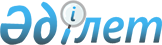 Қазақстан Республикасы Индустрия және жаңа технологиялар министрлiгiнiң 2011 - 2015 жылдарға арналған стратегиялық жоспары туралыҚазақстан Республикасы Үкіметінің 2011 жылғы 8 ақпандағы № 102 Қаулысы

      Қазақстан Республикасының 2008 жылғы 4 желтоқсандағы Бюджет кодексінің 62-бабына сәйкес Қазақстан Республикасының Үкiметi ҚАУЛЫ ЕТЕДI:



      1. Қоса берiлiп отырған Қазақстан Республикасы Индустрия және жаңа технологиялар министрлiгiнiң 2011 - 2015 жылдарға арналған стратегиялық жоспары бекiтiлсiн.



      2. Осы қаулы 2011 жылғы 1 қаңтардан бастап қолданысқа енгiзiледi және ресми жариялануға тиiс.      Қазақстан Республикасының

      Премьер-Министрі                           К. Мәсімов

Қазақстан Республикасы 

Үкіметінің       

2011 жылғы 8 ақпандағы 

№ 102 қаулысымен    

бекітілген        

Қазақстан Республикасы Индустрия және жаңа технологиялар министрлігінің 2011 – 2015 жылдарға арналған стратегиялық жоспары      Ескерту. Стратегиялық жоспар жаңа редакцияда - ҚР Үкіметінің 31.12.2013 № 1573 қаулысымен. 

Мазмұны

      1. Миссиясы мен пайымы



      2. Ағымдағы ахуалды және қызметтiң тиiстi салаларының (аяларының) даму үрдiстерiн талдау



      3. Стратегиялық бағыттар, мақсаттар, мiндеттер, нысаналы индикаторлар, iс-шаралар мен нәтижелер көрсеткiштерi



      4. Функционалдық мүмкiндiктердi дамыту



      5. Ведомствоаралық өзара iс-қимыл



      6. Тәуекелдердi басқару



      7. Бюджеттiк бағдарламалар 

1-бөлім. Миссиясы мен пайымы

      Миссиясы:

      Индустриялық-инновациялық даму үшін жаңа, жоғары технологиялық, бәсекеге қабiлеттi өндiрiстердi және туризмді дамытуға ықпал ететiн жағдайлар жасау.

      Пайымы:

      1) бәсекеге қабiлеттi ғылымды көп қажет ететін әзірлемені және өндiрiсті қамтамасыз етуге қабiлеттi тиiмдi ұлттық инновациялық жүйе;

      2) әлемдiк стандарттарға сәйкес келетiн және өлшем бiрлiгiн қамтамасыз ететiн техникалық реттеудiң ұлттық жүйесi;

      3) отандық және шетелдiк капиталды тартуға ықпал ететiн қолайлы инвестициялық климат;

      4) отандық және шетелдік тұтынушылардың өнеркәсіптің өңдеуші салаларының қазақстандық өнімдеріне сұранысының едәуір ұлғаюымен сипатталатын экономиканы тиімді әртараптандыру;

      5) электр энергетикасы объектілерін салудың жедел қарқынымен қамтамасыз етiлген экономикалық даму;

      6) жер қойнауын ұтымды және кешендi пайдалану;

      7) Қазақстанның Орталық Азия өңiрi туризмiнiң көшбасшысы ретiнде халықаралық туристiк қоғамдастыққа кiрiгуi;

      8) Қазақстан Республикасының аумағында атом энергиясын пайдалану, ядролық, радиациялық және физикалық қауiпсiздiктi қамтамасыз ету, ядролық қаруды таратпау режимiн сақтау. 

2-бөлім. Ағымдағы ахуалды талдау және қызметтiң тиiстi

салаларының (аяларының) даму үрдiстерi

      1-стратегиялық бағыт.



      Индустриялық-инновациялық даму үшiн жағдайлар жасау

      Инновациялар және елдiң ғылыми-техникалық дамуы      2012 – 2013 жылдардағы Бүкiләлемдiк экономикалық форумның жаhандық бәсекеге қабiлеттiлiгi туралы есебінiң қорытындылары бойынша Қазақстан әлемнің 144 елiнiң арасында 51-орынға ие болды. Рейтингтiң жақсаруы, ең алдымен, технологиялық даярлық саласындағы макроэкономикалық тұрақтылықпен және прогресспен түсіндіріледі. Сонымен бірге, инновацияларға деген қабілеттілік деңгейі бойынша Қазақстан 74-орынды иемденді, бұл мемлекеттiк саясатты және ұлттық басымдықтарды жетілдіру қажеттілігі үшін негіз береді.

      Мемлекет тарапынан жүйелi күш-жігер нәтижесінде инновациялар Қазақстан Республикасының стратегиялық маңызы бар даму бағыты ретінде айқындалады. Бастапқыда инновациялық даму мәселелері 2010 жылға дейiнгі стратегиялық жоспарда, кейін Индустриялық-инновациялық дамытудың 2003 – 2015 жылдарға арналған стратегиясында, Қазақстан Республикасының ұлттық инновациялық жүйесін қалыптастыру мен дамыту жөніндегі 2005 – 2015 жылдарға арналған бағдарламасында көрініс тапты. Инновациялық қызметті құқықтық реттеу 2006 жылы «Инновациялық қызметті мемлекеттік қолдау туралы» Қазақстан Республикасының Заңын қабылдаумен қаланды.

      Үдемелі индустриялық-инновациялық даму жөніндегі 2010 – 2014 жылдарға арналған мемлекеттiк бағдарламаны (бұдан әрі – ҮИИДМБ) іске асырудың басталуымен инновацияларды дамыту үшін жаңа серпiн берілді. Инновацияларды дамыту және технологиялық жаңғыртуға жәрдемдесу жөніндегі 2010 – 2014 жылдарға арналған бағдарлама, Елді ғылыми-технологиялық дамытудың 2020 жылға дейінгі салааралық жоспары қабылданды. «Индустриялық-инновациялық қызметті мемлекеттiк қолдау туралы» Қазақстан Республикасының Заңында, 15 ілеспе заңда және заңға тәуелді 35 актіде инновацияларды ынталандыру шаралары бекітілген.

      Ғылым саласында реформалар іске асырылды. 2012 жылы ғылымды қаржыландыру екi есеге өсіп (47 млрд. теңге), ЖІӨ-ге шаққанда 0,22 %-ға жеттi. Қаржыландырудың жаңа тетiктерi енгiзілді: базалық, бағдарламалық-нысаналы және грантты. Бұдан басқа, ғылыми зерттеулердi қаржыландыру мемлекеттiк сатып алу туралы заңнаманың әрекетiнен алынды. Ғылыми зерттеулердiң басымдықтарын Жоғарғы ғылыми-техникалық комиссия айқындайды. Құрамына ғалымдар, бизнес өкiлдерi және шетел сарапшылары кiретін ұлттық ғылыми кеңестер құрылды. Мемлекеттiк гранттарға үміткер ғылыми жобаларға сараптама жүргізген кезде 2012 жылы әлемнiң 59 елiнен 659 шетел сарапшылары, оның ішінде Еуропа мен АҚШ-тан 463 сарапшы тартылды.

      Бұл ретте ғылыми-инновациялық дамыту көрсеткiштерінде елеулі өзгерістер болды. Қазақстан Республикасы Статистика агенттiгiнiң деректері бойынша 2012 жылы инновациялық белсендi кәсiпорындардың үлесі алдыңғы жылға қарағанда 7,1 %-дан 7,6 %-ға дейiн өстi, ал сол уақытта осы көрсеткiш соңғы жылдары орташа алғанда шамамен 4 %-дан аспады.

      2011 жылғы деңгейге (43,3 млрд. теңге) 18,2 % өсіммен 51,2 млрд. теңгені құраған зерттеулер мен әзірлемелерге ішкі шығындар көлемінің өсуі байқалуда. Талданатын кезеңде кәсiпорындардың технологиялық инновацияларына ағымдағы шығындар 325,6 млрд. теңгені құрады, бұл 2011 жылғы деңгейден 67 %-ға жоғары (2011 жылы – 194,9 млрд. теңге). Инновациялық өнiм көлемі 60,6 %-ға айтарлықтай өсті және 379 млрд. теңгені (2011 жылы – 235,9 млрд. теңге) құрады.

      2001 – 2012 жылдар кезеңінде даму институттарының: Ұлттық инновациялық қор, 8 өңірлік технопарк, «Инновациялық технологиялар паркі» арнайы экономикалық аймағы (бұдан әрі – «ИТП» АЭА), «Парасат» ғылыми-технологиялық холдингі, «ҚазАгроИнновация» АҚ, 4 конструкторлық бюро, 7 салалық инновациялар орталығы, 15 коммерцияландыру кеңсесi, 5 отандық венчурлық қор iшiнде инновациялық жүйенiң бастапқы элементтерi қалыптастырылды. Мемлекеттiк саясаттың түйінді бағыттарының бiрi арнайы экономикалық аймақтар (бұдан әрі – АЭА) мен өңірлік инновациялық кеңселердi ілгерілету мен дамыту болды.

      Үлесі қазір 20 %-дан құрайтын технологиялық инновацияларға шетелдiк инвестициялардың 2,1-ден 40 млрд. теңгеге дейiн 20 есе артуы мәнді фактор болып табылады. Шығарылатын инновациялық өнiм көлемі 142,1-ден 235,9 млрд. теңгеге дейiн шамамен үштен бiр бөлікке өстi.

      Бизнестің, өнеркәсiп пен ғылым саласының өзара іс-қимылын прогрессивтік өрістету орын алуда. Зерттеулер және әзiрлемелер жөніндегі бiрлескен жобалардың саны 2009 жылғы 235-тен 2011 жылғы 390-ға дейiн немесе 40 %-ға өсті. Бұл ретте, ғылыми ұйымдармен бiрлескен жобалардың саны 60-тан 134-ке дейін екі еседен артық өсті, осы жобалардың үлесі 25-тен 34,3 %-ға дейін өсті. Сондай-ақ, жоғары оқу орындарымен бiрлескен жобалардың саны (15-тен 45-ке дейiн) артты, ЖОО-мен әзiрлемелердің үлес салмағы 6,4-тен 11,5 %-ға дейiн өстi.

      Инновациялық бизнес жаңа серпiн алды. Егер 2003 жылдан 2009 жылға дейiнгі кезеңде шамамен 180 инновациялық жобаға қолдау көрсетілсе, 2010 – 2012 жылдары 396 жоба қолдау тапты.

      Негiзгi проблемаларды талдау

      Қазақстан соңғы 20 жылда прогрессивті индустриялық саясат нәтижесінде күштi экономикалық қарқынға ұшырады, олар елдің табиғи ресурстарын тиiмдi қолдануға, өндiрiстiң тез дамуына және тікелей шетелдiк инвестициялар (бұдан әрі – ТШИ) ағынының ұлғаюына ықпал етті. Сонымен бірге, инновациялар құрауыштарын, өнеркәсіпте, университеттерде және мемлекеттік секторда инновацияларды қалай дамытуды жеткiлiксiз түсiну, үдемелі индустрияландырудың үнқатуларына және экономиканың жоғары технологиялық секторларын дамыту жөніндегі міндеттерді орындауға отандық білім беру жүйесінің дайын болмауы, инновациялар жолындағы әкімшілік кедергілер, инновациялық саясаттың өңірлік дамудан оқшаулануы, инновацияларға сұранысты қамтамасыз етудің тиімді тетіктерінің жоқтығы, жеке сектордың инновацияларға әлсіз қатысуы, сондай-ақ инновациялық шағын компанияларды қаржыландыру үшін венчурлық капитал нарығының дамымауы сияқты проблемалар бар.

      Осының барлығы жиынтығында экономиканы дамытуға инновациялардың үлесін айтарлықтай шектейді. 2012 жылғы жай-күй бойынша ЖІӨ-дегі инновациялық өнiм үлесі 2 %-дан кем құрады.

      Негiзгi сыртқы және iшкi факторларды бағалау

      Сыртқы және iшкi факторларды бағалау үнқатулардың негiзгi 3 тобын айқындайды.

      Бiрiншiсі – дәстүрлi экономика салаларын жаңғырту қажеттiлiгi және оларды жаңа технологиялық деңгейге, жаңа бәсекеге қабiлеттiлiк деңгейіне шығару.

      Бұл мұнай-газ секторы, мұнай өңдеу, тау-кен металлургия кешені, геология, энергетика, құрылыс, ауыл шаруашылығы және басқалары сияқты салалар. Түйінді міндет еңбек өнiмдiлiгін, энергия тиiмдiлiгін арттыру болып табылады.

      Жаңғырту процесi кластерлік негiзде қазақстандық ғылыммен, шағын және орта бизнеспен әрiптестiкте сүйемелденуі тиіс.

      Үнқатулардың екiншi тобы әлеуметтiк саладағы инновациялармен байланысты. Медицинада, білім беруде, тұрғын үй-коммуналдық шаруашылық саласында, мемлекеттік көрсетілетін қызметтерді ұсынуда технологияларды енгізу басымдылық болуда.

      Үшiншi топ – бұл жаңа технологиялық үнқатулар.

      Оларды әлемде: алтыншы технологиялық құрылысқа көшу, үшiншi индустриялық революция деп атайды, Германияда Индустрия 4.0 бағдарламасы немесе төртiншi өнеркәсiптiк революция жарияланды.

      Түйінді трендтер: зияткерлiк өндiрiстiк жүйелерді қоса алғанда, өндiрiстi автоматтандыру, жаңа материалдарды (биокомпоненттер, металл графикасы, капиллярлық құрылымдар сияқты) қолдану; жаңа буын логистикасы; жаңа энергетикалық технологиялар болып табылады.

      Қазақстан Республикасын 2020 жылға дейiнгі инновациялық дамыту тұжырымдамасында белгіленген үнқатуларды ескере отырып, тиiстi iс-шаралар көзделді және нақты индикаторлар айқындалды.

      Энергия үнемдеу және энергия тиімділігі      Экономиканы инновациялық дамытудың маңызды құрамдас бөлігі энергия үнемдеу және энергия тиімділігін арттыру болып табылады.

      Қазақстанда барлық шаруашылық салаларында энергия үнемдеу мен энергия тиімділігін арттыру қазіргі уақытта басым міндет болып табылады, оны шешкен кезде энергетикалық, экологиялық және экономикалық проблемалар кешені шешімін табады.

      Қазіргі уақытта энергия үнемдеу және энергия тиімділігін арттыру саласында қажетті нормативтік құқықтық база қалыптасқан: «Энергия үнемдеу және энергия тиімділігін арттыру туралы» және «Қазақстан Республикасының кейбір заңнамалық актілеріне энергия үнемдеу және энергия тиіміділігін арттыру мәселелері бойынша өзгерістер мен толықтырулар енгізу туралы» Қазақстан Республикасының Заңдары қабылданды. «Энергия үнемдеу және энергия тиімділігін арттыру туралы» Қазақстан Республикасының Заңын іске асыру үшін қажетті барлық нормативтік құқықтық актілер қабылданды, Қазақстан Республикасы Үкіметінің 2011 жылғы 30 қарашадағы № 1404 қаулысымен бекітілген Қазақстан Республикасының энергия тиімділігін арттырудың 2012 – 2015 жылдарға арналған кешенді жоспары іске асырылуда.

      Энергия аудиті және энергия менеджменті саласында кадрларды даярлау мақсатында энергия үнемдеу саласындағы кадрларды даярлау және біліктілігін көтеру жөніндегі оқу орталықтары құрылды, 20-ға жуық семинар өткізілді, олардың шеңберінде ел кәсіпорындарының 500-ден астам маманы оқытудан өтті.

      Энергия үнемдеу мен энергия тиімділігін арттыруды насихаттау бойынша жұмыс жүргізілуде, атап айтқанда, еліміздің мектептерінде сынып сағаттары, дөңгелек үстелдер, семинарлар мен тренингтер өткізілуде, баспа басылымдарында энергия үнемдеу туралы мақалалар тұрақты негізде жарияланады, сондай-ақ телеарналар мен интернет ресурстарында халық арасында энергия үнемдеу мүмкіндіктері туралы әзірленген бейнероликтер, сондай-ақ елімізде осы бағыт бойынша жүргізілетін жұмыс насихатталады.

      Инновациялық гранттар, технологиялық бизнес-инкубациялау сияқты мемлекеттік қолдау шаралары шеңберінде энергия үнемдеу саласында жобалар мен технологиялар қарлуда.

      2011 жылдың қорытындылары бойынша Қазақстан Республикасы ЖІӨ-нің энергияны көп қажет ету көрсеткіші 2008 жылғы (1,77) көрсеткішке қарағанда 2,3 %-ға төмендеді және 1,73 %-ды құрады.

      Негізгі проблемаларды талдау

      Қазақстан Республикасының жалпы ішкі өнімнің энергияны көп қажет етуінің жоғарылығын сақтау елдің энергетикалық қауіпсіздігінің төмендеуіне және экономикалық өсуін тежеп тұруға әкелуі мүмкін. Қазақстан Республикасы осы көрсеткіш бойынша әлемнің дамыған елдерінен ғана емес, сонымен қатар экономикаларының құрылымы Қазақстанға өте жақын Ресей, Беларуссия сияқты елдерден айтарлықтай артта қалуда. Себебі Қазақстан экономикасының негізін энергияны көп қажет ететін салалар құрайды. Республиканың өнеркәсіптік және энергетикалық кәсіпорындарының көпшілігі ескірген технологияларды және тозу дәрежесі елеулі жабдықты пайдаланады. Жалпы ел бойынша энергия тұтыну үлесі Еуропалық Одағындағы ұқсас көрсеткіштен үш еседен жоғары. Бұл республикада ЖІӨ бірлігіне үш еседен көп энергия жұмсау қажеттігін куәландырады. Сондықтан да, техникалық паркті жаңғырту қажеттілігі бар, өйткені ескірген жабдықтар мен ескі технологиялар энергия шығыны көздерінің бірі болып табылады. Электр және жылу энергиясын тиімсіз және ұтымсыз пайдалану ЖЭО-да және ГРЭС-те оларды өндірудің ұлғаюына, тиісінше экологиялық климаттың нашарлауына алып келеді.

      Сондай-ақ, халықтың энергия үнемдеу және энергия тиімділігін арттыру мәселелерінде жеткіліксіз хабардар болуы, экономиканың барлық секторларында энергия үнемдеуді насихаттау және көпшілікке тарату деңгейінің төмендігі елдегі энергия тиімділігін арттыруға кедергі болады.

      Сыртқы және ішкі факторларды бағалау

      Көмірсутек шикізатына бағаның ауытқуы, әлемдік экономиканың күйі сияқты сыртқы экономикалық факторлар, жалпы алғанда, ел экономикасының энергия тиімділігі көрсеткіштеріне мәнді әсерін тигізеді. Осылайша, 2009 жылы әлемдік қаржылық дағдарыспен шарттасқан Қазақстан Республикасы ЖІӨ-нің энергияны көп қажет етуінің 8 %-ға төмендеуі болды, яғни энергияны көп қажет ететін өнімдердің өндірісі төмендеді, бұл тиісінше бастапқы энергетикалық ресурстарды тұтынуға елеулі әсер етті.

      Энергия тиімділігін арттыру бойынша шаралар экономика салаларын жаңғыртуды, өндірістік персоналды басқару сапасын және олардың біліктілігін көтеруді, ауқымды инвестициялар тартуды қамтуы тиіс. Сондай-ақ оны іске асырудың қажетті шартты ғылыми-техникалық әлеуетті және жаңа инновациялық ойлауды пайдалану, қызметтің жаңа мамандандырылған түрі ретінде энергия тиімділігінің инвестициялық тартымдылығын арттыру болып табылады.

      Экономиканың өнеркәсіптік секторында энергия үнемдеу технологиялары мен жобаларын енгізу көп пайда алуды кепілдендіреді. Жүргізілген зерттеулер энергия үнемдеу технологияларына салынған қаражат бірнеше айдан 5-7 жылға дейінгі мерзімде өтелетінін көрсетеді. Жаңа генерациялайтын қуаттарды енгізу кезінде бұл 2-3 есе артық уақыт алады.

      Кез келген өнімнің өзіндік құнындағы үлкен энергетикалық құрамдас бөлігі оның қымбаттауына, соның салдарынан бәсекеге қабілетсіздігіне, экспорт мүмкіндіктерінің төмендеуіне, ал егер өнім ішкі нарықта өткізілсе – халықтың әл-ауқатының төмендеуіне әкелетіндігін атап өту қажет.

      Электр және жылу энергиясын тиімсіз және ұтымсыз пайдалану ЖЭО-да, ГРЭС-те оларды өндірудің ұлғаюына және тиісінше экологиялық климаттың нашарлауына алып келеді.

      Көмірді, мұнайды, газды, электр энергиясы мен жылуды тиімсіз пайдалану жақын болашақта елді энергиямен қамтамасыз етуде проблемалар туындатады, өйткені экономиканың электр және жылу энергиясына деген артып келе жатқан мұқтаждығын өтеу үшін қолданыстағы генерациялайтын қуаттарды, электр және жылу желілерін реконструкциялау және қолданыстағыларын кеңейту, жаңаларын салу қажет.

      Қазіргі сәтте өнеркәсіптің барлық салаларында жабдықтарды жаңғыртуға үлкен қажеттілік бар. Біздің еліміздің өнеркәсіптік сектор энергияны қажет етуі бойынша Еуропа Одағы елдерінің ұқсас көрсеткішінен бес есеге артық. Мемлекеттік мекемелердің (мектеп, ауруханалар және т.б.) елеулі үлесі, сондай-ақ тұрғын үй ғимараттары тиімсіз энергия жүйелерімен жабдықталған және жаңартуды талап етеді.

      Инвестицияларды қолдау және арнайы экономикалық аймақтардың жұмыс істеуі      Индустриялық дамытуды инвестициялық қамтамасыз ету де елдің индустриялық-инновациялық дамуына елеулі әсер етеді.

      ҚР Ұлттық Банкінің статистикалық деректеріне сәйкес 2005 жылдан бастап 2013 жылғы 31 наурызға дейінгі кезеңде Қазақстан экономикасына барлығы 161,5 млрд. $ жалпы тікелей шетелдік инвестициялар тартылды, оның ішінде, атап айтқанда 50 %-дайы немесе шамамен 80 млрд. $ ҮИИДМБ-ны іске асыру жылдарында тартылды.

      Өткен жыл рекордты болды – соңғы жылдары 27 млрд. $ инвестиция, мысалға 2012 жылғы өсім 2011 жылмен салыстырғанда (23,5 млрд. $) шамамен 15 %-ды құрады.

      ҮИИДМБ-ны сәтті іске асыру арқасында тартылатын инвестициялардың құрылымы өзгеруде. Осылайша, 2005 жылдан бастап барлық өңдеуші өнеркәсіпке тартылған ($ 13,98 млрд.) жалпы инвестицияның 57 %-ы ($ 7,9 млрд.) ҮИИДМБ-ны іске асыру жылдарына сәйкес келді.

      2013 жылдың бірінші тоқсанын қоса алғанда, ҮИИДМБ-ны іске асыру жылдары негізгі инвесторлардың бестігіне Нидерланд, Қытай, АҚШ, Франция және Ұлыбритания кіреді.

      2004 жылдан бастап 2013 жылғы 31 наурызға дейінгі кезеңде Қазақстаннан шетелге ТШИ-дің жалпы ағынының көлемі 37,1 млрд. $, оның ішінде 2013 жылдың бірінші тоқсанында 1,9 млрд. $ құрады, бұл 2012 жылдың ұқсас кезеңінен 2 есеге артық (870 млн. $).

      Негізгі проблемаларды талдау

      Инвестициялық тартымдылыққа теріс әсер ететін ірі нарықтардан алшақтық, ел заңнамасының тұрақсыздығы, ішкі нарықтың төмен сыйымдылығы, жоғары білікті кадрлардың тапшылығы, кедендік және визалық режимдер сияқты бірқатар проблемалар бар.

      Сыртқы және ішкі факторларды бағалау

      Қазақстанның инвестициялық тартымдылығына оң әсер ететін факторларға мынадай сәттерді жатқызуға болады:

      1) Қазақстанның Орталық және Орта Азияның, Pесейдің, Үндістанның және Қытайдың ірі тұтынушы нарықтарына қолайлы географиялық орналасуы;

      2) бай табиғи және минералды ресурстардың болуынан елдің жоғары инвестициялық тартымдылығы;

      3) экономикалық және саяси тұрақтылықпен қолдау көрсетілетін елдің қолайлы бизнес-климаты;

      4) мемлекеттік инвестициялық саясаттың басымдылығын түсіну.

      Қазақстан Республикасының индустрияландыру картасы      Қазіргі уақытта Индустрияландыру картасы кезекті өзектендіруді ескеріп, яғни құрылыс кезеңінде 228 мың жұмыс орнын және пайдалануға берілген кезеңде 192 мың жұмыс орнын құра отырып, 11,5 трлн теңгеге 872 жобаны қамтиды.

      Индустрияландыру картасы шеңберінде 3,5 жыл ішінде 2,1 трлн. теңгеге жалпы сомасы 563 жоба енгізіліп, 43 мыңнан астам тұрақты жұмыс орны құрылды.

      Қазақстан Республикасы Статистика агенттігінің деректері бойынша 2010 – 2012 жылдары және 2013 жылдың 5 айында енгізілген жобалар 1,9 трлн. теңгеден астам сомаға өнім өндірді, оның ішінде 2012 жылы – 913 млрд теңге немесе өнеркәсіптік өндіріс көлемінен 5,5 %. 2012 жылы өңдеуші өнеркәсіптегі үлес 8 %-ды құрады.

      Индустрияландыру картасы жобаларының ЖІӨ-ге үлесі 2012 жылы 5 %-дан 1,3 пайыздық тармақты немесе төрттен бірінен астамын (2010 жылы – 7,3 %-дан 0,5 п.т., 2011 жылы – 7,5 %-дан 1,7 п.т.) құрады.

      Негізгі проблемаларды талдау

      Жобалар бастамашыларының тиімсіз жоспарлауы салдарларынан Индустрияландыру картасы жобаларының уақтылы іске қосылмауы, сондай-ақ жобалық қуатқа қол жеткізілмеуі мүмкін.

      Сыртқы және ішкі факторларды бағалау

      «Жобалық кеңсе» ақпараттық талдау жүйесін толтыру және оны жобалардың ағымдағы мәртебесін тұрақты мониторингілеуді жүргізу, Индустрияландыру картасының жобалары көрсеткіштерінің ҮИИДМБ нысаналы көрсеткіштеріне әсерін талдау және проблемалық мәселелерді шешу бойынша қажетті шаралар қабылдау үшін тұрақты жаңартып отыру бойынша жұмысты жүйелі құруды жобалар бастамашыларының тиімді жоспарлауына оң әсер ететін негізгі факторға жатқызуға болады.

      Арнайы экономикалық аймақтарды дамыту      Арнайы экономикалық аймақтар (бұдан әрі – АЭА) экономикалық өсім нүктесі болып табылады және өзінің орналасқан өңірлеріне, сол сияқты жалпы ел экономикасына оң әлеуметтік-экономикалық әсер етеді.

      2001 жылдан бастап 2013 жылға дейінгі кезеңде Қазақстанда он арнайы экономикалық аймақ құрылды, олардың әрқайсысының өз мамандануы бар. Мысалға, «Ақтау теңіз порты» АЭА-да өзінің мамандануы ретінде көліктік логистиканы, машина жасауды дамыту, мұнай-химия өнімдері өндірісі, аралас өнімдер және технологиялар өндірісі бар, Ақмола облысындағы «Бурабай» АЭА туризм индустриясын дамытуға мамандандырылған, ал Қарағанды қаласында орналасқан «Сарыарқа» АЭА металлургия мен металл өңдеуге мамандандырылған.

      Инвестициялар тартудың түйінді құралдарының бір ретінде АЭА қызметінің қорытындылары мынадай нәтижелер көрсетті.

      Жаңа «Қазақстан Республикасындағы арнайы экономикалық аймақтар туралы» Қазақстан Республикасының Заңы 2011 жылы күшіне енгеннен кейін АЭА аумағында инвесторларға бірқатар қосымша жеңілдіктер берілді.

      Осылайша, АЭА қатысушылары корпоративтік табыс салығын, мүлік салығын, жер салығын және жер учаскелерін төлеуден, алайда олар ұсынылған күннен бастап 10 жылдан астам емес босатылады. Бұдан басқа, осындай АЭА құру мақсатына сәйкес келетiн қызмет түрлерiн жүзеге асыру кезiнде толығымен тұтынылатын тауарларды АЭА аумағында өткізуге ҚҚС салу нөлдік мөлшерлеме бойынша жүзеге асырылады.

      «ИТП» АЭА қатысушыларына қосымша жеңілдіктер: әлеуметтік салықты 100 %-ға төмендету; бағдарламалық қамтамасыз етуге қатысты салық салу мақсатында қолданылатын амортизацияның шекті нормасын 15 %-дан 40 %-ға арттыру көзделген. Сондай-ақ «Инновациялық технологиялар паркі» АЭА қатысушылары үшін 2015 жылға дейінгі эксаумақтылық қағидаты көзделген.

      Кедендік жеңілдіктерге қатысты, АЭА қатысушысы АЭА аумағына шетелдік тауарларды әкелген кезде тауарлар осы аумақ шегінде орналастырылады, кедендік баждар мен салықтарды төлеу шеңберінде жүзеге асырылады.

      Жалпы 10 АЭА аумағында 492 қатысушы тіркелген.

      АЭА жұмыс істеу кезеңінде 308 млрд. теңге сомаға инвестиция салынды, сондай-ақ республикалық бюджеттен 97,0 млрд. тг. Нәтижесінде бюджеттік қаражаттан салынған 1 теңгеге 3 теңгеге жуық жеке инвестициялар тартылды.

      АЭА аумақтарында 3600 жуық жұмыс орны құрылды.

      Қолданыстағы АЭА алаңдарында 146 жоба іске асырылуда, олардың 81-і қолданысқа енгізілген. Олар жобалық қуатқа кірген кезде 34 мың жұмыс орны құрылады.

      5 АЭА (Астана – жаңа қала (Индустриялық кіші аймағы), Ақтау теңіз порты, Оңтүстік, Павлодар, ИТП) аумақтарындағы кәсіпорындар жалпы 98 млрд. тг. сомаға өнім өндірілді, оның ішінде жылдар бойынша:

      2008 – 45,3 млрд. теңге;

      2009 – 42,4 млрд. теңге;

      2010 – 43 млрд. теңге;

      2011 – 34,7 млрд. теңге;

      2012 – 82,6 млрд. теңге;

      2013 қаңтар-маусым – 50,4 млрд. теңге.

      АЭА қатысушыларының барлық кезеңдегі салық түсімдерінің жалпы сомасы 27.68 млрд теңгені құрады, оның ішінде Астана – жаңа қала – 12,5 млрд. теңге, Ақтау теңіз порты 9,5 млрд. теңге, ИТП – 3,3 млрд. теңге, Ұлттық индустриялық мұнай-химия технопаркі (бұдан әрі – ҰИМТ) – 2,16 млрд. теңге, Павлодар – 0,12 млрд. теңге, Оңтүстік – 0,06 млрд. теңге, Бурабай – 0,05 млрд. теңге.

      АЭА аумағында шығарылатын өнімдердің негізгі түрлері жүк және жолаушылар вагоны, локомотивтер, азық-түлік өнімдері, құрылыс материалдары және конструкциялары, теңізге арналған металл конструкциялары, мұнай сортамент құбырлары, шыны талшықты полиэтилен құбырлары, ақпараттық қамтамасыз ету, спутникті антенналар, мақта целлюлозалары, жүн, жүннен иірілген жіп, қағаз, картон, арнайы костюмдер, оқу орындарына арналған интерактивті құралдар, каустикалық сода, хлор, тұз қышқылы болып табылады.

      Осылайша, арнайы экономикалық аймақтардың соңғы жылдардағы қызмет етуінің нәтижесі бойынша бірқатар қорытынды жасауға болады. Біріншіден, арнайы экономикалық аймақтар қатысушыларының саны және қолданысқа енгізілген инвестициялық жобалар саны өсуде. Екіншіден, АЭА аумағына инвестиция тарту көлемінің өсу үрдісі сақталуда.

      Негізгі проблемаларды талдау

      Жаңа Заңның қабылдануына және жеңілдіктер пакетін кеңейтуге, сондай-ақ белгілі бір қол жеткізген нәтижелерге байланысты жұмыс істеудегі жағымды қозғалысқа қарамастан, арнайы экономикалық аймақтар тиімділігін ұлғайту жөніндегі жұмысты жалғастыру қажет.

      АЭА аумағында жобаларды іске асыру үшін инвесторларды тарту бойынша бірқатар проблемалар бар:

      1) қолданыстағы АЭА-ның инженерлік инфрақұрылым құрылысы аяқталмаған.

      2) инфрақұрылымның аяқталмауына байланысты ағымдағы кезеңде қолданыстағы АЭА-ның инвестициялық тартымдылығының жеткіліксіздігі байқалуда;

      3) АЭА-ның тиісті дамуымен байланысты барлық мәселелерді түбегейлі және жедел шешуді қамтамасыз ететін олардың басқарушы компанияларының қызметін бірыңғай үйлестіруші жоқ;

      4) бірқатар қолданыстағы АЭА-да жобаны іске асыру үшін аумақтың жеткіліксіздігі байқалады.

      Ішкі және сыртқы факторларды бағалау

      АЭА-ны тиімді дамытудың басымдылығы мыналар болуы тиіс:

      Біріншіден, АЭА аумағында жоғары технологиялық жобаларды іске асыру үшін АЭА-ны инфрақұрылыммен қамтамасыз ету.

      Екіншіден, инвестициялық тартымдылықты арттыру үшін қолданыстағы АЭА-ның басым қызмет түрлерін кеңейту мәселелерін қарастыру қажет.

      Үшіншіден, АЭА-ны басқару бойынша бірыңғай оператор құру.

      Ол оператор бүгінгі күні инвестицияны тарту бойынша ұлттық оператор қызметін атқаратын «КазнексИнвест» АҚ-ның болуы болжануда. АЭА-ны басқару бойынша бірыңғай оператор құру АЭА аумағына жеке меншік инвестицияларды тартуды қамтамасыз етеді, мемлекеттік органдар мен АЭА-ға қатысушылар арасындағы «бір терезе» қағидатының жұмыс тиімділігін арттырады.

      Төртіншіден, шикізаттарды әкеліп беруге және дайын өнімдерді жеткізуге ыңғайлы коммуникацияның болу факторын есепке ала отырып, қолданыстағы АЭА аумақтарының мүмкіндігін қарастыру және жаңа АЭА құру.

      Жергілікті қамтуды дамыту      Қазақстан Республикасын Үдемелі индустриялық-инновациялық дамыту жөніндегі 2010 – 2014 жылдарға арналған мемлекеттік бағдарламаны жүзеге асырудың бірінші жылының қорытындысы бойынша жергілікті қамту мониторингінің барлық субъектілерінің сатып алуында жергілікті қамту үлесінің азаюы байқалады. Бұл бірқатар себептермен түсіндіріледі, оның ішінде «СТ-KZ» нысанындағы сертификатта көрсетілген жергілікті қамту үлесін ескеретін қолданыстағы мониторинг жүйесі жергілікті қамтуды есептеу әдістемесінің ағымдағы нұсқасына негізделеді, ал қазақстандық қамтуды есептеудің бастапқы қағидасы «СТ-KZ» сертификатындағы жергілікті қамту үлесін ескермеген болатын. Нәтижесінде, индикаторларды жоспарлау процесінде және одан әрі мониторингілеуде әр түрлі әдістемелер қолданылды.

      2011 жылдың қорытындысы бойынша мемлекеттік сатып алудың жалпы көлемі 540,9 млрд. теңге соманы құрады, қазақстандық қамту 383,3 млрд. теңгені немесе 70,9 %-ды құрады, 2010 жылдың ұқсас кезеңімен салыстырғанда жергілікті қамту үлесі 4,9 %-ға төмендегені байқалады.

      Ұлттық компаниялар мен холдингтердің 2011 жылы тауарларды, жұмыстар мен көрсетілген қызметтерді сатып алуының жалпы көлемі 3 333,6 млрд. теңгені құрады, қазақстандық қамту 1 967 млрд. теңге сомасына 59 %, 2010 жылдың ұқсас кезеңімен салыстырғанда жергілікті қамту үлесі 9,2 %-ға артты.

      Жүйе құраушы кәсіпорындар есептіліктерінің деректеріне сәйкес 2011 жылы тауарларды, жұмыстар мен көрсетілетін қызметтерді сатып алу көлемі 948,7 млрд. теңгені құрады, оның ішінде отандық жеткізушілерден 239,9 млрд. теңге сомасында, қарастырылып отырған компаниялар бойынша жергілікті қамту үлесі 25,3 %-ды құрады, 2010 жылмен салыстырғанда 2 %-ға қысқарды.

      Тау-кен және мұнай газ кешенінің жер қойнауын пайдаланушыларының тауарларды, жұмыстар мен көрсетілетін қызметтерді сатып алуының жалпы көлемі 2011 жылдың 12 айы ішінде 2 395,3 млн. теңгені құрады, оның ішінде қазақстандық өндірушілерден 1 398,1 млрд. теңге сомасына сатып алынды, қазақстандық тауарлар, жұмыстар мен көрсетілетін қызметтер үлесі 58,4 %-ды, 2010 жылдың ұқсас кезеңімен салыстырғанда 12,2 %-ға ұлғайды.

      Жалпы, 2011 жылы сатып алудың жиынтық көлемі 7 218,5 млрд. теңгені құрады, 2010 жылмен салыстырғанда 5,1 %-ға артты (353,8 млрд. теңге), оның ішінде қазақстандық компаниялардан 3 988,3 млрд. теңге сомасына сатып алынды, 2010 жылмен салыстырғанда 678,2 млрд. теңгеге ұлғайды (20,5 %).

      2012 жылдың барлық кезеңі ішінде мониторинг субъектілердің сатып алуындағы жергілікті қамту мониторингі бойынша ақпаратқа жүргізілген талдау нәтижесінде мынадай қорытындылар жасалды:

      1) мемлекеттік сатып алуда тауарларды, жұмыстар мен көрсетілетін қызметтерді сатып алудың жалпы көлемі ақшалай эквивалентте 1 132,9 млрд. теңгені құрады, оның ішінде тауарлар, жұмыстар мен көрсетілетін қызметтердің жергілікті қамтуы 818,9 млрд. теңгені құрады (72,3 %). 2011 жылдың ұқсас кезеңімен салыстырғанда тауарларды, жұмыстар мен қызметтерді сатып алудың жалпы көлеміндегі жергілікті қамту үлесі 1,4 %-ға артты.

      2) ұлттық холдингтер мен компаниялардың сатып алуындағы тауарларды, жұмыстар мен көрсетілетін қызметтерді сатып алудың жалпы көлемі ақшалай эквивалентте 3 567 млрд. теңгені құрады, оның ішінде тауарлардың, жұмыстар мен көрсетілетін қызметтердің жергілікті қамтуы 2 217,2 млрд. теңге (62,2 %). 2011 жылдың ұқсас кезеңімен салыстырғанда тауарлардың, жұмыстар мен көрсетілетін қызметтердің сатып алуының жалпы көлемінде жергілікті қамту үлесінің 3,2 %-ға ұлғаюы орын алды;

      3) жүйе құраушы кәсіпорындардың сатып алуында тауарларды, жұмыстар мен көрсетілетін қызметтерді сатып алудың жалпы көлемі ақшалай эквивалентте 1 016,9 млрд. теңгені құрады, оның ішінде тауарлардың, жұмыстар мен көрсетілетін қызметтердің жергілікті қамтуы 479,5 млрд. теңге (47,2 %). 2011 жылдың ұқсас кезеңімен салыстырғанда тауарлардың, жұмыстар мен көрсетілетін қызметтердің сатып алуының жалпы көлемінде жергілікті қамту үлесінің 21,9 %-ға артуы байқалды;

      4) жер қойнауын пайдаланушы компаниялардың тауарларды, жұмыстар мен көрсетілетін қызметтерді сатып алудың жалпы көлемі ақшалай эквиваленте 2 987,3 млрд. теңгені құрады, оның ішінде тауарлардың, жұмыстар мен көрсетілетін қызметтердің жергілікті қамтуы 1 496,2 млрд. теңге (50,1 %). 2011 жылдың ұқсас кезеңімен салыстырғанда тауарлардың, жұмыстар мен көрсетілетін қызметтердің сатып алуының жалпы көлемінде жергілікті қамту үлесі 8,3 %-ға төмендеді.

      Негізгі проблемаларды талдау

      Бүгінгі күні «жергілікті қамту» саласында бірқатар проблемалық мәселелер бар, оларды шешу жергілікті қамту үлесін ұлғайтуға ықпал етеді:

      1) нысаналы индикаторларға қол жеткізу бойынша нақты тетіктер мен іс-шаралардың жеткіліксіздігі. Қазақстан Республикасы Индустрия және жаңа технологиялар министрлігі (бұдан әрі – Министрлік) жергілікті қамту саласындағы уәкілетті орган бола отырып, отандық өндірушілерді мемлекеттік қолдау шараларын айқындау жөніндегі саясатты әзірлейді, алайда бүгінгі күні жергілікті қамтуды дамыту бойынша мемлекеттік саясатты тиімді жүзеге асыруды қамтамасыз ете алатын құралдарға іс-жүзінде ие болмай отыр. Осылайша, Министрліктің отандық өнім өндірушілерге артықшылық беруі үшін мониторинг субъектілерінің тауарларды, жұмыстар мен көрсетілетін қызметтерді сатып алу рәсімдеріне ықпал ету тетіктері жоқ;

      2) өндірістік цикл процесінде ірі компаниялар арасында жекелеген тауарлық топтарды сатып алуға мәжбүр болатын жағдайлар жиі кездеседі, атап айтқанда жоғары технологиялық өнімдерді шетелдік өнім берушілерден сатып алуға мәжбүр болады, себебі тиісті ұқсастарды өндіру қазақстандық нарықта жоқ;

      3) интеграциялық процестерді жандандырумен байланысты мемлекеттік қолдау шараларын ішінара немесе толықтай жоғалту (Қазақстанның ДСҰ-ға және БЭК-ке енуі);

      4) «Отандық әлеуетті өнім берушілердің санаттарын мемлекеттік қолдау шараларын айқындау туралы» Қазақстан Республикасы Үкіметінің 2007 жылғы 29 желтоқсандағы № 1353 қаулысымен көзделген нормалардың жеткілікті түрде тиімді іске аспауы;

      5) жекелеген тауарлардың мемлекеттік сатып алуын мемлекеттік мұқтаждық үшін тауарларды орталықтандырылған сатып алуды жүзеге асыратын бірыңғай оператор көмегімен өткізу қажеттілігі;

      6) мемлекеттік бағдарламаларды іске асыру кезінде жүзеге асырылатын жұмыстарды жобалау сатысында жергілікті қамту үлесін арттыру қажеттілігі;

      7) ӨБК операторларының жергілікті қамту үлесін арттыру бойынша міндеттемелерінің жоқтығы;

      8) мониторинг субъектілері ұсынатын есептілік рәсімдері мен нысандарын жеңілдету мақсатында жергілікті қамту бойынша мониторинг субъектісін жетілдіру қажеттілігі.

      Сұранысқа ие өнімге тапсырыс беру құрылымында ұзақ мерзімді шарттар жасаудың тұрақты тәжірибесінің жоқтығы.

      Жергілікті қамтуды дамытуды қолдауға нақты коммуникациялық жоспардың және отандық өндірушілерді сервистік қолдаудың жоқтығы.

      Негізгі сыртқы және ішкі факторларды бағалау

      Бүгінгі күні Қазақстанның жергілікті үлесін арттыру негізі ҮИИДМБ-ны іске асыру болып табылады. ҮИИДМБ негізгі іс-шараларын іске асыру мақсатында әзірленген салалық бағдарламалар арасында Қазақстан Республикасы Үкіметінің 2010 жылғы 29 қазандағы № 1135 қаулысымен бекітілген Қазақстан Республикасында қазақстандық қамтуды дамытудың 2010 – 2014 жылдарға арналған бағдарламасы (бұдан әрі – Бағдарлама) ерекше орын алады. Бағдарлама бәсекеге қабілетті тауарлардың, жұмыстар мен көрсетілетін қызметтердің отандық өндірісін тұрақты дамыту үшін жағдай жасауға, сондай-ақ ішкі нарықта ілгерілетуге бағытталған.

      Жергілікті қамтуды дамыту бойынша жұмыстар шеңберінде сатып алу процесінің ашықтығын және жергілікті қамтуда шынайы мониторингті қамтамасыз ететін нормативтік құқықтық актілерге өзгерістер мен толықтырулар енгізілді, «Жер қойнауын пайдалану жөніндегі операцияларды жүргізу кезінде пайдаланылатын тауарлардың, жұмыстар мен көрсетілетін қызметтердің бірыңғай тізілімі «Қазақстандық қамту» интернет-порталы ақпараттық жүйелері жасалды.

      Алайда, 2010 – 2012 жылдары жасалған жұмыстар нәтижесі қабылданған шаралардың жеткіліксіздігін көрсетеді, және жинақталған тәжірибе негізінде жаңа тәсілдерді талап етеді. Жергілікті қамту саясатын жүзеге асырудағы жаңа тәсіл Қазақстанның ДСҰ-ға және БЭК-ке интеграциялануын талап етеді. Олардың барлығы түпкілікті нәтижесінде Бағдарламаны уақыттың жаңа ағымына сәйкес өзектендіруді талап етеді, бұл ДСҰ және БЭК келісімдеріне қайшы келмейтін отандық өнеркәсіпті қолдаудың жаңа құралдарын әзірлеу және жүзеге асыру мақсатында қосымша шараларды енгізу үшін қажет.

      Қазіргі уақытта мемлекеттік саясат ішкі нарықтың қолда бар әлеуетін пайдалану есебінен жергілікті қамтуды дамытуға бағытталған. Осы мақсаттарға сәйкес Қазақстанның қолданыстағы заңнамасында қолдаудың преференциалды режимі көзделген, сондай-ақ отандық өндірісті мемлекеттік қолдаудың шаралары айқындалған.

      Қазіргі кезде отандық тауар өндірушілердің барлығы да олардың бәсекеге қабілеттілік деңгейіне тәуелсіз мемлекеттік қолдауға жатады, бұл ретте бүгінгі күні мемлекеттік қолдау шараларын, оның ішінде қолданыстағы преференциялар жүйесін халықаралық ұйымдармен интеграциялық процестер ықпалына төтеп бере алатын кәсіпорындарға ғана бағыттау қажеттілігі бар.

      Бұдан басқа, Қазақстан аумағында географиялық орналасуы және шикізаттық базасының болуы есебінен жүзеге асыруға болатын өндіріс түрлері бар, алайда ішкі нарықтың елеусіз көлемі осындай өндірістер құруға мүмкіндік бермейді. Осы уақытқа дейін біздің мемлекетіміз импортты алмастыру саясаты шеңберінде дамып келеді. Өзімізге белгілі, интеграциялану кезінде Қазақстан ішкі нарықта кейбір артықшылықтарын жоғалтады, бұл сыртқы нарықта тауашарларды іздеуге алып келеді, сондықтан қазірдің өзінде мемлекет пен бизнес алдында импортты алмастыру саясатынан экспортқа бағытталу жағына қарай кезең-кезеңмен ауысудың маңызды міндеті тұр.

      Техникалық реттеу және метрология      Индустриялық-инновациялық дамыту үшін жағдайлар жасау техникалық реттеу және метрология жүйесін дамытудан туындаған.

      Қазіргі күні Нормативтік техникалық құжаттардың бірыңғай мемлекеттік қорында 66592 стандарттау жөніндегі нормативтік құжат бар, олардың қатарына ұлттық, халықаралық және өңірлік стандарттар, сондай-ақ нұсқаулық құжаттар, сілтемелер, каталогтар және басқалары кіреді.

      Экономиканың басым салаларын дамыту үшін Мемлекеттік стандарттау жөніндегі жұмыс жоспарына сәйкес жыл сайын 500-ден кем емес стандарттау жөніндегі нормативтік құжатты әзірлеу көзделген.

      Қазақстан Республикасының ұлттық стандарттарының жалпы саны 4 627 бірлікті құрайды, олардың ішінде халықаралық талаптармен үйлестірілген стандарттар – 3 323 бірлік, бұл 72 % үйлестірудің жалпы пайызын құрайды.

      Бұл ретте, халықаралық стандарттармен үйлестіру көрсеткіштері бойынша ең үлкен деңгей мынадай салаларға тиесілі: мұнай және газ - 414 (79,9 % немесе 331 – абсолюттік мәнде) және тамақ өнеркәсібі 405 (64,6 % немесе 262 – абсолюттік мәнде). Үйлестірілген стандарттардың ең азы мынадай салаларда: химиялық технология және лак-бояу өнеркәсібі – 113 (70,7 % немесе 80 абсолюттік мәнде), жеңіл өнеркәсіп – 151 (58,2 % немесе 88 абсолюттік мәнде).

      Жыл сайын менеджмент жүйелерін сертификаттаған және енгізген, оның ішінде ISO 9001, ISO 14001, OHSAS 18001, ISO 22000 және SA 8000 халықаралық стандарттары негізінде экспортқа бағытталған кәсіпорындардың саны ұлғаюда. 2013 жылғы 1 қаңтардағы жағдай бойынша менеджмент жүйелерін енгізген кәсіпорындардың саны - 5409, олардың ішінде экспортқа бағдарланғандары – 238, бұл менеджмент жүйелерін енгізген және сертификаттаған кәсіпорындардың жалпы санының (5409) 4,4 %-ын құрайды.

      2013 жылғы 1 қаңтардағы жағдай бойынша республиканың эталон базасы эталондардың және эталон жабдықтардың 101 бірлігінен тұрады, оның ішінде 58 мемлекеттік эталон бірлігі, жұмыс эталонының 23 бірлігі және жабдық эталонының 20 бірлігі.

      Ұлттық аккредиттеу органы 2010 жылдан бастап ILAC (Зертханаларды аккредиттеу жөніндегі халықаралық ынтымақтастық) толық құқылы мүшесі және ILAC MRA өзара тану туралы келісімге қол қоюшы болып табылады. 2012 жылдан бастап өнімді сертификаттау жөніндегі органдарды аккредиттеу нәтижелерін өзара тану туралы РАС MLA (Азия-Тынық мұхит аккредиттеу ынтымақтастығы) Көпжақты келісіміне қол қоюшы, осыдан кейін 2012 жылғы тамызда IAF-ке (Халықаралық аккредиттеу форумы) толық құқылы мүшелік үшін өтінім жіберілді.

      Өнімге сәйкестік туралы бірыңғай сертификаттар мен декларациялар беруді Кеден одағының Сертификаттау органдары және сынақ зертханаларының (орталықтарының) бірыңғай тізіліміне енгізілген сертификаттау органдары жүзеге асырады.

      СО және СЗ-ны Кеден одағының СО және СЗ бірыңғай тізіліміне енгізу тәртібі туралы қағидаға сәйкес Бірыңғай тізілімнің өзектілендірілген қазақстандық бөлігіне 105 СО және 479 СЗ енгізілді.

      2013 жылғы 20 маусымдағы жағдай бойынша Кеден одағының техникалық регламенттеріне (бұдан әрі – КО ТР) сәйкес СО және СЗ бірыңғай тізілімінің өзектендірілген қазақстандық бөлігіне КО ТР сәйкестігіне өзектендірілген 51 СО және 103 СЗ енгізілді.

      Техникалық реттеу және метрология жөніндегі уәкілетті орган мемлекет мүддесін және тұтынушыларды сапасыз өнімнен қорғауды қамтамасыз етудегі өзінің негізгі міндетін орындай отырып, барлық меншік нысандарындағы шаруашылық жүргізуші субъектілерде техникалық регламенттерде, нормативтік құжаттарда белгіленген өнімді өткізу сатысында олардың сапасы мен қауіпсіздігіне қойылатын міндетті талаптардың сақталуына мемлекеттік бақылауды жүзеге асырады.

      Жүргізілген жеке кәсіпкерлікті дамыту жұмыстары шеңберінде бизнесті дамыту, бақылау-қадағалау қызметінің жүйесін реформалау, заңға мойынсұнушы кәсіпкерлер үшін жоспарлы тексерулер жиілігін қысқарту үшін қолайлы жағдайлар жасау қағидаты негізінде субъектілерді тексерулерді жоспарлау тәуекелдер дәрежесін бағалау өлшемдерін есепке ала отырып жүргізіледі.

      Енгізілген тәуекелдер дәрежесін бағалау өлшемдері техникалық регламенттерге сәйкес келмейтін өнімді өткізетін және Қазақстан Республикасының азаматтары мен экономикасына зиян келтіретін субъектілерге ғана назар аудара отырып, тиімді мемлекеттік бақылауды жүзеге асыруға мүмкіндік береді.

      Негізгі проблемаларды талдау

      НТҚ Бірыңғай мемлекеттік қорында оң серпілістермен қатар, мынадай проблемалар бар:

      1) мемлекеттік органдардың қағаз тасымалдағышында сақталған нормативтік техникалық құжаттардың бірыңғай форматының болмауы;

      2) мемлекеттік органдарда барлық нормативтік техникалық құжаттардың бірыңғай базасының болмауы.

      Жыл сайын қор нормативтік техникалық құжаттардың көп санымен толықтырылады, осыған байланысты қолданыстағы ақпараттық жүйелерді ақпараттық қорғауды, жаңартуды және одан әрі дамытуды қамтамасыз ету қажет.

      Сонымен бірге кәсіпорындардың менеджмент жүйесін енгізуге мүдделіліктің төмендігі, менеджмент жүйелерінің жаңа бағыттары бойынша сарапшы-аудиторлардың жеткіліксіздігі және формальды қарау сияқты проблемалар бар.

      Экономиканың, сонымен бірге ғылым мен техниканың дамуы өлшем құралдарының қолданылатын паркін үнемі жаңартуға байланысты болады. Бұл ретте жаңарту өлшеу ауқымдарын кеңейту және дәлдігін арттыру жағына қарай болады. Осыған байланысты заңды тұлғалардың метрологиялық қызметтеріне тиесілі бірқатар бастапқы эталондар, сондай-ақ жұмыс өлшем құралдары тиісті мемлекеттік эталондардың жоқтығы себебінен жыл сайын республикадан тыс тексеруге шығарылады. Осындай жағдай отандық өнімнің әлемдік нарыққа шығуын тежейді, республиканың өзінің бастапқы эталондары мен жұмыс өлшем құралдарын тексертуге мәжбүр болған басқа елдерге техникалық және экономикалық тәуелділігін қалыптастырады.

      Бұдан басқа, нормативтік құқықтық құжаттаманы ұлттық заңнамаға сәйкес келтіру мақсатында Кеден одағының техникалық регламенттерін мемлекеттік тілге аудару проблемасы бар.

      Саудадағы техникалық кедергі/ санитариялық және фитосанитариялық (бұдан әрі – СТК/СФС) жөніндегі ақпараттық орталықтың жұмыс істеуі шеңберінде мынадай проблемалар бар:

      1) Қазақстан Республикасы кәсіпорындарының барлық ДСҰ-ға мүше елдер қабылдаған қағидалар мен техникалық нормаларды зерделеп оқуға мүдделі еместігі;

      2) мүдделі мемлекеттік органдардан және кәсіпорындардан хабарламаларда көрсетілген толық мәтінді құжаттарды ұсыну туралы сұраулардың төмен деңгейде екені байқалады.

      Кеден одағының бірыңғай нарығын құрудың және оның жұмыс істеуінің іргетасы тауарлардың еркін орын ауыстыруы болып табылатынын атап өту қажет. Халықаралық саудада техникалық кедергілердің болуы Кеден одағына қатысушы елдер өнімінің сыртқы нарықтарға шығуы үшін де, отандық тұтынушылардың шетел өнімдеріне қол жеткізуі үшін де кедергі жасайды. Саудада техникалық кедергілерді жою тетіктері сәйкестікті бағалау нәтижелерін өзара тануға негізделеді.

      Бұдан басқа, техникалық реттеу саласында тәжірибелі мамандардың жетіспеуі, техникалық регламенттерді бейімдеу мен енгізудің тиісті деңгейде жүргізілмеуі, Стандарттау жөніндегі жұмыс жоспарын қалыптастыру кезінде нормативтік құжаттарды әзірлеуге ұсынылатын жинақтардың болмауы (жалпы техникалық талаптар, сынақтар әдістері), техникалық регламенттерді әзірлеу кезіндегі нәтижелерін пайдалану үшін ғылыми негізделген статистикалық деректер мен сынақтардың болмауы, халықаралық деңгейде аккредиттеу және сәйкестікті бағалау нәтижелерін танудың болмауы сияқты өткір мәселелер тұрғанын атап өту қажет.

      «Оларды өткізу саласында сапасы мен қауіпсіздігіне мемлекеттік бақылауды іске асыру үшін тауар үлгілерін сатып алу және сынау» іс-шарасын жүзеге асыру шеңберінде сынақ зертханаларында өнім үлгілерін сатып алумен және сынаумен байланысты техникалық регламенттерде, нормативтік құжаттарда белгіленген міндетті талаптардың сақталуын тексеру іске асырылады.

      Азаматтардың өтініштерін талдау көрсеткендей, көп жағдайларда тамақ өнімдерінің, ойыншықтардың және жеңіл өнеркәсіп тауарларының сапасы мен қауіпсіздігіне қойылатын шағымдар болады. Бұл ретте нарықта жұмыс істейтін сынақ зертханалары көбіне аталған ақауларды анықтауға жарамсыз.

      Қазіргі уақытта олардың құрамын анықтауға аккредиттелген сынақ зертханаларының болмауы салдарынан тұтынушыларға арналған таңбалауда (ақпарат) көрсетілген құрам бойынша көптеген тамақ өнімдерінің (сүт өнімі, шырындар, шұжық өнімдері және т.с.с.) түпнұсқалығын анықтау проблемасы туындап отыр. Аталған проблема, әсіресе болып жатқан интеграциялау процестері (КО, ЕЭК, алдағы ДСҰ-ға ену) шеңберінде аса маңызды.

      Негізгі сыртқы және ішкі факторларды бағалау

      Жоспарланатын кезеңде қабылданған және әзірленетін техникалық регламенттер бойынша жеткіліксіз ақпараттық-насихаттау жұмысына, әзірленетін техникалық регламенттердің төмен деңгейіне; техникалық регламенттерді әзірлеушілердің төмен кәсіби деңгейіне; өнімді мемлекеттік сатып алуды жүзеге асыру және жоспарлау, аумақтардың өндірістік және әлеуметтік инфрақұрылымын дамыту кезінде мемлекеттік органдардың қолданыстағы стандарттарды қолдану деңгейінің төмендігіне; ұлттық, мемлекетаралық және халықаралық стандарттауда өнеркәсіптің және қоғамдық орталардың белсенділігінің төмендігіне; аккредиттеу жүйелерінің баламалығы, сәйкестік сертификаттарын және сынақ хаттамаларын, оның ішінде интеграфиялық бірлестіктер шеңберінде тану жөніндегі көпжақты және екіжақты келісімдердің толығымен іске асырылмайтынына назар аудару керек.

      2-стратегиялық бағыт.



      Салалық өндірістерді дамыту.

      Тау-кен металлургия кешенінің дамуы

      Тау-кен металлургия кешені (бұдан әрі – ТМК) еліміз экономикасының басты салаларының бірі және инвестициялаудың тартымды объектісі болып қала береді. ТМК дамуы әлеуметтік дамудың айқын көрінісі. Қазақстанның осы өнеркәсіп секторында 300 мыңға жуық адам еңбек етеді.

      Металлургия өнеркәсібі өндірісінің көлемі 2010 жылдан бастап қарағанда 1 569,9 млрд. теңгеден 2012 жылы 1 935 млрд. теңгеге дейін өсті. Металл кендерін өндіру көлемі 2010 жылы 651,2 млрд. теңгеден 2012 жылы 691,8 млрд. теңгеге дейін өсті. Дайын металл өнімдерін өндіру көлемі 2010 жылға қарағанда 95,9 млрд. теңгеден 2012 жылы 127,4 млрд, теңгеге дейін өсті.

      Металлургия өнімдерін экспорттау көлемі 2010 жылы 8,9 млрд. АҚШ долларынан 2012 жылы 13,5 млрд. АҚШ долларына дейін өсті.

      Металлургия өнеркәсібіндегі еңбек өнімділігі 2010 жылы 27 %-ға өсті (68,4 мың АҚШ долларынан/адам 2012 жылы 87,4 мың АҚШ долларына/адам дейін).

      Саладағы ЖІӨ үлесі 2010 жылы 3 %-дан 2012 жылы 4,05 %-ға дейін өсті.

      Экономикалық көрсеткіштердің өсу тұрақтылығын Қазақстан Республикасының тау-кен металлургия саласын дамыту жөніндегі 2010 – 2014 жылдарға арналған бағдарламаны 2010 жылдан бастап жүзеге асыра бастағаннан және Индустрияландыру картасына енгізілген жобаларды іске қосудан көруге болады.

      Қазақстан Республикасының тау-кен металлургия саласын дамыту жөніндегі 2010 – 2014 жылдарға арналған бағдарлама шеңберінде энергетикалық және көліктік инфрақұрылымдарды қамтамасыз ету, кәсіби мамандарды даярлау бойынша шаралар, сондай-ақ кәсіпорындарды технологиялық жаңғырту мен инвестиция тарту бойынша жағдай жасау және техникалық реттеу саласын жетілдіру арқылы саланы дамытуды қамтамасыз етуге бағытталған бірқатар іс-шаралар көзделген.

      Министрлік тұрақты негізде саланың жүйе құраушы кәсіпорындарының ағымдық қызметтері және жаңғырту жоспарын іске асыру бойынша өзара іс-қимыл жасайды, оның шеңберінде қаржы мәселелері, салық салу, кедендік баж, көлік, логистика, т/ж тарифтері, экология, еңбек қатынастары, жер қойнауын пайдалану, энергетика мен энергия тиімділігі көзделген.

      Негізгі проблемаларды талдау

      Бүгінгі күні ТМК-де саланы баяулататын машиналардың, механизмдердің, жабдықтардың үлкен көлемде импортталуы, дайын өнімге деген сұраныстың болмауы, тұтынушылар сұранысының төмендеуі, ТМК өнімдерін тасымалдауда МЖС қызметтерін реттейтін теміржол тарифінің жоғары болуы, минералдық-шикізат базасының тозуы, сондай-ақ бірінші кезекте орта техникалық буын мамандары бойынша білікті мамандар тапшылығы тәрізді бірқатар проблемалық мәселелер бар, бұл металдар мен металл өнімдерінің негізгі тұтынушылары – машина жасау, жабдықтар  жасау және құрылыс индустриясы салаларының дамуын тежейді.

      Негізгі ішкі және сыртқы факторларды бағалау

      Саланың дамуына ішкі және сыртқы факторлар әсер етеді: ел ішіндегі және шетелдегі саяси және экономикалық жағдайлар.

      Иран бағытындағы күрделі жағдайдың сақталуы өнім өндіру көлемін ұлғайтуда қиындық тудырады.

      Халықаралық нарықтағы күрделілік өнімді экспорттаудан көрініс тапты, «АрселорМиттал Теміртау» АҚ, «Кастинг» ЖШС, «АЛЗ» ЖШС және «KSP Steel» ЖШС сияқты қара металлугия кәсіпорындарында өндіріс қуатының төмендегені байқалады.

      ТМК дамуына әсер ететін ішкі факторларға өнімді ішкі нарықта өткізу, сауда үйлері мен өкілдіктер арқылы өнімді сату желілерін ұлғайту жатады, орта және шағын бизнес саласында жұмыс істейтін компанияларды дамыту үшін металл өңдеуге және металл илектеріне қажеттілікке бағытталған қосалқы аймақты ұйымдастыру бойынша база құру мүмкіндіктері қарастырылуда.

      Сондай-ақ, саланың дамуына ішкі факторлар әсер етеді, оларға кадрлық саясатты жатқызуға болады, ол кадрларды даярлау мен қайта даярлау, біліктілікті арттыру, сәйкестікті растау.

      Бүгінгі күні тау-кен металлургия саласы үшін мамандарды дайындауды техникалық және кәсіптік білім беру, жоғары және жоғары оқу орнынан кейінгі ұйымдар жүзеге асырады. Қазақстан Республикасы Білім және ғылым министрлігінің деректері бойынша 11 мамандық пен 20 астам біліктілік бойынша 5 жоғарғы оқу орны мен 18 ТжКБ (техникалық және кәсіптік білім беру) оқу орындары бар.

      Машина жасау саласының дамуы      2012 жылы машина жасау саласында 657,1 млрд. теңгеге өнім шығарылып, нақты көлем индексінің деңгейі (бұдан әрі – НКИ) 116,5 %-ды құрады. 2011 жылы өндіріс көлемі 2010 жылмен салыстырғанда 376,2 млрд. теңгеден 536,9 млрд. теңгеге дейін ұлғайған, НКИ 119 %-ды құрады.

      Бұл ретте, өнеркәсіп өнімдерін өндірудің республикалық көлемдегі машина жасау үлесі 2012 жылы 4 %-ды құрап, 2008 жылмен салыстырғанда 1 %-ға ұлғайды. 2011 жылы бұл көрсеткіш 3,4 %-ды, 2010 жылы – 3,1 %-ды құрады. Салыстыру ретінде осындай көрсеткіш Жапонияда – 50 %-ға, Германияда – 48 %-ға, Швецияда – 42 %-ға, АҚШ-та – 40 %-ға жетті.

      2012 жылы саладағы еңбек өнімділігінің көрсеткіші 2008 жылмен салыстырғанда 95 %-ға ұлғайып, 17,1 мың АҚШ долл. құрады. 2011 жылы еңбек өнімділігінің көрсеткіші 2010 жылмен салыстырғанда жан басына 13,4 мың АҚШ долл. 17,8 мың АҚШ долл. дейін өсті, өсім 32,8 %-ды құрады. Сонымен қатар, еңбек өнімділігінің деңгейі салыстырмалы төмен деңгейде және индустриялық дамыған елдермен (ГФР, Жапонияда, АҚШ-та – 250 мың АҚШ долл. астам) салыстырғанда еңбек өнімділігі бірнеше есе төмен болып отыр.

      Машиналар мен жабдықтардың қауіпсіздігін қамтамасыз ету мақсатында Кеден одағы Комиссиясының шешімімен «Төменгі вольтты жабдықтардың қауіпсіздігі туралы» Кеден одағының 2011 жылғы 16 тамыздағы № 768 техникалық регламенті бекітілді.

      Қазіргі уақытта Беларусь Республикасы Еуразиялық экономикалық комиссияның Консультативік комитетіне қазақстандық тарап қолдаған «Төменгі вольтты жабдықтардың қауіпсіздігі туралы» Кеден одағының техникалық регламентіне өзгерістер енгізу туралы ұсыныстар енгізді.

      Осыған орай 2013 – 2014 жылдары осы өзгерістерді Қазақстан Республикасымен келісу және бекіту бойынша жұмыстар жүргізілуде.

      Негізгі проблемаларды талдау

      Отандық машина жасау саласының дамуы бірқатар жүйелік сипаттағы проблемалармен байланысты, атап айтқанда: еңбек өнімділігі деңгейінің төмендігі, өндірістік қуаттылықтарды жүктеу деңгейінің жеткіліксіздігі, негізгі өндірістік қорлардың тозуы, білікті кадрлардың тапшылығы, ұзақ мерзімді келісімшарттардың жоқтығы, компонентті базаның өз өндірісінің, оның ішінде ірі вагон құю өндірісінің жоқтығы.

      Негізгі сыртқы және ішкі факторларды бағалау

      Қазақстанда қазіргі кездегі машина жасау өнімдеріне деген сұраныс негізінен импорт есебінен қанағаттандырылады, ол ішкі өндірістен 4 есе жоғары: 2011 жылы импорт көлемі 18 млрд. АҚШ долл., ал ішкі өндіріс шамамен 4,2 млрд. АҚШ долл. құрады. Сондықтан отандық машина жасау саласының дамуына ықпал ететін негізгі фактор алыс және жақын шет елдері тарапынан бәсекелестік болып табылады. Саланың дәстүрлі әлемдік көшбасшылары (АҚШ, Германия, Жапония) Қытайдан, Оңтүстік Кореядан, Бразилиядан келген жаңа ойыншыларды шегіндіре бастады.

      Мынадай сыртқы факторлардың әсері елеулі рөл атқарады: R&D инновацияларының әсерін ұлғайту, 3D процессинг (принтинг, көшіру, модельдеу), өндірістерді автоматтандыру процесінің күрделенуі, әзірлеуден бастап оларды өндіріске шығарғанға дейінгі уақыттың қысқаруы.

      Проблемалық мәселелерді шешу жолдары: мемлекеттік ден қоюдың жедел шараларын қабылдау үшін саланың және әлемдік үрдістердің тұрақты мониторингі; өндірістік қуаттарды құру және/немесе кеңейту үшін басым тауарларды айқындау; қарқынды өсіп жатқан нарықтардағы (АӨК-ге арналған жабдықтар және электрлік-техникалық жабдықтар) салалық сегменттердің озық дамуы; технологиялық жаңғырту және салалық кәсіпорындардың бәсекеге қабілеттілігін арттыру; машина жасау өнімдерінің экспортын қолдау және дамыту, саланы қажетті кадрлармен қамтамасыз ету, ұлттық компаниялармен ұзақ мерзімді келісімшарттар жасасу, ірі құйма өндірісі және жалпы ҚР-да дайындау өндірісі үшін қуаттарды құру.

      Құрылыс индустриясын және құрылыс материалдарын дамыту      2010 – 2012 жылдар аралығында өзге де металл емес минералдық өнімдердің өндіріс көлемі 62,8 %-ға (194,8 млрд. теңгеден бастап 310,01 млрд. теңгеге дейін) өсті.

      2010 – 2012 жылдар аралығында ЖҚҚ өзге де металл емес минералдық өнімдердің өндірісі номиналды мәнде 54,3 %-ға (141,3 млрд. теңгеден бастап 218,1 млрд. теңгеге дейін) ұлғайды.

      2010 – 2012 жылдар аралығында ресурстардың жалпы көлеміндегі отандық өндіріс үлесі 63,2 %-дан 68 %-ға дейін өсті.

      2010 – 2012 жылдар аралығында өзге металл емес минералдық өнімдер өндірісінде еңбек өнімділігі номиналды мәнде 55 %-ға (22,0-ден 34,1 мың АҚШ долл.) өсті.

      2010 – 2012 жылдар аралығында Индустрияландыру картасының шеңберінде жалпы сомасы 154,2 млрд. теңгеге 16,5 мың жаңа жұмыс орнын (оның ішінде пайдалану кезеңінде 9,8 мың жұмыс орнын) құра отырып, 113 жоба іске қосылды.

      Негiзгi проблемаларды талдау

      Бүгiнгi күні құрылыс индустриясы саласында және құрылыс материалдары өндірісінде саланың дамуын бәсеңдететін бірқатар проблемалық мәселелер бар.

      1. Кәсіпорындарда, оның ішінде Индустрияландыру картасының жобаларын іске асыру кезінде құрылыс индустриясында кәсіпорындар жұмысына терiс әсер ететін қаржылық проблемалар бар.

      Туындаған проблеманы шешу мақсатында инвесторларды белсенді iздестiру және тарту жүзеге асырылады. Мысалға, «Азия Керамик» ЖШС жобасы бойынша «Kerama Marazzi group» испан компаниясымен келiссөздер жүргiзілуде, оның нәтижесі компанияның ынтымақтастық туралы оң шешiмі болды.

      2. Құрылыс материалдары өндiрiсінің маусымдығы өзекті проблема болып қалуда, ол кәсiпорындардың күзгi-қысқы кезеңде толық жүктелмеуіне, сұраныстың төмендеуіне теріс әсерін тигізеді және саланың жалпы дамуына теріс ықпал ету нәтижесі ретінде көрініс табады.

      Осы проблеманы шешу мақсатында 16 үй құрылысы комбинаттарының құрылысы жүргізілуде.

      3. Технологиялық жабдықтың тозуы және салдары ретінде өндiрiстердi жаңғырту мен техникалық қайта жабдықтау қажеттiлiгi.

      Бұл проблеманы шешу мақсатында Индустрияландыру картасының шеңберінде өндiрiстерді жаңғырту бағыты бойынша инвестициялық жобаларды іске асыру жүзеге асырылады. 2010 – 2012 жылдар аралығында темір-бетон бұйымдарының, кірпіш және жиһаз өнімдерінің өндірісі бойынша пайдалануға беру кезеңінде 1 115 жұмыс орнын құра отырып, жалпы сомасы 1 178 млн. теңгеге 5 жоба пайдалануға берілді. Сондай-ақ 2013 жылы құрылыс қоспалары және гипстi тұтқырлар өндiрiсін кеңейту және жаңғырту бағыты бойынша Жамбыл облысында 1 жобаны пайдалануға беру жоспарланып отыр.

      Негiзгi сыртқы және iшкi факторлар бойынша бағалау

      Құрылыс материалдары өндiрiсіне әсер ететiн iшкi факторлар жоғары көлiк шығындары болып табылады, сондай-ақ АЭА аумағына үшiншi елдерден өнiмді бажсыз әкелу кеден бажынан және салықтан босатылды, бұл өнiмнiң бәсекеге қабiлеттiлiгiне әсер етедi.

      Бұл ретте, Кеден одағының тауарларына қатысты ұқсас жеңілдіктер қарастырылмаған. Сонымен қатар әсер етуші ішкі факторлардың бірі құрылыстың жалпы төмендеуінің нәтижесінде құрылыс материалдарына қажеттіліктің азаю проблемасы ашық болып отыр, 2008 – 2010 жылдары басталған обьектілердің құрылысы аяқталған, ал қабылданған «Қолжетімді тұрғын үй - 2020» бағдарламасы өзінің белсенді фазасына жеткен жоқ.

      Ағаш өңдеу және жиһаз өнеркәсібін дамыту      Жалпы үрдістің дамуы сала төмендеуімен сипатталады, себебі өндірісті тоқтатқан кәсіпорындар саны құрылатын кәсіпорындар санынан артық. Болмашы өсу қарқыны және өндіріс көлемі тұрғындардың өмір сүру деңгейінің өсуі мен ішкі нарықта тұтынушылық сұраныстың артуы жағдайында болып отыр, бұл саланың кәсіпкерлер үшін әлсіз тартымдылығымен түсіндіріледі.

      Индустрияландыру картасы шеңберінде 5 жобаны енгізу нәтижесінде жиһаз өндірісінің бағыты бойынша еңбек өнімділігі 2010 жылы 204,4 %-ға, 2011 жылы 243,4 %-ға, 2012 жылы 283,6 %-ға өсті.

      Жүргізілген өндірісті жаңғыртуға қарамастан, саланың қолданыстағы кәсіпорындарында қосылған құны жоғары өндірілетін өнімдердің үлесін арттыру мақсатында еліміздің орман өнеркәсібі кешені күрделі экономикалық жағдайға тап болып отыр. 2012 жылы жиһаздан басқа ағаш және тығын бұйымдар өндірісіндегі, сабаннан жасалған бұйымдар және тоқуға арналған материалдар өндірісіндегі еліміздің үлесі бұрынғы деңгейде қалды және тиісінше 0,2 %-ды және 0,1 %-ды құрады.

      2012 жылдың қорытындысы бойынша жиһаздан басқа ағаш және тығын бұйымдарының өндірісіндегі, сабаннан жасалған бұйымдар және тоқуға арналған материалдар өндірісіндегі өнім көлемі 14,9 млрд. теңгені құрады (НКИ – 107,9 %). 2011 жылы өндіріс көлемі 2010 жылмен салыстырғанда 9,2 млрд. теңгеден 10,6 млрд. теңгеге дейін ұлғайды (НКИ – 101,6); жиһаз өндірісінде өнім көлемі 2012 жылы 25,4 млрд. теңгені құрады (НКИ – 91,3 %). 2011 жылы өндіріс көлемі 2010 жылмен салыстырғанда 18,2 млрд. теңгеден 24,8 млрд. теңгеге ұлғайды (НКИ – 131,3 %).

      Негізгі проблемаларды талдау

      Бүгінгі күні ағаш өңдеу және жиһаз өндірісінде өнімнің дамуын баяулататын бірқатар проблемалық мәселелер бар, яғни айналымдағы қаражаттың жетіспеушілігі, жабдықтардың ескіруі, мемлекеттік сатып алу бойынша өткізілген тендерлердегі ең арзан және сапасыз өнімдер, білікті кадрлардың жетіспеушілігі, отандық тауарлардың алыс және жақын шет елдердегі ұқсас тауарлармен бәсекелестікке қабілетсіздігі.

      Осы қалыптасқан проблемаларды шешу мақсатында, сондай-ақ саланы дамыту үшін, оның ішінде қазақстандық қамту үлесін ұлғайту үшін мыналар:

      1) Индустрияландыру картасындағы қолданыстағы және енгізілген жобаларды «Самұрық Қазына» жылжымайтын мүлік қоры АҚ және әкімдік тарапынан тұрғын үй обьектілерінің құрылысына бөлінетін қаражат есебінен жүктеу;

      2) Индустрияландыру картасы шеңберінде жұмыс істеп тұрған кәсіпорындарды жаңғырту және оларды іске асыру барысын мониторингілеу қажет.

      Сонымен қатар, қалыптасқан жағдайларды шешу, сондай-ақ жиһаз және ағаш өңдеу өнеркәсібін дамыту үшін Министрлік жанынан (Министрліктің 2012 жылғы 16 ақпандағы № 47 бұйрығы) жұмыс тобы құрылды, оның шеңберінде Қазақстан Республикасының орман өнеркәсібі кешені саласында мемлекеттік саясатты қалыптастыру және іске асыру бойынша ұсыныстар әзірленетін болады, оның құрамына мемлекеттік органдардың, мүдделі ведомстволар мен қауымдастықтың өкілдері кіреді.

      Негiзгi сыртқы және iшкi факторлар бойынша бағалау

      Салалардың дамуына негізінен, ішкі және сыртқы факторлар әсер етеді:

      1) ағаш өңдеу өндірісінің инвестициялық тартымдылығының жоқтығы;

      2) заманауи жабдықтар болған кезде кәсіпорындардың (Қарағанды, Алматы қалаларының) тоқтап қалуы (айналым қаражатының болмауы салдарынан тоқтайды не 15-20 %-ға жұмыс істейді);

      3) шикізаттың жетіспеушілігі:

      ДСП және ЛДСП жеке меншік шикізаттардың жоқтығы импортталатын шикізат есебінен нарық қажеттілігін қанағаттандыруға алып келеді. 2011 жылы шикізатты жеткізіп тұрудың тоқтауы, вагондардың жоқтығы мен үстемелі шығыстардың ұлғаюы салдарынан өндіріс көлемі төмендеді;

      «Мемлекеттiк орман қоры учаскелерiндегi қылқан жапырақтылар мен сексеуiл екпелерiнде басты мақсатта пайдалану үшiн ағаш кесуге тыйым салу және оларды сақтау жөнiндегi шаралар туралы» Қазақстан Республикасы Үкіметінің 2004 жылғы 23 сәуірдегі № 460 қаулысын қабылдауға байланысты өнеркәсіптік қайта өңдеу үшін ағаш тапшылығы туындады, бұл ағаш шикізатының сыртқы көздерін табу қажеттілігін алдын ала айқындайды.

      Химия өнеркәсібін дамыту      Әлемдік химия өнеркәсібі соңғы жылдары анағұрлым құлдырауда және таяудағы 5-10 жыл ішінде оны біртіндеп қалпына келтіру болжанып отыр. ЭБДҚ-ның 2020 жылға болжамды деректері бойынша дамыған елдерде әлемдік өндіру және тұтыну үлесі ұлғаяды. Базалық химикаттың үлкен көлемінің өндірісі ЭБДҚ елдерінен анағұрлым ілгерілеуде, бұл ретте дамыған елдерде, оның ішінде Қазақстанда өндіріс әлемдік химикат өндірісінен 31 %-ды және әлемдік тұтынудан 33 %-ды құрайды.

      Қазақстандық химия өнеркәсiбiнiң құрылымы негiзгi химикаттар, тыңайтқыштар мен азоттық қосылыстар, пластмассалар және бастапқы пішіндегі синтетикалық каучук, лактармен бояулар, тазартқыш және жуғыш құралдар, пестицидтер мен басқа да агрохимиялық өнімдер өндірісінен тұрады. Негiзгi үлесі базалық химияға тиесілі – 67,9 %, оған хромнан, фосфордан, аммиактан, этил спиртiнен және т.б. жасалған өнімдер жатады; минералдық тыңайтқыштар - 7,3 %, полимерлер, лактар және бояулар өндiрiсі, агрохимиялық өнiмдер және жуу құралдарын бiрге алғанда тек қана 3,5 %-ды құрайды.

      2009 – 2012 жылдары химия өнiмнің өндірісі номиналды көріністе 2,1 есе ұлғайды (85,5 млрд. теңгеден бастап 179, 9 млрд. теңгеге дейін) және жоғары бөлiністерде химия өнеркәсібі өнімінің экспорты 67,7 %-ға ұлғайды (45,2 млн. АҚШ долл. бастап 75,8 млн. АҚШ долл. дейін).

      2010 – 2012 жылдары Индустрияландыру картасы шеңберiнде жалпы сомасы 68,7 млрд. теңегеге 27 инвестициялық жоба іске қосылды.

      Отандық химия өнiмінің ассортиментінде жаңа қажеттi химия өнімдерінің түрлері пайда болды, бұл – каустикалық сода, натрий гипохлориді, сондай-ақ жоғары қосылған құны бар өнімдер, бұл синтетикалық жуғыш заттар, жарылғыш заттар, агрохимиялық өнiмдер және т.б.

      «Химиялық өнімнің қауіпсіздігі туралы» 2007 жылғы 21 шілдедегі Қазақстан Республикасының Заңын іске асыру мақсатында Министрлік химия өнімдерін тіркеуді және есепке алуды жүзеге асырады.

      КО шеңберінде химиялық өнімнің қауіпсіздігін КО қатысушы елдермен бірлесіп қамтамасыз ету мақсатында «Химия өнімдерінің қауіпсіздігі туралы», «Синтетикалық жуғыш құралдар және тұрмыстық химия тауарларының қауіпсіздігі туралы» және «Лактау-сырлау материалдарының қауіпсізідігі туралы» Кеден одағының техникалық регламентінің жобаларын әзірлеу және келісу жұмыстары жалғасуда.

      Негiзгi проблемаларды талдау

      Бүгiнгi күні химия саласында бірқатар жүйелiк проблемалар бар:

      1) электр энергиясына тарифтің жыл сайын өсуі;

      2) тауар өнiмдерін тиеу үшiн темiр жол вагондарының (жабық және жартылай вагондар) тапшылығы;

      3) «ҚТЖ» АҚ-ның қызметтеріне тарифтердің тұрақты өсуі;

      4) отандық фосфорлы өнiмді экспорттау кезінде ҚХР және ЕО-ның кедендiк баждары;

      5) iшкi нарықа өнiмдерді өткiзу;

      6) РФ-ның химиялық өнімді есепке алу және тіркеуге рұқсат беру түрінде растауға бағалау жүргізу жөніндегі ұсынысы Кеден одағы Комиссиясының шешіміне қайшы келеді.

      Негізгі сыртқы және ішкі факторларды бағалау

      Химия өнеркәсібінің бәсекеге қабілетті және табысты дамуына сыртқы да, сол сияқты ішкі де факторлар әсерін тигізеді. Сыртқы факторларды талдау кезінде Қазақстанның ЕО-дан алшақтығын, логистиканың жоғары құнын, экономикалық белсенділік төмендеген кезде әлемдік нарықта қатаң бәсекелестікті және т.б. ескерген жөн. Мысалға, ірі кәсіпорындардың бірі «Қазфосфат» ЖШС өз өнімдерін өткізген кезде ЕО және ҚХР тарапынан кедендік баждарға кезігеді, бұл отандық өнімді бәсекеге қабілетсіз етеді.

      2014 жылғы 1 қаңтардан бастап ЕО қазақстандық сары фосфорға 5,5 % мөлшерінде импорттық бажды белгілейді.

      Осыған байланысты, Европалық Парламенттің және ЕО Кеңесінің 2012 жылғы 25 қазандағы № 978/2012 қаулысымен бекітілген «Преференциялардың басты жүйесі» атты жаңа бағдарлама 2014 жылғы 1 қаңтардан бастап күшіне енеді.

      Жаңа бағдарламаға сай Қазақстан Республикасы преференциялары бенефициарлар болып табылатын елдер тізімінен шығарылды, себебі Қазақстан жаңа бағдарламаның 4-тармағында көрсетілген талаптарға жауап бермейді (Дүниежүзілік Банк жіктеуішіне сәйкес табыс деңгейі жоғары немесе орташадан жоғары елдер деңгейіне жетті). Қазақстанның сауда преференцияларының бенефициарлары тізімінен шығарылуы барлық Қазақстаннан келетін импортқа үшінші елдерге қолданылатын жалпы импорттық баж салынатынын білдіреді.

      Қытай тек Қазақстаннан шығарылған фосфорлы тынайтқыштарға ғана 1 % импорттық баж салығын және 13 % ҚСҚ-ны белгілейді, бұл ретте басқа елдерде, мысалға АҚШ-та ҚСҚ төлемінен босатылды.

      Бұл 2009 жылы өнімдердің көп түрі бойынша, оның ішінде тыңайтқыштар бойынша Қытайдың экспортты-импорттық саясатын қайта қарастырды.

      Саланың дамуына әсер ететін ішкі факторларға жыл сайын көтерілетін электр энергиясы тарифтерінің өсуін, тауар өнімдерін тасымалдауға теміржол вагондарының (жабық және жартылай вагондар) тапшылығын «ҚТЖ» АҚ қызметтеріне тарифтердің өсуі, ішкі нарықта өнімнің тұтынуы және т.б. жатқызуға болады. Көрсетілген проблеманы шешу үшін тау-кен, атом және көмір өнеркәсібі кәсіпорындарымен: ENRC, Қазақстан алюминийі, Қазхром, Қазақмыс, Шұбаркөл Көмір және т.б. отандық өнімді жеткізуге ұзақ мерзімді келісімшарттарға қол қою қажет.

      Отандық өнімнің бәсекеге қабілеттігін арттыру үшін ірі кәсіпорындарды («Қазфосфат» ЖШС және «ҚазАзот» ЖШС) жаңғырту жүргізіліп жатыр. Жамбыл облысында кешенді минералды тыңайтқыштар өндірісі стратегиялық жобасы іске асырылуда, Жамбыл, Павлодар және Атырау облыстарында арнайы экономикалық аймақтар құрылуда.

      Бұл шаралар озық технологиялар негізінде жаңа бәсекеге қабілетті химия өндірісін құруға, ішкі нарықты жоғары қосылған құны бар отандық өніммен толықтыруға, химия өнімінің экспорттық әлеуетін ұлғайтуға бағытталған.

      Фармацевтика өнеркәсібін дамыту      Фармацевтика өнімдерінің өндiрiс көлемі 49,2 %-ға өсті, нақты көріністе 2010 жылы 19,7 млрд. тг-ден 2012 жылы 29,4 млрд. тг. дейін құрады.

      2010 – 2011 жылдар аралығында фармацевтика өнімдерінің отандық өндірісінің үлесі 15,3 %-ға ұлғайды және 2011 жылы заттай көріністе (1,5 есе нақты көріністе) 49,3 %-ды құрады.

      2010 жылы фармацевтика өнімдері өндірісінің НКИ-і 142 %-ды, 2011 жылы 94,7 %-ды, 2012 жылы 105,6 %-ды құрады.

      Саладағы еңбек өнімділігі 2010 жылы 32,4 мың АҚШ долл./адам, 2011 жылы 21,5 мың АҚШ долл./адам, 2012 жылы 26,6 мың АҚШ долл./адам құрады.

      Жасалған ұзақ мерзімді шарттар бойынша атаулар саны 2010 жылы отандық өндірістің дәрілік заттар және медициналық бұйымдардың 152 атауынан (5 млрд. теңге) 2012 жылы 168 атауға (9,3 млрд. теңге) дейін өсті.

      Бірыңғай дистрибьютордың сатып алу құрылымында отандық өндірушілер үлесі заттай көріністе 2010 жылы 49 %-ды, 2011 жылы 65 %-ды, 2012 жылы 67 %-ды құрады.

      Индустрияландыру картасы шеңберінде 36 жоба іске асырылады. Осылайша, 2010 – 2012 жылдары 7,5 млрд. теңгеге 16 жоба іске қосылды және 20 жоба іске асырылу сатысында.

      Негізгі проблемаларды талдау

      Саланың негізгі проблемалары мыналар болып табылады:

      1) кепілді тұтыну нарығының жоқтығы. Екінші деңгейлі Банктер арқылы қарыз қаражатын алу үшін отандық өндірушілердің дәрілік заттарды мемлекеттік сатып алуындың ұзақ мерзімді шарттарын жасасу жолымен шешіледі;

      2) отандық өндірушілер үшін Қазақстан Республикасы Денсаулық сақтау министрлігінің «Дәрілік заттар сараптамасының ұлттық орталығы» РМК-ге дәрілік заттарды, медициналық мақсаттағы бұйымдарды және медициналық техниканы мемлекеттік тіркеуден өткізу мерзімінің ұзақтығы;

      3) Қазақстан Республикасы нарығындағы ЕО, Үндістан, Түркия елдерінен фармацевтикалық компаниялардың үстем жағдайы;

      4) кәсіпорындардың GMP халықаралық стандартының талаптарына сәйкес еместігінен экспорттық әлеуеттің төмендігі.

      Ішкі және сыртқы факторларды бағалау

      Сонымен бірге, фармацевтика өнеркәсібі жаңғыртуға дайын екенін ескеру қажет. GMP халықаралық стандарт талаптарына кәсіпорындардың аккредиттелуін өткізу және ТМД елдерінің, сондай-ақ Монғолияның нарығындағы экспорттық әлеуетті белсенді қолдану қажет.

      Жаңа Дженерик препараттар өндірісіне нақты дәрілік заттар патенттер мерзімінің өтуі бойынша күш салу, ұзақ мерзімді шарт жасасу жолымен өнімді тұтынуды кепілдендіру, технологияларды трансферттеу жолымен қазіргі заманғы препараттар өндірісін ретке келтіру, сондай-ақ шетелдік компаниялармен келісімшарттық өндірісті ұйымдастыру қажет.

      Жеңіл өнеркәсіпті дамыту      Әр елдің жеңіл өнеркәсібі – бұл экономиканың көп бейінді және инновациялық маңызды секторы.

      Бүгінгі күні Қазақстанның жеңіл өнеркәсібінде 80 % кәсіпорындар шағын және орта субъектілерінен құралып отыр, бұл ретте 80 %-дан астам сала кәсіпорындары тозған жабдықтармен жабдықталған, олардың қуаттылығы 30 - 40 %-ды құрап отыр.

      Шығарылған өнімнің құрылымында мата, киім, аяқ киім, тоқыма, шұлық және жүн өнімдері, бас киімдер өндірісімен қатар ең көп үлес салмағы мақта талшығын өндіру, сондай-ақ қарулы ведомстволар үшін заттық мүлік құрап отыр.

      Сондай-ақ сала халықты медициналық мақсатты бұйымдармен және шаруашылық субъектілерін арнайы жұмыс киімімен және аяқ киіммен, жеке қорғау құралдарымен қамтамасыз етеді.

      Саланы дамытудың жалпы үрдісі оның елдің өнеркәсіп көлеміндегі үлесінің төмендеуімен сипатталады, бұл жұмыс орындарының қысқаруымен, шетелдік тауар өндірушілердің отандық тауар өндірушілерді ішкі нарықтан ығыстыруымен байланысты, ол апатты сипатқа ие болды.

      Жеңіл өнеркәсіптің технологиялық тұрғыдан аграрлық сектормен байланыстылығын ескере отырып, оның дамуы айтарлықтай ауыл шаруашылығы өндірісінің маңызды бағыттарын қалпына келтіруге және дамытуға ықпал етеді, оның арқасында елдің ішкі төлем қабілеттігінің сұранысы және ішкі нарықтың сыйымдылығы артады.

      Осы мәселелерді шешуді мемлекеттің тікелей қатысуымен қазақстандық өндірушіні қорғау, контрафактілік және контрабандалық өніммен күрес, субсидияларды, лизингтік кестелерді, инвестициялық қорларды пайдалану, мемлекеттік-жекешелік әріптестікті дамыту бойынша шараларды іске асыру негізінде жүзеге асыру көзделеді.

      2013 жылғы 1 қаңтардағы жағдай бойынша елдің жеңіл өнеркәсібінде 1475 кәсіпорын тіркелген, атап айтқанда 723, оның ішінде 652 шағын, 53 орта және 18 ірі кәсіпорын белсенді жұмыс істеуде.

      Жұмыс істеп тұрған жалпы кәсіпорындардың ішінде 62 %-ын киім шығаратын кәсіпорындар, 28 %-ын тоқыма өнімдерін шығаратын кәсіпорындар, былғары және оған жататын өнімдерді шығаратын кәсіпорындар 10 %-ды құрайды.

      ҮИИДМБ іске асыру жылдары салада оң үрдіс байқалды.

      2010 жылдан бастап жеңіл өнеркәсіптің ЖҚҚ 24070 млн. теңгеден 2012 жылы 32323,2 млн. теңгеге өсті.

      2008 жылдан бастап жоғары қосылған құны бар жеңіл өнеркәсіп өнімі экспортының өсу серпіні байқалады. Егер 2010 жылы экспорт 28,2 млн. АҚШ долларын құраса, ал 2012 жылы ол 91 млн. АҚШ долларына ұлғайды.

      Жеңіл өнеркәсіп өндірісінің көлемі 2010 жылы 34229 млн. теңгеден 2012 жылы 44952 млн. теңгеге дейін өсті.

      2012 жылы жеңіл өнеркәсіп өнім өндірісінің нақты индекс көлемі 2011 жылғы деңгейге 108,7%.

      Саланың еңбек өнімділігі 2010 жылы 12,0 мың АҚШ доллары/адамнан 2012 жылы 12,1 мың АҚШ доллары/адамға дейін өсті.

      Негізгі проблемаларды талдау

      Жеңіл өнеркәсіп саласындағы оң серпінге қарамастан, мынадай бірқатар жүйелік проблемалар бар:

      1) негізгі қорлардың айтарлықтай тозуы және өнімнің бәсекеге қабілеттілігінің төмен деңгейі;

      2) отандық салалық өнімді тұтыну үлесінің төмендігі;

      3) еңбек шарттарының тартымсыздығынан білікті кадрлық ресурстардың жетіспеушілігі;

      4) жүн және былғары шикізат сапасының төмендігі;

      5) салаға капитал салудың болмауы;

      6) қосылған құны төмен тауарлар экспортының жоғары үлесі;

      7) отандық брэндтердің іс жүзінде толықтай болмауы.

      Негізгі сыртқы және ішкі факторларды бағалау

      Жеңіл өнеркәсіп жай-күйін талдау кейбір оң үрдістің болуы кезінде оның дамуында барлық сегменттер үшін ортақ факторлар оның қызметінің нәтижесінде көрініс табуда, бірақ бұл болашақта пайда болуы мүмкін және саланың экономикалық дамуына және қаржылық тұрақтылығына теріс әсерін тигізуі мүмкін.

      Осындай факторлардың бірі саланың әлемдік деңгейден техникалық-технологиялық артта қалушылығы күшеюінің жалғасуы болып табылады, бұл ішкі және сыртқы нарықтағы талап етіліп отырған өндірістік өнімнің түрлеріне шығатын және сала дамуының құрылымдық шектеулерін алуға мүмкіндік беретін инновациялық және инвестициялық жобаларды енгізу және оларды жаңғырту үшін қажетті инвестицияның болмауымен байланысты.

      Жаңа технологиялардың келу ағынының елеулі төмен деңгейі өнім ассортиментін және оның сапасын кеңейтуде теріс ықпал етуі мүмкін, заманауи технологияларды, оның ішінде нанотехнологияларды пайдалана отырып,оған жаңа функционалдық және тұтыну мүмкіндігін береді. Бұл жағдайда, сала одан әрі шетел фирмаларымен бәсекеге түсе алмайды (әсіресе, Қазақстан ДСҰ-ға кіргеннен кейін), бұл отандық кәсіпорындардың өз позицияларын және ел ішіндегі нарық сегменттерін жоғалтуға әкеп соғуы, сондай-ақ отандық тауарларды БЭК елдері нарықтарында және шетелдік нарықтарда ілгерілетуде проблемалар пайда болуы мүмкін.

      Саланың болашақта көтерілуінің және жеңіл өнеркәсіптің бәсекеге қабілетті өнімі өсуінің әлеуетті проблемасы кәсіби және білікті жұмыс істейтін кадрларды дайындау жағдайының нашарлауы, еңбек беделінің төмендігі және төмен жалақы болып табылады, бұл жыл сайынғы санның, негізінен жас және перспективалы қызметкерлердің қысқаруына әкеледі.

      Қазақстанның негізгі нарықтан – өнімді тұтынушылардан географиялық алшақтығы ақпараттық-коммуникацияның төмен ағынымен шарттасады, бұл әсіресе «жылдам сән» сегментінде дайын өнімдерді дайындау саласында аса маңызды болып табылады, жетекші шетелдік компаниялар мен брендтер үшін (олардың өнімін негізгі нарықтарда одан әрі өткізу мақсатында) өндірістерді және тапсырыстарды орналастыру тартымдылығының төмендеуіне ықпал етеді.

      Бұдан басқа, әлемдік қаржы дағдарысының терең әсеріне байланысты тәуекелдер болуы мүмкін. Соңғы жылдары оң нәтижелерге қол жеткізген кәсіпорындар да жақын арада өндірістің көлемдерін қысқартуға және ұзақ мерзімді салымдардан мынадай жағдайлар себебінен бас тартуға мәжбүр болады: банк кредиттерін тартумен, сұраныстың азаюымен, нарықтың ашықтығы жағдайында ресми тауарлар импорты көлемінің ұлғаюымен және т.б. байланысты қиындықтар.

      Жеңiл өнеркәсiптi дамыту үшiн Қазақстан жеткiлiктi әлеуетке ие, республикада қолайлы факторлар мен алғышарттар бар.

      Шикiзат ресурстары толық спектрінің болуы және iрi нарықтарға (Ресей, Қытай, Үндiстан) жақындық iшкi және әлемдiк нарықтардағы өскелең сұраныстың, сондай-ақ өндiрiстiк әлеуеттiң болуы меншікті жеңіл өнеркәсіп өнімдерінің өндірісін ұйымдастыруды ынталандыратын факторлар болуы тиіс.

      Кеден одағы мен ЕЭК-ге кіру өткізу нарығын кеңейтуге мүмкіндік берді, сондықтан шикiзатты, оның ішінде мақтаны, жүнді және былғарыны өңдеу бойынша өндiрiстерді дамытуға күш салу қажет. Толлингтi, алыс-берiс шикiзат өндiрiсiн, сондай-ақ технологиялық көшбасшылардың тәжiрибесiн пайдалана отырып, өндiрiстi ұйымдастыру жолымен технологиялар трансфертін дамыту басым бағыттардың бірі болуы тиіс.

      Жеңіл өнеркәсіпті дамыту мақсатында жергiлiктi шикiзатты (мақта, жүн, былғары) тоқыма, тiгiн, былғары және аяқ-киiм өндiрiстерiне қайта өңдеу бойынша өндiрiстердi жаңғырту және әртараптандыру бойынша жұмысты жалғастыру жоспарланып отыр.

      Мемлекеттiк қолдаудың секторалдық және жобалық шаралары шеңберiнде бiлiктi кадрлық ресурстармен қамтамасыз ету, техникалық регламенттің талаптарына жауап беретін және/немесе тиісті халықаралық стандарттарға сәйкес келетін стандарттарды әзірлеу және қабылдау жөніндегі iс-шаралар жүзеге асырылатын болады.

      Экспорттық бақылауды дамыту      Мемлекеттік көрсетілетін қызметтерді автоматтандыру және оңтайландыру

      Мемлекеттік көрсетілетін қызметтерді тиімді, уақтылы және қолжетімді көрсету үшін 2012 жылы «Ұлттық ақпараттық технологиялар» АҚ «Е-лицензиялау» мемлекеттік деректер қоры» ақпараттық жүйесін енгізді, онда лицензия алу үшін азаматтардың өтініштері қағаз тасығышпен қатар электрондық форматта қабылданады және қаралады.

      Мемлекет басшысының ШОБ үшін әкімшілік кедергілерді төмендету бойынша тапсырмасын іске асыру мақсатында Министрлік 2012 жылғы 1 сәуірден бастап лицензиялардың барлық түрлерін тек электрондық форматта беретінін атап өткен жөн.

      Бұдан басқа, Министрлік www.elicense.kz ақпараттық порталы және Халыққа қызмет көрсету орталықтары арқылы осы бағыт бойынша жақын арада мынадай рұқсат беру құжаттарын беруді жүзеге асыруды жоспарлап отыр:

      1) Қазақстан Республикасының кепілдік міндеттемесі (түпкілікті пайдаланушының сертификаты);

      2) тауарларды, технологияларды, жұмыстарды, көрсетілетін қызметтерді, ақпаратты экспорттық бақылауға жататын өнімдерге жатқызу туралы қорытынды;

      3) Қазақстан Республикасының аумағынан тыс жерде өнімді қайта өңдеуге рұқсат беру.

      Министрлік көрсететін 11 мемлекеттік қызметтің 10-ы осы бағыт бойынша мемлекеттік жүйемен автоматтандырылды, 1 мемлекеттік көрсетілетін қызмет (транзитке рұқсат) 2013 жылғы автоматтандыруға жататын мемлекеттік көрсетілетін қызметтер тізбесіне енді.

      Халыққа көрсетілетін мемлекеттік қызметтің қолжетімділігі мен көрсету сапасын жақсартуды қамтамасыз ету жұмыстары келешекте де жалғаса беретін болады.

      Шаруашылық субъектілерін жыл сайынғы тексерулер шеңберінде

      «Қазақстан Республикасының кейбір заңнамалық актілеріне рұқсат беру құжаттарын қысқарту және мемлекеттік органдардың бақылау мен қадағалау функцияларын оңтайландыру мәселелері бойынша өзгерістер мен толықтырулар енгізу туралы» 2012 жылғы 10 шілдедегі Қазақстан Республикасының Заңын іске асыру жөніндегі шаралар туралы» Қазақстан Республикасы Премьер-Министрінің 2012 жылғы 12 қыркүйектегі № 167-ө өкіміне сәйкес өнеркәсіп, улы заттар және қару-жарақ пен әскери техника айналымы саласында 6 бірлескен бұйрық әзірленіп, бекітілді.

      Лицензияланатын қызмет түрлерінің барлығы тәуекел дәрежесiн бағалау өлшемдерiне сәйкес жоғары тәуекел дәрежесі бар санатқа жатқызылған.

      Бұдан басқа, «Мемлекеттік бақылау және қадағалау туралы» ҚР Заңына сәйкес 2013 жылдың екінші жартыжылдығына арналған шаруашылық субъектілерін тексеру жоспары әзірленіп, бекітілді және ҚР Бас прокуратурасының Құқықтық статистика және есепке алу комитетінде тіркелген.

      Негізгі проблемаларды талдау

      Сәйкестендіру орталықтарын құру туралы

      Қолданыстағы заңнамаға сәйкес өнімнің бақылау тізіміне жататындығы туралы қорытындыны уәкілетті орган береді.

      Министрлік қорытынды беру кезінде мәлімделген мәліметтердің тауардың нақты жай-күйіне сәйкестігін тексеру мүмкіндігінің болмауына байланысты қажетті техникалық шараларды жүргізбестен, визуалдық көрместен, тек құжаттық бақылау жүргізеді.

      Сондай-ақ технологияларды дамыту және енгізу бойынша әртүрлі бірлескен кәсіпорындар мен орталықтардың құрылуы тауар айналымы мен жүк ағынының ұлғаюына әкелетіндігін атап өту қажет, ол өнімді сәйкестендіру бойынша қосымша күш салуды талап етеді.

      Осылайша, жаппай қырып-жоятын қаруды және өзге де қару-жарақ пен әскери техниканы әзірлеу және оны жеткізу кезінде пайдаланылатын тауарлар, ақпараттар, жұмыстар, көрсетілетін қызметтер, зияткерлік қызмет нәтижелеріне қатысты сыртқы экономикалық бақылау қызметінің тетіктерін жетілдіру мақсатында сәйкестендіру орталықтарын құру қажет.

      Қазақстанда сәйкестендіру орталықтарын енгізудің өзектілігі:

      1) экспорттық бақылауға жататын тауарларды шекарадан өткізуді бақылауды оңтайландыру және заңсыз алып өтулерді анықтау тұрғысынан қарағанда тауарларды кедендік бақылаудың сапасын жетілдіру қажеттілігі;

      2) кеден органдарында белгілі бір ғылым мен техника саласында білікті мамандардың жетіспеушілігі, орнында сапалы сәйкестендіру жүргізуде кедендік бекеттердің төмен техникалық жарақталуы;

      3) бақылау сапасын жақсартумен қатар кедендік бақылау рәсімін жеңілдету қажеттілігі. Тауар айналымының ұлғаюына, экономикалық байланыстардың кеңеюіне байланысты қосарлы мақсаттағы тауарларды сәйкестендіру бойынша жүктемені кеден органдарының құзыретінен алып тастау қажеттілігі туындайды.

      Мұндай шаралар елдің транзитті-көліктік әлеуетінің ұлғаюына және бизнестің дамуына кедергі келтірмей, бақыланатын тауарлардың экспортын/импортын қадағалауға мүмкіндік беретін шекарада тиісті бақылауды жүзеге асыру үшін қажет.

      Сәйкестендіру орталықтарын құру – бұл экспорттық бақылау рәсімдерін жүзеге асыру кезінде, атап айтқанда елдің әртүрлі атқарушы билік өкілдері қызығушылық танытатын тәуелсіз сәйкестендіру сараптамасын жүргізу кезінде әрекеттердің ведомствоаралық келісімділігін іске асырудың оңтайлы тетіктерінің бірі.

      Сәйкестендіру орталығының «пилоттық» нұсқасы ретінде ядролық және қосарлы мақсаттағы тауарларға қатысты тауарлар бойынша сәйкестендіру орталығын құру ұсынылып отыр. Қазіргі кезде бар ұйымның бөлімшесі ретінде (Қазақстан Республикасы Индустрия және жаңа технологиялар министрлігінің Атом энергиясы комитеті, «Ұлттық ядролық орталығы» РМК, «Ядролық технологиялар қауіпсіздігі» ғылыми-техникалық орталығы» ЗТБ және т.б.) жұмыс істейтін, дербес заңды тұлға ретінде құрылмаған «виртуалды» сәйкестендіру орталығын құру нұсқасы қарастырылуда.

      Соңғы уақытта биология және химия салаларында жұмыс істейтін сарапшылар командасы да құрылуда. Бүгінгі күні Орталық референц – зертханасын және 3-деңгейдегі биологиялық қауіпсіздік зертханасын салу және олардың жұмыс істеуі мәселесі туындап отыр, онда көрсетілген зертханалар шеңберінде биологиялық тауарларды және қосарлы мақсаттағы тауарларды сәйкестендіру функцияларын көздеуге болады.

      Негізгі ішкі және сыртқы факторларды бағалау

      Ұлттық экспорттық бақылау жүйесін дамыту жұмыстары

      1. «Кеден одағына мүше мемлекеттердің экспорттық бақылауының бірыңғай тәртібі туралы» және «Кеден одағына мүше мемлекеттердің, сондай-ақ Кеден одағының кедендік шекарасы арқылы әскери мақсаттағы өнімдерді өткізу тәртібі туралы» Келісімдер жобалары бойынша тұрақты келіссөздер жүргізілуде.

      2. Мүдделі мемлекеттік органдармен бірлесіп, Экспорттық бақылауға жататын тауарларды сәйкестендіру орталықтарын құру бойынша жұмыстар жүргізілуде.

      3. Кеден одағының шеңберінде кедендік шекаралардың болмауы жағдайларында тиімді экспорттық бақылауды қамтамасыз ету мәселесі шешілуде.

      4. «Экспорттық бақылау туралы» 2007 жылғы 29 тамыздағы Қазақстан Республикасының Заңына брокерлік қызмет туралы бапты қоса алғанда, өзгерістер мен толықтырулар енгізу бойынша жұмыстар жүргізілуде.

      Экспорттық бақылау саласындағы халықаралық ынтымақтастық

      Қазақстанның экспорттық бақылаудың халықаралық режимдеріне енуі жоспарланып отыр:

      1) Вассенаарлық уағдаластықтар (қару-жарақ және әскери техника);

      2) Аустралиялық топ;

      3) Зымыран технологияларын бақылау режимi.

      Қазақстанның экспорттық бақылаудың халықаралық Вассенаарлық уағдаластықтар режиміне енуі мақсатында 2012 жылғы 16 қазанда қазақстандық экспорттық бақылау жүйесін таныстыру үшін қазақстандық делегацияның Вена (Австрия) қаласына көшпелі іс-шарасы өтті.

      Режимге енудің жоспарланған кезеңі – 2013 жыл.

      Экспорттық бақылаудың халықаралық Аустралиялық топ режиміне (химиялық және биологиялық қаруды таратуға қарсы әрекет) ену жұмыстары 2012 жылдың аяғында басталды. 2012 жылғы 5 желтоқсанда қазақстандық экспорттық бақылау жүйесін таныстыру үшін Бонн (Германия) қаласына қазақстандық делегацияның көшпелі іс-шаралары өтті.

      Режимге енудің негізгі мақсаты: инновациялық технологиялардың трансферті, өнеркәсіптің дамуы, таратпау режимін күшейту болып табылады.

      3-стратегиялық бағыт.



      Экономиканың энергияға өсімтал қажеттілігін қамтамасыз ету

      Электр энергетикасы      «Электр үнемдеу жүйесіне қосылу» индикаторы бойынша «Doing Business» рейтингісінде Қазақстан позициясын жақсарту:

      Қазақстан Республикасының Үкіметі «Электр энергиясын қолдану қағидаларын бекіту туралы» 2013 жылғы 10 шілдедегі № 713 (бұдан әрі - қағидалар) қаулысын қабылдады, онда электрмен жабдықтау жүйесіне қосылуға техникалық шарттарды беру ретін алтыдан төртке дейін қысқарту көзделген – техникалық шарттарды электр қондырғыларын пайдалануға қойылатын техникалық талаптарды өзгерткен және иесі ауысқан кезде алу қажеттілігі алып тасталған.

      Бұдан басқа, Қағидаларда жалпы қуаты 100кВт дейінгі обьектілер үшін техникалық шарттарды беру мерзімін жеті жұмыс күніне дейін қысқарту көзделеді. Бұл градация, негізінен шағын және орта бизнес кәсіпорындарының барлық спектрін қамтиды. Жалпы қуаты 100кВт-тан жоғары тұтынушылар үшін техникалық шарттарды беру мерзімін он жұмыс күніне дейін азайту көзделген.

      Осылайша электр желілеріне қосылуға техникалық шарттарды беру мерзімдері үш еседен көп азайтылды, бұл бизнесті реттеумен байланысты заңнаманы жетілдіруді көрсетеді.

      Қазақстанның бiрыңғай электр энергетикалық жүйесi (БЭЖ) Ресей Федерациясы БЭЖ-бен және Орталық Азияның біріккен энергетикалық жүйесiмен қатарласа жұмыс iстейдi.

      2012 жылы электр энергиясын өндiру (2011 жылмен салыстырғанда 104,6 %-ға өстi) 90,2 млрд. кВт сағ. құрады, тұтыну 91,4 млрд. кВт сағ. құрады (2011 жылмен салыстырғанда 103,7%-ға өсті).

      Ел экономикасының тұрақтануымен және одан әрі дамуымен перспективада 2015 жылға дейін жылына орта шамамен 4% серпінмен электр энергиясын тұтынудың тұрақты өсуі болжамданады.

      2013 жылғы 1 қаңтарда Қазақстанның электр станцияларының жалпы белгіленген қуаты 20 442 МВт құрады; бар қуаты – 16 425 МВт құрады. Үзілу және шектелген қуаты – 4017 МВт құрады.

      Қазақстанда электр энергиясын өндіруді әртүрлі меншік нысанындағы 68 электр станциясы жүзеге асырады.

      Электр станциялары ұлттық маңызы бар электр станциялары, өнеркәсіптік мақсаттағы электр станциялары, өңірлік мақсаттағы электр станциялары болып бөлінеді.

      Ұлттық маңызы бар электр станцияларына Қазақстан Республикасының электр энергиясын көтерме нарықта тұтынушыларға сату және өндірісті қамтамасыз ететін ірі жылу электр станциялары, сондай-ақ Қазақстанның бірыңғай электр энергиясы жүйелерінің (Қазақстанның БЭЖ) жүктелім кестесін реттеу үшін қолданылатын үлкен қуаттағы гидравликалық станциялар жатады.

      Өнеркәсіптік мақсаттағы электр станцияларына өзіндік қажеттілікті жабуға бағдарланған мұнай-газ секторы кәсіпорындарының ГЖЭС, электр және жылу энергиясын өндірумен құрамдастырылған ЖЭО жатады, олар ірі өнеркәсіптік кәсіпорындарды және таяу маңдағы елді мекендерді электр-жылумен қамтамасыз ету үшін жұмыс істейді.

      Өңірлік мақсаттағы электр станциялары – өңірлік электр желілік компаниялар және энергия беруші, сондай-ақ таяу маңдағы қалаларды жылумен қамтамасыз ету арқылы электр энергиясын өткізуді жүзеге асыратын аумақтармен интеграцияланған ЖЭО.

      Қазақстан Республикасының электр желілері мыналарды қамтиды:

      1) 0,4–1150 кВ кернеулі электр беру желілері;

      2) 35-1150 кВ қосалқы электр станциялары.

      Өңіраралық және/немесе мемлекетаралық электр беру желілері – мемлекетаралық және/немесе өңіраралық электр энергиясын таратуды қамтамасыз ететін кернеулігі 220 кВ және одан жоғары электр беру желілері.

      Қазақстанның БЭЖ-де жүйе құраушы рөлді кернеулігі 110 кВ және одан жоғары электр желілері атқарады. Ресей Федерациясымен, Қырғыз Республикасымен және Өзбекстан Республикасымен жүйеаралық байланыс кернеулігі 110-220-500 кВ-қа ұйымдастырылған.

      Қазақстан Республикасының электр энергиясы нарығын электрмен жабдықтау секторы энергиямен жабдықтаушы ұйымдардан (ЭЖҰ) тұрады, олардың бір бөлігі энергия өндіруші ұйымдардан немесе орталықтандырылған саудаларда электр энергиясын сатып алуды және оны түпкілікті тұтынушыларға бөлшектеп сатуды жүзеге асыратын электр энергиясының «кепілдендірілген өнім берушілерінің» функцияларын орындайды.

      Негiзгi проблемаларды талдау

      Қазіргі уақытта ел экономикасының сұранысын қанағаттандыратын меншікті көздерден электр энергиясын өндіруге әсер етуі мүмкін бірқатар проблемалар бар:

      1) өндіруші жабдықтар парктік ресурсының айтарлықтай өндірілуі (~ 70 %);

      2) өңірлік электр желілері компанияларының электр желілері тозуының жоғарғы деңгейі (~ 65-70 %);

      3) тұтынудың өсуі жағдайында Оңтүстік Қазақстанның тұтынушыларын сенімді және сапалы электрмен жабдықтау үшін «Солтүстік – Оңтүстік» транзитін өткізу қабілеттілігі 2-ші ЭБЖ-500 пайдалануға беруге қарамастан жеткіліксіздігі.

      Негiзгi сыртқы және iшкi факторларды бағалау

      Жоғарыда аталған проблемалардан басқа саланың дамуына өндіруші станцияларда бар және орнатылған қуаттар арасындағы қуаттардың үзілуі, сондай-ақ Қазақстанның БЭЖ Батыс аймағының (Батыс Қазақстан, Атырау облысы) Қазақстанның БЭЖ-мен электр байланыстарының болмауына байланысты Ресейден электр энергиясын жеткізуге тәуелділігі әсер етеді.

      Сонымен бірге, саланы дамыту стратегиясы электр энергетикасы саласының мынадай әлеуетті ұтымды ұстанымдарын ескере отырып, жасалуы қажет:

      1) арзан көмірді пайдаланатын (2012 жылғы жалпы өндіріс көлемінен шамамен 74%) жылу электр станцияларындағы электр энергиясын өндірудің жоғарғы үлесі;

      2) кернеулігі 220-500-1150 кВ электр берудің жүйе құраушы желілерінің дамыған схемасы;

      3) жедел диспечерлік басқарудың орталықтандырылған жүйесі;

      4) жаңартылатын энергияның елеулі әлеуетінің болуы;

      5) Қазақстанның БЭЖ Орталық Азия ОЭЖ-мен және Ресей ОЭЖ-мен қатарлас жұмыс істеуі;

      6) электр энергиясының бөлшек-көтерме сауда нарығының тиімді жұмыс істеуі үшін қалыптасқан нормативтік құқықтық база;

      7) электр энергиясын алыс және таяу шетелге экспорттауға жеткізу мүмкіндігі және республика аумағы бойынша транзиттің болуы.

      2009 жылы жабдықтардың тозуы мен ескіруі проблемасын шешу мақсатында 7 жылдан кем емес мерзімге (2009 жылдан бастап 2015 жылдар аралығы) электр станциялары үшін оларды реконструкциялау және жаңғырту үшін қажетті инвестицияларды есепке ала отырып, Үкімет бекіткен шекті тарифтер жүйесі енгізілген болатын.

      Қазақстанның оңтүстік өңірлеріндегі электр энергиясына артып отырған өсімтал сұранысты жабу үшін 2018 жылы қуаттылығы 2х660ЖЭС Балқаш бірінші модулін пайдалануға беру жоспарлануда.

      «№ 3 энергия блогын орната отырып, Екібастұз МАЭС-2 кеңейту және реконструкциялау» жобасын іске асыру бойынша жұмыс жүргізілуде, негізгі жабдықты жеткізуге келісімшарттар жасалды. Энергия блогының белгіленген қуаты 600-630 МВт құрайтын болады. Пайдалануға енгізу 2014 жылғы желтоқсанға жоспарланған.

      Солтүстік аймақтың Қазақстанның Шығыс және Оңтүстік өңірлерімен байланысын нығайту мақсатында «Солтүстік-Шығыс-Оңтүстік транзиті» жобасын іске асыру көзделген, ол ұзақтығы шамамен 1 500 км құрайтын 500 кВ электр беру желілерінің (Екібастұз – Семей – Өскемен, Семей – Ақтоғай – Талдықорған – Алматы) құрылысын көздейді. Жобаны 2018 жылы аяқтау жоспарланған.

      Көмір өнеркәсібі      Көмiр өнеркәсiбi экономиканың энергияға қажеттілігін қамтамасыз ету бойынша маңызды құрауыш болып табылады. Қазақстан Республикасы әлемдiк нарықтағы iрi көмiр өндiрушiлердiң ондығына кiредi, ал ТМД елдерiнiң арасында қорлар бойынша үшiншi орында, өндiру бойынша екiншi және халықтың жан басына шаққанда көмiр өндiру бойынша бiрiншi орында.

      Сала Қазақстанда электр энергиясының 74 %-ын өндiрудi, iс жүзiнде кокс-химия өндiрiсiнiң жүз пайыздық жүктемесiн қамтамасыз етедi, коммуналдық-тұрмыстық сектор және тұрғындардың отынға сұранысын толық қанағаттандырады.

      2012 жылы көмiр өндiрудiң көлемi 114,3 млн. тоннаны құрады, бұл 2011 жылмен салыстырғанда 3,8 %-ға көп.

      Негiзгi проблемаларды талдау

      Негізгі проблемаларды талдау бүгінгі күні негізгі құралдардың тозуын көрсетеді, шахталық және карьерлiк қорды жаңарту бойынша жұмыс жеткiлiксiз түрде жүргiзiлуде.

      Көлiк саласындағы тарифтiк саясат көмiрдiң едәуiр қымбаттауына және жекелеген жағдайларда көмiршiлердiң экспорттау мүмкiндiктерiнiң төмендеуiне әкеледi.

      Соңғы жылдары шахтерлар ұжымдары қартайып барады. Бүгiн шахтерлардың орташа жасы 45-47-нi құрайды. Шахтер еңбегiнiң басым болмауын, сондай-ақ жұмыстың ауыр жағдайларына, зейнеткерлiкке кеш шығуға (63 жас) байланысты жастар шахталар мен разрездерге жұмысқа бармайды.

      Шахталық газ-метанды кәдеге жарату және шахталардың газ толымдылығын қауiпсiз деңгейлерге дейiн төмендету бойынша жұмыс әлсiз дамуда.

      Көмiр мен газдың тосын шығарындысына, Қарағанды бассейнiндегi көмiр қабаттарының жоғары газдылығына байланысты техногендiк апаттар проблемасы бар, бұл шахталарда бiрнеше аварияларға әкелдi.

      Негiзгi сыртқы және iшкi факторларды бағалау

      Сонымен бірге, көмiр саласының әлеуетіне қуаттардың артықтығы және өндiруді өсiру үшiн үлкен әлеуеттi мүмкiндiктер жатады. Мәселен, Екiбастұз көмiрiн өндiрудi дамытудың әлеуеттi техникалық мүмкiндiктерi жылына 85,0 млн. тоннамен бағаланады, бұл ретте тұрақсыз тұтыну, экспорттың тұрақсыздығы 2020 жылы 75,4 млн. тоннадан астам өндiруге мүмкiндiк бермейдi.

      Шұбаркөл көмiрiнің әлеуетті мүмкіндігі жылына 20,0 млн. тоннаны құрайды, ал iшкi және сыртқы өткiзу нарықтарында оларға болжамды қажеттiлiк 2020 жылы тек 15,0 млн. тоннаны құрайды.

      Көмір карьерлерінің негізгі қорларын жаңартуға, көмір химия өндірісінің толыққанды кешенін құруға, көмір өнімінің сапасын арттыруға, жартылай кокс және брикеттер өндірісі бойынша кәсіпорындарды құруға назар аудару қажет. Көмір өнеркәсібі жұмысшылары үшін зейнетке мерзімінен бұрын шығуға сараланған тәсіл мәселесін пысықтау маңызды.

      Көмір және газдың кенеттен атқылауына байланысты техногендік зілзала проблемаларын шешу үшін пайдалану уақытында көмір қабаттарын газсыздандырудың жаңа әдістерін пысықтау қажет.

      Қауіпсіздікті арттырудың бір әдісі ретінде қазіргі кезде электр энергиясын өндіру үшін метанды пайдалану бойынша жобалар іске асырылуда, бұл жұмысты жүргізудің қауіпсіздігін қамтамасыз етіп қана қоймай, сонымен қатар шахтаның электр энергиясына деген жеке қажеттілігін жабады.

      Газды өнеркәсіптік пайдалануға қатысты айтатын болсақ, бұл жұмыстар ірі инвестициялары бар ғылыми-зерттеу және өнеркәсіптік зерттеулерді жүргізудің ұзақ мерзімді кезеңін талап етеді.

      4-стратегиялық бағыт.



      Экономиканы шикізат ресурстарымен қамтамасыз ету

      Ағымдағы жағдайды талдау      2012 жылы өңірлік геологиялық зерттеулер алаңдардың геологиялық құрылымын зерттеуге және пайдалы қазбалардың кен орындарын болжауға және жер асты суларында іздеу-барлау жұмыстарын жолға қоюға негіздеме жасауға бағытталған инженерлік-геологиялық зерттеулермен алаңдарды геологиялық жете зерделеу (ГЖЗ-200), кен аудандарын геологиялық-минерагендік карталау (ГМК-200), 1:200000 масштабтағы терең геологиялық карталау (ТГК-200), гидрогеологиялық жете зерттеулер құрамында жоспарлы түрде жүргізілді.

      2012 жылы ГЖЗ-200 бойынша жұмыстар 5 объектіде аяқталды, анағұрлым перспективалық алаңдар бойынша болжамдық ресурстар бағаланды: алтын - 103,8 тонна, полиметалдар (мыс, қорғасын және мырыш) – 5,3 млн. тонна және мыс – 2,5 млн. тонна; молибден – 100,0 мың тонна; марганец кені - 312,0 млн. тонна, көмір – 170,0 млн. тонна. Осы жұмыстар да 5 ауыспалы және 5 жаңа объектіде жүргізілді.

      ТМК-200 бойынша жұмыстар 2012 жылы 3 объектіде аяқталды, оның нәтижесінде болжамдық ресурстар бағаланды: алтын – 555,5 тонна, мыс – 14,2 млн. тонна; қорғасын – 2,6 млн. тонна; мырыш – 15,3 млн. тонна; вольфрам – 0,6 млн. тонна; молибден – 0,2 млн. тонна; темір – 122,4 млн. тонна; сүрме – 3,8 мың тонна; кобальт – 0,8 млн. тонна; алюминий шикізаты (Al2O3) – 45,0 млн. тонна. Бұдан басқа, жұмыстар 3 ауыспалы және 3 жаңа объектіде жалғасып жатыр.

      ТМК-200 жұмыстар 2012 жылы 2 жаңа объектіде басталды.

      1:200000 масштабтағы инженерлік-геологиялық зерттеулермен гидрогеологиялық жете зерделеу 2012 жылы Орталық және Оңтүстік өңірлерде, Шығыс және Батыс Қазақстан шекара маңы аумақтарында, жерасты тұщы суларының тапшылығын кешкен және интенсивті техногендік жүктемесі бар аудандарда 6 объектіде 10,2 мың шаршы км аумақта аяқталды, сондай-ақ жұмыстар 10 жаңа объекті бойынша басталды.

      Минералдық-шикізат базасын өндіру, жер қойнауын ұтымды және кешенді пайдалану мақсатында 2012 жылы қатты пайдалы қазбаларға іздеу, іздеу- бағалау жұмыстары, жерасты суларына іздеу-барлау жұмыстары жүргізілді. Іздеу жұмыстары 2012 жылы 4 жаңа объектіде басталды. Іздеу-бағалау жұмыстары 2012 жылы 10 учаскеде аяқталды, оның нәтижесінде С2 санаты бойынша қорлар бағаланды: алтын - 8,9 тонна, күміс – 29,0 тонна, мыс – 65,7 мың тонна, қорғасын – 212,8 мың тонна, мырыш – 260,2 мың тонна; кадмий – 93,3 тонна; алюминий шикізаты (Al2O3) – 0,99 млн.тонна, қоңыр көмір – 2,85 млн. тонна, сондай-ақ болжамдық ресурстар бағаланды, барлығы: алтын – 20,6 тонна, мыс – 76,5 мың тонна, қорғасын – 485,0 мың тонна, мырыш – 600,0 мың тонна, титан – 419,0 мың тонна. Іздеу-бағалау жұмыстары тағы 10 ауыспалы және 16 жаңа объектіде жүргізілді.

      Жер асты суларына іздеу-барлау жумыстары: 2012 жылы «2011 – 2020 жылдарға арналған «Ақ бұлақ» бағдарламасына сәйкес жер асты су қорларымен камтамасыз ету бойынша іздеу-барлау жұмыстарын жасау үшін ауылдардың санын ұлғайту бөлігінде өзгерістер мен толықтырулар енгізілді.

      Қазіргі уақытта 341 ауылдық елді мекенде 35 жер асты су кен орындарының қорларын кайта бағалау және 42 жоба бойынша 2 учаскедегі барлау жұмыстары жалғасып жатыр. 2012 жылы басталған жұмыстар 2013 жылы аяқталады.

      216 ауылдық елді мекенді сумен камтамасыз етудің іздеу-барлау жұмыстары және 30 жер асты су кен орнының қорларын кайта бағалау жұмыстары басталып, 264 ауылдық елді мекен үшін жобалау-сметалық кұжаттама жасау және 5 кен орнының қорларын қайта бағалай отырып, жете барлауға жобалық-сметалық құжаттаманы жасау жұмыстары жүргізілуде.

      2013 жылғы маусымда 480 ауылдың және 35 кен орнын кайта бағалаудың жобалық-сметалық құжаттамасын жасауға конкурс жарияланды.

      2012 жылы Мемлекеттік жер қойнауы сараптамасын жүргізу нәтижесі бойынша жер қойнауын пайдаланушылар есебінен қорлардың өсуі бойынша пайдалы қазбалар қорларының мынадай өсімдері алынды: алтын (61,7 тонна), күміс (750 тонна), мыс (348 мың тонна), қорғасын (323 мың тонна), мырыш (947 мың тонна), көмір (1507 мың тонна), уран (1967 тонна), газ (13704 млн. м3), минералдық сулар (5,93 м3/тәулік), марганец кені (10138 мың тонна).

      Мемлекеттік органдарды Қазақстан Республикасының минералдық-шикізат ресурстарының қазіргі жағдайы мен 2012 жылы Қазақстан Республикасының минералдық-шикізат базасына мониторинг жүргізу бойынша еліміздің геологиялық қызметінің дамуы туралы анықтамалық-талдамалық ақпаратпен қамтамасыз ету мақсатында анықтамалық-талдамалық жүйе қатты пайдалы қазбалардың, мұнай, конденсат, газ және жерасты суларының 2009 – 2011 жылдардағы 35 түрі бойынша жаңа деректермен толықтырылды, Қазақстан Республикасы аумағындағы көмірқышқыл шикізаты, қатты және жалпы таратылған пайдалы қазбалар бойынша мониторингтік карталар жаңартылды және шығарылды, 2011 жыл ішінде республиканың минералдық-шикізат ресурстарының жағдайы және оны пайдалану туралы анықтамалық дайындалды. «Геология және жер қойнауын қорғау» журналының төртінші нөмірі шығарылды.

      Көмірсутек шикізатынан басқа, минералдық ресурстарды пайдалану бөлігінде 2012 жылы минералдық-шикізат базасының және жер қойнауын пайдаланудың мониторингі, жер асты суларының және қауіпті геологиялық процестердің мониторингі, геологиялық ақпаратты жасау, ақпараттық жүйелерді дамыту бойынша жұмыстар жалғастырылды. Минералдық-шикізат базасының және жер қойнауын пайдаланудың мониторингі бойынша 3 жаңа объектіде жобалық-сметалық құжаттаманы дайындау жұмыстары басталды. Жер асты суларының және қауіпті геолологиялық процестердің мониторингі 2012 жылы жерасты сулары мемлекеттік желісінің 4975 пунктінде, жер сілкінісінің гидросерпінді белгілерін зерттеу бойынша 12 бекетте, жерасты сулары техногендік ластануының 5 полигонында, қауіпті геологиялық процестердің 35 бекетінде және 2 полигонда жүргізілді.

      Бұдан басқа, 14 жоба бойынша конкурс жарияланып, жұмыстар басталды. 2012 жылы геологиялық ақпаратты жасауға бағыталған іс-шаралар бөлігінде жұмыстардың мынадай түрлері жүргізілді:

      1) «зерделеу» деректер қорын толықтыру;

      2) техникалық ерекшеліктерге сәйкес геологиялық есептерге мәтіндік қосымшаларды компьютерлік мұрағаттау және геологиялық есептерге графикалық қосымшаларды компьютерлік мұрағаттау;

      3) жер қойнауы туралы деректер қорын технологиялық және техникалық әкімшілендіру;

      4) жер қойнауын пайдалануда ақпараттық жүйелерді дамыту бойынша жұмыстарға тапсырыс берушінің функцияларын жүзеге асыру. Бұдан басқа, тұтынушыларды толық және нақты геологиялық ақпаратпен қамтамасыз ету жүзеге асырылуда, сондай-ақ Министрліктің Геология және жер қойнауын пайлалану комитеті сандық-талдамалық жүйенің жұмыс істеуі, мемлекеттік ақпараттық деректер банкінің (бұдан әрі – МАДБ) ақпаратық жүйені сүйемелдеу қамтамасыз етілді.

      Негiзгi проблемаларды талдау

      Геология саласының басты проблемалары мыналар болып табылады:

      1) өндірілген пайдалы қазбалар көлемінің қорлардың өсу көлемінен асуы;

      2) жобалау-сметалық құжаттаманы (бұдан әрі – ЖСҚ) дайындау мүмкіндігін және іздеу-барлау жұмыстарын бір оператормен жүргізуді қамтамасыз ету қажеттілігі;

      3) қолданбалы ғылыми зерттеулер жүргізу бөлігінде геологиялық инфрақұрылымның, қазіргі заманғы зертханалық базаның, тас материалдар қоймасының жоқтығы;

      4) сапасы төмен барланған кендерден металдарды өндіріп алудың тиімді технологиясының болмауы, ол оларды өндіруге тартуға кедергі жасайды;

      5) сала кәсіпорындарының геологиялық барлау жұмыстарын толық көлемде жүргізу үшін техника және жабдықтар импортына толық тәуелді болуы;

      6) нарықтың сыртқы және ішкі конъюнктурасына тәуелді болуы;

      7) ұлттық стандарттардың жоқтығы геологиялық барлау жұмыстарын (бұдан әрі – ГБЖ) обьективті бағалауға мүмкіндік бермейді;

      8) геологиялық барлау саласында ақпараттық технологияларды қолданудың жеткіліксіз деңгейі;

      9) жер қойнауын озық геологиялық зерттеудің төмен деңгейі;

      10) білікті мамандардың тапшылығы;

      11) геологиялық қорлар үшін алаңдардың жетіспеуі, бұл геологиялық материалдардың сақталуына қауіп төндіреді.

      Сыртқы және iшкi факторларды бағалау

      Алдағы жоспарлы кезеңде үлкен тереңдікке және шалғайдағы өңірлермен байланысты перспективалық жаңа кен орындарын іздеуге және барлауға күш салу қажет.

      Геологиялық барлау жұмыстарын жүргізудің заманауи технологияларын қолданысқа енгізу, инвестициялық ахуалды жақсарту мақсатында салалық заңнамаға өзгерістер енгізу, стратегиялық тапсырмаларды тиімді жүзеге асыру үшін «Қазгеология» ұлттық геологиялық барлау компаниясы» акционерлік қоғамы (бұдан әрі – «Қазгеология» ҰГК» АҚ) жанындағы геологиялық зерттеулер орталығы негізінде жоғары білікті мамандарды даярлау, әлемдік геологиялық барлау компанияларының өндірістік алаңдарында геология саласы мамандарының тағылымдамадан өтуін ұйымдастыру – басты өзекті мәселелер болып табылады.

      Геологиялық барлау өндірісін мемлекеттік реттеудің тұжырымдық үлгісі әзірленіп, тәртіптемелер мен сметалық есептеудің нормативтік техникалық сүйемелденуі (жаңартылуы) ұйымдастырылуы қажет.

      Осы орайда «Қазгеология» ҰГК» АҚ-ты жұмысқа тарта отырып, мынадай жұмыстарды іске асыру жоспарлануда:

      1) жыл сайын жұмыстардың іздестіру кезеңін негіздеу үшін ұсыныстар бере отырып, өңірлік геологиялық барлау жұмыстарының нәтижелерін жинақтауды және талдауды жүргізу;

      2) геологиялық барлау жұмыстарына жұмсалатын шығындарды, оның ішінде мемлекеттік техникалық тәртіптемені қабылдап, ГБЖ құнын анықтаудың бірыңғай әдістемесін қабылдау арқылы анықтау үшін нормативтік техникалық база құру;

      3) ГБЖ жобалаудың бірыңғай жүйесін әзірлеу, бұл ЖСҚ әзірлеу шығындарын азайтуға мүмкіндік береді, ГБЖ басталуын жеделдетеді, жұмыстардың бағалау нақтылығын арттырады, сметалық есептеулердің сараптамасын жеңілдетеді;

      4) қысқа мерзімде көлемді аумақты зерттеуге мүмкіндік беретін заманауи әдістемелерді қолдана отырып жүргізілетін аэрогеофизикалық зерттеулерді дамыту. Нәтижесінде зерттеліп отырған аумақтың түрлі тереңдіктегі заманауи кешенді геофизикалық негізі құрылатын болады.

      Мемлекеттік саясаттың басты бағыттарының бірі – моноқалаларды әлеуметтік-экономикалық дамыту мен өңірлердің инвестициялық тартымдылығын арттыру мақсатында геологиялық барлау жұмыстарының тиімділігін қамтамасыз ету. Геология саласының дербес мәселелеріне жетекшілік ететін қолданыстағы заңнамалық негіз жер қойнауының геологиялық зерттеуін уақтылы әрі ауқымды көлемде жүргізуге мүмкіндік бермейді, бұл мемлекеттің инвестициялық әлеуеттің дамуын, минералды-шикізат қорын толықтыруды тежейді.

      Іздестіру жұмыстары кезеңін негіздеу үшін ұсыныстар әзірлей отырып, аймақтық геологиялық барлау жұмыстарының (ГЖС, ГМК, ГГК-ні қоса) нәтижелеріне тұрақты негізде талдау жасау және жинақтау қажет. Пайдалы қазбалардың жаңа кен орындарын, әсіресе моноқалалардың маңында ашуға бағытталған іздеу, іздеу-бағалау, іздеу-барлау жұмыстары, сондай-ақ «2011 – 2020 жылдарға арналған «Ақ бұлақ» бағдарламасы бойынша іздеу-барлау жұмыстары бюджеттік қаржыландыруды ұлғайту қажет.

      Дербес кен жағынан перспективалы аймақтардың геологиялық үлгілерін алып, олар бойынша болжамды ресурстарды бағалау және ГБЖ дамытудың негізгі бағыттарын анықтау үшін заманауи технологияларды пайдалана отырып материалдарды қайта түсіндіруді жүргізу қажет.

      Бюджеттік қаражат есебінен геологиялық барлау жұмыстары бойынша бірнеше рет қайталанатын электрондық конкурстарды және оларды орындау мерзімінің созылуын болдырмау мақсатында осы жұмыс түріне мемлекеттік сатып алуды жүзеге асыру тетігін қайта қарау қажет.

      5-стратегиялық бағыт.



      Атом энергиясын пайдалану саласын дамыту үшін жағдай жасау

      Ағымдағы жағдайды талдау

      Қазақстан Республикасының энергетикалық қауіпсіздігіне ұзақ мерзімді перспективада кепілдікті қамтамасыз ету үшін АЭС-ті салу және оны пайдалануға беру болжанады, бұл отын цикліне едәуір уран қорын тартуға және, сонымен қатар республиканың өндіруші энергетика қуатын әртараптандыруға, сондай-ақ бар көмірсутек ресурстарын пайдалануды оңтайландыруға мүмкіндік береді.

      Қазақстанның энергия тасығыштар қорлары мен ресурстарын бағалау энергия тасығыштарды шартты отынға қайта есептеу кезінде уранның үлесі 40 %-дан астамды құрайтынын көрсетеді.

      Халықаралық атом энергиясы агенттігінің (бұдан әрі – ХАЭАГ) деректері бойынша әлемдегі барлық барланған қорлардың 19 %-ға жуығы Қазақстан Республикасының жер қойнауында шоғырланған. Елдің жалпы қоры 800 мың тонна уранға бағаланады.

      Қазақстан Республикасында уран өндіру жыл сайын ұлғайып келеді. 2009 жылы Қазақстан әлемде уран өндіру бойынша бірінші орынға шықты.2010 жылы Қазақстанда 17 мың тоннадан астам уран өндірілді, бұл әлемде өндірілген уранның шамамен 33 % -ын құрайды.

      Уран өндіру бойынша жұмыс көлемінің өсуіне өндірістің қарқынды әдістерімен: табиғи уранның химиялық концентратын өндіруге қазіргі заманғы технологияларды енгізу жолымен еңбек өнімділігін арттыру арқылы қол жеткізілетін болады.

      Қазақстан әлемдік ядролық отын циклінде (бұдан әрі – ЯОЦ) стратегиялық маңызды позицияны алуы үшін табиғи уранды консервациялау, ядролық отын мен оның компоненттерін жұмыс істеп тұрған ресейлік уран байыту кәсіпорындарының қатысуы арқылы уран изотоптарын бөлу жөніндегі қызметке кепілдендірілген қолжетімділік ала отырып, өндіру бойынша әлемдік реакторға дейінгі ядролық-отын циклінде әртараптандырылған сатылас-интеграцияланған кешен салу үшін жағдай жасау қажет. Осы міндетті іске асыру Қазақстан үшін экономиканың экспорттық әлеуетін арттыруда, инновациялық салаларды дамытуда және елдің әлемдік қоғамдастықтағы беделін арттыруда маңызды.

      АЭС салу жөнінде шешім қабылдағанға дейін Қазақстан Республикасында АЭС салу негізіне техникалық-экономикалық зерттеулер жүргізу, АЭС орналастыру үшін алаң таңдау, АЭС құрылысының техникалық-экономикалық негіздемесін әзірлеу, атом энергетикалық компаниясын құру, АЭС салуға тендер өткізу үшін нормативтік құқықтық база дайындау сияқты дайындық іс-шараларының кешенін жүргізу қажет.

      Атом энергетикасын дамыту өзіне энергия технологиясын дамытуды ғана емес, қажетті инфрақұрылымды дамытуды, өнеркәсіптің әртүрлі салалары мен медицинада қолданылатын басқа да ғылымды көп қажет ететін ядролық технологияларды да қамтиды.

      Ғылымды көп қажет ететін өндірістерді дамыту, ядролық және радиациялық қауіпсіздікті арттыру кешенді жаңғыртуды және ғылыми-техникалық инфрақұрылым құруды талап етеді.

      Ұзақ мерзімді перспективада атом саласының тұрақты дамуы ғылыми ұйымдардың тиімді жұмыс істеуі және олардың атом өндірісі саласымен тығыз интеграциясы қамтамасыз етіледі. Қазақстанда атом ғылымы мен техникасы саласындағы негізгі қызмет бүгінгі күні «ҚР ҰЯО» РМК («Атом энергиясы институты», «Радиациялық қауіпсіздік және экология институты»), «Ядролық физика институты» РМК, «Геофизикалық зерттеулер институты» РМК, «Ядролық технологиялар паркі» АҚ, сондай-ақ «Қазатомөнеркәсіп» ҰАК» АҚ («Жоғары технологиялар институты» ЖШС, «Қазақстандық ядролық университет» ЖШС, «Волковгеология» ЖШС), «Ядролық технологиялар қауіпсіздігі» ғылыми-техникалық орталығы» ЗТБ (бұдан әрі – «ЯТҚ» ҒТО) сияқты ұйымдарда шоғырланған.

      Бұл ұйымдар қазіргі заманғы ядролық-физикалық технологияларды тиімді дамытудың және оларды энергетикаға, өнеркәсіпке, медицинаға, ауыл шаруашылығына енгізудің негізі болып табылады және жаңа әзірлемелер мен атом энергетикасының қауіпсіздігін қамтамасыз ету, физика және ядролық реакторлар техникасы, ядролық және радиациялық техникалар мен технологиялар, қатты дене физикасы, радиациялық материалтану саласындағы, ядролық отын циклінің перспективалық өнеркәсіптік технологиясын жасау, радиоэкология, сейсмикалық оқиғаларды бақылау технологиялары саласындағы зерттеулерді қамтамасыз етеді. Ғылыми ұйымдар атқаратын жұмыстардың бір бөлігі шетелдік ұйымдармен келісімшарттар бойынша жүзеге асырылады, бұл олардың мамандарының жоғары біліктілігін растайды және оны сақтауға мүмкіндік береді. Атом саласын дамытуды ғылыми-техникалық қолдауға бағытталған зерттеулер «ҚР ҰЯО» РМК, «ЯФИ» РМК, «ГЗИ» РМК бар ғылыми-техникалық базасын пайдалана отырып жүзеге асырылады, мұнда басқалардың арасында атом энергетикасы объектілерінің қауіпсіздігін негіздеуге арналған зерттеулер, оның ішінде ауыр авариялардың тереңдей түсуін болжау және оның зардаптарын шектеу мен жою үшін белсенді аймақты өзгертумен АЭС энергетикалық реакторларының ауыр авариясын аяқтау үшін тән процестерді эксперименталдық зерттеулер орындалуда.

      Атом энергиясын пайдалану саласындағы қауіпсіздікті мемлекеттік реттеу элементтері лицензиялау, ядролық және радиациялық қауіпсіздіктің қамтамасыз етілуін қадағалау мен бақылауды жүзеге асыру, нормативтік құжаттарды әзірлеу болып табылады.

      Негізгі проблемаларды талдау

      Қазақстанда табиғи уран өндіруді ұлғайту қалыптасқан нарық конъюнктурасын, жер қойнауын пайдалануға арналған қолданыстағы келісімшарттарды және елде бірінші кезекте ұзақ мерзімді және алыс перспективада ұлттық атом энергетикасын қалыптастыру мен дамыту үшін стратегиялық ядролық отын қорының сақталуын қамтамасыз етуді есепке ала отырып жүзеге асырылатын болады.

      Атом энергетикасының негізгі проблемалары АЭС және реакторлық қондырғы типі орналасатын алаң туралы шешімнің жоқтығы, сондай-ақ атом энергетикасын дамытуға жауапты мамандандырылған компанияның жоқтығы болып табылады.

      АЭС салу туралы шешім нормативтік құқықтық және өнеркәсіптік қамтамасыз етуден бөлек, ядролық энергетиканы оның барлық өмірлік циклінде ғылыми-технологиялық және кадрлық қолдауды қамтитын тұрақты ұлттық инфрақұрылым құруды талап етеді.

      Осы уақытқа дейін зерттеуші реакторлардың, тездеткіш кешендердің ғылыми зерттеулерде, әзірлемелерде және радиоизотоптарды, радиофармпрепараттарды өндіруде белсенді түрде пайдаланылуына қарамастан, физикалық қондырғылар мен олардың жүйелері жинақталған жабдықтар мен аспаптардың бір бөлігі ескірді. Реакторлық қондырғыларды сенімді жалғастыру, бастысы қауіпсіз пайдалану, олардың эксперименталдық және өндірістік мүмкіндіктерін кеңейту үшін оларға жаңғырту, консервациялау жүргізу талап етіледі. Ғылымды көп қажет ететін технологияларды дамыту аспаптық және аппаратуралық базаларды жетілдірмей мүмкін емес. Сондықтан жеделдеткіш техника, зерттеуші реакторлар сияқты жаңа қондырғылар жасау қажеттілігі туындайды.

      Ядролық энергетиканы дамытушы мемлекет міндетті түрде радиоактивті қалдықтармен (РАҚ) жұмыс істейтін ұлттық инфрақұрылымды және көліктік қамтамасыз етуді қалыптастыруы тиіс.

      Негізгі сыртқы және ішкі факторларды бағалау

      Уран өнімінің әлемдік нарықтағы баға конъюнктурасының өзгеруі жобалардың өтелу мерзімдерінің өзгеруіне алып келуі мүмкін.

      Қазақстанда уран активтерін неғұрлым жоғары технологиялы ядролық отын циклінің активтеріне алмастыру мүмкіндігі.

      Атом саласында ғылыми-техникалық дамуға әсер ететін негізгі ішкі фактор үкіметтің саланы дамытуға бағытталған айқын және дәйекті саясаты болып табылады.

      Саланы басқарудың қолда бар жүйесі шеңберінде атом саласы аясында ғылыми-технологиялық қызметті дамытуға елеулі ықпал ҚР ғылым және білім, техникалық реттеу жүйесі, мемлекеттік сатып алу жүйесі, сәулет және қала құрылысы, қоршаған ортаны қорғау, лицензиялау саласындағы заңнамаларды өзгертуге қатысты.

      Ғылыми ядролық объектілердің инфрақұрылымын ұстауға арналған қаржыландыру деңгейін төмендету ықтимал адам шығынымен және экологияның зиянымен қоса, оқыс оқиғалар мен авариялардың қауіп-қатерін туындата отырып, ядролық және радиациялық қауіпсіздікті қатерге ұшыратады.

      6-стратегиялық бағыт



      Туристік сала қызметін дамыту

      Ағымдағы жағдайды талдау

      ҮИИДМБ іске асыру қорытындылары бойынша барлық бағыттар бойынша туристік ағымдардың ұлғаюы байқалады.

      2012 жылы қызмет көрсетілген келушілердің саны 18 512,1 мың адамды құрады (шетелден жүретін көлік құралдарына қызмет көрсететін персоналдарды есептемегенде) және 2011 жылмен салыстырғанда 11 %-ға ұлғайды (2011 жылы – 16 676,1 мың адам).

      Есепті жылы туристік ағынның туризмнің барлық түрлері бойынша ұлғаюы байқалады:

      1) кіріс туризмі келушілерінің саны 2011 жылмен салыстырғанда 8,4 %-ға ұлғайды және ол 6 163,2 мың адамды құрады ( 2011 жылы – 5 685,1 мың адам);

      2) шығыс туризмі жолаушыларының саны 2011 жылмен салыстырғанда ұлғайды және ол 9 065,6 мың адамды құрады ( 2011 жылы – 8 020,4 мың адам);

      3) ішкі туризм келушілерінің саны 2011 жылмен салыстырғанда 10,5 %-ға ұлғайды және ол 3 283,3 мың адамды құрады (2011 жылы – 2 970,6 мың адам).

      Туризм саласында көрсетілген қызметтің жалпы көлемі 7,7 %-ға ұлғайды және ол 84 540,7 млн. теңгені құрады.

      Келушілерге қызмет көрсетуді 2012 жылы туристік қызметте орын алатын 1720 туристік фирма мен 274 дара кәсіпкер жүзеге асырды. Олар 641,3 мың адамға қызмет көрсетті, 2011 жылы қызмет көрсетілгендер санынан 1,7 %-ға жоғары.

      Көптеген туристік фирмалар мен ДК өздерінің қызметтерін Алматы (954) және Астана (270) қалаларында, сондай-ақ Қарағанды (157), Оңтүстік Қазақстан (89), Шығыс Қазақстан (88), Павлодар (65) облыстарында жүзеге асырды.

      Қазақстан Республикасында 1 432 кәсіпорын мен ДК жұмыс атқарады, олар келушілерді орналастырумен айналысады, оларда шамамен есептегенде 37 786 нөмір бар, бұл ретте олардың бір уақыттағы сыйымдылығы 83 103 төсек-орынды құрайды. Олар 3 026,2 мың адамға қызмет көрсетіп, 66 540,9 млн. теңгеге қызмет атқарған.

      Негізгі проблемаларды талдау

      Бүгінгі күні бірқатар проблемалық мәселелер бар, оларды шешу Қазақстанның Орталық Азия өңірінің туризм орталығы болуы белгіленген мақсатқа қол жеткізуге мүмкіндік береді:

      1) Туристік және көлік инфрақұрылымының жеткіліксіз дамуы. Қонақүйлерді, пансионаттарды, демалыс үйлері мен базаларды, сондай-ақ емдік-шипажай мекемелерін қоса алғанда, орналастыру объектілерінің материалдық базасының жоғары моральдық және физикалық тозу деңгейлерімен сипатталады. Бүгінгі күні туризм ауқымдылығы, туристерге ұсынылатын тұрғылықты орындардың түрі, сапасы мен сипаты халықаралық талаптарға сәйкес келмейді;

      2) Сервис дәрежесінің төмендігі мен Ұлы жібек жолының Қазақстандық бөлігіндегі тарихи белгілі орындарға қиын қол жеткізу қазақстандық және шет ел туристерін қызықтырмайды. Біздің тарихи мұраларымыздың туристік бағдарына халықаралық насихат жүргізу және оны ілгерілету сапалы қайта қарауды талап етеді.

      Туризмді дамыту көлік инфрақұрылымы жағдайымен тікелей байланысты екенін ескерсек, әуе және теміржол жолушылары тасмалдарының географиялық шектеулігі, еліміздегі және сырттан келген туристердің топтық саяхаттарында көліктердің барлық түрлеріне билет алуларына жеңілдіктер мен шегерімдердің икемді жүйесінің жоқтығы үлкен проблемаға айналуда;

      3) Кадрларды даярлау, қайта даярлау және біліктілігін арттыру деңгейінің әлсіздігі және туризмнің ғылыми базасының жоқтығы, қызмет көрсету саласында мамандандырылған туристік кадрлардың жоқтығы. Бұл жағдай туризм инустриясы объектілерінде білікті персоналдың жоқтығына ғана қатысты емес, сонымен бірге туристік сала үшін кадрларды даярлау сапасына да қатысты.

      4) Туристік индустрияда ұсынылып отырған қызметтер көрсету сапасының төмендігі. Проблема алдыңғымен ұқсас, қызмет көрсеткендегі сапаның төмендігі туризм индустриясы объектілерінде көрсетілетін қызмет сапасының төмендігіне әкеледі. Бұдан басқа, бұл шетел туристерінің Қазақстанға туристік визаны ресімдеу мерзіміне, тіркелу рәсіміне, кедендік және төлқұжат бақылауына да қатысты;

      5) Еліміздің оң туристік имиджін ілгерілету жөніндегі іс-шаралар жүйесіз сипат алған, туризм бойынша көрмелерге қатысу мемлекеттің жарнама қызметінің тиімділігін толық түрде қамтамасыз етпейді. Қазіргі уақытқа дейін Қазақстан үшін туристерді тарту жоспарында нарықтағы бірінші басымдық Германия, Ұлыбритания, Оңтүстік Корея елдерінде туристік өкілеттіктерді (шет мекемелерінде туризм жөніндегі бөлімдер) ашып, жұмыс істеу мәселесі әлі шешімін таппады. Бұл арада туризм саласында жыл сайын туристердің көп санын қабылдап, дамыған елдер (Франция, Испания, Германия) тәжірибелері аталған мәселелерді шешу қажеттілігі туралы куәландырады.

      Негізгі ішкі және сыртқы факторларды бағалау

      Дүниежүзілік туристік нарықта Қазақстанның бәсекеге қабілетті туризмінің қалыптасқан деңгейін сақтау кезінде отандық туристік нарықты дамыту, халықтың өмір сүру деңгейін арттыру, жұмыспен қамтуды ұлғайту және сапалы туристік көрсетілетін қызметтерге сұраныстың ұлғаюын қанағаттандыру және елімізде туризмнің тұрақты дамуы үшін жағдайды қалыптастыру жеткіліксіз болып табылады.

      Туристік саланың дамуына сыртқы факторлар, еліміздегі, сондай-ақ шет елдердегі ішкі экономикалық және саяси жағдайлар және басқалар басты әсер етеді.

      Қазіргі таңда туристік саланы дамытудың негізі ҮИИДМБ болып табылады.

      ҮИИДМБ шеңберінде Қазақстан Республикасы Үкіметінің қаулысымен Қазақстан Республикасының туристік индустриясының перспективалы бағыттарын дамыту жөніндегі 2010 – 2014 жылдарға арналған салалық бағдарлама бекітілді.

      Сонымен қатар, саланың дамуына кадрлық саясатқа қатысты (кадрларды даярлау және қайта даярлау, біліктілігін арттыру, еңбекті ұйымдастыру) ішкі факторлар да, отандық туристік өнімнің кәсіби маркетингі мен құқықтық реттеуі де әсер етеді.

      Бүгінгі күні туристік салаға кадрларды даярлау жоғары және жоғары оқу орнынан кейінгі, техникалық және кәсіптік білім ұйымдарында жүзеге асырылады. Қазақстан Республикасы Білім және ғылым министрлігінің деректері бойынша туризм саласында 2 мамандық пен 6 біліктілік бойынша 35 ТжМБ (техникалық және мамандандырылған білім) оқу орындары бар.

      Министрлік Қазақстан туризмін ақпараттық насихаттау бойынша жұмыстарды әлемдік жетекші телеарналарда жарнамалық бейнероликтер көрсету, ақпараттық тауарлар өткізу арқылы тұрақты жүргізеді, бірақ мұның бәрі қазақстандық туристік өнімдерге жоғары сұранысты қамтамасыз ете алмайды. Бұл бағытта туроператорлардың шетел туристерін тартудағы күшейтілген жұмыстары қажет, бұл кірудің туристік ағынын тұрақтандыруды қамтамсыз етіп ғана қоймай, сонымен қатар туристік сала табысын да арттырады. 

3-бөлім. Стратегиялық бағыттар, мақсаттар, міндеттер, нысаналы

индикаторлар, іс-шаралар мен нәтижелер көрсеткіші 

3.1. Стратегиялық бағыттар, мақсаттар, міндеттер, нысаналы

индикаторлар мен нәтижелер көрсеткіші      1) Индустриялық-инновациялық дамуға жағдайлар жасау

      2) Өнеркәсіп салаларын дамыту

      3) Экономиканың энергияға деген артып отырған қажеттілігін қамтамасыз ету

      4) Экономиканы шикізат ресурстарымен қамтамасыз ету

      5) Атом энергиясын пайдалану саласын дамыту үшін жағдайлар жасау

      6) Туристік қызмет саласын дамыту 

3.2. Мемлекеттiк органның стратегиялық бағыттары мен

мақсаттарының мемлекеттiң стратегиялық мақсаттарына сәйкестiгi 

4-бөлiм. Функционалдық мүмкiндiктердi дамыту 

5-бөлім. Ведомствоаралық өзара іс-қимыл

      Ескертпе: аббревиатуралардың толық жазылуы

      ЭБЖМ – Қазақстан Республикасы Экономика және бюджетті жоспарлау министрлігі

      СІМ – Қазақстан Республикасы Сыртқы істер министрлігі

      МГМ – Қазақстан Республикасы Мұнай және газ министрлігі

      ККМ – Қазақстан Республикасы Көлік және коммуникация министрлігі

      ӨДМ – Қазақстан Республикасы Өңірлік даму министрлігі

      ҚОСРМ – Қазақстан Республикасы Қоршаған орта және су ресурстары министрлігі

      АШМ – Қазақстан Республикасы Ауыл шаруашылығы министрлігі

      ДСМ – Қазақстан Республикасы Денсаулық сақтау министрлігі

      Қаржымині – Қазақстан Республикасы Қаржы министрлігі

      ТЖМ – Қазақстан Республикасы Төтенше жағдайлар министрлігі

      ІІМ – Қазақстан Республикасы Ішкі істер министрлігі

      ҚМ – Қорғаныс министрлігі

      Еңбекмині – Қазақстан Республикасы Еңбек және әлеуметтік қорғау министрлігі

      БҒМ – Қазақстан Республикасы Білім және ғылым министрлігі

      РҰ – Қазақстан Республикасының Республикалық ұланы

      ҰҚК – Қазақстан Республикасы Ұлттық қауіпсіздік комитеті

      ТМРА – Қазақстан Республикасы Табиғи монополияны реттеу агенттігі

      БҚА – Қазақстан Республикасы Бәсекелестікті қорғау агенттігі

      ЖАО – Жергілікті атқарушы орган

      ҰҒА – Қазақстан Республикасы Ұлттық ғарыш агенттігі

      ДСМ СЭҚМК – Қазақстан Республикасы Денсаулық сақтау министрлігі Санитариялық-эпидемиологиялық қадағалау мемлекеттік комитеті

      Қаржымині КБК – Қазақстан Республикасы Қаржы министрлігі Кедендік бақылау комитеті

      «Самұрық Қазына» ҰӘҚ» АҚ – «Самұрық-Қазына» ұлттық әл-ауқат қоры» акционерлік қоғамы

      «ҚТЖ»ҰК» АҚ – «Қазақстан темір жолы» ұлттық компаниясы» акционерлік қоғамы

      «ҚазАгро» ҰБХ» АҚ – «ҚазАгро» ұлттық басқару холдингі» акционерлік қоғамы

      «Kaznex Invest» ҰЭИА» АҚ – «Kaznex Invest» ұлттық экспорт және инвестициялар жөніндегі агенттігі» акционерлік қоғамы

      «Nadloc» ҰЖДА» АҚ – «Nadloc» ұлттық жергілікті қамтуды дамыту агенттігі» акционерлік қоғамы

      «ҚИДИ» АҚ – «Қазақ инустрияны дамыту институты» акционерлік қоғамы

      ҚР ДСМ ҰДҚСО – Қазақстан Республикасы Денсаулық сақтау министрлігі «Ұлттық дәрілік құралдарды сараптау орталығы» республикалық мемлекеттік кәсіпорны

      «Самұрық Энерго» АҚ – «Самұрық Энерго» акционерлік қоғамы

      «Самұрық-Қазына Энерго» ЖШС – «Самұрық-Қазына Энерго» жауапкершілігі шектеулі серіктестігі

      «Самұрық-Қазына Келісімшарт» ЖШС – «Самұрық-Қазына Келісімшарт» жауапкершілігі шектеулі серіктестігі

      «СК-Фармация» ЖШС - «СК-Фармация» жауапкершілігі шектеулі серіктестігі

      «БХК» ЖШС - «Бірлескен химиялық компания» жауапкершілігі шектеулі серіктестігі

      «Тау-кен Самұрық» ҰТК» АҚ – «Тау-кен Самұрық» ұлттық тау-кен компаниясы» акционерлік қоғамы

      «Қазгеология» ҰГБК» АҚ – «Қазгеология» ұлттық геологиялық барлау компаниясы» акционерлік компаниясы 

6-бөлім. Тәуекелдерді басқару 

Бөлім. Бюджеттік бағдарламалар 

7.1. Бюджеттік бағдарламалар      * - бір мемлекеттік стандартты әзірлеу құнын көрсету мүмкін емес, өйткені ол әзірленетін стандарттың күрделілігіне және оның көлеміне байланысты.

      ** - тұрақты санда семинарларды өткізу шығындарының ұлғаюы бір семинарға қатысушылар (тыңдаушылар) санына байланысты оларды жылына 25 адамға ұлғайту жоспарланып отыр.

      *** - сатып алынған халықаралық, өңірлік және ұлттық стандарттар құнын көрсету мүмкін емес, өйткені ол стандарт түріне және оның көлеміне байланысты. 

7.2. Бюджеттік шығыстар жиынтығы
					© 2012. Қазақстан Республикасы Әділет министрлігінің «Қазақстан Республикасының Заңнама және құқықтық ақпарат институты» ШЖҚ РМК
				Стратегиялық бағыт 1. Индустриялық-инновациялық дамуға жағдайлар жасауСтратегиялық бағыт 1. Индустриялық-инновациялық дамуға жағдайлар жасауСтратегиялық бағыт 1. Индустриялық-инновациялық дамуға жағдайлар жасауСтратегиялық бағыт 1. Индустриялық-инновациялық дамуға жағдайлар жасауСтратегиялық бағыт 1. Индустриялық-инновациялық дамуға жағдайлар жасауСтратегиялық бағыт 1. Индустриялық-инновациялық дамуға жағдайлар жасауСтратегиялық бағыт 1. Индустриялық-инновациялық дамуға жағдайлар жасауСтратегиялық бағыт 1. Индустриялық-инновациялық дамуға жағдайлар жасауСтратегиялық бағыт 1. Индустриялық-инновациялық дамуға жағдайлар жасауСтратегиялық бағыт 1. Индустриялық-инновациялық дамуға жағдайлар жасауСтратегиялық бағыт 1. Индустриялық-инновациялық дамуға жағдайлар жасау1.1-мақсат. Ұлттық инновациялық жүйенің дамуы

Бюджеттік бағдарламалардың кодтары: 012, 017, 026, 027, 0531.1-мақсат. Ұлттық инновациялық жүйенің дамуы

Бюджеттік бағдарламалардың кодтары: 012, 017, 026, 027, 0531.1-мақсат. Ұлттық инновациялық жүйенің дамуы

Бюджеттік бағдарламалардың кодтары: 012, 017, 026, 027, 0531.1-мақсат. Ұлттық инновациялық жүйенің дамуы

Бюджеттік бағдарламалардың кодтары: 012, 017, 026, 027, 0531.1-мақсат. Ұлттық инновациялық жүйенің дамуы

Бюджеттік бағдарламалардың кодтары: 012, 017, 026, 027, 0531.1-мақсат. Ұлттық инновациялық жүйенің дамуы

Бюджеттік бағдарламалардың кодтары: 012, 017, 026, 027, 0531.1-мақсат. Ұлттық инновациялық жүйенің дамуы

Бюджеттік бағдарламалардың кодтары: 012, 017, 026, 027, 0531.1-мақсат. Ұлттық инновациялық жүйенің дамуы

Бюджеттік бағдарламалардың кодтары: 012, 017, 026, 027, 0531.1-мақсат. Ұлттық инновациялық жүйенің дамуы

Бюджеттік бағдарламалардың кодтары: 012, 017, 026, 027, 0531.1-мақсат. Ұлттық инновациялық жүйенің дамуы

Бюджеттік бағдарламалардың кодтары: 012, 017, 026, 027, 0531.1-мақсат. Ұлттық инновациялық жүйенің дамуы

Бюджеттік бағдарламалардың кодтары: 012, 017, 026, 027, 053Нысаналы индикаторлар (қол жеткiзудiң түпкiлiктi мерзiмiн(кезеңін) көрсете отырып)Ақпарат көзіӨлшем бірлігіЕсепті кезеңЕсепті кезеңЖоспарлы кезеңЖоспарлы кезеңЖоспарлы кезеңЖоспарлы кезеңЖоспарлы кезеңЖоспарлы кезеңНысаналы индикаторлар (қол жеткiзудiң түпкiлiктi мерзiмiн(кезеңін) көрсете отырып)Ақпарат көзіӨлшем бірлігі2009 жыл2010 жыл2011 жыл2012 жыл2013 жыл2014 жыл2014 жыл2015 жыл123456789910ЖIӨ энергия қажетсінуін кемiнде 10%-ға төмендетуСА (бір жылға кешiктiрiлiп, жыл iшiндегi дерек)%---2,56101013ЖIӨ энергия қажетсінуін кемiнде 10%-ға төмендетуСА (бір жылға кешiктiрiлiп, жыл iшiндегi дерек)тнэ/АҚШ долл.1,77 (2008 ж. мәлімет)--1,731,661,591,591,54«Венчурлық капиталға қолжетiмдiлiк» индикаторы бойынша ДЭФ ЖБИ рейтингiнде жақсартуДЭФ ЖБИ есебiорын829210510572717170«Соңғы технологиялардың қолжетiмдiлiгі» индикаторы бойынша ДЭФ ЖБИ рейтингiнде жақсартуДЭФ ЖБИ есебiорын97103908988878786«Кәсiпорындар деңгейiнде технологияларды пайдалану» индикаторы бойынша ДЭФ ЖБИ рейтингiнде жақсартуДЭФ ЖБИ есебiорын105113919178777776«Инновацияларға қабілеттілік» индикаторы бойынша ДЭФ ЖБИ рейтингiнде жақсартуДЭФ ЖБИ есебiорын751011039274737372«Компаниялардың ҒЗТҚЖ-ға жұмсаған шығыстары» индикаторы бойынша ДЭФ ЖБИ рейтингiнде жақсартуДЭФ ЖБИ есебiорын84107949477767675«Жоғары технологиялық өнiмдердi мемлекеттiк сатып алу» индикаторы бойынша ДЭФ ЖБИ рейтингiнде жақсартуДЭФ ЖБИ есебiорын8393717158575756«Резиденттер алған бір жылдағы халықаралық патенттер саны, млн. адамға шаққанда» индикаторы бойынша ДЭФ ЖБИ рейтингiнде жақсартуДЭФ ЖБИ есебiорын8581666567666665Нысаналы индикаторға қол жеткізу жолдары, тәсілдері және әдістеріНысаналы индикаторға қол жеткізу жолдары, тәсілдері және әдістеріНысаналы индикаторға қол жеткізу жолдары, тәсілдері және әдістеріНысаналы индикаторға қол жеткізу жолдары, тәсілдері және әдістеріНысаналы индикаторға қол жеткізу жолдары, тәсілдері және әдістеріНысаналы индикаторға қол жеткізу жолдары, тәсілдері және әдістеріНысаналы индикаторға қол жеткізу жолдары, тәсілдері және әдістеріНысаналы индикаторға қол жеткізу жолдары, тәсілдері және әдістеріНысаналы индикаторға қол жеткізу жолдары, тәсілдері және әдістеріНысаналы индикаторға қол жеткізу жолдары, тәсілдері және әдістеріНысаналы индикаторға қол жеткізу жолдары, тәсілдері және әдістері1.1.1-мiндет. Экономиканың нақты секторының инновациялық дамуын қамтамасыз ету1.1.1-мiндет. Экономиканың нақты секторының инновациялық дамуын қамтамасыз ету1.1.1-мiндет. Экономиканың нақты секторының инновациялық дамуын қамтамасыз ету1.1.1-мiндет. Экономиканың нақты секторының инновациялық дамуын қамтамасыз ету1.1.1-мiндет. Экономиканың нақты секторының инновациялық дамуын қамтамасыз ету1.1.1-мiндет. Экономиканың нақты секторының инновациялық дамуын қамтамасыз ету1.1.1-мiндет. Экономиканың нақты секторының инновациялық дамуын қамтамасыз ету1.1.1-мiндет. Экономиканың нақты секторының инновациялық дамуын қамтамасыз ету1.1.1-мiндет. Экономиканың нақты секторының инновациялық дамуын қамтамасыз ету1.1.1-мiндет. Экономиканың нақты секторының инновациялық дамуын қамтамасыз ету1.1.1-мiндет. Экономиканың нақты секторының инновациялық дамуын қамтамасыз етуТікелей нәтижелер көрсеткіштеріАқпарат көзіӨлшем бірлігіЕсепті кезеңЕсепті кезеңЖоспарлы кезеңЖоспарлы кезеңЖоспарлы кезеңЖоспарлы кезеңЖоспарлы кезеңЖоспарлы кезеңТікелей нәтижелер көрсеткіштеріАқпарат көзіӨлшем бірлігі2009 жыл2010 жыл2011 жыл2012 жыл2013 жыл2014 жыл2014 жыл2015 жыл123456789910Инновациялық белсендi кәсiпорындардың үлесiСА%44,34,26,88,8101012ЖІӨ жалпы көлеміндегі инновациялық өнімдердің үлесіСА%0,510,660,760,860,90,950,951ЖІӨ-ден зерттеу мен әзірлемелерге жұмсалған ішкі шығындардың үлесіСА%0,230,150,160,20,40,80,81Тікелей қаржыландыру жобасы шеңберінде жаңа қаржыландырылған жобалар саныИЖТМбірл.---44555Құрылған венчурлық қорлардың саныИЖТМбірл.-0222334Технологиялық бизнес-инкубациялау қызметтерін алған жобалар саныИЖТМбірл.-364020-202020Ұсынылған инновациялық гранттар саныИЖТМбірл.-9129225505070ҰИҚ 50$K инновациялық бизнес-жоспарлар конкурсына қатысушылар саныИЖТМбірл.-118191281376140140150Өнертапқыш ұсыныстар конкурсына қатысушылар саныИЖТМбірл.-7979103130858590Тікелей нәтижелер көрсеткіштеріне қол жеткізуге арналған іс-шараларТікелей нәтижелер көрсеткіштеріне қол жеткізуге арналған іс-шараларТікелей нәтижелер көрсеткіштеріне қол жеткізуге арналған іс-шараларТікелей нәтижелер көрсеткіштеріне қол жеткізуге арналған іс-шараларТікелей нәтижелер көрсеткіштеріне қол жеткізуге арналған іс-шараларЖоспарлы кезеңде іске асыру мерзіміЖоспарлы кезеңде іске асыру мерзіміЖоспарлы кезеңде іске асыру мерзіміЖоспарлы кезеңде іске асыру мерзіміЖоспарлы кезеңде іске асыру мерзіміЖоспарлы кезеңде іске асыру мерзіміТікелей нәтижелер көрсеткіштеріне қол жеткізуге арналған іс-шараларТікелей нәтижелер көрсеткіштеріне қол жеткізуге арналған іс-шараларТікелей нәтижелер көрсеткіштеріне қол жеткізуге арналған іс-шараларТікелей нәтижелер көрсеткіштеріне қол жеткізуге арналған іс-шараларТікелей нәтижелер көрсеткіштеріне қол жеткізуге арналған іс-шаралар2011 жыл2012 жыл2013 жыл2013 жыл2014 жыл2015 жыл11111234456Техникалық құжаттаманы сатып алуды, бейімдеуді және әзірлеуді қамтамасыз етуТехникалық құжаттаманы сатып алуды, бейімдеуді және әзірлеуді қамтамасыз етуТехникалық құжаттаманы сатып алуды, бейімдеуді және әзірлеуді қамтамасыз етуТехникалық құжаттаманы сатып алуды, бейімдеуді және әзірлеуді қамтамасыз етуТехникалық құжаттаманы сатып алуды, бейімдеуді және әзірлеуді қамтамасыз етуХХХХХХТехнологиялық бизнес-инкубациялау қызметтерін көрсетуге арналған өтінімдерді қабылдау және іріктеу жөніндегі іс-шараларды өткізуТехнологиялық бизнес-инкубациялау қызметтерін көрсетуге арналған өтінімдерді қабылдау және іріктеу жөніндегі іс-шараларды өткізуТехнологиялық бизнес-инкубациялау қызметтерін көрсетуге арналған өтінімдерді қабылдау және іріктеу жөніндегі іс-шараларды өткізуТехнологиялық бизнес-инкубациялау қызметтерін көрсетуге арналған өтінімдерді қабылдау және іріктеу жөніндегі іс-шараларды өткізуТехнологиялық бизнес-инкубациялау қызметтерін көрсетуге арналған өтінімдерді қабылдау және іріктеу жөніндегі іс-шараларды өткізуХХХХХХИнновациялық гранттар беру бойынша бағдарламаларды PR-сүйемелдеуИнновациялық гранттар беру бойынша бағдарламаларды PR-сүйемелдеуИнновациялық гранттар беру бойынша бағдарламаларды PR-сүйемелдеуИнновациялық гранттар беру бойынша бағдарламаларды PR-сүйемелдеуИнновациялық гранттар беру бойынша бағдарламаларды PR-сүйемелдеуХХХХХХИнновациялық гранттар беру шарттары бойынша әлеуетті өтінім берушілермен консультациялар мен түсіндіру жұмыстарын жүргізуИнновациялық гранттар беру шарттары бойынша әлеуетті өтінім берушілермен консультациялар мен түсіндіру жұмыстарын жүргізуИнновациялық гранттар беру шарттары бойынша әлеуетті өтінім берушілермен консультациялар мен түсіндіру жұмыстарын жүргізуИнновациялық гранттар беру шарттары бойынша әлеуетті өтінім берушілермен консультациялар мен түсіндіру жұмыстарын жүргізуИнновациялық гранттар беру шарттары бойынша әлеуетті өтінім берушілермен консультациялар мен түсіндіру жұмыстарын жүргізуХХХХХХИнновациялық гранттар беруге арналған өтінімдерді қабылдау және іріктеу жөніндегі іс-шаралар өткізуИнновациялық гранттар беруге арналған өтінімдерді қабылдау және іріктеу жөніндегі іс-шаралар өткізуИнновациялық гранттар беруге арналған өтінімдерді қабылдау және іріктеу жөніндегі іс-шаралар өткізуИнновациялық гранттар беруге арналған өтінімдерді қабылдау және іріктеу жөніндегі іс-шаралар өткізуИнновациялық гранттар беруге арналған өтінімдерді қабылдау және іріктеу жөніндегі іс-шаралар өткізуХХХХХХӨңірлік БАҚ арқылы мемлекеттік қолдаудың барлық құралдарын танымал етуӨңірлік БАҚ арқылы мемлекеттік қолдаудың барлық құралдарын танымал етуӨңірлік БАҚ арқылы мемлекеттік қолдаудың барлық құралдарын танымал етуӨңірлік БАҚ арқылы мемлекеттік қолдаудың барлық құралдарын танымал етуӨңірлік БАҚ арқылы мемлекеттік қолдаудың барлық құралдарын танымал етуХХХХХХИнновациялық конгресс пен Инновациялық жобалардың көрмесiн өткiзуИнновациялық конгресс пен Инновациялық жобалардың көрмесiн өткiзуИнновациялық конгресс пен Инновациялық жобалардың көрмесiн өткiзуИнновациялық конгресс пен Инновациялық жобалардың көрмесiн өткiзуИнновациялық конгресс пен Инновациялық жобалардың көрмесiн өткiзуХХХХХХӨнертапқыш ұсыныстар конкурсын өткiзуӨнертапқыш ұсыныстар конкурсын өткiзуӨнертапқыш ұсыныстар конкурсын өткiзуӨнертапқыш ұсыныстар конкурсын өткiзуӨнертапқыш ұсыныстар конкурсын өткiзуХХХХХХҰИҚ 50 $К инновациялық бизнес-жобалардың конкурсын өткiзуҰИҚ 50 $К инновациялық бизнес-жобалардың конкурсын өткiзуҰИҚ 50 $К инновациялық бизнес-жобалардың конкурсын өткiзуҰИҚ 50 $К инновациялық бизнес-жобалардың конкурсын өткiзуҰИҚ 50 $К инновациялық бизнес-жобалардың конкурсын өткiзуХХХХХХҒылыми-технологиялық форсайт өткiзу Ғылыми-технологиялық форсайт өткiзу Ғылыми-технологиялық форсайт өткiзу Ғылыми-технологиялық форсайт өткiзу Ғылыми-технологиялық форсайт өткiзу ХХӘлемде және Қазақстан Республикасында инновациялардың даму үрдістері туралы талдау жүргізуӘлемде және Қазақстан Республикасында инновациялардың даму үрдістері туралы талдау жүргізуӘлемде және Қазақстан Республикасында инновациялардың даму үрдістері туралы талдау жүргізуӘлемде және Қазақстан Республикасында инновациялардың даму үрдістері туралы талдау жүргізуӘлемде және Қазақстан Республикасында инновациялардың даму үрдістері туралы талдау жүргізуХХҚазақстан Республикасында, оның ішінде өңірлік бөліністе инновациялық процестердің жай-күйі туралы талдау жүргізуҚазақстан Республикасында, оның ішінде өңірлік бөліністе инновациялық процестердің жай-күйі туралы талдау жүргізуҚазақстан Республикасында, оның ішінде өңірлік бөліністе инновациялық процестердің жай-күйі туралы талдау жүргізуҚазақстан Республикасында, оның ішінде өңірлік бөліністе инновациялық процестердің жай-күйі туралы талдау жүргізуҚазақстан Республикасында, оның ішінде өңірлік бөліністе инновациялық процестердің жай-күйі туралы талдау жүргізуХХАТП АЭА қатысушылары үшін материалдық-техникалық қолдау және инфрақұрылым ұсыну бойынша қызметтерді көрсетуАТП АЭА қатысушылары үшін материалдық-техникалық қолдау және инфрақұрылым ұсыну бойынша қызметтерді көрсетуАТП АЭА қатысушылары үшін материалдық-техникалық қолдау және инфрақұрылым ұсыну бойынша қызметтерді көрсетуАТП АЭА қатысушылары үшін материалдық-техникалық қолдау және инфрақұрылым ұсыну бойынша қызметтерді көрсетуАТП АЭА қатысушылары үшін материалдық-техникалық қолдау және инфрақұрылым ұсыну бойынша қызметтерді көрсетуХХХХХХНысаналы технологиялық бағдарламаларды әзірлеуНысаналы технологиялық бағдарламаларды әзірлеуНысаналы технологиялық бағдарламаларды әзірлеуНысаналы технологиялық бағдарламаларды әзірлеуНысаналы технологиялық бағдарламаларды әзірлеуХХХХХХ«Өрлеу ақпараты» инновациялық тақырыбына арналған журналистикалық материалдар конкурсын өткізу«Өрлеу ақпараты» инновациялық тақырыбына арналған журналистикалық материалдар конкурсын өткізу«Өрлеу ақпараты» инновациялық тақырыбына арналған журналистикалық материалдар конкурсын өткізу«Өрлеу ақпараты» инновациялық тақырыбына арналған журналистикалық материалдар конкурсын өткізу«Өрлеу ақпараты» инновациялық тақырыбына арналған журналистикалық материалдар конкурсын өткізуХХХХХХАЭА қатысушыларын тартуАЭА қатысушыларын тартуАЭА қатысушыларын тартуАЭА қатысушыларын тартуАЭА қатысушыларын тартуХХХХХХИТП АЭА салу үшін инвестициялар тартуИТП АЭА салу үшін инвестициялар тартуИТП АЭА салу үшін инвестициялар тартуИТП АЭА салу үшін инвестициялар тартуИТП АЭА салу үшін инвестициялар тартуХХХХХХ«ИТП» АЭА-да қызметті жүзеге асыру туралы шарттар талаптарының орындалу мониторингі«ИТП» АЭА-да қызметті жүзеге асыру туралы шарттар талаптарының орындалу мониторингі«ИТП» АЭА-да қызметті жүзеге асыру туралы шарттар талаптарының орындалу мониторингі«ИТП» АЭА-да қызметті жүзеге асыру туралы шарттар талаптарының орындалу мониторингі«ИТП» АЭА-да қызметті жүзеге асыру туралы шарттар талаптарының орындалу мониторингіХХХХХХИТП АЭА Қамқоршылық кеңесін өткізуИТП АЭА Қамқоршылық кеңесін өткізуИТП АЭА Қамқоршылық кеңесін өткізуИТП АЭА Қамқоршылық кеңесін өткізуИТП АЭА Қамқоршылық кеңесін өткізуХХХХХХМемлекеттiк энергетикалық тiзiлiмді қалыптастыру және жүргiзуМемлекеттiк энергетикалық тiзiлiмді қалыптастыру және жүргiзуМемлекеттiк энергетикалық тiзiлiмді қалыптастыру және жүргiзуМемлекеттiк энергетикалық тiзiлiмді қалыптастыру және жүргiзуМемлекеттiк энергетикалық тiзiлiмді қалыптастыру және жүргiзуХХХХХХ1.2-мақсат. Индустриялық дамытуды инвестициялық қамтамасыз ету 1.2-мақсат. Индустриялық дамытуды инвестициялық қамтамасыз ету 1.2-мақсат. Индустриялық дамытуды инвестициялық қамтамасыз ету 1.2-мақсат. Индустриялық дамытуды инвестициялық қамтамасыз ету 1.2-мақсат. Индустриялық дамытуды инвестициялық қамтамасыз ету 1.2-мақсат. Индустриялық дамытуды инвестициялық қамтамасыз ету 1.2-мақсат. Индустриялық дамытуды инвестициялық қамтамасыз ету 1.2-мақсат. Индустриялық дамытуды инвестициялық қамтамасыз ету 1.2-мақсат. Индустриялық дамытуды инвестициялық қамтамасыз ету 1.2-мақсат. Индустриялық дамытуды инвестициялық қамтамасыз ету 1.2-мақсат. Индустриялық дамытуды инвестициялық қамтамасыз ету 1.2-мақсат. Индустриялық дамытуды инвестициялық қамтамасыз ету Бюджеттік бағдарламалар кодтары: 001, 015, 018, 020, 057, 070, 074Бюджеттік бағдарламалар кодтары: 001, 015, 018, 020, 057, 070, 074Бюджеттік бағдарламалар кодтары: 001, 015, 018, 020, 057, 070, 074Бюджеттік бағдарламалар кодтары: 001, 015, 018, 020, 057, 070, 074Бюджеттік бағдарламалар кодтары: 001, 015, 018, 020, 057, 070, 074Бюджеттік бағдарламалар кодтары: 001, 015, 018, 020, 057, 070, 074Бюджеттік бағдарламалар кодтары: 001, 015, 018, 020, 057, 070, 074Бюджеттік бағдарламалар кодтары: 001, 015, 018, 020, 057, 070, 074Бюджеттік бағдарламалар кодтары: 001, 015, 018, 020, 057, 070, 074Бюджеттік бағдарламалар кодтары: 001, 015, 018, 020, 057, 070, 074Бюджеттік бағдарламалар кодтары: 001, 015, 018, 020, 057, 070, 074Бюджеттік бағдарламалар кодтары: 001, 015, 018, 020, 057, 070, 074Нысаналы индикаторлар

(қол жеткiзудiң түпкiлiктi мерзiмiн(кезеңін) көрсете отырып)Нысаналы индикаторлар

(қол жеткiзудiң түпкiлiктi мерзiмiн(кезеңін) көрсете отырып)Ақпарат көзіӨлшем бірлігіоның ішінде аралық мәнді көрсете отырыпоның ішінде аралық мәнді көрсете отырыпоның ішінде аралық мәнді көрсете отырыпоның ішінде аралық мәнді көрсете отырыпоның ішінде аралық мәнді көрсете отырыпоның ішінде аралық мәнді көрсете отырыпоның ішінде аралық мәнді көрсете отырыпоның ішінде аралық мәнді көрсете отырыпНысаналы индикаторлар

(қол жеткiзудiң түпкiлiктi мерзiмiн(кезеңін) көрсете отырып)Нысаналы индикаторлар

(қол жеткiзудiң түпкiлiктi мерзiмiн(кезеңін) көрсете отырып)Ақпарат көзіӨлшем бірлігіесепті кезеңдеесепті кезеңдежоспарлы кезеңдежоспарлы кезеңдежоспарлы кезеңдежоспарлы кезеңдежоспарлы кезеңдежоспарлы кезеңдеНысаналы индикаторлар

(қол жеткiзудiң түпкiлiктi мерзiмiн(кезеңін) көрсете отырып)Нысаналы индикаторлар

(қол жеткiзудiң түпкiлiктi мерзiмiн(кезеңін) көрсете отырып)Ақпарат көзіӨлшем бірлігі2009 жыл2010 жыл2011 жыл2012 жыл2013 жыл2014 жыл2014 жыл2015 жыл1123456789910«Тікелей шетелдік инвестициялар мен технологияларды беру» индикаторы бойынша ДЭФ ЖБИ рейтингінде жақсарту«Тікелей шетелдік инвестициялар мен технологияларды беру» индикаторы бойынша ДЭФ ЖБИ рейтингінде жақсартуДЭФ БЖИ есебіорын108100858593929291Өңдеуші өнеркәсіпте жалпы тікелей шетелдік инвестициялардың көлемі ұлғаядыӨңдеуші өнеркәсіпте жалпы тікелей шетелдік инвестициялардың көлемі ұлғаядыҰБ%100102104105108110110112«Ішкі нарықтағы жеткізушілердің саны» индикаторы бойынша ДЭФ ЖБИ рейтингінде жақсарту«Ішкі нарықтағы жеткізушілердің саны» индикаторы бойынша ДЭФ ЖБИ рейтингінде жақсартуДЭФ БЖИ есебіорын113124120120105103103101Нысаналы индикаторға қол жеткізу жолдары, тәсілдері және әдістеріНысаналы индикаторға қол жеткізу жолдары, тәсілдері және әдістеріНысаналы индикаторға қол жеткізу жолдары, тәсілдері және әдістеріНысаналы индикаторға қол жеткізу жолдары, тәсілдері және әдістеріНысаналы индикаторға қол жеткізу жолдары, тәсілдері және әдістеріНысаналы индикаторға қол жеткізу жолдары, тәсілдері және әдістеріНысаналы индикаторға қол жеткізу жолдары, тәсілдері және әдістеріНысаналы индикаторға қол жеткізу жолдары, тәсілдері және әдістеріНысаналы индикаторға қол жеткізу жолдары, тәсілдері және әдістеріНысаналы индикаторға қол жеткізу жолдары, тәсілдері және әдістеріНысаналы индикаторға қол жеткізу жолдары, тәсілдері және әдістеріНысаналы индикаторға қол жеткізу жолдары, тәсілдері және әдістері1.2.1-мiндет. Инвестицияларды тарту үшiн жағдайлар жасау1.2.1-мiндет. Инвестицияларды тарту үшiн жағдайлар жасау1.2.1-мiндет. Инвестицияларды тарту үшiн жағдайлар жасау1.2.1-мiндет. Инвестицияларды тарту үшiн жағдайлар жасау1.2.1-мiндет. Инвестицияларды тарту үшiн жағдайлар жасау1.2.1-мiндет. Инвестицияларды тарту үшiн жағдайлар жасау1.2.1-мiндет. Инвестицияларды тарту үшiн жағдайлар жасау1.2.1-мiндет. Инвестицияларды тарту үшiн жағдайлар жасау1.2.1-мiндет. Инвестицияларды тарту үшiн жағдайлар жасау1.2.1-мiндет. Инвестицияларды тарту үшiн жағдайлар жасау1.2.1-мiндет. Инвестицияларды тарту үшiн жағдайлар жасау1.2.1-мiндет. Инвестицияларды тарту үшiн жағдайлар жасауТікелей нәтижелер көрсеткіштеріТікелей нәтижелер көрсеткіштеріАқпарат көзіӨлшем бірлігіЕсепті кезеңЕсепті кезеңЖоспарлы кезеңЖоспарлы кезеңЖоспарлы кезеңЖоспарлы кезеңЖоспарлы кезеңЖоспарлы кезеңТікелей нәтижелер көрсеткіштеріТікелей нәтижелер көрсеткіштеріАқпарат көзіӨлшем бірлігі2009 жыл2010 жыл2011 жыл2012 жыл2013 жыл2014 жыл2014 жыл2015 жыл1123456789910Global-2000 кіретін компаниялар тізімінен тартылған нысаналы инвесторлар саныGlobal-2000 кіретін компаниялар тізімінен тартылған нысаналы инвесторлар саныИЖТМ, «Kaznex Invest» ЭИҰА» АҚбірл.12344555Тікелей нәтижелер көрсеткіштеріне қол жеткізуге арналған іс-шараларТікелей нәтижелер көрсеткіштеріне қол жеткізуге арналған іс-шараларТікелей нәтижелер көрсеткіштеріне қол жеткізуге арналған іс-шараларТікелей нәтижелер көрсеткіштеріне қол жеткізуге арналған іс-шараларТікелей нәтижелер көрсеткіштеріне қол жеткізуге арналған іс-шараларТікелей нәтижелер көрсеткіштеріне қол жеткізуге арналған іс-шараларЖоспарлы кезеңде іске асыру мерзіміЖоспарлы кезеңде іске асыру мерзіміЖоспарлы кезеңде іске асыру мерзіміЖоспарлы кезеңде іске асыру мерзіміЖоспарлы кезеңде іске асыру мерзіміЖоспарлы кезеңде іске асыру мерзіміТікелей нәтижелер көрсеткіштеріне қол жеткізуге арналған іс-шараларТікелей нәтижелер көрсеткіштеріне қол жеткізуге арналған іс-шараларТікелей нәтижелер көрсеткіштеріне қол жеткізуге арналған іс-шараларТікелей нәтижелер көрсеткіштеріне қол жеткізуге арналған іс-шараларТікелей нәтижелер көрсеткіштеріне қол жеткізуге арналған іс-шараларТікелей нәтижелер көрсеткіштеріне қол жеткізуге арналған іс-шаралар2011 жыл2012 жыл2013 жыл2013 жыл2014 жыл2015 жыл111111234456Бір жыл ішінде 2 өңірде (Астана, Алматы) баспасөз-конференцияларын өткізуБір жыл ішінде 2 өңірде (Астана, Алматы) баспасөз-конференцияларын өткізуБір жыл ішінде 2 өңірде (Астана, Алматы) баспасөз-конференцияларын өткізуБір жыл ішінде 2 өңірде (Астана, Алматы) баспасөз-конференцияларын өткізуБір жыл ішінде 2 өңірде (Астана, Алматы) баспасөз-конференцияларын өткізуБір жыл ішінде 2 өңірде (Астана, Алматы) баспасөз-конференцияларын өткізуХХХХХХҚР ұлттық инвестициялық интерактивті интернет-ресурсын сүйемелдеуҚР ұлттық инвестициялық интерактивті интернет-ресурсын сүйемелдеуҚР ұлттық инвестициялық интерактивті интернет-ресурсын сүйемелдеуҚР ұлттық инвестициялық интерактивті интернет-ресурсын сүйемелдеуҚР ұлттық инвестициялық интерактивті интернет-ресурсын сүйемелдеуҚР ұлттық инвестициялық интерактивті интернет-ресурсын сүйемелдеуХХХХХХИнвестициялық мүмкіндіктерді таныстыру жөніндегі брошюраларды дайындау және шығаруИнвестициялық мүмкіндіктерді таныстыру жөніндегі брошюраларды дайындау және шығаруИнвестициялық мүмкіндіктерді таныстыру жөніндегі брошюраларды дайындау және шығаруИнвестициялық мүмкіндіктерді таныстыру жөніндегі брошюраларды дайындау және шығаруИнвестициялық мүмкіндіктерді таныстыру жөніндегі брошюраларды дайындау және шығаруИнвестициялық мүмкіндіктерді таныстыру жөніндегі брошюраларды дайындау және шығаруХХХХХХҚазақстанның инвестициялық мүмкіндіктері туралы бейнероликті дайындау және халықаралық БАҚ-та жариялауҚазақстанның инвестициялық мүмкіндіктері туралы бейнероликті дайындау және халықаралық БАҚ-та жариялауҚазақстанның инвестициялық мүмкіндіктері туралы бейнероликті дайындау және халықаралық БАҚ-та жариялауҚазақстанның инвестициялық мүмкіндіктері туралы бейнероликті дайындау және халықаралық БАҚ-та жариялауҚазақстанның инвестициялық мүмкіндіктері туралы бейнероликті дайындау және халықаралық БАҚ-та жариялауҚазақстанның инвестициялық мүмкіндіктері туралы бейнероликті дайындау және халықаралық БАҚ-та жариялауХХХХХХИнвестицияларға мемлекеттік қолдау көрсету шаралары туралы бейнероликті дайындау және қазақстандық БАҚ-та жариялауИнвестицияларға мемлекеттік қолдау көрсету шаралары туралы бейнероликті дайындау және қазақстандық БАҚ-та жариялауИнвестицияларға мемлекеттік қолдау көрсету шаралары туралы бейнероликті дайындау және қазақстандық БАҚ-та жариялауИнвестицияларға мемлекеттік қолдау көрсету шаралары туралы бейнероликті дайындау және қазақстандық БАҚ-та жариялауИнвестицияларға мемлекеттік қолдау көрсету шаралары туралы бейнероликті дайындау және қазақстандық БАҚ-та жариялауИнвестицияларға мемлекеттік қолдау көрсету шаралары туралы бейнероликті дайындау және қазақстандық БАҚ-та жариялауХХХХХХҚазақстан Республикасының инвестициялық мүмкіндіктері туралы жарнамалық ақпараттық мақалаларды қазақстандық және халықаралық баспа беттерінде жариялауҚазақстан Республикасының инвестициялық мүмкіндіктері туралы жарнамалық ақпараттық мақалаларды қазақстандық және халықаралық баспа беттерінде жариялауҚазақстан Республикасының инвестициялық мүмкіндіктері туралы жарнамалық ақпараттық мақалаларды қазақстандық және халықаралық баспа беттерінде жариялауҚазақстан Республикасының инвестициялық мүмкіндіктері туралы жарнамалық ақпараттық мақалаларды қазақстандық және халықаралық баспа беттерінде жариялауҚазақстан Республикасының инвестициялық мүмкіндіктері туралы жарнамалық ақпараттық мақалаларды қазақстандық және халықаралық баспа беттерінде жариялауҚазақстан Республикасының инвестициялық мүмкіндіктері туралы жарнамалық ақпараттық мақалаларды қазақстандық және халықаралық баспа беттерінде жариялауХХХХХХҚазақстанның инвестициялық мүмкіндіктерін таныстыру жөніндегі роуд-шоуд өткізуҚазақстанның инвестициялық мүмкіндіктерін таныстыру жөніндегі роуд-шоуд өткізуҚазақстанның инвестициялық мүмкіндіктерін таныстыру жөніндегі роуд-шоуд өткізуҚазақстанның инвестициялық мүмкіндіктерін таныстыру жөніндегі роуд-шоуд өткізуҚазақстанның инвестициялық мүмкіндіктерін таныстыру жөніндегі роуд-шоуд өткізуҚазақстанның инвестициялық мүмкіндіктерін таныстыру жөніндегі роуд-шоуд өткізуХХХХХХШетелдік инвесторларды тарту және алып жүру бойынша көрсетілетін қызметтер, бір жыл ішіндегі делегациялар саныШетелдік инвесторларды тарту және алып жүру бойынша көрсетілетін қызметтер, бір жыл ішіндегі делегациялар саныШетелдік инвесторларды тарту және алып жүру бойынша көрсетілетін қызметтер, бір жыл ішіндегі делегациялар саныШетелдік инвесторларды тарту және алып жүру бойынша көрсетілетін қызметтер, бір жыл ішіндегі делегациялар саныШетелдік инвесторларды тарту және алып жүру бойынша көрсетілетін қызметтер, бір жыл ішіндегі делегациялар саныШетелдік инвесторларды тарту және алып жүру бойынша көрсетілетін қызметтер, бір жыл ішіндегі делегациялар саныХХХХХХИнвестициялық жобалардың және инвесторлардың деректер қорын сүйемелдеуИнвестициялық жобалардың және инвесторлардың деректер қорын сүйемелдеуИнвестициялық жобалардың және инвесторлардың деректер қорын сүйемелдеуИнвестициялық жобалардың және инвесторлардың деректер қорын сүйемелдеуИнвестициялық жобалардың және инвесторлардың деректер қорын сүйемелдеуИнвестициялық жобалардың және инвесторлардың деректер қорын сүйемелдеуХХХХХХИнвестициялық заңнаманы жетілдіру жөніндегі ұсыныстар әзірлеуИнвестициялық заңнаманы жетілдіру жөніндегі ұсыныстар әзірлеуИнвестициялық заңнаманы жетілдіру жөніндегі ұсыныстар әзірлеуИнвестициялық заңнаманы жетілдіру жөніндегі ұсыныстар әзірлеуИнвестициялық заңнаманы жетілдіру жөніндегі ұсыныстар әзірлеуИнвестициялық заңнаманы жетілдіру жөніндегі ұсыныстар әзірлеуХХХХХХИнвестициялық климатты одан әрі жақсарту жөніндегі ұсыныстар әзірлеуИнвестициялық климатты одан әрі жақсарту жөніндегі ұсыныстар әзірлеуИнвестициялық климатты одан әрі жақсарту жөніндегі ұсыныстар әзірлеуИнвестициялық климатты одан әрі жақсарту жөніндегі ұсыныстар әзірлеуИнвестициялық климатты одан әрі жақсарту жөніндегі ұсыныстар әзірлеуИнвестициялық климатты одан әрі жақсарту жөніндегі ұсыныстар әзірлеуХХХХХХ1.2.2-міндет. Арнайы экономикалық аймақтарды дамыту1.2.2-міндет. Арнайы экономикалық аймақтарды дамыту1.2.2-міндет. Арнайы экономикалық аймақтарды дамыту1.2.2-міндет. Арнайы экономикалық аймақтарды дамыту1.2.2-міндет. Арнайы экономикалық аймақтарды дамыту1.2.2-міндет. Арнайы экономикалық аймақтарды дамыту1.2.2-міндет. Арнайы экономикалық аймақтарды дамыту1.2.2-міндет. Арнайы экономикалық аймақтарды дамыту1.2.2-міндет. Арнайы экономикалық аймақтарды дамыту1.2.2-міндет. Арнайы экономикалық аймақтарды дамыту1.2.2-міндет. Арнайы экономикалық аймақтарды дамыту1.2.2-міндет. Арнайы экономикалық аймақтарды дамытуТікелей нәтижелер көрсеткіштеріТікелей нәтижелер көрсеткіштеріАқпарат көзіӨлшем бірлігіЕсепті кезеңЕсепті кезеңЖоспарлы кезеңЖоспарлы кезеңЖоспарлы кезеңЖоспарлы кезеңЖоспарлы кезеңЖоспарлы кезеңТікелей нәтижелер көрсеткіштеріТікелей нәтижелер көрсеткіштеріАқпарат көзіӨлшем бірлігі2009 жыл2010 жыл2011 жыл2012 жыл2013 жыл2014 жыл2014 жыл2015 жыл2009 - 2015 жылдар аралығында АЭА аумақтарындағы кәсіпорындардың негізгі капиталына игерілген инвестициялар көлемі өсімінің қарқыны 2009 - 2015 жылдар аралығында АЭА аумақтарындағы кәсіпорындардың негізгі капиталына игерілген инвестициялар көлемі өсімінің қарқыны ИЖТМ%-21%40%40%40%40%40%40%2009 жылмен салыстырғанда, 2010 - 2015 жылдар кезеңінде АЭА аумақтарындағы тауарлар мен көрсетілетін қызметтер (жұмыстар) өндірісі көлемі өсімінің қарқыны2009 жылмен салыстырғанда, 2010 - 2015 жылдар кезеңінде АЭА аумақтарындағы тауарлар мен көрсетілетін қызметтер (жұмыстар) өндірісі көлемі өсімінің қарқыныИЖТМ%-1%34%48%63%80%80%85%АЭА аумағындағы жұмыс орындары санының жыл сайынғы өсуі 15%-дан кем емесАЭА аумағындағы жұмыс орындары санының жыл сайынғы өсуі 15%-дан кем емесИЖТМ%-15%15%15%15%15%15%15%Тікелей нәтижелер көрсеткіштеріне қол жеткізуге арналған іс-шараларТікелей нәтижелер көрсеткіштеріне қол жеткізуге арналған іс-шараларТікелей нәтижелер көрсеткіштеріне қол жеткізуге арналған іс-шараларТікелей нәтижелер көрсеткіштеріне қол жеткізуге арналған іс-шараларТікелей нәтижелер көрсеткіштеріне қол жеткізуге арналған іс-шараларТікелей нәтижелер көрсеткіштеріне қол жеткізуге арналған іс-шараларЖоспарлы кезеңде іске асыру мерзіміЖоспарлы кезеңде іске асыру мерзіміЖоспарлы кезеңде іске асыру мерзіміЖоспарлы кезеңде іске асыру мерзіміЖоспарлы кезеңде іске асыру мерзіміЖоспарлы кезеңде іске асыру мерзіміТікелей нәтижелер көрсеткіштеріне қол жеткізуге арналған іс-шараларТікелей нәтижелер көрсеткіштеріне қол жеткізуге арналған іс-шараларТікелей нәтижелер көрсеткіштеріне қол жеткізуге арналған іс-шараларТікелей нәтижелер көрсеткіштеріне қол жеткізуге арналған іс-шараларТікелей нәтижелер көрсеткіштеріне қол жеткізуге арналған іс-шараларТікелей нәтижелер көрсеткіштеріне қол жеткізуге арналған іс-шаралар2011 жыл2012 жыл2013 жыл2013 жыл2014 жыл2015 жыл111111234456АЭА басқару бойынша бірыңғай оператор құруАЭА басқару бойынша бірыңғай оператор құруАЭА басқару бойынша бірыңғай оператор құруАЭА басқару бойынша бірыңғай оператор құруАЭА басқару бойынша бірыңғай оператор құруАЭА басқару бойынша бірыңғай оператор құруХХСалалық бағыттағы АЭА құруСалалық бағыттағы АЭА құруСалалық бағыттағы АЭА құруСалалық бағыттағы АЭА құруСалалық бағыттағы АЭА құруСалалық бағыттағы АЭА құруХАЭА объектілерін инфрақұрылыммен қамтамасыз етуАЭА объектілерін инфрақұрылыммен қамтамасыз етуАЭА объектілерін инфрақұрылыммен қамтамасыз етуАЭА объектілерін инфрақұрылыммен қамтамасыз етуАЭА объектілерін инфрақұрылыммен қамтамасыз етуАЭА объектілерін инфрақұрылыммен қамтамасыз етуХХЖобаларды пайдалануға енгізуЖобаларды пайдалануға енгізуЖобаларды пайдалануға енгізуЖобаларды пайдалануға енгізуЖобаларды пайдалануға енгізуЖобаларды пайдалануға енгізуХХХХАЭА аумағында жұмыс орындарын құруАЭА аумағында жұмыс орындарын құруАЭА аумағында жұмыс орындарын құруАЭА аумағында жұмыс орындарын құруАЭА аумағында жұмыс орындарын құруАЭА аумағында жұмыс орындарын құруХХХХ1.2.3-міндет. Қазақстанды индустрияландыру картасы жобаларының мониторингі1.2.3-міндет. Қазақстанды индустрияландыру картасы жобаларының мониторингі1.2.3-міндет. Қазақстанды индустрияландыру картасы жобаларының мониторингі1.2.3-міндет. Қазақстанды индустрияландыру картасы жобаларының мониторингі1.2.3-міндет. Қазақстанды индустрияландыру картасы жобаларының мониторингі1.2.3-міндет. Қазақстанды индустрияландыру картасы жобаларының мониторингі1.2.3-міндет. Қазақстанды индустрияландыру картасы жобаларының мониторингі1.2.3-міндет. Қазақстанды индустрияландыру картасы жобаларының мониторингі1.2.3-міндет. Қазақстанды индустрияландыру картасы жобаларының мониторингі1.2.3-міндет. Қазақстанды индустрияландыру картасы жобаларының мониторингі1.2.3-міндет. Қазақстанды индустрияландыру картасы жобаларының мониторингі1.2.3-міндет. Қазақстанды индустрияландыру картасы жобаларының мониторингіТікелей нәтижелер көрсеткіштеріАқпарат көзіАқпарат көзіӨлшем бірлігіЕсепті кезеңЕсепті кезеңЖоспарлы кезеңЖоспарлы кезеңЖоспарлы кезеңЖоспарлы кезеңЖоспарлы кезеңЖоспарлы кезеңТікелей нәтижелер көрсеткіштеріАқпарат көзіАқпарат көзіӨлшем бірлігі2009 жыл2010 жыл2011 жыл2012 жыл2013 жыл2014 жыл2014 жыл2015 жылЖобаларды басқарудың ақпараттық жүйесіне (Жобалық офис) енгізілген Индустрияландыру картасы жобаларының үлесіИЖТМИЖТМ%---9095100100100Тікелей нәтижелер көрсеткіштеріне қол жеткізуге арналған іс-шараларТікелей нәтижелер көрсеткіштеріне қол жеткізуге арналған іс-шараларТікелей нәтижелер көрсеткіштеріне қол жеткізуге арналған іс-шараларТікелей нәтижелер көрсеткіштеріне қол жеткізуге арналған іс-шараларТікелей нәтижелер көрсеткіштеріне қол жеткізуге арналған іс-шараларТікелей нәтижелер көрсеткіштеріне қол жеткізуге арналған іс-шараларЖоспарлы кезеңде іске асыру мерзіміЖоспарлы кезеңде іске асыру мерзіміЖоспарлы кезеңде іске асыру мерзіміЖоспарлы кезеңде іске асыру мерзіміЖоспарлы кезеңде іске асыру мерзіміЖоспарлы кезеңде іске асыру мерзіміТікелей нәтижелер көрсеткіштеріне қол жеткізуге арналған іс-шараларТікелей нәтижелер көрсеткіштеріне қол жеткізуге арналған іс-шараларТікелей нәтижелер көрсеткіштеріне қол жеткізуге арналған іс-шараларТікелей нәтижелер көрсеткіштеріне қол жеткізуге арналған іс-шараларТікелей нәтижелер көрсеткіштеріне қол жеткізуге арналған іс-шараларТікелей нәтижелер көрсеткіштеріне қол жеткізуге арналған іс-шаралар2011 жыл2012 жыл2013 жыл2013 жыл2014 жыл2015 жыл111111234456Жыл қорытындысы бойынша Индустрияландыру картасы жобаларының тұсаукесері бойынша Жалпыұлттық телекөпір ұйымдастыруЖыл қорытындысы бойынша Индустрияландыру картасы жобаларының тұсаукесері бойынша Жалпыұлттық телекөпір ұйымдастыруЖыл қорытындысы бойынша Индустрияландыру картасы жобаларының тұсаукесері бойынша Жалпыұлттық телекөпір ұйымдастыруЖыл қорытындысы бойынша Индустрияландыру картасы жобаларының тұсаукесері бойынша Жалпыұлттық телекөпір ұйымдастыруЖыл қорытындысы бойынша Индустрияландыру картасы жобаларының тұсаукесері бойынша Жалпыұлттық телекөпір ұйымдастыруЖыл қорытындысы бойынша Индустрияландыру картасы жобаларының тұсаукесері бойынша Жалпыұлттық телекөпір ұйымдастыруХХХХХХИндустрияландыру картасының жобаларын іске асыру процесін талдау және оған мониторинг (Жобалық офис) жүргізуИндустрияландыру картасының жобаларын іске асыру процесін талдау және оған мониторинг (Жобалық офис) жүргізуИндустрияландыру картасының жобаларын іске асыру процесін талдау және оған мониторинг (Жобалық офис) жүргізуИндустрияландыру картасының жобаларын іске асыру процесін талдау және оған мониторинг (Жобалық офис) жүргізуИндустрияландыру картасының жобаларын іске асыру процесін талдау және оған мониторинг (Жобалық офис) жүргізуИндустрияландыру картасының жобаларын іске асыру процесін талдау және оған мониторинг (Жобалық офис) жүргізуХХХХХХ1.2.4-міндет. Жергілікті қамтуды дамыту1.2.4-міндет. Жергілікті қамтуды дамыту1.2.4-міндет. Жергілікті қамтуды дамыту1.2.4-міндет. Жергілікті қамтуды дамыту1.2.4-міндет. Жергілікті қамтуды дамыту1.2.4-міндет. Жергілікті қамтуды дамыту1.2.4-міндет. Жергілікті қамтуды дамыту1.2.4-міндет. Жергілікті қамтуды дамыту1.2.4-міндет. Жергілікті қамтуды дамыту1.2.4-міндет. Жергілікті қамтуды дамыту1.2.4-міндет. Жергілікті қамтуды дамыту1.2.4-міндет. Жергілікті қамтуды дамытуТікелей нәтижелер көрсеткіштеріТікелей нәтижелер көрсеткіштеріАқпарат көзіӨлшем бірлігіЕсепті кезеңЕсепті кезеңЖоспарлы кезеңЖоспарлы кезеңЖоспарлы кезеңЖоспарлы кезеңЖоспарлы кезеңЖоспарлы кезеңТікелей нәтижелер көрсеткіштеріТікелей нәтижелер көрсеткіштеріАқпарат көзіӨлшем бірлігі2009 жыл2010 жыл2011 жыл2012 жыл2013 жыл2014 жыл2014 жыл2015 жылМемлекеттiк органдардың сатып алуындағы жергiлiктi қамтудың үлесiМемлекеттiк органдардың сатып алуындағы жергiлiктi қамтудың үлесiИЖТМТауарларТауарларИЖТМ%5249,3534344434343жұмыстар мен көрсетілетін қызметтержұмыстар мен көрсетілетін қызметтерИЖТМ%87858386,988878787Ұлттық басқарушы холдингтiң, ұлттық холдингтер мен компаниялардың сатып алуындағы жергiлiктi қамтудың үлесi:Ұлттық басқарушы холдингтiң, ұлттық холдингтер мен компаниялардың сатып алуындағы жергiлiктi қамтудың үлесi:ИЖТМтауарлартауарларИЖТМ%6338534547494949жұмыстар мен көрсетілетін қызметтержұмыстар мен көрсетілетін қызметтерИЖТМ%7962,5827375787878Жүйе құраушы кәсiпорындардың сатып алуындағы жергiлiктi қамтудың үлесi:Жүйе құраушы кәсiпорындардың сатып алуындағы жергiлiктi қамтудың үлесi:ИЖТМтауарлартауарларИЖТМ%43,231,4521516151515жұмыстар мен көрсетілетін қызметтержұмыстар мен көрсетілетін қызметтерИЖТМ%8270,785,368,270686868Жер қойнауын пайдалану саласындағы жергiлiктi қамтудың үлесi:Жер қойнауын пайдалану саласындағы жергiлiктi қамтудың үлесi:ИЖТМТауарларТауарларИЖТМ%10,711,4881113121212жұмыстар мен көрсетілетін қызметтержұмыстар мен көрсетілетін қызметтерИЖТМ%78,480,581,1687072,572,572,5Тікелей нәтижелер көрсеткіштеріне қол жеткізуге арналған іс-шараларТікелей нәтижелер көрсеткіштеріне қол жеткізуге арналған іс-шараларТікелей нәтижелер көрсеткіштеріне қол жеткізуге арналған іс-шараларТікелей нәтижелер көрсеткіштеріне қол жеткізуге арналған іс-шараларТікелей нәтижелер көрсеткіштеріне қол жеткізуге арналған іс-шараларТікелей нәтижелер көрсеткіштеріне қол жеткізуге арналған іс-шараларЖоспарлы кезеңде іске асыру мерзіміЖоспарлы кезеңде іске асыру мерзіміЖоспарлы кезеңде іске асыру мерзіміЖоспарлы кезеңде іске асыру мерзіміЖоспарлы кезеңде іске асыру мерзіміЖоспарлы кезеңде іске асыру мерзіміТікелей нәтижелер көрсеткіштеріне қол жеткізуге арналған іс-шараларТікелей нәтижелер көрсеткіштеріне қол жеткізуге арналған іс-шараларТікелей нәтижелер көрсеткіштеріне қол жеткізуге арналған іс-шараларТікелей нәтижелер көрсеткіштеріне қол жеткізуге арналған іс-шараларТікелей нәтижелер көрсеткіштеріне қол жеткізуге арналған іс-шараларТікелей нәтижелер көрсеткіштеріне қол жеткізуге арналған іс-шаралар2011 жыл2012 жыл2013 жыл2013 жыл2014 жыл2015 жыл111111234456«Жер қойнауын пайдалану жөніндегі операцияларды жүргізу кезінде пайдалынатын тауарлардың, жұмыстар мен көрсетілетін қызметтердің және оларды өндірушілердің тізілімі» мемлекеттік ақпараттық жүйесінің функционалын Қазақстан Республикасының нормативтік құқықтық актілеріне енгізілетін өзгерістер мен толықтыруларға сәйкес кешенді ақпараттық-технологиялық, техникалық сүйемелдеу және кеңейту.«Жер қойнауын пайдалану жөніндегі операцияларды жүргізу кезінде пайдалынатын тауарлардың, жұмыстар мен көрсетілетін қызметтердің және оларды өндірушілердің тізілімі» мемлекеттік ақпараттық жүйесінің функционалын Қазақстан Республикасының нормативтік құқықтық актілеріне енгізілетін өзгерістер мен толықтыруларға сәйкес кешенді ақпараттық-технологиялық, техникалық сүйемелдеу және кеңейту.«Жер қойнауын пайдалану жөніндегі операцияларды жүргізу кезінде пайдалынатын тауарлардың, жұмыстар мен көрсетілетін қызметтердің және оларды өндірушілердің тізілімі» мемлекеттік ақпараттық жүйесінің функционалын Қазақстан Республикасының нормативтік құқықтық актілеріне енгізілетін өзгерістер мен толықтыруларға сәйкес кешенді ақпараттық-технологиялық, техникалық сүйемелдеу және кеңейту.«Жер қойнауын пайдалану жөніндегі операцияларды жүргізу кезінде пайдалынатын тауарлардың, жұмыстар мен көрсетілетін қызметтердің және оларды өндірушілердің тізілімі» мемлекеттік ақпараттық жүйесінің функционалын Қазақстан Республикасының нормативтік құқықтық актілеріне енгізілетін өзгерістер мен толықтыруларға сәйкес кешенді ақпараттық-технологиялық, техникалық сүйемелдеу және кеңейту.«Жер қойнауын пайдалану жөніндегі операцияларды жүргізу кезінде пайдалынатын тауарлардың, жұмыстар мен көрсетілетін қызметтердің және оларды өндірушілердің тізілімі» мемлекеттік ақпараттық жүйесінің функционалын Қазақстан Республикасының нормативтік құқықтық актілеріне енгізілетін өзгерістер мен толықтыруларға сәйкес кешенді ақпараттық-технологиялық, техникалық сүйемелдеу және кеңейту.«Жер қойнауын пайдалану жөніндегі операцияларды жүргізу кезінде пайдалынатын тауарлардың, жұмыстар мен көрсетілетін қызметтердің және оларды өндірушілердің тізілімі» мемлекеттік ақпараттық жүйесінің функционалын Қазақстан Республикасының нормативтік құқықтық актілеріне енгізілетін өзгерістер мен толықтыруларға сәйкес кешенді ақпараттық-технологиялық, техникалық сүйемелдеу және кеңейту.ХХХХХХ«Қазақстандық қамту» интернет-порталы ақпараттық жүйесінің функционалын Қазақстан Республикасының нормативтік құқықтық актілеріне енгізілетін өзгерістер мен толықтыруларға сәйкес кешенді ақпараттық-технологиялық, техникалық сүйемелдеу және кеңейту«Қазақстандық қамту» интернет-порталы ақпараттық жүйесінің функционалын Қазақстан Республикасының нормативтік құқықтық актілеріне енгізілетін өзгерістер мен толықтыруларға сәйкес кешенді ақпараттық-технологиялық, техникалық сүйемелдеу және кеңейту«Қазақстандық қамту» интернет-порталы ақпараттық жүйесінің функционалын Қазақстан Республикасының нормативтік құқықтық актілеріне енгізілетін өзгерістер мен толықтыруларға сәйкес кешенді ақпараттық-технологиялық, техникалық сүйемелдеу және кеңейту«Қазақстандық қамту» интернет-порталы ақпараттық жүйесінің функционалын Қазақстан Республикасының нормативтік құқықтық актілеріне енгізілетін өзгерістер мен толықтыруларға сәйкес кешенді ақпараттық-технологиялық, техникалық сүйемелдеу және кеңейту«Қазақстандық қамту» интернет-порталы ақпараттық жүйесінің функционалын Қазақстан Республикасының нормативтік құқықтық актілеріне енгізілетін өзгерістер мен толықтыруларға сәйкес кешенді ақпараттық-технологиялық, техникалық сүйемелдеу және кеңейту«Қазақстандық қамту» интернет-порталы ақпараттық жүйесінің функционалын Қазақстан Республикасының нормативтік құқықтық актілеріне енгізілетін өзгерістер мен толықтыруларға сәйкес кешенді ақпараттық-технологиялық, техникалық сүйемелдеу және кеңейтуХХХХХХОтандық өндірушілерге қарастырылған преференциялық режим ықпалының тиімділігіне талдау жүргізу.Отандық өндірушілерге қарастырылған преференциялық режим ықпалының тиімділігіне талдау жүргізу.Отандық өндірушілерге қарастырылған преференциялық режим ықпалының тиімділігіне талдау жүргізу.Отандық өндірушілерге қарастырылған преференциялық режим ықпалының тиімділігіне талдау жүргізу.Отандық өндірушілерге қарастырылған преференциялық режим ықпалының тиімділігіне талдау жүргізу.Отандық өндірушілерге қарастырылған преференциялық режим ықпалының тиімділігіне талдау жүргізу.ХХХХХХМемлекеттік сатып алу субъектілерінің, концессионерлердің, тауарларды, жұмыстар мен көрсетілетін қызметтерді сатып алуларындағы жергілікті қамту, тауарларды, жұмыстар мен көрсетілетін қызметтерді сатып алуы жергілікті қамту мониторингіне жататын ұйымдар тізбесі бойынша есептерді жинақтау және өңдеуМемлекеттік сатып алу субъектілерінің, концессионерлердің, тауарларды, жұмыстар мен көрсетілетін қызметтерді сатып алуларындағы жергілікті қамту, тауарларды, жұмыстар мен көрсетілетін қызметтерді сатып алуы жергілікті қамту мониторингіне жататын ұйымдар тізбесі бойынша есептерді жинақтау және өңдеуМемлекеттік сатып алу субъектілерінің, концессионерлердің, тауарларды, жұмыстар мен көрсетілетін қызметтерді сатып алуларындағы жергілікті қамту, тауарларды, жұмыстар мен көрсетілетін қызметтерді сатып алуы жергілікті қамту мониторингіне жататын ұйымдар тізбесі бойынша есептерді жинақтау және өңдеуМемлекеттік сатып алу субъектілерінің, концессионерлердің, тауарларды, жұмыстар мен көрсетілетін қызметтерді сатып алуларындағы жергілікті қамту, тауарларды, жұмыстар мен көрсетілетін қызметтерді сатып алуы жергілікті қамту мониторингіне жататын ұйымдар тізбесі бойынша есептерді жинақтау және өңдеуМемлекеттік сатып алу субъектілерінің, концессионерлердің, тауарларды, жұмыстар мен көрсетілетін қызметтерді сатып алуларындағы жергілікті қамту, тауарларды, жұмыстар мен көрсетілетін қызметтерді сатып алуы жергілікті қамту мониторингіне жататын ұйымдар тізбесі бойынша есептерді жинақтау және өңдеуМемлекеттік сатып алу субъектілерінің, концессионерлердің, тауарларды, жұмыстар мен көрсетілетін қызметтерді сатып алуларындағы жергілікті қамту, тауарларды, жұмыстар мен көрсетілетін қызметтерді сатып алуы жергілікті қамту мониторингіне жататын ұйымдар тізбесі бойынша есептерді жинақтау және өңдеуХХХХХХЖергілікті қамту мәселелері бойынша форумдар, семинарлар, конференциялар өткізуЖергілікті қамту мәселелері бойынша форумдар, семинарлар, конференциялар өткізуЖергілікті қамту мәселелері бойынша форумдар, семинарлар, конференциялар өткізуЖергілікті қамту мәселелері бойынша форумдар, семинарлар, конференциялар өткізуЖергілікті қамту мәселелері бойынша форумдар, семинарлар, конференциялар өткізуЖергілікті қамту мәселелері бойынша форумдар, семинарлар, конференциялар өткізуХХХХХХОтандық тауар өндірушілерге перспективалық және бәсекеге қабілетті өнімдерді игеруге, сондай-ақ Қазақстан Республикасында қазақстандық қамтуды дамыту жөніндегі 2010-2014 жылдарға арналған бағдарламаны іске асыру бойынша Басқарушы және Атқарушы комитеттер базасында ұзақ мерзімді келісімшарттар жасасуға жәрдемдесуОтандық тауар өндірушілерге перспективалық және бәсекеге қабілетті өнімдерді игеруге, сондай-ақ Қазақстан Республикасында қазақстандық қамтуды дамыту жөніндегі 2010-2014 жылдарға арналған бағдарламаны іске асыру бойынша Басқарушы және Атқарушы комитеттер базасында ұзақ мерзімді келісімшарттар жасасуға жәрдемдесуОтандық тауар өндірушілерге перспективалық және бәсекеге қабілетті өнімдерді игеруге, сондай-ақ Қазақстан Республикасында қазақстандық қамтуды дамыту жөніндегі 2010-2014 жылдарға арналған бағдарламаны іске асыру бойынша Басқарушы және Атқарушы комитеттер базасында ұзақ мерзімді келісімшарттар жасасуға жәрдемдесуОтандық тауар өндірушілерге перспективалық және бәсекеге қабілетті өнімдерді игеруге, сондай-ақ Қазақстан Республикасында қазақстандық қамтуды дамыту жөніндегі 2010-2014 жылдарға арналған бағдарламаны іске асыру бойынша Басқарушы және Атқарушы комитеттер базасында ұзақ мерзімді келісімшарттар жасасуға жәрдемдесуОтандық тауар өндірушілерге перспективалық және бәсекеге қабілетті өнімдерді игеруге, сондай-ақ Қазақстан Республикасында қазақстандық қамтуды дамыту жөніндегі 2010-2014 жылдарға арналған бағдарламаны іске асыру бойынша Басқарушы және Атқарушы комитеттер базасында ұзақ мерзімді келісімшарттар жасасуға жәрдемдесуОтандық тауар өндірушілерге перспективалық және бәсекеге қабілетті өнімдерді игеруге, сондай-ақ Қазақстан Республикасында қазақстандық қамтуды дамыту жөніндегі 2010-2014 жылдарға арналған бағдарламаны іске асыру бойынша Басқарушы және Атқарушы комитеттер базасында ұзақ мерзімді келісімшарттар жасасуға жәрдемдесу--ХХХХҚазақстанның халықаралық экономикалық ұйымдарға интеграциясы жағдайларында Қазақстан Республикасында жергілікті қамтуды дамыту жөніндегі 2015-2020 жылдарға арналған бағдарламаны әзірлеуҚазақстанның халықаралық экономикалық ұйымдарға интеграциясы жағдайларында Қазақстан Республикасында жергілікті қамтуды дамыту жөніндегі 2015-2020 жылдарға арналған бағдарламаны әзірлеуҚазақстанның халықаралық экономикалық ұйымдарға интеграциясы жағдайларында Қазақстан Республикасында жергілікті қамтуды дамыту жөніндегі 2015-2020 жылдарға арналған бағдарламаны әзірлеуҚазақстанның халықаралық экономикалық ұйымдарға интеграциясы жағдайларында Қазақстан Республикасында жергілікті қамтуды дамыту жөніндегі 2015-2020 жылдарға арналған бағдарламаны әзірлеуҚазақстанның халықаралық экономикалық ұйымдарға интеграциясы жағдайларында Қазақстан Республикасында жергілікті қамтуды дамыту жөніндегі 2015-2020 жылдарға арналған бағдарламаны әзірлеуҚазақстанның халықаралық экономикалық ұйымдарға интеграциясы жағдайларында Қазақстан Республикасында жергілікті қамтуды дамыту жөніндегі 2015-2020 жылдарға арналған бағдарламаны әзірлеу--ХТау-кен секторы жер қойнауын пайдаланушылардың жер қойнауын пайдалану жөніндегі операцияларды жүргізу кезінде тауарларды, жұмыстар мен көрсетілетін қызметтерді сатып алу тәртібін сақтауын бақылауТау-кен секторы жер қойнауын пайдаланушылардың жер қойнауын пайдалану жөніндегі операцияларды жүргізу кезінде тауарларды, жұмыстар мен көрсетілетін қызметтерді сатып алу тәртібін сақтауын бақылауТау-кен секторы жер қойнауын пайдаланушылардың жер қойнауын пайдалану жөніндегі операцияларды жүргізу кезінде тауарларды, жұмыстар мен көрсетілетін қызметтерді сатып алу тәртібін сақтауын бақылауТау-кен секторы жер қойнауын пайдаланушылардың жер қойнауын пайдалану жөніндегі операцияларды жүргізу кезінде тауарларды, жұмыстар мен көрсетілетін қызметтерді сатып алу тәртібін сақтауын бақылауТау-кен секторы жер қойнауын пайдаланушылардың жер қойнауын пайдалану жөніндегі операцияларды жүргізу кезінде тауарларды, жұмыстар мен көрсетілетін қызметтерді сатып алу тәртібін сақтауын бақылауТау-кен секторы жер қойнауын пайдаланушылардың жер қойнауын пайдалану жөніндегі операцияларды жүргізу кезінде тауарларды, жұмыстар мен көрсетілетін қызметтерді сатып алу тәртібін сақтауын бақылау--ХХХХІшкі нарықта отандық өңделген тауарларды, жұмыстар мен көрсетілетін қызметтерді ілгерілету бойынша индустриялық-инновациялық қызмет субъектілері шығындарының бір бөлігін өтеуІшкі нарықта отандық өңделген тауарларды, жұмыстар мен көрсетілетін қызметтерді ілгерілету бойынша индустриялық-инновациялық қызмет субъектілері шығындарының бір бөлігін өтеуІшкі нарықта отандық өңделген тауарларды, жұмыстар мен көрсетілетін қызметтерді ілгерілету бойынша индустриялық-инновациялық қызмет субъектілері шығындарының бір бөлігін өтеуІшкі нарықта отандық өңделген тауарларды, жұмыстар мен көрсетілетін қызметтерді ілгерілету бойынша индустриялық-инновациялық қызмет субъектілері шығындарының бір бөлігін өтеуІшкі нарықта отандық өңделген тауарларды, жұмыстар мен көрсетілетін қызметтерді ілгерілету бойынша индустриялық-инновациялық қызмет субъектілері шығындарының бір бөлігін өтеуІшкі нарықта отандық өңделген тауарларды, жұмыстар мен көрсетілетін қызметтерді ілгерілету бойынша индустриялық-инновациялық қызмет субъектілері шығындарының бір бөлігін өтеу----ХХРеспубликалық индустрияландыру картасына енгізуге үміткер жобаларға жергілікті қамту бойынша сараптама жасауРеспубликалық индустрияландыру картасына енгізуге үміткер жобаларға жергілікті қамту бойынша сараптама жасауРеспубликалық индустрияландыру картасына енгізуге үміткер жобаларға жергілікті қамту бойынша сараптама жасауРеспубликалық индустрияландыру картасына енгізуге үміткер жобаларға жергілікті қамту бойынша сараптама жасауРеспубликалық индустрияландыру картасына енгізуге үміткер жобаларға жергілікті қамту бойынша сараптама жасауРеспубликалық индустрияландыру картасына енгізуге үміткер жобаларға жергілікті қамту бойынша сараптама жасауХХТау-кен өндіру кешені жер қойнауын пайдаланушыларының қазақстандық қамту бөлігінде келісімшарттық міндеттемелерін орындау деңгейін талдауТау-кен өндіру кешені жер қойнауын пайдаланушыларының қазақстандық қамту бөлігінде келісімшарттық міндеттемелерін орындау деңгейін талдауТау-кен өндіру кешені жер қойнауын пайдаланушыларының қазақстандық қамту бөлігінде келісімшарттық міндеттемелерін орындау деңгейін талдауТау-кен өндіру кешені жер қойнауын пайдаланушыларының қазақстандық қамту бөлігінде келісімшарттық міндеттемелерін орындау деңгейін талдауТау-кен өндіру кешені жер қойнауын пайдаланушыларының қазақстандық қамту бөлігінде келісімшарттық міндеттемелерін орындау деңгейін талдауТау-кен өндіру кешені жер қойнауын пайдаланушыларының қазақстандық қамту бөлігінде келісімшарттық міндеттемелерін орындау деңгейін талдауХХХХХХ«Қазақстандық қамту» жергілікті қамтуды дамыту мәселелері бойынша жыл сайынғы форум мен көрмені ұйымдастыру«Қазақстандық қамту» жергілікті қамтуды дамыту мәселелері бойынша жыл сайынғы форум мен көрмені ұйымдастыру«Қазақстандық қамту» жергілікті қамтуды дамыту мәселелері бойынша жыл сайынғы форум мен көрмені ұйымдастыру«Қазақстандық қамту» жергілікті қамтуды дамыту мәселелері бойынша жыл сайынғы форум мен көрмені ұйымдастыру«Қазақстандық қамту» жергілікті қамтуды дамыту мәселелері бойынша жыл сайынғы форум мен көрмені ұйымдастыру«Қазақстандық қамту» жергілікті қамтуды дамыту мәселелері бойынша жыл сайынғы форум мен көрмені ұйымдастыруХХХХХХ1.3-мақсат. Техникалық реттеу және метрология жүйесін дамыту1.3-мақсат. Техникалық реттеу және метрология жүйесін дамыту1.3-мақсат. Техникалық реттеу және метрология жүйесін дамыту1.3-мақсат. Техникалық реттеу және метрология жүйесін дамыту1.3-мақсат. Техникалық реттеу және метрология жүйесін дамыту1.3-мақсат. Техникалық реттеу және метрология жүйесін дамыту1.3-мақсат. Техникалық реттеу және метрология жүйесін дамыту1.3-мақсат. Техникалық реттеу және метрология жүйесін дамыту1.3-мақсат. Техникалық реттеу және метрология жүйесін дамыту1.3-мақсат. Техникалық реттеу және метрология жүйесін дамыту1.3-мақсат. Техникалық реттеу және метрология жүйесін дамыту1.3-мақсат. Техникалық реттеу және метрология жүйесін дамытуБюджеттік бағдарламаның кодтары: 001, 013, 023, 031Бюджеттік бағдарламаның кодтары: 001, 013, 023, 031Бюджеттік бағдарламаның кодтары: 001, 013, 023, 031Бюджеттік бағдарламаның кодтары: 001, 013, 023, 031Бюджеттік бағдарламаның кодтары: 001, 013, 023, 031Бюджеттік бағдарламаның кодтары: 001, 013, 023, 031Бюджеттік бағдарламаның кодтары: 001, 013, 023, 031Бюджеттік бағдарламаның кодтары: 001, 013, 023, 031Бюджеттік бағдарламаның кодтары: 001, 013, 023, 031Бюджеттік бағдарламаның кодтары: 001, 013, 023, 031Бюджеттік бағдарламаның кодтары: 001, 013, 023, 031Бюджеттік бағдарламаның кодтары: 001, 013, 023, 031Нысаналы индикаторлар

(қол жеткiзудiң түпкiлiктi мерзiмiн (кезеңін)көрсете отырып)Нысаналы индикаторлар

(қол жеткiзудiң түпкiлiктi мерзiмiн (кезеңін)көрсете отырып)Ақпарат көзіӨлшем бірлігіЕсепті кезеңЕсепті кезеңЖоспарлы кезеңЖоспарлы кезеңЖоспарлы кезеңЖоспарлы кезеңЖоспарлы кезеңЖоспарлы кезеңНысаналы индикаторлар

(қол жеткiзудiң түпкiлiктi мерзiмiн (кезеңін)көрсете отырып)Нысаналы индикаторлар

(қол жеткiзудiң түпкiлiктi мерзiмiн (кезеңін)көрсете отырып)Ақпарат көзіӨлшем бірлігі2009 жыл2010 жыл2011 жыл2012 жыл2013 жыл2014 жыл2014 жыл2015 жыл1123456789910Нормативтік-техникалық құжаттардың бірыңғай мемлекеттік қорының нормативтік құжаттар саны Нормативтік-техникалық құжаттардың бірыңғай мемлекеттік қорының нормативтік құжаттар саны ИЖТМбірл.5683859858650006659266783675006750068000Қызмет көрсетілетін мемлекеттік эталондар саны Қызмет көрсетілетін мемлекеттік эталондар саны ИЖТМбірл.101101101101101101101101«Ішкі нарықтағы жеткізушілердің сапасы» индикаторы бойынша ДЭФ ЖБИ рейтингінде жақсарту«Ішкі нарықтағы жеткізушілердің сапасы» индикаторы бойынша ДЭФ ЖБИ рейтингінде жақсартуДЭФ ЖБИ есебіорын97105909010210010099Нысаналы индикаторға қол жеткізу жолдары, тәсілдері мен әдістеріНысаналы индикаторға қол жеткізу жолдары, тәсілдері мен әдістеріНысаналы индикаторға қол жеткізу жолдары, тәсілдері мен әдістеріНысаналы индикаторға қол жеткізу жолдары, тәсілдері мен әдістеріНысаналы индикаторға қол жеткізу жолдары, тәсілдері мен әдістеріНысаналы индикаторға қол жеткізу жолдары, тәсілдері мен әдістеріНысаналы индикаторға қол жеткізу жолдары, тәсілдері мен әдістеріНысаналы индикаторға қол жеткізу жолдары, тәсілдері мен әдістеріНысаналы индикаторға қол жеткізу жолдары, тәсілдері мен әдістеріНысаналы индикаторға қол жеткізу жолдары, тәсілдері мен әдістеріНысаналы индикаторға қол жеткізу жолдары, тәсілдері мен әдістеріНысаналы индикаторға қол жеткізу жолдары, тәсілдері мен әдістері1.3.1-міндет. Әлемдік стандарттарға сәйкес келетін өнім өндіру үшін жағдай жасау1.3.1-міндет. Әлемдік стандарттарға сәйкес келетін өнім өндіру үшін жағдай жасау1.3.1-міндет. Әлемдік стандарттарға сәйкес келетін өнім өндіру үшін жағдай жасау1.3.1-міндет. Әлемдік стандарттарға сәйкес келетін өнім өндіру үшін жағдай жасау1.3.1-міндет. Әлемдік стандарттарға сәйкес келетін өнім өндіру үшін жағдай жасау1.3.1-міндет. Әлемдік стандарттарға сәйкес келетін өнім өндіру үшін жағдай жасау1.3.1-міндет. Әлемдік стандарттарға сәйкес келетін өнім өндіру үшін жағдай жасау1.3.1-міндет. Әлемдік стандарттарға сәйкес келетін өнім өндіру үшін жағдай жасау1.3.1-міндет. Әлемдік стандарттарға сәйкес келетін өнім өндіру үшін жағдай жасау1.3.1-міндет. Әлемдік стандарттарға сәйкес келетін өнім өндіру үшін жағдай жасау1.3.1-міндет. Әлемдік стандарттарға сәйкес келетін өнім өндіру үшін жағдай жасау1.3.1-міндет. Әлемдік стандарттарға сәйкес келетін өнім өндіру үшін жағдай жасауТікелей нәтижелер көрсеткіштеріАқпарат көзіАқпарат көзіӨлшем бірлігіЕсепті кезеңЕсепті кезеңЖоспарлы кезеңЖоспарлы кезеңЖоспарлы кезеңЖоспарлы кезеңЖоспарлы кезеңЖоспарлы кезеңТікелей нәтижелер көрсеткіштеріАқпарат көзіАқпарат көзіӨлшем бірлігі2009 жыл2010 жыл2011 жыл2012 жыл2013 жыл2014 жыл2014 жыл2015 жыл1223456789910Менеджмент жүйесін енгізген және сертификаттаған кәсіпорындар саны ИЖТМИЖТМбірл.22493578380054095450550055005600Стандарттау бойынша әзірленген нормативтік құжаттар саны ИЖТМИЖТМбірл.447714500500500500500500Қазақстанда таралатын техникалық-экономикалық ақпарат жіктеуіштерінің саны ИЖТМИЖТМбірл.4040404040404040Дүниежүзілік сауда ұйымы Хатшылығынан, ДСҰ-ға мүше мемлекеттерден, Еуразиялық экономикалық қоғамдастыққа мүше елдерден, халықаралық ұйымдар мен мемлекеттік органдардан техникалық регламенттерге, стандарттарға, өнімнің сәйкестігін растау рәсімдеріне, қызмет көрсетулерге, ветеринариялық-санитариялық, санитариялық және фитосанитариялық шараларға енгізілетін өзгерістер мен толықтыруларды қолданысқа енгізу туралы келіп түсетін хабарламалар саныИЖТМИЖТМдана29002900290029002900290029002900Техникалық реттеу және метрология саласында қайта даярлықтан және біліктілігін арттырудан өткен мамандар саны ИЖТМИЖТМбірл.100100100100100100100100Жаңғыртудан (жарақтандырудан) откен мемлекеттік эталондар мен эталондық жабдықтар саны ИЖТМИЖТМбірл.81610101014143Тікелей нәтижелер көрсеткіштеріне қол жеткізуге арналған іс-шараларТікелей нәтижелер көрсеткіштеріне қол жеткізуге арналған іс-шараларТікелей нәтижелер көрсеткіштеріне қол жеткізуге арналған іс-шараларТікелей нәтижелер көрсеткіштеріне қол жеткізуге арналған іс-шараларТікелей нәтижелер көрсеткіштеріне қол жеткізуге арналған іс-шараларТікелей нәтижелер көрсеткіштеріне қол жеткізуге арналған іс-шараларЖоспарлы кезеңде іске асыру мерзіміЖоспарлы кезеңде іске асыру мерзіміЖоспарлы кезеңде іске асыру мерзіміЖоспарлы кезеңде іске асыру мерзіміЖоспарлы кезеңде іске асыру мерзіміЖоспарлы кезеңде іске асыру мерзіміТікелей нәтижелер көрсеткіштеріне қол жеткізуге арналған іс-шараларТікелей нәтижелер көрсеткіштеріне қол жеткізуге арналған іс-шараларТікелей нәтижелер көрсеткіштеріне қол жеткізуге арналған іс-шараларТікелей нәтижелер көрсеткіштеріне қол жеткізуге арналған іс-шараларТікелей нәтижелер көрсеткіштеріне қол жеткізуге арналған іс-шараларТікелей нәтижелер көрсеткіштеріне қол жеткізуге арналған іс-шаралар2011 жыл2012 жыл2013 жыл2013 жыл2014 жыл2015 жыл111111234456Нормативтік-техникалық құжаттардың бірыңғай мемлекеттік қорын дамыту және сүйемелдеуНормативтік-техникалық құжаттардың бірыңғай мемлекеттік қорын дамыту және сүйемелдеуНормативтік-техникалық құжаттардың бірыңғай мемлекеттік қорын дамыту және сүйемелдеуНормативтік-техникалық құжаттардың бірыңғай мемлекеттік қорын дамыту және сүйемелдеуНормативтік-техникалық құжаттардың бірыңғай мемлекеттік қорын дамыту және сүйемелдеуНормативтік-техникалық құжаттардың бірыңғай мемлекеттік қорын дамыту және сүйемелдеуХХХХХХМемлекеттік эталондарды сүйемелдеу және қызмет көрсетуМемлекеттік эталондарды сүйемелдеу және қызмет көрсетуМемлекеттік эталондарды сүйемелдеу және қызмет көрсетуМемлекеттік эталондарды сүйемелдеу және қызмет көрсетуМемлекеттік эталондарды сүйемелдеу және қызмет көрсетуМемлекеттік эталондарды сүйемелдеу және қызмет көрсетуХХХХХХОқыту курстарын, семинаралар өткізуОқыту курстарын, семинаралар өткізуОқыту курстарын, семинаралар өткізуОқыту курстарын, семинаралар өткізуОқыту курстарын, семинаралар өткізуОқыту курстарын, семинаралар өткізуХХХХХХХалықаралық, өңірлік және шет елдердің ұлттық стандарттарын, сондай-ақ деректер қорын толықтыру және аударуХалықаралық, өңірлік және шет елдердің ұлттық стандарттарын, сондай-ақ деректер қорын толықтыру және аударуХалықаралық, өңірлік және шет елдердің ұлттық стандарттарын, сондай-ақ деректер қорын толықтыру және аударуХалықаралық, өңірлік және шет елдердің ұлттық стандарттарын, сондай-ақ деректер қорын толықтыру және аударуХалықаралық, өңірлік және шет елдердің ұлттық стандарттарын, сондай-ақ деректер қорын толықтыру және аударуХалықаралық, өңірлік және шет елдердің ұлттық стандарттарын, сондай-ақ деректер қорын толықтыру және аударуХХХХХХСалалық нормативтік құжаттарды(халықаралық, мемлекетаралық, өңірлік және ұлттық стандарттар) олардың Кеден одағының техникалық регламенттерінің талаптарын орындауды қамтамасыз ету мүмкіндігін айқындау мәніне талдау жүргізуСалалық нормативтік құжаттарды(халықаралық, мемлекетаралық, өңірлік және ұлттық стандарттар) олардың Кеден одағының техникалық регламенттерінің талаптарын орындауды қамтамасыз ету мүмкіндігін айқындау мәніне талдау жүргізуСалалық нормативтік құжаттарды(халықаралық, мемлекетаралық, өңірлік және ұлттық стандарттар) олардың Кеден одағының техникалық регламенттерінің талаптарын орындауды қамтамасыз ету мүмкіндігін айқындау мәніне талдау жүргізуСалалық нормативтік құжаттарды(халықаралық, мемлекетаралық, өңірлік және ұлттық стандарттар) олардың Кеден одағының техникалық регламенттерінің талаптарын орындауды қамтамасыз ету мүмкіндігін айқындау мәніне талдау жүргізуСалалық нормативтік құжаттарды(халықаралық, мемлекетаралық, өңірлік және ұлттық стандарттар) олардың Кеден одағының техникалық регламенттерінің талаптарын орындауды қамтамасыз ету мүмкіндігін айқындау мәніне талдау жүргізуСалалық нормативтік құжаттарды(халықаралық, мемлекетаралық, өңірлік және ұлттық стандарттар) олардың Кеден одағының техникалық регламенттерінің талаптарын орындауды қамтамасыз ету мүмкіндігін айқындау мәніне талдау жүргізуХХХХХХАқпараттық инфрақұрылымды қолдау үшін техникалық реттеу саласында ақпараттық жүйелерді сүйемелдеу және дамытуАқпараттық инфрақұрылымды қолдау үшін техникалық реттеу саласында ақпараттық жүйелерді сүйемелдеу және дамытуАқпараттық инфрақұрылымды қолдау үшін техникалық реттеу саласында ақпараттық жүйелерді сүйемелдеу және дамытуАқпараттық инфрақұрылымды қолдау үшін техникалық реттеу саласында ақпараттық жүйелерді сүйемелдеу және дамытуАқпараттық инфрақұрылымды қолдау үшін техникалық реттеу саласында ақпараттық жүйелерді сүйемелдеу және дамытуАқпараттық инфрақұрылымды қолдау үшін техникалық реттеу саласында ақпараттық жүйелерді сүйемелдеу және дамытуХХХХХХҚР БНАА ЖЖҰЖ Депозитарийін (Қазақстан Республикасының бірыңғай нормативтік-анықтамалық ақпарат жіктеуіштерін жаңарту және ұсыну жүйесін) енгізуҚР БНАА ЖЖҰЖ Депозитарийін (Қазақстан Республикасының бірыңғай нормативтік-анықтамалық ақпарат жіктеуіштерін жаңарту және ұсыну жүйесін) енгізуҚР БНАА ЖЖҰЖ Депозитарийін (Қазақстан Республикасының бірыңғай нормативтік-анықтамалық ақпарат жіктеуіштерін жаңарту және ұсыну жүйесін) енгізуҚР БНАА ЖЖҰЖ Депозитарийін (Қазақстан Республикасының бірыңғай нормативтік-анықтамалық ақпарат жіктеуіштерін жаңарту және ұсыну жүйесін) енгізуҚР БНАА ЖЖҰЖ Депозитарийін (Қазақстан Республикасының бірыңғай нормативтік-анықтамалық ақпарат жіктеуіштерін жаңарту және ұсыну жүйесін) енгізуҚР БНАА ЖЖҰЖ Депозитарийін (Қазақстан Республикасының бірыңғай нормативтік-анықтамалық ақпарат жіктеуіштерін жаңарту және ұсыну жүйесін) енгізуХХХХХХЕлдің метрологиялық қызметтерінің бастапқы эталондарын салыстырып тексеру және калибрлеу бойынша мемлекеттік эталондарда жұмыстар жүргізуЕлдің метрологиялық қызметтерінің бастапқы эталондарын салыстырып тексеру және калибрлеу бойынша мемлекеттік эталондарда жұмыстар жүргізуЕлдің метрологиялық қызметтерінің бастапқы эталондарын салыстырып тексеру және калибрлеу бойынша мемлекеттік эталондарда жұмыстар жүргізуЕлдің метрологиялық қызметтерінің бастапқы эталондарын салыстырып тексеру және калибрлеу бойынша мемлекеттік эталондарда жұмыстар жүргізуЕлдің метрологиялық қызметтерінің бастапқы эталондарын салыстырып тексеру және калибрлеу бойынша мемлекеттік эталондарда жұмыстар жүргізуЕлдің метрологиялық қызметтерінің бастапқы эталондарын салыстырып тексеру және калибрлеу бойынша мемлекеттік эталондарда жұмыстар жүргізуХХХХХХ1.3.2-міндет. Саудадағы техникалық кедергілерді төмендету1.3.2-міндет. Саудадағы техникалық кедергілерді төмендету1.3.2-міндет. Саудадағы техникалық кедергілерді төмендету1.3.2-міндет. Саудадағы техникалық кедергілерді төмендету1.3.2-міндет. Саудадағы техникалық кедергілерді төмендету1.3.2-міндет. Саудадағы техникалық кедергілерді төмендету1.3.2-міндет. Саудадағы техникалық кедергілерді төмендету1.3.2-міндет. Саудадағы техникалық кедергілерді төмендету1.3.2-міндет. Саудадағы техникалық кедергілерді төмендету1.3.2-міндет. Саудадағы техникалық кедергілерді төмендету1.3.2-міндет. Саудадағы техникалық кедергілерді төмендету1.3.2-міндет. Саудадағы техникалық кедергілерді төмендетуТікелей нәтижелер көрсеткіштеріТікелей нәтижелер көрсеткіштеріАқпарат көзіӨлшем бірлігіЕсепті кезеңЕсепті кезеңЖоспарлы кезеңЖоспарлы кезеңЖоспарлы кезеңЖоспарлы кезеңЖоспарлы кезеңЖоспарлы кезеңТікелей нәтижелер көрсеткіштеріТікелей нәтижелер көрсеткіштеріАқпарат көзіӨлшем бірлігі2009 жыл2010 жыл2011жыл2012 жыл2013 жыл2014 жыл2014 жыл2015 жыл1123456789910ILАС-та аккредиттеу жөніндегі Ұлттық органның толық құқылы мүшелігін алу және растау ILАС-та аккредиттеу жөніндегі Ұлттық органның толық құқылы мүшелігін алу және растау ИЖТМкелісім/ есеп-1---/1---РАС-та аккредиттеу жөніндегі Ұлттық органның толық құқылы мүшелігін алу және растауРАС-та аккредиттеу жөніндегі Ұлттық органның толық құқылы мүшелігін алу және растауИЖТМкелісім/ есеп ---1/---/1-/1-IAF-та аккредиттеу жөніндегі Ұлттық органның толық құқылы мүшелігін алу IAF-та аккредиттеу жөніндегі Ұлттық органның толық құқылы мүшелігін алу ИЖТМкелісім-----11-Тікелей нәтижелер көрсеткіштеріне қол жеткізуге арналған іс-шараларТікелей нәтижелер көрсеткіштеріне қол жеткізуге арналған іс-шараларТікелей нәтижелер көрсеткіштеріне қол жеткізуге арналған іс-шараларТікелей нәтижелер көрсеткіштеріне қол жеткізуге арналған іс-шараларТікелей нәтижелер көрсеткіштеріне қол жеткізуге арналған іс-шараларТікелей нәтижелер көрсеткіштеріне қол жеткізуге арналған іс-шараларЖоспарлы кезеңде іске асыру мерзіміЖоспарлы кезеңде іске асыру мерзіміЖоспарлы кезеңде іске асыру мерзіміЖоспарлы кезеңде іске асыру мерзіміЖоспарлы кезеңде іске асыру мерзіміЖоспарлы кезеңде іске асыру мерзіміТікелей нәтижелер көрсеткіштеріне қол жеткізуге арналған іс-шараларТікелей нәтижелер көрсеткіштеріне қол жеткізуге арналған іс-шараларТікелей нәтижелер көрсеткіштеріне қол жеткізуге арналған іс-шараларТікелей нәтижелер көрсеткіштеріне қол жеткізуге арналған іс-шараларТікелей нәтижелер көрсеткіштеріне қол жеткізуге арналған іс-шараларТікелей нәтижелер көрсеткіштеріне қол жеткізуге арналған іс-шаралар2011 жыл2012 жыл2013 жыл2013 жыл2014 жыл2015 жыл111111234456Халықаралық ұйымдар тарапынан аккредиттеу жөніндегі ұлттық органды қайта бағалауХалықаралық ұйымдар тарапынан аккредиттеу жөніндегі ұлттық органды қайта бағалауХалықаралық ұйымдар тарапынан аккредиттеу жөніндегі ұлттық органды қайта бағалауХалықаралық ұйымдар тарапынан аккредиттеу жөніндегі ұлттық органды қайта бағалауХалықаралық ұйымдар тарапынан аккредиттеу жөніндегі ұлттық органды қайта бағалауХалықаралық ұйымдар тарапынан аккредиттеу жөніндегі ұлттық органды қайта бағалауХХХИСО/ХЭК стандарттары бойынша семинарларға, оқыту курстарына қатысу, оның ішінде халықаралық сарапшыларды тартып, сондай-ақ тағылымдамалар ұйымдастыру, оның ішінде шетелде ИСО/ХЭК стандарттары бойынша семинарларға, оқыту курстарына қатысу, оның ішінде халықаралық сарапшыларды тартып, сондай-ақ тағылымдамалар ұйымдастыру, оның ішінде шетелде ИСО/ХЭК стандарттары бойынша семинарларға, оқыту курстарына қатысу, оның ішінде халықаралық сарапшыларды тартып, сондай-ақ тағылымдамалар ұйымдастыру, оның ішінде шетелде ИСО/ХЭК стандарттары бойынша семинарларға, оқыту курстарына қатысу, оның ішінде халықаралық сарапшыларды тартып, сондай-ақ тағылымдамалар ұйымдастыру, оның ішінде шетелде ИСО/ХЭК стандарттары бойынша семинарларға, оқыту курстарына қатысу, оның ішінде халықаралық сарапшыларды тартып, сондай-ақ тағылымдамалар ұйымдастыру, оның ішінде шетелде ИСО/ХЭК стандарттары бойынша семинарларға, оқыту курстарына қатысу, оның ішінде халықаралық сарапшыларды тартып, сондай-ақ тағылымдамалар ұйымдастыру, оның ішінде шетелде ХХХХХХКеден одағының сертификаттау жөніндегі органдарының және сынақ зертханаларының (орталықтары) бірыңғай тізілімін және берілген сәйкестік сертификаттарының және сәйкестігі туралы тіркелген декларациялардың бірыңғай тізілімін сүйемелдеуКеден одағының сертификаттау жөніндегі органдарының және сынақ зертханаларының (орталықтары) бірыңғай тізілімін және берілген сәйкестік сертификаттарының және сәйкестігі туралы тіркелген декларациялардың бірыңғай тізілімін сүйемелдеуКеден одағының сертификаттау жөніндегі органдарының және сынақ зертханаларының (орталықтары) бірыңғай тізілімін және берілген сәйкестік сертификаттарының және сәйкестігі туралы тіркелген декларациялардың бірыңғай тізілімін сүйемелдеуКеден одағының сертификаттау жөніндегі органдарының және сынақ зертханаларының (орталықтары) бірыңғай тізілімін және берілген сәйкестік сертификаттарының және сәйкестігі туралы тіркелген декларациялардың бірыңғай тізілімін сүйемелдеуКеден одағының сертификаттау жөніндегі органдарының және сынақ зертханаларының (орталықтары) бірыңғай тізілімін және берілген сәйкестік сертификаттарының және сәйкестігі туралы тіркелген декларациялардың бірыңғай тізілімін сүйемелдеуКеден одағының сертификаттау жөніндегі органдарының және сынақ зертханаларының (орталықтары) бірыңғай тізілімін және берілген сәйкестік сертификаттарының және сәйкестігі туралы тіркелген декларациялардың бірыңғай тізілімін сүйемелдеуХХХХХХАккредиттеу жөніндегі ұлттық органды РАС аккредиттеу жөніндегі өңірлік ұйымы арқылы IAF (MLA) өзара тану туралы халықаралық келісімге біріктіруАккредиттеу жөніндегі ұлттық органды РАС аккредиттеу жөніндегі өңірлік ұйымы арқылы IAF (MLA) өзара тану туралы халықаралық келісімге біріктіруАккредиттеу жөніндегі ұлттық органды РАС аккредиттеу жөніндегі өңірлік ұйымы арқылы IAF (MLA) өзара тану туралы халықаралық келісімге біріктіруАккредиттеу жөніндегі ұлттық органды РАС аккредиттеу жөніндегі өңірлік ұйымы арқылы IAF (MLA) өзара тану туралы халықаралық келісімге біріктіруАккредиттеу жөніндегі ұлттық органды РАС аккредиттеу жөніндегі өңірлік ұйымы арқылы IAF (MLA) өзара тану туралы халықаралық келісімге біріктіруАккредиттеу жөніндегі ұлттық органды РАС аккредиттеу жөніндегі өңірлік ұйымы арқылы IAF (MLA) өзара тану туралы халықаралық келісімге біріктіруХ1.3.3-міндет. Отандық нарықты қауіпті және сапасыз (стандартты емес) өнімнен шектеу1.3.3-міндет. Отандық нарықты қауіпті және сапасыз (стандартты емес) өнімнен шектеу1.3.3-міндет. Отандық нарықты қауіпті және сапасыз (стандартты емес) өнімнен шектеу1.3.3-міндет. Отандық нарықты қауіпті және сапасыз (стандартты емес) өнімнен шектеу1.3.3-міндет. Отандық нарықты қауіпті және сапасыз (стандартты емес) өнімнен шектеу1.3.3-міндет. Отандық нарықты қауіпті және сапасыз (стандартты емес) өнімнен шектеу1.3.3-міндет. Отандық нарықты қауіпті және сапасыз (стандартты емес) өнімнен шектеу1.3.3-міндет. Отандық нарықты қауіпті және сапасыз (стандартты емес) өнімнен шектеу1.3.3-міндет. Отандық нарықты қауіпті және сапасыз (стандартты емес) өнімнен шектеу1.3.3-міндет. Отандық нарықты қауіпті және сапасыз (стандартты емес) өнімнен шектеу1.3.3-міндет. Отандық нарықты қауіпті және сапасыз (стандартты емес) өнімнен шектеу1.3.3-міндет. Отандық нарықты қауіпті және сапасыз (стандартты емес) өнімнен шектеуТікелей нәтижелер көрсеткіштеріТікелей нәтижелер көрсеткіштеріАқпарат көзіӨлшем бірлігіЕсептік кезеңЕсептік кезеңЖоспарлы кезеңЖоспарлы кезеңЖоспарлы кезеңЖоспарлы кезеңЖоспарлы кезеңЖоспарлы кезеңТікелей нәтижелер көрсеткіштеріТікелей нәтижелер көрсеткіштеріАқпарат көзіӨлшем бірлігі2009 жыл2010 жыл2011 жыл2012 жыл2013 жыл2014 жыл2014 жыл2015 жыл1123456789910Енгізілген қауіп-қатерді бағалау жүйесі негізінде тексерулер санын азайтуЕнгізілген қауіп-қатерді бағалау жүйесі негізінде тексерулер санын азайтуИЖТМбірл.-478611135549747450Техникалық реттеу және өлшем бірлігін қамтамасыз ету саласындағы заңнаманы кәсіпкерлік субъектілерінің бұзу фактілерін алдын алу және жол бермеуді ескерту мақсатында өткізілген түсіндіру және ақпараттық-насихаттау жұмыстарының саныТехникалық реттеу және өлшем бірлігін қамтамасыз ету саласындағы заңнаманы кәсіпкерлік субъектілерінің бұзу фактілерін алдын алу және жол бермеуді ескерту мақсатында өткізілген түсіндіру және ақпараттық-насихаттау жұмыстарының саныИЖТМбірл.220230240250260280280320Тікелей нәтижелер көрсеткіштеріне қол жеткізуге арналған іс-шараларТікелей нәтижелер көрсеткіштеріне қол жеткізуге арналған іс-шараларТікелей нәтижелер көрсеткіштеріне қол жеткізуге арналған іс-шараларТікелей нәтижелер көрсеткіштеріне қол жеткізуге арналған іс-шараларТікелей нәтижелер көрсеткіштеріне қол жеткізуге арналған іс-шараларТікелей нәтижелер көрсеткіштеріне қол жеткізуге арналған іс-шараларЖоспарлы кезеңде іске асыру мерзіміЖоспарлы кезеңде іске асыру мерзіміЖоспарлы кезеңде іске асыру мерзіміЖоспарлы кезеңде іске асыру мерзіміЖоспарлы кезеңде іске асыру мерзіміЖоспарлы кезеңде іске асыру мерзіміТікелей нәтижелер көрсеткіштеріне қол жеткізуге арналған іс-шараларТікелей нәтижелер көрсеткіштеріне қол жеткізуге арналған іс-шараларТікелей нәтижелер көрсеткіштеріне қол жеткізуге арналған іс-шараларТікелей нәтижелер көрсеткіштеріне қол жеткізуге арналған іс-шараларТікелей нәтижелер көрсеткіштеріне қол жеткізуге арналған іс-шараларТікелей нәтижелер көрсеткіштеріне қол жеткізуге арналған іс-шаралар2011 жыл2012 жыл2013 жыл2013 жыл2014 жыл2015 жыл111111234456Кеден одағының техникалық регламенттерін уақтылы әзірлеу бойынша жұмыстарды үйлестіруКеден одағының техникалық регламенттерін уақтылы әзірлеу бойынша жұмыстарды үйлестіруКеден одағының техникалық регламенттерін уақтылы әзірлеу бойынша жұмыстарды үйлестіруКеден одағының техникалық регламенттерін уақтылы әзірлеу бойынша жұмыстарды үйлестіруКеден одағының техникалық регламенттерін уақтылы әзірлеу бойынша жұмыстарды үйлестіруКеден одағының техникалық регламенттерін уақтылы әзірлеу бойынша жұмыстарды үйлестіруХХХХХХҚауіпсіз өнімдерді шығаруға қабілетті Кеден одағының техникалық регламентін жетілдіру және енгізу бойынша кестені іске асыруҚауіпсіз өнімдерді шығаруға қабілетті Кеден одағының техникалық регламентін жетілдіру және енгізу бойынша кестені іске асыруҚауіпсіз өнімдерді шығаруға қабілетті Кеден одағының техникалық регламентін жетілдіру және енгізу бойынша кестені іске асыруҚауіпсіз өнімдерді шығаруға қабілетті Кеден одағының техникалық регламентін жетілдіру және енгізу бойынша кестені іске асыруҚауіпсіз өнімдерді шығаруға қабілетті Кеден одағының техникалық регламентін жетілдіру және енгізу бойынша кестені іске асыруҚауіпсіз өнімдерді шығаруға қабілетті Кеден одағының техникалық регламентін жетілдіру және енгізу бойынша кестені іске асыруХХХХХХКеден одағының қабылданған техникалық регламенттерін енгізу және бейімдеу бойынша шаралар қолдануКеден одағының қабылданған техникалық регламенттерін енгізу және бейімдеу бойынша шаралар қолдануКеден одағының қабылданған техникалық регламенттерін енгізу және бейімдеу бойынша шаралар қолдануКеден одағының қабылданған техникалық регламенттерін енгізу және бейімдеу бойынша шаралар қолдануКеден одағының қабылданған техникалық регламенттерін енгізу және бейімдеу бойынша шаралар қолдануКеден одағының қабылданған техникалық регламенттерін енгізу және бейімдеу бойынша шаралар қолдануХХХХХХКеден одағының бекітілген техникалық регламенттерін мемлекеттік тілге аударуКеден одағының бекітілген техникалық регламенттерін мемлекеттік тілге аударуКеден одағының бекітілген техникалық регламенттерін мемлекеттік тілге аударуКеден одағының бекітілген техникалық регламенттерін мемлекеттік тілге аударуКеден одағының бекітілген техникалық регламенттерін мемлекеттік тілге аударуКеден одағының бекітілген техникалық регламенттерін мемлекеттік тілге аударуХХХХХХТехникалық регламенттерде өнімді өткізу сатысында оған қатысты белгіленген талаптарды сақтай отырып, тексерулерді жүзеге асыруТехникалық регламенттерде өнімді өткізу сатысында оған қатысты белгіленген талаптарды сақтай отырып, тексерулерді жүзеге асыруТехникалық регламенттерде өнімді өткізу сатысында оған қатысты белгіленген талаптарды сақтай отырып, тексерулерді жүзеге асыруТехникалық регламенттерде өнімді өткізу сатысында оған қатысты белгіленген талаптарды сақтай отырып, тексерулерді жүзеге асыруТехникалық регламенттерде өнімді өткізу сатысында оған қатысты белгіленген талаптарды сақтай отырып, тексерулерді жүзеге асыруТехникалық регламенттерде өнімді өткізу сатысында оған қатысты белгіленген талаптарды сақтай отырып, тексерулерді жүзеге асыруХХХХХХОлардың сапасы мен қауіпсіздігіне мемлекеттік бақылауды іске асыру үшін тауар үлгілерін сатып алу және сынауОлардың сапасы мен қауіпсіздігіне мемлекеттік бақылауды іске асыру үшін тауар үлгілерін сатып алу және сынауОлардың сапасы мен қауіпсіздігіне мемлекеттік бақылауды іске асыру үшін тауар үлгілерін сатып алу және сынауОлардың сапасы мен қауіпсіздігіне мемлекеттік бақылауды іске асыру үшін тауар үлгілерін сатып алу және сынауОлардың сапасы мен қауіпсіздігіне мемлекеттік бақылауды іске асыру үшін тауар үлгілерін сатып алу және сынауОлардың сапасы мен қауіпсіздігіне мемлекеттік бақылауды іске асыру үшін тауар үлгілерін сатып алу және сынауХХХХХХ2-стратегиялық бағыт. Өнеркәсіп салаларын дамыту2-стратегиялық бағыт. Өнеркәсіп салаларын дамыту2-стратегиялық бағыт. Өнеркәсіп салаларын дамыту2-стратегиялық бағыт. Өнеркәсіп салаларын дамыту2-стратегиялық бағыт. Өнеркәсіп салаларын дамыту2-стратегиялық бағыт. Өнеркәсіп салаларын дамыту2-стратегиялық бағыт. Өнеркәсіп салаларын дамыту2-стратегиялық бағыт. Өнеркәсіп салаларын дамыту2-стратегиялық бағыт. Өнеркәсіп салаларын дамыту2-стратегиялық бағыт. Өнеркәсіп салаларын дамыту2-стратегиялық бағыт. Өнеркәсіп салаларын дамыту2-стратегиялық бағыт. Өнеркәсіп салаларын дамыту2-стратегиялық бағыт. Өнеркәсіп салаларын дамыту2.1-мақсат. Өңдеуші өнеркәсіпті дамыту2.1-мақсат. Өңдеуші өнеркәсіпті дамыту2.1-мақсат. Өңдеуші өнеркәсіпті дамыту2.1-мақсат. Өңдеуші өнеркәсіпті дамыту2.1-мақсат. Өңдеуші өнеркәсіпті дамыту2.1-мақсат. Өңдеуші өнеркәсіпті дамыту2.1-мақсат. Өңдеуші өнеркәсіпті дамыту2.1-мақсат. Өңдеуші өнеркәсіпті дамыту2.1-мақсат. Өңдеуші өнеркәсіпті дамыту2.1-мақсат. Өңдеуші өнеркәсіпті дамыту2.1-мақсат. Өңдеуші өнеркәсіпті дамыту2.1-мақсат. Өңдеуші өнеркәсіпті дамыту2.1-мақсат. Өңдеуші өнеркәсіпті дамытуБюджеттік бағдарламаның кодтары: 001, 006, 008, 011, 022, 031, 090Бюджеттік бағдарламаның кодтары: 001, 006, 008, 011, 022, 031, 090Бюджеттік бағдарламаның кодтары: 001, 006, 008, 011, 022, 031, 090Бюджеттік бағдарламаның кодтары: 001, 006, 008, 011, 022, 031, 090Бюджеттік бағдарламаның кодтары: 001, 006, 008, 011, 022, 031, 090Бюджеттік бағдарламаның кодтары: 001, 006, 008, 011, 022, 031, 090Бюджеттік бағдарламаның кодтары: 001, 006, 008, 011, 022, 031, 090Бюджеттік бағдарламаның кодтары: 001, 006, 008, 011, 022, 031, 090Бюджеттік бағдарламаның кодтары: 001, 006, 008, 011, 022, 031, 090Бюджеттік бағдарламаның кодтары: 001, 006, 008, 011, 022, 031, 090Бюджеттік бағдарламаның кодтары: 001, 006, 008, 011, 022, 031, 090Бюджеттік бағдарламаның кодтары: 001, 006, 008, 011, 022, 031, 090Бюджеттік бағдарламаның кодтары: 001, 006, 008, 011, 022, 031, 090Нысаналы индикаторлар

(қол жеткізудің түпкілікті мерзімін (кезеңін)көрсете отырыпАқпарат көзіӨлшем бірлігіӨлшем бірлігіЕсепті кезеңЕсепті кезеңЕсепті кезеңЖоспарлы кезеңЖоспарлы кезеңЖоспарлы кезеңЖоспарлы кезеңЖоспарлы кезеңЖоспарлы кезеңНысаналы индикаторлар

(қол жеткізудің түпкілікті мерзімін (кезеңін)көрсете отырыпАқпарат көзіӨлшем бірлігіӨлшем бірлігі2009 жыл2009 жыл2010 жыл2011 жыл2012 жыл2013 жыл2014 жыл2014 жыл2015 жыл12334456789910«Кластерлердің дамығаны» индикаторы бойынша ДЭФ ЖБИ рейтингiнде жақсартуДЭФ ЖБИ есебiорынорын76768585110126125125124«Қосымша құн тiзбегiнiң ұзындығы» индикаторы бойынша ДЭФ ЖБИ рейтингiнде жақсартуДЭФ ЖБИ есебiорынорын9696109115111109108108107«Өндірістік процестердің жетілуі» индикаторы бойынша ДЭФ ЖБИ рейтингiнде жақсартуДЭФ ЖБИ есебiорынорын626280847663626261«Бәсекелестік артықшылықтардың негізі» индикаторы бойынша ДЭФ ЖБИ рейтингiнде жақсартуДЭФ ЖБИ есебiорынорын112112129124124118117117116«Қабылданған шешімнің ашықтығы» индикаторы бойынша ДЭФ ЖБИ рейтингiнде жақсартуДЭФ ЖБИ есебiорынорын757553323229282827Нысаналы индикаторға қол жеткізудің жолдары, тәсілдері және әдістеріНысаналы индикаторға қол жеткізудің жолдары, тәсілдері және әдістеріНысаналы индикаторға қол жеткізудің жолдары, тәсілдері және әдістеріНысаналы индикаторға қол жеткізудің жолдары, тәсілдері және әдістеріНысаналы индикаторға қол жеткізудің жолдары, тәсілдері және әдістеріНысаналы индикаторға қол жеткізудің жолдары, тәсілдері және әдістеріНысаналы индикаторға қол жеткізудің жолдары, тәсілдері және әдістеріНысаналы индикаторға қол жеткізудің жолдары, тәсілдері және әдістеріНысаналы индикаторға қол жеткізудің жолдары, тәсілдері және әдістеріНысаналы индикаторға қол жеткізудің жолдары, тәсілдері және әдістеріНысаналы индикаторға қол жеткізудің жолдары, тәсілдері және әдістеріНысаналы индикаторға қол жеткізудің жолдары, тәсілдері және әдістеріНысаналы индикаторға қол жеткізудің жолдары, тәсілдері және әдістері2.1.1-мiндет. Тау-кен металлургия кешенiн дамыту 2.1.1-мiндет. Тау-кен металлургия кешенiн дамыту 2.1.1-мiндет. Тау-кен металлургия кешенiн дамыту 2.1.1-мiндет. Тау-кен металлургия кешенiн дамыту 2.1.1-мiндет. Тау-кен металлургия кешенiн дамыту 2.1.1-мiндет. Тау-кен металлургия кешенiн дамыту 2.1.1-мiндет. Тау-кен металлургия кешенiн дамыту 2.1.1-мiндет. Тау-кен металлургия кешенiн дамыту 2.1.1-мiндет. Тау-кен металлургия кешенiн дамыту 2.1.1-мiндет. Тау-кен металлургия кешенiн дамыту 2.1.1-мiндет. Тау-кен металлургия кешенiн дамыту 2.1.1-мiндет. Тау-кен металлургия кешенiн дамыту 2.1.1-мiндет. Тау-кен металлургия кешенiн дамыту Тікелей нәтижелер көрсеткіштеріАқпарат көзіӨлшем бірлігіӨлшем бірлігіЕсепті кезеңЕсепті кезеңЕсепті кезеңЖоспарлы кезеңЖоспарлы кезеңЖоспарлы кезеңЖоспарлы кезеңЖоспарлы кезеңЖоспарлы кезеңТікелей нәтижелер көрсеткіштеріАқпарат көзіӨлшем бірлігіӨлшем бірлігі2009 жыл2009 жыл2010 жыл2011 жыл2012 жыл2013 жыл2014 жыл2014 жыл2015 жыл12334456789910ЖIӨ құрылымында тау-кен металлургия өнеркәсiбiнiң үлесiСА%%4,534,534,584,764,054,14,24,24,2Металлургия өнiмi экспортының көлемiн 2008 жылғы деңгейге 30%-ға ұлғайту СА%%55,655,680,8116,3122,4124,2130,0130,0130,0Металлургия өнеркәсібінің еңбек өнiмдiлiгiн 2008 жылғы деңгейге нақты көріністе 15 %-ға ұлғайту СА%%61,061,0103,0115,0186,1105,8115,0115,0115,0Металл кенiн өндiрудiң НКИ-iСА%%104,8104,8112,2100,4105,2100,0100,0100,0100,0Металлургия өнеркәсiбi өнiмi өндiрiсiнiң НКИ-iСА%%96,596,5112,2107,598,797,094,094,095,0Машиналар мен жабдықтардан басқа, дайын металл бұйымдары өндiрiсiнiң НКИ-iСА%%102,4102,498,2108,097,8107,0106,0106,0105,0Тікелей нәтижелер көрсеткіштеріне қол жеткізуге арналған іс-шараларТікелей нәтижелер көрсеткіштеріне қол жеткізуге арналған іс-шараларТікелей нәтижелер көрсеткіштеріне қол жеткізуге арналған іс-шараларТікелей нәтижелер көрсеткіштеріне қол жеткізуге арналған іс-шараларТікелей нәтижелер көрсеткіштеріне қол жеткізуге арналған іс-шараларТікелей нәтижелер көрсеткіштеріне қол жеткізуге арналған іс-шараларТікелей нәтижелер көрсеткіштеріне қол жеткізуге арналған іс-шараларЖоспарлы кезеңдегі іске асыру мерзіміЖоспарлы кезеңдегі іске асыру мерзіміЖоспарлы кезеңдегі іске асыру мерзіміЖоспарлы кезеңдегі іске асыру мерзіміЖоспарлы кезеңдегі іске асыру мерзіміЖоспарлы кезеңдегі іске асыру мерзіміТікелей нәтижелер көрсеткіштеріне қол жеткізуге арналған іс-шараларТікелей нәтижелер көрсеткіштеріне қол жеткізуге арналған іс-шараларТікелей нәтижелер көрсеткіштеріне қол жеткізуге арналған іс-шараларТікелей нәтижелер көрсеткіштеріне қол жеткізуге арналған іс-шараларТікелей нәтижелер көрсеткіштеріне қол жеткізуге арналған іс-шараларТікелей нәтижелер көрсеткіштеріне қол жеткізуге арналған іс-шараларТікелей нәтижелер көрсеткіштеріне қол жеткізуге арналған іс-шаралар2011 жыл2012 жыл2013 жыл2013 жыл2014 жыл2015 жыл1111111234456Байыту фабрикасын («Ақтөбе Темір ВС» ЖШС) сала отырып, Велиховский темір кен орнын игеру Байыту фабрикасын («Ақтөбе Темір ВС» ЖШС) сала отырып, Велиховский темір кен орнын игеру Байыту фабрикасын («Ақтөбе Темір ВС» ЖШС) сала отырып, Велиховский темір кен орнын игеру Байыту фабрикасын («Ақтөбе Темір ВС» ЖШС) сала отырып, Велиховский темір кен орнын игеру Байыту фабрикасын («Ақтөбе Темір ВС» ЖШС) сала отырып, Велиховский темір кен орнын игеру Байыту фабрикасын («Ақтөбе Темір ВС» ЖШС) сала отырып, Велиховский темір кен орнын игеру Байыту фабрикасын («Ақтөбе Темір ВС» ЖШС) сала отырып, Велиховский темір кен орнын игеру ХБозшакөл және Ақтоғай ТКБК құрылысы («Қазақмыс Ақтоғай» ЖШС, «Қазақмыс Бозшакөл» ЖШС)Бозшакөл және Ақтоғай ТКБК құрылысы («Қазақмыс Ақтоғай» ЖШС, «Қазақмыс Бозшакөл» ЖШС)Бозшакөл және Ақтоғай ТКБК құрылысы («Қазақмыс Ақтоғай» ЖШС, «Қазақмыс Бозшакөл» ЖШС)Бозшакөл және Ақтоғай ТКБК құрылысы («Қазақмыс Ақтоғай» ЖШС, «Қазақмыс Бозшакөл» ЖШС)Бозшакөл және Ақтоғай ТКБК құрылысы («Қазақмыс Ақтоғай» ЖШС, «Қазақмыс Бозшакөл» ЖШС)Бозшакөл және Ақтоғай ТКБК құрылысы («Қазақмыс Ақтоғай» ЖШС, «Қазақмыс Бозшакөл» ЖШС)Бозшакөл және Ақтоғай ТКБК құрылысы («Қазақмыс Ақтоғай» ЖШС, «Қазақмыс Бозшакөл» ЖШС)ХМеталдандырылған өнім өндіру бойынша зауыт құрылысы («ССКБ» АҚ)Металдандырылған өнім өндіру бойынша зауыт құрылысы («ССКБ» АҚ)Металдандырылған өнім өндіру бойынша зауыт құрылысы («ССКБ» АҚ)Металдандырылған өнім өндіру бойынша зауыт құрылысы («ССКБ» АҚ)Металдандырылған өнім өндіру бойынша зауыт құрылысы («ССКБ» АҚ)Металдандырылған өнім өндіру бойынша зауыт құрылысы («ССКБ» АҚ)Металдандырылған өнім өндіру бойынша зауыт құрылысы («ССКБ» АҚ)Х«Юбилейное» кен орнында құрамында алтыны бар кенді өңдейтін байыту фабрикасын салу («Юбилейное» ЖШС)«Юбилейное» кен орнында құрамында алтыны бар кенді өңдейтін байыту фабрикасын салу («Юбилейное» ЖШС)«Юбилейное» кен орнында құрамында алтыны бар кенді өңдейтін байыту фабрикасын салу («Юбилейное» ЖШС)«Юбилейное» кен орнында құрамында алтыны бар кенді өңдейтін байыту фабрикасын салу («Юбилейное» ЖШС)«Юбилейное» кен орнында құрамында алтыны бар кенді өңдейтін байыту фабрикасын салу («Юбилейное» ЖШС)«Юбилейное» кен орнында құрамында алтыны бар кенді өңдейтін байыту фабрикасын салу («Юбилейное» ЖШС)«Юбилейное» кен орнында құрамында алтыны бар кенді өңдейтін байыту фабрикасын салу («Юбилейное» ЖШС)ХФерроқорытпа өндірісі және оның шикізат қорын жылына 300 мың тоннаға жеткізе отырып, ферроқорытпа өндірісін әртараптандыру мен кеңейту («Тараз металлургиялық зауыты» ЖШС) Ферроқорытпа өндірісі және оның шикізат қорын жылына 300 мың тоннаға жеткізе отырып, ферроқорытпа өндірісін әртараптандыру мен кеңейту («Тараз металлургиялық зауыты» ЖШС) Ферроқорытпа өндірісі және оның шикізат қорын жылына 300 мың тоннаға жеткізе отырып, ферроқорытпа өндірісін әртараптандыру мен кеңейту («Тараз металлургиялық зауыты» ЖШС) Ферроқорытпа өндірісі және оның шикізат қорын жылына 300 мың тоннаға жеткізе отырып, ферроқорытпа өндірісін әртараптандыру мен кеңейту («Тараз металлургиялық зауыты» ЖШС) Ферроқорытпа өндірісі және оның шикізат қорын жылына 300 мың тоннаға жеткізе отырып, ферроқорытпа өндірісін әртараптандыру мен кеңейту («Тараз металлургиялық зауыты» ЖШС) Ферроқорытпа өндірісі және оның шикізат қорын жылына 300 мың тоннаға жеткізе отырып, ферроқорытпа өндірісін әртараптандыру мен кеңейту («Тараз металлургиялық зауыты» ЖШС) Ферроқорытпа өндірісі және оның шикізат қорын жылына 300 мың тоннаға жеткізе отырып, ферроқорытпа өндірісін әртараптандыру мен кеңейту («Тараз металлургиялық зауыты» ЖШС) ХҚарағанды кешенді қорытпа зауытының құрылысы («Қарағанды кешенді қорытпа зауыты» ЖШС)Қарағанды кешенді қорытпа зауытының құрылысы («Қарағанды кешенді қорытпа зауыты» ЖШС)Қарағанды кешенді қорытпа зауытының құрылысы («Қарағанды кешенді қорытпа зауыты» ЖШС)Қарағанды кешенді қорытпа зауытының құрылысы («Қарағанды кешенді қорытпа зауыты» ЖШС)Қарағанды кешенді қорытпа зауытының құрылысы («Қарағанды кешенді қорытпа зауыты» ЖШС)Қарағанды кешенді қорытпа зауытының құрылысы («Қарағанды кешенді қорытпа зауыты» ЖШС)Қарағанды кешенді қорытпа зауытының құрылысы («Қарағанды кешенді қорытпа зауыты» ЖШС)ХТау-кен металлургия өнеркәсібінің жүйе құраушы кәсіпорындарын жаңғырту Тау-кен металлургия өнеркәсібінің жүйе құраушы кәсіпорындарын жаңғырту Тау-кен металлургия өнеркәсібінің жүйе құраушы кәсіпорындарын жаңғырту Тау-кен металлургия өнеркәсібінің жүйе құраушы кәсіпорындарын жаңғырту Тау-кен металлургия өнеркәсібінің жүйе құраушы кәсіпорындарын жаңғырту Тау-кен металлургия өнеркәсібінің жүйе құраушы кәсіпорындарын жаңғырту Тау-кен металлургия өнеркәсібінің жүйе құраушы кәсіпорындарын жаңғырту ХХХХИндустрияландыру картасы жобаларының және саланың істеп тұрған кәсіпорындарының қызметін мониторингілеуИндустрияландыру картасы жобаларының және саланың істеп тұрған кәсіпорындарының қызметін мониторингілеуИндустрияландыру картасы жобаларының және саланың істеп тұрған кәсіпорындарының қызметін мониторингілеуИндустрияландыру картасы жобаларының және саланың істеп тұрған кәсіпорындарының қызметін мониторингілеуИндустрияландыру картасы жобаларының және саланың істеп тұрған кәсіпорындарының қызметін мониторингілеуИндустрияландыру картасы жобаларының және саланың істеп тұрған кәсіпорындарының қызметін мониторингілеуИндустрияландыру картасы жобаларының және саланың істеп тұрған кәсіпорындарының қызметін мониторингілеуХХХХТКМК басты мамандықтары бойынша кәсіби стандарттарды әзірлеу ТКМК басты мамандықтары бойынша кәсіби стандарттарды әзірлеу ТКМК басты мамандықтары бойынша кәсіби стандарттарды әзірлеу ТКМК басты мамандықтары бойынша кәсіби стандарттарды әзірлеу ТКМК басты мамандықтары бойынша кәсіби стандарттарды әзірлеу ТКМК басты мамандықтары бойынша кәсіби стандарттарды әзірлеу ТКМК басты мамандықтары бойынша кәсіби стандарттарды әзірлеу ХХХХҚазақстан Республикасының аумағына/аумағынан асыл металдар мен құрамында асыл металдар бар шикізаттық тауарларды әкелу мен әкету мемлекеттік қызметтерін көрсету Қазақстан Республикасының аумағына/аумағынан асыл металдар мен құрамында асыл металдар бар шикізаттық тауарларды әкелу мен әкету мемлекеттік қызметтерін көрсету Қазақстан Республикасының аумағына/аумағынан асыл металдар мен құрамында асыл металдар бар шикізаттық тауарларды әкелу мен әкету мемлекеттік қызметтерін көрсету Қазақстан Республикасының аумағына/аумағынан асыл металдар мен құрамында асыл металдар бар шикізаттық тауарларды әкелу мен әкету мемлекеттік қызметтерін көрсету Қазақстан Республикасының аумағына/аумағынан асыл металдар мен құрамында асыл металдар бар шикізаттық тауарларды әкелу мен әкету мемлекеттік қызметтерін көрсету Қазақстан Республикасының аумағына/аумағынан асыл металдар мен құрамында асыл металдар бар шикізаттық тауарларды әкелу мен әкету мемлекеттік қызметтерін көрсету Қазақстан Республикасының аумағына/аумағынан асыл металдар мен құрамында асыл металдар бар шикізаттық тауарларды әкелу мен әкету мемлекеттік қызметтерін көрсету ХХХХ2.1.2-мiндет. Машина жасау саласын дамыту2.1.2-мiндет. Машина жасау саласын дамыту2.1.2-мiндет. Машина жасау саласын дамыту2.1.2-мiндет. Машина жасау саласын дамыту2.1.2-мiндет. Машина жасау саласын дамыту2.1.2-мiндет. Машина жасау саласын дамыту2.1.2-мiндет. Машина жасау саласын дамыту2.1.2-мiндет. Машина жасау саласын дамыту2.1.2-мiндет. Машина жасау саласын дамыту2.1.2-мiндет. Машина жасау саласын дамыту2.1.2-мiндет. Машина жасау саласын дамыту2.1.2-мiндет. Машина жасау саласын дамыту2.1.2-мiндет. Машина жасау саласын дамытуТікелей нәтижелер көрсеткіштеріАқпарат көзіӨлшем бірлігіӨлшем бірлігіЕсепті кезеңЕсепті кезеңЕсепті кезеңЖоспарлы кезеңЖоспарлы кезеңЖоспарлы кезеңЖоспарлы кезеңЖоспарлы кезеңЖоспарлы кезеңТікелей нәтижелер көрсеткіштеріАқпарат көзіӨлшем бірлігіӨлшем бірлігі2009 жыл2009 жыл2010 жыл2011 жыл2012 жыл2013 жыл2014 жыл2014 жыл2015 жыл12334456789910ЖIӨ құрылымында машина жасау саласының үлесiСА%%0,920,921,00,980,991,01,11,11,1Ресурстардың жалпы көлемінде отандық машина жасау өндірісінің үлесін 2008 жылғы деңгейге 1,5 есеге өсуін қамтамасыз етуСА%%7,27,28,911,511,711,912,112,112,2Машина жасау саласындағы еңбек өнiмдiлiгiн 2008 жылғы деңгейге нақты көріністе 2,3 есеге ұлғайтуСА%%94,194,1137,3168,9195,0220,0230,7230,7235,0Машина жасау өнiмi өндiрiсiнiң НКИ-iСА%%82,582,5133,6119,0116,5112,0106,0106,0107,0Тікелей нәтижелер көрсеткіштеріне қол жеткізуге арналған іс-шараларТікелей нәтижелер көрсеткіштеріне қол жеткізуге арналған іс-шараларТікелей нәтижелер көрсеткіштеріне қол жеткізуге арналған іс-шараларТікелей нәтижелер көрсеткіштеріне қол жеткізуге арналған іс-шараларТікелей нәтижелер көрсеткіштеріне қол жеткізуге арналған іс-шараларТікелей нәтижелер көрсеткіштеріне қол жеткізуге арналған іс-шараларТікелей нәтижелер көрсеткіштеріне қол жеткізуге арналған іс-шараларЖоспарлы кезеңде іске асыру мерзіміЖоспарлы кезеңде іске асыру мерзіміЖоспарлы кезеңде іске асыру мерзіміЖоспарлы кезеңде іске асыру мерзіміЖоспарлы кезеңде іске асыру мерзіміЖоспарлы кезеңде іске асыру мерзіміТікелей нәтижелер көрсеткіштеріне қол жеткізуге арналған іс-шараларТікелей нәтижелер көрсеткіштеріне қол жеткізуге арналған іс-шараларТікелей нәтижелер көрсеткіштеріне қол жеткізуге арналған іс-шараларТікелей нәтижелер көрсеткіштеріне қол жеткізуге арналған іс-шараларТікелей нәтижелер көрсеткіштеріне қол жеткізуге арналған іс-шараларТікелей нәтижелер көрсеткіштеріне қол жеткізуге арналған іс-шараларТікелей нәтижелер көрсеткіштеріне қол жеткізуге арналған іс-шаралар2011 жыл2012 жыл2013 жыл2013 жыл2014 жыл2015 жыл1111111234456«Өнімділік 2020» бағдарламасы шеңберінде істеп тұрған өндірістерді технологиялық жаңғырту«Өнімділік 2020» бағдарламасы шеңберінде істеп тұрған өндірістерді технологиялық жаңғырту«Өнімділік 2020» бағдарламасы шеңберінде істеп тұрған өндірістерді технологиялық жаңғырту«Өнімділік 2020» бағдарламасы шеңберінде істеп тұрған өндірістерді технологиялық жаңғырту«Өнімділік 2020» бағдарламасы шеңберінде істеп тұрған өндірістерді технологиялық жаңғырту«Өнімділік 2020» бағдарламасы шеңберінде істеп тұрған өндірістерді технологиялық жаңғырту«Өнімділік 2020» бағдарламасы шеңберінде істеп тұрған өндірістерді технологиялық жаңғыртуХХИндустрияландыру картасы жобаларының және машина жасау кәсіпорындарының қызметін мониторингілеу, проблемалық мәселелерді шешуге жәрдемдесуИндустрияландыру картасы жобаларының және машина жасау кәсіпорындарының қызметін мониторингілеу, проблемалық мәселелерді шешуге жәрдемдесуИндустрияландыру картасы жобаларының және машина жасау кәсіпорындарының қызметін мониторингілеу, проблемалық мәселелерді шешуге жәрдемдесуИндустрияландыру картасы жобаларының және машина жасау кәсіпорындарының қызметін мониторингілеу, проблемалық мәселелерді шешуге жәрдемдесуИндустрияландыру картасы жобаларының және машина жасау кәсіпорындарының қызметін мониторингілеу, проблемалық мәселелерді шешуге жәрдемдесуИндустрияландыру картасы жобаларының және машина жасау кәсіпорындарының қызметін мониторингілеу, проблемалық мәселелерді шешуге жәрдемдесуИндустрияландыру картасы жобаларының және машина жасау кәсіпорындарының қызметін мониторингілеу, проблемалық мәселелерді шешуге жәрдемдесуХХ«Машина жасау» саласы бойынша кәсіби стандарттарды әзірлеу «Машина жасау» саласы бойынша кәсіби стандарттарды әзірлеу «Машина жасау» саласы бойынша кәсіби стандарттарды әзірлеу «Машина жасау» саласы бойынша кәсіби стандарттарды әзірлеу «Машина жасау» саласы бойынша кәсіби стандарттарды әзірлеу «Машина жасау» саласы бойынша кәсіби стандарттарды әзірлеу «Машина жасау» саласы бойынша кәсіби стандарттарды әзірлеу ХХРесей және Беларусь кәсіпорындарымен ауыл шаруашылығы техникаларын (тракторлар, комбайндар және т.б.) шығаратын бірлескен өндірістер құруға жәрдемдесуРесей және Беларусь кәсіпорындарымен ауыл шаруашылығы техникаларын (тракторлар, комбайндар және т.б.) шығаратын бірлескен өндірістер құруға жәрдемдесуРесей және Беларусь кәсіпорындарымен ауыл шаруашылығы техникаларын (тракторлар, комбайндар және т.б.) шығаратын бірлескен өндірістер құруға жәрдемдесуРесей және Беларусь кәсіпорындарымен ауыл шаруашылығы техникаларын (тракторлар, комбайндар және т.б.) шығаратын бірлескен өндірістер құруға жәрдемдесуРесей және Беларусь кәсіпорындарымен ауыл шаруашылығы техникаларын (тракторлар, комбайндар және т.б.) шығаратын бірлескен өндірістер құруға жәрдемдесуРесей және Беларусь кәсіпорындарымен ауыл шаруашылығы техникаларын (тракторлар, комбайндар және т.б.) шығаратын бірлескен өндірістер құруға жәрдемдесуРесей және Беларусь кәсіпорындарымен ауыл шаруашылығы техникаларын (тракторлар, комбайндар және т.б.) шығаратын бірлескен өндірістер құруға жәрдемдесуХХКеден одағы комиссиясының 2011 жылғы 16 тамыздағы № 768 шешімімен бекітілген «Төмен вольтты жабдықтардың қауіпсіздігі туралы» Кеден одағының техникалық регламентіне өзгерістер енгізуКеден одағы комиссиясының 2011 жылғы 16 тамыздағы № 768 шешімімен бекітілген «Төмен вольтты жабдықтардың қауіпсіздігі туралы» Кеден одағының техникалық регламентіне өзгерістер енгізуКеден одағы комиссиясының 2011 жылғы 16 тамыздағы № 768 шешімімен бекітілген «Төмен вольтты жабдықтардың қауіпсіздігі туралы» Кеден одағының техникалық регламентіне өзгерістер енгізуКеден одағы комиссиясының 2011 жылғы 16 тамыздағы № 768 шешімімен бекітілген «Төмен вольтты жабдықтардың қауіпсіздігі туралы» Кеден одағының техникалық регламентіне өзгерістер енгізуКеден одағы комиссиясының 2011 жылғы 16 тамыздағы № 768 шешімімен бекітілген «Төмен вольтты жабдықтардың қауіпсіздігі туралы» Кеден одағының техникалық регламентіне өзгерістер енгізуКеден одағы комиссиясының 2011 жылғы 16 тамыздағы № 768 шешімімен бекітілген «Төмен вольтты жабдықтардың қауіпсіздігі туралы» Кеден одағының техникалық регламентіне өзгерістер енгізуКеден одағы комиссиясының 2011 жылғы 16 тамыздағы № 768 шешімімен бекітілген «Төмен вольтты жабдықтардың қауіпсіздігі туралы» Кеден одағының техникалық регламентіне өзгерістер енгізуХХХ2.1.3-мiндет. Құрылыс индустриясы мен құрылыс материалдарын дамыту2.1.3-мiндет. Құрылыс индустриясы мен құрылыс материалдарын дамыту2.1.3-мiндет. Құрылыс индустриясы мен құрылыс материалдарын дамыту2.1.3-мiндет. Құрылыс индустриясы мен құрылыс материалдарын дамыту2.1.3-мiндет. Құрылыс индустриясы мен құрылыс материалдарын дамыту2.1.3-мiндет. Құрылыс индустриясы мен құрылыс материалдарын дамыту2.1.3-мiндет. Құрылыс индустриясы мен құрылыс материалдарын дамыту2.1.3-мiндет. Құрылыс индустриясы мен құрылыс материалдарын дамыту2.1.3-мiндет. Құрылыс индустриясы мен құрылыс материалдарын дамыту2.1.3-мiндет. Құрылыс индустриясы мен құрылыс материалдарын дамыту2.1.3-мiндет. Құрылыс индустриясы мен құрылыс материалдарын дамыту2.1.3-мiндет. Құрылыс индустриясы мен құрылыс материалдарын дамыту2.1.3-мiндет. Құрылыс индустриясы мен құрылыс материалдарын дамытуТікелей нәтижелер көрсеткіштеріАқпарат көзіАқпарат көзіӨлшем бірлігіӨлшем бірлігіЕсепті кезеңЕсепті кезеңЖоспарлы кезеңЖоспарлы кезеңЖоспарлы кезеңЖоспарлы кезеңЖоспарлы кезеңЖоспарлы кезеңТікелей нәтижелер көрсеткіштеріАқпарат көзіАқпарат көзіӨлшем бірлігіӨлшем бірлігі2009 жыл2010 жыл2011 жыл2012 жыл2013 жыл2014жыл2014жыл2015жыл12233456789910ЖIӨ құрылымында өзге металл емес минералдық өнiмдердi өндiру үлесiСАСА%%0,50,60,60,70,50,60,60,7Ішкі нарықтағы құрылыс материалдарының қажеттілігін 80%-дан жоғары қанағаттандыруСАСА%%55,247,849,268,374,580,080,080,0Өзге металл емес минералдық өнiмдер экспортының көлемiҚаржымині КБКҚаржымині КБК%%2,513,28,021,415,020,020,022,0Өзге металл емес минералдық өнiм өндiрiсiндегi еңбек өнімділігін 2008 жылғы деңгейге нақты көріністе 1,9 есеге ұлғайтуСАСА%%99,8179,3191,0149,3170,0190,0190,0205,0Өзге металл емес минералдық өнiмдер өндiрiсiнiң НКИ-iСАСА%%93,3111,5112,5105,0110,7105,0105,0106,0Жиһаздан басқа, ағаш және тығын бұйымдар; сабаннан жасалған және өруге арналған материалдар бұйымы өндірісінің НИК-іСАСА%%96,7149,4124,0108,595,095,095,095,0Жиһаз өндірісінің бұйымыСАСА%%71,9129,4140,993,593,594,094,094,0Тікелей нәтижелер көрсеткіштеріне қол жеткізуге арналған іс-шараларТікелей нәтижелер көрсеткіштеріне қол жеткізуге арналған іс-шараларТікелей нәтижелер көрсеткіштеріне қол жеткізуге арналған іс-шараларТікелей нәтижелер көрсеткіштеріне қол жеткізуге арналған іс-шараларТікелей нәтижелер көрсеткіштеріне қол жеткізуге арналған іс-шараларТікелей нәтижелер көрсеткіштеріне қол жеткізуге арналған іс-шараларТікелей нәтижелер көрсеткіштеріне қол жеткізуге арналған іс-шараларЖоспарлы кезеңдегі іске асыру мерзіміЖоспарлы кезеңдегі іске асыру мерзіміЖоспарлы кезеңдегі іске асыру мерзіміЖоспарлы кезеңдегі іске асыру мерзіміЖоспарлы кезеңдегі іске асыру мерзіміЖоспарлы кезеңдегі іске асыру мерзіміТікелей нәтижелер көрсеткіштеріне қол жеткізуге арналған іс-шараларТікелей нәтижелер көрсеткіштеріне қол жеткізуге арналған іс-шараларТікелей нәтижелер көрсеткіштеріне қол жеткізуге арналған іс-шараларТікелей нәтижелер көрсеткіштеріне қол жеткізуге арналған іс-шараларТікелей нәтижелер көрсеткіштеріне қол жеткізуге арналған іс-шараларТікелей нәтижелер көрсеткіштеріне қол жеткізуге арналған іс-шараларТікелей нәтижелер көрсеткіштеріне қол жеткізуге арналған іс-шаралар2011 жыл2012 жыл2013 жыл2013 жыл2014 жыл2015 жыл1111111234456Индустрияландыру картасы жобаларының іске асырылуын мониторингілеу, проблемалық мәселелерді шешуге жәрдемдесуИндустрияландыру картасы жобаларының іске асырылуын мониторингілеу, проблемалық мәселелерді шешуге жәрдемдесуИндустрияландыру картасы жобаларының іске асырылуын мониторингілеу, проблемалық мәселелерді шешуге жәрдемдесуИндустрияландыру картасы жобаларының іске асырылуын мониторингілеу, проблемалық мәселелерді шешуге жәрдемдесуИндустрияландыру картасы жобаларының іске асырылуын мониторингілеу, проблемалық мәселелерді шешуге жәрдемдесуИндустрияландыру картасы жобаларының іске асырылуын мониторингілеу, проблемалық мәселелерді шешуге жәрдемдесуИндустрияландыру картасы жобаларының іске асырылуын мониторингілеу, проблемалық мәселелерді шешуге жәрдемдесуХХҚызылорда облысында әйнек зауытының құрылысыҚызылорда облысында әйнек зауытының құрылысыҚызылорда облысында әйнек зауытының құрылысыҚызылорда облысында әйнек зауытының құрылысыҚызылорда облысында әйнек зауытының құрылысыҚызылорда облысында әйнек зауытының құрылысыҚызылорда облысында әйнек зауытының құрылысыХХ«Қолжетімді тұрғын үй 2020» бағдарламасы шеңберінде үй құрылысы комбинаттарын ұйымдастыру мен мониторингілеу«Қолжетімді тұрғын үй 2020» бағдарламасы шеңберінде үй құрылысы комбинаттарын ұйымдастыру мен мониторингілеу«Қолжетімді тұрғын үй 2020» бағдарламасы шеңберінде үй құрылысы комбинаттарын ұйымдастыру мен мониторингілеу«Қолжетімді тұрғын үй 2020» бағдарламасы шеңберінде үй құрылысы комбинаттарын ұйымдастыру мен мониторингілеу«Қолжетімді тұрғын үй 2020» бағдарламасы шеңберінде үй құрылысы комбинаттарын ұйымдастыру мен мониторингілеу«Қолжетімді тұрғын үй 2020» бағдарламасы шеңберінде үй құрылысы комбинаттарын ұйымдастыру мен мониторингілеу«Қолжетімді тұрғын үй 2020» бағдарламасы шеңберінде үй құрылысы комбинаттарын ұйымдастыру мен мониторингілеуХХКәсіби стандарттарды әзірлеу Кәсіби стандарттарды әзірлеу Кәсіби стандарттарды әзірлеу Кәсіби стандарттарды әзірлеу Кәсіби стандарттарды әзірлеу Кәсіби стандарттарды әзірлеу Кәсіби стандарттарды әзірлеу ХХХ«Жиһаз өнімдерінің қауіпсіздігі туралы» Кеден одағының техникалық регламенті«Жиһаз өнімдерінің қауіпсіздігі туралы» Кеден одағының техникалық регламенті«Жиһаз өнімдерінің қауіпсіздігі туралы» Кеден одағының техникалық регламенті«Жиһаз өнімдерінің қауіпсіздігі туралы» Кеден одағының техникалық регламенті«Жиһаз өнімдерінің қауіпсіздігі туралы» Кеден одағының техникалық регламенті«Жиһаз өнімдерінің қауіпсіздігі туралы» Кеден одағының техникалық регламенті«Жиһаз өнімдерінің қауіпсіздігі туралы» Кеден одағының техникалық регламентіХ«Тауарларды кедендік аумақта/аумақтан тыс қайта өндеудің және ішкі тұтыну үшін қайта өңдеудің шарттары туралы құжаттың нысанын және оны беру, оған өзгерістер немесе толықтырулар енгізу, сондай-ақ оны кері қайтарып алу (жою) қағидаларын бекіту туралы» Қазақстан Республикасы Үкіметінің 2012 жылғы 16 қаңтардағы № 73 қаулысына сәйкес тауарларды кеден аумағына/аумағынан тыс қайта өндеу шарттары туралы құжатты беру«Тауарларды кедендік аумақта/аумақтан тыс қайта өндеудің және ішкі тұтыну үшін қайта өңдеудің шарттары туралы құжаттың нысанын және оны беру, оған өзгерістер немесе толықтырулар енгізу, сондай-ақ оны кері қайтарып алу (жою) қағидаларын бекіту туралы» Қазақстан Республикасы Үкіметінің 2012 жылғы 16 қаңтардағы № 73 қаулысына сәйкес тауарларды кеден аумағына/аумағынан тыс қайта өндеу шарттары туралы құжатты беру«Тауарларды кедендік аумақта/аумақтан тыс қайта өндеудің және ішкі тұтыну үшін қайта өңдеудің шарттары туралы құжаттың нысанын және оны беру, оған өзгерістер немесе толықтырулар енгізу, сондай-ақ оны кері қайтарып алу (жою) қағидаларын бекіту туралы» Қазақстан Республикасы Үкіметінің 2012 жылғы 16 қаңтардағы № 73 қаулысына сәйкес тауарларды кеден аумағына/аумағынан тыс қайта өндеу шарттары туралы құжатты беру«Тауарларды кедендік аумақта/аумақтан тыс қайта өндеудің және ішкі тұтыну үшін қайта өңдеудің шарттары туралы құжаттың нысанын және оны беру, оған өзгерістер немесе толықтырулар енгізу, сондай-ақ оны кері қайтарып алу (жою) қағидаларын бекіту туралы» Қазақстан Республикасы Үкіметінің 2012 жылғы 16 қаңтардағы № 73 қаулысына сәйкес тауарларды кеден аумағына/аумағынан тыс қайта өндеу шарттары туралы құжатты беру«Тауарларды кедендік аумақта/аумақтан тыс қайта өндеудің және ішкі тұтыну үшін қайта өңдеудің шарттары туралы құжаттың нысанын және оны беру, оған өзгерістер немесе толықтырулар енгізу, сондай-ақ оны кері қайтарып алу (жою) қағидаларын бекіту туралы» Қазақстан Республикасы Үкіметінің 2012 жылғы 16 қаңтардағы № 73 қаулысына сәйкес тауарларды кеден аумағына/аумағынан тыс қайта өндеу шарттары туралы құжатты беру«Тауарларды кедендік аумақта/аумақтан тыс қайта өндеудің және ішкі тұтыну үшін қайта өңдеудің шарттары туралы құжаттың нысанын және оны беру, оған өзгерістер немесе толықтырулар енгізу, сондай-ақ оны кері қайтарып алу (жою) қағидаларын бекіту туралы» Қазақстан Республикасы Үкіметінің 2012 жылғы 16 қаңтардағы № 73 қаулысына сәйкес тауарларды кеден аумағына/аумағынан тыс қайта өндеу шарттары туралы құжатты беру«Тауарларды кедендік аумақта/аумақтан тыс қайта өндеудің және ішкі тұтыну үшін қайта өңдеудің шарттары туралы құжаттың нысанын және оны беру, оған өзгерістер немесе толықтырулар енгізу, сондай-ақ оны кері қайтарып алу (жою) қағидаларын бекіту туралы» Қазақстан Республикасы Үкіметінің 2012 жылғы 16 қаңтардағы № 73 қаулысына сәйкес тауарларды кеден аумағына/аумағынан тыс қайта өндеу шарттары туралы құжатты беруХХ2.1.4-мiндет. Химия өнеркәсiбiн дамыту2.1.4-мiндет. Химия өнеркәсiбiн дамыту2.1.4-мiндет. Химия өнеркәсiбiн дамыту2.1.4-мiндет. Химия өнеркәсiбiн дамыту2.1.4-мiндет. Химия өнеркәсiбiн дамыту2.1.4-мiндет. Химия өнеркәсiбiн дамыту2.1.4-мiндет. Химия өнеркәсiбiн дамыту2.1.4-мiндет. Химия өнеркәсiбiн дамыту2.1.4-мiндет. Химия өнеркәсiбiн дамыту2.1.4-мiндет. Химия өнеркәсiбiн дамыту2.1.4-мiндет. Химия өнеркәсiбiн дамыту2.1.4-мiндет. Химия өнеркәсiбiн дамыту2.1.4-мiндет. Химия өнеркәсiбiн дамытуТікелей нәтижелер көрсеткіштеріАқпарат көзіӨлшем бірлігіӨлшем бірлігіЕсепті кезеңЕсепті кезеңЕсепті кезеңЖоспарлы кезеңЖоспарлы кезеңЖоспарлы кезеңЖоспарлы кезеңЖоспарлы кезеңЖоспарлы кезеңТікелей нәтижелер көрсеткіштеріАқпарат көзіӨлшем бірлігіӨлшем бірлігі2009 жыл2009 жыл2010 жыл2011 жыл2012 жыл2013 жыл2014 жыл2014 жыл2015 жыл12334456789910ЖIӨ құрылымында химия өнеркәсiбiнiң үлесiСА%%0,30,30,40,40,40,460,490,490,52Химия өнеркәсібіндегі өнім өңдірудің еңбек өнiмдiлiгiн 2008 жылғы деңгейге нақты көріністе 2 есеге ұлғайтуСА%%61,161,1116,2175,5164,9180,1200,0200,0205,0Химия өнеркәсiбi өнiмдерi өндiрiсiнiң НКИ-iСА%%75,775,7121,4121,5103,2103,0103,0103,0104,0Резеңке және пластмасса бұйымдары өндiрiсiнiң НКИ-iСА%%92,492,4135,6108,9103,1102,0103,0103,0104,0Тікелей нәтижелер көрсеткіштеріне қол жеткізуге арналған іс-шараларТікелей нәтижелер көрсеткіштеріне қол жеткізуге арналған іс-шараларТікелей нәтижелер көрсеткіштеріне қол жеткізуге арналған іс-шараларТікелей нәтижелер көрсеткіштеріне қол жеткізуге арналған іс-шараларТікелей нәтижелер көрсеткіштеріне қол жеткізуге арналған іс-шараларТікелей нәтижелер көрсеткіштеріне қол жеткізуге арналған іс-шараларТікелей нәтижелер көрсеткіштеріне қол жеткізуге арналған іс-шараларЖоспарлы кезеңдегі іске асыру мерзіміЖоспарлы кезеңдегі іске асыру мерзіміЖоспарлы кезеңдегі іске асыру мерзіміЖоспарлы кезеңдегі іске асыру мерзіміЖоспарлы кезеңдегі іске асыру мерзіміЖоспарлы кезеңдегі іске асыру мерзіміТікелей нәтижелер көрсеткіштеріне қол жеткізуге арналған іс-шараларТікелей нәтижелер көрсеткіштеріне қол жеткізуге арналған іс-шараларТікелей нәтижелер көрсеткіштеріне қол жеткізуге арналған іс-шараларТікелей нәтижелер көрсеткіштеріне қол жеткізуге арналған іс-шараларТікелей нәтижелер көрсеткіштеріне қол жеткізуге арналған іс-шараларТікелей нәтижелер көрсеткіштеріне қол жеткізуге арналған іс-шараларТікелей нәтижелер көрсеткіштеріне қол жеткізуге арналған іс-шаралар2011 жыл2012 жыл2013 жыл2013 жыл2014 жыл2015 жыл1111111234456Химия өнеркәсібінің жүйе құраушы кәсіпорындарын жаңғыртуХимия өнеркәсібінің жүйе құраушы кәсіпорындарын жаңғыртуХимия өнеркәсібінің жүйе құраушы кәсіпорындарын жаңғыртуХимия өнеркәсібінің жүйе құраушы кәсіпорындарын жаңғыртуХимия өнеркәсібінің жүйе құраушы кәсіпорындарын жаңғыртуХимия өнеркәсібінің жүйе құраушы кәсіпорындарын жаңғыртуХимия өнеркәсібінің жүйе құраушы кәсіпорындарын жаңғыртуХХИндустрияландыру картасы шеңберінде жобалардың іске асырылуын мониторингілеуИндустрияландыру картасы шеңберінде жобалардың іске асырылуын мониторингілеуИндустрияландыру картасы шеңберінде жобалардың іске асырылуын мониторингілеуИндустрияландыру картасы шеңберінде жобалардың іске асырылуын мониторингілеуИндустрияландыру картасы шеңберінде жобалардың іске асырылуын мониторингілеуИндустрияландыру картасы шеңберінде жобалардың іске асырылуын мониторингілеуИндустрияландыру картасы шеңберінде жобалардың іске асырылуын мониторингілеуХХЖамбыл және Павлодар облыстарында химиялық кластерлерді құру мен дамыту бойынша шаралар қабылдау Жамбыл және Павлодар облыстарында химиялық кластерлерді құру мен дамыту бойынша шаралар қабылдау Жамбыл және Павлодар облыстарында химиялық кластерлерді құру мен дамыту бойынша шаралар қабылдау Жамбыл және Павлодар облыстарында химиялық кластерлерді құру мен дамыту бойынша шаралар қабылдау Жамбыл және Павлодар облыстарында химиялық кластерлерді құру мен дамыту бойынша шаралар қабылдау Жамбыл және Павлодар облыстарында химиялық кластерлерді құру мен дамыту бойынша шаралар қабылдау Жамбыл және Павлодар облыстарында химиялық кластерлерді құру мен дамыту бойынша шаралар қабылдау ХХЖамбыл облысында кешенді минералдық тыңайтқыштар өндірісі бойынша стратегиялық жобаны іске асыруЖамбыл облысында кешенді минералдық тыңайтқыштар өндірісі бойынша стратегиялық жобаны іске асыруЖамбыл облысында кешенді минералдық тыңайтқыштар өндірісі бойынша стратегиялық жобаны іске асыруЖамбыл облысында кешенді минералдық тыңайтқыштар өндірісі бойынша стратегиялық жобаны іске асыруЖамбыл облысында кешенді минералдық тыңайтқыштар өндірісі бойынша стратегиялық жобаны іске асыруЖамбыл облысында кешенді минералдық тыңайтқыштар өндірісі бойынша стратегиялық жобаны іске асыруЖамбыл облысында кешенді минералдық тыңайтқыштар өндірісі бойынша стратегиялық жобаны іске асыруХХКүкірт қышқылы өндірісінің көлемі жылына 2500 мыңнан астам тоннаға дейін жеттіКүкірт қышқылы өндірісінің көлемі жылына 2500 мыңнан астам тоннаға дейін жеттіКүкірт қышқылы өндірісінің көлемі жылына 2500 мыңнан астам тоннаға дейін жеттіКүкірт қышқылы өндірісінің көлемі жылына 2500 мыңнан астам тоннаға дейін жеттіКүкірт қышқылы өндірісінің көлемі жылына 2500 мыңнан астам тоннаға дейін жеттіКүкірт қышқылы өндірісінің көлемі жылына 2500 мыңнан астам тоннаға дейін жеттіКүкірт қышқылы өндірісінің көлемі жылына 2500 мыңнан астам тоннаға дейін жеттіХХХХХХимия өндірісі үшін шикізатты қайта өңдеу мен байыту қуаттары енгізілдіХимия өндірісі үшін шикізатты қайта өңдеу мен байыту қуаттары енгізілдіХимия өндірісі үшін шикізатты қайта өңдеу мен байыту қуаттары енгізілдіХимия өндірісі үшін шикізатты қайта өңдеу мен байыту қуаттары енгізілдіХимия өндірісі үшін шикізатты қайта өңдеу мен байыту қуаттары енгізілдіХимия өндірісі үшін шикізатты қайта өңдеу мен байыту қуаттары енгізілдіХимия өндірісі үшін шикізатты қайта өңдеу мен байыту қуаттары енгізілдіХХлор-сілті өндірісі каустикалық сода бойынша жылына 100 мың тоннаға дейін өстіХлор-сілті өндірісі каустикалық сода бойынша жылына 100 мың тоннаға дейін өстіХлор-сілті өндірісі каустикалық сода бойынша жылына 100 мың тоннаға дейін өстіХлор-сілті өндірісі каустикалық сода бойынша жылына 100 мың тоннаға дейін өстіХлор-сілті өндірісі каустикалық сода бойынша жылына 100 мың тоннаға дейін өстіХлор-сілті өндірісі каустикалық сода бойынша жылына 100 мың тоннаға дейін өстіХлор-сілті өндірісі каустикалық сода бойынша жылына 100 мың тоннаға дейін өстіХХимия өнімдерін тіркеу және есепке алуХимия өнімдерін тіркеу және есепке алуХимия өнімдерін тіркеу және есепке алуХимия өнімдерін тіркеу және есепке алуХимия өнімдерін тіркеу және есепке алуХимия өнімдерін тіркеу және есепке алуХимия өнімдерін тіркеу және есепке алуХХКәсіби стандарттарды әзірлеу Кәсіби стандарттарды әзірлеу Кәсіби стандарттарды әзірлеу Кәсіби стандарттарды әзірлеу Кәсіби стандарттарды әзірлеу Кәсіби стандарттарды әзірлеу Кәсіби стандарттарды әзірлеу ХХТехникалық регламенттерді әзірлеу:Техникалық регламенттерді әзірлеу:Техникалық регламенттерді әзірлеу:Техникалық регламенттерді әзірлеу:Техникалық регламенттерді әзірлеу:Техникалық регламенттерді әзірлеу:Техникалық регламенттерді әзірлеу:«Тұрмыстық тауарлар химиясы мен синтетикалық жуу құралдарының қауіпсіздігі туралы» Кеден одағының техникалық регламенті«Тұрмыстық тауарлар химиясы мен синтетикалық жуу құралдарының қауіпсіздігі туралы» Кеден одағының техникалық регламенті«Тұрмыстық тауарлар химиясы мен синтетикалық жуу құралдарының қауіпсіздігі туралы» Кеден одағының техникалық регламенті«Тұрмыстық тауарлар химиясы мен синтетикалық жуу құралдарының қауіпсіздігі туралы» Кеден одағының техникалық регламенті«Тұрмыстық тауарлар химиясы мен синтетикалық жуу құралдарының қауіпсіздігі туралы» Кеден одағының техникалық регламенті«Тұрмыстық тауарлар химиясы мен синтетикалық жуу құралдарының қауіпсіздігі туралы» Кеден одағының техникалық регламенті«Тұрмыстық тауарлар химиясы мен синтетикалық жуу құралдарының қауіпсіздігі туралы» Кеден одағының техникалық регламентіХ«Бояу материалдарының қауіпсіздігі туралы» Кеден одағының техникалық регламенті«Бояу материалдарының қауіпсіздігі туралы» Кеден одағының техникалық регламенті«Бояу материалдарының қауіпсіздігі туралы» Кеден одағының техникалық регламенті«Бояу материалдарының қауіпсіздігі туралы» Кеден одағының техникалық регламенті«Бояу материалдарының қауіпсіздігі туралы» Кеден одағының техникалық регламенті«Бояу материалдарының қауіпсіздігі туралы» Кеден одағының техникалық регламенті«Бояу материалдарының қауіпсіздігі туралы» Кеден одағының техникалық регламентіХКадрларға қажеттілікті айқындауКадрларға қажеттілікті айқындауКадрларға қажеттілікті айқындауКадрларға қажеттілікті айқындауКадрларға қажеттілікті айқындауКадрларға қажеттілікті айқындауКадрларға қажеттілікті айқындауХХ2.1.5-мiндет. Фармацевтика өнеркәсiбiн дамыту2.1.5-мiндет. Фармацевтика өнеркәсiбiн дамыту2.1.5-мiндет. Фармацевтика өнеркәсiбiн дамыту2.1.5-мiндет. Фармацевтика өнеркәсiбiн дамыту2.1.5-мiндет. Фармацевтика өнеркәсiбiн дамыту2.1.5-мiндет. Фармацевтика өнеркәсiбiн дамыту2.1.5-мiндет. Фармацевтика өнеркәсiбiн дамыту2.1.5-мiндет. Фармацевтика өнеркәсiбiн дамыту2.1.5-мiндет. Фармацевтика өнеркәсiбiн дамыту2.1.5-мiндет. Фармацевтика өнеркәсiбiн дамыту2.1.5-мiндет. Фармацевтика өнеркәсiбiн дамыту2.1.5-мiндет. Фармацевтика өнеркәсiбiн дамыту2.1.5-мiндет. Фармацевтика өнеркәсiбiн дамытуТікелей нәтижелер көрсеткіштеріАқпарат көзіӨлшем бірлігіӨлшем бірлігіЕсепті кезеңЕсепті кезеңЕсепті кезеңЖоспарлы кезеңЖоспарлы кезеңЖоспарлы кезеңЖоспарлы кезеңЖоспарлы кезеңЖоспарлы кезеңТікелей нәтижелер көрсеткіштеріАқпарат көзіӨлшем бірлігіӨлшем бірлігі2009 жыл2009 жыл2010 жыл2011 жыл2012 жыл2013 жыл2014 жыл2014 жыл2015 жыл12334456789910Негiзгi фармацевтика препараттары өндiрiсiнiң НКИ-iСА%%146,1146,1142,798,5105,8100,0101,0101,0102,02014 жылдың аяғына дейін ішкі нарықты отандық дәрі - дәрмек құралдарымен 50% -ға қамтамасыз етуСА%%30,030,033,049,315,045,950,050,055,0Негізгі фармацевтикалық өнімдер өндірісі бойынша саланың еңбек өнiмдiлiгiн 2008 жылғы деңгейден нақты көріністе 50% ұлғайтуСА%%128,0128,0237,2130,6132,1140,6150,4150,4152,0Тікелей нәтижелер көрсеткіштеріне қол жеткізуге арналған іс-шараларТікелей нәтижелер көрсеткіштеріне қол жеткізуге арналған іс-шараларТікелей нәтижелер көрсеткіштеріне қол жеткізуге арналған іс-шараларТікелей нәтижелер көрсеткіштеріне қол жеткізуге арналған іс-шараларТікелей нәтижелер көрсеткіштеріне қол жеткізуге арналған іс-шараларТікелей нәтижелер көрсеткіштеріне қол жеткізуге арналған іс-шараларТікелей нәтижелер көрсеткіштеріне қол жеткізуге арналған іс-шараларЖоспарлы кезеңдегі іске асыру мерзіміЖоспарлы кезеңдегі іске асыру мерзіміЖоспарлы кезеңдегі іске асыру мерзіміЖоспарлы кезеңдегі іске асыру мерзіміЖоспарлы кезеңдегі іске асыру мерзіміЖоспарлы кезеңдегі іске асыру мерзіміТікелей нәтижелер көрсеткіштеріне қол жеткізуге арналған іс-шараларТікелей нәтижелер көрсеткіштеріне қол жеткізуге арналған іс-шараларТікелей нәтижелер көрсеткіштеріне қол жеткізуге арналған іс-шараларТікелей нәтижелер көрсеткіштеріне қол жеткізуге арналған іс-шараларТікелей нәтижелер көрсеткіштеріне қол жеткізуге арналған іс-шараларТікелей нәтижелер көрсеткіштеріне қол жеткізуге арналған іс-шараларТікелей нәтижелер көрсеткіштеріне қол жеткізуге арналған іс-шаралар2011 жыл2012 жыл2013 жыл2013 жыл2014 жыл2015 жыл1111111234456Индустрияландыру картасының инвестициялық жобаларының іске асырылуын мониторингілеуИндустрияландыру картасының инвестициялық жобаларының іске асырылуын мониторингілеуИндустрияландыру картасының инвестициялық жобаларының іске асырылуын мониторингілеуИндустрияландыру картасының инвестициялық жобаларының іске асырылуын мониторингілеуИндустрияландыру картасының инвестициялық жобаларының іске асырылуын мониторингілеуИндустрияландыру картасының инвестициялық жобаларының іске асырылуын мониторингілеуИндустрияландыру картасының инвестициялық жобаларының іске асырылуын мониторингілеуХХОтандық фармацевтикалық компаниялардың GMP стандарттарын енгізуіОтандық фармацевтикалық компаниялардың GMP стандарттарын енгізуіОтандық фармацевтикалық компаниялардың GMP стандарттарын енгізуіОтандық фармацевтикалық компаниялардың GMP стандарттарын енгізуіОтандық фармацевтикалық компаниялардың GMP стандарттарын енгізуіОтандық фармацевтикалық компаниялардың GMP стандарттарын енгізуіОтандық фармацевтикалық компаниялардың GMP стандарттарын енгізуіХ«СК-Фармация» ЖШС Қазақстан Республикасы Денсаулық сақтау министрлігінің конкурстық комиссиясына салалық қорытындылар беруі«СК-Фармация» ЖШС Қазақстан Республикасы Денсаулық сақтау министрлігінің конкурстық комиссиясына салалық қорытындылар беруі«СК-Фармация» ЖШС Қазақстан Республикасы Денсаулық сақтау министрлігінің конкурстық комиссиясына салалық қорытындылар беруі«СК-Фармация» ЖШС Қазақстан Республикасы Денсаулық сақтау министрлігінің конкурстық комиссиясына салалық қорытындылар беруі«СК-Фармация» ЖШС Қазақстан Республикасы Денсаулық сақтау министрлігінің конкурстық комиссиясына салалық қорытындылар беруі«СК-Фармация» ЖШС Қазақстан Республикасы Денсаулық сақтау министрлігінің конкурстық комиссиясына салалық қорытындылар беруі«СК-Фармация» ЖШС Қазақстан Республикасы Денсаулық сақтау министрлігінің конкурстық комиссиясына салалық қорытындылар беруіХХ2.1.6-мiндет. Жеңiл өнеркәсiптi дамыту2.1.6-мiндет. Жеңiл өнеркәсiптi дамыту2.1.6-мiндет. Жеңiл өнеркәсiптi дамыту2.1.6-мiндет. Жеңiл өнеркәсiптi дамыту2.1.6-мiндет. Жеңiл өнеркәсiптi дамыту2.1.6-мiндет. Жеңiл өнеркәсiптi дамыту2.1.6-мiндет. Жеңiл өнеркәсiптi дамыту2.1.6-мiндет. Жеңiл өнеркәсiптi дамыту2.1.6-мiндет. Жеңiл өнеркәсiптi дамыту2.1.6-мiндет. Жеңiл өнеркәсiптi дамыту2.1.6-мiндет. Жеңiл өнеркәсiптi дамыту2.1.6-мiндет. Жеңiл өнеркәсiптi дамыту2.1.6-мiндет. Жеңiл өнеркәсiптi дамытуТікелей нәтижелер көрсеткіштеріАқпарат көзіӨлшем бірлігіӨлшем бірлігіЕсепті кезеңЕсепті кезеңЕсепті кезеңЖоспарлы кезеңЖоспарлы кезеңЖоспарлы кезеңЖоспарлы кезеңЖоспарлы кезеңЖоспарлы кезеңТікелей нәтижелер көрсеткіштеріАқпарат көзіӨлшем бірлігіӨлшем бірлігі2009 жыл2009 жыл2010 жыл2011 жыл2012 жыл2013 жыл2014 жыл2014 жыл2015 жыл123344567899102008 жылғы деңгейге дайын өнiмдер экспортының 2,5 есеге ұлғаюыСА%%80,880,871,8223,5232,5241,7250,0250,0250,0Жеңiл өнеркәсiптiң еңбек өнiмдiлiгiнің 2008 жылғы деңгейге нақты көріністе бiр жарым есеге ұлғаюыСА%%159,8159,8130,7118,4150,4150,4150,5150,5151,0Жеңiл өнеркәсiп өнiмi өндiрiсiнiң НКИ-iСА%%Бұл көрсеткіш 2011 жылдан бастап ҚР СА ұсынадыБұл көрсеткіш 2011 жылдан бастап ҚР СА ұсынадыБұл көрсеткіш 2011 жылдан бастап ҚР СА ұсынады90,8109,698,5101,2101,2100,0Тікелей нәтижелер көрсеткіштеріне қол жеткізуге арналған іс-шараларТікелей нәтижелер көрсеткіштеріне қол жеткізуге арналған іс-шараларТікелей нәтижелер көрсеткіштеріне қол жеткізуге арналған іс-шараларТікелей нәтижелер көрсеткіштеріне қол жеткізуге арналған іс-шараларТікелей нәтижелер көрсеткіштеріне қол жеткізуге арналған іс-шараларТікелей нәтижелер көрсеткіштеріне қол жеткізуге арналған іс-шараларТікелей нәтижелер көрсеткіштеріне қол жеткізуге арналған іс-шараларЖоспарлы кезеңдегі іске асыру мерзіміЖоспарлы кезеңдегі іске асыру мерзіміЖоспарлы кезеңдегі іске асыру мерзіміЖоспарлы кезеңдегі іске асыру мерзіміЖоспарлы кезеңдегі іске асыру мерзіміЖоспарлы кезеңдегі іске асыру мерзіміТікелей нәтижелер көрсеткіштеріне қол жеткізуге арналған іс-шараларТікелей нәтижелер көрсеткіштеріне қол жеткізуге арналған іс-шараларТікелей нәтижелер көрсеткіштеріне қол жеткізуге арналған іс-шараларТікелей нәтижелер көрсеткіштеріне қол жеткізуге арналған іс-шараларТікелей нәтижелер көрсеткіштеріне қол жеткізуге арналған іс-шараларТікелей нәтижелер көрсеткіштеріне қол жеткізуге арналған іс-шараларТікелей нәтижелер көрсеткіштеріне қол жеткізуге арналған іс-шаралар2011 жыл2012 жыл2013 жыл2013 жыл2014 жыл2015 жыл1111111234456«Бизнестің жол картасы 2020» бағдарламасы шеңберінде кәсіпорындарды жаңғырту«Бизнестің жол картасы 2020» бағдарламасы шеңберінде кәсіпорындарды жаңғырту«Бизнестің жол картасы 2020» бағдарламасы шеңберінде кәсіпорындарды жаңғырту«Бизнестің жол картасы 2020» бағдарламасы шеңберінде кәсіпорындарды жаңғырту«Бизнестің жол картасы 2020» бағдарламасы шеңберінде кәсіпорындарды жаңғырту«Бизнестің жол картасы 2020» бағдарламасы шеңберінде кәсіпорындарды жаңғырту«Бизнестің жол картасы 2020» бағдарламасы шеңберінде кәсіпорындарды жаңғыртуХХ«Экспорт 2020» бағдарламасы шеңберінде жеңіл өнеркәсіп тауарларын экспортқа ілгерілету«Экспорт 2020» бағдарламасы шеңберінде жеңіл өнеркәсіп тауарларын экспортқа ілгерілету«Экспорт 2020» бағдарламасы шеңберінде жеңіл өнеркәсіп тауарларын экспортқа ілгерілету«Экспорт 2020» бағдарламасы шеңберінде жеңіл өнеркәсіп тауарларын экспортқа ілгерілету«Экспорт 2020» бағдарламасы шеңберінде жеңіл өнеркәсіп тауарларын экспортқа ілгерілету«Экспорт 2020» бағдарламасы шеңберінде жеңіл өнеркәсіп тауарларын экспортқа ілгерілету«Экспорт 2020» бағдарламасы шеңберінде жеңіл өнеркәсіп тауарларын экспортқа ілгерілетуХХОблыстық жергілікті атқарушы органдардың техникалық және кәсіби, орта білімнен кейінгі білімі бар мамандарды дайындауға арналған мемлекеттік білім беру тапсырысын орналастыруыОблыстық жергілікті атқарушы органдардың техникалық және кәсіби, орта білімнен кейінгі білімі бар мамандарды дайындауға арналған мемлекеттік білім беру тапсырысын орналастыруыОблыстық жергілікті атқарушы органдардың техникалық және кәсіби, орта білімнен кейінгі білімі бар мамандарды дайындауға арналған мемлекеттік білім беру тапсырысын орналастыруыОблыстық жергілікті атқарушы органдардың техникалық және кәсіби, орта білімнен кейінгі білімі бар мамандарды дайындауға арналған мемлекеттік білім беру тапсырысын орналастыруыОблыстық жергілікті атқарушы органдардың техникалық және кәсіби, орта білімнен кейінгі білімі бар мамандарды дайындауға арналған мемлекеттік білім беру тапсырысын орналастыруыОблыстық жергілікті атқарушы органдардың техникалық және кәсіби, орта білімнен кейінгі білімі бар мамандарды дайындауға арналған мемлекеттік білім беру тапсырысын орналастыруыОблыстық жергілікті атқарушы органдардың техникалық және кәсіби, орта білімнен кейінгі білімі бар мамандарды дайындауға арналған мемлекеттік білім беру тапсырысын орналастыруыХХМемлекеттік органдар мен мекемелердің, ұлттық компаниялар мен жүйе құраушы кәсіпорындардың мемлекеттік қорғаныс тапсырысы шеңберінде жеңіл өнеркәсіп өнімдерін ұзақ мерзімді тапсырыстармен қамтамасыз етуМемлекеттік органдар мен мекемелердің, ұлттық компаниялар мен жүйе құраушы кәсіпорындардың мемлекеттік қорғаныс тапсырысы шеңберінде жеңіл өнеркәсіп өнімдерін ұзақ мерзімді тапсырыстармен қамтамасыз етуМемлекеттік органдар мен мекемелердің, ұлттық компаниялар мен жүйе құраушы кәсіпорындардың мемлекеттік қорғаныс тапсырысы шеңберінде жеңіл өнеркәсіп өнімдерін ұзақ мерзімді тапсырыстармен қамтамасыз етуМемлекеттік органдар мен мекемелердің, ұлттық компаниялар мен жүйе құраушы кәсіпорындардың мемлекеттік қорғаныс тапсырысы шеңберінде жеңіл өнеркәсіп өнімдерін ұзақ мерзімді тапсырыстармен қамтамасыз етуМемлекеттік органдар мен мекемелердің, ұлттық компаниялар мен жүйе құраушы кәсіпорындардың мемлекеттік қорғаныс тапсырысы шеңберінде жеңіл өнеркәсіп өнімдерін ұзақ мерзімді тапсырыстармен қамтамасыз етуМемлекеттік органдар мен мекемелердің, ұлттық компаниялар мен жүйе құраушы кәсіпорындардың мемлекеттік қорғаныс тапсырысы шеңберінде жеңіл өнеркәсіп өнімдерін ұзақ мерзімді тапсырыстармен қамтамасыз етуМемлекеттік органдар мен мекемелердің, ұлттық компаниялар мен жүйе құраушы кәсіпорындардың мемлекеттік қорғаныс тапсырысы шеңберінде жеңіл өнеркәсіп өнімдерін ұзақ мерзімді тапсырыстармен қамтамасыз етуХХРеспубликалық және өңірлік Индустрияландыру картасы шеңберінде инвестициялық жобаларды іске асыруРеспубликалық және өңірлік Индустрияландыру картасы шеңберінде инвестициялық жобаларды іске асыруРеспубликалық және өңірлік Индустрияландыру картасы шеңберінде инвестициялық жобаларды іске асыруРеспубликалық және өңірлік Индустрияландыру картасы шеңберінде инвестициялық жобаларды іске асыруРеспубликалық және өңірлік Индустрияландыру картасы шеңберінде инвестициялық жобаларды іске асыруРеспубликалық және өңірлік Индустрияландыру картасы шеңберінде инвестициялық жобаларды іске асыруРеспубликалық және өңірлік Индустрияландыру картасы шеңберінде инвестициялық жобаларды іске асыруХХКәсіби стандарттарды әзірлеу Кәсіби стандарттарды әзірлеу Кәсіби стандарттарды әзірлеу Кәсіби стандарттарды әзірлеу Кәсіби стандарттарды әзірлеу Кәсіби стандарттарды әзірлеу Кәсіби стандарттарды әзірлеу ХХКедендік заңнамаларға сәйкес тауарларды кеден аумағында/аумағынан қайта өңдеу шарттары туралы құжаттар беруКедендік заңнамаларға сәйкес тауарларды кеден аумағында/аумағынан қайта өңдеу шарттары туралы құжаттар беруКедендік заңнамаларға сәйкес тауарларды кеден аумағында/аумағынан қайта өңдеу шарттары туралы құжаттар беруКедендік заңнамаларға сәйкес тауарларды кеден аумағында/аумағынан қайта өңдеу шарттары туралы құжаттар беруКедендік заңнамаларға сәйкес тауарларды кеден аумағында/аумағынан қайта өңдеу шарттары туралы құжаттар беруКедендік заңнамаларға сәйкес тауарларды кеден аумағында/аумағынан қайта өңдеу шарттары туралы құжаттар беруКедендік заңнамаларға сәйкес тауарларды кеден аумағында/аумағынан қайта өңдеу шарттары туралы құжаттар беруХХСалық заңнамасына сәйкес импортталатын тауарларды өнеркәсіптік қайта өңдеуге арналған тауарларға жатқызуды растау туралы қорытындыларды беруСалық заңнамасына сәйкес импортталатын тауарларды өнеркәсіптік қайта өңдеуге арналған тауарларға жатқызуды растау туралы қорытындыларды беруСалық заңнамасына сәйкес импортталатын тауарларды өнеркәсіптік қайта өңдеуге арналған тауарларға жатқызуды растау туралы қорытындыларды беруСалық заңнамасына сәйкес импортталатын тауарларды өнеркәсіптік қайта өңдеуге арналған тауарларға жатқызуды растау туралы қорытындыларды беруСалық заңнамасына сәйкес импортталатын тауарларды өнеркәсіптік қайта өңдеуге арналған тауарларға жатқызуды растау туралы қорытындыларды беруСалық заңнамасына сәйкес импортталатын тауарларды өнеркәсіптік қайта өңдеуге арналған тауарларға жатқызуды растау туралы қорытындыларды беруСалық заңнамасына сәйкес импортталатын тауарларды өнеркәсіптік қайта өңдеуге арналған тауарларға жатқызуды растау туралы қорытындыларды беруХХСалық заңнамасына сәйкес тауарларды қайта өңдеу (Кеден одағында алыс-беріс шикізатын қайта өңдеу) шарттары туралы қорытынды Салық заңнамасына сәйкес тауарларды қайта өңдеу (Кеден одағында алыс-беріс шикізатын қайта өңдеу) шарттары туралы қорытынды Салық заңнамасына сәйкес тауарларды қайта өңдеу (Кеден одағында алыс-беріс шикізатын қайта өңдеу) шарттары туралы қорытынды Салық заңнамасына сәйкес тауарларды қайта өңдеу (Кеден одағында алыс-беріс шикізатын қайта өңдеу) шарттары туралы қорытынды Салық заңнамасына сәйкес тауарларды қайта өңдеу (Кеден одағында алыс-беріс шикізатын қайта өңдеу) шарттары туралы қорытынды Салық заңнамасына сәйкес тауарларды қайта өңдеу (Кеден одағында алыс-беріс шикізатын қайта өңдеу) шарттары туралы қорытынды Салық заңнамасына сәйкес тауарларды қайта өңдеу (Кеден одағында алыс-беріс шикізатын қайта өңдеу) шарттары туралы қорытынды ХХ2.1.7-міндет. Экспорттық бақылаудың ұлттық жүйесін дамыту2.1.7-міндет. Экспорттық бақылаудың ұлттық жүйесін дамыту2.1.7-міндет. Экспорттық бақылаудың ұлттық жүйесін дамыту2.1.7-міндет. Экспорттық бақылаудың ұлттық жүйесін дамыту2.1.7-міндет. Экспорттық бақылаудың ұлттық жүйесін дамыту2.1.7-міндет. Экспорттық бақылаудың ұлттық жүйесін дамыту2.1.7-міндет. Экспорттық бақылаудың ұлттық жүйесін дамыту2.1.7-міндет. Экспорттық бақылаудың ұлттық жүйесін дамыту2.1.7-міндет. Экспорттық бақылаудың ұлттық жүйесін дамыту2.1.7-міндет. Экспорттық бақылаудың ұлттық жүйесін дамыту2.1.7-міндет. Экспорттық бақылаудың ұлттық жүйесін дамыту2.1.7-міндет. Экспорттық бақылаудың ұлттық жүйесін дамыту2.1.7-міндет. Экспорттық бақылаудың ұлттық жүйесін дамытуТікелей нәтижелер көрсеткіштеріАқпарат көзіӨлшем бірлігіӨлшем бірлігіЕсепті кезеңЕсепті кезеңЕсепті кезеңЖоспарлы кезеңЖоспарлы кезеңЖоспарлы кезеңЖоспарлы кезеңЖоспарлы кезеңЖоспарлы кезеңТікелей нәтижелер көрсеткіштеріАқпарат көзіӨлшем бірлігіӨлшем бірлігі2009 жыл2009 жыл2010 жыл2011 жыл2012 жыл2013 жыл2014 жыл2014 жыл2015 жыл12334456789910Вассенаарлық уағдаластыққа кіру (қару-жарақ және әскери техника)СІМ%%--------100Аустралиялық топқа кіруСІМ%%------404070Зымыран технологияларды бақылау режиміне кіруСІМ%%--------50Тексерілген шаруашылық етуші лицензиар субъектілердің үлесіБас прокуратура%%-----306060100Тікелей нәтижелерлер көрсеткіштеріне қол жеткізуге арналған іс-шараларТікелей нәтижелерлер көрсеткіштеріне қол жеткізуге арналған іс-шараларТікелей нәтижелерлер көрсеткіштеріне қол жеткізуге арналған іс-шараларТікелей нәтижелерлер көрсеткіштеріне қол жеткізуге арналған іс-шараларТікелей нәтижелерлер көрсеткіштеріне қол жеткізуге арналған іс-шараларТікелей нәтижелерлер көрсеткіштеріне қол жеткізуге арналған іс-шараларТікелей нәтижелерлер көрсеткіштеріне қол жеткізуге арналған іс-шараларЖоспарлы кезеңдегі іске асыру мерзіміЖоспарлы кезеңдегі іске асыру мерзіміЖоспарлы кезеңдегі іске асыру мерзіміЖоспарлы кезеңдегі іске асыру мерзіміЖоспарлы кезеңдегі іске асыру мерзіміЖоспарлы кезеңдегі іске асыру мерзіміТікелей нәтижелерлер көрсеткіштеріне қол жеткізуге арналған іс-шараларТікелей нәтижелерлер көрсеткіштеріне қол жеткізуге арналған іс-шараларТікелей нәтижелерлер көрсеткіштеріне қол жеткізуге арналған іс-шараларТікелей нәтижелерлер көрсеткіштеріне қол жеткізуге арналған іс-шараларТікелей нәтижелерлер көрсеткіштеріне қол жеткізуге арналған іс-шараларТікелей нәтижелерлер көрсеткіштеріне қол жеткізуге арналған іс-шараларТікелей нәтижелерлер көрсеткіштеріне қол жеткізуге арналған іс-шаралар2011 жыл2012 жыл2013 жыл2013 жыл2014 жыл2015 жыл1111111234456Экспорттық бақылау саласында ұлттық қауіпсіздікті қамтамасыз ету Экспорттық бақылау саласында ұлттық қауіпсіздікті қамтамасыз ету Экспорттық бақылау саласында ұлттық қауіпсіздікті қамтамасыз ету Экспорттық бақылау саласында ұлттық қауіпсіздікті қамтамасыз ету Экспорттық бақылау саласында ұлттық қауіпсіздікті қамтамасыз ету Экспорттық бақылау саласында ұлттық қауіпсіздікті қамтамасыз ету Экспорттық бақылау саласында ұлттық қауіпсіздікті қамтамасыз ету ХХХХХХЖаппай қырып-жоятын қаруды таратпау режимін нығайтуЖаппай қырып-жоятын қаруды таратпау режимін нығайтуЖаппай қырып-жоятын қаруды таратпау режимін нығайтуЖаппай қырып-жоятын қаруды таратпау режимін нығайтуЖаппай қырып-жоятын қаруды таратпау режимін нығайтуЖаппай қырып-жоятын қаруды таратпау режимін нығайтуЖаппай қырып-жоятын қаруды таратпау режимін нығайтуХХХХХХЭкспорттық бақылау саласында тұрақты және қауіпсіз жүйенің халықаралық қатынасын қалыптастыруға жәрдемдесу Экспорттық бақылау саласында тұрақты және қауіпсіз жүйенің халықаралық қатынасын қалыптастыруға жәрдемдесу Экспорттық бақылау саласында тұрақты және қауіпсіз жүйенің халықаралық қатынасын қалыптастыруға жәрдемдесу Экспорттық бақылау саласында тұрақты және қауіпсіз жүйенің халықаралық қатынасын қалыптастыруға жәрдемдесу Экспорттық бақылау саласында тұрақты және қауіпсіз жүйенің халықаралық қатынасын қалыптастыруға жәрдемдесу Экспорттық бақылау саласында тұрақты және қауіпсіз жүйенің халықаралық қатынасын қалыптастыруға жәрдемдесу Экспорттық бақылау саласында тұрақты және қауіпсіз жүйенің халықаралық қатынасын қалыптастыруға жәрдемдесу ХХХХХХЖаппай қырып-жоятын қаруды таратуды және оны жеткізу құралдарын болдыртпау, халықаралық қауіпсіздік пен тұрақтылықты нығайтуЖаппай қырып-жоятын қаруды таратуды және оны жеткізу құралдарын болдыртпау, халықаралық қауіпсіздік пен тұрақтылықты нығайтуЖаппай қырып-жоятын қаруды таратуды және оны жеткізу құралдарын болдыртпау, халықаралық қауіпсіздік пен тұрақтылықты нығайтуЖаппай қырып-жоятын қаруды таратуды және оны жеткізу құралдарын болдыртпау, халықаралық қауіпсіздік пен тұрақтылықты нығайтуЖаппай қырып-жоятын қаруды таратуды және оны жеткізу құралдарын болдыртпау, халықаралық қауіпсіздік пен тұрақтылықты нығайтуЖаппай қырып-жоятын қаруды таратуды және оны жеткізу құралдарын болдыртпау, халықаралық қауіпсіздік пен тұрақтылықты нығайтуЖаппай қырып-жоятын қаруды таратуды және оны жеткізу құралдарын болдыртпау, халықаралық қауіпсіздік пен тұрақтылықты нығайтуХХХХХХХалықаралық міндеттемелерді, оның ішінде БҰҰ Қауіпсіздік Кеңесінің таратпау режимі санкцияларын орындауХалықаралық міндеттемелерді, оның ішінде БҰҰ Қауіпсіздік Кеңесінің таратпау режимі санкцияларын орындауХалықаралық міндеттемелерді, оның ішінде БҰҰ Қауіпсіздік Кеңесінің таратпау режимі санкцияларын орындауХалықаралық міндеттемелерді, оның ішінде БҰҰ Қауіпсіздік Кеңесінің таратпау режимі санкцияларын орындауХалықаралық міндеттемелерді, оның ішінде БҰҰ Қауіпсіздік Кеңесінің таратпау режимі санкцияларын орындауХалықаралық міндеттемелерді, оның ішінде БҰҰ Қауіпсіздік Кеңесінің таратпау режимі санкцияларын орындауХалықаралық міндеттемелерді, оның ішінде БҰҰ Қауіпсіздік Кеңесінің таратпау режимі санкцияларын орындауХХХХХХ2.1.8-міндет. Алушылардың сұранысын қанағаттандыратын мемлекеттiк көрсетілетін қызметтер2.1.8-міндет. Алушылардың сұранысын қанағаттандыратын мемлекеттiк көрсетілетін қызметтер2.1.8-міндет. Алушылардың сұранысын қанағаттандыратын мемлекеттiк көрсетілетін қызметтер2.1.8-міндет. Алушылардың сұранысын қанағаттандыратын мемлекеттiк көрсетілетін қызметтер2.1.8-міндет. Алушылардың сұранысын қанағаттандыратын мемлекеттiк көрсетілетін қызметтер2.1.8-міндет. Алушылардың сұранысын қанағаттандыратын мемлекеттiк көрсетілетін қызметтер2.1.8-міндет. Алушылардың сұранысын қанағаттандыратын мемлекеттiк көрсетілетін қызметтер2.1.8-міндет. Алушылардың сұранысын қанағаттандыратын мемлекеттiк көрсетілетін қызметтер2.1.8-міндет. Алушылардың сұранысын қанағаттандыратын мемлекеттiк көрсетілетін қызметтер2.1.8-міндет. Алушылардың сұранысын қанағаттандыратын мемлекеттiк көрсетілетін қызметтер2.1.8-міндет. Алушылардың сұранысын қанағаттандыратын мемлекеттiк көрсетілетін қызметтер2.1.8-міндет. Алушылардың сұранысын қанағаттандыратын мемлекеттiк көрсетілетін қызметтер2.1.8-міндет. Алушылардың сұранысын қанағаттандыратын мемлекеттiк көрсетілетін қызметтерТікелей нәтижелер көрсеткіштеріАқпарат көзіӨлшем бірлігіӨлшем бірлігіЕсепті кезеңЕсепті кезеңЕсепті кезеңЖоспарлы кезеңЖоспарлы кезеңЖоспарлы кезеңЖоспарлы кезеңЖоспарлы кезеңЖоспарлы кезеңТікелей нәтижелер көрсеткіштеріАқпарат көзіӨлшем бірлігіӨлшем бірлігі2009 жыл2009 жыл2010

жыл2011 жыл2012 жыл2013 жыл2014 жыл2014 жыл2015 жыл12334456789910Бекітілген мемлекеттік қызмет көрсету стандарттарының үлесіИЖТМ%%000100100100100100100Бекітілген мемлекеттік қызмет көрсету регламенттерінің үлесіИЖТМ%%000100100100100100100Автоматтандырылған мемлекеттік көрсетілетін қызметтер санын ұлғайтуИЖТМданадана00001645454545Халыққа қызмет көрсету орталықтары арқылы көрсетілетін мемлекеттік қызметтер санын ұлғайтуИЖТМданадана000056666Тікелей нәтижелер көрсеткіштеріне қол жеткізуге арналған іс-шараларТікелей нәтижелер көрсеткіштеріне қол жеткізуге арналған іс-шараларТікелей нәтижелер көрсеткіштеріне қол жеткізуге арналған іс-шараларТікелей нәтижелер көрсеткіштеріне қол жеткізуге арналған іс-шараларТікелей нәтижелер көрсеткіштеріне қол жеткізуге арналған іс-шараларТікелей нәтижелер көрсеткіштеріне қол жеткізуге арналған іс-шараларТікелей нәтижелер көрсеткіштеріне қол жеткізуге арналған іс-шараларЖоспарлы кезеңдегі іске асыру мерзіміЖоспарлы кезеңдегі іске асыру мерзіміЖоспарлы кезеңдегі іске асыру мерзіміЖоспарлы кезеңдегі іске асыру мерзіміЖоспарлы кезеңдегі іске асыру мерзіміЖоспарлы кезеңдегі іске асыру мерзіміТікелей нәтижелер көрсеткіштеріне қол жеткізуге арналған іс-шараларТікелей нәтижелер көрсеткіштеріне қол жеткізуге арналған іс-шараларТікелей нәтижелер көрсеткіштеріне қол жеткізуге арналған іс-шараларТікелей нәтижелер көрсеткіштеріне қол жеткізуге арналған іс-шараларТікелей нәтижелер көрсеткіштеріне қол жеткізуге арналған іс-шараларТікелей нәтижелер көрсеткіштеріне қол жеткізуге арналған іс-шараларТікелей нәтижелер көрсеткіштеріне қол жеткізуге арналған іс-шаралар2011 жыл2012 жыл2013 жыл2013 жыл2014 жыл2015 жыл1111111234456Мемлекеттік қызмет көрсету стандарттарын мониторингілеу, талдау және келісуМемлекеттік қызмет көрсету стандарттарын мониторингілеу, талдау және келісуМемлекеттік қызмет көрсету стандарттарын мониторингілеу, талдау және келісуМемлекеттік қызмет көрсету стандарттарын мониторингілеу, талдау және келісуМемлекеттік қызмет көрсету стандарттарын мониторингілеу, талдау және келісуМемлекеттік қызмет көрсету стандарттарын мониторингілеу, талдау және келісуМемлекеттік қызмет көрсету стандарттарын мониторингілеу, талдау және келісуХХХХХХМемлекеттік қызмет көрсету регламенттерін мониторингілеу, талдау және келісуМемлекеттік қызмет көрсету регламенттерін мониторингілеу, талдау және келісуМемлекеттік қызмет көрсету регламенттерін мониторингілеу, талдау және келісуМемлекеттік қызмет көрсету регламенттерін мониторингілеу, талдау және келісуМемлекеттік қызмет көрсету регламенттерін мониторингілеу, талдау және келісуМемлекеттік қызмет көрсету регламенттерін мониторингілеу, талдау және келісуМемлекеттік қызмет көрсету регламенттерін мониторингілеу, талдау және келісуХХХХХХМемлекеттік қызмет көрсетуді автоматтандыру мен оңтайландыру мүмкіндігін мониторингілеу, талдау, сондай-ақ оларды ХҚО-ға беруМемлекеттік қызмет көрсетуді автоматтандыру мен оңтайландыру мүмкіндігін мониторингілеу, талдау, сондай-ақ оларды ХҚО-ға беруМемлекеттік қызмет көрсетуді автоматтандыру мен оңтайландыру мүмкіндігін мониторингілеу, талдау, сондай-ақ оларды ХҚО-ға беруМемлекеттік қызмет көрсетуді автоматтандыру мен оңтайландыру мүмкіндігін мониторингілеу, талдау, сондай-ақ оларды ХҚО-ға беруМемлекеттік қызмет көрсетуді автоматтандыру мен оңтайландыру мүмкіндігін мониторингілеу, талдау, сондай-ақ оларды ХҚО-ға беруМемлекеттік қызмет көрсетуді автоматтандыру мен оңтайландыру мүмкіндігін мониторингілеу, талдау, сондай-ақ оларды ХҚО-ға беруМемлекеттік қызмет көрсетуді автоматтандыру мен оңтайландыру мүмкіндігін мониторингілеу, талдау, сондай-ақ оларды ХҚО-ға беруХХХХХХМемлекеттік қызметтерді автоматтандыру мен оңтайландыру жөніндегі уәкілетті органға ұсыныстар беруМемлекеттік қызметтерді автоматтандыру мен оңтайландыру жөніндегі уәкілетті органға ұсыныстар беруМемлекеттік қызметтерді автоматтандыру мен оңтайландыру жөніндегі уәкілетті органға ұсыныстар беруМемлекеттік қызметтерді автоматтандыру мен оңтайландыру жөніндегі уәкілетті органға ұсыныстар беруМемлекеттік қызметтерді автоматтандыру мен оңтайландыру жөніндегі уәкілетті органға ұсыныстар беруМемлекеттік қызметтерді автоматтандыру мен оңтайландыру жөніндегі уәкілетті органға ұсыныстар беруМемлекеттік қызметтерді автоматтандыру мен оңтайландыру жөніндегі уәкілетті органға ұсыныстар беруХХХХХХ3-Стратегиялық бағыт. Экономиканың энергияға өскелең қажеттiлiгiн қамтамасыз ету3-Стратегиялық бағыт. Экономиканың энергияға өскелең қажеттiлiгiн қамтамасыз ету3-Стратегиялық бағыт. Экономиканың энергияға өскелең қажеттiлiгiн қамтамасыз ету3-Стратегиялық бағыт. Экономиканың энергияға өскелең қажеттiлiгiн қамтамасыз ету3-Стратегиялық бағыт. Экономиканың энергияға өскелең қажеттiлiгiн қамтамасыз ету3-Стратегиялық бағыт. Экономиканың энергияға өскелең қажеттiлiгiн қамтамасыз ету3-Стратегиялық бағыт. Экономиканың энергияға өскелең қажеттiлiгiн қамтамасыз ету3-Стратегиялық бағыт. Экономиканың энергияға өскелең қажеттiлiгiн қамтамасыз ету3-Стратегиялық бағыт. Экономиканың энергияға өскелең қажеттiлiгiн қамтамасыз ету3-Стратегиялық бағыт. Экономиканың энергияға өскелең қажеттiлiгiн қамтамасыз ету3-Стратегиялық бағыт. Экономиканың энергияға өскелең қажеттiлiгiн қамтамасыз ету3-Стратегиялық бағыт. Экономиканың энергияға өскелең қажеттiлiгiн қамтамасыз ету3-Стратегиялық бағыт. Экономиканың энергияға өскелең қажеттiлiгiн қамтамасыз ету3-Стратегиялық бағыт. Экономиканың энергияға өскелең қажеттiлiгiн қамтамасыз ету3.1-мақсат. Энергетикалық кешенді дамыту3.1-мақсат. Энергетикалық кешенді дамыту3.1-мақсат. Энергетикалық кешенді дамыту3.1-мақсат. Энергетикалық кешенді дамыту3.1-мақсат. Энергетикалық кешенді дамыту3.1-мақсат. Энергетикалық кешенді дамыту3.1-мақсат. Энергетикалық кешенді дамыту3.1-мақсат. Энергетикалық кешенді дамыту3.1-мақсат. Энергетикалық кешенді дамыту3.1-мақсат. Энергетикалық кешенді дамыту3.1-мақсат. Энергетикалық кешенді дамыту3.1-мақсат. Энергетикалық кешенді дамыту3.1-мақсат. Энергетикалық кешенді дамыту3.1-мақсат. Энергетикалық кешенді дамытуБюджеттік бағдарламаның кодтары: 001, 016, 035, 043, 048Бюджеттік бағдарламаның кодтары: 001, 016, 035, 043, 048Бюджеттік бағдарламаның кодтары: 001, 016, 035, 043, 048Бюджеттік бағдарламаның кодтары: 001, 016, 035, 043, 048Бюджеттік бағдарламаның кодтары: 001, 016, 035, 043, 048Бюджеттік бағдарламаның кодтары: 001, 016, 035, 043, 048Бюджеттік бағдарламаның кодтары: 001, 016, 035, 043, 048Бюджеттік бағдарламаның кодтары: 001, 016, 035, 043, 048Бюджеттік бағдарламаның кодтары: 001, 016, 035, 043, 048Бюджеттік бағдарламаның кодтары: 001, 016, 035, 043, 048Бюджеттік бағдарламаның кодтары: 001, 016, 035, 043, 048Бюджеттік бағдарламаның кодтары: 001, 016, 035, 043, 048Бюджеттік бағдарламаның кодтары: 001, 016, 035, 043, 048Бюджеттік бағдарламаның кодтары: 001, 016, 035, 043, 048Нысаналы индикаторлар

(қол жеткізудің түпкілікті мерзімін(кезеңін) көрсете отырыпАқпарат көзіӨлшем бірлігіЕсепті кезеңЕсепті кезеңЕсепті кезеңЖоспарлы кезеңЖоспарлы кезеңЖоспарлы кезеңЖоспарлы кезеңЖоспарлы кезеңЖоспарлы кезеңЖоспарлы кезеңЖоспарлы кезеңНысаналы индикаторлар

(қол жеткізудің түпкілікті мерзімін(кезеңін) көрсете отырыпАқпарат көзіӨлшем бірлігі2009 жыл2010 жыл2010 жыл2011 жыл2011 жыл2012 жыл2012 жыл2013 жыл2014 жыл2014 жыл2015 жыл1234556677899102020 жылға қарай экономиканың қажеттiлiктерiн қанағаттандыратын меншiктi көздерден энергия өндiру 100%-ды құрайдыСА%97,797,197,195,895,897,297,299,199,599,5100«Электр үнемдеу желiсiне қосылу» индикаторы бойынша «Doing Business» рейтингiндегi Қазақстанның позициясын жақсартуСАорын-87878181808087868685«Электр жеткізулер сапасы» индикаторы бойынша ДЭФ ЖБИ рейтингін жақсартуДЭФ ЖБИ есебiорын8491918181818180797978Нысаналы индикаторға қол жеткізудің жолдары, тәсілдері және әдістеріНысаналы индикаторға қол жеткізудің жолдары, тәсілдері және әдістеріНысаналы индикаторға қол жеткізудің жолдары, тәсілдері және әдістеріНысаналы индикаторға қол жеткізудің жолдары, тәсілдері және әдістеріНысаналы индикаторға қол жеткізудің жолдары, тәсілдері және әдістеріНысаналы индикаторға қол жеткізудің жолдары, тәсілдері және әдістеріНысаналы индикаторға қол жеткізудің жолдары, тәсілдері және әдістеріНысаналы индикаторға қол жеткізудің жолдары, тәсілдері және әдістеріНысаналы индикаторға қол жеткізудің жолдары, тәсілдері және әдістеріНысаналы индикаторға қол жеткізудің жолдары, тәсілдері және әдістеріНысаналы индикаторға қол жеткізудің жолдары, тәсілдері және әдістеріНысаналы индикаторға қол жеткізудің жолдары, тәсілдері және әдістеріНысаналы индикаторға қол жеткізудің жолдары, тәсілдері және әдістеріНысаналы индикаторға қол жеткізудің жолдары, тәсілдері және әдістері3.1.1-мiндет. Электр энергетикасы мен көмiр өнеркәсiбiн дамыту3.1.1-мiндет. Электр энергетикасы мен көмiр өнеркәсiбiн дамыту3.1.1-мiндет. Электр энергетикасы мен көмiр өнеркәсiбiн дамыту3.1.1-мiндет. Электр энергетикасы мен көмiр өнеркәсiбiн дамыту3.1.1-мiндет. Электр энергетикасы мен көмiр өнеркәсiбiн дамыту3.1.1-мiндет. Электр энергетикасы мен көмiр өнеркәсiбiн дамыту3.1.1-мiндет. Электр энергетикасы мен көмiр өнеркәсiбiн дамыту3.1.1-мiндет. Электр энергетикасы мен көмiр өнеркәсiбiн дамыту3.1.1-мiндет. Электр энергетикасы мен көмiр өнеркәсiбiн дамыту3.1.1-мiндет. Электр энергетикасы мен көмiр өнеркәсiбiн дамыту3.1.1-мiндет. Электр энергетикасы мен көмiр өнеркәсiбiн дамыту3.1.1-мiндет. Электр энергетикасы мен көмiр өнеркәсiбiн дамыту3.1.1-мiндет. Электр энергетикасы мен көмiр өнеркәсiбiн дамыту3.1.1-мiндет. Электр энергетикасы мен көмiр өнеркәсiбiн дамытуТікелей нәтижелер көрсеткіштеріАқпарат көзіӨлшем бірлігіЕсепті кезеңЕсепті кезеңЕсепті кезеңЖоспарлы кезеңЖоспарлы кезеңЖоспарлы кезеңЖоспарлы кезеңЖоспарлы кезеңЖоспарлы кезеңЖоспарлы кезеңЖоспарлы кезеңТікелей нәтижелер көрсеткіштеріАқпарат көзіӨлшем бірлігі2009 жыл2010 жыл2010 жыл2011 жыл2011 жыл2012 жыл2012 жыл2013 жыл2014 жыл2014 жыл2015 жыл123455667789910Электр энергиясын өндіру, беру және тарату НКИ-іСА%98104,9104,9104,7104,7104,6104,6102,5102,1102,1107,3Көмір және лигнит өндіру НКИ-іСА%90,8104,4104,4104,5104,5103,8103,897,1102,6102,6102,5Электр энергиясын өңдеу көлемі (өсім бойынша)САмлрд. кВтч78,482,382,386,286,290,290,292,594,594,5101,4Электр энергиясын тұтыну көлемі (өсім бойынша)САмлрд. кВтч77,983,783,788,1488,1491,491,490,893,293,2100,8Әзірленген мемлекеттік және мемлекетаралық стандарттар, көмір саласында халықаралық стандарттармен үйлесетін қолданыстағы стандарттарға өзгерістер саныИЖТМбірл.2127273030303030303030Қарағанды облысында қалпына келтірілген жердің жалпы көлеміИЖТМга18,6210210107,7107,700112,4113113150Тікелей нәтижелер көрсеткіштеріне қол жеткізуге арналған іс-шараларТікелей нәтижелер көрсеткіштеріне қол жеткізуге арналған іс-шараларТікелей нәтижелер көрсеткіштеріне қол жеткізуге арналған іс-шараларТікелей нәтижелер көрсеткіштеріне қол жеткізуге арналған іс-шараларТікелей нәтижелер көрсеткіштеріне қол жеткізуге арналған іс-шараларЖоспарлы кезеңдегі іске асыру мерзіміЖоспарлы кезеңдегі іске асыру мерзіміЖоспарлы кезеңдегі іске асыру мерзіміЖоспарлы кезеңдегі іске асыру мерзіміЖоспарлы кезеңдегі іске асыру мерзіміЖоспарлы кезеңдегі іске асыру мерзіміЖоспарлы кезеңдегі іске асыру мерзіміЖоспарлы кезеңдегі іске асыру мерзіміЖоспарлы кезеңдегі іске асыру мерзіміТікелей нәтижелер көрсеткіштеріне қол жеткізуге арналған іс-шараларТікелей нәтижелер көрсеткіштеріне қол жеткізуге арналған іс-шараларТікелей нәтижелер көрсеткіштеріне қол жеткізуге арналған іс-шараларТікелей нәтижелер көрсеткіштеріне қол жеткізуге арналған іс-шараларТікелей нәтижелер көрсеткіштеріне қол жеткізуге арналған іс-шаралар2011 жыл2011 жыл2012 жыл2012 жыл2013 жыл2013 жыл2014 жыл2015 жыл2015 жыл11111223344566Қарағанды көмір бассейні шахталары, бұрынғы «Қарағанды көмір» өндірістік бірлестігінің байыту фабрикалары мен көмір разрездері, шахталары қызметінің салдарын жою бойынша техникалық шаралар орындауҚарағанды көмір бассейні шахталары, бұрынғы «Қарағанды көмір» өндірістік бірлестігінің байыту фабрикалары мен көмір разрездері, шахталары қызметінің салдарын жою бойынша техникалық шаралар орындауҚарағанды көмір бассейні шахталары, бұрынғы «Қарағанды көмір» өндірістік бірлестігінің байыту фабрикалары мен көмір разрездері, шахталары қызметінің салдарын жою бойынша техникалық шаралар орындауҚарағанды көмір бассейні шахталары, бұрынғы «Қарағанды көмір» өндірістік бірлестігінің байыту фабрикалары мен көмір разрездері, шахталары қызметінің салдарын жою бойынша техникалық шаралар орындауҚарағанды көмір бассейні шахталары, бұрынғы «Қарағанды көмір» өндірістік бірлестігінің байыту фабрикалары мен көмір разрездері, шахталары қызметінің салдарын жою бойынша техникалық шаралар орындауХХХХХХХХХІшкі және сыртқы нарықта көмір өнімдерінің бәсекеге қабілеттілігіне жағдай жасау үшін құқықтық-техникалық құжаттамамен қамтамасыз етуІшкі және сыртқы нарықта көмір өнімдерінің бәсекеге қабілеттілігіне жағдай жасау үшін құқықтық-техникалық құжаттамамен қамтамасыз етуІшкі және сыртқы нарықта көмір өнімдерінің бәсекеге қабілеттілігіне жағдай жасау үшін құқықтық-техникалық құжаттамамен қамтамасыз етуІшкі және сыртқы нарықта көмір өнімдерінің бәсекеге қабілеттілігіне жағдай жасау үшін құқықтық-техникалық құжаттамамен қамтамасыз етуІшкі және сыртқы нарықта көмір өнімдерінің бәсекеге қабілеттілігіне жағдай жасау үшін құқықтық-техникалық құжаттамамен қамтамасыз етуХХХЭлектр энергетикасы және электр энергиясы нарығын тұрақты дамыту бойынша ұсыныстар әзірлеуЭлектр энергетикасы және электр энергиясы нарығын тұрақты дамыту бойынша ұсыныстар әзірлеуЭлектр энергетикасы және электр энергиясы нарығын тұрақты дамыту бойынша ұсыныстар әзірлеуЭлектр энергетикасы және электр энергиясы нарығын тұрақты дамыту бойынша ұсыныстар әзірлеуЭлектр энергетикасы және электр энергиясы нарығын тұрақты дамыту бойынша ұсыныстар әзірлеуХХХТабиғи монополиялар субъектілерінің инвестициялық бағдарламаларын келісуТабиғи монополиялар субъектілерінің инвестициялық бағдарламаларын келісуТабиғи монополиялар субъектілерінің инвестициялық бағдарламаларын келісуТабиғи монополиялар субъектілерінің инвестициялық бағдарламаларын келісуТабиғи монополиялар субъектілерінің инвестициялық бағдарламаларын келісуХХХХХХХХХЭлектр энергиясын шекті тарифтен аспайтын баға бойынша іске асыратын энергия шығаратын ұйымдардың инвестициялық міндеттемелерін орындауы туралы келісімдер жасасуЭлектр энергиясын шекті тарифтен аспайтын баға бойынша іске асыратын энергия шығаратын ұйымдардың инвестициялық міндеттемелерін орындауы туралы келісімдер жасасуЭлектр энергиясын шекті тарифтен аспайтын баға бойынша іске асыратын энергия шығаратын ұйымдардың инвестициялық міндеттемелерін орындауы туралы келісімдер жасасуЭлектр энергиясын шекті тарифтен аспайтын баға бойынша іске асыратын энергия шығаратын ұйымдардың инвестициялық міндеттемелерін орындауы туралы келісімдер жасасуЭлектр энергиясын шекті тарифтен аспайтын баға бойынша іске асыратын энергия шығаратын ұйымдардың инвестициялық міндеттемелерін орындауы туралы келісімдер жасасуХХХХХХХХХЭлектрмен жабдықтау объектілерінің құрылысы мен оларды реконструкциялау: оның ішіндеЭлектрмен жабдықтау объектілерінің құрылысы мен оларды реконструкциялау: оның ішіндеЭлектрмен жабдықтау объектілерінің құрылысы мен оларды реконструкциялау: оның ішіндеЭлектрмен жабдықтау объектілерінің құрылысы мен оларды реконструкциялау: оның ішіндеЭлектрмен жабдықтау объектілерінің құрылысы мен оларды реконструкциялау: оның ішіндеБалқаш ЖЭС 1-ші модулінің құрылысыБалқаш ЖЭС 1-ші модулінің құрылысыБалқаш ЖЭС 1-ші модулінің құрылысыБалқаш ЖЭС 1-ші модулінің құрылысыБалқаш ЖЭС 1-ші модулінің құрылысыХХХХХХХХХЕкібастұз МАЭС-2 3-ші энергия блогының құрылысыЕкібастұз МАЭС-2 3-ші энергия блогының құрылысыЕкібастұз МАЭС-2 3-ші энергия блогының құрылысыЕкібастұз МАЭС-2 3-ші энергия блогының құрылысыЕкібастұз МАЭС-2 3-ші энергия блогының құрылысыХХХХХХХХХСолтүстік-Шығыс-Оңтүстік 3-ші транзитінің құрылысыСолтүстік-Шығыс-Оңтүстік 3-ші транзитінің құрылысыСолтүстік-Шығыс-Оңтүстік 3-ші транзитінің құрылысыСолтүстік-Шығыс-Оңтүстік 3-ші транзитінің құрылысыСолтүстік-Шығыс-Оңтүстік 3-ші транзитінің құрылысыХХХХХХХШардара СЭС жаңғыртуШардара СЭС жаңғыртуШардара СЭС жаңғыртуШардара СЭС жаңғыртуШардара СЭС жаңғыртуХХХХХХХХХАқсу МАЭС 6-шы блогын реконструкциялауАқсу МАЭС 6-шы блогын реконструкциялауАқсу МАЭС 6-шы блогын реконструкциялауАқсу МАЭС 6-шы блогын реконструкциялауАқсу МАЭС 6-шы блогын реконструкциялауХХХХХХПетропавл ЖЭС-2 № 4 турбоагрегатын айырбастауПетропавл ЖЭС-2 № 4 турбоагрегатын айырбастауПетропавл ЖЭС-2 № 4 турбоагрегатын айырбастауПетропавл ЖЭС-2 № 4 турбоагрегатын айырбастауПетропавл ЖЭС-2 № 4 турбоагрегатын айырбастауХХХХХХЕкібастұз МАЭС-1 № 2 блогын қалпына келтіруЕкібастұз МАЭС-1 № 2 блогын қалпына келтіруЕкібастұз МАЭС-1 № 2 блогын қалпына келтіруЕкібастұз МАЭС-1 № 2 блогын қалпына келтіруЕкібастұз МАЭС-1 № 2 блогын қалпына келтіруХХХХХХХҰлттық электр желісін жаңғырту – ІІ кезеңҰлттық электр желісін жаңғырту – ІІ кезеңҰлттық электр желісін жаңғырту – ІІ кезеңҰлттық электр желісін жаңғырту – ІІ кезеңҰлттық электр желісін жаңғырту – ІІ кезеңХХХХХХХХХ500, 220 кВ желілерімен Қазақстанның ҰЭЖ-ға қосылу арқылы «Алма» 500 кВ қосалқы станциясының құрылысы500, 220 кВ желілерімен Қазақстанның ҰЭЖ-ға қосылу арқылы «Алма» 500 кВ қосалқы станциясының құрылысы500, 220 кВ желілерімен Қазақстанның ҰЭЖ-ға қосылу арқылы «Алма» 500 кВ қосалқы станциясының құрылысы500, 220 кВ желілерімен Қазақстанның ҰЭЖ-ға қосылу арқылы «Алма» 500 кВ қосалқы станциясының құрылысы500, 220 кВ желілерімен Қазақстанның ҰЭЖ-ға қосылу арқылы «Алма» 500 кВ қосалқы станциясының құрылысыХХХХХХХ4-стратегиялық бағыт. Экономиканы шикізат ресурстарымен қамтамасыз ету4-стратегиялық бағыт. Экономиканы шикізат ресурстарымен қамтамасыз ету4-стратегиялық бағыт. Экономиканы шикізат ресурстарымен қамтамасыз ету4-стратегиялық бағыт. Экономиканы шикізат ресурстарымен қамтамасыз ету4-стратегиялық бағыт. Экономиканы шикізат ресурстарымен қамтамасыз ету4-стратегиялық бағыт. Экономиканы шикізат ресурстарымен қамтамасыз ету4-стратегиялық бағыт. Экономиканы шикізат ресурстарымен қамтамасыз ету4-стратегиялық бағыт. Экономиканы шикізат ресурстарымен қамтамасыз ету4-стратегиялық бағыт. Экономиканы шикізат ресурстарымен қамтамасыз ету4-стратегиялық бағыт. Экономиканы шикізат ресурстарымен қамтамасыз ету4.1-мақсат Геология және жер қойнауын пайдалануды дамыту4.1-мақсат Геология және жер қойнауын пайдалануды дамыту4.1-мақсат Геология және жер қойнауын пайдалануды дамыту4.1-мақсат Геология және жер қойнауын пайдалануды дамыту4.1-мақсат Геология және жер қойнауын пайдалануды дамыту4.1-мақсат Геология және жер қойнауын пайдалануды дамыту4.1-мақсат Геология және жер қойнауын пайдалануды дамыту4.1-мақсат Геология және жер қойнауын пайдалануды дамыту4.1-мақсат Геология және жер қойнауын пайдалануды дамыту4.1-мақсат Геология және жер қойнауын пайдалануды дамытуБюджеттік бағдарламаның кодтары: 001, 029, 031, 039, 040, 041Бюджеттік бағдарламаның кодтары: 001, 029, 031, 039, 040, 041Бюджеттік бағдарламаның кодтары: 001, 029, 031, 039, 040, 041Бюджеттік бағдарламаның кодтары: 001, 029, 031, 039, 040, 041Бюджеттік бағдарламаның кодтары: 001, 029, 031, 039, 040, 041Бюджеттік бағдарламаның кодтары: 001, 029, 031, 039, 040, 041Бюджеттік бағдарламаның кодтары: 001, 029, 031, 039, 040, 041Бюджеттік бағдарламаның кодтары: 001, 029, 031, 039, 040, 041Бюджеттік бағдарламаның кодтары: 001, 029, 031, 039, 040, 041Бюджеттік бағдарламаның кодтары: 001, 029, 031, 039, 040, 041Нысаналы индикаторлар

(қол жеткізудің түпкілікті мерзімін (кезеңін) көрсете отырып)Ақпарат көзіӨлшем бірлігіЕсепті кезеңЕсепті кезеңЖоспарлы кезеңЖоспарлы кезеңЖоспарлы кезеңЖоспарлы кезеңЖоспарлы кезеңНысаналы индикаторлар

(қол жеткізудің түпкілікті мерзімін (кезеңін) көрсете отырып)Ақпарат көзіӨлшем бірлігі2009 жыл2010 жыл2011 жыл2012 жыл2013 жыл2014 жыл2015 жыл12345678910Пайдалы қазбалардың кейбір түрлері қорларының (анықталған қорлардың өтелген қорларға қатынасының өсімі) толықтырылу пайызы 2015 жылы – 50%.ИЖТМ%2325250,0500,0алтын30мыс25полиметалдар20Жергілікті елді мекендерді жерасты суларымен қамтамасыз ету

- ауылдық

- қалалар мен аудан орталықтарыИЖТМ%

%12,9

1,016,3

3,017,9

9,20

028,6

27,335,3

42,751,8

60,8Нысаналы индикаторға қол жеткізудің жолдары, тәсілдері және әдістеріНысаналы индикаторға қол жеткізудің жолдары, тәсілдері және әдістеріНысаналы индикаторға қол жеткізудің жолдары, тәсілдері және әдістеріНысаналы индикаторға қол жеткізудің жолдары, тәсілдері және әдістеріНысаналы индикаторға қол жеткізудің жолдары, тәсілдері және әдістеріНысаналы индикаторға қол жеткізудің жолдары, тәсілдері және әдістеріНысаналы индикаторға қол жеткізудің жолдары, тәсілдері және әдістеріНысаналы индикаторға қол жеткізудің жолдары, тәсілдері және әдістеріНысаналы индикаторға қол жеткізудің жолдары, тәсілдері және әдістеріНысаналы индикаторға қол жеткізудің жолдары, тәсілдері және әдістері4.1.1-міндет. Болжамдық ресурстарды бағалау және кейбір пайдалы қазбалар түрлері бойынша қорлардың өсімі4.1.1-міндет. Болжамдық ресурстарды бағалау және кейбір пайдалы қазбалар түрлері бойынша қорлардың өсімі4.1.1-міндет. Болжамдық ресурстарды бағалау және кейбір пайдалы қазбалар түрлері бойынша қорлардың өсімі4.1.1-міндет. Болжамдық ресурстарды бағалау және кейбір пайдалы қазбалар түрлері бойынша қорлардың өсімі4.1.1-міндет. Болжамдық ресурстарды бағалау және кейбір пайдалы қазбалар түрлері бойынша қорлардың өсімі4.1.1-міндет. Болжамдық ресурстарды бағалау және кейбір пайдалы қазбалар түрлері бойынша қорлардың өсімі4.1.1-міндет. Болжамдық ресурстарды бағалау және кейбір пайдалы қазбалар түрлері бойынша қорлардың өсімі4.1.1-міндет. Болжамдық ресурстарды бағалау және кейбір пайдалы қазбалар түрлері бойынша қорлардың өсімі4.1.1-міндет. Болжамдық ресурстарды бағалау және кейбір пайдалы қазбалар түрлері бойынша қорлардың өсімі4.1.1-міндет. Болжамдық ресурстарды бағалау және кейбір пайдалы қазбалар түрлері бойынша қорлардың өсіміТікелей нәтиже көрсеткіштеріАқпарат көзіӨлшем бірлігіЕсепті кезеңЕсепті кезеңЖоспарлы кезеңЖоспарлы кезеңЖоспарлы кезеңЖоспарлы кезеңЖоспарлы кезеңТікелей нәтиже көрсеткіштеріАқпарат көзіӨлшем бірлігі2009 жыл2010 жыл2011 жыл2012 жыл2013 жыл2014 жыл2015 жыл12345678910Болжамдық ресурстардың көлемі:ИЖТМалтынИЖТМтонна102,8110,3105,0108,00100,40мысИЖТМмлн. тонна0,951,01,01,001,00полиметалдарИЖТМмлн. тонна4,956,13,66,105,20Қорлардың өсімі: ИЖТМалтынИЖТМтонна10,161101,013,5015,00мысИЖТМмың тонна561,715010010501100полиметалдарИЖТМмың тонна000,011501200Тікелей нәтижелер көрсеткіштеріне қол жеткізуге арналған іс-шараларТікелей нәтижелер көрсеткіштеріне қол жеткізуге арналған іс-шараларТікелей нәтижелер көрсеткіштеріне қол жеткізуге арналған іс-шараларТікелей нәтижелер көрсеткіштеріне қол жеткізуге арналған іс-шараларТікелей нәтижелер көрсеткіштеріне қол жеткізуге арналған іс-шараларЖоспарлы кезеңде іске асыру мерзіміЖоспарлы кезеңде іске асыру мерзіміЖоспарлы кезеңде іске асыру мерзіміЖоспарлы кезеңде іске асыру мерзіміЖоспарлы кезеңде іске асыру мерзіміТікелей нәтижелер көрсеткіштеріне қол жеткізуге арналған іс-шараларТікелей нәтижелер көрсеткіштеріне қол жеткізуге арналған іс-шараларТікелей нәтижелер көрсеткіштеріне қол жеткізуге арналған іс-шараларТікелей нәтижелер көрсеткіштеріне қол жеткізуге арналған іс-шараларТікелей нәтижелер көрсеткіштеріне қол жеткізуге арналған іс-шаралар2011 жыл2012 жыл2013 жыл2014 жыл2015 жылӨңіраралық және геологиялық түсірілім жұмыстарын өткізуӨңіраралық және геологиялық түсірілім жұмыстарын өткізуӨңіраралық және геологиялық түсірілім жұмыстарын өткізуӨңіраралық және геологиялық түсірілім жұмыстарын өткізуӨңіраралық және геологиялық түсірілім жұмыстарын өткізуХХХХХІздестіру және іздестіру-бағалау жұмыстарын өткізуІздестіру және іздестіру-бағалау жұмыстарын өткізуІздестіру және іздестіру-бағалау жұмыстарын өткізуІздестіру және іздестіру-бағалау жұмыстарын өткізуІздестіру және іздестіру-бағалау жұмыстарын өткізуХХХХХ4.1.2-міндет. Халықты жерасты көздерінің сапалы ауыз суымен қамтамасыз ету4.1.2-міндет. Халықты жерасты көздерінің сапалы ауыз суымен қамтамасыз ету4.1.2-міндет. Халықты жерасты көздерінің сапалы ауыз суымен қамтамасыз ету4.1.2-міндет. Халықты жерасты көздерінің сапалы ауыз суымен қамтамасыз ету4.1.2-міндет. Халықты жерасты көздерінің сапалы ауыз суымен қамтамасыз ету4.1.2-міндет. Халықты жерасты көздерінің сапалы ауыз суымен қамтамасыз ету4.1.2-міндет. Халықты жерасты көздерінің сапалы ауыз суымен қамтамасыз ету4.1.2-міндет. Халықты жерасты көздерінің сапалы ауыз суымен қамтамасыз ету4.1.2-міндет. Халықты жерасты көздерінің сапалы ауыз суымен қамтамасыз ету4.1.2-міндет. Халықты жерасты көздерінің сапалы ауыз суымен қамтамасыз етуТікелей нәтижелер көрсеткіштеріАқпарат көзіӨлшем бірлігіЕсепті кезеңЕсепті кезеңЖоспарлы кезеңЖоспарлы кезеңЖоспарлы кезеңЖоспарлы кезеңЖоспарлы кезеңТікелей нәтижелер көрсеткіштеріАқпарат көзіӨлшем бірлігі2009 жыл2010 жыл2011 жыл2012 жыл2013 жыл2014 жыл2015 жылжер асты су қорымен қамтамасыз ету үшін ауылдар саныИЖТМауыл197108520341216480қайта бағаланған қорлары бар кен орындарының саныИЖТМкен орны24120353035Тікелей нәтижелер көрсеткіштеріне қол жеткізуге арналған іс-шараларТікелей нәтижелер көрсеткіштеріне қол жеткізуге арналған іс-шараларТікелей нәтижелер көрсеткіштеріне қол жеткізуге арналған іс-шараларТікелей нәтижелер көрсеткіштеріне қол жеткізуге арналған іс-шараларТікелей нәтижелер көрсеткіштеріне қол жеткізуге арналған іс-шараларЖоспарлы кезеңде іске асыру мерзіміЖоспарлы кезеңде іске асыру мерзіміЖоспарлы кезеңде іске асыру мерзіміЖоспарлы кезеңде іске асыру мерзіміЖоспарлы кезеңде іске асыру мерзіміТікелей нәтижелер көрсеткіштеріне қол жеткізуге арналған іс-шараларТікелей нәтижелер көрсеткіштеріне қол жеткізуге арналған іс-шараларТікелей нәтижелер көрсеткіштеріне қол жеткізуге арналған іс-шараларТікелей нәтижелер көрсеткіштеріне қол жеткізуге арналған іс-шараларТікелей нәтижелер көрсеткіштеріне қол жеткізуге арналған іс-шаралар2011 жыл2012 Жыл2013 жыл2014 жыл2015 жылЖерасты суларына іздеу-барлау жұмыстарын жүргізуЖерасты суларына іздеу-барлау жұмыстарын жүргізуЖерасты суларына іздеу-барлау жұмыстарын жүргізуЖерасты суларына іздеу-барлау жұмыстарын жүргізуЖерасты суларына іздеу-барлау жұмыстарын жүргізуХХ5-стратегиялық бағыт Атом энергиясын пайдалану саласын дамыту үшін жағдай жасау5-стратегиялық бағыт Атом энергиясын пайдалану саласын дамыту үшін жағдай жасау5-стратегиялық бағыт Атом энергиясын пайдалану саласын дамыту үшін жағдай жасау5-стратегиялық бағыт Атом энергиясын пайдалану саласын дамыту үшін жағдай жасау5-стратегиялық бағыт Атом энергиясын пайдалану саласын дамыту үшін жағдай жасау5-стратегиялық бағыт Атом энергиясын пайдалану саласын дамыту үшін жағдай жасау5-стратегиялық бағыт Атом энергиясын пайдалану саласын дамыту үшін жағдай жасау5-стратегиялық бағыт Атом энергиясын пайдалану саласын дамыту үшін жағдай жасау5-стратегиялық бағыт Атом энергиясын пайдалану саласын дамыту үшін жағдай жасау5-стратегиялық бағыт Атом энергиясын пайдалану саласын дамыту үшін жағдай жасау5-стратегиялық бағыт Атом энергиясын пайдалану саласын дамыту үшін жағдай жасау5.1-мақсат. Атом өнеркәсібін, энергетикасын және ғылымын дамыту 5.1-мақсат. Атом өнеркәсібін, энергетикасын және ғылымын дамыту 5.1-мақсат. Атом өнеркәсібін, энергетикасын және ғылымын дамыту 5.1-мақсат. Атом өнеркәсібін, энергетикасын және ғылымын дамыту 5.1-мақсат. Атом өнеркәсібін, энергетикасын және ғылымын дамыту 5.1-мақсат. Атом өнеркәсібін, энергетикасын және ғылымын дамыту 5.1-мақсат. Атом өнеркәсібін, энергетикасын және ғылымын дамыту 5.1-мақсат. Атом өнеркәсібін, энергетикасын және ғылымын дамыту 5.1-мақсат. Атом өнеркәсібін, энергетикасын және ғылымын дамыту 5.1-мақсат. Атом өнеркәсібін, энергетикасын және ғылымын дамыту 5.1-мақсат. Атом өнеркәсібін, энергетикасын және ғылымын дамыту Бюджеттік бағдарламаның кодтары: 001, 006, 031, 034, 038, 044, 047Бюджеттік бағдарламаның кодтары: 001, 006, 031, 034, 038, 044, 047Бюджеттік бағдарламаның кодтары: 001, 006, 031, 034, 038, 044, 047Бюджеттік бағдарламаның кодтары: 001, 006, 031, 034, 038, 044, 047Бюджеттік бағдарламаның кодтары: 001, 006, 031, 034, 038, 044, 047Бюджеттік бағдарламаның кодтары: 001, 006, 031, 034, 038, 044, 047Бюджеттік бағдарламаның кодтары: 001, 006, 031, 034, 038, 044, 047Бюджеттік бағдарламаның кодтары: 001, 006, 031, 034, 038, 044, 047Бюджеттік бағдарламаның кодтары: 001, 006, 031, 034, 038, 044, 047Бюджеттік бағдарламаның кодтары: 001, 006, 031, 034, 038, 044, 047Бюджеттік бағдарламаның кодтары: 001, 006, 031, 034, 038, 044, 047Нысаналы индикаторлар

(қол жеткiзудiң түпкiлiктi мерзiмiн (кезеңін) көрсете отырып)Ақпарат көзіӨлшем бірлігіЕсепті кезеңЕсепті кезеңЖоспарлы кезеңЖоспарлы кезеңЖоспарлы кезеңЖоспарлы кезеңЖоспарлы кезеңЖоспарлы кезеңНысаналы индикаторлар

(қол жеткiзудiң түпкiлiктi мерзiмiн (кезеңін) көрсете отырып)Ақпарат көзіӨлшем бірлігі2009 жыл2010 жыл2011 жыл2012 жыл2013 жыл2014 жыл2014 жыл2015 жыл123456789910Уранның табыс көлемін 2015 жылға қарай 2009 жылғы деңгейден 72%-ға ұлғайту ИЖТМ%100126,9138,7151,4159167,3167,3172,6Нысаналы индикаторға қол жеткізудің жолдары, шаралары және әдістеріНысаналы индикаторға қол жеткізудің жолдары, шаралары және әдістеріНысаналы индикаторға қол жеткізудің жолдары, шаралары және әдістеріНысаналы индикаторға қол жеткізудің жолдары, шаралары және әдістеріНысаналы индикаторға қол жеткізудің жолдары, шаралары және әдістеріНысаналы индикаторға қол жеткізудің жолдары, шаралары және әдістеріНысаналы индикаторға қол жеткізудің жолдары, шаралары және әдістеріНысаналы индикаторға қол жеткізудің жолдары, шаралары және әдістеріНысаналы индикаторға қол жеткізудің жолдары, шаралары және әдістеріНысаналы индикаторға қол жеткізудің жолдары, шаралары және әдістеріНысаналы индикаторға қол жеткізудің жолдары, шаралары және әдістері5.1.1-міндет. Атом өнеркәсібі мен энергетикасын дамыту5.1.1-міндет. Атом өнеркәсібі мен энергетикасын дамыту5.1.1-міндет. Атом өнеркәсібі мен энергетикасын дамыту5.1.1-міндет. Атом өнеркәсібі мен энергетикасын дамыту5.1.1-міндет. Атом өнеркәсібі мен энергетикасын дамыту5.1.1-міндет. Атом өнеркәсібі мен энергетикасын дамыту5.1.1-міндет. Атом өнеркәсібі мен энергетикасын дамыту5.1.1-міндет. Атом өнеркәсібі мен энергетикасын дамыту5.1.1-міндет. Атом өнеркәсібі мен энергетикасын дамыту5.1.1-міндет. Атом өнеркәсібі мен энергетикасын дамыту5.1.1-міндет. Атом өнеркәсібі мен энергетикасын дамытуТікелей нәтижелер көрсеткіштеріАқпарат көзіӨлшем бірлігіЕсепті кезеңаЕсепті кезеңаЖоспарлы кезеңЖоспарлы кезеңЖоспарлы кезеңЖоспарлы кезеңЖоспарлы кезеңЖоспарлы кезеңТікелей нәтижелер көрсеткіштеріАқпарат көзіӨлшем бірлігі2009 жыл2010 жыл2011 жыл2012 жыл2013 жыл2014 жыл2014 жыл2015 жыл123456789910Табиғи уранның химиялық концентратын өндіруде еңбек өнімділігін ұлғайтуИЖТМуран тоннасы/адам1,011,341,321,331,351,401,401,46Реакторға дейінгі ядролық-отын циклына әртараптандырылған тікелей компанияны құру шеңберінде уранды байыту бойынша жұмыстар көлемі ИЖТМБЖБ млн-----2,52,52,5Тікелей нәтижелер көрсеткіштеріне қол жеткізуге арналған іс-шараларТікелей нәтижелер көрсеткіштеріне қол жеткізуге арналған іс-шараларТікелей нәтижелер көрсеткіштеріне қол жеткізуге арналған іс-шараларТікелей нәтижелер көрсеткіштеріне қол жеткізуге арналған іс-шараларТікелей нәтижелер көрсеткіштеріне қол жеткізуге арналған іс-шараларЖоспарлы кезеңде іске асыру мерзіміЖоспарлы кезеңде іске асыру мерзіміЖоспарлы кезеңде іске асыру мерзіміЖоспарлы кезеңде іске асыру мерзіміЖоспарлы кезеңде іске асыру мерзіміЖоспарлы кезеңде іске асыру мерзіміТікелей нәтижелер көрсеткіштеріне қол жеткізуге арналған іс-шараларТікелей нәтижелер көрсеткіштеріне қол жеткізуге арналған іс-шараларТікелей нәтижелер көрсеткіштеріне қол жеткізуге арналған іс-шараларТікелей нәтижелер көрсеткіштеріне қол жеткізуге арналған іс-шараларТікелей нәтижелер көрсеткіштеріне қол жеткізуге арналған іс-шаралар2011 жыл2012 жыл2013 жыл2013 жыл2014 жыл2015 жыл11111234456«Қазатомөнеркәсіп» ҰАК» АҚ кәсіпорындарының табиғи уранның химиялық концентраты өндірісінің жоспарлы көлемін қамтамасыз етуі«Қазатомөнеркәсіп» ҰАК» АҚ кәсіпорындарының табиғи уранның химиялық концентраты өндірісінің жоспарлы көлемін қамтамасыз етуі«Қазатомөнеркәсіп» ҰАК» АҚ кәсіпорындарының табиғи уранның химиялық концентраты өндірісінің жоспарлы көлемін қамтамасыз етуі«Қазатомөнеркәсіп» ҰАК» АҚ кәсіпорындарының табиғи уранның химиялық концентраты өндірісінің жоспарлы көлемін қамтамасыз етуі«Қазатомөнеркәсіп» ҰАК» АҚ кәсіпорындарының табиғи уранның химиялық концентраты өндірісінің жоспарлы көлемін қамтамасыз етуіХХХХХХ2,5 млн. БЖБ (бөлетін жұмыс бірлігі) жобалық қуатына шығу2,5 млн. БЖБ (бөлетін жұмыс бірлігі) жобалық қуатына шығу2,5 млн. БЖБ (бөлетін жұмыс бірлігі) жобалық қуатына шығу2,5 млн. БЖБ (бөлетін жұмыс бірлігі) жобалық қуатына шығу2,5 млн. БЖБ (бөлетін жұмыс бірлігі) жобалық қуатына шығуХАЭС және реактор типін орналастыру орнын таңдау бойынша талдамалық зерттеулерАЭС және реактор типін орналастыру орнын таңдау бойынша талдамалық зерттеулерАЭС және реактор типін орналастыру орнын таңдау бойынша талдамалық зерттеулерАЭС және реактор типін орналастыру орнын таңдау бойынша талдамалық зерттеулерАЭС және реактор типін орналастыру орнын таңдау бойынша талдамалық зерттеулерХ5.1.2-міндет. Атом энергиясын пайдалану саласында ғылым және технологияны дамыту5.1.2-міндет. Атом энергиясын пайдалану саласында ғылым және технологияны дамыту5.1.2-міндет. Атом энергиясын пайдалану саласында ғылым және технологияны дамыту5.1.2-міндет. Атом энергиясын пайдалану саласында ғылым және технологияны дамыту5.1.2-міндет. Атом энергиясын пайдалану саласында ғылым және технологияны дамыту5.1.2-міндет. Атом энергиясын пайдалану саласында ғылым және технологияны дамыту5.1.2-міндет. Атом энергиясын пайдалану саласында ғылым және технологияны дамыту5.1.2-міндет. Атом энергиясын пайдалану саласында ғылым және технологияны дамыту5.1.2-міндет. Атом энергиясын пайдалану саласында ғылым және технологияны дамыту5.1.2-міндет. Атом энергиясын пайдалану саласында ғылым және технологияны дамыту5.1.2-міндет. Атом энергиясын пайдалану саласында ғылым және технологияны дамытуТікелей нәтижелер көрсеткіштеріАқпарат көзіӨлшем бірлігіЕсепті кезеңЕсепті кезеңЖоспарлы кезеңЖоспарлы кезеңЖоспарлы кезеңЖоспарлы кезеңЖоспарлы кезеңЖоспарлы кезеңТікелей нәтижелер көрсеткіштеріАқпарат көзіӨлшем бірлігі2009 жыл2010 жыл2011 жыл2012 жыл2013 жыл2014 жыл2014 жыл2015 жыл123456789910Атом энергетикасы саласында аттестатталған/енгізілген технологиялар, әдістемелер саныИЖТМбірл.66232663Инновациялық өндірістер саныИЖТМбірл.----1111Отандық радиофармпрепараттар номенклатурасын кеңейтуИЖТМбірл.-----221Тікелей нәтижелер көрсеткіштеріне қол жеткізуге арналған іс-шараларТікелей нәтижелер көрсеткіштеріне қол жеткізуге арналған іс-шараларТікелей нәтижелер көрсеткіштеріне қол жеткізуге арналған іс-шараларТікелей нәтижелер көрсеткіштеріне қол жеткізуге арналған іс-шараларТікелей нәтижелер көрсеткіштеріне қол жеткізуге арналған іс-шараларЖоспарлы кезеңде іске асыру мерзіміЖоспарлы кезеңде іске асыру мерзіміЖоспарлы кезеңде іске асыру мерзіміЖоспарлы кезеңде іске асыру мерзіміЖоспарлы кезеңде іске асыру мерзіміЖоспарлы кезеңде іске асыру мерзіміТікелей нәтижелер көрсеткіштеріне қол жеткізуге арналған іс-шараларТікелей нәтижелер көрсеткіштеріне қол жеткізуге арналған іс-шараларТікелей нәтижелер көрсеткіштеріне қол жеткізуге арналған іс-шараларТікелей нәтижелер көрсеткіштеріне қол жеткізуге арналған іс-шараларТікелей нәтижелер көрсеткіштеріне қол жеткізуге арналған іс-шаралар2011 жыл2012 жыл2013 жыл2013 жыл2014 жыл2015 жыл11111234456Атом энергетикасын дамытудың ғылыми-техникалық бағдарламасын іске асыруАтом энергетикасын дамытудың ғылыми-техникалық бағдарламасын іске асыруАтом энергетикасын дамытудың ғылыми-техникалық бағдарламасын іске асыруАтом энергетикасын дамытудың ғылыми-техникалық бағдарламасын іске асыруАтом энергетикасын дамытудың ғылыми-техникалық бағдарламасын іске асыруХХХХХХҚазақстандық термоядролық материалды КТМ реактор токамагын құруды және пайдалануды ғылыми-техникалық қолдау бағдарламасын іске асыруҚазақстандық термоядролық материалды КТМ реактор токамагын құруды және пайдалануды ғылыми-техникалық қолдау бағдарламасын іске асыруҚазақстандық термоядролық материалды КТМ реактор токамагын құруды және пайдалануды ғылыми-техникалық қолдау бағдарламасын іске асыруҚазақстандық термоядролық материалды КТМ реактор токамагын құруды және пайдалануды ғылыми-техникалық қолдау бағдарламасын іске асыруҚазақстандық термоядролық материалды КТМ реактор токамагын құруды және пайдалануды ғылыми-техникалық қолдау бағдарламасын іске асыруХХХХХХРадияциялық залалсыздандыру кешенін пайдалануға беруРадияциялық залалсыздандыру кешенін пайдалануға беруРадияциялық залалсыздандыру кешенін пайдалануға беруРадияциялық залалсыздандыру кешенін пайдалануға беруРадияциялық залалсыздандыру кешенін пайдалануға беруХРадиофарм препараттар өндірісі ядролық медицина және биофизика орталығы корпусының құрылысыРадиофарм препараттар өндірісі ядролық медицина және биофизика орталығы корпусының құрылысыРадиофарм препараттар өндірісі ядролық медицина және биофизика орталығы корпусының құрылысыРадиофарм препараттар өндірісі ядролық медицина және биофизика орталығы корпусының құрылысыРадиофарм препараттар өндірісі ядролық медицина және биофизика орталығы корпусының құрылысыХ5.1.3-міндет. ҚР аумағындағы таратпау режимін және радиациялық қауіпсіздікті қолдау5.1.3-міндет. ҚР аумағындағы таратпау режимін және радиациялық қауіпсіздікті қолдау5.1.3-міндет. ҚР аумағындағы таратпау режимін және радиациялық қауіпсіздікті қолдау5.1.3-міндет. ҚР аумағындағы таратпау режимін және радиациялық қауіпсіздікті қолдау5.1.3-міндет. ҚР аумағындағы таратпау режимін және радиациялық қауіпсіздікті қолдау5.1.3-міндет. ҚР аумағындағы таратпау режимін және радиациялық қауіпсіздікті қолдау5.1.3-міндет. ҚР аумағындағы таратпау режимін және радиациялық қауіпсіздікті қолдау5.1.3-міндет. ҚР аумағындағы таратпау режимін және радиациялық қауіпсіздікті қолдау5.1.3-міндет. ҚР аумағындағы таратпау режимін және радиациялық қауіпсіздікті қолдау5.1.3-міндет. ҚР аумағындағы таратпау режимін және радиациялық қауіпсіздікті қолдау5.1.3-міндет. ҚР аумағындағы таратпау режимін және радиациялық қауіпсіздікті қолдауТікелей нәтижелер көрсеткіштеріАқпарат көзіӨлшем бірлігіЕсептік кезеңЕсептік кезеңЖоспарлы кезеңЖоспарлы кезеңЖоспарлы кезеңЖоспарлы кезеңЖоспарлы кезеңЖоспарлы кезеңТікелей нәтижелер көрсеткіштеріАқпарат көзіӨлшем бірлігі2009 жыл2010 жыл2011 жыл2012 жыл2013 жыл2014 жыл2014 жыл2015 жыл123456789910Геофизикалық оқиғалардың оқшаулану және сипаттамаларының дұрыстығын арттыруИЖТМ%-161526323245Бұрынғы ССП тексеріс аумағының жалпы ауданын ұлғайту(18 500 ш.км)ИЖТМ%-61128,432,7373750,5Ағынды сынамаларының саны және жер суларыИЖТМсынау313131-31313131Ластанған аумақтарға қосымша радиациялық тексеріп байқау жүргізуИЖТМесеп----1---Тікелей нәтижелер көрсеткіштеріне қол жеткізуге арналған іс-шараларТікелей нәтижелер көрсеткіштеріне қол жеткізуге арналған іс-шараларТікелей нәтижелер көрсеткіштеріне қол жеткізуге арналған іс-шараларТікелей нәтижелер көрсеткіштеріне қол жеткізуге арналған іс-шараларТікелей нәтижелер көрсеткіштеріне қол жеткізуге арналған іс-шараларЖоспарлы кезеңде іске асыру мерзіміЖоспарлы кезеңде іске асыру мерзіміЖоспарлы кезеңде іске асыру мерзіміЖоспарлы кезеңде іске асыру мерзіміЖоспарлы кезеңде іске асыру мерзіміЖоспарлы кезеңде іске асыру мерзіміТікелей нәтижелер көрсеткіштеріне қол жеткізуге арналған іс-шараларТікелей нәтижелер көрсеткіштеріне қол жеткізуге арналған іс-шараларТікелей нәтижелер көрсеткіштеріне қол жеткізуге арналған іс-шараларТікелей нәтижелер көрсеткіштеріне қол жеткізуге арналған іс-шараларТікелей нәтижелер көрсеткіштеріне қол жеткізуге арналған іс-шаралар2011 жыл2012 жыл2013 жыл2013 жыл2014 жыл2015 жыл11111234456Геофизикалық станциялардың аспаптық-аппараттық жабдықталуын жаңғырту Геофизикалық станциялардың аспаптық-аппараттық жабдықталуын жаңғырту Геофизикалық станциялардың аспаптық-аппараттық жабдықталуын жаңғырту Геофизикалық станциялардың аспаптық-аппараттық жабдықталуын жаңғырту Геофизикалық станциялардың аспаптық-аппараттық жабдықталуын жаңғырту ХХГеофизикалық станциялардың бағдарламалық-әдістемелік жабдықталуын жаңғырту Геофизикалық станциялардың бағдарламалық-әдістемелік жабдықталуын жаңғырту Геофизикалық станциялардың бағдарламалық-әдістемелік жабдықталуын жаңғырту Геофизикалық станциялардың бағдарламалық-әдістемелік жабдықталуын жаңғырту Геофизикалық станциялардың бағдарламалық-әдістемелік жабдықталуын жаңғырту ХХХХГеофизикалық станциялардың телекоммуникациялық жабдықталуын жаңғыртуГеофизикалық станциялардың телекоммуникациялық жабдықталуын жаңғыртуГеофизикалық станциялардың телекоммуникациялық жабдықталуын жаңғыртуГеофизикалық станциялардың телекоммуникациялық жабдықталуын жаңғыртуГеофизикалық станциялардың телекоммуникациялық жабдықталуын жаңғыртуХХХХЯдролық сынақтар өткізудің нәтижесінде ластанған ССП аумақтарына кешенді радиоэкологиялық зерттеулер өткізу Ядролық сынақтар өткізудің нәтижесінде ластанған ССП аумақтарына кешенді радиоэкологиялық зерттеулер өткізу Ядролық сынақтар өткізудің нәтижесінде ластанған ССП аумақтарына кешенді радиоэкологиялық зерттеулер өткізу Ядролық сынақтар өткізудің нәтижесінде ластанған ССП аумақтарына кешенді радиоэкологиялық зерттеулер өткізу Ядролық сынақтар өткізудің нәтижесінде ластанған ССП аумақтарына кешенді радиоэкологиялық зерттеулер өткізу ХХХХХХ«Бурабай» геофизикалық обсерваториясын көшіру«Бурабай» геофизикалық обсерваториясын көшіру«Бурабай» геофизикалық обсерваториясын көшіру«Бурабай» геофизикалық обсерваториясын көшіру«Бурабай» геофизикалық обсерваториясын көшіруХХПервомайский кентіндегі ластанған Ертіс химия-металлургия зауытындағы аумақты тексеру бойынша кешенді жұмыстар жүргізуПервомайский кентіндегі ластанған Ертіс химия-металлургия зауытындағы аумақты тексеру бойынша кешенді жұмыстар жүргізуПервомайский кентіндегі ластанған Ертіс химия-металлургия зауытындағы аумақты тексеру бойынша кешенді жұмыстар жүргізуПервомайский кентіндегі ластанған Ертіс химия-металлургия зауытындағы аумақты тексеру бойынша кешенді жұмыстар жүргізуПервомайский кентіндегі ластанған Ертіс химия-металлургия зауытындағы аумақты тексеру бойынша кешенді жұмыстар жүргізуХХХХХХ5.2-мақсат. Атом энергиясын пайдалану саласында қауіпсіздікті мемлекеттік реттеу5.2-мақсат. Атом энергиясын пайдалану саласында қауіпсіздікті мемлекеттік реттеу5.2-мақсат. Атом энергиясын пайдалану саласында қауіпсіздікті мемлекеттік реттеу5.2-мақсат. Атом энергиясын пайдалану саласында қауіпсіздікті мемлекеттік реттеу5.2-мақсат. Атом энергиясын пайдалану саласында қауіпсіздікті мемлекеттік реттеу5.2-мақсат. Атом энергиясын пайдалану саласында қауіпсіздікті мемлекеттік реттеу5.2-мақсат. Атом энергиясын пайдалану саласында қауіпсіздікті мемлекеттік реттеу5.2-мақсат. Атом энергиясын пайдалану саласында қауіпсіздікті мемлекеттік реттеу5.2-мақсат. Атом энергиясын пайдалану саласында қауіпсіздікті мемлекеттік реттеу5.2-мақсат. Атом энергиясын пайдалану саласында қауіпсіздікті мемлекеттік реттеу5.2-мақсат. Атом энергиясын пайдалану саласында қауіпсіздікті мемлекеттік реттеуБюджеттік бағдарламаның кодтары: 001, 031Бюджеттік бағдарламаның кодтары: 001, 031Бюджеттік бағдарламаның кодтары: 001, 031Бюджеттік бағдарламаның кодтары: 001, 031Бюджеттік бағдарламаның кодтары: 001, 031Бюджеттік бағдарламаның кодтары: 001, 031Бюджеттік бағдарламаның кодтары: 001, 031Бюджеттік бағдарламаның кодтары: 001, 031Бюджеттік бағдарламаның кодтары: 001, 031Бюджеттік бағдарламаның кодтары: 001, 031Бюджеттік бағдарламаның кодтары: 001, 031Нысаналы индикаторлар

(қол жеткiзудiң түпкiлiктi мерзiмiн (кезеңін) көрсете отырып)Ақпарат көзіӨлшем бірлігіЕсепті кезеңЕсепті кезеңЖоспарлы кезеңЖоспарлы кезеңЖоспарлы кезеңЖоспарлы кезеңЖоспарлы кезеңЖоспарлы кезеңНысаналы индикаторлар

(қол жеткiзудiң түпкiлiктi мерзiмiн (кезеңін) көрсете отырып)Ақпарат көзіӨлшем бірлігі2009 жыл2010 жыл2011 жыл2012 жыл2013 жыл2014 жыл2014 жыл2015 жыл123456789910Атом энергиясы қауіпсіздігін пайдалануды қамтамасыз ету (лицензиялау, Кепілдіктер туралы келісімдер, есеп және ядролық мәліметтерді қадағалау, ядролық физикалық қауіпсіздік, иондаушы сәуле шығару көздерінің есебі шеңберінде МАГАТЭ инспекциясы)ИЖТМ%100100100100100100100100Нысаналы индикаторға қол жеткізудің жолдары, шаралары және әдістеріНысаналы индикаторға қол жеткізудің жолдары, шаралары және әдістеріНысаналы индикаторға қол жеткізудің жолдары, шаралары және әдістеріНысаналы индикаторға қол жеткізудің жолдары, шаралары және әдістеріНысаналы индикаторға қол жеткізудің жолдары, шаралары және әдістеріНысаналы индикаторға қол жеткізудің жолдары, шаралары және әдістеріНысаналы индикаторға қол жеткізудің жолдары, шаралары және әдістеріНысаналы индикаторға қол жеткізудің жолдары, шаралары және әдістеріНысаналы индикаторға қол жеткізудің жолдары, шаралары және әдістеріНысаналы индикаторға қол жеткізудің жолдары, шаралары және әдістеріНысаналы индикаторға қол жеткізудің жолдары, шаралары және әдістері5.2.1-міндет. Атом энергиясын пайдаланып, қызметтік қауіпсіздікті бақылау және нормативтік базаны жетілдіру5.2.1-міндет. Атом энергиясын пайдаланып, қызметтік қауіпсіздікті бақылау және нормативтік базаны жетілдіру5.2.1-міндет. Атом энергиясын пайдаланып, қызметтік қауіпсіздікті бақылау және нормативтік базаны жетілдіру5.2.1-міндет. Атом энергиясын пайдаланып, қызметтік қауіпсіздікті бақылау және нормативтік базаны жетілдіру5.2.1-міндет. Атом энергиясын пайдаланып, қызметтік қауіпсіздікті бақылау және нормативтік базаны жетілдіру5.2.1-міндет. Атом энергиясын пайдаланып, қызметтік қауіпсіздікті бақылау және нормативтік базаны жетілдіру5.2.1-міндет. Атом энергиясын пайдаланып, қызметтік қауіпсіздікті бақылау және нормативтік базаны жетілдіру5.2.1-міндет. Атом энергиясын пайдаланып, қызметтік қауіпсіздікті бақылау және нормативтік базаны жетілдіру5.2.1-міндет. Атом энергиясын пайдаланып, қызметтік қауіпсіздікті бақылау және нормативтік базаны жетілдіру5.2.1-міндет. Атом энергиясын пайдаланып, қызметтік қауіпсіздікті бақылау және нормативтік базаны жетілдіру5.2.1-міндет. Атом энергиясын пайдаланып, қызметтік қауіпсіздікті бақылау және нормативтік базаны жетілдіруТікелей нәтижелер көрсеткіштеріАқпарат көзіӨлшем бірлігіЕсепті кезеңЕсепті кезеңЖоспарлы кезеңЖоспарлы кезеңЖоспарлы кезеңЖоспарлы кезеңЖоспарлы кезеңЖоспарлы кезеңТікелей нәтижелер көрсеткіштеріАқпарат көзіӨлшем бірлігі2009 жыл2010 жыл2011 жыл2012 жыл2013 жыл2014 жыл2014 жыл2015 жыл123456789910Атом энергиясын пайдалану саласындағы инспекциялау қызметін қамту деңгейі (тәуекелді бағалау жүйесіне сәйкес)ИЖТМ%2123131525414146Атом энергиясын пайдаланумен байланысты қызметтердің нормативтік құқықтық құжаттарын қамту деңгейі (НПА-қажетті санына қатысы бойынша)ИЖТМ%3538404044464653Ядролық қауіпсіздік туралы Конвенция (1997 жылғы 17 маусымдағы) және істен шыққан жанармай мен радиоактивті қалдықтар қауіпсіздігі туралы Біріккен Конвенция (1997 жылғы 5 қыркүйектегі) бойынша міндеттемелерді орындауИЖТМ мерекелербаяндама---12222Тікелей нәтижелер көрсеткіштеріне қол жеткізуге арналған іс-шараларТікелей нәтижелер көрсеткіштеріне қол жеткізуге арналған іс-шараларТікелей нәтижелер көрсеткіштеріне қол жеткізуге арналған іс-шараларТікелей нәтижелер көрсеткіштеріне қол жеткізуге арналған іс-шараларТікелей нәтижелер көрсеткіштеріне қол жеткізуге арналған іс-шараларЖоспарлы кезеңде іске асыру мерзіміЖоспарлы кезеңде іске асыру мерзіміЖоспарлы кезеңде іске асыру мерзіміЖоспарлы кезеңде іске асыру мерзіміЖоспарлы кезеңде іске асыру мерзіміЖоспарлы кезеңде іске асыру мерзіміТікелей нәтижелер көрсеткіштеріне қол жеткізуге арналған іс-шараларТікелей нәтижелер көрсеткіштеріне қол жеткізуге арналған іс-шараларТікелей нәтижелер көрсеткіштеріне қол жеткізуге арналған іс-шараларТікелей нәтижелер көрсеткіштеріне қол жеткізуге арналған іс-шараларТікелей нәтижелер көрсеткіштеріне қол жеткізуге арналған іс-шаралар2011 жыл2012 жыл2013 жыл2013 жыл2014 жыл2015 жыл11111234456Іс-шаралар мен инспекцияларды бақылауды өткізуІс-шаралар мен инспекцияларды бақылауды өткізуІс-шаралар мен инспекцияларды бақылауды өткізуІс-шаралар мен инспекцияларды бақылауды өткізуІс-шаралар мен инспекцияларды бақылауды өткізуХХХХХХАтом энергиясын қолдану саласының қауіпсіздігін қамтамасыз ету саласында нормативтік құқықтық актілерді өзектендіру және қайта өңдеуАтом энергиясын қолдану саласының қауіпсіздігін қамтамасыз ету саласында нормативтік құқықтық актілерді өзектендіру және қайта өңдеуАтом энергиясын қолдану саласының қауіпсіздігін қамтамасыз ету саласында нормативтік құқықтық актілерді өзектендіру және қайта өңдеуАтом энергиясын қолдану саласының қауіпсіздігін қамтамасыз ету саласында нормативтік құқықтық актілерді өзектендіру және қайта өңдеуАтом энергиясын қолдану саласының қауіпсіздігін қамтамасыз ету саласында нормативтік құқықтық актілерді өзектендіру және қайта өңдеуХХХХХХІстен шыққан жанармай қауіпсіздігі мен радиоактивті қалдық туралы Біріккен Конвенция бойынша баяндаманы әзірлеу және қызығушылық білдірген мемлекеттік органдармен және халықаралық мүдделі ұйымдармен келісу Істен шыққан жанармай қауіпсіздігі мен радиоактивті қалдық туралы Біріккен Конвенция бойынша баяндаманы әзірлеу және қызығушылық білдірген мемлекеттік органдармен және халықаралық мүдделі ұйымдармен келісу Істен шыққан жанармай қауіпсіздігі мен радиоактивті қалдық туралы Біріккен Конвенция бойынша баяндаманы әзірлеу және қызығушылық білдірген мемлекеттік органдармен және халықаралық мүдделі ұйымдармен келісу Істен шыққан жанармай қауіпсіздігі мен радиоактивті қалдық туралы Біріккен Конвенция бойынша баяндаманы әзірлеу және қызығушылық білдірген мемлекеттік органдармен және халықаралық мүдделі ұйымдармен келісу Істен шыққан жанармай қауіпсіздігі мен радиоактивті қалдық туралы Біріккен Конвенция бойынша баяндаманы әзірлеу және қызығушылық білдірген мемлекеттік органдармен және халықаралық мүдделі ұйымдармен келісу ХХХХ6-стратегиялық бағыт. Туристік сала қызметін дамыту6-стратегиялық бағыт. Туристік сала қызметін дамыту6-стратегиялық бағыт. Туристік сала қызметін дамыту6-стратегиялық бағыт. Туристік сала қызметін дамыту6-стратегиялық бағыт. Туристік сала қызметін дамыту6-стратегиялық бағыт. Туристік сала қызметін дамыту6-стратегиялық бағыт. Туристік сала қызметін дамыту6-стратегиялық бағыт. Туристік сала қызметін дамыту6-стратегиялық бағыт. Туристік сала қызметін дамыту6-стратегиялық бағыт. Туристік сала қызметін дамыту6.1-мақсат. Тиімділігі жоғары және бәсекеге қабілетті туристік индустрия құру6.1-мақсат. Тиімділігі жоғары және бәсекеге қабілетті туристік индустрия құру6.1-мақсат. Тиімділігі жоғары және бәсекеге қабілетті туристік индустрия құру6.1-мақсат. Тиімділігі жоғары және бәсекеге қабілетті туристік индустрия құру6.1-мақсат. Тиімділігі жоғары және бәсекеге қабілетті туристік индустрия құру6.1-мақсат. Тиімділігі жоғары және бәсекеге қабілетті туристік индустрия құру6.1-мақсат. Тиімділігі жоғары және бәсекеге қабілетті туристік индустрия құру6.1-мақсат. Тиімділігі жоғары және бәсекеге қабілетті туристік индустрия құру6.1-мақсат. Тиімділігі жоғары және бәсекеге қабілетті туристік индустрия құру6.1-мақсат. Тиімділігі жоғары және бәсекеге қабілетті туристік индустрия құруБюджеттік бағдарламаның кодтары: 001, 056, 073, 104Бюджеттік бағдарламаның кодтары: 001, 056, 073, 104Бюджеттік бағдарламаның кодтары: 001, 056, 073, 104Бюджеттік бағдарламаның кодтары: 001, 056, 073, 104Бюджеттік бағдарламаның кодтары: 001, 056, 073, 104Бюджеттік бағдарламаның кодтары: 001, 056, 073, 104Бюджеттік бағдарламаның кодтары: 001, 056, 073, 104Бюджеттік бағдарламаның кодтары: 001, 056, 073, 104Бюджеттік бағдарламаның кодтары: 001, 056, 073, 104Бюджеттік бағдарламаның кодтары: 001, 056, 073, 104Тікелей нәтижелер көрсеткіштеріАқпарат көзіӨлшем бірлігіЕсепті кезеңЕсепті кезеңЖоспарлы кезеңЖоспарлы кезеңЖоспарлы кезеңЖоспарлы кезеңЖоспарлы кезеңТікелей нәтижелер көрсеткіштеріАқпарат көзіӨлшем бірлігі2009 жыл2010 жыл2011 жыл2012 жыл2013 жыл2014 жыл2015 жыл12345678910Ішкі және сыртқы туризмнің сыйымдылық орындарын ұлғайтуСАбірл.1235149414941526153515401545Ішкі және сыртқы туризмді арттыру жолдарымен қонақ үйлерді толтыруды ұлғайтуСАтәулік4981,05629,27085,07560,17570,07575,07580,0Нысаналы индикаторға қол жеткізудің жолдары, құралдары мен әдістеріНысаналы индикаторға қол жеткізудің жолдары, құралдары мен әдістеріНысаналы индикаторға қол жеткізудің жолдары, құралдары мен әдістеріНысаналы индикаторға қол жеткізудің жолдары, құралдары мен әдістеріНысаналы индикаторға қол жеткізудің жолдары, құралдары мен әдістеріНысаналы индикаторға қол жеткізудің жолдары, құралдары мен әдістеріНысаналы индикаторға қол жеткізудің жолдары, құралдары мен әдістеріНысаналы индикаторға қол жеткізудің жолдары, құралдары мен әдістеріНысаналы индикаторға қол жеткізудің жолдары, құралдары мен әдістеріНысаналы индикаторға қол жеткізудің жолдары, құралдары мен әдістері6.1.1-міндет. Ұлттық туристік өнімді қалыптастыру және оны халықаралық және ішкі нарықтарға ілгерілету6.1.1-міндет. Ұлттық туристік өнімді қалыптастыру және оны халықаралық және ішкі нарықтарға ілгерілету6.1.1-міндет. Ұлттық туристік өнімді қалыптастыру және оны халықаралық және ішкі нарықтарға ілгерілету6.1.1-міндет. Ұлттық туристік өнімді қалыптастыру және оны халықаралық және ішкі нарықтарға ілгерілету6.1.1-міндет. Ұлттық туристік өнімді қалыптастыру және оны халықаралық және ішкі нарықтарға ілгерілету6.1.1-міндет. Ұлттық туристік өнімді қалыптастыру және оны халықаралық және ішкі нарықтарға ілгерілету6.1.1-міндет. Ұлттық туристік өнімді қалыптастыру және оны халықаралық және ішкі нарықтарға ілгерілету6.1.1-міндет. Ұлттық туристік өнімді қалыптастыру және оны халықаралық және ішкі нарықтарға ілгерілету6.1.1-міндет. Ұлттық туристік өнімді қалыптастыру және оны халықаралық және ішкі нарықтарға ілгерілету6.1.1-міндет. Ұлттық туристік өнімді қалыптастыру және оны халықаралық және ішкі нарықтарға ілгерілетуТікелей нәтижелер көрсеткіштеріАқпарат көзіӨлшем бірлігіЕсепті кезеңЕсепті кезеңЖоспарлы кезеңЖоспарлы кезеңЖоспарлы кезеңЖоспарлы кезеңЖоспарлы кезеңТікелей нәтижелер көрсеткіштеріАқпарат көзіӨлшем бірлігі2009 жыл2010 жыл2011 жыл2012 жыл2013 жыл2014 жыл2015 жыл12345678910«Тұру және тамақтану жөніндегі қызметтерді ұлғайту» көрсеткішінің өсуін қамтамасыз етуСАНКИ алдыңғы жылға %95,5112,0105,0105,7106,0106,0107,0Сыртқы туризмнің 2009 жылғы деңгейден өсу көлемі (3 774 мың адам)СА%100108,5150,6163,3165,0167,0172,02009 жылдан ішкі туризмнің өсу көлемі (3 304 мың адам)СА%100107,8128,9142,4145,0150,0157,0Тікелей нәтижелер көрсеткіштеріне қол жеткізуге арналған іс-шараларТікелей нәтижелер көрсеткіштеріне қол жеткізуге арналған іс-шараларТікелей нәтижелер көрсеткіштеріне қол жеткізуге арналған іс-шараларТікелей нәтижелер көрсеткіштеріне қол жеткізуге арналған іс-шараларТікелей нәтижелер көрсеткіштеріне қол жеткізуге арналған іс-шараларЖоспарлы кезеңде іске асыру мерзіміЖоспарлы кезеңде іске асыру мерзіміЖоспарлы кезеңде іске асыру мерзіміЖоспарлы кезеңде іске асыру мерзіміЖоспарлы кезеңде іске асыру мерзіміТікелей нәтижелер көрсеткіштеріне қол жеткізуге арналған іс-шараларТікелей нәтижелер көрсеткіштеріне қол жеткізуге арналған іс-шараларТікелей нәтижелер көрсеткіштеріне қол жеткізуге арналған іс-шараларТікелей нәтижелер көрсеткіштеріне қол жеткізуге арналған іс-шараларТікелей нәтижелер көрсеткіштеріне қол жеткізуге арналған іс-шаралар2011 жыл2012 жыл2013 жыл2014 жыл2015 жыл1111123456Халықаралық туристік көрмелерге қатысуды қамтамасыз етуХалықаралық туристік көрмелерге қатысуды қамтамасыз етуХалықаралық туристік көрмелерге қатысуды қамтамасыз етуХалықаралық туристік көрмелерге қатысуды қамтамасыз етуХалықаралық туристік көрмелерге қатысуды қамтамасыз етуХХХХХ«Туризм және саяхат» KITF Қазақстандық Туристік Көрмесіне қатысуды қамтамасыз ету«Туризм және саяхат» KITF Қазақстандық Туристік Көрмесіне қатысуды қамтамасыз ету«Туризм және саяхат» KITF Қазақстандық Туристік Көрмесіне қатысуды қамтамасыз ету«Туризм және саяхат» KITF Қазақстандық Туристік Көрмесіне қатысуды қамтамасыз ету«Туризм және саяхат» KITF Қазақстандық Туристік Көрмесіне қатысуды қамтамасыз етуХХХХХҚазақстандық «Сарқылмас саяхат» атты туристік көрмені өткізуҚазақстандық «Сарқылмас саяхат» атты туристік көрмені өткізуҚазақстандық «Сарқылмас саяхат» атты туристік көрмені өткізуҚазақстандық «Сарқылмас саяхат» атты туристік көрмені өткізуҚазақстандық «Сарқылмас саяхат» атты туристік көрмені өткізуХХХ«Іле-Балқаш регатасын» өткізу«Іле-Балқаш регатасын» өткізу«Іле-Балқаш регатасын» өткізу«Іле-Балқаш регатасын» өткізу«Іле-Балқаш регатасын» өткізуХХХХХҚазақстанның туристік әлеуеті туралы мультимедиалық жарнамалық ақпараттық материал дайындауҚазақстанның туристік әлеуеті туралы мультимедиалық жарнамалық ақпараттық материал дайындауҚазақстанның туристік әлеуеті туралы мультимедиалық жарнамалық ақпараттық материал дайындауҚазақстанның туристік әлеуеті туралы мультимедиалық жарнамалық ақпараттық материал дайындауҚазақстанның туристік әлеуеті туралы мультимедиалық жарнамалық ақпараттық материал дайындауХХХХХҚазақстан Республикасының ресми туристік веб-порталының жұмыс істеуін қамтамасыз етуҚазақстан Республикасының ресми туристік веб-порталының жұмыс істеуін қамтамасыз етуҚазақстан Республикасының ресми туристік веб-порталының жұмыс істеуін қамтамасыз етуҚазақстан Республикасының ресми туристік веб-порталының жұмыс істеуін қамтамасыз етуҚазақстан Республикасының ресми туристік веб-порталының жұмыс істеуін қамтамасыз етуХХХХХТуристік саланы дамыту мәселелері бойынша республикалық мәжілістер өткізуТуристік саланы дамыту мәселелері бойынша республикалық мәжілістер өткізуТуристік саланы дамыту мәселелері бойынша республикалық мәжілістер өткізуТуристік саланы дамыту мәселелері бойынша республикалық мәжілістер өткізуТуристік саланы дамыту мәселелері бойынша республикалық мәжілістер өткізуХХХХХ«Көк-Жайлау» халықаралық таушаңғы курорты құрылысының жобалау-сметалық құжаттамасын әзірлеу«Көк-Жайлау» халықаралық таушаңғы курорты құрылысының жобалау-сметалық құжаттамасын әзірлеу«Көк-Жайлау» халықаралық таушаңғы курорты құрылысының жобалау-сметалық құжаттамасын әзірлеу«Көк-Жайлау» халықаралық таушаңғы курорты құрылысының жобалау-сметалық құжаттамасын әзірлеу«Көк-Жайлау» халықаралық таушаңғы курорты құрылысының жобалау-сметалық құжаттамасын әзірлеуХХМемлекеттiк органның стратегиялық бағыттары және мақсаттарыСтратегиялық және (немесе) бағдарламалық құжаттың атауы121-cтратегиялық бағыт. Индустриялық-инновациялық даму үшiн жағдайлар жасау

1.1-мақсат. Ұлттық инновациялық жүйенi дамыту

1.2-мақсат. Индустриялық дамытуды инвестициялық қамтамасыз ету

1.3-мақсат. Техникалық реттеу және метрология жүйесiн дамыту

2-стратегиялық бағыт. Өнеркәсіп салаларын дамыту

2.1-мақсат. Өңдеуші өнеркәсіпті дамыту

3-стратегиялық бағыт. Экономиканың энергияға деген өспелі қажеттiлiгiн қамтамасыз ету

3.1-мақсат. Энергетикалық кешенді дамыту

4-стратегиялық бағыт. Экономиканы шикізат ресурстарымен қамтамасыз ету

4.1-мақсат. Геология және жер қойнауын пайдалануды дамыту

5-стратегиялық бағыт. Атом энергиясын пайдалану саласын дамыту үшін жағдайлар жасау

5.1-мақсат. Атом өнеркәсібін, энергетика мен ғылымды дамыту

5.2-мақсат. Атом энергиясын пайдалану саласында қауіпсіздікті мемлекеттік реттеу

6-стратегиялық бағыт. Туристік сала қызметін дамыту

6.1-мақсат. Тиімділігі жоғары және бәсекеге қабілетті туристік индустрия құру Қазақстан Республикасының Президенті Н.Ә. Назарбаевтың 2012 жылғы 14 желтоқсандағы «Қазақстан – 2050» стратегиясы: қалыптасқан мемлекеттің жаңа саяси бағыты» атты Қазақстан халқына Жолдауы

«Қазақстан Республикасының 2020 жылға дейiнгi Стратегиялық даму жоспары туралы» Қазақстан Республикасы Президентiнiң 2010 жылғы 1 ақпандағы № 922 Жарлығы

«Қазақстан Республикасын үдемелi индустриялық-инновациялық дамыту жөнiндегi 2010-2014 жылдарға арналған мемлекеттiк бағдарламасы және Қазақстан Республикасы Президентінің кейбір жарлықтарының күші жойылды деп тану туралы» Қазақстан Республикасы Президентiнiң 2010 жылғы 19 наурыздағы № 958 ЖарлығыМемлекеттiк органның стратегиялық бағытының, мақсаттары мен мiндеттерiнiң атауыМемлекеттік органның стратегиялық бағыты мен мақсатын іске асыру жөніндегі iс-шараларIске асыру кезеңі1231-cтратегиялық бағыт. Индустриялық-инновациялық даму үшiн жағдайлар жасау

1.1-мақсат. Ұлттық инновациялық жүйенi дамыту

1.1.1. Экономиканың нақты секторын инновациялық дамытуды қамтамасыз ету

1.2-мақсат. Индустриялық дамытуды инвестициялық қамтамасыз ету

1.2.1-міндет. Инвестициялар тарту үшін жағдайлар жасау

1.2.2-міндет. Арнайы экономикалық және индустриялық аймақтарды дамыту

1.2.3-міндет. Қазақстанның Индустрияландыру картасы жобаларының мониторингі

1.2.4-міндет. Жергілікті қамтуды дамыту

1.3-мақсат. Техникалық реттеу және метрология жүйесiн дамыту

1.3.1-міндет. Әлемдік стандартқа сәйкес келетін өнімдерді өндіру үшін жағдайлар жасау

1.3.2-міндет. Саудадағы техникалық кедергілердің төмендеуі

1.3.3-міндет. Отандық нарықты қауіпті және сапасыз стандартсыз өнімдерден шектеу

2-стратегиялық бағыт. Өнеркәсіп салаларын дамыту

2.1-мақсат. Өңдеуші өнеркәсіпті дамыту

2.1.1-міндет. Тау-кен кешенін дамыту

2.1.2-міндет. Машина жасау саласын дамыту

2.1.3-міндет. Құрылыс индустриясы мен құрылыс материалдарын дамыту

2.1.4-міндет. Химия өнеркәсібін дамыту

2.1.5-міндет. Фармацевтика өнеркәсібін дамыту

2.1.6-міндет. Жеңіл өнеркәсіпті дамыту

2.1.7-міндет. Экспорттық бақылаудың ұлттық жүйесін дамыту

2.1.8-міндет. Тұтынушылардың қажеттілігін қанағаттандыратын мемлекеттік көрсетілетін қызметтер

3-стратегиялық бағыт. Экономиканың энергияға өскелең қажеттiлiгiн қамтамасыз ету

3.1-мақсат. Энергетикалық кешенді дамыту

3.1.1-міндет. Электр энергетикасын және көмір өнеркәсібін дамыту

4-стратегиялық бағыт. Экономиканы шикізат ресустарымен қамтамасыз ету

4.1-мақсат. Геология және жер қойнауын пайдалануды дамыту

4.1.1-міндет. Болжамды ресурстарды бағалау және пайдалы қазбалардың кейбір түрлері қорының өсімі

4.1.2-міндет. Халықты жерасты көздерінен сапалы ауыз сумен қамтамасыз ету

5-стратегиялық бағыт. Атом энергиясын пайдалану саласын дамыту үшін жағдайлар жасау

5.1-мақсат. Атом өнеркәсібін, энергетика мен ғылымды дамыту

5.1.1-міндет. Атом өнеркәсібін және энергетиканы дамыту

5.1.2-міндет. Атом энергиясын пайдалану саласындағы ғылым мен технологияны дамыту

5.1.3-міндет. ҚР аумағында радиациялық қауіпсіздікті таратпау және қамтамасыз ету режимін қолдау

5.2-мақсат. Атом энергиясын пайдалану саласында қауіпсіздікті мемлекеттік реттеу

5.2.1-міндет. Атом энергиясын пайдалана отырып, қызмет қауіпсіздігін бақылау және нормативтік базаны жетілдіру

6-стратегиялық бағыт. Туристік сала қызметін дамыту

6.1-мақсат. Тиімділігі жоғары және бәсекеге қабілетті туристік индустрия құру

6.1.1-міндет. Ұлттық туристік өнімді қалыптастыру және оны халықаралық және ішкі нарықтарда жылжытуПерсоналды басқару тиімділігін арттыру

Мемлекеттік қызметшілерді Қазақстан Республикасы Президентінің жанындағы мемлекеттік басқару академиясына бiлiктiлiгiн арттыру және қайта даярлау курстарына жіберу

Перспективалық мамандарды қызмет сатысы бойынша көтеруді қамтамасыз ету

Құқықтық қамтамасыз ету тиімділігін арттыру

Жетекшілік ететін салаларда құқықтық мониторинг өткізу

Бақылауда тұрған тапсырмалар мен актілердің толық және уақтылы орындалуын арттыру

Қазақстан Республикасы жоғарғы басшылығының актілері мен тапсырмаларының орындалуын мониторингілеу

Бюджеттік қаражатты басқарудың тиімділігін арттыру

Бюджеттік бағдарламалардың нәтижелілігі көрсеткіштерінің сапасын жақсартуды қамтамасыз ету

Ақпараттық технологияларды қолданудың тиімділігін ұлғайту

Мемлекеттік қызметтер көрсету сапасын арттыру

Министрліктің жеке және заңды тұлғаларға көрсететін мемлекеттік қызметтерін автоматтандыру2011-2015 жылдарҚол жеткiзу үшiн ведомствоаралық өзара iс-қимыл талап етiлетiн мiндеттердiң көрсеткiштерiВедомствоаралық өзара iс-қимыл жүзеге асырылатын мемлекеттiк органВедомствоаралық өзара байланыстар орнату үшiн болжанатын шаралар1-стратегиялық бағыт. Индустриялық-инновациялық даму үшiн жағдайлар жасау1-стратегиялық бағыт. Индустриялық-инновациялық даму үшiн жағдайлар жасау1-стратегиялық бағыт. Индустриялық-инновациялық даму үшiн жағдайлар жасау1.2-мақсат. Индустриялық дамытуды инвестициялық қамтамасыз ету1.2-мақсат. Индустриялық дамытуды инвестициялық қамтамасыз ету1.2-мақсат. Индустриялық дамытуды инвестициялық қамтамасыз ету1.1.1-міндет. Экономиканың нақты секторын инновациялық дамытуды қамтамасыз ету1.1.1-міндет. Экономиканың нақты секторын инновациялық дамытуды қамтамасыз ету1.1.1-міндет. Экономиканың нақты секторын инновациялық дамытуды қамтамасыз етуИнновациялық белсендi кәсiпорындардың үлесi

ЖІӨ жалпы көлеміндегі инновациялық өнімдердің үлесі

ЖІӨ-ден зерттеу мен әзірлемелерге жұмасалатын ішкі шығындардың үлесі

Тікелей қаржыландыру жобасы шеңберінде жаңа қаржыландырылған жобалардың саны

Құрылған венчурлық қорлардың саны

Технологиялық бизнес-инкубациялау қызметін алған жобалар саны

Ұсынылған инновациялық гранттар саны

ҰИҚ 50$K инновациялық бизнес-жоспарлар конкурсына қатысушылар саны

Өнертапқыш ұсыныстар конкурсындағы қатысушылар саныККМ, ҚОСРМі, МГМ, АШМ, ДСМ, БҒМ, Еңбекмині, «Самұрық Қазына» ҰӘҚ АҚ, «Қазмұнайгаз» АҚ, «Назарбаев университеті» АҚ, «ТДУА» АҚ, «Бәйтерек» ҰБХ» АҚ, ЖАОҰлттық инновациялық жүйені жасау;

Инновацияларды дамытуға қатысты заңнаманы жетілдіру жөніндегі ұсыныстар әзірлеу;

Қазақстан Республикасындағы инновацияларды дамыту және технологиялық жаңғыртуға жәрдемдесу жөніндегі 2010-2014 жылдарға арналған бағдарламаны іске асыру;

Өңірлерге инвестицияларды тарту жөніндегі жұмысты жандандыру1.2.1-мiндет. Шикiзаттық емес және жоғары технологиялық өндiрiстерге инвестициялар тарту үшiн жағдайлар жасау1.2.1-мiндет. Шикiзаттық емес және жоғары технологиялық өндiрiстерге инвестициялар тарту үшiн жағдайлар жасау1.2.1-мiндет. Шикiзаттық емес және жоғары технологиялық өндiрiстерге инвестициялар тарту үшiн жағдайлар жасауGlobal-2000 тізбесіне кіретін компаниялар тізбесінен тартылған нысаналы инвесторлар саныЭБЖМ, СІМ, «Kaznex Invest» ЭИҰА» АҚ, облыстардың,

Астана және Алматы қалаларының әкімдіктеріИнвестициялық климатды жақсарту;

Инвестициялық заңнаманы жетілдіру жөніндегі ұсыныстарды әзірлеу;

Инвестициялық имиджді ілгерілету;

Инвестицияларды тарту, АЭА-ны дамыту және экспортты жылжыту жөніндегі 2010-2014 жылдарға арналған салалық бағдарламаны іске асыру;

Өңірлерге инвестицияларды тарту бойынша жұмысты жандандыру1.2.2-мiндет. Арнайы экономикалық және индустриялық аймақтарды дамыту1.2.2-мiндет. Арнайы экономикалық және индустриялық аймақтарды дамыту1.2.2-мiндет. Арнайы экономикалық және индустриялық аймақтарды дамыту2009 - 2015 жылдар аралығында АЭА аумақтарындағы кәсіпорындардың негізгі капиталына игерілген инвестициялар көлемі өсімінің қарқыны МГМ, «Самұрық-Қазына» ҰӘҚ» АҚ, «ҚТЖ» ҰК» АҚ, «Kaznex invest» ЭИҰА», облыстардың, Астана қаласының әкімдіктері, АЭА басқарушы компанияларыАЭА ағымдағы қызметіне бірлескен талдау жүргізу

АЭА қатысушыларына өндірілетін тауарлар мен көрсетілетін қызметтерді (жұмыстарды) экспорттауға көмектесу

АЭА қатысушыларын тапсырыстармен қамтамасыз ету2009 жылмен салыстырғанда, 2010 - 2015 жылдар кезеңінде АЭА аумақтарындағы тауарлар мен көрсетілетін қызметтер (жұмыстар) өндірісі көлемі өсімінің қарқыныМГМ, «Самұрық-Қазына» ҰӘҚ» АҚ, «ҚТЖ» ҰК» АҚ, «Kaznex invest» ЭИҰА», облыстардың, Астана қаласының әкімдіктері, АЭА басқарушы компанияларыИнвесторларды іздестіру

АЭА аумағында өндіріс пен инфрақұрылымға инвестициялар тартуАЭА аумағындағы жұмыс орындары санының жыл сайынғы өсуі 15%-дан кем емес «Kaznex invest» ЭИҰА», облыстардың, Астана қаласының әкімдіктері, АЭА басқарушы компанияларыАЭС аумағында жұмыс күшін тарту, сондай-ақ жаңа жұмыс орындарын құру бойынша бірлескен мониторинг өткізу 1.2.3-міндет. Қазақстанды индустрияландыру картасының жобаларын мониторингілеу1.2.3-міндет. Қазақстанды индустрияландыру картасының жобаларын мониторингілеу1.2.3-міндет. Қазақстанды индустрияландыру картасының жобаларын мониторингілеуЖобаларды басқарудың ақпараттық жүйесіне (Жобалық офис) енгізілген Индустрияландыру картасы жобаларының үлесіМГМ, ККМ, ӨДМ, облыстардың, Астана қаласының әкімдіктері, Қазақстан Республикасының Ұлттық ғарыш агенттігі, «Самұрық-Қазына» ҰӘҚ» АҚ, «ҚИДИ» АҚЖобалық офистің толықтырылуын қамтамасыз ету, Ағымдағы жобалардың мәртебесін үнемі мониторингілеу.1.3-міндет. Техникалық реттеу және метрология жүйесін дамыту1.3-міндет. Техникалық реттеу және метрология жүйесін дамыту1.3-міндет. Техникалық реттеу және метрология жүйесін дамытуЖыл сайын стандарттау жөнінде кемінде 500 нормативтік құжат әзірлеу және қабылдауККМ, ҚОСРМі, ІІМ, ТЖМ, МГМ, АШМ, ДСМ, Еңбекмині, ҰКА, ӨДМҚолданыстағы нормативтік құжаттарды нарық талаптарына өзектендіру мақсатында экономика секторларында оларға талдау жүргізу. Стандарттар әзірлеу жөнінде ұсыныстар әзірлеу. Халықаралық талаптармен үйлестірілген ұлттық стандарттар әзірлеуЖыл сайын стандарттау жөнінде кемінде 500 нормативтік құжат әзірлеу және қабылдауОблыстардың, Астана және Алматы ққ. әкімдіктеріТехникалық регламенттер, стандарттар, оның ішінде облыстардың, Астана және Алматы қалаларының кәсіпорындары мен ұйымдарында менеджмент жүйесіне арналған стандарттарды енгізу бойынша өңірлік жоспарларды іске асыруМенеджмент жүйесін енгізген және сертификаттаған кәсіпорындар саны ҚОСРМі, ККМ, АШМ, ТЖМ, «Самұрық-Қазына ҰӘҚ», АҚ, «ҚазАгро» АҚМемлекет қатысатын кәсіпорындарда 14000 (экологиялық қауіпсіздік), 22000 (тамақ қауіпсіздігі), OHSAS 18001 (өнеркәсіптік қауіпсіздік), 27001 (ақпараттық қауіпсіздік) сериялы менеджмент жүйелерінің стандарттарын пилоттық жоба ретінде енгізу мәселесін пысықтауМенеджмент жүйесін енгізген және сертификаттаған кәсіпорындар саны МГМ, ҚОСРМі, АШМ, ККМ, Еңбекмині, ТЖМАвтомобиль жасау, әлеуметтік жауапкершілік, тәуекелдерді басқару, авиациялық техника салаларында, мұнай өндіру, логистика және энергия үнемдеу саласында менеджмент жүйелерін енгізу мүмкіндігін қарау1.3.3-міндет. Отандық нарықты қауіпті және сапасыз (стандарттық емес) өнімнен шектеу1.3.3-міндет. Отандық нарықты қауіпті және сапасыз (стандарттық емес) өнімнен шектеу1.3.3-міндет. Отандық нарықты қауіпті және сапасыз (стандарттық емес) өнімнен шектеуКеден одағының шеңберінде техникалық регламенттер әзірлеуге және қабылдауға қатысуККМ, ҚОСРМі, ІІМ, ТЖМ, МГМ, АШМ, ДСМ, ЕңбекминіТехникалық регламенттерді уақтылы әзірлеу, техникалық регламенттерді енгізу және бейімдеу жөніндегі қабылдауКеден одағының бекітілген техникалық регламенттерін мемлекеттік тілге аударуККМ, ҚОСРМі, ІІМ, ТЖМ, МГМ, АШМ, ДСМ, ЕңбекминіКеден одағының бекітілген техникалық регламенттерін мемлекеттік тілге аудару бойынша жұмыстар жүргізуОтандық нарықты қорғауға бағытталған шаралар қабылдау жөніндегі күш-жігерді үйлестіруҚР ДСМ, МСЭҚК, АШМ, ҚР Қаржымині ҚТКМақұлданған және келісілген іс-шаралар негізінде жұмыстар жүргізу (бірлескен жоспарлар, бұйрықтар, өтініштер және т.с.с.).2-стратегиялық бағыт. Өнеркәсіп салаларын дамыту2-стратегиялық бағыт. Өнеркәсіп салаларын дамыту2-стратегиялық бағыт. Өнеркәсіп салаларын дамыту2.1- мақсат.Өңдеуші өнеркәсіпті дамыту2.1- мақсат.Өңдеуші өнеркәсіпті дамыту2.1- мақсат.Өңдеуші өнеркәсіпті дамыту2.1.1-мiндет. Тау-кен металлургия кешенiн дамыту 2.1.1-мiндет. Тау-кен металлургия кешенiн дамыту 2.1.1-мiндет. Тау-кен металлургия кешенiн дамыту ЖIӨ құрылымындағы тау-кен металлургия өнеркәсiбiнiң үлесi

Металлургия өнімдері экспортының көлемін 2008 жылғы деңгейге шаққанда 30%-ға ұлғайту

Металлургия өндірісінің еңбек өнімділігін 2008 жылғы деңгейдегі нақты көріністе кемінде 15 %-ға ұлғайту

Металл кенiн өндiрудiң НКИ-i

Металлургия өнеркәсiбi өнiмi өндiрiсiнiң НКИ-i

Машиналар мен жабдықтардан басқа, дайын металл бұйымдары өндiрiсiнiң НКИ-iӨДМ, облыстардың, Алматы және Астана қалаларының әкімдіктері«Бизнестің жол картасы - 2020» бағдарламасы шеңберінде ТКМК кәсіпорындарын жаңғырту жөніндегі іс-шараларды іске асыруЖIӨ құрылымындағы тау-кен металлургия өнеркәсiбiнiң үлесi

Металлургия өнімдері экспортының көлемін 2008 жылғы деңгейге шаққанда 30%-ға ұлғайту

Металлургия өндірісінің еңбек өнімділігін 2008 жылғы деңгейдегі нақты көріністе кемінде 15 %-ға ұлғайту

Металл кенiн өндiрудiң НКИ-i

Металлургия өнеркәсiбi өнiмi өндiрiсiнiң НКИ-i

Машиналар мен жабдықтардан басқа, дайын металл бұйымдары өндiрiсiнiң НКИ-iККМ, «ҚТЖ» АҚТМК кәсіпорындарын жылжымалы құраммен қамтамасыз етуЖIӨ құрылымындағы тау-кен металлургия өнеркәсiбiнiң үлесi

Металлургия өнімдері экспортының көлемін 2008 жылғы деңгейге шаққанда 30%-ға ұлғайту

Металлургия өндірісінің еңбек өнімділігін 2008 жылғы деңгейдегі нақты көріністе кемінде 15 %-ға ұлғайту

Металл кенiн өндiрудiң НКИ-i

Металлургия өнеркәсiбi өнiмi өндiрiсiнiң НКИ-i

Машиналар мен жабдықтардан басқа, дайын металл бұйымдары өндiрiсiнiң НКИ-iоблыстардың, Алматы және Астана қалаларының әкімдіктері, ӨДМ, ККМ, «ҚТЖ» АҚ, «Kegoc» АҚ Салалық жобаларды қажетті инфрақұрылыммен қамтамасыз етуЖIӨ құрылымындағы тау-кен металлургия өнеркәсiбiнiң үлесi

Металлургия өнімдері экспортының көлемін 2008 жылғы деңгейге шаққанда 30%-ға ұлғайту

Металлургия өндірісінің еңбек өнімділігін 2008 жылғы деңгейдегі нақты көріністе кемінде 15 %-ға ұлғайту

Металл кенiн өндiрудiң НКИ-i

Металлургия өнеркәсiбi өнiмi өндiрiсiнiң НКИ-i

Машиналар мен жабдықтардан басқа, дайын металл бұйымдары өндiрiсiнiң НКИ-iОблыстардың, Алматы және Астана қалаларының әкімдіктері Қазақстанның индустрияландыру картасы шеңберінде инвестициялық жобаларды іске асыру және мониторингілеуЖIӨ құрылымындағы тау-кен металлургия өнеркәсiбiнiң үлесi

Металлургия өнімдері экспортының көлемін 2008 жылғы деңгейге шаққанда 30%-ға ұлғайту

Металлургия өндірісінің еңбек өнімділігін 2008 жылғы деңгейдегі нақты көріністе кемінде 15 %-ға ұлғайту

Металл кенiн өндiрудiң НКИ-i

Металлургия өнеркәсiбi өнiмi өндiрiсiнiң НКИ-i

Машиналар мен жабдықтардан басқа, дайын металл бұйымдары өндiрiсiнiң НКИ-iОблыстардың, Алматы және Астана қалаларының әкімдіктері, «ҚИДИ» АҚ Металл кенін өндіру көлемін мониторингілеу және ТМК кәсіпорындарында әлеуметтік шиеленісті болдырмауЖIӨ құрылымындағы тау-кен металлургия өнеркәсiбiнiң үлесi

Металлургия өнімдері экспортының көлемін 2008 жылғы деңгейге шаққанда 30%-ға ұлғайту

Металлургия өндірісінің еңбек өнімділігін 2008 жылғы деңгейдегі нақты көріністе кемінде 15 %-ға ұлғайту

Металл кенiн өндiрудiң НКИ-i

Металлургия өнеркәсiбi өнiмi өндiрiсiнiң НКИ-i

Машиналар мен жабдықтардан басқа, дайын металл бұйымдары өндiрiсiнiң НКИ-iЭБЖМ, Қаржымині, облыстардың, Алматы және Астана қалаларының әкімдіктері Моноқалаларды дамыту үшін төмен рентабельді кен орындары бойынша ПҚӨС (пайдалы қазбаларды өндіруге арналған салық) төменгі ставкасын қолдану ЖIӨ құрылымындағы тау-кен металлургия өнеркәсiбiнiң үлесi

Металлургия өнімдері экспортының көлемін 2008 жылғы деңгейге шаққанда 30%-ға ұлғайту

Металлургия өндірісінің еңбек өнімділігін 2008 жылғы деңгейдегі нақты көріністе кемінде 15 %-ға ұлғайту

Металл кенiн өндiрудiң НКИ-i

Металлургия өнеркәсiбi өнiмi өндiрiсiнiң НКИ-i

Машиналар мен жабдықтардан басқа, дайын металл бұйымдары өндiрiсiнiң НКИ-iОблыстардың, Алматы және Астана қалаларының әкімдіктері ТМК қолданыстағы кәсіпорындары бойынша мониторингЖIӨ құрылымындағы тау-кен металлургия өнеркәсiбiнiң үлесi

Металлургия өнімдері экспортының көлемін 2008 жылғы деңгейге шаққанда 30%-ға ұлғайту

Металлургия өндірісінің еңбек өнімділігін 2008 жылғы деңгейдегі нақты көріністе кемінде 15 %-ға ұлғайту

Металл кенiн өндiрудiң НКИ-i

Металлургия өнеркәсiбi өнiмi өндiрiсiнiң НКИ-i

Машиналар мен жабдықтардан басқа, дайын металл бұйымдары өндiрiсiнiң НКИ-iОблыстардың, Алматы және Астана қалаларының әкімдіктері, Қаржымині, «Самұрық-Қазына» ҰЭҚ» АҚ, «Nadloc» АҚМемлекеттік органдардың, ұлттық компаниялар мен холдингтердің сатып алуында жергілікті қамтудың үлесін ұлғайту2.1.2-мiндет. Машина жасау саласын дамыту2.1.2-мiндет. Машина жасау саласын дамыту2.1.2-мiндет. Машина жасау саласын дамытуЖIӨ құрылымындағы машина жасау саласының үлесi

Отандық машина жасау өндірісінің үлесін ресурстардың жалпы көлемінде 2008 жылғы деңгейге шаққанда 1,5 есеге өсуін қамтамасыз ету

Машина жасау саласындағы еңбек өнiмдiлiгiн 2008 жылғы деңгейге шаққанда нақты көріністе 2,3 есеге ұлғайту

Машина жасау өнiмi өндiрiсiнiң НКИ-iЭБЖМ, ӨДМ, Қаржымині, ЖАО «Самұрық-Қазына» ҰЭҚ» АҚИндустрияландыру картасының жобаларын және машина жасау кәсіпорындарының инвестициялық жобаларын мониторингілеу, проблемалық мәселелерді шешуде жәрдем көрсету2.1.3-мiндет. Құрылыс индустриясы мен құрылыс материалдарын дамыту2.1.3-мiндет. Құрылыс индустриясы мен құрылыс материалдарын дамыту2.1.3-мiндет. Құрылыс индустриясы мен құрылыс материалдарын дамытуЖIӨ құрылымындағы өзге де металл емес минералдық өнiмдердi өндiру үлесi

Ішкі нарықтағы құрылыс материалдарының қажеттілігін кемінде 80%-ға қанағаттандыру

Өзге де металл емес минералдық өнiмдер экспортының көлемi

Өзге де металл емес минералдық өнiм өндiрiсiндегi еңбек өнімділігін 2008 жылғы деңгейге шаққанда нақты көріністе 1,9 есеге ұлғайту

Өзге де металл емес минералдық өнiмдер өндiрiсiнiң НКИ-i

Жиһаздан басқа, ағаш және тығын бұйымдар өндірісінің НИК-і; сабаннан жасалған және өруге арналған материалдар бұйымы

Жиһаз өндірісінің НКИ-іЖАО

БҒМҚұрылыс индустриясын дамыту және құрылыс материалдарын өндіру салалық бағдарламасының іс-шаралар жоспарын орындау бойынша ақпарат беруЖIӨ құрылымындағы өзге де металл емес минералдық өнiмдердi өндiру үлесi

Ішкі нарықтағы құрылыс материалдарының қажеттілігін кемінде 80%-ға қанағаттандыру

Өзге де металл емес минералдық өнiмдер экспортының көлемi

Өзге де металл емес минералдық өнiм өндiрiсiндегi еңбек өнімділігін 2008 жылғы деңгейге шаққанда нақты көріністе 1,9 есеге ұлғайту

Өзге де металл емес минералдық өнiмдер өндiрiсiнiң НКИ-i

Жиһаздан басқа, ағаш және тығын бұйымдар өндірісінің НИК-і; сабаннан жасалған және өруге арналған материалдар бұйымы

Жиһаз өндірісінің НКИ-іЖАО

БҒМҚұрылыс индустриясы мен құрылыс материалдарын дамытуЖIӨ құрылымындағы өзге де металл емес минералдық өнiмдердi өндiру үлесi

Ішкі нарықтағы құрылыс материалдарының қажеттілігін кемінде 80%-ға қанағаттандыру

Өзге де металл емес минералдық өнiмдер экспортының көлемi

Өзге де металл емес минералдық өнiм өндiрiсiндегi еңбек өнімділігін 2008 жылғы деңгейге шаққанда нақты көріністе 1,9 есеге ұлғайту

Өзге де металл емес минералдық өнiмдер өндiрiсiнiң НКИ-i

Жиһаздан басқа, ағаш және тығын бұйымдар өндірісінің НИК-і; сабаннан жасалған және өруге арналған материалдар бұйымы

Жиһаз өндірісінің НКИ-іЖАО

БҒМ«Қолжетімді баспана 2020» бағдарламасы шеңберінде үй-құрылыс комбинаттарын құру және оларды дамыту мониторингіЖIӨ құрылымындағы өзге де металл емес минералдық өнiмдердi өндiру үлесi

Ішкі нарықтағы құрылыс материалдарының қажеттілігін кемінде 80%-ға қанағаттандыру

Өзге де металл емес минералдық өнiмдер экспортының көлемi

Өзге де металл емес минералдық өнiм өндiрiсiндегi еңбек өнімділігін 2008 жылғы деңгейге шаққанда нақты көріністе 1,9 есеге ұлғайту

Өзге де металл емес минералдық өнiмдер өндiрiсiнiң НКИ-i

Жиһаздан басқа, ағаш және тығын бұйымдар өндірісінің НИК-і; сабаннан жасалған және өруге арналған материалдар бұйымы

Жиһаз өндірісінің НКИ-іЖАО

БҒМИндустрияландыру картасының және құрылыс материалдарын өндіретін кәсіпорындардың инвестициялық жобаларын мониторингілеу, проблемалық мәселелерді шешуде жәрдем көрсетуЖIӨ құрылымындағы өзге де металл емес минералдық өнiмдердi өндiру үлесi

Ішкі нарықтағы құрылыс материалдарының қажеттілігін кемінде 80%-ға қанағаттандыру

Өзге де металл емес минералдық өнiмдер экспортының көлемi

Өзге де металл емес минералдық өнiм өндiрiсiндегi еңбек өнімділігін 2008 жылғы деңгейге шаққанда нақты көріністе 1,9 есеге ұлғайту

Өзге де металл емес минералдық өнiмдер өндiрiсiнiң НКИ-i

Жиһаздан басқа, ағаш және тығын бұйымдар өндірісінің НИК-і; сабаннан жасалған және өруге арналған материалдар бұйымы

Жиһаз өндірісінің НКИ-іЖАО

БҒМКадрларға қажеттілік және біліктілікті арттыруЖIӨ құрылымындағы өзге де металл емес минералдық өнiмдердi өндiру үлесi

Ішкі нарықтағы құрылыс материалдарының қажеттілігін кемінде 80%-ға қанағаттандыру

Өзге де металл емес минералдық өнiмдер экспортының көлемi

Өзге де металл емес минералдық өнiм өндiрiсiндегi еңбек өнімділігін 2008 жылғы деңгейге шаққанда нақты көріністе 1,9 есеге ұлғайту

Өзге де металл емес минералдық өнiмдер өндiрiсiнiң НКИ-i

Жиһаздан басқа, ағаш және тығын бұйымдар өндірісінің НИК-і; сабаннан жасалған және өруге арналған материалдар бұйымы

Жиһаз өндірісінің НКИ-іЖАО

БҒМҚолданыстағы (ірі, орташа және төмен) және бірлескен кәсіпорындарды мониторингілеуЖIӨ құрылымындағы өзге де металл емес минералдық өнiмдердi өндiру үлесi

Ішкі нарықтағы құрылыс материалдарының қажеттілігін кемінде 80%-ға қанағаттандыру

Өзге де металл емес минералдық өнiмдер экспортының көлемi

Өзге де металл емес минералдық өнiм өндiрiсiндегi еңбек өнімділігін 2008 жылғы деңгейге шаққанда нақты көріністе 1,9 есеге ұлғайту

Өзге де металл емес минералдық өнiмдер өндiрiсiнiң НКИ-i

Жиһаздан басқа, ағаш және тығын бұйымдар өндірісінің НИК-і; сабаннан жасалған және өруге арналған материалдар бұйымы

Жиһаз өндірісінің НКИ-іЖАО

БҒМ«Бизнестің жол картасы - 2020» бағдарламасы бойынша өткен кәсіпорындар мониторингіЖIӨ құрылымындағы өзге де металл емес минералдық өнiмдердi өндiру үлесi

Ішкі нарықтағы құрылыс материалдарының қажеттілігін кемінде 80%-ға қанағаттандыру

Өзге де металл емес минералдық өнiмдер экспортының көлемi

Өзге де металл емес минералдық өнiм өндiрiсiндегi еңбек өнімділігін 2008 жылғы деңгейге шаққанда нақты көріністе 1,9 есеге ұлғайту

Өзге де металл емес минералдық өнiмдер өндiрiсiнiң НКИ-i

Жиһаздан басқа, ағаш және тығын бұйымдар өндірісінің НИК-і; сабаннан жасалған және өруге арналған материалдар бұйымы

Жиһаз өндірісінің НКИ-іЖАО

БҒМҚұрылыс индустриясы мен құрылыс материалдарын өндіру саласындағы басым мамандықтар бойынша кәсіби стандарттарды әзірлеуге жәрдемдесуЖIӨ құрылымындағы өзге де металл емес минералдық өнiмдердi өндiру үлесi

Ішкі нарықтағы құрылыс материалдарының қажеттілігін кемінде 80%-ға қанағаттандыру

Өзге де металл емес минералдық өнiмдер экспортының көлемi

Өзге де металл емес минералдық өнiм өндiрiсiндегi еңбек өнімділігін 2008 жылғы деңгейге шаққанда нақты көріністе 1,9 есеге ұлғайту

Өзге де металл емес минералдық өнiмдер өндiрiсiнiң НКИ-i

Жиһаздан басқа, ағаш және тығын бұйымдар өндірісінің НИК-і; сабаннан жасалған және өруге арналған материалдар бұйымы

Жиһаз өндірісінің НКИ-іСАҚұрылыс материалдарының өндірісі және ағаш өңдеу өнеркәсібі бойынша статистикалық деректер ұсыну

-экспорт-импорт, ресурстар және пайдалану балансы:

а) өзге металл емес өнімдері;

б) Жиһаздан бөлек, ағаш және тығын бұйымдар; сабаннан жасалған және өруге арналған материалдар бұйымы

c) жиһаздар, қағаз өнімдерінің қағаздарыЖIӨ құрылымындағы өзге де металл емес минералдық өнiмдердi өндiру үлесi

Ішкі нарықтағы құрылыс материалдарының қажеттілігін кемінде 80%-ға қанағаттандыру

Өзге де металл емес минералдық өнiмдер экспортының көлемi

Өзге де металл емес минералдық өнiм өндiрiсiндегi еңбек өнімділігін 2008 жылғы деңгейге шаққанда нақты көріністе 1,9 есеге ұлғайту

Өзге де металл емес минералдық өнiмдер өндiрiсiнiң НКИ-i

Жиһаздан басқа, ағаш және тығын бұйымдар өндірісінің НИК-і; сабаннан жасалған және өруге арналған материалдар бұйымы

Жиһаз өндірісінің НКИ-іККМ, «ҚТЖ» ҰК» АҚӨңірлер бөлінісіндегі автомобиль және теміржол жолдарын салу үшін құрылыс материалдарының қажеттілігі бойынша ақпаратты ұсынуЖIӨ құрылымындағы өзге де металл емес минералдық өнiмдердi өндiру үлесi

Ішкі нарықтағы құрылыс материалдарының қажеттілігін кемінде 80%-ға қанағаттандыру

Өзге де металл емес минералдық өнiмдер экспортының көлемi

Өзге де металл емес минералдық өнiм өндiрiсiндегi еңбек өнімділігін 2008 жылғы деңгейге шаққанда нақты көріністе 1,9 есеге ұлғайту

Өзге де металл емес минералдық өнiмдер өндiрiсiнiң НКИ-i

Жиһаздан басқа, ағаш және тығын бұйымдар өндірісінің НИК-і; сабаннан жасалған және өруге арналған материалдар бұйымы

Жиһаз өндірісінің НКИ-і«KazNextInvest» АҚ«Экспорт-2020» бағдарламасын іске асыру бойынша ақпарат ұсыну2.1.4-мiндет. Химия өнеркәсiбiн дамыту2.1.4-мiндет. Химия өнеркәсiбiн дамыту2.1.4-мiндет. Химия өнеркәсiбiн дамытуЖIӨ құрылымында химия өнеркәсiбiнiң үлесi

Химия өнеркәсібіндегі өнім өңдірудің еңбек өнiмдiлiгiн 2008 жылғы деңгейге шаққанда нақты көріністе 2 есеге ұлғайту

Химия өнеркәсiбi өнiмдерi өндiрiсiнiң НКИ-i

Резеңке және пластмасса бұйымдары өндiрiсiнiң НКИ-iЖАО, ҚР МГМ, «Самұрык-Қазына» ҰЭҚ» АҚ, «БХК» ЖШСИндустрияландыру картасының шеңберінде инвестициялық жобаларды іске асыру. Жамбыл, Павлодар және Атырау облыстарында химиялық кластерлерді құруЖIӨ құрылымында химия өнеркәсiбiнiң үлесi

Химия өнеркәсібіндегі өнім өңдірудің еңбек өнiмдiлiгiн 2008 жылғы деңгейге шаққанда нақты көріністе 2 есеге ұлғайту

Химия өнеркәсiбi өнiмдерi өндiрiсiнiң НКИ-i

Резеңке және пластмасса бұйымдары өндiрiсiнiң НКИ-iАШМИндустрияландыру картасының инвестициялық жобаларын іске асыру

Жамбыл, Павлодар және Атырау облыстарында химиялық кластерлерді құру.

Минералдық тыңайытқыштарды өндіретін отандық өндірушілерге субсидиялар беру2.1.5-мiндет. Фармацевтика өнеркәсiбiн дамыту2.1.5-мiндет. Фармацевтика өнеркәсiбiн дамыту2.1.5-мiндет. Фармацевтика өнеркәсiбiн дамытуНегiзгi фармацевтика препараттары өндiрiсiнiң НКИ-i 2014 жылдың аяғына дейін ішкі нарықты отандық дәрі - дәрмек құралдарымен 50% қамтамасыз ету

Негізгі фармацевтикалық өнімдер өндірісі бойынша саланың еңбек өнiмдiлiгiн 2008 жылғы деңгейге шаққанда нақты көріністе 50%-ға ұлғайтуОблыстардың, Алматы және Астана қалаларының әкімдіктері Индустрияландыру картасының шеңберінде инвестициялық жобаларды іске асыру Негiзгi фармацевтика препараттары өндiрiсiнiң НКИ-i 2014 жылдың аяғына дейін ішкі нарықты отандық дәрі - дәрмек құралдарымен 50% қамтамасыз ету

Негізгі фармацевтикалық өнімдер өндірісі бойынша саланың еңбек өнiмдiлiгiн 2008 жылғы деңгейге шаққанда нақты көріністе 50%-ға ұлғайтуДСМ, «СК-Фармация» ЖШСОтандық өндірушілерге дәрілік заттарды ұзақ мерзімді сатып алу шарттарын жасасу арқылы кепілдендірілген өткізу нарығы Негiзгi фармацевтика препараттары өндiрiсiнiң НКИ-i 2014 жылдың аяғына дейін ішкі нарықты отандық дәрі - дәрмек құралдарымен 50% қамтамасыз ету

Негізгі фармацевтикалық өнімдер өндірісі бойынша саланың еңбек өнiмдiлiгiн 2008 жылғы деңгейге шаққанда нақты көріністе 50%-ға ұлғайту«KAZNEXINVEST» экспорт және инвестициялар жөніндегі ұлттық агенттігі» АҚӨнімдерді шетелге ілгерілетуге жәрдемдесу Негiзгi фармацевтика препараттары өндiрiсiнiң НКИ-i 2014 жылдың аяғына дейін ішкі нарықты отандық дәрі - дәрмек құралдарымен 50% қамтамасыз ету

Негізгі фармацевтикалық өнімдер өндірісі бойынша саланың еңбек өнiмдiлiгiн 2008 жылғы деңгейге шаққанда нақты көріністе 50%-ға ұлғайтуДСМ2.1.6-мiндет. Жеңiл өнеркәсiптi дамыту2.1.6-мiндет. Жеңiл өнеркәсiптi дамыту2.1.6-мiндет. Жеңiл өнеркәсiптi дамытуДайын өнiмдер экспортын 2008 жылғы деңгейге шаққанда 2,5 есеге ұлғайту

Жеңiл өнеркәсiптегі еңбек өнiмдiлiгiн 2008 жылғы деңгейден нақты көріністе бiр жарым есеге ұлғайту

Жеңiл өнеркәсiп өнiмi өндiрiсiнiң НКИ-iKAZNEXINVEST» экспорт және инвестициялар жөніндегі ұлттық агенттігі» АҚ«Экспорт 2020» бағдарламасы шеңберінде қосылған құны жоғары жеңіл өнеркәсіп тауарларын экспортқа шығаруДайын өнiмдер экспортын 2008 жылғы деңгейге шаққанда 2,5 есеге ұлғайту

Жеңiл өнеркәсiптегі еңбек өнiмдiлiгiн 2008 жылғы деңгейден нақты көріністе бiр жарым есеге ұлғайту

Жеңiл өнеркәсiп өнiмi өндiрiсiнiң НКИ-iӨДМ, облыстардың, Астана және Алматы қалаларының әкімдіктері«Бизнестің жол картасы 2020» бағдарламасы шеңберінде жеңіл өнеркәсіп кәсіпорындарын жаңғыртуДайын өнiмдер экспортын 2008 жылғы деңгейге шаққанда 2,5 есеге ұлғайту

Жеңiл өнеркәсiптегі еңбек өнiмдiлiгiн 2008 жылғы деңгейден нақты көріністе бiр жарым есеге ұлғайту

Жеңiл өнеркәсiп өнiмi өндiрiсiнiң НКИ-iБҒМ, ӨДМ, ОҚО әкімдігіШымкент қаласында 700 орындық Өңдеуші салалар үшін кадрларды дайындау және қайта даярлау жөніндегі өңіраралық орталығының құрылысы Дайын өнiмдер экспортын 2008 жылғы деңгейге шаққанда 2,5 есеге ұлғайту

Жеңiл өнеркәсiптегі еңбек өнiмдiлiгiн 2008 жылғы деңгейден нақты көріністе бiр жарым есеге ұлғайту

Жеңiл өнеркәсiп өнiмi өндiрiсiнiң НКИ-iЕңбекмині, БҒМЖеңіл өнеркәсіптің басым мамандықтары бойынша кәсіби стандарттарды әзірлеуге қолдау көрсетуДайын өнiмдер экспортын 2008 жылғы деңгейге шаққанда 2,5 есеге ұлғайту

Жеңiл өнеркәсiптегі еңбек өнiмдiлiгiн 2008 жылғы деңгейден нақты көріністе бiр жарым есеге ұлғайту

Жеңiл өнеркәсiп өнiмi өндiрiсiнiң НКИ-iБҒМ, облыстардың, Алматы және Астана қалаларының әкімдіктеріЖОО мен ТжКБ өнеркәсіптің аяқ киім, тері-былғары киім, тоқыма салалары үшін нарықта сұранысқа ие мамандықтар бойынша оқытуды көздеу Дайын өнiмдер экспортын 2008 жылғы деңгейге шаққанда 2,5 есеге ұлғайту

Жеңiл өнеркәсiптегі еңбек өнiмдiлiгiн 2008 жылғы деңгейден нақты көріністе бiр жарым есеге ұлғайту

Жеңiл өнеркәсiп өнiмi өндiрiсiнiң НКИ-iҚорғанысмині, ТЖМ, ІІМ, ҰГ, ҰҚК, «Самұрық-Қазына Келісімшарт» ЖШС, «NaDLoC» АҚОтандық өндірушілерден жеңіл өнеркәсіп тауарларын сатып алу үлесін ұлғайту Дайын өнiмдер экспортын 2008 жылғы деңгейге шаққанда 2,5 есеге ұлғайту

Жеңiл өнеркәсiптегі еңбек өнiмдiлiгiн 2008 жылғы деңгейден нақты көріністе бiр жарым есеге ұлғайту

Жеңiл өнеркәсiп өнiмi өндiрiсiнiң НКИ-iАШМ, облыстардың әкімдіктеріКәсіпорындарды шикізатпен (мақта, тері, жүн) қамтамасыз ету Дайын өнiмдер экспортын 2008 жылғы деңгейге шаққанда 2,5 есеге ұлғайту

Жеңiл өнеркәсiптегі еңбек өнiмдiлiгiн 2008 жылғы деңгейден нақты көріністе бiр жарым есеге ұлғайту

Жеңiл өнеркәсiп өнiмi өндiрiсiнiң НКИ-iОблыстардың, Астана және Алматы қалаларының әкімдіктеріҚазақстан ішінде, сол сияқты Бірыңғай экономикалық кеңістік елдерінің өңірлерімен өңіраралық кооперацияны дамыту бойынша жұмыс жүргізу Дайын өнiмдер экспортын 2008 жылғы деңгейге шаққанда 2,5 есеге ұлғайту

Жеңiл өнеркәсiптегі еңбек өнiмдiлiгiн 2008 жылғы деңгейден нақты көріністе бiр жарым есеге ұлғайту

Жеңiл өнеркәсiп өнiмi өндiрiсiнiң НКИ-iОблыстардың, Алматы және Астана қалаларының әкімдіктеріҚазақстанды индустрияландырудың республикалық және өңірлік карталары шеңберінде инвестициялық жобаларды іске асыру2.1.7-міндет. Экспорттық бақылаудың ұлттық жүйесін дамыту2.1.7-міндет. Экспорттық бақылаудың ұлттық жүйесін дамыту2.1.7-міндет. Экспорттық бақылаудың ұлттық жүйесін дамытуВассенаарлық уағдаластыққа кіру (қару-жарақ және әскери техника)

Аустралиялық топқа кіру Ракеталық технологияларды бақылау режиміне кіру 

Тексерілген шаруашылық жүргізуші лицензиар субьектілердің үлесіСІМ, Қорғанысмині, Қаржымині ТБК, ИЖТМ АЭК, ҚОСРМі, ДСМ, АШМ, ҰКА, ІІМ, БҒМ, МГМ Экспорттық бақылауға жататын өнімдерді экспорттауды/импорттауды, тасымалдауды, өңдеуді келісуВассенаарлық уағдаластыққа кіру (қару-жарақ және әскери техника)

Аустралиялық топқа кіру Ракеталық технологияларды бақылау режиміне кіру 

Тексерілген шаруашылық жүргізуші лицензиар субьектілердің үлесіСІМ, Қорғанысмині, ҰҚК Вассеанаарлық уағдаластықтың халықаралық экспорттық бақылау режиміне кіруВассенаарлық уағдаластыққа кіру (қару-жарақ және әскери техника)

Аустралиялық топқа кіру Ракеталық технологияларды бақылау режиміне кіру 

Тексерілген шаруашылық жүргізуші лицензиар субьектілердің үлесіСІМ, ҰКА, ҰҚК Ракеталық технологияларды бақылау режимінің халықаралық экспорттық бақылау режиміне кіруВассенаарлық уағдаластыққа кіру (қару-жарақ және әскери техника)

Аустралиялық топқа кіру Ракеталық технологияларды бақылау режиміне кіру 

Тексерілген шаруашылық жүргізуші лицензиар субьектілердің үлесіСІМ, МГМ, БҒМ, АШМ, ДСМ, ҰҚК Австралиялық халықаралық экспорттық бақылау режиміне кіруВассенаарлық уағдаластыққа кіру (қару-жарақ және әскери техника)

Аустралиялық топқа кіру Ракеталық технологияларды бақылау режиміне кіру 

Тексерілген шаруашылық жүргізуші лицензиар субьектілердің үлесіСІМ, ҰҚК, ИЖТМ АЭК, БҒМ, Қаржымині ТБКӨнімдерді сәйкестендіру орталықтарын құруВассенаарлық уағдаластыққа кіру (қару-жарақ және әскери техника)

Аустралиялық топқа кіру Ракеталық технологияларды бақылау режиміне кіру 

Тексерілген шаруашылық жүргізуші лицензиар субьектілердің үлесіСІМ, ҰҚК, Қаржымині ТБКҚазақстан-Ресей тобы шекарасында экспорттық бақылаудың тиімді жүйесін құру Вассенаарлық уағдаластыққа кіру (қару-жарақ және әскери техника)

Аустралиялық топқа кіру Ракеталық технологияларды бақылау режиміне кіру 

Тексерілген шаруашылық жүргізуші лицензиар субьектілердің үлесіТЖМ, Қорғанысмині, ДСМ, ІІМ, облыстардың, Астана және Алматы қалаларының әкімдіктеріЛицензиялық материалдарды уақтылы келісу және мемлекеттік органдардың бақылау іс-шараларына қатысуы 2.1.8-міндет. Алушының қажеттілігін қанағаттандыратын мемлекеттік қызметтер2.1.8-міндет. Алушының қажеттілігін қанағаттандыратын мемлекеттік қызметтер2.1.8-міндет. Алушының қажеттілігін қанағаттандыратын мемлекеттік қызметтерМемлекеттік қызметтер көрсету стандарттарын бекітуЭБЖМ, Әділетмині, ТКММемлекеттік қызмет көрсету стандарттарын келісу және мемлекеттік қызмет көрсету тәртібін реттейтін нормативті құқықтық құжаттардың уақтылы бекітілуін мониторингтеу Мемлекеттік қызмет көрсету регламенттерін бекітуӘділетминіҚазақстан Республикасы Индустрия және жаңа технологиялар министрлігінің мемлекеттік қызмет көрсету регламентін бекіту туралы бұйрығын келісу және тіркеуАвтоматтандырылған мемлекеттік көрсетілетін қызметтер санын ұлғайтуККММинистрліктің мемлекеттік көрсетілетін қызметтерін оңтайландыру/автоматтандыру жөніндегі іс-шаралар жоспарларын әзірлеу, келісу және жетілдіруХалыққа қызмет көрсету орталықтары арқылы көрсетілетін мемлекетік қызметтер санын ұлғайтуККММинистрліктің ХҚО арқылы көрсетуліге жататын мемлекеттік көрсетілетін қызметтер тізбесін мониторингілеу, келісу және бекіту3-стратегиялық бағыт. Энергияның экономикадағы өсу қажеттілігін қамтамасыз ету3-стратегиялық бағыт. Энергияның экономикадағы өсу қажеттілігін қамтамасыз ету3-стратегиялық бағыт. Энергияның экономикадағы өсу қажеттілігін қамтамасыз ету3.1-мақсат. Энергетикалық кешенді дамыту.3.1-мақсат. Энергетикалық кешенді дамыту.3.1-мақсат. Энергетикалық кешенді дамыту.2020 жылға қарай экономиканың қажеттіліктерін қанағаттандыратын жеке көздерден энергияны өндіру 100%-ды құрайдыОблыстардың, Астана және Алматы қалаларының әкімдіктері, «Самұрық Қазына» ҰӘҚ» АҚ (келісім бойынша) «Самұрық-Энерго» АҚ (келісім бойынша)Ел халқы мен экономиканың электр энергияына қажеттілігін қамтамасыз ету3.1.1-міндет. Электр энергетикасы мен көмір өнеркәсібін дамыту.3.1.1-міндет. Электр энергетикасы мен көмір өнеркәсібін дамыту.3.1.1-міндет. Электр энергетикасы мен көмір өнеркәсібін дамыту.Электр энергиясын өңдеу көлемі (өсуі бойынша)Облыстардың, Астана және Алматы қалаларының әкімдіктері, «Самұрық Қазына» ҰӘҚ» АҚ (келісім бойынша) «Самұрық-Энерго» АҚ (келісім бойынша)Электр энергетикасы саласындағы жобаларды іске асыруЭлектр энергиясын өңдеу көлемі (өсуі бойынша)ТМРА, ӨДМЕсептілік және жеке тарифтермен жұмыс істейтін энергия өндіруші ұйымдардың инвестициялық шарттарын келісу және бекіту

Электр энергетикасы саласындағы табиғи монополия субьектілерінің инвестициялық бағдарламаларын келісу4-стратегиялық бағыт. Экономиканы шикізат ресурстарымен қамтамасыз ету4-стратегиялық бағыт. Экономиканы шикізат ресурстарымен қамтамасыз ету4-стратегиялық бағыт. Экономиканы шикізат ресурстарымен қамтамасыз ету4.1-мақсат. Геология және жер қойнауын пайдалануды дамыту4.1-мақсат. Геология және жер қойнауын пайдалануды дамыту4.1-мақсат. Геология және жер қойнауын пайдалануды дамыту4.1.1-міндет. Пайдалы қазбалардың кейбір түрлерінің болжамды ресурстары мен қорларының өсуін бағалау4.1.1-міндет. Пайдалы қазбалардың кейбір түрлерінің болжамды ресурстары мен қорларының өсуін бағалау4.1.1-міндет. Пайдалы қазбалардың кейбір түрлерінің болжамды ресурстары мен қорларының өсуін бағалауБолжамды ресурстардың көлемі:

алтын

поллиметаллдар

Қорлардың өсуі:

алтын

мыс

полиметаллдар«Қазгеология» ҰГБК» АҚ «Тау-кен Самұрық» ҰГБК (келісім бойынша)Өңірлік және іздестіру жұмыстары бойынша мемлекеттік-жекешелік әріптестікті дамыту: 2 іздестіру жобасы және бір ТМК-200 жобасы бойынша жұмыстар жүргізілуде.4.1.2-міндет. Халықты жерасты қойнауынан сапалы ауыз сумен қамтамасыз ету4.1.2-міндет. Халықты жерасты қойнауынан сапалы ауыз сумен қамтамасыз ету4.1.2-міндет. Халықты жерасты қойнауынан сапалы ауыз сумен қамтамасыз етуЖерасты су қорларымен қамтамасыз етілетін ауылдар саны

Қайта бағаланған қорлары бар кен орындарының саныҚОСРМ, ӨДМ, Облыстардың әкімдіктеріЖерасты су қорларымен қамтамасыз ету мақсатында іздестіру-барлау жұмыстарын өткізу үшін АЕМ (ауылдық елді мекендер) тізбесін уақтылы ұсыну.

Қалаларды сумен қамтамасыз ету үшін бағалауды қажет ететін кен орындарының тізбесін уақтылы ұсыну: 2013 жылы бастапқы іздестіру-барлау жұмыстарын өткізу үшін, ауылдық елді мекендердің және жерасты суларының тізбесі құрылды 5-стратегиялық бағыт. Атом энергиясын пайдалану саласын дамыту мен жағдайлар жасау.5-стратегиялық бағыт. Атом энергиясын пайдалану саласын дамыту мен жағдайлар жасау.5-стратегиялық бағыт. Атом энергиясын пайдалану саласын дамыту мен жағдайлар жасау.5.1-мақсат. Атом өнеркәсібні, энергетика және ғылымды дамыту5.1-мақсат. Атом өнеркәсібні, энергетика және ғылымды дамыту5.1-мақсат. Атом өнеркәсібні, энергетика және ғылымды дамыту5.1.1-міндет. Атом өнеркәсібі мен энергетиканы дамыту5.1.1-міндет. Атом өнеркәсібі мен энергетиканы дамыту5.1.1-міндет. Атом өнеркәсібі мен энергетиканы дамытуТабиғи уранның химиялық концентратын өндіруде еңбек өнімділігін ұлғайту

Реакторға дейінгі ядролық-отын циклына әртараптандырылған тікелей ықпалдасу компаниясын құру шеңберінде уранды байыту бойынша жұмыстар көлеміЭБЖМ, БҒМ, «Самұрық-Қазына» ҰӘҚ» АҚАтом өнеркәсібі саласындағы мемлекеттік саясатты іске асыру. Атом саласының бағдарламалық құжаттарын әзірлеу бойынша ұсыныстар енгізу.5.1.2-міндет. Атом энергиясын пайдалану саласындағы ғылым мен технологияларды дамыту5.1.2-міндет. Атом энергиясын пайдалану саласындағы ғылым мен технологияларды дамыту5.1.2-міндет. Атом энергиясын пайдалану саласындағы ғылым мен технологияларды дамытуАтом энергетикасы саласында аттестатталынған/енгізілген технологиялар, әдістемелер саны

Инновациялық өндірістер саны

Отандық радиофармпрепараттар номенклатурасын кеңейтуЭБЖМ, БҒМ, «Самұрық-Қазына» ҰӘҚ» АҚАтом энергетикасын дамытуды ғылыми-техникалық қолдау бағдарламасын және радиоактивті қалдықтар айналымы шеңберінде зерттеу бағдарламасын әзірлеу бойынша ұсыныстар енгізу5.1.3-міндет. ҚР аумағында таратпау режимін қолдау және радиациялық қауіпсіздікті қамтамасыз ету5.1.3-міндет. ҚР аумағында таратпау режимін қолдау және радиациялық қауіпсіздікті қамтамасыз ету5.1.3-міндет. ҚР аумағында таратпау режимін қолдау және радиациялық қауіпсіздікті қамтамасыз етуГеофизикалық оқиғаларды оқшаулау мен сипаттамаларының дұрыстығын арттыру (2010 ж. деңгейде)

Бұрынғы ССП тексеріс аумағының жалпы ауданын ұлғайту (18 500 шаршы км)

Ағынды сынау мен жер асты суларының көлемі

Ластанған аумақтарға қосымша радиациялық зерттеулер жүргізуЭБЖМ, БҒМ «Самұрық Қазына» ҰӘҚ»,Атом энергетикасын дамытуды ғылыми-техникалық қолдау бағдарламасын және радиоактивті қалдықтар айналымы шеңберінде зерттеу бағдарламасын әзірлеу бойынша ұсыныстар енгізу5.2-мақсат. Атом энергиясын пайдалану саласындағы қауіпсіздікті мемлекеттік реттеу5.2-мақсат. Атом энергиясын пайдалану саласындағы қауіпсіздікті мемлекеттік реттеу5.2-мақсат. Атом энергиясын пайдалану саласындағы қауіпсіздікті мемлекеттік реттеу5.2.1-міндет. Атом энергиясын пайдалану және нормалық базаны жетілдіру қызметінің қауіпсіздігін қадағалау5.2.1-міндет. Атом энергиясын пайдалану және нормалық базаны жетілдіру қызметінің қауіпсіздігін қадағалау5.2.1-міндет. Атом энергиясын пайдалану және нормалық базаны жетілдіру қызметінің қауіпсіздігін қадағалауАтом энергиясын пайдалану саласындағы қызметті инспекциялаумен қамту деңгейі (тәуекелді бағалау жүйесіне сәйкес)

Атом энергиясын пайдаланумен байланысты қызметті нормативтік құқықтық құжаттармен қамту деңгейі (қажетті НПА санына қатысы бойынша)

Ядролық қауіпсіздік туралы Конвенция (1997 жыл 17 маусымдағы) және Істен шыққан жанармай мен радиоактивті қалдықтар қауіпсіздігі туралы Біріккен Конвенция (1997 жылғы 5 қыркүйектегі) бойынша міндеттемелерді орындауМүдделі мемлекеттік органдарАтом энергиясын пайдаланумен байланысты норма мен ережелерді, регламенттелетін қызметтерді жетілдіру бойынша ұсынысты әзірлеу.

Қазақстан Республикасының заңнамалық актілеріндегі атом энергиясын пайдалану мәселелері бойынша ұсыныс әзірлеу

Атом энергиясын пайдалану саласындағы халықаралық ынтымақтастықты жүзеге асыру6-стратегиялық бағыт. Туристік сала қызметін дамыту6-стратегиялық бағыт. Туристік сала қызметін дамыту6-стратегиялық бағыт. Туристік сала қызметін дамыту6.1-мақсат. Тиімділі жоғары және бәсекеге қабілетті туристік индустрия құру6.1-мақсат. Тиімділі жоғары және бәсекеге қабілетті туристік индустрия құру6.1-мақсат. Тиімділі жоғары және бәсекеге қабілетті туристік индустрия құру6.1.1-міндет. Ұлттық туристік өнімді қалыптастыру және оны халықаралық және ішкі нарықтарға ілгерілету 6.1.1-міндет. Ұлттық туристік өнімді қалыптастыру және оны халықаралық және ішкі нарықтарға ілгерілету 6.1.1-міндет. Ұлттық туристік өнімді қалыптастыру және оны халықаралық және ішкі нарықтарға ілгерілету «Тұру және тамақтану жөніндегі қызметтерді ұлғайту» көрсеткішінің өсуін қамтамасыз ету

Шығу туризмнің 2009 жылғы деңгейден өсу көлемі (3 774 мың адам)ӨДМ, ҚОСРМ, ККМ, облыстардың, Астана және Алматы қалаларының әкімдіктерітуризм инфрақұрылымын құру жөніндегі инвестициялық жобаларды іске асыруға қатысу, Экотуризмді дамытуға жәрдемдесу«Тұру және тамақтану жөніндегі қызметтерді ұлғайту» көрсеткішінің өсуін қамтамасыз ету

Шығу туризмнің 2009 жылғы деңгейден өсу көлемі (3 774 мың адам)БҒМ, облыстардың, Астана және Алматы қалаларының әкімдіктеріТуризм саласындағы кадрларды дайындауды жетілдіруІшкі туризмінің 2009 жылғы деңгейден өсу көлемі (3 304 мың адам)ӨДМ, ККМ, Ақтөбе, Алматы, Жамбыл, Қызылорда, Оңтүстік Қазақстан облыстарының әкімдіктері Халықаралық «Батыс Қытай - Батыс Еуропа» транзиттік дәлізі бойындағы жол маңы инфрақұрылымы обьектілерінің жобасын іске асыруға жәрдемдесу, салуСІМХалықаралық, оның ішінде Бүкіләлемдік Туристік Ұйым (ЮНПО) желісі бойынша іс-шараларға қатысуЫқтимал тәуекелдің атауыТәуекелдерді басқару бойынша шараларды қабылдамаған жағдайда ықтимал салдарларТәуекелдерді басқару жөніндегі іс-шаралар123Сыртқы тәуекелдерСыртқы тәуекелдерСыртқы тәуекелдерБизнес тарапынан инновацияларға төмен сұранысШОБ дамуы бүгiнгi төменгi деңгейде қалады, инновациялардың көпшiлiгi технологияларды алу арқылы жүзеге асырылады – нақты инновациялардың даму ықтималдығы үлкен емесИнновациялық қызметті мемлекеттiк қолдаудың құралдары арқылы ШОБ-қа жәрдемдесу, ШОБ белсендендіру мақсатында отандық кәсiпорындар үшiн салықтық жеңiлдiктерді және преференцияларды инновациялық қызметке беру Уран өнімінің әлемдік нарығында бағалар конъюнктурасының өзгеруіҚұрылған өндіріс пен технологиялар, олардың негізінде көрсетілетін қызметтер, басқа да өнімдер нарықта сұранысқа ие болмай қалады.

Жобалардың өтімділік мерзімі ұлғаяды.Баға конъюктурасының өзгеру салдарын жеңілдету бойынша құқықтық және әкімшілік шараларды іске асыру, оның ішінде:

уран өндіру және уран өнімін шығару көлемін реттеу;

міндеттемелер орындалмаған жағдайда зиянды өтеу шартын енгізіп, уран және уран өнімін жеткізуге ұзақ мерзімді келісімшарттар жасасу;

жобаларды экономикалық тұрғыдан талдау және неғұрлым маңызды жобаларға мемлекеттік қолдау көрсетуБасқа энергия көздерімен салыстырғанда АЭС-тің бәсекеге қабілеттілігінің төмендеуіАЭС салуды бастау немесе АЭС салудан бас тарту жөніндегі шешімді кешеуілдету.

ҚР-ның энергетикалық қауіпсіздігі нысаналы деңгейіне қол жеткізбеу.

Білікті мамандардың кетуі және ядролық саладағы білімді жоғалтуҚР-да және өңірлерде республиканың стратегиялық мүдделерін ескере отырып, ұзақ мерзімді кезеңге арналған электр энергиясын өндіру мен тұтынудың болжамы негізінде АЭС салу негіздемесіне техникалық- экономикалық зерттеулер жүргізуАЭС салу мерзімдерінің ұлғаюықұрылыстың қымбаттауы және АЭС салудың және пайдаланудың жоспарлы экономикалық көрсеткіштерінің төмендеуі Келісімшарттарда АЭС салудың тіркелген мерзімі мен оларды бұзуын теріс салдарларынан болатын залалдың орнын толтыруды көздеу Инфляция деңгейінің көтерілуіне байланысты ұзақ мерзімді кезеңде АЭС құрылысының қымбаттауыАЭС құрылысының және пайдаланудың жоспарлы экономикалық көрсеткіштерінің төмендеуіКелісімшарттарда тіркелген бағаларды немесе теріс салдарды төмендету бойынша тиісті шараларды көздеуҒаламдық инвестициялық белсенділіктің төмендеуіАЭА аумағына инвестицияларды тартудың төмен көрсеткіштеріАЭА аумағындағы инвесторларға қосымша тартымды жағдай жасау бойынша мәселелерді пысықтауЖобалық офистің тұрақты есептілігінің жоспарлы нысандарының толық толтырылмауы«Қазақстанды индустрияландыру картасы жобаларының мониторингі» міндеті бойынша түпкілікті нәтижеге қол жеткізу үшін ақпараттың толық болмауыЖобалық офисті толтыру мәселесі бойынша уәкілетті мемлекеттік органдармен және өңірлермен өзара іс-қимылХалықаралық бағыттарда өнімді өткізудің төмендеуі Тау-кен металлургиялық кешенді дамыту бойынша нысаналы индикаторлар мен тікелей нәтиже көрсеткіштеріне қол жеткізе алмау Металлургиялық өнімдерді ішкі нарықтарға өткізу, сауда миссияларын ұйымдастыру мен өткізу Экономикалық және қаржы дағдарысы Стратегиялық жоспардың мына нысаналы индикаторлары мен тікелей нәтиже көрсеткіштеріне қол жеткізе алмау:

1. Машина жасау өндірісінің НКИ-і

2. ЖІӨ құрылымында машина жасау саласының үлесі

3. Металл емес минералды өнімдер өндірісінің үлесі

4. Жеңіл өнеркәсіп бойыншаӘлемдік қаржы дағдарысы басталған жағдайда мынадай баламалы іс-шаралар іске асырылады:

1) ішкі инвестициялардың өсуін қолдау;

2) БЭА елдеріне экспорттау үшін тиімді жағдайлар жасау Қытай тарапынан бәсекелестік (ДСҰ кіргеннен кейін )Стратегиялық жоспардың мына нысаналы индикаторлары мен тікелей нәтиже көрсеткіштеріне қол жеткізе алмау:

1. Машина жасау өндірісінің НКИ-і

2. ЖІӨ құрылымында машина жасау саласының үлесі Тарифтік емес кедергілерді жасау (техникалық реттеу) Әлемдік қаржы дағдарысы салдарынан отандық экспортталатын өнімдерге бағаның түсуі Химия өнеркәсібінің нысаналы индикаторларына қол жеткізе алмауХимия өніміне бағалардың құлдырауы туындаған жағдайда түрлі жеңілдіктер беру арқылы ішкі сұранысты ынталандыру жөніндегі шараларды қабылдау болжанадыИмпорттық баждарХимия өнеркәсібіндегі нысаналы индикаторларға қол жеткізе алмауОтандық экспорттаушының субсидиялар беру бойынша мәселесін пысықтау Экспорттық бақылауға жататын өнімдердің заңсыз экспорты Жаппай қырып-жаятын қаруды және оларды жеткізу құралдарын жасау мақсатындағы қос мақсатты тауарларды тарату Сәйкестендіру орталықтарын құру арқылы экспорттық бақылау жүйесін жетілдіру, ішкіфирмалық жүйелерді дамыту, делдал қызметін бақылау Еуразиялық экономикалық комиссия бекіткен жоспарға сәйкес Кеден одағының техникалық регламенттерін уақтылы бекітпеу Кеден одағының техникалық регламенттерін қабылдау мен енгізу мерзімдерін шегеру Тиісті есеп беру кезеңінде үйлестіруші мемлекеттік органды Кеден одағының Техникалық регламенттерін әзірлеу жоспарын орындау туралы хабардар ету Аккредиттеу жөніндегі Халықаралық тарапынан теріс бағалау Ұлттық аккредиттеу жөніндегі органды тиісті ұйым мен келісімдердің мүшелері қол қойғандар қатарынан алып тастау Ұлттық аккредиттеу жөніндегі органның халықаралық стандарттар талаптарына сәйкестігін қамтамасыз ету, сондай-ақ халықаралық және/немесе өңірлік ұйымдардың жұмыстарына қатысу Қырғызстаннан электр энергиясын импорттауӨз электр станцияларында электр энергиясын өндірудің төмендеуіЭлектр энергиясының экпорты-импортын реттеуге қатысты заңнамаға өзгерістер енгізуРесей Федерациясындағы энергетикалық көмір нарығының ыктимал жоғалуы Екібастұз көмірін өндіру көлемінің төмендеуі, Екібастұз өңірінде әлеуметтік шиеленістің туындауыРесей Федерациясы мен Қазақстан Республикасының 2012-2013 жылдарға арналған бірлескен индикативтік балансқа қол қоюы Өңірлердің бәсекелес нарықтарының тартымдылығын жоғарылатуТуристік дестинация сияқты елдің туристік имиджі тартымдылығының төмендеу ықтималдығына, сондай-ақ туристік обьектілер құрылысының қарқынының төмендеуіне байланысты нысаналы индикаторлар мен даму үрдістеріне қол жеткізе алмау және тікелей нәтижелердің көрсеткіші 1.Туристік нарықтың даму үрдістерін мониторингілеу және болжау

2.Елдің шетелдегі оң туристік имиджін ілгерілету жөніндегі имидждік қызметті жандандыру;

3.Саланы дамыту мәселесі бойынша елдің мүдделі мемлекеттік органдарымен өзара іс-қимыл тереңдету

4. Халық аралық ұйымдармен, оның ішінде Бүкіләлемдік туристік ұйыммен (ЮНВТО) ынтымақтастықты күшейту

5. Қолайлы инвестициялық климатқа жағдайлар жасауІшкі тәуекелдерІшкі тәуекелдерІшкі тәуекелдерКомпаниялардың кадрлық әлеуетіИнновациялық белсенді компаниялар үлесінің төмендуі

Халықаралық танылған патенттер санының төмендеуіТехнологиялық менеджментке, технологияларды коммерцияландыруға оқыту

Халықаралық бағдарламалар аясында өзара іс-қимылды күшейтуТехникалық регламенттердің талаптарын сақтай отырып, мемлекеттік бақылау жүргізу бойынша функциялардың бір бөлігін беру не алып тастау

Тексерулер жүргізуге мораторий жариялауТехникалық регламенттер талаптарының сақталуын профилактикалық тексерістер санын азайтуТехникалық реттеу және қамтамасыз ету саласындағы заңнама бұзушылықтар бойынша түсіндіру жұмысын жүргізуЭнергетика саласындағы инвестициялық жобаларды іске асыру мерзімдерінің орындалмауыЭлектр энергиясы тапшылығының пайда болуыІске асырылатын жобаларды мониторингілеуМемлекеттік қызмет көрсету стандарттарын әзірлеу және уақтылы емес және сапасыз бекітуМемлекеттік қызмет көрсету ретін регламенттейтін нормативтік құқықтық актілердің болмауыМемлекеттік қызметтер көрсету тәртібін регламенттейтін НҚА әзірлемелерінің нысандары мен тәртібін түсіндіру бойынша Министрліктің құрылымдық бөлімшелерімен өзара іс-қимыл жасау. Мемлекеттік қызметтер көрсету стандарттарын уақтылы әзірлеуМемлекеттік қызметтер көрсету регламенттерін уақтылы емес және сапасыз бекітуМемлекеттік қызмет көрсету ретін регламенттейтін нормативтік құқықтық актілердің болмауыМемлекеттік қызметтер көрсету тәртібін регламенттейтін НҚА әзірлемелерінің нысандары мен тәртібін түсіндіру бойынша Министрліктің құрылымдық бөлімшелерімен өзара іс-қимыл жасау.

Мемлекеттік қызметтер көрсету стандарттарын уақтлы әзірлеу.Көмір өндіруді ұлғайту үшін қуаттардың артуы және жоғары әлеуетті мүмкіндіктер Көмір өндіруші компаниялардың әлеуетті мүмкіндіктерін толық мөлшерде пайдаланбау.Бәсекелестікті дамыту, көмір өнімдерінің сапасын жақсарту бойынша жаңа технологияларды енгізу, жақын және алыс шет елдерде қазақстандық көмірді сату нарықтарын үлкейтуКөмір және газдың кенеттен шығарындыларына байланысты, техногендік апаттардың проблемаларыАдамдар өліміне алып келуі мүмкін көмір және газ шығарындыларыПайдалануға беру кезінде көмір қабаттарын газсыздандырудың жаңа әдістерін енгізу, метанды өнеркәсіптік өндіруді ұйымдастыру мәселелерін пысықтауСапасыз техниканы сатып алуҚұрылатын ақпараттық жүйелер жұмыс істемейдіӨз құрал-жабдықтарын өнімділікке тәуелсіз өндірушілер тестілеу өткізетін жеткізушілерді таңдауАЭА және реакторлық алаңның қондырғы түрін ауыстыру туралы шешімнің болмауы2030 жылға қарай энергияның тапшылығы

Қазақстан Республикасында атом энергиясын дамыту процесінің тоқтауы

Атом энергиясын пайдалану саласын дамыту бойынша жоспарланған индикаторларға қол жеткізбеуАЭА-ны салуды әзірлеу бойынша жұмыстарды үйлестіру үшін арнайы атомдық энергетикалық компанияны құру, оның ішінде нормативтік құқықтық базаны дайындау, техникалық-экономикалық зерттеуді жүргізу, АЭА салудың техникалық-экономикалық негіздемесін дайындауҚазақстан Республикасының аумағында атом энергиясын пайдалану саласындағы ғылым мен технологиялардың және РБ-ні қамтамасыз ету жөніндегі іс-шаралардың жеткіліксіз дамуыҒылыми-техникалық базаны жаңғырту мүмкіндігінің болмауы.

Ядролық және радиациялық технологиялар саласындағы жаңа жобаларды дамытудан бас тарту. Техногенді қызмет және бұрынғы сынақ полигондарының орындарында радиациялық қауіпті жағдайлардың сақталуыҒылым мен технологияларды дамыту бағдарламаларын жаңа жобалардың санын басымдылық негізінде жүйелі қысқарту арқылы түзеуАтом энергиясын пайдалану саласындағы қауіпсіздікті бақылауды ресурстық қамтамасыз етудің (материалдық, адам ресурстары, саладан біліктілігі жоғары кадрлардың кетуі) жеткіліксіздігіҚауіпсіздікті бақылау деңгейінің төмендеуі, соның салдарынан ядролық және радиациялық қауіпсіздік жөніндегі нормалар мен қағидалар талаптарының бұзылу мөлшерінің көбеюі, атом энергиясын пайдалану объектілерінде авариялар мен оқыс оқиғалардың болу мүмкіндігінің жоғарылауы.

Мемлекеттік органдар мен атом саласы кәсіпорындарының кәсіптік мүмкіндіктерінің төмендеуі, олардың негізгі міндеттерді орындауға қабілетсіздігіАтом энергиясын пайдалану саласындағы қауіпсіздікті бақылау жөніндегі басым құқықтық және әкімшілік шараларды іске асыру, қажетті ресурстармен қамтамасыз ету бойынша шаралар қабылдау.

Қызметкерлердің біліктілігін арттыру.

Еңбек және тұрмыс үшін қолайлы жағдайлар жасау.

Моральдық және материалдық ынталандыру тетіктерін енгізу-ел заңнамасының тұрақсыздығы;

- ішкі нарықтың төмен ауқымы;

- жоғары білікті кадрлардың жетіспеушілігі;

- визалық режим- инвесторлардың болмауы;

- инвестициялық имидждің төмендеуі

- инвестициялық бәсекеге қабілеттіліктің төмендеуіИнвестициялық климатды жақсарту;

Инвестициялық заңнаманы жетілдіру жөніндегі ұсыныстар әзірлеу;

Инвестициялық имиджді ілгерілету;

Инвестицияларды тарту, АЭА-ны дамыту және экспортты ілгерілету жөніндегі 2010-2014 жылдарға арналған салалық бағдарламаны іске асыру;

Өңірлерге инвестицияларды тарту бойынша жұмысты жандандыруАЭА инфроқұрылымының аяқталмағандығыИнвестициялық тартымдылықтың жеткіліксіздігіИнфрақұрылым құрылысын аяқтауға қаражат бөлу бойынша уәкілетті мемлекеттік органдармен өзара іс-қимыл жасауАЭА қатысушыларының тауарлар мен көрсетілетін қызметтеріне (жұмыстарына) сұранысының төмендігіАЭА аумағында тауарлар және көрсетілетін қызметтер (жұмыстар) өндірісі бойынша жоспарланған көрсеткіштерге қол жеткізе алмауАЭА қатысушыларын тапсырыстармен қамтамасыз ету мәселесі бойынша әлеуетті тапсырыс берушілермен өзара іс-қимыл жамауЕл ішінде дайын өнімге деген сұраныстың жоқтығыТау-кен металлургиясы кешенін дамыту бойынша тікелей көрсеткіштер мен нысаналы индикаторларға қол жеткізе алмау Импорт алмастырушы өндіріс құру. Шығарылатын өнімнің қосылған құнын ұлғайтуӨндіріс көлеміне ықпал етуі мүмкін сала кәсіпорындардағы апатты жағдайларТау-кен металлургия кешенін дамыту бойынша тікелей көрсеткіштер мен нысаналы индикаторларға қол жеткізе алмау Өндірісті жаңғырту, өндіріске біліктілігі жоғары кәсіби мамандар тартуҰлттық компаниялардың сатып алуының қысқаруыСтратегиялық жоспардың мынадай нысаналы индикаторлары мен тікелей көрсеткіштеріне қол жеткізе алмау:

1. Машина жасау өнімдерінің өндірісі

2. ЖІӨ құрылымындағы машина жасау саласының үлесіҰлттық компаниялардың сатып алуында қазақстандық қамтуды арттыру жөніндегі жұмысты күшейтуҚазақстан Республикасындағы құрылыс қарқынының баяулауыҚұрылыстар техникалық реттеу жүйесін реформалауға байланысты жаңа ұлттық стандарттарға өту үшін жаңғыртуға және техникалық қайта құрылымдауға кәсіпорындар қаржы қаражатының жетіспеушілігі

Ішкі нарықтағы әлсіз сұранысқа байланысты құрылыс материалдарына деген сұраныстың түсуіҰлттық компаниялардың сатып алуында жергілікті қамтуды арттыру бойынша жұмысты күшейту, «Қолжетімді баспана», «2011-2020 жылдарға арналған «Ақбұлақ», «ТКШ-ні жаңғырту» бағдарламасын іске асыруҚазақстандағы индустрияландыру картасының жобаларын іске асыру мерзімдерінің өзгеру ықтималдығы Металлургия, химия, фармацевтика, жеңіл өнеркәсіптің нысаналы индикаторларына қол жеткізе алмау Қазіргі уақытта Индустрияландыру картасының инвестициялық жобаларына үздіксіз мониторинг жүргізілуде, проблемалық мәселелер туындаған жағдайда туындаған проблемаларды шешу жөніндегі жедел шаралар дереу қабылданады.Табиғи және техногенді апаттарТүрлі сипаттағы форс-мажорлық мән-жайлардың ықтимал туындауына байланысты нысаналы индикаторлар мен тікелей нәтижелер көрсеткіштеріне қол жеткізе алмау1. Туристік нарықтың даму үрдістерін мониторингілеу және болжау

2. Саланы дамыту және туристердің қауіпсіздігін қамтамасыз ету мәселесі бойынша елдің мүдделі мемлекеттік органдармен, оның ішінде Бүкіләлемдік туристік ұйыммен (ЮНВТО) өзара іс-қимылын тереңдету. Пайдалы қазбалар кен орындарының (қорларының) анықталмауы.

Әлемдік тәжірибеге сәйкес кен орындары анықталуы немесе анықталмауы мүмкін, белгілі бір аймақта пайдалы қазбалар кендері болмауы мүмкін.Пайдалы қазбалардың кейбір түрлері қорларының толықтырылуы бойынша нысаналы индикатордың орындалмауы Тәуекелді төмендету мақсатында іздестіру-бағалау және іздестіру-барлау жұмыстарын егжей-тегжейлі талдау және жоспарлауБюджеттiк бағдарлама001 «Стандарттауды, метрологияны, өнеркәсіпті, инвестициялар тартуды, геология, атом энергиясы, отын-энергетикалық кешен мен туристік индустрияны қамтамасыз ету жөніндегі қызметтер» 001 «Стандарттауды, метрологияны, өнеркәсіпті, инвестициялар тартуды, геология, атом энергиясы, отын-энергетикалық кешен мен туристік индустрияны қамтамасыз ету жөніндегі қызметтер» 001 «Стандарттауды, метрологияны, өнеркәсіпті, инвестициялар тартуды, геология, атом энергиясы, отын-энергетикалық кешен мен туристік индустрияны қамтамасыз ету жөніндегі қызметтер» 001 «Стандарттауды, метрологияны, өнеркәсіпті, инвестициялар тартуды, геология, атом энергиясы, отын-энергетикалық кешен мен туристік индустрияны қамтамасыз ету жөніндегі қызметтер» 001 «Стандарттауды, метрологияны, өнеркәсіпті, инвестициялар тартуды, геология, атом энергиясы, отын-энергетикалық кешен мен туристік индустрияны қамтамасыз ету жөніндегі қызметтер» 001 «Стандарттауды, метрологияны, өнеркәсіпті, инвестициялар тартуды, геология, атом энергиясы, отын-энергетикалық кешен мен туристік индустрияны қамтамасыз ету жөніндегі қызметтер» 001 «Стандарттауды, метрологияны, өнеркәсіпті, инвестициялар тартуды, геология, атом энергиясы, отын-энергетикалық кешен мен туристік индустрияны қамтамасыз ету жөніндегі қызметтер» 001 «Стандарттауды, метрологияны, өнеркәсіпті, инвестициялар тартуды, геология, атом энергиясы, отын-энергетикалық кешен мен туристік индустрияны қамтамасыз ету жөніндегі қызметтер» 122222222СипаттамаМемлекеттiк индустриялық даму саясатын қалыптастыру, оның iшiнде:

1. Лицензиарлардың функцияларын орындау.

2. Сертификатталған менеджмент жүйесiне инспекциялық бақылау жүргiзу.

3. Сертификатталған менеджмент жүйесiн қолдау және сапасын жақсарту.

4. Тауарлардың сапасы мен қауiпсiздiгiне мемлекеттiк қадағалауды жүзеге асыру үшiн олардың үлгiлерiн сатып алу және сынау.

5. Жылжымалы зертханаларды ұстау.

6. Қатаң есептілік бланкiлерiн дайындау.

7. Ақпараттық жүйелердiң жұмыс iстеуiн қамтамасыз ету және ақпараттық-техникалық қамтамасыз ету.

8. Мемлекеттiк қызметшiлердiң бiлiктiлiгiн арттыру.

9. Министрлiктiң Ережесiне сәйкес функцияларды орындау үшiн Министрлiктiң қызметiн қамтамасыз ету.

10. Құрылыс материалдарының өндiрiсi бойынша талдау және зерттеу жүргiзу. 11. Туризм саласындағы мемлекеттiк саясатты әзiрлеу.

12. «Жер қойнауын пайдалану мәселелерінде мемлекеттің мүддесін білдіру» консультациялық қызметтерін көрсету.Мемлекеттiк индустриялық даму саясатын қалыптастыру, оның iшiнде:

1. Лицензиарлардың функцияларын орындау.

2. Сертификатталған менеджмент жүйесiне инспекциялық бақылау жүргiзу.

3. Сертификатталған менеджмент жүйесiн қолдау және сапасын жақсарту.

4. Тауарлардың сапасы мен қауiпсiздiгiне мемлекеттiк қадағалауды жүзеге асыру үшiн олардың үлгiлерiн сатып алу және сынау.

5. Жылжымалы зертханаларды ұстау.

6. Қатаң есептілік бланкiлерiн дайындау.

7. Ақпараттық жүйелердiң жұмыс iстеуiн қамтамасыз ету және ақпараттық-техникалық қамтамасыз ету.

8. Мемлекеттiк қызметшiлердiң бiлiктiлiгiн арттыру.

9. Министрлiктiң Ережесiне сәйкес функцияларды орындау үшiн Министрлiктiң қызметiн қамтамасыз ету.

10. Құрылыс материалдарының өндiрiсi бойынша талдау және зерттеу жүргiзу. 11. Туризм саласындағы мемлекеттiк саясатты әзiрлеу.

12. «Жер қойнауын пайдалану мәселелерінде мемлекеттің мүддесін білдіру» консультациялық қызметтерін көрсету.Мемлекеттiк индустриялық даму саясатын қалыптастыру, оның iшiнде:

1. Лицензиарлардың функцияларын орындау.

2. Сертификатталған менеджмент жүйесiне инспекциялық бақылау жүргiзу.

3. Сертификатталған менеджмент жүйесiн қолдау және сапасын жақсарту.

4. Тауарлардың сапасы мен қауiпсiздiгiне мемлекеттiк қадағалауды жүзеге асыру үшiн олардың үлгiлерiн сатып алу және сынау.

5. Жылжымалы зертханаларды ұстау.

6. Қатаң есептілік бланкiлерiн дайындау.

7. Ақпараттық жүйелердiң жұмыс iстеуiн қамтамасыз ету және ақпараттық-техникалық қамтамасыз ету.

8. Мемлекеттiк қызметшiлердiң бiлiктiлiгiн арттыру.

9. Министрлiктiң Ережесiне сәйкес функцияларды орындау үшiн Министрлiктiң қызметiн қамтамасыз ету.

10. Құрылыс материалдарының өндiрiсi бойынша талдау және зерттеу жүргiзу. 11. Туризм саласындағы мемлекеттiк саясатты әзiрлеу.

12. «Жер қойнауын пайдалану мәселелерінде мемлекеттің мүддесін білдіру» консультациялық қызметтерін көрсету.Мемлекеттiк индустриялық даму саясатын қалыптастыру, оның iшiнде:

1. Лицензиарлардың функцияларын орындау.

2. Сертификатталған менеджмент жүйесiне инспекциялық бақылау жүргiзу.

3. Сертификатталған менеджмент жүйесiн қолдау және сапасын жақсарту.

4. Тауарлардың сапасы мен қауiпсiздiгiне мемлекеттiк қадағалауды жүзеге асыру үшiн олардың үлгiлерiн сатып алу және сынау.

5. Жылжымалы зертханаларды ұстау.

6. Қатаң есептілік бланкiлерiн дайындау.

7. Ақпараттық жүйелердiң жұмыс iстеуiн қамтамасыз ету және ақпараттық-техникалық қамтамасыз ету.

8. Мемлекеттiк қызметшiлердiң бiлiктiлiгiн арттыру.

9. Министрлiктiң Ережесiне сәйкес функцияларды орындау үшiн Министрлiктiң қызметiн қамтамасыз ету.

10. Құрылыс материалдарының өндiрiсi бойынша талдау және зерттеу жүргiзу. 11. Туризм саласындағы мемлекеттiк саясатты әзiрлеу.

12. «Жер қойнауын пайдалану мәселелерінде мемлекеттің мүддесін білдіру» консультациялық қызметтерін көрсету.Мемлекеттiк индустриялық даму саясатын қалыптастыру, оның iшiнде:

1. Лицензиарлардың функцияларын орындау.

2. Сертификатталған менеджмент жүйесiне инспекциялық бақылау жүргiзу.

3. Сертификатталған менеджмент жүйесiн қолдау және сапасын жақсарту.

4. Тауарлардың сапасы мен қауiпсiздiгiне мемлекеттiк қадағалауды жүзеге асыру үшiн олардың үлгiлерiн сатып алу және сынау.

5. Жылжымалы зертханаларды ұстау.

6. Қатаң есептілік бланкiлерiн дайындау.

7. Ақпараттық жүйелердiң жұмыс iстеуiн қамтамасыз ету және ақпараттық-техникалық қамтамасыз ету.

8. Мемлекеттiк қызметшiлердiң бiлiктiлiгiн арттыру.

9. Министрлiктiң Ережесiне сәйкес функцияларды орындау үшiн Министрлiктiң қызметiн қамтамасыз ету.

10. Құрылыс материалдарының өндiрiсi бойынша талдау және зерттеу жүргiзу. 11. Туризм саласындағы мемлекеттiк саясатты әзiрлеу.

12. «Жер қойнауын пайдалану мәселелерінде мемлекеттің мүддесін білдіру» консультациялық қызметтерін көрсету.Мемлекеттiк индустриялық даму саясатын қалыптастыру, оның iшiнде:

1. Лицензиарлардың функцияларын орындау.

2. Сертификатталған менеджмент жүйесiне инспекциялық бақылау жүргiзу.

3. Сертификатталған менеджмент жүйесiн қолдау және сапасын жақсарту.

4. Тауарлардың сапасы мен қауiпсiздiгiне мемлекеттiк қадағалауды жүзеге асыру үшiн олардың үлгiлерiн сатып алу және сынау.

5. Жылжымалы зертханаларды ұстау.

6. Қатаң есептілік бланкiлерiн дайындау.

7. Ақпараттық жүйелердiң жұмыс iстеуiн қамтамасыз ету және ақпараттық-техникалық қамтамасыз ету.

8. Мемлекеттiк қызметшiлердiң бiлiктiлiгiн арттыру.

9. Министрлiктiң Ережесiне сәйкес функцияларды орындау үшiн Министрлiктiң қызметiн қамтамасыз ету.

10. Құрылыс материалдарының өндiрiсi бойынша талдау және зерттеу жүргiзу. 11. Туризм саласындағы мемлекеттiк саясатты әзiрлеу.

12. «Жер қойнауын пайдалану мәселелерінде мемлекеттің мүддесін білдіру» консультациялық қызметтерін көрсету.Мемлекеттiк индустриялық даму саясатын қалыптастыру, оның iшiнде:

1. Лицензиарлардың функцияларын орындау.

2. Сертификатталған менеджмент жүйесiне инспекциялық бақылау жүргiзу.

3. Сертификатталған менеджмент жүйесiн қолдау және сапасын жақсарту.

4. Тауарлардың сапасы мен қауiпсiздiгiне мемлекеттiк қадағалауды жүзеге асыру үшiн олардың үлгiлерiн сатып алу және сынау.

5. Жылжымалы зертханаларды ұстау.

6. Қатаң есептілік бланкiлерiн дайындау.

7. Ақпараттық жүйелердiң жұмыс iстеуiн қамтамасыз ету және ақпараттық-техникалық қамтамасыз ету.

8. Мемлекеттiк қызметшiлердiң бiлiктiлiгiн арттыру.

9. Министрлiктiң Ережесiне сәйкес функцияларды орындау үшiн Министрлiктiң қызметiн қамтамасыз ету.

10. Құрылыс материалдарының өндiрiсi бойынша талдау және зерттеу жүргiзу. 11. Туризм саласындағы мемлекеттiк саясатты әзiрлеу.

12. «Жер қойнауын пайдалану мәселелерінде мемлекеттің мүддесін білдіру» консультациялық қызметтерін көрсету.Мемлекеттiк индустриялық даму саясатын қалыптастыру, оның iшiнде:

1. Лицензиарлардың функцияларын орындау.

2. Сертификатталған менеджмент жүйесiне инспекциялық бақылау жүргiзу.

3. Сертификатталған менеджмент жүйесiн қолдау және сапасын жақсарту.

4. Тауарлардың сапасы мен қауiпсiздiгiне мемлекеттiк қадағалауды жүзеге асыру үшiн олардың үлгiлерiн сатып алу және сынау.

5. Жылжымалы зертханаларды ұстау.

6. Қатаң есептілік бланкiлерiн дайындау.

7. Ақпараттық жүйелердiң жұмыс iстеуiн қамтамасыз ету және ақпараттық-техникалық қамтамасыз ету.

8. Мемлекеттiк қызметшiлердiң бiлiктiлiгiн арттыру.

9. Министрлiктiң Ережесiне сәйкес функцияларды орындау үшiн Министрлiктiң қызметiн қамтамасыз ету.

10. Құрылыс материалдарының өндiрiсi бойынша талдау және зерттеу жүргiзу. 11. Туризм саласындағы мемлекеттiк саясатты әзiрлеу.

12. «Жер қойнауын пайдалану мәселелерінде мемлекеттің мүддесін білдіру» консультациялық қызметтерін көрсету.Бюджеттiк бағдарламаның түрiмазмұнына байланыстымазмұнына байланыстымазмұнына байланыстымемлекеттiк функцияларды, өкiлеттiктердi жүзеге асыру және олардан туындайтын мемлекеттiк қызметтердi көрсетумемлекеттiк функцияларды, өкiлеттiктердi жүзеге асыру және олардан туындайтын мемлекеттiк қызметтердi көрсетумемлекеттiк функцияларды, өкiлеттiктердi жүзеге асыру және олардан туындайтын мемлекеттiк қызметтердi көрсетумемлекеттiк функцияларды, өкiлеттiктердi жүзеге асыру және олардан туындайтын мемлекеттiк қызметтердi көрсетумемлекеттiк функцияларды, өкiлеттiктердi жүзеге асыру және олардан туындайтын мемлекеттiк қызметтердi көрсетуБюджеттiк бағдарламаның түрiiске асыру тәсiлiнеiске асыру тәсiлiнеiске асыру тәсiлiнежеке бюджеттiк бағдарламажеке бюджеттiк бағдарламажеке бюджеттiк бағдарламажеке бюджеттiк бағдарламажеке бюджеттiк бағдарламаБюджеттiк бағдарламаның түрiағымдағы/ дамуағымдағы/ дамуағымдағы/ дамуағымдағыағымдағыағымдағыағымдағыағымдағыБюджеттiк бағдарламалар көрсеткiштерiнiң атауларыөлшем бiрл.есепті кезеңесепті кезеңжоспарлы кезеңжоспарлы кезеңжоспарлы кезеңжобаланатын жылжобаланатын жылБюджеттiк бағдарламалар көрсеткiштерiнiң атауларыөлшем бiрл.2009 жыл2010 жыл2011 жыл2012 жыл2013 жыл2014 жыл2015 жыл123456789Тiкелей нәтиже көрсеткiштерiОрталық аппарат пен аумақтық бөлiмшелердi ұстауадам566985837847875847847Қатаң есептілік бланкiлерiн дайындау (лицензиялар, сарапшы-аудиторлардың аттестаттары) дана3 300300033001 5501 2501 250Тауарлардың үлгiлерiн сатып алудана5760576057605 7605 7605 7605 760Орамаларда қапталған тауарларды сатып атудана768768768768768768768Мамандарды менеджмент жүйесiнiң жаңа стандарттары бойынша оқытуадам1515-3937379001:2008 ИСО МС саласында біліктілікті арттырусеминарлар өткізу111Мүдделi тараптар мен шет мемлекеттерге олардың сұраулары бойынша техникалық регламенттерге, стандарттарға, өнiмдердiң сәйкестiгiн растау рәсiмдерiне, көрсетілетін қызметтерге, ветеринариялық-санитариялық, санитариялық және фитосанитариялық шараларға енгiзiлетiн өзгерiстер мен толықтыруларды қолданысқа енгiзу туралы құжаттардың көшiрмелерi мен ақпаратты беру мақсатында Дүниежүзiлiк сауда ұйымының (бұдан әрi – ДСҰ) хатшылығымен, ДСҰ-ға мүше мемлекеттермен, Еуразиялық экономикалық қоғамдастыққа (бұдан әрi – ЕурАзЭҚ) мүше елдермен, халықаралық ұйымдармен және мемлекеттiк органдармен өзара iс-қимыл жасау, жылынабірлік122222ДСҰ Хатшылығынан, ДСҰ-ға мүше елдерден, ЕурАзЭҚ-қа мүше елдерден, халықаралық ұйымдар мен мемлекеттiк органдардан техникалық регламенттерге, стандарттарға, өнiмдердің сәйкестігін растау рәсімдеріне, көрсетілетін қызметтерге, ветеринариялық-санитариялық және фитосанитариялық шараларды қолданысқа енгiзу, енгiзiлетін өзгерiстер мен толықтырулар туралы хабарламалар саны дана2900290029002900Ақпараттық инфрақұрылымды жүйелерді техникалық реттеу саласындағы сүйемелдеу және дамытудана46810Дүниежүзiлiк Ислам Экономикалық Форумы отырысын өткiзу шеңберiнде инвестициялық және инновациялық жобалар көрмесiн өткiзукөрме саны--1--Индустриялық-инновациялық жобалардың бiрыңғай көрмесiн ұйымдастыру және өткiзукөрме11111Қазақстан Республикасы Президентiнiң жанындағы Шетелдiк инвесторлар кеңесiнiң жалпы отырысын ұйымдастыру және өткiзуотырыс өткiзу2111111Қазақстан Республикасы Президентiнiң жанындағы Шетелдiк инвесторлар кеңесiнiң аралық отырысын ұйымдастыру және өткiзуотырыс өткiзу2111111Еуразия Iскерлiк Конгресiнiң отырысын ұйымдастыру және өткiзуотырыс өткiзу111000Қазақстан Республикасында және шетелде ресми тұлғалардың қатысуымен инвестициялық мүмкiндiктердi көрсету жөніндегі халықаралық бизнес-форумдар ұйымдастыру және өткiзубизнес-форум16141414141414Халықаралық инвестициялар нарықтарын зерттеу (инвестициялар саласындағы зерттеу)зерттеу111000Қазақстанға инвестициялар тарту бойынша буклеттер дайындау (әзiрлеу және басып шығару)буклет10000700070007000600070007000Қазақстанға инвестициялар тарту бойынша ақпараттық материалдарды бұқаралық ақпарат құралдарына орналастыруматериалдарды бұқаралық ақпарат құралдарына орналастыру1111111«InvestorsGuide» ақпараттық анықтамалығын дайындау (әзiрлеу және басып шығару)анықтамалық2000200020002000200020002000Елге инвестициялар тарту бойынша бейнеролик дайындау және бұқаралық ақпарат құралдарында прокаттау бейнеролик дайындау және прокаттау111000Қазақстан Республикасы Президентiнiң жанындағы Шетелдiк инвесторлар кеңесiнiң 25-шi отырысы шеңберiнде «Қазақстанның үздiк шетелдiк инвесторы» конкурсын ұйымдастыру және өткiзуконкурс1001Бейнебайланыс конференциясын ұйымдастыру және өткізуотырыс саны121212Мониторингтi жүзеге асыру кезiнде жер қойнауын пайдалану жөнiндегi операцияларды жүргiзуге арналған келiсiмшарттар бойынша туындайтын қаржы-экономикалық және құқықтық мәселелер бойынша түсiндiру;

жер қойнауын пайдалану туралы заңнамаға өзгерiстер енгiзу мақсатында нормативтiк құқықтық актiлердiң жобаларын әзiрлеу;

жер қойнауын пайдаланудың даулы мәселелерi, оның iшiнде сот тексерулері бойынша түсiнiктемелер алу;

жер қойнауын пайдалану операцияларын жүргiзу шарттары бойынша талдамалық бағалау және сараптамалық қорытындыларадам/сағат3 3336250Қазақстан туризмiн дамытудың жүйелi жоспарын әзiрлеудің қорытындылары бойынша есеп дайындаубiрлiк1Алматы қаласының тау-шаңғы аймағын дамытудың жүйелi жоспарын әзiрлеудің қорытындылары бойынша есеп дайындаубiрлiк 1Ақмола облысының Бурабай курорттық аймағын дамытудың жүйелi жоспарын әзiрлеудің қорытындылары бойынша есеп дайындаубiрлiк1Кендiрлi аймағын дамытудың жүйелi жоспарын әзiрлеудің қорытындылары бойынша есеп дайындаубiрлiк 1Шығыс Қазақстан облысында туризмді дамыту кластерлік бағдарламасының мастер-жоспарын әзiрлеудің қорытындылары бойынша есеп дайындаубiрлiк 1Ұлттық баяндама дайындаубірлік222Туристiк қызметпен айналысу құқығына берiлетiн лицензиялардың болжамды саныдана198180100100100100100Талдамалық зерттеу негізінде анықталған құрылыс материалдарын шығару бойынша жұмыс істеп тұрған зауыттарды жаңғыртудана6ЭКСПО-2017 есепке ала отырып, Астана қаласында туризмді дамытудың мастер- жоспарын әзірлеубiрлiк1Түпкiлiктi нәтиже көрсеткiштерiХалықаралық деңгейдегi сарапшы аудиторларды көбейтуадам1515---СМЖ Сапа менеджменті жүйесі бойынша курстарды тыңдаған аудиторлар адам393737СТТ және СФС шаралары бойынша ақпаратпен алмасудың ақпараттық жүйесiн құру арқылы республиканың iшкi ақпараттық кеңiстiгiн қалыптастырубiрлiк44---ДСҰ Хатшылығынан, ДСҰ-ға мүше елдерден, ЕурАзЭҚ-қа мүше елдерден, халықаралық ұйымдардан келiп түскен хабарламаларды пайдаланушылар саныбiрлiк50607080Техникалық реттеу саласындағы ақпараттық жүйелердi пайдаланушылар саныбiрлiк600650700800Жер қойнауы бойынша келісімшарттық операцияларды жүргізуге арналған келісімшарттарға қатысты туындайтын қаржы-экономикалық және құқықтық мәселелер бойынша сарапшылық қорытындыларды талдау;

жер қойнауын пайдалану туралы заңнаманы жетiлдiру жөніндегі нормативтiк құқықтық актiлер жобаларын әзiрлеуконсультациялық іс-шаралар105Елде және өңiрлерде туризмдi дамытудың жүйелi жоспарларын әзiрлеудің уақтылылығы%100Құрылыс индустриясы кәсiпорындарын жаңғырту қазiргi заманғы индустриялық-инновациялық, энергия үнемдеушi технологияларды ескере отырып жүзеге асырылатын болады%100Құрылыс индустриясын дамыту бойынша шаралар кешенiн әзiрлеу (есеп)бiрлiк 1Сапа көрсеткiштерiҚазақстан Республикасы Индустрия және жаңа технологиялар министрлiгiне жүктелген функциялардың уақтылы орындалуы%100100100100100100100Елде және өңiрлерде туризмдi дамытудың жүйелi жоспарларын әзiрлеу өңiрдiң барлық географиялық және климаттық ерекшелiктерiн ескере отырып жүзеге асырылатын болады%100Тиiмдiлiк көрсеткiшiШтат санының бiр бiрлiгiн ұстауға арналған орташа шығынмың теңге5 776,72 255,72 799,23 201,34 007,53 189,43 191,8Туризм саласында бiр жүйелi жоспарды әзiрлеудiң орташа құнымың теңге250 194Бюджеттiк шығыстардың көлемiмың теңге3 269 584,92 221 8772 392 3164 194 6263 527 4402 701 4632 703 511Бюджеттік бағдарлама006 «Технологиялық сипаттағы қолданбалы ғылыми зерттеулер»006 «Технологиялық сипаттағы қолданбалы ғылыми зерттеулер»006 «Технологиялық сипаттағы қолданбалы ғылыми зерттеулер»006 «Технологиялық сипаттағы қолданбалы ғылыми зерттеулер»006 «Технологиялық сипаттағы қолданбалы ғылыми зерттеулер»006 «Технологиялық сипаттағы қолданбалы ғылыми зерттеулер»006 «Технологиялық сипаттағы қолданбалы ғылыми зерттеулер»006 «Технологиялық сипаттағы қолданбалы ғылыми зерттеулер»122222222СипаттамаАдам мен жануарлардың бактериялық, вирустық, бактериялық-вирустық  (микст) жұқпалы ауруларымен күресу үшін 3 (үш) жаңа инфекцияға қарсы препарат жасау және Ғылыми орталық базасында фармацевтикалық субстанциялар технологияларын және дайын дәрілік нысандарды өңдеу үшін тәжірибелі өндірісі бар медицина мен ауыл шаруашылығына арналған фармакологиялық белсенді препараттарды клиникаға дейінгі және клиникалық сынаулардың қазіргі заманғы ғылыми-өндірістік кешенін құру. ФС-1 инфекцияға қарсы дәрілік затпен және интерполимерлік тұздардың сыныбынан (ИПТ) басқа қосылулармен әсер етуі кезінде оны іске асырудың молекулалық - талшықты тетіктерінің және антибиотик-резистентті  патогенді микроорганизмдердің фенотип реверсиясының ықтималдығын зерттеу. Ферросиликоаллюминий алудың тәжірибелік-өнеркәсіптік сынауларында Қазақстанның минералдық және техногендік шикізатын кешенді өңдеу технологияларын әзірлеу және құнды компоненттерін алу. Жаңа технологияларды тәжірбиелік-өнеркәсіптік және өнеркәсіптік сынауларын, технологиялық процестерін оңтайландыру. Жаңа материалдардың тәжірибелік партияларын дайындау және оларды сертификаттау.

Атом энергетикасын дамытуға және қауіпсіздігі мен тиімділігін арттыруға бағытталған ғылымды көп қажет ететін ядролық технологияларды, әдістер мен жүйелерді әзірлеу Адам мен жануарлардың бактериялық, вирустық, бактериялық-вирустық  (микст) жұқпалы ауруларымен күресу үшін 3 (үш) жаңа инфекцияға қарсы препарат жасау және Ғылыми орталық базасында фармацевтикалық субстанциялар технологияларын және дайын дәрілік нысандарды өңдеу үшін тәжірибелі өндірісі бар медицина мен ауыл шаруашылығына арналған фармакологиялық белсенді препараттарды клиникаға дейінгі және клиникалық сынаулардың қазіргі заманғы ғылыми-өндірістік кешенін құру. ФС-1 инфекцияға қарсы дәрілік затпен және интерполимерлік тұздардың сыныбынан (ИПТ) басқа қосылулармен әсер етуі кезінде оны іске асырудың молекулалық - талшықты тетіктерінің және антибиотик-резистентті  патогенді микроорганизмдердің фенотип реверсиясының ықтималдығын зерттеу. Ферросиликоаллюминий алудың тәжірибелік-өнеркәсіптік сынауларында Қазақстанның минералдық және техногендік шикізатын кешенді өңдеу технологияларын әзірлеу және құнды компоненттерін алу. Жаңа технологияларды тәжірбиелік-өнеркәсіптік және өнеркәсіптік сынауларын, технологиялық процестерін оңтайландыру. Жаңа материалдардың тәжірибелік партияларын дайындау және оларды сертификаттау.

Атом энергетикасын дамытуға және қауіпсіздігі мен тиімділігін арттыруға бағытталған ғылымды көп қажет ететін ядролық технологияларды, әдістер мен жүйелерді әзірлеу Адам мен жануарлардың бактериялық, вирустық, бактериялық-вирустық  (микст) жұқпалы ауруларымен күресу үшін 3 (үш) жаңа инфекцияға қарсы препарат жасау және Ғылыми орталық базасында фармацевтикалық субстанциялар технологияларын және дайын дәрілік нысандарды өңдеу үшін тәжірибелі өндірісі бар медицина мен ауыл шаруашылығына арналған фармакологиялық белсенді препараттарды клиникаға дейінгі және клиникалық сынаулардың қазіргі заманғы ғылыми-өндірістік кешенін құру. ФС-1 инфекцияға қарсы дәрілік затпен және интерполимерлік тұздардың сыныбынан (ИПТ) басқа қосылулармен әсер етуі кезінде оны іске асырудың молекулалық - талшықты тетіктерінің және антибиотик-резистентті  патогенді микроорганизмдердің фенотип реверсиясының ықтималдығын зерттеу. Ферросиликоаллюминий алудың тәжірибелік-өнеркәсіптік сынауларында Қазақстанның минералдық және техногендік шикізатын кешенді өңдеу технологияларын әзірлеу және құнды компоненттерін алу. Жаңа технологияларды тәжірбиелік-өнеркәсіптік және өнеркәсіптік сынауларын, технологиялық процестерін оңтайландыру. Жаңа материалдардың тәжірибелік партияларын дайындау және оларды сертификаттау.

Атом энергетикасын дамытуға және қауіпсіздігі мен тиімділігін арттыруға бағытталған ғылымды көп қажет ететін ядролық технологияларды, әдістер мен жүйелерді әзірлеу Адам мен жануарлардың бактериялық, вирустық, бактериялық-вирустық  (микст) жұқпалы ауруларымен күресу үшін 3 (үш) жаңа инфекцияға қарсы препарат жасау және Ғылыми орталық базасында фармацевтикалық субстанциялар технологияларын және дайын дәрілік нысандарды өңдеу үшін тәжірибелі өндірісі бар медицина мен ауыл шаруашылығына арналған фармакологиялық белсенді препараттарды клиникаға дейінгі және клиникалық сынаулардың қазіргі заманғы ғылыми-өндірістік кешенін құру. ФС-1 инфекцияға қарсы дәрілік затпен және интерполимерлік тұздардың сыныбынан (ИПТ) басқа қосылулармен әсер етуі кезінде оны іске асырудың молекулалық - талшықты тетіктерінің және антибиотик-резистентті  патогенді микроорганизмдердің фенотип реверсиясының ықтималдығын зерттеу. Ферросиликоаллюминий алудың тәжірибелік-өнеркәсіптік сынауларында Қазақстанның минералдық және техногендік шикізатын кешенді өңдеу технологияларын әзірлеу және құнды компоненттерін алу. Жаңа технологияларды тәжірбиелік-өнеркәсіптік және өнеркәсіптік сынауларын, технологиялық процестерін оңтайландыру. Жаңа материалдардың тәжірибелік партияларын дайындау және оларды сертификаттау.

Атом энергетикасын дамытуға және қауіпсіздігі мен тиімділігін арттыруға бағытталған ғылымды көп қажет ететін ядролық технологияларды, әдістер мен жүйелерді әзірлеу Адам мен жануарлардың бактериялық, вирустық, бактериялық-вирустық  (микст) жұқпалы ауруларымен күресу үшін 3 (үш) жаңа инфекцияға қарсы препарат жасау және Ғылыми орталық базасында фармацевтикалық субстанциялар технологияларын және дайын дәрілік нысандарды өңдеу үшін тәжірибелі өндірісі бар медицина мен ауыл шаруашылығына арналған фармакологиялық белсенді препараттарды клиникаға дейінгі және клиникалық сынаулардың қазіргі заманғы ғылыми-өндірістік кешенін құру. ФС-1 инфекцияға қарсы дәрілік затпен және интерполимерлік тұздардың сыныбынан (ИПТ) басқа қосылулармен әсер етуі кезінде оны іске асырудың молекулалық - талшықты тетіктерінің және антибиотик-резистентті  патогенді микроорганизмдердің фенотип реверсиясының ықтималдығын зерттеу. Ферросиликоаллюминий алудың тәжірибелік-өнеркәсіптік сынауларында Қазақстанның минералдық және техногендік шикізатын кешенді өңдеу технологияларын әзірлеу және құнды компоненттерін алу. Жаңа технологияларды тәжірбиелік-өнеркәсіптік және өнеркәсіптік сынауларын, технологиялық процестерін оңтайландыру. Жаңа материалдардың тәжірибелік партияларын дайындау және оларды сертификаттау.

Атом энергетикасын дамытуға және қауіпсіздігі мен тиімділігін арттыруға бағытталған ғылымды көп қажет ететін ядролық технологияларды, әдістер мен жүйелерді әзірлеу Адам мен жануарлардың бактериялық, вирустық, бактериялық-вирустық  (микст) жұқпалы ауруларымен күресу үшін 3 (үш) жаңа инфекцияға қарсы препарат жасау және Ғылыми орталық базасында фармацевтикалық субстанциялар технологияларын және дайын дәрілік нысандарды өңдеу үшін тәжірибелі өндірісі бар медицина мен ауыл шаруашылығына арналған фармакологиялық белсенді препараттарды клиникаға дейінгі және клиникалық сынаулардың қазіргі заманғы ғылыми-өндірістік кешенін құру. ФС-1 инфекцияға қарсы дәрілік затпен және интерполимерлік тұздардың сыныбынан (ИПТ) басқа қосылулармен әсер етуі кезінде оны іске асырудың молекулалық - талшықты тетіктерінің және антибиотик-резистентті  патогенді микроорганизмдердің фенотип реверсиясының ықтималдығын зерттеу. Ферросиликоаллюминий алудың тәжірибелік-өнеркәсіптік сынауларында Қазақстанның минералдық және техногендік шикізатын кешенді өңдеу технологияларын әзірлеу және құнды компоненттерін алу. Жаңа технологияларды тәжірбиелік-өнеркәсіптік және өнеркәсіптік сынауларын, технологиялық процестерін оңтайландыру. Жаңа материалдардың тәжірибелік партияларын дайындау және оларды сертификаттау.

Атом энергетикасын дамытуға және қауіпсіздігі мен тиімділігін арттыруға бағытталған ғылымды көп қажет ететін ядролық технологияларды, әдістер мен жүйелерді әзірлеу Адам мен жануарлардың бактериялық, вирустық, бактериялық-вирустық  (микст) жұқпалы ауруларымен күресу үшін 3 (үш) жаңа инфекцияға қарсы препарат жасау және Ғылыми орталық базасында фармацевтикалық субстанциялар технологияларын және дайын дәрілік нысандарды өңдеу үшін тәжірибелі өндірісі бар медицина мен ауыл шаруашылығына арналған фармакологиялық белсенді препараттарды клиникаға дейінгі және клиникалық сынаулардың қазіргі заманғы ғылыми-өндірістік кешенін құру. ФС-1 инфекцияға қарсы дәрілік затпен және интерполимерлік тұздардың сыныбынан (ИПТ) басқа қосылулармен әсер етуі кезінде оны іске асырудың молекулалық - талшықты тетіктерінің және антибиотик-резистентті  патогенді микроорганизмдердің фенотип реверсиясының ықтималдығын зерттеу. Ферросиликоаллюминий алудың тәжірибелік-өнеркәсіптік сынауларында Қазақстанның минералдық және техногендік шикізатын кешенді өңдеу технологияларын әзірлеу және құнды компоненттерін алу. Жаңа технологияларды тәжірбиелік-өнеркәсіптік және өнеркәсіптік сынауларын, технологиялық процестерін оңтайландыру. Жаңа материалдардың тәжірибелік партияларын дайындау және оларды сертификаттау.

Атом энергетикасын дамытуға және қауіпсіздігі мен тиімділігін арттыруға бағытталған ғылымды көп қажет ететін ядролық технологияларды, әдістер мен жүйелерді әзірлеу Адам мен жануарлардың бактериялық, вирустық, бактериялық-вирустық  (микст) жұқпалы ауруларымен күресу үшін 3 (үш) жаңа инфекцияға қарсы препарат жасау және Ғылыми орталық базасында фармацевтикалық субстанциялар технологияларын және дайын дәрілік нысандарды өңдеу үшін тәжірибелі өндірісі бар медицина мен ауыл шаруашылығына арналған фармакологиялық белсенді препараттарды клиникаға дейінгі және клиникалық сынаулардың қазіргі заманғы ғылыми-өндірістік кешенін құру. ФС-1 инфекцияға қарсы дәрілік затпен және интерполимерлік тұздардың сыныбынан (ИПТ) басқа қосылулармен әсер етуі кезінде оны іске асырудың молекулалық - талшықты тетіктерінің және антибиотик-резистентті  патогенді микроорганизмдердің фенотип реверсиясының ықтималдығын зерттеу. Ферросиликоаллюминий алудың тәжірибелік-өнеркәсіптік сынауларында Қазақстанның минералдық және техногендік шикізатын кешенді өңдеу технологияларын әзірлеу және құнды компоненттерін алу. Жаңа технологияларды тәжірбиелік-өнеркәсіптік және өнеркәсіптік сынауларын, технологиялық процестерін оңтайландыру. Жаңа материалдардың тәжірибелік партияларын дайындау және оларды сертификаттау.

Атом энергетикасын дамытуға және қауіпсіздігі мен тиімділігін арттыруға бағытталған ғылымды көп қажет ететін ядролық технологияларды, әдістер мен жүйелерді әзірлеу Бюджеттік бағдарламаның түрімазмұнына байланыстымазмұнына байланыстымазмұнына байланыстымемлекеттік функцияларды, өкілеттіктерді жүзеге асыру және олардан туындайтын мемлекеттік қызметтерді көрсетумемлекеттік функцияларды, өкілеттіктерді жүзеге асыру және олардан туындайтын мемлекеттік қызметтерді көрсетумемлекеттік функцияларды, өкілеттіктерді жүзеге асыру және олардан туындайтын мемлекеттік қызметтерді көрсетумемлекеттік функцияларды, өкілеттіктерді жүзеге асыру және олардан туындайтын мемлекеттік қызметтерді көрсетумемлекеттік функцияларды, өкілеттіктерді жүзеге асыру және олардан туындайтын мемлекеттік қызметтерді көрсетуБюджеттік бағдарламаның түрііске асыру тәсіліне байланыстыіске асыру тәсіліне байланыстыіске асыру тәсіліне байланыстыжеке бюджеттік бағдарламажеке бюджеттік бағдарламажеке бюджеттік бағдарламажеке бюджеттік бағдарламажеке бюджеттік бағдарламаБюджеттік бағдарламаның түріағымдағы/дамуағымдағы/дамуағымдағы/дамуағымдағыағымдағыағымдағыағымдағыағымдағыБюджеттік бағдарлама көрсеткіштерінің атауыөлш. бірл.есепті кезеңесепті кезеңжоспарлы кезеңжоспарлы кезеңжоспарлы кезеңжобаланатын жылжобаланатын жылБюджеттік бағдарлама көрсеткіштерінің атауыөлш. бірл.2009 жыл2010 жыл2011 жыл2012 жыл2013 жыл2014 жыл2015 жыл123456789Тікелей нәтиже көрсеткіштеріАтом энергетикасы саласындағы нормативтік құқықтық құжаттардың жобаларын әзірлеу дана-33---Радиоэкология саласында химиялық-талдамалық әдістемелерді әзірлеу дана223-2Эксперименттік қондырғылар мен құрылғылар жасау және жаңғырту дана22--2Реакторлық материалтану саласында әдістемелер, үлгілер, есеп айырысу бағдарламаларын әзірлеудана----4АЭС үшін қазақстандық шикізат негізінде жаңа отын өндіру технологиясын әзірлеудана111----Ядролық медицина, өнеркәсіптік изотоптар бойынша ядролық және ілеспе технологияларды әзірлеу және енгізудана223-1-Геофизикалық технологиялар (әдістемелер) әзірлеудана211-1Клиникаға дейінгі радио-фарм препараттардың зерттеулерін жүргізудана2Клиникалық радио-фарм препараттардың зерттеулерін жүргізудана2Радиациялық материалтану саласындағы теориялық және эксперименттік үлгілердана112-Радио-фарм препараттарды тіркеудана--2--ВВР-К реакторы үшін тәжірибелік жылу бөлетін құрастырмаларды төмен байытылған отынмен сынаудана1Ядролық физика саласында физикалық-техникалық қосымшалар үшін жаңа материалдар алу технологияларын әзірлеу дана1Кешенді материалтану зерттеулерін жүргізу 1Ядролық физика саласындағы эксперименттік кешендердана-2--1Деректерді өңдеу модельдері, сынақ параметрлері мен материалдардың қасиеттерін модельдеубағдарламалар топтамасы2-2Плазмамен өзара әрекеттесу кезінде материалдарда болатын процестердің теориялық және эксперименттік үлгілері матем. үлгілер11--Плазма диагностикасы жүйелерін әзірлеу және енгізу жүйе2-1Термоядролық энергетика саласындағы технологиялық әзірлемелерәзірлемелер11Реакторлық материалдардың қасиеттерін зерттеу әдістемелеріәдістемелер-1Жаңа перспективалық технологиялар әзірлеу үшін ауыр иондардың атомдарымен және ядроларымен өзара әрекеттесу нәтижелері бойынша деректер қоры деректер қоры642-2ДЦ-60 арналған перспективалық ғылыми эксперименттерді дамыту үшін нормативтік әдістемелік базаәдістемелік құрал432-2ҚР 1613-2006 СТ бойынша әзірленіп жатқан 3 (үш) дәрілік зат АП (антибиотиктер потенциаторы), ФИ (интерферондар индукторы) және ИМ (иммуномодулятор)  бойынша клиникаға дейінгі зерттеулер жүргізу дана:

АПФИИМ333122222222ҚР 1616-2006 СТ және халықаралық GCP стандарттарына сәйкес әзірленген 1-ФҚ фармакологиялық құралына клиникалық сынаулар жүргізу дана:ФҚАП111111111Реверсияны болдыруға қабілетті интерполимер қосылыстар  (ИПҚ) сыныбынан алынған химиялық қосылыстарға синтез және скрининг жүргізудана222Ферросиликоалюминий алу үшін тәжірибелік-өнеркәсіптік сынақтар жүргізу сынақтар саны2115121Қазақстан Республикасында тау-кен металлургия саласын дамытудың 2010 – 2014 жылдарға арналған салалық бағдарламасы шеңберінде Қазақстанның минералдық және техногендік шикізатын өңдеуге арналған технологиялар әзірлеу технологиялар саны10523Қазақстан Республикасында тау-кен металлургия саласын дамытудың 2010 – 2014 жылдарға арналған салалық бағдарламасы шеңберінде жаңа технологияларға тәжірибелік-өнеркәсіптік сынақтар жүргізу сынақтар саны10101010Минералды және техногенді шикізатты қайта өңдеу технологиясы дана1Жаңа технологияның тәжірибелік-өнеркәсіптік сынақтарын өткізудана1Түпкілікті нәтиже көрсеткіштеріАтом энергетикасын дамыту бойынша журналдардағы жарияланымдардың саны дана507580-100Атом энергетикасы саласындағы аттестатталған немесе енгізілген технологиялардың, әдістемелердің саны дана662-2Атом энергетикасы саласында алынған (берілген) патенттердің (өтінімдердің) саны бірлік-2Термоядролық энергетика саласында зерттеуші қондырғылар, әдістемелер және оларды енгізу бойынша ұсынымдар әзірлеу үшін ғылыми негіздер жасау технологиялық әзірлемелер, әдістемелер----1Тректі мембраналарды пайдалана отырып, атом реактораларының сұйық радиобелсенді қалдықтарын жасанды радионуклидтерден кешенді тазалау технологиясытехнология----1ДЦ-60 үдеткішіндегі ғылыми-технологиялық зерттеулердің материалдары бойынша халықаралық конференциялардағы баяндамалар бірлік-3Инфекцияға қарсы препарат бойынша патенттер саны дана:

ФҚ

АП

ИФ1111Тау-кен металлургия саласының техникалық, технологиялық және конструкторлық құжаттамаларының саны құжаттама саны10523Ферросиликоалюминий өндіру жөніндегі технологиялық регламенттердің саны регламент саны2111121Әртүрлі елдерде ферросиликоалюминий жобасы бойынша коммерцияландыру объектілеріне алынған патенттердің саны патенттер саны533333Ферросиликоалюминий алу жөніндегі техникалық құжаттама саны құжаттама саны2-1121Әртүрлі елдердің шикізатынан алынған ферросиликоалюминийдің тәжірибелік партиялар саныүлгілер саны-23369Техникалық, технологиялық және конструкторлық құжаттамадана1Сапа көрсеткіші«Ғылыми-зерттеу жұмысы туралы есеп» 7.32-2001  МЕМСТ-қа сәйкестігі%100Қазақстан Республикасында тау-кен металлургия саласын дамытудың 2010 – 2014 жылдарға арналған салалық бағдарламасы шеңберінде өткізілетін ғылыми-зерттеу жұмыстары «Ғылыми-зерттеу жұмысы туралы есеп» 7.32-2001  МЕМСТ-қа сәйкес келеді%100100100100100100100Әртүрлі елдердегі ферросиликоалюминий жобасы бойынша халықаралық патенттеупатентер саны533333Инфекцияға қарсы препараттар саласындағы халықаралық патенттеу патенттер саны1Өнертабысқа арналған өтінімдер саны1Тиімділік көрсеткішіҒылымды көп қажет ететін ядролық технологияларды, әдістемелер мен жүйелерді әзірлеудің орташа құны мың теңге15 00012 15014 735-14 200Өндіріске жаңа технологияларды енгізу1Минералдық және техногендік шикізатты өңдеу технологиясын, оның ішінде ферросиликоалюминий алу  технологиясын әзірлеу бойынша ГЗЖ және ТКЖ орташа құнымың теңге999 222964 000851 44454 00067 06392 63671 9771 (бір) инфекцияға қарсы препаратты әзірлеудің орташа құнымың теңге116 970118 000116 000120 000320 734209 850209 850Бюджеттік шығыстардың көлемімың теңге3 120 5722 114 1762 513 1112 4848405 089 8512 784 7482 350 922Бюджеттiк бағдарлама007 «Стандарттау, сертификаттау, метрология және сапа жүйесі саласындағы қолданбалы ғылыми зерттеулер»007 «Стандарттау, сертификаттау, метрология және сапа жүйесі саласындағы қолданбалы ғылыми зерттеулер»007 «Стандарттау, сертификаттау, метрология және сапа жүйесі саласындағы қолданбалы ғылыми зерттеулер»007 «Стандарттау, сертификаттау, метрология және сапа жүйесі саласындағы қолданбалы ғылыми зерттеулер»007 «Стандарттау, сертификаттау, метрология және сапа жүйесі саласындағы қолданбалы ғылыми зерттеулер»007 «Стандарттау, сертификаттау, метрология және сапа жүйесі саласындағы қолданбалы ғылыми зерттеулер»007 «Стандарттау, сертификаттау, метрология және сапа жүйесі саласындағы қолданбалы ғылыми зерттеулер»007 «Стандарттау, сертификаттау, метрология және сапа жүйесі саласындағы қолданбалы ғылыми зерттеулер»122222222Сипаттама1. Стандарттау, сертификаттау және сапа жүйесi саласындағы қолданбалы ғылыми зерттеулер.

2. Метрология саласындағы қолданбалы ғылыми зерттеулер1. Стандарттау, сертификаттау және сапа жүйесi саласындағы қолданбалы ғылыми зерттеулер.

2. Метрология саласындағы қолданбалы ғылыми зерттеулер1. Стандарттау, сертификаттау және сапа жүйесi саласындағы қолданбалы ғылыми зерттеулер.

2. Метрология саласындағы қолданбалы ғылыми зерттеулер1. Стандарттау, сертификаттау және сапа жүйесi саласындағы қолданбалы ғылыми зерттеулер.

2. Метрология саласындағы қолданбалы ғылыми зерттеулер1. Стандарттау, сертификаттау және сапа жүйесi саласындағы қолданбалы ғылыми зерттеулер.

2. Метрология саласындағы қолданбалы ғылыми зерттеулер1. Стандарттау, сертификаттау және сапа жүйесi саласындағы қолданбалы ғылыми зерттеулер.

2. Метрология саласындағы қолданбалы ғылыми зерттеулер1. Стандарттау, сертификаттау және сапа жүйесi саласындағы қолданбалы ғылыми зерттеулер.

2. Метрология саласындағы қолданбалы ғылыми зерттеулер1. Стандарттау, сертификаттау және сапа жүйесi саласындағы қолданбалы ғылыми зерттеулер.

2. Метрология саласындағы қолданбалы ғылыми зерттеулерБюджеттiк бағдарламаның түрiмазмұнына байланыстымазмұнына байланыстымазмұнына байланыстымемлекеттiк функцияларды, өкiлеттiктердi жүзеге асыру және олардан туындайтын мемлекеттiк қызметтердi көрсетумемлекеттiк функцияларды, өкiлеттiктердi жүзеге асыру және олардан туындайтын мемлекеттiк қызметтердi көрсетумемлекеттiк функцияларды, өкiлеттiктердi жүзеге асыру және олардан туындайтын мемлекеттiк қызметтердi көрсетумемлекеттiк функцияларды, өкiлеттiктердi жүзеге асыру және олардан туындайтын мемлекеттiк қызметтердi көрсетумемлекеттiк функцияларды, өкiлеттiктердi жүзеге асыру және олардан туындайтын мемлекеттiк қызметтердi көрсетуБюджеттiк бағдарламаның түрiiске асыру тәсiлiне байланыстыiске асыру тәсiлiне байланыстыiске асыру тәсiлiне байланыстыжеке бюджеттiк бағдарламажеке бюджеттiк бағдарламажеке бюджеттiк бағдарламажеке бюджеттiк бағдарламажеке бюджеттiк бағдарламаБюджеттiк бағдарламаның түрiағымдағы/дамытуағымдағы/дамытуағымдағы/дамытуағымдағыағымдағыағымдағыағымдағыағымдағыБюджеттiк бағдарлама көрсеткiштерiнiң атауыөлшем бiрл.есепті кезеңесепті кезеңжоспарлы кезеңжоспарлы кезеңжоспарлы кезеңжобаланатын жылжобаланатын жылБюджеттiк бағдарлама көрсеткiштерiнiң атауыөлшем бiрл.2009жыл2010 жыл2011 жыл2012 жыл2013 жыл2014 жыл2015 жыл123456789Тiкелей нәтиже көрсеткiштерiСтандарттау, сертификаттау және менеджмент жүйелері саласында жүргiзiлген ғылыми-зерттеу жұмыстарының нәтижелерi бойынша есептер дайындау бiрлік2222Метрология саласында жүргiзiлген ғылыми-зерттеу жұмыстарының нәтижелерi бойынша есептер дайындаубiрлік1131Стандарттау, сертификаттау және менеджмент жүйелері саласындағы қолданбалы ғылыми-зерттеу жұмыстарын қолдану жөнiндегі ұсынымдар әзiрлеу бiрлік2223Түпкiлiктi нәтиже көрсеткiштерiСтандарттау, сертификаттау және менеджмент жүйелері саласындағы қолданбалы ғылыми-зерттеу жұмыстарының нәтижелерiн сырттан пайдаланушылар (мүдделі заңды және жеке тұлғалар) саны бiрлік---2Метрология саласындағы ғылыми-зерттеу жұмысының нәтижелерiн сырттан пайдаланушылар (мүдделі заңды және жеке тұлғалар) саны бiрлік---3Заттар немесе шаралар қасиеттерi құрамының стандарттық үлгiлерiн немесе өлшемдерiн әзiрлеубiрлік1112Сапа көрсеткiштерiТехникалық тапсырмаларға сәйкес стандарттау және менеджмент жүйелерi саласында өткiзiлген зерттеулердi қамту бiрлік--22Техникалық тапсырмаларға сәйкес метрология саласында өткiзiлген зерттеулердi қамтубiрлік--33Бюджеттiк шығыстардың көлемiмың теңге33 34735 81441 56741 452Бюджеттiк бағдарлама008 «Ақпаратты сақтауды қамтамасыз ету» (құпия)008 «Ақпаратты сақтауды қамтамасыз ету» (құпия)008 «Ақпаратты сақтауды қамтамасыз ету» (құпия)008 «Ақпаратты сақтауды қамтамасыз ету» (құпия)008 «Ақпаратты сақтауды қамтамасыз ету» (құпия)008 «Ақпаратты сақтауды қамтамасыз ету» (құпия)008 «Ақпаратты сақтауды қамтамасыз ету» (құпия)008 «Ақпаратты сақтауды қамтамасыз ету» (құпия)122222222СипаттамаБюджеттiк бағдарламаның түрiмазмұнына байланыстымазмұнына байланыстымазмұнына байланыстымемлекеттiк функцияларды, өкiлеттiктердi жүзеге асыру және олардан туындайтын мемлекеттiк қызметтердi көрсетумемлекеттiк функцияларды, өкiлеттiктердi жүзеге асыру және олардан туындайтын мемлекеттiк қызметтердi көрсетумемлекеттiк функцияларды, өкiлеттiктердi жүзеге асыру және олардан туындайтын мемлекеттiк қызметтердi көрсетумемлекеттiк функцияларды, өкiлеттiктердi жүзеге асыру және олардан туындайтын мемлекеттiк қызметтердi көрсетумемлекеттiк функцияларды, өкiлеттiктердi жүзеге асыру және олардан туындайтын мемлекеттiк қызметтердi көрсетуБюджеттiк бағдарламаның түрiiске асыру тәсiлiне байланысты iске асыру тәсiлiне байланысты iске асыру тәсiлiне байланысты жеке бюджеттiк бағдарламажеке бюджеттiк бағдарламажеке бюджеттiк бағдарламажеке бюджеттiк бағдарламажеке бюджеттiк бағдарламаБюджеттiк бағдарламаның түрiағымдағы/дамуағымдағы/дамуағымдағы/дамуағымдағыағымдағыағымдағыағымдағыағымдағыБюджеттiк бағдарлама көрсеткiштерiнiң атауыөлшем бiрл.есепті кезеңесепті кезеңжоспарлы кезеңжоспарлы кезеңжоспарлы кезеңжобаланатын жылжобаланатын жылБюджеттiк бағдарлама көрсеткiштерiнiң атауыөлшем бiрл.2009 жыл2010 жыл2011 жыл2012 жыл2013 жыл2014 жыл2015 жыл123456789Бюджеттiк бағдарламаның iс-шараларыТiкелей нәтиже көрсеткiштерiТүпкiлiктi нәтиже көрсеткiштерiСапа көрсеткiштерiБюджеттiк шығыстардың көлемiмың теңге274 511290 918330 746364 229364 317379 317405 869Бюджеттік бағдарлама 011 «Өнімділік-2020» бағыты шеңберінде жаңа өндірістерді құруды қолдау, жұмыс істеп тұрғандарын жаңғырту мен сауықтыру » 011 «Өнімділік-2020» бағыты шеңберінде жаңа өндірістерді құруды қолдау, жұмыс істеп тұрғандарын жаңғырту мен сауықтыру » 011 «Өнімділік-2020» бағыты шеңберінде жаңа өндірістерді құруды қолдау, жұмыс істеп тұрғандарын жаңғырту мен сауықтыру » 011 «Өнімділік-2020» бағыты шеңберінде жаңа өндірістерді құруды қолдау, жұмыс істеп тұрғандарын жаңғырту мен сауықтыру » 011 «Өнімділік-2020» бағыты шеңберінде жаңа өндірістерді құруды қолдау, жұмыс істеп тұрғандарын жаңғырту мен сауықтыру » 011 «Өнімділік-2020» бағыты шеңберінде жаңа өндірістерді құруды қолдау, жұмыс істеп тұрғандарын жаңғырту мен сауықтыру » 011 «Өнімділік-2020» бағыты шеңберінде жаңа өндірістерді құруды қолдау, жұмыс істеп тұрғандарын жаңғырту мен сауықтыру » 011 «Өнімділік-2020» бағыты шеңберінде жаңа өндірістерді құруды қолдау, жұмыс істеп тұрғандарын жаңғырту мен сауықтыру » 122222222Сипаттама Экономиканың басым секторларында еңбек өнiмдiлiгiн арттыру арқылы өнеркәсіптік кәсіпорындардың бәсекеге қабілеттілігін жоғарылатуЭкономиканың басым секторларында еңбек өнiмдiлiгiн арттыру арқылы өнеркәсіптік кәсіпорындардың бәсекеге қабілеттілігін жоғарылатуЭкономиканың басым секторларында еңбек өнiмдiлiгiн арттыру арқылы өнеркәсіптік кәсіпорындардың бәсекеге қабілеттілігін жоғарылатуЭкономиканың басым секторларында еңбек өнiмдiлiгiн арттыру арқылы өнеркәсіптік кәсіпорындардың бәсекеге қабілеттілігін жоғарылатуЭкономиканың басым секторларында еңбек өнiмдiлiгiн арттыру арқылы өнеркәсіптік кәсіпорындардың бәсекеге қабілеттілігін жоғарылатуЭкономиканың басым секторларында еңбек өнiмдiлiгiн арттыру арқылы өнеркәсіптік кәсіпорындардың бәсекеге қабілеттілігін жоғарылатуЭкономиканың басым секторларында еңбек өнiмдiлiгiн арттыру арқылы өнеркәсіптік кәсіпорындардың бәсекеге қабілеттілігін жоғарылатуЭкономиканың басым секторларында еңбек өнiмдiлiгiн арттыру арқылы өнеркәсіптік кәсіпорындардың бәсекеге қабілеттілігін жоғарылатуБюджеттік бағдарламаның түрі мазмұнына байланысты мазмұнына байланысты мазмұнына байланысты мемлекеттік функцияларды, өкілеттіктерді жүзеге асыру және олардан туындайтын мемлекеттік қызметтерді көрсетумемлекеттік функцияларды, өкілеттіктерді жүзеге асыру және олардан туындайтын мемлекеттік қызметтерді көрсетумемлекеттік функцияларды, өкілеттіктерді жүзеге асыру және олардан туындайтын мемлекеттік қызметтерді көрсетумемлекеттік функцияларды, өкілеттіктерді жүзеге асыру және олардан туындайтын мемлекеттік қызметтерді көрсетумемлекеттік функцияларды, өкілеттіктерді жүзеге асыру және олардан туындайтын мемлекеттік қызметтерді көрсетуБюджеттік бағдарламаның түрі іске асыру тәсіліне байланысты іске асыру тәсіліне байланысты іске асыру тәсіліне байланысты жеке бюджеттік бағдарлама жеке бюджеттік бағдарлама жеке бюджеттік бағдарлама жеке бюджеттік бағдарлама жеке бюджеттік бағдарлама Бюджеттік бағдарламаның түрі ағымдағы/дамуағымдағы/дамуағымдағы/дамуағымдағыағымдағыағымдағыағымдағыағымдағыБюджеттік бағдарлама көрсеткіштерінің атауы Өлшем бірл.есепті кезеңесепті кезеңжоспарлы кезең жоспарлы кезең жоспарлы кезең жобаланатын жылжобаланатын жылБюджеттік бағдарлама көрсеткіштерінің атауы Өлшем бірл.2009 жыл2010 жыл2011 жыл2012 жыл2013 жыл2014 жыл2015 жыл123456789Тікелей нәтиже көрсеткіштері Инвестициялық жобаның кешендi жоспарын әзiрлеу немесе кәсiпорынның кешендi жоспарының сараптамасы шығындарын қоса қаржыландыру кәсiпорындар саны2530124050Білікті жобалық және инжинирингтік ұйымдарды тарту бірлік5Оқытылған қызметкерлер саны адам270Басқару технологияларын енгiзген кәсiпорындар саны кәсіпорын27Түпкілікті нәтиже көрсеткiшiҚазiргi заманғы басқару және өндiрiстiк технологияларды енгiзу бірлік15Бағдарламаға қатысушылар саныкәсiпорындар саны 2530124050Сапа көрсеткіші Отандық кәсiпорындарға инвестициялық жобаның кешендi жоспарын әзiрлеу немесе сараптауға мемлекеттiк қолдау көрсетудi қамтамасыз ету бірлік 2530124050Тиімділік көрсеткіштері Бір жобаға арналған орташа шығынмың теңге 2 800Инвестициялық жобаның кешендi жоспарын әзiрлеуге немесе сараптауға жұмсалатын орташа шығындар мың теңге37501 5044687,53750Бюджеттік шығыстардың көлемі мың теңге-764 910133 367134 050303 500303 500Бюджеттік бағдарлама012 «Ұлттық инновациялық жүйе институттарының қызметтеріне ақы төлеу»012 «Ұлттық инновациялық жүйе институттарының қызметтеріне ақы төлеу»012 «Ұлттық инновациялық жүйе институттарының қызметтеріне ақы төлеу»012 «Ұлттық инновациялық жүйе институттарының қызметтеріне ақы төлеу»012 «Ұлттық инновациялық жүйе институттарының қызметтеріне ақы төлеу»012 «Ұлттық инновациялық жүйе институттарының қызметтеріне ақы төлеу»012 «Ұлттық инновациялық жүйе институттарының қызметтеріне ақы төлеу»012 «Ұлттық инновациялық жүйе институттарының қызметтеріне ақы төлеу»122222222СипаттамаИнновациялық дамудың мемлекеттік жоспарын іске асыру, оның ішінде:

1.1. елдiң ғылыми-техникалық және инновациялық дамуының мемлекеттiк саясатын қалыптастыру, оның iшiнде ғылыми-технологиялық әзiрлемелердi енгiзу негiзiнде елдiң экономикасын дамыту үшiн жағдайлар жасау (ғылым мен техника жетiстiктерiн пайдалану) және жоғары технологиялық өндiрiстердi қалыптастыру;

1.2. ұлттық инновациялық жүйені іске асыру;

1.3. технологиялық бизнес-инкубациялау бойынша мемлекеттік қолдау тетіктерін іске асыру жөніндегі қызметтер;

1.4. технопарктер, салалық конструкторлық бюролар, технологиялар трансфертінің халықаралық орталықтарын құру, басқару және үйлестіру жөніндегі қызметтер;

1.5. өнімнің жаңа түрлерін өндіруді ұйымдастыру үшін салалық конструкторлық бюролардың индустриялық-инновациялық қызмет субъектілерін жобалау-конструкторлық, технологиялық және нормативтiк құжаттамамен қамтамасыз етуге жәрдем көрсету жөніндегі қызметтеріИнновациялық дамудың мемлекеттік жоспарын іске асыру, оның ішінде:

1.1. елдiң ғылыми-техникалық және инновациялық дамуының мемлекеттiк саясатын қалыптастыру, оның iшiнде ғылыми-технологиялық әзiрлемелердi енгiзу негiзiнде елдiң экономикасын дамыту үшiн жағдайлар жасау (ғылым мен техника жетiстiктерiн пайдалану) және жоғары технологиялық өндiрiстердi қалыптастыру;

1.2. ұлттық инновациялық жүйені іске асыру;

1.3. технологиялық бизнес-инкубациялау бойынша мемлекеттік қолдау тетіктерін іске асыру жөніндегі қызметтер;

1.4. технопарктер, салалық конструкторлық бюролар, технологиялар трансфертінің халықаралық орталықтарын құру, басқару және үйлестіру жөніндегі қызметтер;

1.5. өнімнің жаңа түрлерін өндіруді ұйымдастыру үшін салалық конструкторлық бюролардың индустриялық-инновациялық қызмет субъектілерін жобалау-конструкторлық, технологиялық және нормативтiк құжаттамамен қамтамасыз етуге жәрдем көрсету жөніндегі қызметтеріИнновациялық дамудың мемлекеттік жоспарын іске асыру, оның ішінде:

1.1. елдiң ғылыми-техникалық және инновациялық дамуының мемлекеттiк саясатын қалыптастыру, оның iшiнде ғылыми-технологиялық әзiрлемелердi енгiзу негiзiнде елдiң экономикасын дамыту үшiн жағдайлар жасау (ғылым мен техника жетiстiктерiн пайдалану) және жоғары технологиялық өндiрiстердi қалыптастыру;

1.2. ұлттық инновациялық жүйені іске асыру;

1.3. технологиялық бизнес-инкубациялау бойынша мемлекеттік қолдау тетіктерін іске асыру жөніндегі қызметтер;

1.4. технопарктер, салалық конструкторлық бюролар, технологиялар трансфертінің халықаралық орталықтарын құру, басқару және үйлестіру жөніндегі қызметтер;

1.5. өнімнің жаңа түрлерін өндіруді ұйымдастыру үшін салалық конструкторлық бюролардың индустриялық-инновациялық қызмет субъектілерін жобалау-конструкторлық, технологиялық және нормативтiк құжаттамамен қамтамасыз етуге жәрдем көрсету жөніндегі қызметтеріИнновациялық дамудың мемлекеттік жоспарын іске асыру, оның ішінде:

1.1. елдiң ғылыми-техникалық және инновациялық дамуының мемлекеттiк саясатын қалыптастыру, оның iшiнде ғылыми-технологиялық әзiрлемелердi енгiзу негiзiнде елдiң экономикасын дамыту үшiн жағдайлар жасау (ғылым мен техника жетiстiктерiн пайдалану) және жоғары технологиялық өндiрiстердi қалыптастыру;

1.2. ұлттық инновациялық жүйені іске асыру;

1.3. технологиялық бизнес-инкубациялау бойынша мемлекеттік қолдау тетіктерін іске асыру жөніндегі қызметтер;

1.4. технопарктер, салалық конструкторлық бюролар, технологиялар трансфертінің халықаралық орталықтарын құру, басқару және үйлестіру жөніндегі қызметтер;

1.5. өнімнің жаңа түрлерін өндіруді ұйымдастыру үшін салалық конструкторлық бюролардың индустриялық-инновациялық қызмет субъектілерін жобалау-конструкторлық, технологиялық және нормативтiк құжаттамамен қамтамасыз етуге жәрдем көрсету жөніндегі қызметтеріИнновациялық дамудың мемлекеттік жоспарын іске асыру, оның ішінде:

1.1. елдiң ғылыми-техникалық және инновациялық дамуының мемлекеттiк саясатын қалыптастыру, оның iшiнде ғылыми-технологиялық әзiрлемелердi енгiзу негiзiнде елдiң экономикасын дамыту үшiн жағдайлар жасау (ғылым мен техника жетiстiктерiн пайдалану) және жоғары технологиялық өндiрiстердi қалыптастыру;

1.2. ұлттық инновациялық жүйені іске асыру;

1.3. технологиялық бизнес-инкубациялау бойынша мемлекеттік қолдау тетіктерін іске асыру жөніндегі қызметтер;

1.4. технопарктер, салалық конструкторлық бюролар, технологиялар трансфертінің халықаралық орталықтарын құру, басқару және үйлестіру жөніндегі қызметтер;

1.5. өнімнің жаңа түрлерін өндіруді ұйымдастыру үшін салалық конструкторлық бюролардың индустриялық-инновациялық қызмет субъектілерін жобалау-конструкторлық, технологиялық және нормативтiк құжаттамамен қамтамасыз етуге жәрдем көрсету жөніндегі қызметтеріИнновациялық дамудың мемлекеттік жоспарын іске асыру, оның ішінде:

1.1. елдiң ғылыми-техникалық және инновациялық дамуының мемлекеттiк саясатын қалыптастыру, оның iшiнде ғылыми-технологиялық әзiрлемелердi енгiзу негiзiнде елдiң экономикасын дамыту үшiн жағдайлар жасау (ғылым мен техника жетiстiктерiн пайдалану) және жоғары технологиялық өндiрiстердi қалыптастыру;

1.2. ұлттық инновациялық жүйені іске асыру;

1.3. технологиялық бизнес-инкубациялау бойынша мемлекеттік қолдау тетіктерін іске асыру жөніндегі қызметтер;

1.4. технопарктер, салалық конструкторлық бюролар, технологиялар трансфертінің халықаралық орталықтарын құру, басқару және үйлестіру жөніндегі қызметтер;

1.5. өнімнің жаңа түрлерін өндіруді ұйымдастыру үшін салалық конструкторлық бюролардың индустриялық-инновациялық қызмет субъектілерін жобалау-конструкторлық, технологиялық және нормативтiк құжаттамамен қамтамасыз етуге жәрдем көрсету жөніндегі қызметтеріИнновациялық дамудың мемлекеттік жоспарын іске асыру, оның ішінде:

1.1. елдiң ғылыми-техникалық және инновациялық дамуының мемлекеттiк саясатын қалыптастыру, оның iшiнде ғылыми-технологиялық әзiрлемелердi енгiзу негiзiнде елдiң экономикасын дамыту үшiн жағдайлар жасау (ғылым мен техника жетiстiктерiн пайдалану) және жоғары технологиялық өндiрiстердi қалыптастыру;

1.2. ұлттық инновациялық жүйені іске асыру;

1.3. технологиялық бизнес-инкубациялау бойынша мемлекеттік қолдау тетіктерін іске асыру жөніндегі қызметтер;

1.4. технопарктер, салалық конструкторлық бюролар, технологиялар трансфертінің халықаралық орталықтарын құру, басқару және үйлестіру жөніндегі қызметтер;

1.5. өнімнің жаңа түрлерін өндіруді ұйымдастыру үшін салалық конструкторлық бюролардың индустриялық-инновациялық қызмет субъектілерін жобалау-конструкторлық, технологиялық және нормативтiк құжаттамамен қамтамасыз етуге жәрдем көрсету жөніндегі қызметтеріИнновациялық дамудың мемлекеттік жоспарын іске асыру, оның ішінде:

1.1. елдiң ғылыми-техникалық және инновациялық дамуының мемлекеттiк саясатын қалыптастыру, оның iшiнде ғылыми-технологиялық әзiрлемелердi енгiзу негiзiнде елдiң экономикасын дамыту үшiн жағдайлар жасау (ғылым мен техника жетiстiктерiн пайдалану) және жоғары технологиялық өндiрiстердi қалыптастыру;

1.2. ұлттық инновациялық жүйені іске асыру;

1.3. технологиялық бизнес-инкубациялау бойынша мемлекеттік қолдау тетіктерін іске асыру жөніндегі қызметтер;

1.4. технопарктер, салалық конструкторлық бюролар, технологиялар трансфертінің халықаралық орталықтарын құру, басқару және үйлестіру жөніндегі қызметтер;

1.5. өнімнің жаңа түрлерін өндіруді ұйымдастыру үшін салалық конструкторлық бюролардың индустриялық-инновациялық қызмет субъектілерін жобалау-конструкторлық, технологиялық және нормативтiк құжаттамамен қамтамасыз етуге жәрдем көрсету жөніндегі қызметтеріБюджеттік бағдарлама түрімазмұнына байланысты мазмұнына байланысты мазмұнына байланысты мемлекеттік функцияларды, өкілеттіктерді жүзеге асыру және олардан туындайтын мемлекеттік қызметтерді көрсетумемлекеттік функцияларды, өкілеттіктерді жүзеге асыру және олардан туындайтын мемлекеттік қызметтерді көрсетумемлекеттік функцияларды, өкілеттіктерді жүзеге асыру және олардан туындайтын мемлекеттік қызметтерді көрсетумемлекеттік функцияларды, өкілеттіктерді жүзеге асыру және олардан туындайтын мемлекеттік қызметтерді көрсетумемлекеттік функцияларды, өкілеттіктерді жүзеге асыру және олардан туындайтын мемлекеттік қызметтерді көрсетуБюджеттік бағдарлама түрііске асыру тәсіліне байланысты іске асыру тәсіліне байланысты іске асыру тәсіліне байланысты жеке бюджеттік бағдарлама жеке бюджеттік бағдарлама жеке бюджеттік бағдарлама жеке бюджеттік бағдарлама жеке бюджеттік бағдарлама Бюджеттік бағдарлама түріағымдағы/дамуағымдағы/дамуағымдағы/дамуағымдағыағымдағыағымдағыағымдағыағымдағыБюджеттік бағдарлама көрсеткішінің атауы өлшем бірл.есепті кезеңесепті кезеңжоспарлы кезеңжоспарлы кезеңжоспарлы кезеңжобаланатын жылжобаланатын жылБюджеттік бағдарлама көрсеткішінің атауы өлшем бірл.2009 жыл2010 жыл2011 жыл2012 жыл2013 жыл2014 жыл2015 жыл123456789Тікелей нәтиже көрсеткіштеріӨңiрлiк технопарктерде технологиялық бизнес-инкубациялау қызметiн алған жобалар саны саны0304020202020Технологиялық келiсiмдерсаны0462222Сатып алынған конструкторлық құжаттама саны саны-653333АТП АЭА қатысушылары үшiн материалдық-техникалық қолдау және инфрақұрылым ұсыну бойынша қызметтер ұсынуіс-шара--11111ҒЗИ және ЖОО-лар жанынан коммерцияландыру кеңселерiн құруға және дамытуға жәрдемдесу саны9664-Коммерцияландыруға жәрдемдесу үшін іріктеліп алынған жобаларжобалар саны 1815284040Әлемде және Қазақстан Республикасында инновацияларды дамыту үрдiстерi туралы есеп есептер саны 1-111Қазақстан Республикасында, оның iшiнде өңiрлер бөлiнiсiнде инновациялық процестердiң климаты туралы есеп есептер саны1-111Түпкілікті нәтиже көрсеткіштері Салалық конструкторлық бюро құру дана1Конструкторлық бюроның жәрдемдесуімен отандық кәсіпорындарда жасалған немесе орналастырылған өнiм (бұйым) саныдана102525202020Конструкторлық бюроның жәрдемдесуімен отандық кәсіпорындарда әзiрленген техникалық құжаттама саны дана-266101010Кәсіпорындарда пайдаланылатын конструкторлық құжаттамалар саны дана88888Жобаларды коммерцияландыру жөнiндегi тұжырымдамалар саныдана738668686Нысаналы технологиялық бағдарламалар әзiрлеу бірлік10101315Сапа көрсеткiштерiКонструкторлық бюроның жәрдемдесуімен отандық кәсіпорындардың сертификатталған өнімінің саныдана-352555Тиiмдiлiк көрсеткiштерiҰлттық инновациялық жүйе институттарының қызметiн төлеуге арналған орташа шығындармың теңге-250 000420 000360 000366 858370 000 370 000Бюджеттiк шығыстардың көлемiмың теңге-500 0001 003 504975 532972 359984 287984 287Бюджеттік бағдарлама013 «Техникалық реттеу және метрология саласындағы қызметтер»013 «Техникалық реттеу және метрология саласындағы қызметтер»013 «Техникалық реттеу және метрология саласындағы қызметтер»013 «Техникалық реттеу және метрология саласындағы қызметтер»013 «Техникалық реттеу және метрология саласындағы қызметтер»013 «Техникалық реттеу және метрология саласындағы қызметтер»013 «Техникалық реттеу және метрология саласындағы қызметтер»013 «Техникалық реттеу және метрология саласындағы қызметтер»122222222Сипаттама1. Қазақстан Республикасы Президентiнiң «Алтын сапа» сыйлығын алуға арналған конкурсты және «Қазақстанның үздiк тауары» республикалық көрме-конкурсын өткiзу.

2. Стандарттау, метрология, сәйкестiгiн растау және аккредиттеу саласындағы нормативтiк құжаттарды әзiрлеу, сатып алу және аудару.

3. Сапа менеджментi жүйелерін енгiзу бойынша салалық және өңiрлiк семинарлар (конференциялар) өткiзу.

4. Техникалық-экономикалық ақпаратты жiктеу және кодтау жүйесiн жүргiзу.

5. Техникалық нормативтiк құжаттардың бiрыңғай қорын дамыту және ұстау.

6. Ұлттық эталондық базаны дамыту және ұстау.

7. Қазақстанның халықаралық IAF және ILAC ұйымдарына кiруi жөнiндегi жұмыстар.

8. Кеден одағының өлшем бiрлiктерiн және бiрыңғай тiзiлiмiнiң ұлттық бөлiгiн қамтамасыз етудiң мемлекеттiк жүйесiнiң тiзiлiмiн жасау және ұстау.

9. Астана қаласындағы Эталон орталығын ұстау.

10. Мемлекеттік эталондарды ұстау және оларға қызмет көрсету.

11. Энергия үнемдеу саласындағы стандарттар әзірлеу.1. Қазақстан Республикасы Президентiнiң «Алтын сапа» сыйлығын алуға арналған конкурсты және «Қазақстанның үздiк тауары» республикалық көрме-конкурсын өткiзу.

2. Стандарттау, метрология, сәйкестiгiн растау және аккредиттеу саласындағы нормативтiк құжаттарды әзiрлеу, сатып алу және аудару.

3. Сапа менеджментi жүйелерін енгiзу бойынша салалық және өңiрлiк семинарлар (конференциялар) өткiзу.

4. Техникалық-экономикалық ақпаратты жiктеу және кодтау жүйесiн жүргiзу.

5. Техникалық нормативтiк құжаттардың бiрыңғай қорын дамыту және ұстау.

6. Ұлттық эталондық базаны дамыту және ұстау.

7. Қазақстанның халықаралық IAF және ILAC ұйымдарына кiруi жөнiндегi жұмыстар.

8. Кеден одағының өлшем бiрлiктерiн және бiрыңғай тiзiлiмiнiң ұлттық бөлiгiн қамтамасыз етудiң мемлекеттiк жүйесiнiң тiзiлiмiн жасау және ұстау.

9. Астана қаласындағы Эталон орталығын ұстау.

10. Мемлекеттік эталондарды ұстау және оларға қызмет көрсету.

11. Энергия үнемдеу саласындағы стандарттар әзірлеу.1. Қазақстан Республикасы Президентiнiң «Алтын сапа» сыйлығын алуға арналған конкурсты және «Қазақстанның үздiк тауары» республикалық көрме-конкурсын өткiзу.

2. Стандарттау, метрология, сәйкестiгiн растау және аккредиттеу саласындағы нормативтiк құжаттарды әзiрлеу, сатып алу және аудару.

3. Сапа менеджментi жүйелерін енгiзу бойынша салалық және өңiрлiк семинарлар (конференциялар) өткiзу.

4. Техникалық-экономикалық ақпаратты жiктеу және кодтау жүйесiн жүргiзу.

5. Техникалық нормативтiк құжаттардың бiрыңғай қорын дамыту және ұстау.

6. Ұлттық эталондық базаны дамыту және ұстау.

7. Қазақстанның халықаралық IAF және ILAC ұйымдарына кiруi жөнiндегi жұмыстар.

8. Кеден одағының өлшем бiрлiктерiн және бiрыңғай тiзiлiмiнiң ұлттық бөлiгiн қамтамасыз етудiң мемлекеттiк жүйесiнiң тiзiлiмiн жасау және ұстау.

9. Астана қаласындағы Эталон орталығын ұстау.

10. Мемлекеттік эталондарды ұстау және оларға қызмет көрсету.

11. Энергия үнемдеу саласындағы стандарттар әзірлеу.1. Қазақстан Республикасы Президентiнiң «Алтын сапа» сыйлығын алуға арналған конкурсты және «Қазақстанның үздiк тауары» республикалық көрме-конкурсын өткiзу.

2. Стандарттау, метрология, сәйкестiгiн растау және аккредиттеу саласындағы нормативтiк құжаттарды әзiрлеу, сатып алу және аудару.

3. Сапа менеджментi жүйелерін енгiзу бойынша салалық және өңiрлiк семинарлар (конференциялар) өткiзу.

4. Техникалық-экономикалық ақпаратты жiктеу және кодтау жүйесiн жүргiзу.

5. Техникалық нормативтiк құжаттардың бiрыңғай қорын дамыту және ұстау.

6. Ұлттық эталондық базаны дамыту және ұстау.

7. Қазақстанның халықаралық IAF және ILAC ұйымдарына кiруi жөнiндегi жұмыстар.

8. Кеден одағының өлшем бiрлiктерiн және бiрыңғай тiзiлiмiнiң ұлттық бөлiгiн қамтамасыз етудiң мемлекеттiк жүйесiнiң тiзiлiмiн жасау және ұстау.

9. Астана қаласындағы Эталон орталығын ұстау.

10. Мемлекеттік эталондарды ұстау және оларға қызмет көрсету.

11. Энергия үнемдеу саласындағы стандарттар әзірлеу.1. Қазақстан Республикасы Президентiнiң «Алтын сапа» сыйлығын алуға арналған конкурсты және «Қазақстанның үздiк тауары» республикалық көрме-конкурсын өткiзу.

2. Стандарттау, метрология, сәйкестiгiн растау және аккредиттеу саласындағы нормативтiк құжаттарды әзiрлеу, сатып алу және аудару.

3. Сапа менеджментi жүйелерін енгiзу бойынша салалық және өңiрлiк семинарлар (конференциялар) өткiзу.

4. Техникалық-экономикалық ақпаратты жiктеу және кодтау жүйесiн жүргiзу.

5. Техникалық нормативтiк құжаттардың бiрыңғай қорын дамыту және ұстау.

6. Ұлттық эталондық базаны дамыту және ұстау.

7. Қазақстанның халықаралық IAF және ILAC ұйымдарына кiруi жөнiндегi жұмыстар.

8. Кеден одағының өлшем бiрлiктерiн және бiрыңғай тiзiлiмiнiң ұлттық бөлiгiн қамтамасыз етудiң мемлекеттiк жүйесiнiң тiзiлiмiн жасау және ұстау.

9. Астана қаласындағы Эталон орталығын ұстау.

10. Мемлекеттік эталондарды ұстау және оларға қызмет көрсету.

11. Энергия үнемдеу саласындағы стандарттар әзірлеу.1. Қазақстан Республикасы Президентiнiң «Алтын сапа» сыйлығын алуға арналған конкурсты және «Қазақстанның үздiк тауары» республикалық көрме-конкурсын өткiзу.

2. Стандарттау, метрология, сәйкестiгiн растау және аккредиттеу саласындағы нормативтiк құжаттарды әзiрлеу, сатып алу және аудару.

3. Сапа менеджментi жүйелерін енгiзу бойынша салалық және өңiрлiк семинарлар (конференциялар) өткiзу.

4. Техникалық-экономикалық ақпаратты жiктеу және кодтау жүйесiн жүргiзу.

5. Техникалық нормативтiк құжаттардың бiрыңғай қорын дамыту және ұстау.

6. Ұлттық эталондық базаны дамыту және ұстау.

7. Қазақстанның халықаралық IAF және ILAC ұйымдарына кiруi жөнiндегi жұмыстар.

8. Кеден одағының өлшем бiрлiктерiн және бiрыңғай тiзiлiмiнiң ұлттық бөлiгiн қамтамасыз етудiң мемлекеттiк жүйесiнiң тiзiлiмiн жасау және ұстау.

9. Астана қаласындағы Эталон орталығын ұстау.

10. Мемлекеттік эталондарды ұстау және оларға қызмет көрсету.

11. Энергия үнемдеу саласындағы стандарттар әзірлеу.1. Қазақстан Республикасы Президентiнiң «Алтын сапа» сыйлығын алуға арналған конкурсты және «Қазақстанның үздiк тауары» республикалық көрме-конкурсын өткiзу.

2. Стандарттау, метрология, сәйкестiгiн растау және аккредиттеу саласындағы нормативтiк құжаттарды әзiрлеу, сатып алу және аудару.

3. Сапа менеджментi жүйелерін енгiзу бойынша салалық және өңiрлiк семинарлар (конференциялар) өткiзу.

4. Техникалық-экономикалық ақпаратты жiктеу және кодтау жүйесiн жүргiзу.

5. Техникалық нормативтiк құжаттардың бiрыңғай қорын дамыту және ұстау.

6. Ұлттық эталондық базаны дамыту және ұстау.

7. Қазақстанның халықаралық IAF және ILAC ұйымдарына кiруi жөнiндегi жұмыстар.

8. Кеден одағының өлшем бiрлiктерiн және бiрыңғай тiзiлiмiнiң ұлттық бөлiгiн қамтамасыз етудiң мемлекеттiк жүйесiнiң тiзiлiмiн жасау және ұстау.

9. Астана қаласындағы Эталон орталығын ұстау.

10. Мемлекеттік эталондарды ұстау және оларға қызмет көрсету.

11. Энергия үнемдеу саласындағы стандарттар әзірлеу.1. Қазақстан Республикасы Президентiнiң «Алтын сапа» сыйлығын алуға арналған конкурсты және «Қазақстанның үздiк тауары» республикалық көрме-конкурсын өткiзу.

2. Стандарттау, метрология, сәйкестiгiн растау және аккредиттеу саласындағы нормативтiк құжаттарды әзiрлеу, сатып алу және аудару.

3. Сапа менеджментi жүйелерін енгiзу бойынша салалық және өңiрлiк семинарлар (конференциялар) өткiзу.

4. Техникалық-экономикалық ақпаратты жiктеу және кодтау жүйесiн жүргiзу.

5. Техникалық нормативтiк құжаттардың бiрыңғай қорын дамыту және ұстау.

6. Ұлттық эталондық базаны дамыту және ұстау.

7. Қазақстанның халықаралық IAF және ILAC ұйымдарына кiруi жөнiндегi жұмыстар.

8. Кеден одағының өлшем бiрлiктерiн және бiрыңғай тiзiлiмiнiң ұлттық бөлiгiн қамтамасыз етудiң мемлекеттiк жүйесiнiң тiзiлiмiн жасау және ұстау.

9. Астана қаласындағы Эталон орталығын ұстау.

10. Мемлекеттік эталондарды ұстау және оларға қызмет көрсету.

11. Энергия үнемдеу саласындағы стандарттар әзірлеу.Бюджеттік бағдарламаның түрімазмұнына байланыстымазмұнына байланыстымазмұнына байланыстымемлекеттік функцияларды, өкілеттіктерді жүзеге асыру және олардан туындайтын мемлекеттік қызметтерді көрсету мемлекеттік функцияларды, өкілеттіктерді жүзеге асыру және олардан туындайтын мемлекеттік қызметтерді көрсету мемлекеттік функцияларды, өкілеттіктерді жүзеге асыру және олардан туындайтын мемлекеттік қызметтерді көрсету мемлекеттік функцияларды, өкілеттіктерді жүзеге асыру және олардан туындайтын мемлекеттік қызметтерді көрсету мемлекеттік функцияларды, өкілеттіктерді жүзеге асыру және олардан туындайтын мемлекеттік қызметтерді көрсету Бюджеттік бағдарламаның түрііске асыру тәсіліне байланысты іске асыру тәсіліне байланысты іске асыру тәсіліне байланысты жеке бюджеттік бағдарламажеке бюджеттік бағдарламажеке бюджеттік бағдарламажеке бюджеттік бағдарламажеке бюджеттік бағдарламаБюджеттік бағдарламаның түріағымдағы/дамуағымдағы/дамуағымдағы/дамуағымдағыағымдағыағымдағыағымдағыағымдағыБюджеттік бағдарлама көрсеткішінің атауыөлшем бірл.есепті кезеңесепті кезеңжоспарлы кезеңжоспарлы кезеңжоспарлы кезеңжобаланатын жылжобаланатын жылБюджеттік бағдарлама көрсеткішінің атауыөлшем бірл.2009жыл2010 жыл2011 жыл2012 жыл2013 жыл2014 жыл2015 жыл123456789Тікелей нәтиже көрсеткіштері Сапа саласындағы конкурстарға қатысушылардың саныкәсіпорын 30100100----Сапа саласындағы конкурстар саныбірлік---2222Жыл сайын 500-ден кем емес стандарттау жөніндегі нормативтік құжаттарды әзірлеу және қабылдаубірлік350350500500500500500Энергия үнемдеу саласындағы стандарттарды әзірлеу бірлік26 2625Сатып алынған халықаралық, өңiрлiк және ұлттық стандарттардың саныбірлік300100100----Шетел елдердің халықаралық, өңірлік және ұлттық стандарттарының, сонымен қатар деректер қорының толықтырылуы және аудармасыдеректер қоры222Қазақстанды Индустрияландыру картасына енгiзiлген жобаларды iске асыру мақсатында қабылданған мемлекеттiк стандарттардың саныбірлік-150-----Өткiзiлген өңiрлiк семинарлардың саныбірлік4444444ҚР БНАА ӨЖЖБ (Қазақстан Республикасының Бiрыңғай нормативтiк анықтамалық жүйесiнiң жiктегiштерiн өзектендiру және беру жүйесi) депозитарийiн жүргiзубірлік1111111Бiрыңғай техникалық нормативтiк құжаттар қорын сүйемелдеубірлік---1111Мемлекеттiк эталондарды сүйемелдеу және оларға қызмет көрсетубірлік---101101101101Кемiнде 30 мемлекеттiк эталонды және эталондық жабдықтарды 60 есе жаңғырту барынша жабдықтау)бірлік81610----Мемлекеттiк эталондар мен эталондық жабдықтарды жаңғырту (барынша жабдықтау)бірлік---101014Мемлекеттiк өлшем бiрлiгiн қамтамасыз ету жүйесiнiң тiзiлiмiн сүйемелдеу бірлік---1111Сертификаттау бойынша органдардың және Кеден одағының сынақ зертханаларының (орталықтарының) бiрыңғай тiзiлiмiн және берiлген сәйкестiк сертификаттарының бiрыңғай тiзiлiмi мен тiркелген сәйкестiк туралы декларацияларды сүйемелдеубірлік---222-Кеден одағының сертификаттау және сынақ зертханалары (орталықтары) бойынша органдардың бiрыңғай тiзiлiмiн және берiлген сәйкестiк сертификаттары мен тiркелген сәйкестiк туралы декларацияның бiрыңғай тiзiлiмiн жасаубірлік--2----Халықаралық ILAC және РАС сарапшыларын аккредиттеу жөнiндегi органның бағалау жөнiндегi есептерi (IAF)ILAC есебі PAC есебі11111Аккредиттеу бойынша сарапшы-аудиторлардың, халықаралық деңгейде бiлiктiлiгiн арттырудан өткен техникалық сарапшылардың саныбірлік55555555555555Зертханааралық салыстырмалы зерттеулер және салыстырмалар жүргiзу:

- салыстырма объектiлерiнiң саны

- қатысушы зертханалар саныбірлік51006110----------Түпкiлiктi нәтиже көрсеткiштерiМемлекеттiк стандарттармен қамтамасыз етiлген экономика салаларының саныбірлік---10101010Сапа менеджмент жүйесiн енгiзген және сертификаттаған кәсiпорындардың саныбірлік2249230024004 0005 4504 4004 600Қазақстанда таратылатын техникалық-экономикалық ақпарат жiктеуiштерiнiң саны бірлік30354040404040Техникалық регламенттер мен стандарттардың мемлекеттiк қорының нормативтiк құжаттарының саныбірлік56 83857 27058 63065 00067 00067 50068 000Республика экономикасының салаларындағы өлшем түрлерiнiң 13-iнiң метрологиялық қажеттiлiгiн қамтамасыз ету (өлшем түрлерiнiң саны)бірлік---9101112Мемлекеттiк өлшем бiрлiгiн қамтамасыз ету жүйесi тiзiлiмiн сыртқы пайдаланушылар саныбірлік---80150200250Өлшем құралдарына жүргiзiлген тексерулер саны (өспелi қорытындымен)бірлік501530580-630650680Өлшем құралдарына жүргiзiлген сынақтардың саны (өспелi қорытындымен)бірлік232025-354045Қазақстанның аккредиттеу жөніндегі ILAC және IAF халықаралық ұйымдарға толық мүше болып кіруі ILAC

IAF толық мүшелік1--1Сертификаттау бойынша органдардың және Кеден одағының сынақ зертханаларының (орталықтарының) бiрыңғай тiзiлiмiн және берiлген сәйкестiк сертификаттарының бiрыңғай тiзiлiмiн сыртқы пайдаланушылар мен сәйкестiк туралы тiркелген декларациялар саны бірлік---250300350400Халықаралық деңгейдегi жоғары бiлiктi сарапшылардың болуыбірлік5555-----ЗАСС және ЗАС-қа жолымен сынақ және салыстырып тексеру зертханаларының құзыреттiлiгiн бақылауды қамтамасыз ету% оң нәтижені растағандар50 55-----Бекітілген энергия үнемдеу саласындағы стандарттар%100 100100Сапа көрсеткiштерiҰлттық стандарттарды халықаралық, өңірлік және шет мемлекеттердің стандарттары талаптарымен үйлестiру деңгейi%6568707272,57373,5МЖ енгiзу бойынша өңiрлiк семинарларда жарияланған өзекті тақырыптар саныбірлік---2222Бiр өңiрлiк семинардағы тыңдаушылардың саныбірлік---100100100 100Техникалық-экономикалық ақпараттың Қазақстанда қолданылатын жiктеуiштерiнiң өзектендiрiлген саныбірлік---12121212Өлшем құралдарына жүргізілген тексерулер саны (өспелі қорытындымен)бірлік---600630650680ЭМС бойынша сынақ түрлерiн көбейтубірлік257-910Кеден одағының бiрыңғай тiзiлiмiнiң ұлттық бөлiктерiнде берiлетiн деректердiң уақтылығы мен толықтығыесеп-111111ILАС және IАF кiру кезеңдерiн уақтылы орындау (РАС өңiрлiк ұйымдары арқылы)ILAC есебі

есеп РАС11

1111Оқыту курстарын аяқтау бойынша тестілердiң оң нәтижелерiбірлік5555-----ЗАСС және ЗАС-қа қатысқан зертханалардың пiкiрлерiбірлік100110-----Энергия үнемдеу саласындағы стандарттардың халықаралық стандарттарға сәйкестігі%100100100Тиiмдiлiк көрсеткiштерiБiр өңiрлiк семинарды өткiзуге кететiн орташа шығындар**мың теңге95210381 0381 0181 0181 0181 018Бiр мемлекеттiк стандартты әзiрлеу құны*мың теңге---1 2051 1851 1851 185Техникалық-экономикалық ақпараттың бiр жiктегiшiн басып шығаруға, өзектi етуге, жүргiзуге, сақтауға жұмсалатын орташа шығындармың теңге500533566608608650696Елiмiздiң метрологиялық қызметiнiң бастапқы эталондарды салыстырып тексеру мен калибрлеу бойынша мемлекеттiк эталондарға арналған жұмыстар санымың теңге---60657075Энергия үнемдеу саласындағы стандарттарды әзірлеудің орташа құнымың теңге1 1851 319,61 372,4Бюджеттік шығыстардың көлемі мың теңге1 067 5131 976 7221 891 2641 580 2581 743 6481 747 5161 376 626Бюджеттік бағдарлама 016 «Отын-энергетика кешеніндегі нормативтік-техникалық базаны жетілдіру»016 «Отын-энергетика кешеніндегі нормативтік-техникалық базаны жетілдіру»016 «Отын-энергетика кешеніндегі нормативтік-техникалық базаны жетілдіру»016 «Отын-энергетика кешеніндегі нормативтік-техникалық базаны жетілдіру»016 «Отын-энергетика кешеніндегі нормативтік-техникалық базаны жетілдіру»016 «Отын-энергетика кешеніндегі нормативтік-техникалық базаны жетілдіру»016 «Отын-энергетика кешеніндегі нормативтік-техникалық базаны жетілдіру»016 «Отын-энергетика кешеніндегі нормативтік-техникалық базаны жетілдіру»122222222СипаттамаМемлекеттiк стандарттарға, көмiр саласындағы халықаралық стандарттарға сәйкес көмiр өнiмiнiң қолданыстағы стандарттарына, каталогтары мен жiктегiштерiне өзгерiстер әзiрлеуМемлекеттiк стандарттарға, көмiр саласындағы халықаралық стандарттарға сәйкес көмiр өнiмiнiң қолданыстағы стандарттарына, каталогтары мен жiктегiштерiне өзгерiстер әзiрлеуМемлекеттiк стандарттарға, көмiр саласындағы халықаралық стандарттарға сәйкес көмiр өнiмiнiң қолданыстағы стандарттарына, каталогтары мен жiктегiштерiне өзгерiстер әзiрлеуМемлекеттiк стандарттарға, көмiр саласындағы халықаралық стандарттарға сәйкес көмiр өнiмiнiң қолданыстағы стандарттарына, каталогтары мен жiктегiштерiне өзгерiстер әзiрлеуМемлекеттiк стандарттарға, көмiр саласындағы халықаралық стандарттарға сәйкес көмiр өнiмiнiң қолданыстағы стандарттарына, каталогтары мен жiктегiштерiне өзгерiстер әзiрлеуМемлекеттiк стандарттарға, көмiр саласындағы халықаралық стандарттарға сәйкес көмiр өнiмiнiң қолданыстағы стандарттарына, каталогтары мен жiктегiштерiне өзгерiстер әзiрлеуМемлекеттiк стандарттарға, көмiр саласындағы халықаралық стандарттарға сәйкес көмiр өнiмiнiң қолданыстағы стандарттарына, каталогтары мен жiктегiштерiне өзгерiстер әзiрлеуМемлекеттiк стандарттарға, көмiр саласындағы халықаралық стандарттарға сәйкес көмiр өнiмiнiң қолданыстағы стандарттарына, каталогтары мен жiктегiштерiне өзгерiстер әзiрлеуБюджеттік бағдарламаның түрі мазмұнына байланыстымазмұнына байланыстымазмұнына байланыстымемлекеттiк функцияларды, өкiлеттiктердi жүзеге асыру және олардан туындайтын мемлекеттiк қызметтердi көрсетумемлекеттiк функцияларды, өкiлеттiктердi жүзеге асыру және олардан туындайтын мемлекеттiк қызметтердi көрсетумемлекеттiк функцияларды, өкiлеттiктердi жүзеге асыру және олардан туындайтын мемлекеттiк қызметтердi көрсетумемлекеттiк функцияларды, өкiлеттiктердi жүзеге асыру және олардан туындайтын мемлекеттiк қызметтердi көрсетумемлекеттiк функцияларды, өкiлеттiктердi жүзеге асыру және олардан туындайтын мемлекеттiк қызметтердi көрсетуБюджеттік бағдарламаның түрі iске асыру тәсiлiне байланыстыiске асыру тәсiлiне байланыстыiске асыру тәсiлiне байланыстыжеке бюджеттiк бағдарламажеке бюджеттiк бағдарламажеке бюджеттiк бағдарламажеке бюджеттiк бағдарламажеке бюджеттiк бағдарламаБюджеттік бағдарламаның түрі ағымдағы/дамуағымдағы/дамуағымдағы/дамуағымдағыағымдағыағымдағыағымдағыағымдағыБюджеттік бағдарлама көрсеткіштерінің өлшем бірл.есепті кезеңесепті кезеңжоспарлы кезеңжоспарлы кезеңжоспарлы кезеңжобаланатын жылжобаланатын жылБюджеттік бағдарлама көрсеткіштерінің өлшем бірл.2009 жыл2010 жыл2011 жыл2012 жыл2013 жыл2014 жыл2015 жыл123456789Тiкелей нәтиже көрсеткiштерiКөмiр саласындағы мемлекеттiк стандарттарды әзiрлеусаны16231013131313Көмiр саласындағы мемлекетаралық стандарттарды әзiрлеусаны--1415151515Көмiр саласындағы қолданыстағы стандарттарға енгізілетін өзгерiстерді әзiрлеусаны1112222Көмiр өнiмiнiң каталогтары мен жiктеуiштерiн әзiрлеусаны333----«Көмiрге және оларды өндiру, өңдеу, сақтау мен тасымалдаудың өндiрiстiк процестерiнiң қауiпсiздiгiне қойылатын талаптар туралы» техникалық регламенттi әзiрлеусаны1------Электр және жылу энергетикасы саласындағы әдiстемелiк нұсқаулықтарды және үлгiлiк нұсқаулықтарды әзiрлеусаны482133Электр энергетикасы, энергия үнемдеу және энергия тиімділігі саласындағы ережелерді, әдiстемелiк нұсқаулықтарды және үлгiлiк нұсқаулықтарды әзiрлеу саны1002520Жобалау-сметалық құжаттаманы дайындау үшін нормативтік-техникалық құжаттамалар әзірлеу ереже--7--Түпкiлiктi нәтиже көрсеткiштерiКөмiр саласының халықаралық талаптарға сәйкес келетiн стандарттармен қамтамасыз етiлу үлесi%58,678,9100,0----Қазақстан Республикасы көмiр саласының Кеден одағы шеңберiнде халықаралық талаптармен үйлесiмді стандарттармен қамтамасыз етілу үлесi%20406080Электр және жылу энергетикасы саласындағы бекiтiлген нормативтiк-техникалық құжаттар%100100100Электр энергетикасы, энергия үнемдеу және энергия тиімділігі саласындағы бекiтiлген нормативтiк-техникалық құжаттар%1000100100Мынадай нормативтiк-техникалық құжаттарды әзiрлеу:

сейсмикалық барлау жұмыстарын жүргiзуге арналған уақыт нормалары;жоба1ұңғымадағы геофизикалық зерттеудi (ҰГЗ) жүргiзуге арналған уақыт нормалары, ұңғымалы геофизика;жоба1гравибарлау жұмыстарын жүргiзуге арналған уақыт нормалары;жоба1цифрлы картаға түсiруге арналған уақыт нормалары;жоба1гидрология мен гидрометрияға арналған уақыт нормалары;жоба1барлау-бұрғылауға арналған уақыт нормалары;жоба1ғылыми-зерттеу, тәжiрибелiк-әдiстемелiк, тәжiрибелiк-конструкторлық, тақырыптық және басқа жұмыс түрлерiне арналған уақыт нормаларыжоба1Сапа көрсеткiштерiКөмiр саласындағы стандарттардың халықаралық талаптарға сәйкес келуi%58,678,9100,0100100100100Қазақстан Республикасының мемлекеттiк нормативтерiне электр энергетикасы, энергия үнемдеу, энергия тиімділігі, электр және жылу энергетикасы саласындағы нормативтiк-техникалық құжаттардың сәйкестiгi%100100100100Атқарылған жұмыстарды қабылдау актiсi, дайындалған нормаларды Қазақстан Республикасы Еңбек және халықты әлеуметтiк қорғау министрлiгiмен түпкiлiктi келiсу бірлік--7--Тиiмдiлiк көрсеткiштерiБiр мемлекеттiк стандартты әзiрлеудiң орташа құны*мың теңге1743188920201500150015001500Бiр мемлекетаралық стандартты әзiрлеудiң орташа құнымың теңге--2 0202 5002 5002 5002 500Стандартқа бiр өзгерiс әзірлеудің орташа құнымың теңге117712871 40515001 5001 5001 500Каталогтар мен жiктеуiштер әзiрлеудiң орташа құнымың теңге264828943 129----«Көмiр қауiпсiздiгiне және оларды өндiру, қайта өңдеу, сақтау мен тасымалдаудың өндiрiстiк процестерiне қойылатын талаптар туралы» техникалық регламенттi әзiрлеудiң орташа құнымың теңге8000------Электр энергетикасы, энергия үнемдеу және энергия тиімділігін арттыру саласындағы бiр нормативтiк-техникалық құжатты әзiрлеудiң орташа құнымың теңге2 6202 6662 000Бюджеттiк шығыстардың көлемiмың теңге 191 566150 65670 616222 900115 989194 273100 000Бюджеттiк бағдарлама017 «Инновациялық белсенділікті ынталандыруды қамтамасыз ету жөніндегі қызметтер»017 «Инновациялық белсенділікті ынталандыруды қамтамасыз ету жөніндегі қызметтер»017 «Инновациялық белсенділікті ынталандыруды қамтамасыз ету жөніндегі қызметтер»017 «Инновациялық белсенділікті ынталандыруды қамтамасыз ету жөніндегі қызметтер»017 «Инновациялық белсенділікті ынталандыруды қамтамасыз ету жөніндегі қызметтер»017 «Инновациялық белсенділікті ынталандыруды қамтамасыз ету жөніндегі қызметтер»017 «Инновациялық белсенділікті ынталандыруды қамтамасыз ету жөніндегі қызметтер»017 «Инновациялық белсенділікті ынталандыруды қамтамасыз ету жөніндегі қызметтер»122222222СипаттамаИнновациялық дамытудың мемлекеттiк саясатын іске асыру, оның iшiнде:

1.1. Елдiң ғылыми-техникалық және инновациялық дамуының мемлекеттiк саясатын іске асыру, оның iшiнде ғылыми-технологиялық әзiрлемелердi енгiзу (ғылым мен техниканың жетiстiктерiн пайдалану) және жоғары технологиялық өндiрiстердi құру негiзiнде елдiң экономикасын дамыту үшiн жағдайлар жасау;

1.2. Инновациялық қызметтi көпшiлiкке тарату жөнiндегi кешендi насихат жұмысын жүргiзу;

1.3. Технопарктер өткiзетiн инновациялық қызмет субъектiлерiне қызметтер көрсету (консультациялар, сараптамалар, консалтинг, инижиниринг)Инновациялық дамытудың мемлекеттiк саясатын іске асыру, оның iшiнде:

1.1. Елдiң ғылыми-техникалық және инновациялық дамуының мемлекеттiк саясатын іске асыру, оның iшiнде ғылыми-технологиялық әзiрлемелердi енгiзу (ғылым мен техниканың жетiстiктерiн пайдалану) және жоғары технологиялық өндiрiстердi құру негiзiнде елдiң экономикасын дамыту үшiн жағдайлар жасау;

1.2. Инновациялық қызметтi көпшiлiкке тарату жөнiндегi кешендi насихат жұмысын жүргiзу;

1.3. Технопарктер өткiзетiн инновациялық қызмет субъектiлерiне қызметтер көрсету (консультациялар, сараптамалар, консалтинг, инижиниринг)Инновациялық дамытудың мемлекеттiк саясатын іске асыру, оның iшiнде:

1.1. Елдiң ғылыми-техникалық және инновациялық дамуының мемлекеттiк саясатын іске асыру, оның iшiнде ғылыми-технологиялық әзiрлемелердi енгiзу (ғылым мен техниканың жетiстiктерiн пайдалану) және жоғары технологиялық өндiрiстердi құру негiзiнде елдiң экономикасын дамыту үшiн жағдайлар жасау;

1.2. Инновациялық қызметтi көпшiлiкке тарату жөнiндегi кешендi насихат жұмысын жүргiзу;

1.3. Технопарктер өткiзетiн инновациялық қызмет субъектiлерiне қызметтер көрсету (консультациялар, сараптамалар, консалтинг, инижиниринг)Инновациялық дамытудың мемлекеттiк саясатын іске асыру, оның iшiнде:

1.1. Елдiң ғылыми-техникалық және инновациялық дамуының мемлекеттiк саясатын іске асыру, оның iшiнде ғылыми-технологиялық әзiрлемелердi енгiзу (ғылым мен техниканың жетiстiктерiн пайдалану) және жоғары технологиялық өндiрiстердi құру негiзiнде елдiң экономикасын дамыту үшiн жағдайлар жасау;

1.2. Инновациялық қызметтi көпшiлiкке тарату жөнiндегi кешендi насихат жұмысын жүргiзу;

1.3. Технопарктер өткiзетiн инновациялық қызмет субъектiлерiне қызметтер көрсету (консультациялар, сараптамалар, консалтинг, инижиниринг)Инновациялық дамытудың мемлекеттiк саясатын іске асыру, оның iшiнде:

1.1. Елдiң ғылыми-техникалық және инновациялық дамуының мемлекеттiк саясатын іске асыру, оның iшiнде ғылыми-технологиялық әзiрлемелердi енгiзу (ғылым мен техниканың жетiстiктерiн пайдалану) және жоғары технологиялық өндiрiстердi құру негiзiнде елдiң экономикасын дамыту үшiн жағдайлар жасау;

1.2. Инновациялық қызметтi көпшiлiкке тарату жөнiндегi кешендi насихат жұмысын жүргiзу;

1.3. Технопарктер өткiзетiн инновациялық қызмет субъектiлерiне қызметтер көрсету (консультациялар, сараптамалар, консалтинг, инижиниринг)Инновациялық дамытудың мемлекеттiк саясатын іске асыру, оның iшiнде:

1.1. Елдiң ғылыми-техникалық және инновациялық дамуының мемлекеттiк саясатын іске асыру, оның iшiнде ғылыми-технологиялық әзiрлемелердi енгiзу (ғылым мен техниканың жетiстiктерiн пайдалану) және жоғары технологиялық өндiрiстердi құру негiзiнде елдiң экономикасын дамыту үшiн жағдайлар жасау;

1.2. Инновациялық қызметтi көпшiлiкке тарату жөнiндегi кешендi насихат жұмысын жүргiзу;

1.3. Технопарктер өткiзетiн инновациялық қызмет субъектiлерiне қызметтер көрсету (консультациялар, сараптамалар, консалтинг, инижиниринг)Инновациялық дамытудың мемлекеттiк саясатын іске асыру, оның iшiнде:

1.1. Елдiң ғылыми-техникалық және инновациялық дамуының мемлекеттiк саясатын іске асыру, оның iшiнде ғылыми-технологиялық әзiрлемелердi енгiзу (ғылым мен техниканың жетiстiктерiн пайдалану) және жоғары технологиялық өндiрiстердi құру негiзiнде елдiң экономикасын дамыту үшiн жағдайлар жасау;

1.2. Инновациялық қызметтi көпшiлiкке тарату жөнiндегi кешендi насихат жұмысын жүргiзу;

1.3. Технопарктер өткiзетiн инновациялық қызмет субъектiлерiне қызметтер көрсету (консультациялар, сараптамалар, консалтинг, инижиниринг)Инновациялық дамытудың мемлекеттiк саясатын іске асыру, оның iшiнде:

1.1. Елдiң ғылыми-техникалық және инновациялық дамуының мемлекеттiк саясатын іске асыру, оның iшiнде ғылыми-технологиялық әзiрлемелердi енгiзу (ғылым мен техниканың жетiстiктерiн пайдалану) және жоғары технологиялық өндiрiстердi құру негiзiнде елдiң экономикасын дамыту үшiн жағдайлар жасау;

1.2. Инновациялық қызметтi көпшiлiкке тарату жөнiндегi кешендi насихат жұмысын жүргiзу;

1.3. Технопарктер өткiзетiн инновациялық қызмет субъектiлерiне қызметтер көрсету (консультациялар, сараптамалар, консалтинг, инижиниринг)Бюджеттiк бағдарламаның түрiмазмұнына байланыстымазмұнына байланыстымазмұнына байланыстыМемлекеттiк функцияларды, өкiлеттiктердi жүзеге асыру және олардан туындайтын мемлекеттiк қызметтердi көрсетуМемлекеттiк функцияларды, өкiлеттiктердi жүзеге асыру және олардан туындайтын мемлекеттiк қызметтердi көрсетуМемлекеттiк функцияларды, өкiлеттiктердi жүзеге асыру және олардан туындайтын мемлекеттiк қызметтердi көрсетуМемлекеттiк функцияларды, өкiлеттiктердi жүзеге асыру және олардан туындайтын мемлекеттiк қызметтердi көрсетуМемлекеттiк функцияларды, өкiлеттiктердi жүзеге асыру және олардан туындайтын мемлекеттiк қызметтердi көрсетуБюджеттiк бағдарламаның түрiiске асыру тәсiлiне байланыстыiске асыру тәсiлiне байланыстыiске асыру тәсiлiне байланыстыжеке бюджеттiк бағдарламажеке бюджеттiк бағдарламажеке бюджеттiк бағдарламажеке бюджеттiк бағдарламажеке бюджеттiк бағдарламаБюджеттiк бағдарламаның түрiағымдағы/дамуағымдағы/дамуағымдағы/дамуағымдағыағымдағыағымдағыағымдағыағымдағыБюджеттiк бағдарлама көрсеткiштерiнiң атауыөлшем бірл.есепті кезеңесепті кезеңжоспарлы кезеңжоспарлы кезеңжоспарлы кезеңжобаланатын жылжобаланатын жылБюджеттiк бағдарлама көрсеткiштерiнiң атауыөлшем бірл.2009 жыл2010 жыл2011 жыл2012 жыл2013 жыл2014 жыл2015 жыл123456789Түпкiлiктi нәтиже көрсеткiштерiИнновациялық конгресті және Инновациялық жобалар көрмесін өткізу іс-шаралар11111НИФ50$К инновациялық бизнес-жобалардың конкурсын өткізуіс-шаралар11111Инновациялық порталды сүйемелдеу іс-шаралар1-01150KZ журналын шығару іс-шаралар11«Өрлеу ақпараты» инновациялық тақырыбына арналған журналистік материалдар конкурсын өткізуіс-шаралар111Өнертапқыштық ұсыныстар конкурсын өткізу іс-шаралар11111Энергия үнемдеуді және энергия тиімділігін арттыруды көпшілікке тарату бойынша насихаттау материалдарын жария ету БАҚ-қа шығу:

- телеарна;

- газет141414Түпкiлiктi нәтиже көрсеткiштерiНИФ50$К Инновациялық бизнес-жобалардың конкурсына қатысушылар саныбірлік100120130140150Инновациялық порталға кiру саны (жыл) кiру1 000-02000200050KZ журналы нөмiрлерінің саны (жыл) саны/нұсқа шығару12/300012/3000Өнертапқыштық ұсыныстар конкурсына қатысушылар саныбiрлiк7075808590Энергия үнемдеу және энергия тиімділігін арттыруды көпшілікке тарату бойынша материалдар жариялаған БАҚ саныБАҚ-қа шығу:

- телеарна;

- газет14113113Тиiмдiлiк көрсеткiштерiҚазақстан Республикасында жүргізілетін инновациялық саясат туралы Қазақстан Республикасы халқының хабардар болуының серпiнi%23456ЖІӨ энергия сыйымдылығының кемінде 10 %-ға азаюы %1,661,591,54Бюджеттік шығыстардың көлемі мың теңге186 570307 091130 954141 086147 117147 117Бюджеттік бағдарлама018 «Үдемелі индустриялық-инновациялық даму жөніндегі мемлекеттік бағдарламаны сүйемелдеу жөніндегі қызметтер»018 «Үдемелі индустриялық-инновациялық даму жөніндегі мемлекеттік бағдарламаны сүйемелдеу жөніндегі қызметтер»018 «Үдемелі индустриялық-инновациялық даму жөніндегі мемлекеттік бағдарламаны сүйемелдеу жөніндегі қызметтер»018 «Үдемелі индустриялық-инновациялық даму жөніндегі мемлекеттік бағдарламаны сүйемелдеу жөніндегі қызметтер»018 «Үдемелі индустриялық-инновациялық даму жөніндегі мемлекеттік бағдарламаны сүйемелдеу жөніндегі қызметтер»018 «Үдемелі индустриялық-инновациялық даму жөніндегі мемлекеттік бағдарламаны сүйемелдеу жөніндегі қызметтер»018 «Үдемелі индустриялық-инновациялық даму жөніндегі мемлекеттік бағдарламаны сүйемелдеу жөніндегі қызметтер»018 «Үдемелі индустриялық-инновациялық даму жөніндегі мемлекеттік бағдарламаны сүйемелдеу жөніндегі қызметтер»122222222СипаттамаИндустриялық дамытудың мемлекеттік саясатын іске асыруИндустриялық дамытудың мемлекеттік саясатын іске асыруИндустриялық дамытудың мемлекеттік саясатын іске асыруИндустриялық дамытудың мемлекеттік саясатын іске асыруИндустриялық дамытудың мемлекеттік саясатын іске асыруИндустриялық дамытудың мемлекеттік саясатын іске асыруИндустриялық дамытудың мемлекеттік саясатын іске асыруИндустриялық дамытудың мемлекеттік саясатын іске асыруБюджеттік бағдарламаның түрімазмұнына байланыстымазмұнына байланыстымазмұнына байланыстыМемлекеттiк функцияларды, өкiлеттiктердi жүзеге асыру және олардан туындайтын мемлекеттiк қызметтердi көрсетуМемлекеттiк функцияларды, өкiлеттiктердi жүзеге асыру және олардан туындайтын мемлекеттiк қызметтердi көрсетуМемлекеттiк функцияларды, өкiлеттiктердi жүзеге асыру және олардан туындайтын мемлекеттiк қызметтердi көрсетуМемлекеттiк функцияларды, өкiлеттiктердi жүзеге асыру және олардан туындайтын мемлекеттiк қызметтердi көрсетуМемлекеттiк функцияларды, өкiлеттiктердi жүзеге асыру және олардан туындайтын мемлекеттiк қызметтердi көрсетуБюджеттік бағдарламаның түріiске асыру тәсiлiне байланыстыiске асыру тәсiлiне байланыстыiске асыру тәсiлiне байланыстыжеке бюджеттiк бағдарламажеке бюджеттiк бағдарламажеке бюджеттiк бағдарламажеке бюджеттiк бағдарламажеке бюджеттiк бағдарламаБюджеттік бағдарламаның түріағымдағы/дамытуағымдағы/дамытуағымдағы/дамытуағымдағыағымдағыағымдағыағымдағыағымдағыБюджеттік бағдарлама көрсеткіштерінің атауларыөлшем бірл.есепті кезеңесепті кезеңжоспарлы мерзімжоспарлы мерзімжоспарлы мерзімжобаланатын  жылжобаланатын  жылБюджеттік бағдарлама көрсеткіштерінің атауларыөлшем бірл.2009 жыл2010 жыл2011 жыл2012 жыл2013 жыл2014 жыл2015 жыл123456789Тікелей нәтиже көрсеткіштеріИндустрияландыру картасы жобаларын іске асыруды талдау, мониторинг және бағалау (ҮЕҰ тарту)талдау31-000Индустрияландыру картасы жобаларының тұсаукесерлері бойынша әр жылдың бірінші және екінші жартыжылдықтарының қорытындылары бойынша Жалпыұлттық телекөпір ұйымдастыру саны22122БАҚ-та Индустрияландыру картасы жобаларын ақпараттық-сараптамалық сүйемелдеуді, бейне-конференция байланысын, контент-сараптама мен мониторингті ұйымдастыру саны78808Жобаларды басқару жүйесін құрусаны1--Жобаларды басқарудың ақпараттық жүйесіне енгізілген Индустрияландыру картасының  жобаларын іске асыру процесін талдау және мониторингілеу (Жобалық кеңсе)талдау111Түпкілікті нәтиже көрсеткіштеріИндустрияландыру картасы жобаларының тұсаукесері саны22122Экономика өсуінің тұрақтылығы мен теңгерімділігін, Индустрияландыру картасы жобаларының тиімділігін арттыру бойынша ұсыныстар әзірлеу дана1576000Жобаларды басқарудың ақпараттық жүйесіне енгізілген Индустрияландыру картасы жобаларының үлесі (Жобалық кеңсе) %9095100100Сапа көрсеткіштеріСараптамаға түскен жалпы жобалардың ішінде Индустрияландыру картасы жобаларын іске асыру бойынша жүргізілген талдау, мониторинг және бағалау бойынша сапалы қорытындылар жасау% 100100100Жобалық кеңсенің тұрақты есептілігінің жоспарлы нысандарын толтыру% 100100100Тиімділік көрсеткіштеріИндустрияландыру картасының жобаларын іске асыруды талдау, мониторинг пен бағалауды жүргізуге жұмсалатын орташа шығындар мың теңге70 00031 800-0Индустрияландыру картасы жобаларының тұсаукесері бойынша Жалпыұлттық телекөпір өткізуге жұмсалатын орташа шығындар мың теңге60 30060 300102 90064 52169 037,5Индустрияландыру картасы жобаларын іске асыру процесіне талдау мен мониторинг жүргізуге арналған орташа шығындар (Жобалық кеңсе)мың теңге72 70090 00090 00090 000Бюджеттік шығыстардың көлемімың теңге-479 598409 688202 279192 900228 042237 075Бюджеттік бағдарлама020 «Инвестор – 2020» бағыты шеңберінде Қазақстан Республикасына инвестициялар тартуға жәрдемдесу»020 «Инвестор – 2020» бағыты шеңберінде Қазақстан Республикасына инвестициялар тартуға жәрдемдесу»020 «Инвестор – 2020» бағыты шеңберінде Қазақстан Республикасына инвестициялар тартуға жәрдемдесу»020 «Инвестор – 2020» бағыты шеңберінде Қазақстан Республикасына инвестициялар тартуға жәрдемдесу»020 «Инвестор – 2020» бағыты шеңберінде Қазақстан Республикасына инвестициялар тартуға жәрдемдесу»020 «Инвестор – 2020» бағыты шеңберінде Қазақстан Республикасына инвестициялар тартуға жәрдемдесу»020 «Инвестор – 2020» бағыты шеңберінде Қазақстан Республикасына инвестициялар тартуға жәрдемдесу»020 «Инвестор – 2020» бағыты шеңберінде Қазақстан Республикасына инвестициялар тартуға жәрдемдесу»122222222СипаттамаҚазақстан Республикасына инвестициялар тарту

Арнайы экономикалық аймақтарды дамытуҚазақстан Республикасына инвестициялар тарту

Арнайы экономикалық аймақтарды дамытуҚазақстан Республикасына инвестициялар тарту

Арнайы экономикалық аймақтарды дамытуҚазақстан Республикасына инвестициялар тарту

Арнайы экономикалық аймақтарды дамытуҚазақстан Республикасына инвестициялар тарту

Арнайы экономикалық аймақтарды дамытуҚазақстан Республикасына инвестициялар тарту

Арнайы экономикалық аймақтарды дамытуҚазақстан Республикасына инвестициялар тарту

Арнайы экономикалық аймақтарды дамытуҚазақстан Республикасына инвестициялар тарту

Арнайы экономикалық аймақтарды дамытуБюджеттік бағдарламаның түрімазмұнына байланыстымазмұнына байланыстымазмұнына байланыстыМемлекеттiк функцияларды, өкiлеттiктердi жүзеге асыру және олардан туындайтын мемлекеттiк қызметтердi көрсетуМемлекеттiк функцияларды, өкiлеттiктердi жүзеге асыру және олардан туындайтын мемлекеттiк қызметтердi көрсетуМемлекеттiк функцияларды, өкiлеттiктердi жүзеге асыру және олардан туындайтын мемлекеттiк қызметтердi көрсетуМемлекеттiк функцияларды, өкiлеттiктердi жүзеге асыру және олардан туындайтын мемлекеттiк қызметтердi көрсетуМемлекеттiк функцияларды, өкiлеттiктердi жүзеге асыру және олардан туындайтын мемлекеттiк қызметтердi көрсетуБюджеттік бағдарламаның түріiске асыру тәсiлiне байланыстыiске асыру тәсiлiне байланыстыiске асыру тәсiлiне байланыстыжеке бюджеттiк бағдарламажеке бюджеттiк бағдарламажеке бюджеттiк бағдарламажеке бюджеттiк бағдарламажеке бюджеттiк бағдарламаБюджеттік бағдарламаның түріағымдағы/дамытуағымдағы/дамытуағымдағы/дамытуағымдағыағымдағыағымдағыағымдағыағымдағыБюджеттік бағдарлама көрсеткіштерінің атауларыөлшем бірл.есепті кезеңесепті кезеңжоспарлы мерзімжоспарлы мерзімжоспарлы мерзімжобаланатын жылжобаланатын жылБюджеттік бағдарлама көрсеткіштерінің атауларыөлшем бірл.2009 жыл2010 жыл2011 жыл2012 жыл2013 жыл2014 жыл2015 жыл123456789Тікелей нәтиже көрсеткіштеріТШИ тарту бойынша Қазақстандағы және бәсекелес елдердегі шетелдік инвестицияларға арналған жағдайларға салыстырмалы мониторинг жүргізусаны100000Жыл ішінде екі өңірде (Астана, Алматы) баспасөз-конференциясын өткізубірлік222222Қазақстан Республикасының ұлттық инвестициялық интерактивті веб-сайтын әзірлеу және сүйемелдеу %100100100100Инвестициялық мүмкіндіктердің тұсаукесері бойынша брошюралар әзірлеу және шығарудана10 00022 1003500350035003500Қазақстанның инвестициялық мүмкіндіктерінің тұсаукесері бойынша бизнес-форумдар өткізусаны1444444Қазақстанның инвестициялық мүмкіндіктері туралы бейнеролик дайындау және халықаралық БАҚ-та трансляциялаубірлік245240240240240Инвестицияларды мемлекеттік қолдау шаралары туралы бейнеролик дайындау және қазақстандық БАҚ-та трансляциялау, жылына трансляциялар саныбірлік9060606060Қазақстан Республикасының инвестициялық мүмкіндіктері туралы жарнамалық-ақпараттық мақалаларды халықаралық мерзімді басылымдарда жариялау, жылына жарияланымдар саныбірлік44444Қазақстан Республикасының инвестициялық мүмкіндіктері туралы жарнамалық-ақпараттық мақалаларды қазақстандық мерзімді басылымдарда жариялау, жылына жарияланымдар саныбірлік12-666Шетелдік инвесторларды тарту және алып жүру жөніндегі көрсетілетін қызметтер, жылына делегациялар саныбірлік101212121212Инвестициялық жобалардың және инвесторлардың деректер қорын әзірлеу және сүйемелдеу, инвесторлар мен жобалар саны бірлік100200300400400400Global-2000 кірген компаниялар тізімінен тартылған нысаналы инвесторлар саныбірлік1234455«Тікелей шетел инвестициялары мен технологияларын беру» индикаторы бойынша БЖИ БЭФ рейтингінде жақсартуорын1081009998000Инвесторларды қолдау орталығын құру (омбудсмен), жылына инвесторлар саны бiрлiк5Арнайы экономикалық аймақтарды дамытудың жалпы тұжырымдамасын әзірлеу, АЭА және халықаралық басқарушы компаниялар инфрақұрылымын салу мен пайдалануға беруге бюджеттік емес қаражат көздерін тартубiрлiк1Түпкілікті нәтиже көрсеткіштеріӨңдеуші өнеркәсіпке тікелей жалпы шетелдік инвестицияларды ұлғайту%108Тиімділік көрсеткіштеріХалықаралық мерзімдік басылымдарда Қазақстан Республикасының инвестициялық мүмкіндіктері туралы жарнамалық-ақпараттық мақалалардың 1 жарияланымының орташа құны мың теңге1 8001 8003 5311 8003 778Қазақстандық мерзімдік басылымдарда Қазақстан Республикасының инвестициялық мүмкіндіктері туралы жарнамалық-ақпараттық мақалалардың 1 жарияланымының орташа құны мың теңге600 -0600 1 237Халықаралық БАҚ-та Қазақстанның инвестициялық мүмкіндіктері туралы бейнероликтің 1 трансляциясының орташа құны мың теңге648 6481 766648 605Қазақстандық БАҚ-та инвестицияларды мемлекеттік қолдау шаралары туралы бейнероликтің 1 трансляциясының орташа құны мың теңге141 141243141 1411 делегацияны қарсы алудың және алып жүрудің орташа құны мың теңге2 8573 0573 27126 5653 0572 5891 инвесторға қызмет көрсетудің орташа құнымың теңге----8 767Бюджеттік шығыстардың көлемімың теңге364 200822 396832 6301 261 602843 942903 018Бюджеттік бағдарлама022 «Экспорттаушы – 2020» бағыты шеңберінде қазақстандық тауарлардың экспортын сыртқы нарықтарға ілгерілетуге жәрдемдесу»022 «Экспорттаушы – 2020» бағыты шеңберінде қазақстандық тауарлардың экспортын сыртқы нарықтарға ілгерілетуге жәрдемдесу»022 «Экспорттаушы – 2020» бағыты шеңберінде қазақстандық тауарлардың экспортын сыртқы нарықтарға ілгерілетуге жәрдемдесу»022 «Экспорттаушы – 2020» бағыты шеңберінде қазақстандық тауарлардың экспортын сыртқы нарықтарға ілгерілетуге жәрдемдесу»022 «Экспорттаушы – 2020» бағыты шеңберінде қазақстандық тауарлардың экспортын сыртқы нарықтарға ілгерілетуге жәрдемдесу»022 «Экспорттаушы – 2020» бағыты шеңберінде қазақстандық тауарлардың экспортын сыртқы нарықтарға ілгерілетуге жәрдемдесу»022 «Экспорттаушы – 2020» бағыты шеңберінде қазақстандық тауарлардың экспортын сыртқы нарықтарға ілгерілетуге жәрдемдесу»022 «Экспорттаушы – 2020» бағыты шеңберінде қазақстандық тауарлардың экспортын сыртқы нарықтарға ілгерілетуге жәрдемдесу»122222222СипаттамаҚазақстандық тауарлардың сыртқы нарықтарға экспортын ілгерілетуге ықпал ету

Қазақстанның ұлттық экспорттық стратегиясын әзірлеуҚазақстандық тауарлардың сыртқы нарықтарға экспортын ілгерілетуге ықпал ету

Қазақстанның ұлттық экспорттық стратегиясын әзірлеуҚазақстандық тауарлардың сыртқы нарықтарға экспортын ілгерілетуге ықпал ету

Қазақстанның ұлттық экспорттық стратегиясын әзірлеуҚазақстандық тауарлардың сыртқы нарықтарға экспортын ілгерілетуге ықпал ету

Қазақстанның ұлттық экспорттық стратегиясын әзірлеуҚазақстандық тауарлардың сыртқы нарықтарға экспортын ілгерілетуге ықпал ету

Қазақстанның ұлттық экспорттық стратегиясын әзірлеуҚазақстандық тауарлардың сыртқы нарықтарға экспортын ілгерілетуге ықпал ету

Қазақстанның ұлттық экспорттық стратегиясын әзірлеуҚазақстандық тауарлардың сыртқы нарықтарға экспортын ілгерілетуге ықпал ету

Қазақстанның ұлттық экспорттық стратегиясын әзірлеуҚазақстандық тауарлардың сыртқы нарықтарға экспортын ілгерілетуге ықпал ету

Қазақстанның ұлттық экспорттық стратегиясын әзірлеуБюджеттік бағдарламаның түрімазмұнына байланыстымазмұнына байланыстымазмұнына байланыстыМемлекеттiк функцияларды, өкiлеттiктердi жүзеге асыру және олардан туындайтын мемлекеттiк қызметтердi көрсетуМемлекеттiк функцияларды, өкiлеттiктердi жүзеге асыру және олардан туындайтын мемлекеттiк қызметтердi көрсетуМемлекеттiк функцияларды, өкiлеттiктердi жүзеге асыру және олардан туындайтын мемлекеттiк қызметтердi көрсетуМемлекеттiк функцияларды, өкiлеттiктердi жүзеге асыру және олардан туындайтын мемлекеттiк қызметтердi көрсетуМемлекеттiк функцияларды, өкiлеттiктердi жүзеге асыру және олардан туындайтын мемлекеттiк қызметтердi көрсетуБюджеттік бағдарламаның түріiске асыру тәсiлiне байланыстыiске асыру тәсiлiне байланыстыiске асыру тәсiлiне байланыстыжеке бюджеттiк бағдарламажеке бюджеттiк бағдарламажеке бюджеттiк бағдарламажеке бюджеттiк бағдарламажеке бюджеттiк бағдарламаБюджеттік бағдарламаның түріағымдағы/дамытуағымдағы/дамытуағымдағы/дамытуағымдағыағымдағыағымдағыағымдағыағымдағыБюджеттік бағдарлама көрсеткіштерінің атауларыөлшем бірл.есепті кезеңесепті кезеңжоспарлы мерзімжоспарлы мерзімжоспарлы мерзімжобаланатын жылжобаланатын жылБюджеттік бағдарлама көрсеткіштерінің атауларыөлшем бірл.2009 жыл2010 жыл2011 жыл2012 жыл2011 жыл2012 жыл2015 жыл123456789Тікелей нәтиже көрсеткіштеріӘлеуетті өткізу нарықтары бойынша қазақстандық экспортқа бағдарланған кәсіпорындарға талдамалық ақпарат беру (елдік шолулар/бриф-талдаулар) бірлік25/2415/208/105/105/105/105/10Кәсіпкерлерді экспорттық қызметке оқыту бірлік (кәсіпорын)30303030303030Қазақстандық өңделген өнімді гуманитарлық сатып алу нарығына ілгерілетубірлік (кәсіпорын)--35777Экспортты дамыту мен ілгерілетуге жәрдемдесу жөніндегі мемлекеттік шараларды танымал етуге бағытталған БАҚ үшін іс-шаралар өткізу бірлік:

- тел. бағдарлама;

- бейне роликтер;

- БАҚ материалдары;

- дөңгелек үстелдер-161231241225241225241225241225241225KAZNEXINVEST шетелдік өкілдігін ашу бірлік--1-0--Қазақстанның ұлттық экспорттық стратегиясын әзірлеу1Түпкілікті нәтиже көрсеткіштеріҚытай Халық Республикасының нарығына өз өнімдерін ілгерілету кезінде мемлекеттік қолдауды алған кәсіпорындар саны кәсіпорындар--1015202525Мемлекеттік қолдау шараларын көрсету кезінде жасалған экспорттық келісімшарттар сомасы млн. АҚШ доллары120150150150150150150Экспорттық гранттар түрінде мемлекеттік қолдау алған кәсіпорындар саны кәсіпорындар---85859090Сапа көрсеткіштеріШетелдік нарықтарға ілгерілету кезінде мемлекеттік қолдау алған кәсіпорындар саны кәсіпорындар180230250300320350350Тиімділік көрсеткіштері1 кәсіпорынды сыртқы нарықтарға ілгерілету кезіндегі бюджеттік шығындардың орташа құны мың теңге1 6705 4515 3535 8223 8883 6853 894Бюджеттік шығыстардың көлемімың теңге300 0001 253 950848 265852 9271 318 1991 290 0461 363 193Бюджеттік бағдарлама023 «Техникалық реттеу және метрология саласындағы кадрлардың біліктілігін арттыру және оларды қайта даярлау»023 «Техникалық реттеу және метрология саласындағы кадрлардың біліктілігін арттыру және оларды қайта даярлау»023 «Техникалық реттеу және метрология саласындағы кадрлардың біліктілігін арттыру және оларды қайта даярлау»023 «Техникалық реттеу және метрология саласындағы кадрлардың біліктілігін арттыру және оларды қайта даярлау»023 «Техникалық реттеу және метрология саласындағы кадрлардың біліктілігін арттыру және оларды қайта даярлау»023 «Техникалық реттеу және метрология саласындағы кадрлардың біліктілігін арттыру және оларды қайта даярлау»023 «Техникалық реттеу және метрология саласындағы кадрлардың біліктілігін арттыру және оларды қайта даярлау»023 «Техникалық реттеу және метрология саласындағы кадрлардың біліктілігін арттыру және оларды қайта даярлау»122222222СипаттамаТехникалық реттеу, метрология және сапа менеджменті жүйесі саласында оқыту курстарын (семинарларын) жүргізуТехникалық реттеу, метрология және сапа менеджменті жүйесі саласында оқыту курстарын (семинарларын) жүргізуТехникалық реттеу, метрология және сапа менеджменті жүйесі саласында оқыту курстарын (семинарларын) жүргізуТехникалық реттеу, метрология және сапа менеджменті жүйесі саласында оқыту курстарын (семинарларын) жүргізуТехникалық реттеу, метрология және сапа менеджменті жүйесі саласында оқыту курстарын (семинарларын) жүргізуТехникалық реттеу, метрология және сапа менеджменті жүйесі саласында оқыту курстарын (семинарларын) жүргізуТехникалық реттеу, метрология және сапа менеджменті жүйесі саласында оқыту курстарын (семинарларын) жүргізуТехникалық реттеу, метрология және сапа менеджменті жүйесі саласында оқыту курстарын (семинарларын) жүргізуБюджеттік бағдарламаның түрімазмұнына байланыстымазмұнына байланыстымазмұнына байланыстыМемлекеттiк функцияларды, өкiлеттiктердi жүзеге асыру және олардан туындайтын мемлекеттiк қызметтердi көрсетуМемлекеттiк функцияларды, өкiлеттiктердi жүзеге асыру және олардан туындайтын мемлекеттiк қызметтердi көрсетуМемлекеттiк функцияларды, өкiлеттiктердi жүзеге асыру және олардан туындайтын мемлекеттiк қызметтердi көрсетуМемлекеттiк функцияларды, өкiлеттiктердi жүзеге асыру және олардан туындайтын мемлекеттiк қызметтердi көрсетуМемлекеттiк функцияларды, өкiлеттiктердi жүзеге асыру және олардан туындайтын мемлекеттiк қызметтердi көрсетуБюджеттік бағдарламаның түріiске асыру тәсiлiне байланыстыiске асыру тәсiлiне байланыстыiске асыру тәсiлiне байланыстыжеке бюджеттiк бағдарламажеке бюджеттiк бағдарламажеке бюджеттiк бағдарламажеке бюджеттiк бағдарламажеке бюджеттiк бағдарламаБюджеттік бағдарламаның түріағымдағы/дамытуағымдағы/дамытуағымдағы/дамытуағымдағыағымдағыағымдағыағымдағыағымдағыБюджеттік бағдарлама көрсеткіштерінің атауларыөлшем бірл.есепті кезеңесепті кезеңжоспарлы мерзімжоспарлы мерзімжоспарлы мерзімжобаланатын жылжобаланатын жылБюджеттік бағдарлама көрсеткіштерінің атауларыөлшем бірл.2009 жыл2010 жыл2011 жыл2012 жыл2013 жыл2014 жыл2015 жыл123456789Тікелей нәтиже көрсеткіштеріТехникалық реттеу және метрология саласында біліктілігін арттыру мен қайта даярлаудан өткен мемлекеттік инспекторлар мен мамандар саныбірлік100100100100100100100Түпкілікті нәтиже көрсеткіштеріТехникалық реттеу және метрология саласындағы білікті мамандарды ұлғайтубірлік100100100100100100100Сапа көрсеткіштеріОқыту курстарында жарияланатын бағыттар саныбірлік2222222Тиімділік көрсеткіштері1 тыңдаушыны оқытуға арналған орташа шығындармың теңге108,28118,03109,6882,94118,03118,03118,03Бюджеттік шығыстардың көлемімың теңге10 82811 80310 9688 29411 80311 80311 803Бюджеттік бағдарлама026 «Инновациялық гранттар беру»026 «Инновациялық гранттар беру»026 «Инновациялық гранттар беру»026 «Инновациялық гранттар беру»026 «Инновациялық гранттар беру»026 «Инновациялық гранттар беру»026 «Инновациялық гранттар беру»026 «Инновациялық гранттар беру»122222222СипаттамаИндустриялық-инновациялық қызмет субъектілеріне индустриялық-инновациялық жобаларды іске асыру жөніндегі шығынның бір бөлігін өтеу және (немесе) төлеу арқылы инновациялық гранттар беру.

Инновациялық гранттар:

1) технологияларды сатып алуға;

2) өнеркәсіптік зерттеулер жүргізуге;

3) шет елде инженерлік-техникалық персоналдың біліктілігін арттыруға;

4) дамудың бастапқы кезеңінде жоғары технологиялық өнім өндірісінің қызметіне қолдау көрсетуге;

5) шет елдердегі және (немесе) өңірлік патенттік ұйымдарда патенттеуге;

6) технологияны коммерцияландыруға;

7) біліктілігі жоғары шетелдік мамандарды тартуға;

8) консалтингтік, жобалық және инжинирингтік ұйымдарды тартуға;

9) басқару және өндірістік технологияларды енгізуге беріледі.Индустриялық-инновациялық қызмет субъектілеріне индустриялық-инновациялық жобаларды іске асыру жөніндегі шығынның бір бөлігін өтеу және (немесе) төлеу арқылы инновациялық гранттар беру.

Инновациялық гранттар:

1) технологияларды сатып алуға;

2) өнеркәсіптік зерттеулер жүргізуге;

3) шет елде инженерлік-техникалық персоналдың біліктілігін арттыруға;

4) дамудың бастапқы кезеңінде жоғары технологиялық өнім өндірісінің қызметіне қолдау көрсетуге;

5) шет елдердегі және (немесе) өңірлік патенттік ұйымдарда патенттеуге;

6) технологияны коммерцияландыруға;

7) біліктілігі жоғары шетелдік мамандарды тартуға;

8) консалтингтік, жобалық және инжинирингтік ұйымдарды тартуға;

9) басқару және өндірістік технологияларды енгізуге беріледі.Индустриялық-инновациялық қызмет субъектілеріне индустриялық-инновациялық жобаларды іске асыру жөніндегі шығынның бір бөлігін өтеу және (немесе) төлеу арқылы инновациялық гранттар беру.

Инновациялық гранттар:

1) технологияларды сатып алуға;

2) өнеркәсіптік зерттеулер жүргізуге;

3) шет елде инженерлік-техникалық персоналдың біліктілігін арттыруға;

4) дамудың бастапқы кезеңінде жоғары технологиялық өнім өндірісінің қызметіне қолдау көрсетуге;

5) шет елдердегі және (немесе) өңірлік патенттік ұйымдарда патенттеуге;

6) технологияны коммерцияландыруға;

7) біліктілігі жоғары шетелдік мамандарды тартуға;

8) консалтингтік, жобалық және инжинирингтік ұйымдарды тартуға;

9) басқару және өндірістік технологияларды енгізуге беріледі.Индустриялық-инновациялық қызмет субъектілеріне индустриялық-инновациялық жобаларды іске асыру жөніндегі шығынның бір бөлігін өтеу және (немесе) төлеу арқылы инновациялық гранттар беру.

Инновациялық гранттар:

1) технологияларды сатып алуға;

2) өнеркәсіптік зерттеулер жүргізуге;

3) шет елде инженерлік-техникалық персоналдың біліктілігін арттыруға;

4) дамудың бастапқы кезеңінде жоғары технологиялық өнім өндірісінің қызметіне қолдау көрсетуге;

5) шет елдердегі және (немесе) өңірлік патенттік ұйымдарда патенттеуге;

6) технологияны коммерцияландыруға;

7) біліктілігі жоғары шетелдік мамандарды тартуға;

8) консалтингтік, жобалық және инжинирингтік ұйымдарды тартуға;

9) басқару және өндірістік технологияларды енгізуге беріледі.Индустриялық-инновациялық қызмет субъектілеріне индустриялық-инновациялық жобаларды іске асыру жөніндегі шығынның бір бөлігін өтеу және (немесе) төлеу арқылы инновациялық гранттар беру.

Инновациялық гранттар:

1) технологияларды сатып алуға;

2) өнеркәсіптік зерттеулер жүргізуге;

3) шет елде инженерлік-техникалық персоналдың біліктілігін арттыруға;

4) дамудың бастапқы кезеңінде жоғары технологиялық өнім өндірісінің қызметіне қолдау көрсетуге;

5) шет елдердегі және (немесе) өңірлік патенттік ұйымдарда патенттеуге;

6) технологияны коммерцияландыруға;

7) біліктілігі жоғары шетелдік мамандарды тартуға;

8) консалтингтік, жобалық және инжинирингтік ұйымдарды тартуға;

9) басқару және өндірістік технологияларды енгізуге беріледі.Индустриялық-инновациялық қызмет субъектілеріне индустриялық-инновациялық жобаларды іске асыру жөніндегі шығынның бір бөлігін өтеу және (немесе) төлеу арқылы инновациялық гранттар беру.

Инновациялық гранттар:

1) технологияларды сатып алуға;

2) өнеркәсіптік зерттеулер жүргізуге;

3) шет елде инженерлік-техникалық персоналдың біліктілігін арттыруға;

4) дамудың бастапқы кезеңінде жоғары технологиялық өнім өндірісінің қызметіне қолдау көрсетуге;

5) шет елдердегі және (немесе) өңірлік патенттік ұйымдарда патенттеуге;

6) технологияны коммерцияландыруға;

7) біліктілігі жоғары шетелдік мамандарды тартуға;

8) консалтингтік, жобалық және инжинирингтік ұйымдарды тартуға;

9) басқару және өндірістік технологияларды енгізуге беріледі.Индустриялық-инновациялық қызмет субъектілеріне индустриялық-инновациялық жобаларды іске асыру жөніндегі шығынның бір бөлігін өтеу және (немесе) төлеу арқылы инновациялық гранттар беру.

Инновациялық гранттар:

1) технологияларды сатып алуға;

2) өнеркәсіптік зерттеулер жүргізуге;

3) шет елде инженерлік-техникалық персоналдың біліктілігін арттыруға;

4) дамудың бастапқы кезеңінде жоғары технологиялық өнім өндірісінің қызметіне қолдау көрсетуге;

5) шет елдердегі және (немесе) өңірлік патенттік ұйымдарда патенттеуге;

6) технологияны коммерцияландыруға;

7) біліктілігі жоғары шетелдік мамандарды тартуға;

8) консалтингтік, жобалық және инжинирингтік ұйымдарды тартуға;

9) басқару және өндірістік технологияларды енгізуге беріледі.Индустриялық-инновациялық қызмет субъектілеріне индустриялық-инновациялық жобаларды іске асыру жөніндегі шығынның бір бөлігін өтеу және (немесе) төлеу арқылы инновациялық гранттар беру.

Инновациялық гранттар:

1) технологияларды сатып алуға;

2) өнеркәсіптік зерттеулер жүргізуге;

3) шет елде инженерлік-техникалық персоналдың біліктілігін арттыруға;

4) дамудың бастапқы кезеңінде жоғары технологиялық өнім өндірісінің қызметіне қолдау көрсетуге;

5) шет елдердегі және (немесе) өңірлік патенттік ұйымдарда патенттеуге;

6) технологияны коммерцияландыруға;

7) біліктілігі жоғары шетелдік мамандарды тартуға;

8) консалтингтік, жобалық және инжинирингтік ұйымдарды тартуға;

9) басқару және өндірістік технологияларды енгізуге беріледі.Бюджеттік бағдарламаның түрімазмұнына байланыстымазмұнына байланыстымазмұнына байланыстыМемлекеттiк функцияларды, өкiлеттiктердi жүзеге асыру және олардан туындайтын мемлекеттiк қызметтердi көрсетуМемлекеттiк функцияларды, өкiлеттiктердi жүзеге асыру және олардан туындайтын мемлекеттiк қызметтердi көрсетуМемлекеттiк функцияларды, өкiлеттiктердi жүзеге асыру және олардан туындайтын мемлекеттiк қызметтердi көрсетуМемлекеттiк функцияларды, өкiлеттiктердi жүзеге асыру және олардан туындайтын мемлекеттiк қызметтердi көрсетуМемлекеттiк функцияларды, өкiлеттiктердi жүзеге асыру және олардан туындайтын мемлекеттiк қызметтердi көрсетуБюджеттік бағдарламаның түріiске асыру тәсiлiне байланыстыiске асыру тәсiлiне байланыстыiске асыру тәсiлiне байланыстыжеке бюджеттiк бағдарламажеке бюджеттiк бағдарламажеке бюджеттiк бағдарламажеке бюджеттiк бағдарламажеке бюджеттiк бағдарламаБюджеттік бағдарламаның түріағымдағы/ дамуағымдағы/ дамуағымдағы/ дамуағымдағыағымдағыағымдағыағымдағыағымдағыБюджеттік бағдарлама көрсеткіштерінің атауларыөлшем бірл.есепті кезеңесепті кезеңжоспарлы мерзімжоспарлы мерзімжоспарлы мерзімжобаланатын жылжобаланатын жылБюджеттік бағдарлама көрсеткіштерінің атауларыөлшем бірл.2009 жыл2010 жыл2011 жыл2012 жыл2013 жыл2014 жыл2015 жыл123456789Тікелей нәтиже көрсеткіштеріБерілген инновациялық гранттың саны саны70207070Түпкілікті нәтиже көрсеткіштеріЕлдегі кәсіпорындардың инновациялық белсенділігін көтеру%4,24,86,88,81010Сапа көрсеткіштеріЕнгізілген инновациялық жобалар саныдана23145Тиімділік көрсеткіштеріБерілетін инновациялық гранттың орташа сомасы мың теңге69 000,088 235,337 50055 95058 84258 842 Бюджеттік шығыстардың көлемімың теңге-1 725 0007 500 0003 478 1711 300 0004 300 0004 300 000Бюджеттік бағдарлама027 «Инновациялық технологиялар паркі» АЭА инвестициялар тарту, оның жұмыс істеуі және дамуы жөніндегі қызметтер»027 «Инновациялық технологиялар паркі» АЭА инвестициялар тарту, оның жұмыс істеуі және дамуы жөніндегі қызметтер»027 «Инновациялық технологиялар паркі» АЭА инвестициялар тарту, оның жұмыс істеуі және дамуы жөніндегі қызметтер»027 «Инновациялық технологиялар паркі» АЭА инвестициялар тарту, оның жұмыс істеуі және дамуы жөніндегі қызметтер»027 «Инновациялық технологиялар паркі» АЭА инвестициялар тарту, оның жұмыс істеуі және дамуы жөніндегі қызметтер»027 «Инновациялық технологиялар паркі» АЭА инвестициялар тарту, оның жұмыс істеуі және дамуы жөніндегі қызметтер»027 «Инновациялық технологиялар паркі» АЭА инвестициялар тарту, оның жұмыс істеуі және дамуы жөніндегі қызметтер»027 «Инновациялық технологиялар паркі» АЭА инвестициялар тарту, оның жұмыс істеуі және дамуы жөніндегі қызметтер»122222222СипаттамаИТП АЭА дирекциясының материалдық-техникалық базасын ұстау және нығайту,

ИТП АЭА дамуының перспективалық және жылдық жоспарлары мен бағларламаларын әзірлеуге қатысу, сараптамалық кеңес жұмысына қатысу,

ИТП АЭА дамыту мен жұмыс істеу мәселелері жөніндегі уәкілетті органға ұсыныстар әзірлеу және енгізу,

ИТП АЭА қатысушыларын тіркеу,

ИТП АЭА аумағында өткізу режимін ұйымдастыру және жүзеге асыру,

ИТП АЭА аумағында қызметін уақытша жер пайдалану құқығымен жүзеге асырып жүрген ұйымдармен жалға беру шарттарын жасасу.ИТП АЭА дирекциясының материалдық-техникалық базасын ұстау және нығайту,

ИТП АЭА дамуының перспективалық және жылдық жоспарлары мен бағларламаларын әзірлеуге қатысу, сараптамалық кеңес жұмысына қатысу,

ИТП АЭА дамыту мен жұмыс істеу мәселелері жөніндегі уәкілетті органға ұсыныстар әзірлеу және енгізу,

ИТП АЭА қатысушыларын тіркеу,

ИТП АЭА аумағында өткізу режимін ұйымдастыру және жүзеге асыру,

ИТП АЭА аумағында қызметін уақытша жер пайдалану құқығымен жүзеге асырып жүрген ұйымдармен жалға беру шарттарын жасасу.ИТП АЭА дирекциясының материалдық-техникалық базасын ұстау және нығайту,

ИТП АЭА дамуының перспективалық және жылдық жоспарлары мен бағларламаларын әзірлеуге қатысу, сараптамалық кеңес жұмысына қатысу,

ИТП АЭА дамыту мен жұмыс істеу мәселелері жөніндегі уәкілетті органға ұсыныстар әзірлеу және енгізу,

ИТП АЭА қатысушыларын тіркеу,

ИТП АЭА аумағында өткізу режимін ұйымдастыру және жүзеге асыру,

ИТП АЭА аумағында қызметін уақытша жер пайдалану құқығымен жүзеге асырып жүрген ұйымдармен жалға беру шарттарын жасасу.ИТП АЭА дирекциясының материалдық-техникалық базасын ұстау және нығайту,

ИТП АЭА дамуының перспективалық және жылдық жоспарлары мен бағларламаларын әзірлеуге қатысу, сараптамалық кеңес жұмысына қатысу,

ИТП АЭА дамыту мен жұмыс істеу мәселелері жөніндегі уәкілетті органға ұсыныстар әзірлеу және енгізу,

ИТП АЭА қатысушыларын тіркеу,

ИТП АЭА аумағында өткізу режимін ұйымдастыру және жүзеге асыру,

ИТП АЭА аумағында қызметін уақытша жер пайдалану құқығымен жүзеге асырып жүрген ұйымдармен жалға беру шарттарын жасасу.ИТП АЭА дирекциясының материалдық-техникалық базасын ұстау және нығайту,

ИТП АЭА дамуының перспективалық және жылдық жоспарлары мен бағларламаларын әзірлеуге қатысу, сараптамалық кеңес жұмысына қатысу,

ИТП АЭА дамыту мен жұмыс істеу мәселелері жөніндегі уәкілетті органға ұсыныстар әзірлеу және енгізу,

ИТП АЭА қатысушыларын тіркеу,

ИТП АЭА аумағында өткізу режимін ұйымдастыру және жүзеге асыру,

ИТП АЭА аумағында қызметін уақытша жер пайдалану құқығымен жүзеге асырып жүрген ұйымдармен жалға беру шарттарын жасасу.ИТП АЭА дирекциясының материалдық-техникалық базасын ұстау және нығайту,

ИТП АЭА дамуының перспективалық және жылдық жоспарлары мен бағларламаларын әзірлеуге қатысу, сараптамалық кеңес жұмысына қатысу,

ИТП АЭА дамыту мен жұмыс істеу мәселелері жөніндегі уәкілетті органға ұсыныстар әзірлеу және енгізу,

ИТП АЭА қатысушыларын тіркеу,

ИТП АЭА аумағында өткізу режимін ұйымдастыру және жүзеге асыру,

ИТП АЭА аумағында қызметін уақытша жер пайдалану құқығымен жүзеге асырып жүрген ұйымдармен жалға беру шарттарын жасасу.ИТП АЭА дирекциясының материалдық-техникалық базасын ұстау және нығайту,

ИТП АЭА дамуының перспективалық және жылдық жоспарлары мен бағларламаларын әзірлеуге қатысу, сараптамалық кеңес жұмысына қатысу,

ИТП АЭА дамыту мен жұмыс істеу мәселелері жөніндегі уәкілетті органға ұсыныстар әзірлеу және енгізу,

ИТП АЭА қатысушыларын тіркеу,

ИТП АЭА аумағында өткізу режимін ұйымдастыру және жүзеге асыру,

ИТП АЭА аумағында қызметін уақытша жер пайдалану құқығымен жүзеге асырып жүрген ұйымдармен жалға беру шарттарын жасасу.ИТП АЭА дирекциясының материалдық-техникалық базасын ұстау және нығайту,

ИТП АЭА дамуының перспективалық және жылдық жоспарлары мен бағларламаларын әзірлеуге қатысу, сараптамалық кеңес жұмысына қатысу,

ИТП АЭА дамыту мен жұмыс істеу мәселелері жөніндегі уәкілетті органға ұсыныстар әзірлеу және енгізу,

ИТП АЭА қатысушыларын тіркеу,

ИТП АЭА аумағында өткізу режимін ұйымдастыру және жүзеге асыру,

ИТП АЭА аумағында қызметін уақытша жер пайдалану құқығымен жүзеге асырып жүрген ұйымдармен жалға беру шарттарын жасасу.Бюджеттік бағдарламаның түрімазмұнына байланыстымазмұнына байланыстымазмұнына байланыстыМемлекеттiк функцияларды, өкiлеттiктердi жүзеге асыру және олардан туындайтын мемлекеттiк қызметтердi көрсетуМемлекеттiк функцияларды, өкiлеттiктердi жүзеге асыру және олардан туындайтын мемлекеттiк қызметтердi көрсетуМемлекеттiк функцияларды, өкiлеттiктердi жүзеге асыру және олардан туындайтын мемлекеттiк қызметтердi көрсетуМемлекеттiк функцияларды, өкiлеттiктердi жүзеге асыру және олардан туындайтын мемлекеттiк қызметтердi көрсетуМемлекеттiк функцияларды, өкiлеттiктердi жүзеге асыру және олардан туындайтын мемлекеттiк қызметтердi көрсетуБюджеттік бағдарламаның түріiске асыру тәсiлiне байланыстыiске асыру тәсiлiне байланыстыiске асыру тәсiлiне байланыстыжеке бюджеттiк бағдарламажеке бюджеттiк бағдарламажеке бюджеттiк бағдарламажеке бюджеттiк бағдарламажеке бюджеттiк бағдарламаБюджеттік бағдарламаның түріағымдағы/ дамуағымдағы/ дамуағымдағы/ дамуағымдағыағымдағыағымдағыағымдағыағымдағыБюджеттік бағдарлама көрсеткіштерінің атауларыөлшем бірл.есепті кезеңесепті кезеңжоспарлы мерзімжоспарлы мерзімжоспарлы мерзімжобаланатын жылжобаланатын жылБюджеттік бағдарлама көрсеткіштерінің атауларыөлшем бірл.2009 жыл2010 жыл2011 жыл2012 жыл2013 жыл2014 жыл2015 жыл123456789Тікелей нәтиже көрсеткіштеріТіркелген компаниялар саныбірлік23306075100Түпкілікті нәтиже көрсеткіштеріИТП АЭА жүктелген функцияларды уақтылы орындау %100100100100100Тиімділік көрсеткіштеріШтаттық санның бір бірлігін ұстауға арналған орташа шығындар мың теңге1 318,81 543,81 699,71 888,11 902,5Бюджеттік шығыстардың көлемімың теңге19 781,323 15727 49525 62724 02200Бюджеттік бағдарлама029 «Қазақстан Республикасында өндіру салалары қызметінің ашықтығы бастамасын іске асыру»029 «Қазақстан Республикасында өндіру салалары қызметінің ашықтығы бастамасын іске асыру»029 «Қазақстан Республикасында өндіру салалары қызметінің ашықтығы бастамасын іске асыру»029 «Қазақстан Республикасында өндіру салалары қызметінің ашықтығы бастамасын іске асыру»029 «Қазақстан Республикасында өндіру салалары қызметінің ашықтығы бастамасын іске асыру»029 «Қазақстан Республикасында өндіру салалары қызметінің ашықтығы бастамасын іске асыру»029 «Қазақстан Республикасында өндіру салалары қызметінің ашықтығы бастамасын іске асыру»029 «Қазақстан Республикасында өндіру салалары қызметінің ашықтығы бастамасын іске асыру»122222222Сипаттама 1. «Өндіруші салалар қызметінің ашықтығы бастамасы» бағдарламасының талаптарына сәйкес өндіруші компаниялар ұсынған бюджетке түскен түсімдер мен төлемдер туралы есептерге салыстыру жүргізу үшін «салыстыру жөніндегі компанияларды» тарту.

2. Қазақстан Республикасында салаларды валидациялау (бағалау) процесі үшін валидаторды тарту. Валидациялауды тәуелсіз сарапшы (валидатор) жүзеге асырады. Сарапшылардың - жеке және заңды тұлғалардың тізімін ЕІТІ хатшылығы мен басқармасы бекітеді, ал қызметтерге ақы төлеуді бағалаушы ел жүргізеді (бұл жағдайда Қазақстан).

Валидациялау - бұл елде «Өндіруші салалар қызметінің ашықтығы бастамасы» бағдарламасын бекітілген «Өндіруші салалар қызметінің ашықтығы бастамасы» өлшемдеріне сәйкес енгізу процесін бағалау 1. «Өндіруші салалар қызметінің ашықтығы бастамасы» бағдарламасының талаптарына сәйкес өндіруші компаниялар ұсынған бюджетке түскен түсімдер мен төлемдер туралы есептерге салыстыру жүргізу үшін «салыстыру жөніндегі компанияларды» тарту.

2. Қазақстан Республикасында салаларды валидациялау (бағалау) процесі үшін валидаторды тарту. Валидациялауды тәуелсіз сарапшы (валидатор) жүзеге асырады. Сарапшылардың - жеке және заңды тұлғалардың тізімін ЕІТІ хатшылығы мен басқармасы бекітеді, ал қызметтерге ақы төлеуді бағалаушы ел жүргізеді (бұл жағдайда Қазақстан).

Валидациялау - бұл елде «Өндіруші салалар қызметінің ашықтығы бастамасы» бағдарламасын бекітілген «Өндіруші салалар қызметінің ашықтығы бастамасы» өлшемдеріне сәйкес енгізу процесін бағалау 1. «Өндіруші салалар қызметінің ашықтығы бастамасы» бағдарламасының талаптарына сәйкес өндіруші компаниялар ұсынған бюджетке түскен түсімдер мен төлемдер туралы есептерге салыстыру жүргізу үшін «салыстыру жөніндегі компанияларды» тарту.

2. Қазақстан Республикасында салаларды валидациялау (бағалау) процесі үшін валидаторды тарту. Валидациялауды тәуелсіз сарапшы (валидатор) жүзеге асырады. Сарапшылардың - жеке және заңды тұлғалардың тізімін ЕІТІ хатшылығы мен басқармасы бекітеді, ал қызметтерге ақы төлеуді бағалаушы ел жүргізеді (бұл жағдайда Қазақстан).

Валидациялау - бұл елде «Өндіруші салалар қызметінің ашықтығы бастамасы» бағдарламасын бекітілген «Өндіруші салалар қызметінің ашықтығы бастамасы» өлшемдеріне сәйкес енгізу процесін бағалау 1. «Өндіруші салалар қызметінің ашықтығы бастамасы» бағдарламасының талаптарына сәйкес өндіруші компаниялар ұсынған бюджетке түскен түсімдер мен төлемдер туралы есептерге салыстыру жүргізу үшін «салыстыру жөніндегі компанияларды» тарту.

2. Қазақстан Республикасында салаларды валидациялау (бағалау) процесі үшін валидаторды тарту. Валидациялауды тәуелсіз сарапшы (валидатор) жүзеге асырады. Сарапшылардың - жеке және заңды тұлғалардың тізімін ЕІТІ хатшылығы мен басқармасы бекітеді, ал қызметтерге ақы төлеуді бағалаушы ел жүргізеді (бұл жағдайда Қазақстан).

Валидациялау - бұл елде «Өндіруші салалар қызметінің ашықтығы бастамасы» бағдарламасын бекітілген «Өндіруші салалар қызметінің ашықтығы бастамасы» өлшемдеріне сәйкес енгізу процесін бағалау 1. «Өндіруші салалар қызметінің ашықтығы бастамасы» бағдарламасының талаптарына сәйкес өндіруші компаниялар ұсынған бюджетке түскен түсімдер мен төлемдер туралы есептерге салыстыру жүргізу үшін «салыстыру жөніндегі компанияларды» тарту.

2. Қазақстан Республикасында салаларды валидациялау (бағалау) процесі үшін валидаторды тарту. Валидациялауды тәуелсіз сарапшы (валидатор) жүзеге асырады. Сарапшылардың - жеке және заңды тұлғалардың тізімін ЕІТІ хатшылығы мен басқармасы бекітеді, ал қызметтерге ақы төлеуді бағалаушы ел жүргізеді (бұл жағдайда Қазақстан).

Валидациялау - бұл елде «Өндіруші салалар қызметінің ашықтығы бастамасы» бағдарламасын бекітілген «Өндіруші салалар қызметінің ашықтығы бастамасы» өлшемдеріне сәйкес енгізу процесін бағалау 1. «Өндіруші салалар қызметінің ашықтығы бастамасы» бағдарламасының талаптарына сәйкес өндіруші компаниялар ұсынған бюджетке түскен түсімдер мен төлемдер туралы есептерге салыстыру жүргізу үшін «салыстыру жөніндегі компанияларды» тарту.

2. Қазақстан Республикасында салаларды валидациялау (бағалау) процесі үшін валидаторды тарту. Валидациялауды тәуелсіз сарапшы (валидатор) жүзеге асырады. Сарапшылардың - жеке және заңды тұлғалардың тізімін ЕІТІ хатшылығы мен басқармасы бекітеді, ал қызметтерге ақы төлеуді бағалаушы ел жүргізеді (бұл жағдайда Қазақстан).

Валидациялау - бұл елде «Өндіруші салалар қызметінің ашықтығы бастамасы» бағдарламасын бекітілген «Өндіруші салалар қызметінің ашықтығы бастамасы» өлшемдеріне сәйкес енгізу процесін бағалау 1. «Өндіруші салалар қызметінің ашықтығы бастамасы» бағдарламасының талаптарына сәйкес өндіруші компаниялар ұсынған бюджетке түскен түсімдер мен төлемдер туралы есептерге салыстыру жүргізу үшін «салыстыру жөніндегі компанияларды» тарту.

2. Қазақстан Республикасында салаларды валидациялау (бағалау) процесі үшін валидаторды тарту. Валидациялауды тәуелсіз сарапшы (валидатор) жүзеге асырады. Сарапшылардың - жеке және заңды тұлғалардың тізімін ЕІТІ хатшылығы мен басқармасы бекітеді, ал қызметтерге ақы төлеуді бағалаушы ел жүргізеді (бұл жағдайда Қазақстан).

Валидациялау - бұл елде «Өндіруші салалар қызметінің ашықтығы бастамасы» бағдарламасын бекітілген «Өндіруші салалар қызметінің ашықтығы бастамасы» өлшемдеріне сәйкес енгізу процесін бағалау 1. «Өндіруші салалар қызметінің ашықтығы бастамасы» бағдарламасының талаптарына сәйкес өндіруші компаниялар ұсынған бюджетке түскен түсімдер мен төлемдер туралы есептерге салыстыру жүргізу үшін «салыстыру жөніндегі компанияларды» тарту.

2. Қазақстан Республикасында салаларды валидациялау (бағалау) процесі үшін валидаторды тарту. Валидациялауды тәуелсіз сарапшы (валидатор) жүзеге асырады. Сарапшылардың - жеке және заңды тұлғалардың тізімін ЕІТІ хатшылығы мен басқармасы бекітеді, ал қызметтерге ақы төлеуді бағалаушы ел жүргізеді (бұл жағдайда Қазақстан).

Валидациялау - бұл елде «Өндіруші салалар қызметінің ашықтығы бастамасы» бағдарламасын бекітілген «Өндіруші салалар қызметінің ашықтығы бастамасы» өлшемдеріне сәйкес енгізу процесін бағалау Бюджеттік бағдарламаның түрімазмұнына байланыстымазмұнына байланыстымазмұнына байланыстыМемлекеттiк функцияларды, өкiлеттiктердi жүзеге асыру және олардан туындайтын мемлекеттiк қызметтердi көрсетуМемлекеттiк функцияларды, өкiлеттiктердi жүзеге асыру және олардан туындайтын мемлекеттiк қызметтердi көрсетуМемлекеттiк функцияларды, өкiлеттiктердi жүзеге асыру және олардан туындайтын мемлекеттiк қызметтердi көрсетуМемлекеттiк функцияларды, өкiлеттiктердi жүзеге асыру және олардан туындайтын мемлекеттiк қызметтердi көрсетуМемлекеттiк функцияларды, өкiлеттiктердi жүзеге асыру және олардан туындайтын мемлекеттiк қызметтердi көрсетуБюджеттік бағдарламаның түріiске асыру тәсiлiне байланыстыiске асыру тәсiлiне байланыстыiске асыру тәсiлiне байланыстыжеке бюджеттiк бағдарламажеке бюджеттiк бағдарламажеке бюджеттiк бағдарламажеке бюджеттiк бағдарламажеке бюджеттiк бағдарламаБюджеттік бағдарламаның түріағымдағы/дамуағымдағы/дамуағымдағы/дамуағымдағыағымдағыағымдағыағымдағыағымдағыБюджеттік бағдарлама көрсеткіштерінің атауларыөлшем бірл.есепті кезеңесепті кезеңжоспарлы мерзімжоспарлы мерзімжоспарлы мерзімжобаланатын жылжобаланатын жылБюджеттік бағдарлама көрсеткіштерінің атауларыөлшем бірл.2009 жыл2010 жыл2011 жыл2012 жыл2013 жыл2014 жыл2015 жыл123456789Тікелей нәтиже көрсеткіштеріӨндіруші компаниялар мен Қазақстан Республикасының Үкіметі ұсынған бюджетке түскен түсімдер мен төлемдер туралы есепті дайындау есеп  беру2-110Валидатордың қорытындысы1-11Түпкілікті нәтиже көрсеткіштеріӨндіруші салалар қызметінің ашықтығы бастамасы бағдарламасының талаптарына сәйкестік %-100100Сапа көрсеткіштеріҚазақстан Республикасының валидациялаудың 18 өлшеміне сәйкес келуін қамтамасыз ету өлшем7, 11, 12, 13, 16-7, 11,12, 13, 1613, 14, 151,2,3,4,5,6,7Тиімділік көрсеткіштеріЕсептің құны, астам емесмың теңге15 000-16 05019 0500Валидаторды тарту құны, астам емесмың теңге1 200-13 393Бюджеттік шығыстардың көлемімың теңге42 000-19 05013 393Бюджеттік бағдарлама031 «Қазақстан Республикасы Индустрия және жаңа технологиялар министрлігінің күрделі шығыстары»031 «Қазақстан Республикасы Индустрия және жаңа технологиялар министрлігінің күрделі шығыстары»031 «Қазақстан Республикасы Индустрия және жаңа технологиялар министрлігінің күрделі шығыстары»031 «Қазақстан Республикасы Индустрия және жаңа технологиялар министрлігінің күрделі шығыстары»031 «Қазақстан Республикасы Индустрия және жаңа технологиялар министрлігінің күрделі шығыстары»031 «Қазақстан Республикасы Индустрия және жаңа технологиялар министрлігінің күрделі шығыстары»031 «Қазақстан Республикасы Индустрия және жаңа технологиялар министрлігінің күрделі шығыстары»031 «Қазақстан Республикасы Индустрия және жаңа технологиялар министрлігінің күрделі шығыстары»122222222Сипаттама1. Министрліктің материалдық-техникалық жарақталуы

2. Министрліктің, ведомстволары мен аумақтық органдарының жұмыс істеуін қамтамасыз ету 1. Министрліктің материалдық-техникалық жарақталуы

2. Министрліктің, ведомстволары мен аумақтық органдарының жұмыс істеуін қамтамасыз ету 1. Министрліктің материалдық-техникалық жарақталуы

2. Министрліктің, ведомстволары мен аумақтық органдарының жұмыс істеуін қамтамасыз ету 1. Министрліктің материалдық-техникалық жарақталуы

2. Министрліктің, ведомстволары мен аумақтық органдарының жұмыс істеуін қамтамасыз ету 1. Министрліктің материалдық-техникалық жарақталуы

2. Министрліктің, ведомстволары мен аумақтық органдарының жұмыс істеуін қамтамасыз ету 1. Министрліктің материалдық-техникалық жарақталуы

2. Министрліктің, ведомстволары мен аумақтық органдарының жұмыс істеуін қамтамасыз ету 1. Министрліктің материалдық-техникалық жарақталуы

2. Министрліктің, ведомстволары мен аумақтық органдарының жұмыс істеуін қамтамасыз ету 1. Министрліктің материалдық-техникалық жарақталуы

2. Министрліктің, ведомстволары мен аумақтық органдарының жұмыс істеуін қамтамасыз ету Бюджеттік бағдарламаның түрімазмұнына байланыстымазмұнына байланыстымазмұнына байланыстыМемлекеттiк функцияларды, өкiлеттiктердi жүзеге асыру және олардан туындайтын мемлекеттiк қызметтердi көрсетуМемлекеттiк функцияларды, өкiлеттiктердi жүзеге асыру және олардан туындайтын мемлекеттiк қызметтердi көрсетуМемлекеттiк функцияларды, өкiлеттiктердi жүзеге асыру және олардан туындайтын мемлекеттiк қызметтердi көрсетуМемлекеттiк функцияларды, өкiлеттiктердi жүзеге асыру және олардан туындайтын мемлекеттiк қызметтердi көрсетуМемлекеттiк функцияларды, өкiлеттiктердi жүзеге асыру және олардан туындайтын мемлекеттiк қызметтердi көрсетуБюджеттік бағдарламаның түріiске асыру тәсiлiне байланыстыiске асыру тәсiлiне байланыстыiске асыру тәсiлiне байланыстыжеке бюджеттiк бағдарламажеке бюджеттiк бағдарламажеке бюджеттiк бағдарламажеке бюджеттiк бағдарламажеке бюджеттiк бағдарламаБюджеттік бағдарламаның түріағымдағы/дамуағымдағы/дамуағымдағы/дамуағымдағыағымдағыағымдағыағымдағыағымдағыБюджеттік бағдарлама көрсеткіштерінің атауларыөлшем бірл.есепті кезеңесепті кезеңжоспарлы мерзімжоспарлы мерзімжоспарлы мерзімжобаланатын жылжобаланатын жылБюджеттік бағдарлама көрсеткіштерінің атауларыөлшем бірл.2009 жыл2010 жыл2011 жыл2012 жыл2013 жыл2014 жыл2015 жыл123456789Тікелей нәтиже көрсеткіштеріТелефонияны (АТС) жаңғыртубірлік1-Серверлік жабдықтар паркін жаңғыртудана10-1-Интернет желісіне қолжетімділік үшін жаңа құрылымдық-кәбілдік жүйе (ҚКЖ) құрудана11--Лицензиялық бағдарламалық қамтылымды сатып алудана--6Компьютерлік техника паркін жаңартудана318ИЖТМ жабдықталатын құрылымдық бөлімшелерінің саныбірлік--77Сатып алынатын автокөліктер саныдана5-Серверлік жабдықтардың паркін жаңғыртудана12Жоспарланған материалдық және материалдық емес активтерді сатып алу%100100100Түпкілікті нәтиже көрсеткіштеріИЖТМ орталық аппаратының құрылымдық-кәбілдік жүйесінің «Қазақстан Республикасында ақпараттық қауіпсiздiкті қамтамасыз ету жөнiндегi кейбiр шаралар туралы» Қазақстан Республикасы Үкіметінің 2004 жылғы 14 қыркүйектегі № 965 қаулысымен айқындалған ақпараттық қауіпсiздiк талаптарына сәйкестігідана1Министрліктің және оның аумақтық органдарының материалдық-техникалық жағдайын жақсарту%6567Есептеуіш және ұйымдастыру техникасы құралдарының үздіксіз жұмысы, материалдық-техникалық базаны жақсарту, қызметкерлердің еңбек жағдайын жақсарту%80959595--Қызметкерлерді тиісті жылға жоспарланған ұйымдастыру техникаларымен және компьютерлік жабдықтармен қамтамасыз ету% 100100100Сапа көрсеткіштеріТиімділік көрсеткіштеріЕсептеуіш техника паркін және серверлік жабдықты жаңарту%1450557036,255,957,9Бюджеттік шығыстардың көлемімың теңге2 679,3133 57379 32470 59795 52128 46326 862Бюджеттік бағдарлама033 «Сыртқы сауда саласында Қазақстан Республикасының мүддесін білдіруді қамтамасыз ету, сондай-ақ Қазақстан Республикасы мен шет елдер арасындағы сауда-экономикалық байланыстарды дамытуға жәрдемдесу» 033 «Сыртқы сауда саласында Қазақстан Республикасының мүддесін білдіруді қамтамасыз ету, сондай-ақ Қазақстан Республикасы мен шет елдер арасындағы сауда-экономикалық байланыстарды дамытуға жәрдемдесу» 033 «Сыртқы сауда саласында Қазақстан Республикасының мүддесін білдіруді қамтамасыз ету, сондай-ақ Қазақстан Республикасы мен шет елдер арасындағы сауда-экономикалық байланыстарды дамытуға жәрдемдесу» 033 «Сыртқы сауда саласында Қазақстан Республикасының мүддесін білдіруді қамтамасыз ету, сондай-ақ Қазақстан Республикасы мен шет елдер арасындағы сауда-экономикалық байланыстарды дамытуға жәрдемдесу» 033 «Сыртқы сауда саласында Қазақстан Республикасының мүддесін білдіруді қамтамасыз ету, сондай-ақ Қазақстан Республикасы мен шет елдер арасындағы сауда-экономикалық байланыстарды дамытуға жәрдемдесу» 033 «Сыртқы сауда саласында Қазақстан Республикасының мүддесін білдіруді қамтамасыз ету, сондай-ақ Қазақстан Республикасы мен шет елдер арасындағы сауда-экономикалық байланыстарды дамытуға жәрдемдесу» 033 «Сыртқы сауда саласында Қазақстан Республикасының мүддесін білдіруді қамтамасыз ету, сондай-ақ Қазақстан Республикасы мен шет елдер арасындағы сауда-экономикалық байланыстарды дамытуға жәрдемдесу» 033 «Сыртқы сауда саласында Қазақстан Республикасының мүддесін білдіруді қамтамасыз ету, сондай-ақ Қазақстан Республикасы мен шет елдер арасындағы сауда-экономикалық байланыстарды дамытуға жәрдемдесу» 122222222Сипаттама1. Нарықты қадағалау бойынша еуропалық тәжірибені зерделеу (техникалық реттеу саласындағы ынтымақтастық).

2. Қазақстандық технологиялар трансферті желісінің (Innovation Relay Center) кіруі бойынша жұмыстардың аяқталуы және өзара технологиялар трансферті мақсатында ақпараттық алмасуды ұйымдастыру.

Инновациялық менеджмент, жобаларды басқару және инженерлік мамандықтар саласындағы қазақстандық кадрларды даярлауға және қайта даярлауға Еуропа елдерінің мамандарын тарту.1. Нарықты қадағалау бойынша еуропалық тәжірибені зерделеу (техникалық реттеу саласындағы ынтымақтастық).

2. Қазақстандық технологиялар трансферті желісінің (Innovation Relay Center) кіруі бойынша жұмыстардың аяқталуы және өзара технологиялар трансферті мақсатында ақпараттық алмасуды ұйымдастыру.

Инновациялық менеджмент, жобаларды басқару және инженерлік мамандықтар саласындағы қазақстандық кадрларды даярлауға және қайта даярлауға Еуропа елдерінің мамандарын тарту.1. Нарықты қадағалау бойынша еуропалық тәжірибені зерделеу (техникалық реттеу саласындағы ынтымақтастық).

2. Қазақстандық технологиялар трансферті желісінің (Innovation Relay Center) кіруі бойынша жұмыстардың аяқталуы және өзара технологиялар трансферті мақсатында ақпараттық алмасуды ұйымдастыру.

Инновациялық менеджмент, жобаларды басқару және инженерлік мамандықтар саласындағы қазақстандық кадрларды даярлауға және қайта даярлауға Еуропа елдерінің мамандарын тарту.1. Нарықты қадағалау бойынша еуропалық тәжірибені зерделеу (техникалық реттеу саласындағы ынтымақтастық).

2. Қазақстандық технологиялар трансферті желісінің (Innovation Relay Center) кіруі бойынша жұмыстардың аяқталуы және өзара технологиялар трансферті мақсатында ақпараттық алмасуды ұйымдастыру.

Инновациялық менеджмент, жобаларды басқару және инженерлік мамандықтар саласындағы қазақстандық кадрларды даярлауға және қайта даярлауға Еуропа елдерінің мамандарын тарту.1. Нарықты қадағалау бойынша еуропалық тәжірибені зерделеу (техникалық реттеу саласындағы ынтымақтастық).

2. Қазақстандық технологиялар трансферті желісінің (Innovation Relay Center) кіруі бойынша жұмыстардың аяқталуы және өзара технологиялар трансферті мақсатында ақпараттық алмасуды ұйымдастыру.

Инновациялық менеджмент, жобаларды басқару және инженерлік мамандықтар саласындағы қазақстандық кадрларды даярлауға және қайта даярлауға Еуропа елдерінің мамандарын тарту.1. Нарықты қадағалау бойынша еуропалық тәжірибені зерделеу (техникалық реттеу саласындағы ынтымақтастық).

2. Қазақстандық технологиялар трансферті желісінің (Innovation Relay Center) кіруі бойынша жұмыстардың аяқталуы және өзара технологиялар трансферті мақсатында ақпараттық алмасуды ұйымдастыру.

Инновациялық менеджмент, жобаларды басқару және инженерлік мамандықтар саласындағы қазақстандық кадрларды даярлауға және қайта даярлауға Еуропа елдерінің мамандарын тарту.1. Нарықты қадағалау бойынша еуропалық тәжірибені зерделеу (техникалық реттеу саласындағы ынтымақтастық).

2. Қазақстандық технологиялар трансферті желісінің (Innovation Relay Center) кіруі бойынша жұмыстардың аяқталуы және өзара технологиялар трансферті мақсатында ақпараттық алмасуды ұйымдастыру.

Инновациялық менеджмент, жобаларды басқару және инженерлік мамандықтар саласындағы қазақстандық кадрларды даярлауға және қайта даярлауға Еуропа елдерінің мамандарын тарту.1. Нарықты қадағалау бойынша еуропалық тәжірибені зерделеу (техникалық реттеу саласындағы ынтымақтастық).

2. Қазақстандық технологиялар трансферті желісінің (Innovation Relay Center) кіруі бойынша жұмыстардың аяқталуы және өзара технологиялар трансферті мақсатында ақпараттық алмасуды ұйымдастыру.

Инновациялық менеджмент, жобаларды басқару және инженерлік мамандықтар саласындағы қазақстандық кадрларды даярлауға және қайта даярлауға Еуропа елдерінің мамандарын тарту.Бюджеттік бағдарламаның түрі мазмұнына байланыстымазмұнына байланыстымазмұнына байланыстымемлекеттік функцияларды, өкілеттіктерді жүзеге асыру және олардан туындайтын мемлекеттік қызметтерді көрсетумемлекеттік функцияларды, өкілеттіктерді жүзеге асыру және олардан туындайтын мемлекеттік қызметтерді көрсетумемлекеттік функцияларды, өкілеттіктерді жүзеге асыру және олардан туындайтын мемлекеттік қызметтерді көрсетумемлекеттік функцияларды, өкілеттіктерді жүзеге асыру және олардан туындайтын мемлекеттік қызметтерді көрсетумемлекеттік функцияларды, өкілеттіктерді жүзеге асыру және олардан туындайтын мемлекеттік қызметтерді көрсетуБюджеттік бағдарламаның түрі іске асыру тәсіліне байланыстыіске асыру тәсіліне байланыстыіске асыру тәсіліне байланыстыжеке бюджеттік бағдарламажеке бюджеттік бағдарламажеке бюджеттік бағдарламажеке бюджеттік бағдарламажеке бюджеттік бағдарламаБюджеттік бағдарламаның түрі ағымдағы/дамуағымдағы/дамуағымдағы/дамуағымдағыағымдағыағымдағыағымдағыағымдағыБюджеттік бағдарлама көрсеткіштерінің атауыөлшем бірлігіесепті кезеңесепті кезеңжоспарлы кезеңжоспарлы кезеңжоспарлы кезеңжобаланатын жылжобаланатын жылБюджеттік бағдарлама көрсеткіштерінің атауыөлшем бірлігі2009 жыл2010 жыл2011 жыл2012 жыл2013 жыл2014 жыл2015 жыл123456789Тікелей нәтиже көрсеткіштеріИЖТМ ТРМК-нің мамандарын нарықты қадағалау тәжірибесін зерделеу мақсатында бірқатар еуропалық елдерге жіберу.

Нарықты қадағалау жөніндегі еуропалық ұйымдармен өзара іс-қимыл жасау.

Іссапарға жіберу арқылы нарықты қадағалау әдістерін зерделеу.

Нарықты қадағалаудың халықаралық моделіне көшу бойынша іссапарлар қорытындылары жөніндегі ұсынымдар дайындаубірлік466--Көрсетілген технологиялық ұсыныстар саныбірлік101010Көрсетілген технологиялық сұрау салулар саныбірлік 666Жаңашылдар мен кәсіпкерлер, ғылыми-зерттеу орталықтары, ЖОО-лар және пайдаланылатын өндірістік технологияны дамытуға және жетілдіруге мүдделі басқа да ұйымдар арасындағы бірлескен кәсіпорындарды құру/бірлескен жобаларды іске асыру туралы жасалған шарттар саныдана60--Түпкілікті нәтиже көрсеткіштеріҚазақстан Республикасының мемлекеттік бақылау жүйесін нарықты халықаралық қадағалау моделімен үйлестіру%100100100Сапа көрсеткіштеріТехнологиялар трансфертінің республикалық орталығы мен Ресейлік шағын және орта бизнесті қолдау агенттігінің технологиялар трансфертінің ресейлік желісіне шығуыбейіндіктер3510Тиімділік көрсеткіштеріБір маманға шаққандағы орташа шығындармың теңге622833,3693,1Бюджеттік шығыстардың көлемімың теңге21 595,317 36818 027Бюджеттік бағдарлама034 «Уран кеніштерін консервациялау және жою, техногендік қалдықтарды көму»034 «Уран кеніштерін консервациялау және жою, техногендік қалдықтарды көму»034 «Уран кеніштерін консервациялау және жою, техногендік қалдықтарды көму»034 «Уран кеніштерін консервациялау және жою, техногендік қалдықтарды көму»034 «Уран кеніштерін консервациялау және жою, техногендік қалдықтарды көму»034 «Уран кеніштерін консервациялау және жою, техногендік қалдықтарды көму»034 «Уран кеніштерін консервациялау және жою, техногендік қалдықтарды көму»034 «Уран кеніштерін консервациялау және жою, техногендік қалдықтарды көму»122222222СипаттамаҚазақстан Республикасы аумағының радиациялық қауіпсіздігін арттыру: Ертіс химия-металлургия зауытының цехтарын және оған іргелес аумақты қауіпсіз жағдайға келтіру, БН-350 реакторының істен шыққан ядролық отынын ұзақ уақыт сақтауды қауіпсіздік және физикалық қорғау талаптарын орындай қамтамасыз етуҚазақстан Республикасы аумағының радиациялық қауіпсіздігін арттыру: Ертіс химия-металлургия зауытының цехтарын және оған іргелес аумақты қауіпсіз жағдайға келтіру, БН-350 реакторының істен шыққан ядролық отынын ұзақ уақыт сақтауды қауіпсіздік және физикалық қорғау талаптарын орындай қамтамасыз етуҚазақстан Республикасы аумағының радиациялық қауіпсіздігін арттыру: Ертіс химия-металлургия зауытының цехтарын және оған іргелес аумақты қауіпсіз жағдайға келтіру, БН-350 реакторының істен шыққан ядролық отынын ұзақ уақыт сақтауды қауіпсіздік және физикалық қорғау талаптарын орындай қамтамасыз етуҚазақстан Республикасы аумағының радиациялық қауіпсіздігін арттыру: Ертіс химия-металлургия зауытының цехтарын және оған іргелес аумақты қауіпсіз жағдайға келтіру, БН-350 реакторының істен шыққан ядролық отынын ұзақ уақыт сақтауды қауіпсіздік және физикалық қорғау талаптарын орындай қамтамасыз етуҚазақстан Республикасы аумағының радиациялық қауіпсіздігін арттыру: Ертіс химия-металлургия зауытының цехтарын және оған іргелес аумақты қауіпсіз жағдайға келтіру, БН-350 реакторының істен шыққан ядролық отынын ұзақ уақыт сақтауды қауіпсіздік және физикалық қорғау талаптарын орындай қамтамасыз етуҚазақстан Республикасы аумағының радиациялық қауіпсіздігін арттыру: Ертіс химия-металлургия зауытының цехтарын және оған іргелес аумақты қауіпсіз жағдайға келтіру, БН-350 реакторының істен шыққан ядролық отынын ұзақ уақыт сақтауды қауіпсіздік және физикалық қорғау талаптарын орындай қамтамасыз етуҚазақстан Республикасы аумағының радиациялық қауіпсіздігін арттыру: Ертіс химия-металлургия зауытының цехтарын және оған іргелес аумақты қауіпсіз жағдайға келтіру, БН-350 реакторының істен шыққан ядролық отынын ұзақ уақыт сақтауды қауіпсіздік және физикалық қорғау талаптарын орындай қамтамасыз етуҚазақстан Республикасы аумағының радиациялық қауіпсіздігін арттыру: Ертіс химия-металлургия зауытының цехтарын және оған іргелес аумақты қауіпсіз жағдайға келтіру, БН-350 реакторының істен шыққан ядролық отынын ұзақ уақыт сақтауды қауіпсіздік және физикалық қорғау талаптарын орындай қамтамасыз етуБюджеттік бағдарламаның түрі мазмұнына байланыстымазмұнына байланыстымазмұнына байланыстымемлекеттік функцияларды, өкілеттіктерді жүзеге асыру және олардан туындайтын мемлекеттік қызметтерді көрсетумемлекеттік функцияларды, өкілеттіктерді жүзеге асыру және олардан туындайтын мемлекеттік қызметтерді көрсетумемлекеттік функцияларды, өкілеттіктерді жүзеге асыру және олардан туындайтын мемлекеттік қызметтерді көрсетумемлекеттік функцияларды, өкілеттіктерді жүзеге асыру және олардан туындайтын мемлекеттік қызметтерді көрсетумемлекеттік функцияларды, өкілеттіктерді жүзеге асыру және олардан туындайтын мемлекеттік қызметтерді көрсетуБюджеттік бағдарламаның түрі іске асыру тәсіліне байланыстыіске асыру тәсіліне байланыстыіске асыру тәсіліне байланыстыжеке бюджеттік бағдарламажеке бюджеттік бағдарламажеке бюджеттік бағдарламажеке бюджеттік бағдарламажеке бюджеттік бағдарламаБюджеттік бағдарламаның түрі ағымдағы/дамуағымдағы/дамуағымдағы/дамуағымдағыағымдағыағымдағыағымдағыағымдағыБюджеттік бағдарлама көрсеткіштерінің атауыӨлшем бірлігіесепті кезеңесепті кезеңжоспарлы кезеңжоспарлы кезеңжоспарлы кезеңжобаланатын жылжобаланатын жылБюджеттік бағдарлама көрсеткіштерінің атауыӨлшем бірлігі2009 жыл2010 жыл2011 жыл2012 жыл2013 жыл2014 жыл2015 жыл123456789Тікелей нәтиже көрсеткіштеріЦехтардағы радиациялық қауіптілікті жою жөніндегі өндіріс жиынтығыжинағынан%5520-Жобалау-сметалық құжаттамаға сәйкес 22а цехтарындағы жабдықтарды демонтаждау және дезактивациялаукөлемінен %-284022а цехынан ЖРО-ны қайта өңдеум3-906022а цехынан ТРО шығару және ұзақ уақыт сақтауға орналастырут (м2)-600(630)500(720)Ағынды және жерасты суларының мониторингі (сынамалар саны)дана31313131РАҚ контейнерлерін сақтау алаңын жобалау дана-1-1ЕХМЗ және Первомайск ластанған аймағын қалпына келтіру жобасын әзірлеу данаПервомайск кентінің, оның айналасындағы ластанған аумаққа және ЕХМЗ ластанған аумағына қалпына келтіру жұмыстарын жүргізу %Ластанған аумақтарға қосымша радиациялық тексеру жүргізу есеп1БН-350 реакторының істен шыққан ядролық отынын (ПЯО) ұзақ уақыт қауіпсіз сақтау және физикалық қорғауПЯО салынған контейнерлер, дана60Түпкілікті нәтиже көрсеткіштеріЕртіс химия-металлургия зауытындағы радиациялық қауіпті жағдайды жою. Объектілерді консервациялау:объектілер, дана-РАҚ салынған контейнерлерді сақтау алаңының әзірлігіағынды және жерасты сулары мониторингі бойынша есепдана1Тексерілген аумақ топырағының орташа салыстырмалы белсенділігін бағалауесеп1Сапа көрсеткішіЕСКД, радиациялық қауіпсіздік нормаларына, санитариялық нормалар мен қағидаларға, ЖСҚ стандарттарына сәйкестік%100100100100Тиімділік көрсеткішіБұрынғы ЕХМЗ аумағындағы, РАҚ көму пункттеріндегі және оларға іргелес аумақтардағы радиациялық қауіпті жағдайды жоюдың, оның ішінде сұйық және қатты РАҚ сақтауға орналастырудың орташа құны, тоннадамың теңге48,452,369,948,4ҚР ҰЯО РМК «Байкал -1» зерттеуші реакторлар кешенінің алаңында БН-350 реакторының пайдаланылған ядролық отыны салынған 1 контейнерді сақтаудың орташа құны мың теңге6328121009700Бюджеттік шығыстардың көлемімың теңге261 061871 29812053580 267Бюджеттік бағдарлама035 «Қарағанды көмiр бассейнi шахталарының жабылуын қамтамасыз ету»035 «Қарағанды көмiр бассейнi шахталарының жабылуын қамтамасыз ету»035 «Қарағанды көмiр бассейнi шахталарының жабылуын қамтамасыз ету»035 «Қарағанды көмiр бассейнi шахталарының жабылуын қамтамасыз ету»035 «Қарағанды көмiр бассейнi шахталарының жабылуын қамтамасыз ету»035 «Қарағанды көмiр бассейнi шахталарының жабылуын қамтамасыз ету»035 «Қарағанды көмiр бассейнi шахталарының жабылуын қамтамасыз ету»035 «Қарағанды көмiр бассейнi шахталарының жабылуын қамтамасыз ету»122222222СипаттамаҚарағанды көмір бассейні шахталарын жабу, шахта қызметінің салдары, бұрынғы «Қарағандыкөмір» өндірістік бірлестігінің байыту фабрикаларының көмір разрездері бойынша техникалық іс-шараларды орындауҚарағанды көмір бассейні шахталарын жабу, шахта қызметінің салдары, бұрынғы «Қарағандыкөмір» өндірістік бірлестігінің байыту фабрикаларының көмір разрездері бойынша техникалық іс-шараларды орындауҚарағанды көмір бассейні шахталарын жабу, шахта қызметінің салдары, бұрынғы «Қарағандыкөмір» өндірістік бірлестігінің байыту фабрикаларының көмір разрездері бойынша техникалық іс-шараларды орындауҚарағанды көмір бассейні шахталарын жабу, шахта қызметінің салдары, бұрынғы «Қарағандыкөмір» өндірістік бірлестігінің байыту фабрикаларының көмір разрездері бойынша техникалық іс-шараларды орындауҚарағанды көмір бассейні шахталарын жабу, шахта қызметінің салдары, бұрынғы «Қарағандыкөмір» өндірістік бірлестігінің байыту фабрикаларының көмір разрездері бойынша техникалық іс-шараларды орындауҚарағанды көмір бассейні шахталарын жабу, шахта қызметінің салдары, бұрынғы «Қарағандыкөмір» өндірістік бірлестігінің байыту фабрикаларының көмір разрездері бойынша техникалық іс-шараларды орындауҚарағанды көмір бассейні шахталарын жабу, шахта қызметінің салдары, бұрынғы «Қарағандыкөмір» өндірістік бірлестігінің байыту фабрикаларының көмір разрездері бойынша техникалық іс-шараларды орындауҚарағанды көмір бассейні шахталарын жабу, шахта қызметінің салдары, бұрынғы «Қарағандыкөмір» өндірістік бірлестігінің байыту фабрикаларының көмір разрездері бойынша техникалық іс-шараларды орындауБюджеттік бағдарламаның түрімазмұнына байланысты мазмұнына байланысты мазмұнына байланысты мемлекеттік функцияларды, өкілеттіктерді жүзеге асыру және олардан туындайтын мемлекеттік қызметтерді көрсету мемлекеттік функцияларды, өкілеттіктерді жүзеге асыру және олардан туындайтын мемлекеттік қызметтерді көрсету мемлекеттік функцияларды, өкілеттіктерді жүзеге асыру және олардан туындайтын мемлекеттік қызметтерді көрсету мемлекеттік функцияларды, өкілеттіктерді жүзеге асыру және олардан туындайтын мемлекеттік қызметтерді көрсету мемлекеттік функцияларды, өкілеттіктерді жүзеге асыру және олардан туындайтын мемлекеттік қызметтерді көрсету Бюджеттік бағдарламаның түрііске асыру тәсіліне байланысты іске асыру тәсіліне байланысты іске асыру тәсіліне байланысты жеке бағдарламажеке бағдарламажеке бағдарламажеке бағдарламажеке бағдарламаБюджеттік бағдарламаның түріағымдағы/дамуағымдағы/дамуағымдағы/дамуағымдағыағымдағыағымдағыағымдағыағымдағыБюджеттік бағдарлама көрсеткіштерінің атауыөлшем бірл.есепті кезеңесепті кезеңжоспарлы кезеңжоспарлы кезеңжоспарлы кезеңжобаланатын жылжобаланатын жылБюджеттік бағдарлама көрсеткіштерінің атауыөлшем бірл.2009 жыл2010 жыл2011 жыл2012 жыл2013 жыл2014 жыл2015 жыл123456789Тікелей нәтижелер көрсеткіштері- бағаналарды, шурфтарды, ұңғымаларды жою;дана469----13- үйінділерді жою;дана311-211- карьерлерді жою;дана-------- бұзылған жерлерді қалпына келтіруга18,6210105-112,4112,4170,9- газ климаты мониторингісі бойынша жұмыстар мен жою жұмыстарын қамтамасыз етуесеп-11-111Түпкілікті нәтиже көрсеткіштеріЖобалау-сметалық құжаттамаға сәйкес жұмыстарды орындау%100100100100100100Сапа көрсеткіштеріЖойылған оқпандар мен ұңғымалар дана469---13Жойылған үйінділер мен карьерлер дана311211Қалпына келтірілген және акті бойынша жергілікті атқарушы органдарға берілген жалпы жер көлемі га19,39211,14105112,4112,4170,9Тиімділік көрсеткіштері1 үйіндіні жоюдың орташа құнымың теңге3374,040228,081800,058685,01 га бұзылған жерлерді қалпына келтірудің орташа құнымың теңге1377,72090,25501,25641,16035,06456,7Бюджеттік шығыстардың көлемімың теңге512 514543 951581 000621 052621 670621 670Бюджеттік бағдарлама038 «Қазақстан Республикасының аумағында радиациялық қауіпсіздікті қамтамасыз ету»038 «Қазақстан Республикасының аумағында радиациялық қауіпсіздікті қамтамасыз ету»038 «Қазақстан Республикасының аумағында радиациялық қауіпсіздікті қамтамасыз ету»038 «Қазақстан Республикасының аумағында радиациялық қауіпсіздікті қамтамасыз ету»038 «Қазақстан Республикасының аумағында радиациялық қауіпсіздікті қамтамасыз ету»038 «Қазақстан Республикасының аумағында радиациялық қауіпсіздікті қамтамасыз ету»038 «Қазақстан Республикасының аумағында радиациялық қауіпсіздікті қамтамасыз ету»038 «Қазақстан Республикасының аумағында радиациялық қауіпсіздікті қамтамасыз ету»122222222СипаттамаРадиациялық қауіпсіздікті қамтамасыз етуРадиациялық қауіпсіздікті қамтамасыз етуРадиациялық қауіпсіздікті қамтамасыз етуРадиациялық қауіпсіздікті қамтамасыз етуРадиациялық қауіпсіздікті қамтамасыз етуРадиациялық қауіпсіздікті қамтамасыз етуРадиациялық қауіпсіздікті қамтамасыз етуРадиациялық қауіпсіздікті қамтамасыз етуБюджеттік бағдарламаның түрімазмұнына байланыстымазмұнына байланыстымазмұнына байланыстыкүрделі шығындарды жүзеге асырукүрделі шығындарды жүзеге асырукүрделі шығындарды жүзеге асырукүрделі шығындарды жүзеге асырукүрделі шығындарды жүзеге асыруБюджеттік бағдарламаның түрііске асыру тәсіліне байланыстыіске асыру тәсіліне байланыстыіске асыру тәсіліне байланыстыжеке бюджеттік бағдарламажеке бюджеттік бағдарламажеке бюджеттік бағдарламажеке бюджеттік бағдарламажеке бюджеттік бағдарламаБюджеттік бағдарламаның түріағымдағы/ дамуағымдағы/ дамуағымдағы/ дамуағымдағыағымдағыағымдағыағымдағыағымдағыБюджеттік бағдарлама көрсеткіштерінің атауыӨлш. бірл.есепті кезеңесепті кезеңжоспарлы кезеңжоспарлы кезеңжоспарлы кезеңжобаланған жылжобаланған жылБюджеттік бағдарлама көрсеткіштерінің атауыӨлш. бірл.2009 жыл2010 жыл2011 жыл2012 жыл2013 жыл2014 жыл2015 жыл123456789Тікелей нәтиже көрсеткіштеріБұрынғы Семей ядролық сынақ полигоны шекарасының мониторингіаумақ (км)600600600600Бұрынғы Семей ядролық сынақ полигоны шекарасының мониторингібелгі (дана)600800800800Бұрынғы Семей ядролық сынақ полигоны шекарасының мониторингітабиғи тосқауылдар (км)---34,6Бұрынғы Семей ядролық сынақ полигоны шекарасының мониторингісубъекті50556454Бұрынғы Семей ядролық сынақ полигоны шекарасының мониторингіСИЧ-ке зерттеу (адам)-50100-Ядролық және радиациялық қауіпті объектілердің қауіпсіздігін қамтамасыз ету және таратпау режимін қолдау жөніндегі іс-шаралар өткізуқұрылыс (қума км)233-Ядролық және радиациялық қауіпті объектілердің қауіпсіздігін қамтамасыз ету және таратпау режимін қолдау жөніндегі іс-шаралар өткізуштольня20252520Ядролық қару қызметінің қалдықтарын, радиоактивті және улы қалдықтарды жою мен консервациялауды дайындау бойынша және ядролық сынақ полигонының радиациялық ластанған аумағын ремедиациялау (қалпына келтіру) жөніндегі іс-шаралар кешенін өткізу зерттеулер алаңы (ш. км)560850850800Ядролық қару қызметінің қалдықтарын, радиоактивті және улы қалдықтарды жою мен консервациялауды дайындау бойынша және ядролық сынақ полигонының радиациялық ластанған аумағын ремедиациялау (қалпына келтіру) жөніндегі іс-шаралар кешенін өткізу ремедиация алаңы (ш. км)-0,020,020,025Ядролық қару қызметінің қалдықтарын, радиоактивті және улы қалдықтарды жою мен консервациялауды дайындау бойынша және ядролық сынақ полигонының радиациялық ластанған аумағын ремедиациялау (қалпына келтіру) жөніндегі іс-шаралар кешенін өткізу радиациялық қауіпті объектілерді түгендеу-51010Жарылыстардан кейінгі құбылыстардың ауқымын бағалау және бұрынғы Семей ядролық сынақ полигонының аумағындағы радиациялық жағдайдың анық картасын кезең-кезеңімен қалыптастыру су пайдалану объектілері60701030Жарылыстардан кейінгі құбылыстардың ауқымын бағалау және бұрынғы Семей ядролық сынақ полигонының аумағындағы радиациялық жағдайдың анық картасын кезең-кезеңімен қалыптастыру паспорттар81172Жарылыстардан кейінгі құбылыстардың ауқымын бағалау және бұрынғы Семей ядролық сынақ полигонының аумағындағы радиациялық жағдайдың анық картасын кезең-кезеңімен қалыптастыру мониторингтік ұңғымалар3333Бұрынғы Семей ядролық сынақ полигонының радиоэкологиясы мәселелері бойынша басқару шешімдерін қабылдаудың ақпараттық жүйесін қалыптастыру және халықты ақпараттандыру мен хабардар ету жөніндегі жұмыстар жүргізуГИС-жобасының қабаттары223Бұрынғы Семей ядролық сынақ полигонының радиоэкологиясы мәселелері бойынша басқару шешімдерін қабылдаудың ақпараттық жүйесін қалыптастыру және халықты ақпараттандыру мен хабардар ету жөніндегі жұмыстар жүргізуброшюралар мақалалар152010Бұрынғы Семей ядролық сынақ полигонының радиоэкологиясы мәселелері бойынша басқару шешімдерін қабылдаудың ақпараттық жүйесін қалыптастыру және халықты ақпараттандыру мен хабардар ету жөніндегі жұмыстар жүргізулекциялар1088Мыналарды:

Азғыр полигонының технологиялық алаңдарын;

Азғыр полигонына іргелес жатқан аумақтарды;

Азғыр полигонына іргелес елді мекендерді кешенді радиоэкологиялық зерттеуалаң10Мыналарды:

Азғыр полигонының технологиялық алаңдарын;

Азғыр полигонына іргелес жатқан аумақтарды;

Азғыр полигонына іргелес елді мекендерді кешенді радиоэкологиялық зерттеушаршы км.265Мыналарды:

Азғыр полигонының технологиялық алаңдарын;

Азғыр полигонына іргелес жатқан аумақтарды;

Азғыр полигонына іргелес елді мекендерді кешенді радиоэкологиялық зерттеуелді мекен3Қолданыстағы және жаңа гидрогеологиялық бақылау ұңғымаларын қалпына келтіруұңғыма46Жер асты суларының радионуклидті ластануы мониторингінің техникалық базасымониторинг бекеті46Жерасты суларының радионуклидті ластану мониторингі есеп-223Жерасты суларының радионуклидті ластану мониторингі сынама-204090Жерасты суларының радионуклидті ластану мониторингі талдау нәтижелері (дана.)-204090Ядролық-физикалық қондырғылар кешені жабдықтарына қызмет көрсету және бақылау бойынша күнделікті операцияларды орындау регламенттік жұмыс күні--248248Ядролық-физикалық қондырғылар кешені жүйесінің жабдықтарын жөндеужүйе--1212Түпкілікті нәтиже көрсеткіштеріССП тексерілген аумағының жалпы көлемі (18 500 км2)%4655ССП паспортталған ластанған объектілерінің саны дана81182ССП радиациялық жағдайының картасыССП алаңының %4655Азғыр жерасты суларының радионуклидті ластану мониторингі есеп-223Жер асты суларының экологиялық климаты туралы қорытынды және оларды шаруашылық пен ауыз су қажеттіліктеріне пайдалану туралы ұсынымдарқорытынды--1Қолданыстағы нормалар мен нұсқаулықтарға сәйкес қауіпсіз пайдаланудың белгіленген параметрлерінен ауытқусыз ҚР ҰЯО ЯФИ ядролық-физикалық қондырғылар кешенінің жұмысын қамтамасыз ету%--100ҚР ҰЯО ЯФИ ядролық-физикалық қондырғылар кешенінің радиациялық қауіпсіздігін, электр техникалық жүйелердің қауіпсіздігін, өрт қауіпсіздігін қамтамасыз ету, қауіпсіздік техникасы қағидаларын сақтау және персонал еңбегін қорғау%--100Зерттеуші реакторлардың ядролық қауіпсіздігін қамтамасыз ету реакторлар, дана3Объектілердің сақталуын қамтамасыз етуобъектілер, дана2Сапа көрсеткішіЖұмыстар НРБ-99 сәйкес келеді%100100100100Радиациялық қауіпсіздікті қамтамасыз ету жөніндегі санитариялық-гигиеналық талаптарға сәйкестік%100100Тиімділік көрсеткіштеріЯдролық және радиациялық қауіпті объектілердің қауіпсіздігін қамтамасыз етуге жұмсалатын орташа шығындармың теңге1 375,31 165,11 287,37 124,7Бюджеттік шығыстардың көлемімың теңге825 168932 055901 098598 475Бюджеттік бағдарлама039 «Геологиялық ақпаратты қалыптастыру»039 «Геологиялық ақпаратты қалыптастыру»039 «Геологиялық ақпаратты қалыптастыру»039 «Геологиялық ақпаратты қалыптастыру»039 «Геологиялық ақпаратты қалыптастыру»039 «Геологиялық ақпаратты қалыптастыру»039 «Геологиялық ақпаратты қалыптастыру»039 «Геологиялық ақпаратты қалыптастыру»122222222СипаттамаЖер қойнауын есепке алу және жер қойнауын пайдалану шарттарын орындау, оның ішінде: лицензиялық-келісімшарттық талаптарды орындау мониторингі: ШОК-ғы инвестициялық қызметке талдамалық шолу; ШОБ және ШОК жағдайы туралы болжамдық-талдамалық шолу; ШОБ жағдайы туралы ақпараттық анықтама; № 1-8 нысандар бойынша жер қойнауын пайдаланушылардан алғашқы есептілік; пайдалы қазбалар кен орындары кадастрының жағдайы бойынша есептілік; конкурсқа қойылатын объектілердің тізбесін қалыптастыру; пайдалы қазбалар кен орындарының жағдайы бойынша есептілік; геологиялық есептерді сақтауға қабылдау; геологиялық ақпаратты сатып алу туралы келісімшарттар; геологиялық және геофизикалық зерделеуді жүргізу; геологиялық есептерге мәтіндік қосымшаларды компьютерлік мұрағаттау; геологиялық есептерге графикалық қосымшаны компьютерлік мұрағаттау; жер қойнауы туралы деректер банкін технологиялық және техникалық әкімшілендіру; жер қойнауын пайдаланудағы ақпараттық жүйені дамыту жұмыстарына тапсырыс берушінің функцияларын жүзеге асыру; көрсетілген бағыттар бойынша есептілік дайындауЖер қойнауын есепке алу және жер қойнауын пайдалану шарттарын орындау, оның ішінде: лицензиялық-келісімшарттық талаптарды орындау мониторингі: ШОК-ғы инвестициялық қызметке талдамалық шолу; ШОБ және ШОК жағдайы туралы болжамдық-талдамалық шолу; ШОБ жағдайы туралы ақпараттық анықтама; № 1-8 нысандар бойынша жер қойнауын пайдаланушылардан алғашқы есептілік; пайдалы қазбалар кен орындары кадастрының жағдайы бойынша есептілік; конкурсқа қойылатын объектілердің тізбесін қалыптастыру; пайдалы қазбалар кен орындарының жағдайы бойынша есептілік; геологиялық есептерді сақтауға қабылдау; геологиялық ақпаратты сатып алу туралы келісімшарттар; геологиялық және геофизикалық зерделеуді жүргізу; геологиялық есептерге мәтіндік қосымшаларды компьютерлік мұрағаттау; геологиялық есептерге графикалық қосымшаны компьютерлік мұрағаттау; жер қойнауы туралы деректер банкін технологиялық және техникалық әкімшілендіру; жер қойнауын пайдаланудағы ақпараттық жүйені дамыту жұмыстарына тапсырыс берушінің функцияларын жүзеге асыру; көрсетілген бағыттар бойынша есептілік дайындауЖер қойнауын есепке алу және жер қойнауын пайдалану шарттарын орындау, оның ішінде: лицензиялық-келісімшарттық талаптарды орындау мониторингі: ШОК-ғы инвестициялық қызметке талдамалық шолу; ШОБ және ШОК жағдайы туралы болжамдық-талдамалық шолу; ШОБ жағдайы туралы ақпараттық анықтама; № 1-8 нысандар бойынша жер қойнауын пайдаланушылардан алғашқы есептілік; пайдалы қазбалар кен орындары кадастрының жағдайы бойынша есептілік; конкурсқа қойылатын объектілердің тізбесін қалыптастыру; пайдалы қазбалар кен орындарының жағдайы бойынша есептілік; геологиялық есептерді сақтауға қабылдау; геологиялық ақпаратты сатып алу туралы келісімшарттар; геологиялық және геофизикалық зерделеуді жүргізу; геологиялық есептерге мәтіндік қосымшаларды компьютерлік мұрағаттау; геологиялық есептерге графикалық қосымшаны компьютерлік мұрағаттау; жер қойнауы туралы деректер банкін технологиялық және техникалық әкімшілендіру; жер қойнауын пайдаланудағы ақпараттық жүйені дамыту жұмыстарына тапсырыс берушінің функцияларын жүзеге асыру; көрсетілген бағыттар бойынша есептілік дайындауЖер қойнауын есепке алу және жер қойнауын пайдалану шарттарын орындау, оның ішінде: лицензиялық-келісімшарттық талаптарды орындау мониторингі: ШОК-ғы инвестициялық қызметке талдамалық шолу; ШОБ және ШОК жағдайы туралы болжамдық-талдамалық шолу; ШОБ жағдайы туралы ақпараттық анықтама; № 1-8 нысандар бойынша жер қойнауын пайдаланушылардан алғашқы есептілік; пайдалы қазбалар кен орындары кадастрының жағдайы бойынша есептілік; конкурсқа қойылатын объектілердің тізбесін қалыптастыру; пайдалы қазбалар кен орындарының жағдайы бойынша есептілік; геологиялық есептерді сақтауға қабылдау; геологиялық ақпаратты сатып алу туралы келісімшарттар; геологиялық және геофизикалық зерделеуді жүргізу; геологиялық есептерге мәтіндік қосымшаларды компьютерлік мұрағаттау; геологиялық есептерге графикалық қосымшаны компьютерлік мұрағаттау; жер қойнауы туралы деректер банкін технологиялық және техникалық әкімшілендіру; жер қойнауын пайдаланудағы ақпараттық жүйені дамыту жұмыстарына тапсырыс берушінің функцияларын жүзеге асыру; көрсетілген бағыттар бойынша есептілік дайындауЖер қойнауын есепке алу және жер қойнауын пайдалану шарттарын орындау, оның ішінде: лицензиялық-келісімшарттық талаптарды орындау мониторингі: ШОК-ғы инвестициялық қызметке талдамалық шолу; ШОБ және ШОК жағдайы туралы болжамдық-талдамалық шолу; ШОБ жағдайы туралы ақпараттық анықтама; № 1-8 нысандар бойынша жер қойнауын пайдаланушылардан алғашқы есептілік; пайдалы қазбалар кен орындары кадастрының жағдайы бойынша есептілік; конкурсқа қойылатын объектілердің тізбесін қалыптастыру; пайдалы қазбалар кен орындарының жағдайы бойынша есептілік; геологиялық есептерді сақтауға қабылдау; геологиялық ақпаратты сатып алу туралы келісімшарттар; геологиялық және геофизикалық зерделеуді жүргізу; геологиялық есептерге мәтіндік қосымшаларды компьютерлік мұрағаттау; геологиялық есептерге графикалық қосымшаны компьютерлік мұрағаттау; жер қойнауы туралы деректер банкін технологиялық және техникалық әкімшілендіру; жер қойнауын пайдаланудағы ақпараттық жүйені дамыту жұмыстарына тапсырыс берушінің функцияларын жүзеге асыру; көрсетілген бағыттар бойынша есептілік дайындауЖер қойнауын есепке алу және жер қойнауын пайдалану шарттарын орындау, оның ішінде: лицензиялық-келісімшарттық талаптарды орындау мониторингі: ШОК-ғы инвестициялық қызметке талдамалық шолу; ШОБ және ШОК жағдайы туралы болжамдық-талдамалық шолу; ШОБ жағдайы туралы ақпараттық анықтама; № 1-8 нысандар бойынша жер қойнауын пайдаланушылардан алғашқы есептілік; пайдалы қазбалар кен орындары кадастрының жағдайы бойынша есептілік; конкурсқа қойылатын объектілердің тізбесін қалыптастыру; пайдалы қазбалар кен орындарының жағдайы бойынша есептілік; геологиялық есептерді сақтауға қабылдау; геологиялық ақпаратты сатып алу туралы келісімшарттар; геологиялық және геофизикалық зерделеуді жүргізу; геологиялық есептерге мәтіндік қосымшаларды компьютерлік мұрағаттау; геологиялық есептерге графикалық қосымшаны компьютерлік мұрағаттау; жер қойнауы туралы деректер банкін технологиялық және техникалық әкімшілендіру; жер қойнауын пайдаланудағы ақпараттық жүйені дамыту жұмыстарына тапсырыс берушінің функцияларын жүзеге асыру; көрсетілген бағыттар бойынша есептілік дайындауЖер қойнауын есепке алу және жер қойнауын пайдалану шарттарын орындау, оның ішінде: лицензиялық-келісімшарттық талаптарды орындау мониторингі: ШОК-ғы инвестициялық қызметке талдамалық шолу; ШОБ және ШОК жағдайы туралы болжамдық-талдамалық шолу; ШОБ жағдайы туралы ақпараттық анықтама; № 1-8 нысандар бойынша жер қойнауын пайдаланушылардан алғашқы есептілік; пайдалы қазбалар кен орындары кадастрының жағдайы бойынша есептілік; конкурсқа қойылатын объектілердің тізбесін қалыптастыру; пайдалы қазбалар кен орындарының жағдайы бойынша есептілік; геологиялық есептерді сақтауға қабылдау; геологиялық ақпаратты сатып алу туралы келісімшарттар; геологиялық және геофизикалық зерделеуді жүргізу; геологиялық есептерге мәтіндік қосымшаларды компьютерлік мұрағаттау; геологиялық есептерге графикалық қосымшаны компьютерлік мұрағаттау; жер қойнауы туралы деректер банкін технологиялық және техникалық әкімшілендіру; жер қойнауын пайдаланудағы ақпараттық жүйені дамыту жұмыстарына тапсырыс берушінің функцияларын жүзеге асыру; көрсетілген бағыттар бойынша есептілік дайындауЖер қойнауын есепке алу және жер қойнауын пайдалану шарттарын орындау, оның ішінде: лицензиялық-келісімшарттық талаптарды орындау мониторингі: ШОК-ғы инвестициялық қызметке талдамалық шолу; ШОБ және ШОК жағдайы туралы болжамдық-талдамалық шолу; ШОБ жағдайы туралы ақпараттық анықтама; № 1-8 нысандар бойынша жер қойнауын пайдаланушылардан алғашқы есептілік; пайдалы қазбалар кен орындары кадастрының жағдайы бойынша есептілік; конкурсқа қойылатын объектілердің тізбесін қалыптастыру; пайдалы қазбалар кен орындарының жағдайы бойынша есептілік; геологиялық есептерді сақтауға қабылдау; геологиялық ақпаратты сатып алу туралы келісімшарттар; геологиялық және геофизикалық зерделеуді жүргізу; геологиялық есептерге мәтіндік қосымшаларды компьютерлік мұрағаттау; геологиялық есептерге графикалық қосымшаны компьютерлік мұрағаттау; жер қойнауы туралы деректер банкін технологиялық және техникалық әкімшілендіру; жер қойнауын пайдаланудағы ақпараттық жүйені дамыту жұмыстарына тапсырыс берушінің функцияларын жүзеге асыру; көрсетілген бағыттар бойынша есептілік дайындауБюджеттік бағдарламаның түрімазмұнына байланыстымазмұнына байланыстымазмұнына байланыстымемлекеттік функцияларды, өкілеттіктерді жүзеге асыру және олардан туындайтын мемлекеттік қызметтерді көрсетумемлекеттік функцияларды, өкілеттіктерді жүзеге асыру және олардан туындайтын мемлекеттік қызметтерді көрсетумемлекеттік функцияларды, өкілеттіктерді жүзеге асыру және олардан туындайтын мемлекеттік қызметтерді көрсетумемлекеттік функцияларды, өкілеттіктерді жүзеге асыру және олардан туындайтын мемлекеттік қызметтерді көрсетумемлекеттік функцияларды, өкілеттіктерді жүзеге асыру және олардан туындайтын мемлекеттік қызметтерді көрсетуБюджеттік бағдарламаның түрііске асыру тәсіліне байланыстыіске асыру тәсіліне байланыстыіске асыру тәсіліне байланыстыжеке бюджеттік бағдарламажеке бюджеттік бағдарламажеке бюджеттік бағдарламажеке бюджеттік бағдарламажеке бюджеттік бағдарламаБюджеттік бағдарламаның түріағымдағы/ дамуағымдағы/ дамуағымдағы/ дамуағымдағыағымдағыағымдағыағымдағыағымдағыБюджеттік бағдарлама көрсеткіштерінің атауыөлшем бірл.есепті кезеңесепті кезеңжоспарлы кезеңжоспарлы кезеңжоспарлы кезеңжобаланатын жылжобаланатын жылБюджеттік бағдарлама көрсеткіштерінің атауыөлшем бірл.2009 жыл2010 жыл2011 жыл2012 жыл2013 жыл2014 жыл2015 жыл123456789Тікелей нәтиже көрсеткіші Геологиялық ақпаратты қалыптастыруға бағытталған іс-шараларіс-шаралар16181518151515Техникалық-экономикалық негіздемеге ұсынымдар әзірлеуге бағытталған іс-шараларіс-шаралар-11----Түпкілікті нәтиже көрсеткіштеріПайдаланушыларды толық және дәйекті геологиялық ақпаратпен уақтылы қамтамасыз ету%100100100100100100100Сапа көрсеткіштеріТЭН әзірлеудің бекітілген талаптарға сәйкестігі%100100100100--Толық және дәйекті ақпарат негізінде дайындалған есептілік15151515151515Тиімділік көрсеткіштеріГеологиялық ақпаратты іске асырудан түскен түсімдердің алдын ала сомасымың теңге389 545843 793180 000200 000140 000200 000300 000Бюджеттік шығыстардың көлемі мың теңге138 609198 310178 903256 544302 3371 086 073246 465Бюджеттік бағдарлама040 «Өңірлік, геологиялық түсіру, іздестіру-бағалау және іздестіру-барлау жұмыстары»040 «Өңірлік, геологиялық түсіру, іздестіру-бағалау және іздестіру-барлау жұмыстары»040 «Өңірлік, геологиялық түсіру, іздестіру-бағалау және іздестіру-барлау жұмыстары»040 «Өңірлік, геологиялық түсіру, іздестіру-бағалау және іздестіру-барлау жұмыстары»040 «Өңірлік, геологиялық түсіру, іздестіру-бағалау және іздестіру-барлау жұмыстары»040 «Өңірлік, геологиялық түсіру, іздестіру-бағалау және іздестіру-барлау жұмыстары»040 «Өңірлік, геологиялық түсіру, іздестіру-бағалау және іздестіру-барлау жұмыстары»040 «Өңірлік, геологиялық түсіру, іздестіру-бағалау және іздестіру-барлау жұмыстары»122222222СипаттамаӨңірлік және геологиялық түсіру жұмыстарын, қатты пайдалы қазбалар мен көмірсутек шикізатына іздестіру-бағалау жұмыстарын, жерасты суларына іздестіру-барлау жұмыстарын жүргізу Өңірлік және геологиялық түсіру жұмыстарын, қатты пайдалы қазбалар мен көмірсутек шикізатына іздестіру-бағалау жұмыстарын, жерасты суларына іздестіру-барлау жұмыстарын жүргізу Өңірлік және геологиялық түсіру жұмыстарын, қатты пайдалы қазбалар мен көмірсутек шикізатына іздестіру-бағалау жұмыстарын, жерасты суларына іздестіру-барлау жұмыстарын жүргізу Өңірлік және геологиялық түсіру жұмыстарын, қатты пайдалы қазбалар мен көмірсутек шикізатына іздестіру-бағалау жұмыстарын, жерасты суларына іздестіру-барлау жұмыстарын жүргізу Өңірлік және геологиялық түсіру жұмыстарын, қатты пайдалы қазбалар мен көмірсутек шикізатына іздестіру-бағалау жұмыстарын, жерасты суларына іздестіру-барлау жұмыстарын жүргізу Өңірлік және геологиялық түсіру жұмыстарын, қатты пайдалы қазбалар мен көмірсутек шикізатына іздестіру-бағалау жұмыстарын, жерасты суларына іздестіру-барлау жұмыстарын жүргізу Өңірлік және геологиялық түсіру жұмыстарын, қатты пайдалы қазбалар мен көмірсутек шикізатына іздестіру-бағалау жұмыстарын, жерасты суларына іздестіру-барлау жұмыстарын жүргізу Өңірлік және геологиялық түсіру жұмыстарын, қатты пайдалы қазбалар мен көмірсутек шикізатына іздестіру-бағалау жұмыстарын, жерасты суларына іздестіру-барлау жұмыстарын жүргізу Бюджеттік бағдарламаның түрімазмұнына байланыстымазмұнына байланыстымазмұнына байланыстымемлекеттік функцияларды, өкілеттіктерді жүзеге асыру және олардан туындайтын мемлекеттік қызметтерді көрсетумемлекеттік функцияларды, өкілеттіктерді жүзеге асыру және олардан туындайтын мемлекеттік қызметтерді көрсетумемлекеттік функцияларды, өкілеттіктерді жүзеге асыру және олардан туындайтын мемлекеттік қызметтерді көрсетумемлекеттік функцияларды, өкілеттіктерді жүзеге асыру және олардан туындайтын мемлекеттік қызметтерді көрсетумемлекеттік функцияларды, өкілеттіктерді жүзеге асыру және олардан туындайтын мемлекеттік қызметтерді көрсетуБюджеттік бағдарламаның түрііске асыру тәсіліне байланыстыіске асыру тәсіліне байланыстыіске асыру тәсіліне байланыстыжеке бюджеттік бағдарламажеке бюджеттік бағдарламажеке бюджеттік бағдарламажеке бюджеттік бағдарламажеке бюджеттік бағдарламаБюджеттік бағдарламаның түріағымдағы/ дамуағымдағы/ дамуағымдағы/ дамуағымдағыағымдағыағымдағыағымдағыағымдағыБюджеттік бағдарлама көрсеткіштерінің атауыөлшем бірл.есепті кезеңесепті кезеңжоспарлы кезеңжоспарлы кезеңжоспарлы кезеңжобаланатын жылжобаланатын жылБюджеттік бағдарлама көрсеткіштерінің атауыөлшем бірл.2009 жыл2010 жыл2011 жыл2012 жыл2013 жыл2014 жыл2015 жыл123456789Тікелей нәтиже көрсеткіштеріБолжамды ресурстар көлемі:алтынтонна102,8110,3105,0108,00100,4115мысмлн. тонна0,951,01,01,001,21,5полиметалдармлн. тонна4,956,13,66,105,25,5Қорлардың өсуі:алтынтонна10,16110113,5020,022,5мысмың тонна561,71501001050145,0147полиметалдармың тонна00-1150190,0201Жерасты суларының кен орындарын анықтауға арналған перспективалық учаскелержер583761010Мұнай-газ (көмірсутек шикізаты) кен орындарын анықтау үшін перспективалық құрылымдарқұрылым010-32Геология және жер қойнауын пайдалану саласындағы нормативтік-техникалық құжаттар әзірлеунормалар---3-Түпкілікті нәтиже көрсеткіштері2014 жылғы пайдалы қазбалардың басты түрлерінің қорларын толықтыру пайызы - 50% (анықталған қорлардың өтелгендерге қатынасының өсімі бойынша)

- алтын

- мыс

- полиметалдар%23252530252005050өңірлік геологиялық зерттеулер жүргізу үшін қолжетімді Қазақстан Республикасының аумағын қамту пайызы (өсуі бойынша)%81,180,28283,2090952015 жылға қарай көмірсутек шикізатының (мұнай баламасында) өндірілген қорларын толтыру пайызы - 30%%000001530- өңірлік гидрогеологиялық жете зерделеу жүргізу үшін қолжетімді Қазақстан Республикасының аумағын қамту пайызы 2009 жылғы 3,4 %-дан 2015 жылы 17,4 %-ға дейін %3,44,85,38,18,510,312,2Ауылдық елді мекендерді бірінші кезектегі 3206 ауылдан 2016 жылға қарай 56,1 %-ға дейін ауыз су қорымен қамтамасыз ету%30,80-28,628,635,043,52016 жылға қарай ірі елді мекендерді 81,4 %-ға дейін жер асты ауыз су қорымен қамтамасыз ету (194 кен орнынан)%1,03,0-27,327,339,745,3Сапа көрсеткіштеріЖүргізілетін жұмыстардың нұсқаулық талаптар мен әдістемелік ұсынымдарға сәйкестігі %100100100100100100100Тиімділік көрсеткіштеріМына жұмыстарды жүргізуге жұмсалатын орташа шығындар:мың теңге1:200000 масштабтағы гидрогеологиялық жете зерттеу – 1 ш. км11 8278 9998 9998 9998 99911 82711 8271:200000 масштабтағы бір номенклатуралық парақты геологиялық жете зерттеу46 41146 41146 41148 72048 72048 72048 720Терең геологиялық карталау (объекті)----209 042--1:200000 масштабтағы бір номенклатуралық парақты геологиялық-минерагендік карталау (2011 жылға дейін) 2012 жылдан бастап - 1 объекті42 72642726427268960089 6009828698286Бір учаске шегіндегі ҚПҚ-ға іздестіру жұмыстары293 339Бір учаске шегіндегі ҚПҚ-ға іздестіру-бағалау жұмыстары112 000112 000112 000112 000112 000112 000112 000КСШ-ға арналған іздестіру-бағалау жұмыстары - МОГТ-2Д сейсмикалық жұмыстардың 1 қума км538 000538 000538 000277 2005380660КСШ-ға арналған іздестіру-бағалау жұмыстары - параметрлік ұңғыманы бұрғылаудың 1 қума м 459 0560422422іздеу ұңғымасы құрылысының техникалық жобасын жасау - 1 жоба0050000Бір ауылдық елді мекенді жерасты су қорымен қамтамасыз ету үшін іздестіру-барлау жұмыстары14 76314 76314 76314 76314 76314 76314 763Жерасты су кен орнының қорларын жете барлау және қайта бекіту21 65821 65821 65821 65821 65821 65821 658Нормативтік-техникалық құжаттар әзірлеу312,7973Бюджеттік шығыстардың көлемімың теңге2 943 6973 2410962 944 7267 263 7347 967 86614 201 01117 102 504Бюджеттік бағдарлама041 «Минералдық-шикізат базасы мен жер қойнауын пайдаланудың, жер асты сулары мен қауіпті геологиялық процестердің мониторингi»041 «Минералдық-шикізат базасы мен жер қойнауын пайдаланудың, жер асты сулары мен қауіпті геологиялық процестердің мониторингi»041 «Минералдық-шикізат базасы мен жер қойнауын пайдаланудың, жер асты сулары мен қауіпті геологиялық процестердің мониторингi»041 «Минералдық-шикізат базасы мен жер қойнауын пайдаланудың, жер асты сулары мен қауіпті геологиялық процестердің мониторингi»041 «Минералдық-шикізат базасы мен жер қойнауын пайдаланудың, жер асты сулары мен қауіпті геологиялық процестердің мониторингi»041 «Минералдық-шикізат базасы мен жер қойнауын пайдаланудың, жер асты сулары мен қауіпті геологиялық процестердің мониторингi»041 «Минералдық-шикізат базасы мен жер қойнауын пайдаланудың, жер асты сулары мен қауіпті геологиялық процестердің мониторингi»041 «Минералдық-шикізат базасы мен жер қойнауын пайдаланудың, жер асты сулары мен қауіпті геологиялық процестердің мониторингi»122222222СипаттамаҚазақстан Республикасының минералдық-шикізат кешенінің әлеуетін нақтылау, оның әлемдік нарыққа интеграциясы мүмкіндіктерін арттыру мақсатында тұрақты негізде минералдық шикізат базасына мониторингті енгізу. Жер қойнауын мемлекеттік сараптауды регламенттейтін нормативтік-техникалық базаны жетілдіру. Қазақстан Республикасының мемлекеттік қадағалау желілерінің пунктерінде, бекеттері мен полигондарында белгілі бір әдістеме мен регламент бойынша сандық және сапалық көрсеткіштерді алу үшін жерасты суларының және қауіпті геологиялық процестердің жағдайына мемлекеттік мониторинг жүргізуҚазақстан Республикасының минералдық-шикізат кешенінің әлеуетін нақтылау, оның әлемдік нарыққа интеграциясы мүмкіндіктерін арттыру мақсатында тұрақты негізде минералдық шикізат базасына мониторингті енгізу. Жер қойнауын мемлекеттік сараптауды регламенттейтін нормативтік-техникалық базаны жетілдіру. Қазақстан Республикасының мемлекеттік қадағалау желілерінің пунктерінде, бекеттері мен полигондарында белгілі бір әдістеме мен регламент бойынша сандық және сапалық көрсеткіштерді алу үшін жерасты суларының және қауіпті геологиялық процестердің жағдайына мемлекеттік мониторинг жүргізуҚазақстан Республикасының минералдық-шикізат кешенінің әлеуетін нақтылау, оның әлемдік нарыққа интеграциясы мүмкіндіктерін арттыру мақсатында тұрақты негізде минералдық шикізат базасына мониторингті енгізу. Жер қойнауын мемлекеттік сараптауды регламенттейтін нормативтік-техникалық базаны жетілдіру. Қазақстан Республикасының мемлекеттік қадағалау желілерінің пунктерінде, бекеттері мен полигондарында белгілі бір әдістеме мен регламент бойынша сандық және сапалық көрсеткіштерді алу үшін жерасты суларының және қауіпті геологиялық процестердің жағдайына мемлекеттік мониторинг жүргізуҚазақстан Республикасының минералдық-шикізат кешенінің әлеуетін нақтылау, оның әлемдік нарыққа интеграциясы мүмкіндіктерін арттыру мақсатында тұрақты негізде минералдық шикізат базасына мониторингті енгізу. Жер қойнауын мемлекеттік сараптауды регламенттейтін нормативтік-техникалық базаны жетілдіру. Қазақстан Республикасының мемлекеттік қадағалау желілерінің пунктерінде, бекеттері мен полигондарында белгілі бір әдістеме мен регламент бойынша сандық және сапалық көрсеткіштерді алу үшін жерасты суларының және қауіпті геологиялық процестердің жағдайына мемлекеттік мониторинг жүргізуҚазақстан Республикасының минералдық-шикізат кешенінің әлеуетін нақтылау, оның әлемдік нарыққа интеграциясы мүмкіндіктерін арттыру мақсатында тұрақты негізде минералдық шикізат базасына мониторингті енгізу. Жер қойнауын мемлекеттік сараптауды регламенттейтін нормативтік-техникалық базаны жетілдіру. Қазақстан Республикасының мемлекеттік қадағалау желілерінің пунктерінде, бекеттері мен полигондарында белгілі бір әдістеме мен регламент бойынша сандық және сапалық көрсеткіштерді алу үшін жерасты суларының және қауіпті геологиялық процестердің жағдайына мемлекеттік мониторинг жүргізуҚазақстан Республикасының минералдық-шикізат кешенінің әлеуетін нақтылау, оның әлемдік нарыққа интеграциясы мүмкіндіктерін арттыру мақсатында тұрақты негізде минералдық шикізат базасына мониторингті енгізу. Жер қойнауын мемлекеттік сараптауды регламенттейтін нормативтік-техникалық базаны жетілдіру. Қазақстан Республикасының мемлекеттік қадағалау желілерінің пунктерінде, бекеттері мен полигондарында белгілі бір әдістеме мен регламент бойынша сандық және сапалық көрсеткіштерді алу үшін жерасты суларының және қауіпті геологиялық процестердің жағдайына мемлекеттік мониторинг жүргізуҚазақстан Республикасының минералдық-шикізат кешенінің әлеуетін нақтылау, оның әлемдік нарыққа интеграциясы мүмкіндіктерін арттыру мақсатында тұрақты негізде минералдық шикізат базасына мониторингті енгізу. Жер қойнауын мемлекеттік сараптауды регламенттейтін нормативтік-техникалық базаны жетілдіру. Қазақстан Республикасының мемлекеттік қадағалау желілерінің пунктерінде, бекеттері мен полигондарында белгілі бір әдістеме мен регламент бойынша сандық және сапалық көрсеткіштерді алу үшін жерасты суларының және қауіпті геологиялық процестердің жағдайына мемлекеттік мониторинг жүргізуҚазақстан Республикасының минералдық-шикізат кешенінің әлеуетін нақтылау, оның әлемдік нарыққа интеграциясы мүмкіндіктерін арттыру мақсатында тұрақты негізде минералдық шикізат базасына мониторингті енгізу. Жер қойнауын мемлекеттік сараптауды регламенттейтін нормативтік-техникалық базаны жетілдіру. Қазақстан Республикасының мемлекеттік қадағалау желілерінің пунктерінде, бекеттері мен полигондарында белгілі бір әдістеме мен регламент бойынша сандық және сапалық көрсеткіштерді алу үшін жерасты суларының және қауіпті геологиялық процестердің жағдайына мемлекеттік мониторинг жүргізуБюджеттік бағдарламаның түрімазмұнына байланыстымазмұнына байланыстымазмұнына байланыстымемлекеттік функцияларды, өкілеттіктерді жүзеге асыру және одан туындайтын мемлекеттік қызметтерді көрсетумемлекеттік функцияларды, өкілеттіктерді жүзеге асыру және одан туындайтын мемлекеттік қызметтерді көрсетумемлекеттік функцияларды, өкілеттіктерді жүзеге асыру және одан туындайтын мемлекеттік қызметтерді көрсетумемлекеттік функцияларды, өкілеттіктерді жүзеге асыру және одан туындайтын мемлекеттік қызметтерді көрсетумемлекеттік функцияларды, өкілеттіктерді жүзеге асыру және одан туындайтын мемлекеттік қызметтерді көрсетуБюджеттік бағдарламаның түрііске асыру тәсіліне байланыстыіске асыру тәсіліне байланыстыіске асыру тәсіліне байланыстыжеке бюджеттік бағдарлама жеке бюджеттік бағдарлама жеке бюджеттік бағдарлама жеке бюджеттік бағдарлама жеке бюджеттік бағдарлама Бюджеттік бағдарламаның түріағымдағы дамуағымдағы дамуағымдағы дамуағымдағыағымдағыағымдағыағымдағыағымдағыБюджеттік бағдарлама көрсеткіштерінің атауыөлшем бірл.есепті кезеңесепті кезеңжоспарлы кезеңжоспарлы кезеңжоспарлы кезеңжобалаған жылжобалаған жылБюджеттік бағдарлама көрсеткіштерінің атауыөлшем бірл.2009 жыл2010 жыл2011 жыл2012 жыл2013 жыл2014 жыл2015 жыл123456789Тікелей нәтиже көрсеткіштеріЕлдің минералдық-шикізат кешенінің, жер асты суларының және қауіпті геологиялық процестердің жағдайы туралы мемлекеттік органдар үшін ақпарат, іс-шараларды әзірлеуҚР минералдық-шикізат базасы және жер қойнауын пайдалану бойынша тақырыптар10101010444Елдің минералдық-шикізат кешенінің, жер асты суларының және қауіпті геологиялық процестердің жағдайы туралы мемлекеттік органдар үшін ақпарат, іс-шараларды әзірлеужурнал (жариялым)-444044Елдің минералдық-шикізат кешенінің, жер асты суларының және қауіпті геологиялық процестердің жағдайы туралы мемлекеттік органдар үшін ақпарат, іс-шараларды әзірлеужерасты суларының мониторинг пункттері5000500050005000497550005000Елдің минералдық-шикізат кешенінің, жер асты суларының және қауіпті геологиялық процестердің жағдайы туралы мемлекеттік органдар үшін ақпарат, іс-шараларды әзірлеусейсмо-мониторингілеу бекеттері13131312121313Елдің минералдық-шикізат кешенінің, жер асты суларының және қауіпті геологиялық процестердің жағдайы туралы мемлекеттік органдар үшін ақпарат, іс-шараларды әзірлеужерасты суларының техногенді ластану полигондары5555555Елдің минералдық-шикізат кешенінің, жер асты суларының және қауіпті геологиялық процестердің жағдайы туралы мемлекеттік органдар үшін ақпарат, іс-шараларды әзірлеуқауіпті геологиялық процестер бекеттері42424235424542Елдің минералдық-шикізат кешенінің, жер асты суларының және қауіпті геологиялық процестердің жағдайы туралы мемлекеттік органдар үшін ақпарат, іс-шараларды әзірлеуқауіпті геологиялық процестер полигондары2222222Елдің минералдық-шикізат кешенінің, жер асты суларының және қауіпті геологиялық процестердің жағдайы туралы мемлекеттік органдар үшін ақпарат, іс-шараларды әзірлеуқауіпті геологиялық процестер мониторингі бекеттерін құру0510Елдің минералдық-шикізат кешенінің, жер асты суларының және қауіпті геологиялық процестердің жағдайы туралы мемлекеттік органдар үшін ақпарат, іс-шараларды әзірлеужоба (жерасты суларының мониторингі бойынша тақырыптар)1010100300Түпкілікті нәтиже көрсеткіштері Пайдаланушыларды дұрыс геологиялық ақпаратпен қамтамасыз ету%100100100100100100100Сапа көрсеткіштеріДұрыс ақпарат негізінде дайындалған есептілік26202020242424Тиімділік көрсеткіштері1 жобаның құнымың теңге5360,915997,096004,248155 117,24 459,24 459,21 пункттің құнымың теңге69,4469,4469,4469,4488,7369,4469,441 бекеттің құнымың теңге33603360336033603668336033601 полигонның құнымың теңге933393339333933312068933193311 кадастр құнымың теңге22400224002240022400200002240022400ҚГП 1 бекетінің құнымың теңге14001400140014001709,214001400ҚГП 1 полигонының құнымың теңге31192311923119231192246993119231192ОГП ҚГП 1 бекетінің құнымың теңге------1 жоба құнымың теңге10 682,2210682,229 6149 61410362---Бюджеттік шығыстардың көлемімың теңге663 674743 237675 877585 292598 257603 425603 425Бюджеттік бағдарлама043 «Қарағандышахтатарату» республикалық мемлекеттік мамандандырылған кәсіпорнына берілген, жабылған шахталар қызметкерлеріне келтірілген зиянды өтеу»043 «Қарағандышахтатарату» республикалық мемлекеттік мамандандырылған кәсіпорнына берілген, жабылған шахталар қызметкерлеріне келтірілген зиянды өтеу»043 «Қарағандышахтатарату» республикалық мемлекеттік мамандандырылған кәсіпорнына берілген, жабылған шахталар қызметкерлеріне келтірілген зиянды өтеу»043 «Қарағандышахтатарату» республикалық мемлекеттік мамандандырылған кәсіпорнына берілген, жабылған шахталар қызметкерлеріне келтірілген зиянды өтеу»043 «Қарағандышахтатарату» республикалық мемлекеттік мамандандырылған кәсіпорнына берілген, жабылған шахталар қызметкерлеріне келтірілген зиянды өтеу»043 «Қарағандышахтатарату» республикалық мемлекеттік мамандандырылған кәсіпорнына берілген, жабылған шахталар қызметкерлеріне келтірілген зиянды өтеу»043 «Қарағандышахтатарату» республикалық мемлекеттік мамандандырылған кәсіпорнына берілген, жабылған шахталар қызметкерлеріне келтірілген зиянды өтеу»043 «Қарағандышахтатарату» республикалық мемлекеттік мамандандырылған кәсіпорнына берілген, жабылған шахталар қызметкерлеріне келтірілген зиянды өтеу»122222222СипаттамаИндекстеуді ескере отырып, таратылған шахталар қызметкерлерінің зиянын өтеу бойынша төлемдер. Соманы жеткізу мен жөнелту бойынша шығындарИндекстеуді ескере отырып, таратылған шахталар қызметкерлерінің зиянын өтеу бойынша төлемдер. Соманы жеткізу мен жөнелту бойынша шығындарИндекстеуді ескере отырып, таратылған шахталар қызметкерлерінің зиянын өтеу бойынша төлемдер. Соманы жеткізу мен жөнелту бойынша шығындарИндекстеуді ескере отырып, таратылған шахталар қызметкерлерінің зиянын өтеу бойынша төлемдер. Соманы жеткізу мен жөнелту бойынша шығындарИндекстеуді ескере отырып, таратылған шахталар қызметкерлерінің зиянын өтеу бойынша төлемдер. Соманы жеткізу мен жөнелту бойынша шығындарИндекстеуді ескере отырып, таратылған шахталар қызметкерлерінің зиянын өтеу бойынша төлемдер. Соманы жеткізу мен жөнелту бойынша шығындарИндекстеуді ескере отырып, таратылған шахталар қызметкерлерінің зиянын өтеу бойынша төлемдер. Соманы жеткізу мен жөнелту бойынша шығындарИндекстеуді ескере отырып, таратылған шахталар қызметкерлерінің зиянын өтеу бойынша төлемдер. Соманы жеткізу мен жөнелту бойынша шығындарБюджеттік бағдарлама түрімазмұнына байланыстымазмұнына байланыстымазмұнына байланыстытрансфертті және бюджеттік қаржыны (субсидия) ұсынутрансфертті және бюджеттік қаржыны (субсидия) ұсынутрансфертті және бюджеттік қаржыны (субсидия) ұсынутрансфертті және бюджеттік қаржыны (субсидия) ұсынутрансфертті және бюджеттік қаржыны (субсидия) ұсынуБюджеттік бағдарлама түрііске асыру тәсіліне байланыстыіске асыру тәсіліне байланыстыіске асыру тәсіліне байланыстыжеке бюджеттік бағдарламажеке бюджеттік бағдарламажеке бюджеттік бағдарламажеке бюджеттік бағдарламажеке бюджеттік бағдарламаБюджеттік бағдарлама түріағымдағы/дамуағымдағы/дамуағымдағы/дамуағымдағыағымдағыағымдағыағымдағыағымдағыБюджеттік бағдарлама көрсеткіштерінің атауыөлшем бірл.есепті кезеңесепті кезеңжоспарлы кезеңжоспарлы кезеңжоспарлы кезеңжобаланатын жылжобаланатын жылБюджеттік бағдарлама көрсеткіштерінің атауыөлшем бірл.2009 жыл2010 жыл2011 жыл2012 жыл2013 жыл2014 жыл2015 жыл123456789Тікелей нәтиже көрсеткіштеріЖәрдемақылар төленетін айлар саныайлар саны12121212121212Түпкілікті нәтиже көрсеткіштеріИндекстеуді ескере отырып, таратылған шахталардың қызметкерлеріне келтірілген залалды өтеудің қамтамасыз етілгендігі%100100100100100100100Тиімділік көрсеткіштеріЗалалды өтеу бойынша 1 жұмысшыға төленетін төлемнің орташа құны мың теңге205,8214,5251,8597951,4708,0771,0Бюджеттік шығыстардың көлемімың теңге130 686130 006136 092295 914438 578363 220395 485Бюджеттік бағдарлама044 «Ядролық сынақтар мониторингі»044 «Ядролық сынақтар мониторингі»044 «Ядролық сынақтар мониторингі»044 «Ядролық сынақтар мониторингі»044 «Ядролық сынақтар мониторингі»044 «Ядролық сынақтар мониторингі»044 «Ядролық сынақтар мониторингі»044 «Ядролық сынақтар мониторингі»122222222СипаттамаҰлттық станциялар желісінің, Деректер орталығының, коммуникациялар жүйесінің ядролық сынақтар мен жер сілкіністерін бақылау туралы халықаралық шарттар мен келісімдер бойынша Қазақстан Республикасының техникалық міндеттемелерінің орындалуын қамтамасыз ету. Ядролық жарылыстар мен жер сілкіністері туралы ақпараттың сенімді сақталуын және онымен алмасуды қамтамасыз ету Ұлттық станциялар желісінің, Деректер орталығының, коммуникациялар жүйесінің ядролық сынақтар мен жер сілкіністерін бақылау туралы халықаралық шарттар мен келісімдер бойынша Қазақстан Республикасының техникалық міндеттемелерінің орындалуын қамтамасыз ету. Ядролық жарылыстар мен жер сілкіністері туралы ақпараттың сенімді сақталуын және онымен алмасуды қамтамасыз ету Ұлттық станциялар желісінің, Деректер орталығының, коммуникациялар жүйесінің ядролық сынақтар мен жер сілкіністерін бақылау туралы халықаралық шарттар мен келісімдер бойынша Қазақстан Республикасының техникалық міндеттемелерінің орындалуын қамтамасыз ету. Ядролық жарылыстар мен жер сілкіністері туралы ақпараттың сенімді сақталуын және онымен алмасуды қамтамасыз ету Ұлттық станциялар желісінің, Деректер орталығының, коммуникациялар жүйесінің ядролық сынақтар мен жер сілкіністерін бақылау туралы халықаралық шарттар мен келісімдер бойынша Қазақстан Республикасының техникалық міндеттемелерінің орындалуын қамтамасыз ету. Ядролық жарылыстар мен жер сілкіністері туралы ақпараттың сенімді сақталуын және онымен алмасуды қамтамасыз ету Ұлттық станциялар желісінің, Деректер орталығының, коммуникациялар жүйесінің ядролық сынақтар мен жер сілкіністерін бақылау туралы халықаралық шарттар мен келісімдер бойынша Қазақстан Республикасының техникалық міндеттемелерінің орындалуын қамтамасыз ету. Ядролық жарылыстар мен жер сілкіністері туралы ақпараттың сенімді сақталуын және онымен алмасуды қамтамасыз ету Ұлттық станциялар желісінің, Деректер орталығының, коммуникациялар жүйесінің ядролық сынақтар мен жер сілкіністерін бақылау туралы халықаралық шарттар мен келісімдер бойынша Қазақстан Республикасының техникалық міндеттемелерінің орындалуын қамтамасыз ету. Ядролық жарылыстар мен жер сілкіністері туралы ақпараттың сенімді сақталуын және онымен алмасуды қамтамасыз ету Ұлттық станциялар желісінің, Деректер орталығының, коммуникациялар жүйесінің ядролық сынақтар мен жер сілкіністерін бақылау туралы халықаралық шарттар мен келісімдер бойынша Қазақстан Республикасының техникалық міндеттемелерінің орындалуын қамтамасыз ету. Ядролық жарылыстар мен жер сілкіністері туралы ақпараттың сенімді сақталуын және онымен алмасуды қамтамасыз ету Ұлттық станциялар желісінің, Деректер орталығының, коммуникациялар жүйесінің ядролық сынақтар мен жер сілкіністерін бақылау туралы халықаралық шарттар мен келісімдер бойынша Қазақстан Республикасының техникалық міндеттемелерінің орындалуын қамтамасыз ету. Ядролық жарылыстар мен жер сілкіністері туралы ақпараттың сенімді сақталуын және онымен алмасуды қамтамасыз ету Бюджеттік бағдарламаның түрімазмұнына байланыстымазмұнына байланыстымазмұнына байланыстымемлекеттік функцияларды, өкілеттіктерді жүзеге асыру және олардан туындайтын мемлекеттік қызметтерді көрсетумемлекеттік функцияларды, өкілеттіктерді жүзеге асыру және олардан туындайтын мемлекеттік қызметтерді көрсетумемлекеттік функцияларды, өкілеттіктерді жүзеге асыру және олардан туындайтын мемлекеттік қызметтерді көрсетумемлекеттік функцияларды, өкілеттіктерді жүзеге асыру және олардан туындайтын мемлекеттік қызметтерді көрсетумемлекеттік функцияларды, өкілеттіктерді жүзеге асыру және олардан туындайтын мемлекеттік қызметтерді көрсетуБюджеттік бағдарламаның түрііске асыру тәсіліне байланыстыіске асыру тәсіліне байланыстыіске асыру тәсіліне байланыстыжеке бюджеттік бағдарламажеке бюджеттік бағдарламажеке бюджеттік бағдарламажеке бюджеттік бағдарламажеке бюджеттік бағдарламаБюджеттік бағдарламаның түріағымдағы/дамуағымдағы/дамуағымдағы/дамуағымдағыағымдағыағымдағыағымдағыағымдағыБюджеттік бағдарлама көрсеткіштерінің атауыӨлш. бірл.есепті кезеңесепті кезеңжоспарлы кезеңжоспарлы кезеңжоспарлы кезеңжобаланған жылжобаланған жылБюджеттік бағдарлама көрсеткіштерінің атауыӨлш. бірл.2009 жыл2010 жыл2011 жыл2012 жыл2013 жыл2014 жыл2015 жыл123456789Тікелей нәтиже көрсеткіштеріІріктеліп алынған және цифрланған/қайта қалыпталған сейсмограммалардың көлемісейсмограмма9509701000Ядролық жарылыстар бойынша деректер қорының көлеміМб190190200Қолданысқа енгізілген геофизикалық технологиялар санытехнология1111) жөндеу-қалпына келтіру жұмыстарын жүргізу кірме жолдардакм (жабынымен)151515құрылыстардатекше м75--2) станциялардың уақытша желілерін жайластыруға арналған жабдықтар сатып алустанция5--2) станциялардың уақытша желілерін жайластыруға арналған жабдықтар сатып алуcейсмометр1010-2) станциялардың уақытша желілерін жайластыруға арналған жабдықтар сатып алужинау жүйесі1112) станциялардың уақытша желілерін жайластыруға арналған жабдықтар сатып алуқосалқы жиынтық--13) аппаратураның электрмен жабдықтау желілерін қалпына келтіруметр погоны5080504) инфрадыбыстық станцияны калпына келтірустанция-1-4) инфрадыбыстық станцияны калпына келтіруқосалқы жиынтық-1-5) магнитометрикалық станцияны қалпына келтірустанция--15) магнитометрикалық станцияны қалпына келтіруқосалқы жиынтық--1қызмет көрсетілетін станциялар саныдана-111110қызмет көрсетілетін деректер қорларының саныдана-111қызмет көрсетілетін  коммуникация жүйелерінің саныдана-111Магнитометрикалық  технологияларды қалпына келтіруқосалқы жинақтама1Магнитометрикалық  технологияларды қалпына келтірутестілеу1Өлшеу-коммуникациялық кешенді құрукешен1Өлшеу-коммуникациялық кешенді құруқосалқы жиынтық1Өлшеу-коммуникациялық кешенді құрутестілеу1Түпкілікті нәтиже көрсеткіштеріГеофизикалық мониторингтің қалпына келтірілген және қолданыстағы кешенді жүйесі%122530Ядролық жарылыстар бойынша сақталған мұрағаттық деректердің көлемісейсмограмма97097010003-іс-шараМониторинг деректерінің алынатын көлемі (кемінде)Гб-190190190Сапа көрсеткішіСтанциялар, Деректер орталығы, коммуникациялық жүйе үшін ядролық сынақтарға жаппай тыйым салу туралы шарт бойынша (СТВТО) Ұйымның Дайындық комиссиясы әзірлеген талаптарға сәйкес сейсмикалық жазбалар мен құрылған деректер қорының пішімдеріне қойылатын талаптар%100100100100Тиімділік көрсеткішіБір айда ядролық сынақтар мониторингіне жұмсалатын орташа шығындармың теңге5 666,711 362,710 445,47381Бюджеттік шығыстардың көлемімың теңге68000136 352125 34588 572Бюджеттік бағдарлама052 «Халықаралық ұйымдармен бірлесіп жүзеге асырылатын жобалардың зерттелуін іске асыруды қамтамасыз ету»052 «Халықаралық ұйымдармен бірлесіп жүзеге асырылатын жобалардың зерттелуін іске асыруды қамтамасыз ету»052 «Халықаралық ұйымдармен бірлесіп жүзеге асырылатын жобалардың зерттелуін іске асыруды қамтамасыз ету»052 «Халықаралық ұйымдармен бірлесіп жүзеге асырылатын жобалардың зерттелуін іске асыруды қамтамасыз ету»052 «Халықаралық ұйымдармен бірлесіп жүзеге асырылатын жобалардың зерттелуін іске асыруды қамтамасыз ету»052 «Халықаралық ұйымдармен бірлесіп жүзеге асырылатын жобалардың зерттелуін іске асыруды қамтамасыз ету»052 «Халықаралық ұйымдармен бірлесіп жүзеге асырылатын жобалардың зерттелуін іске асыруды қамтамасыз ету»052 «Халықаралық ұйымдармен бірлесіп жүзеге асырылатын жобалардың зерттелуін іске асыруды қамтамасыз ету»122222222СипаттамаЭкономиканың бәсекеге қабілеттілігін арттыру және жаңғырту Экономиканың бәсекеге қабілеттілігін арттыру және жаңғырту Экономиканың бәсекеге қабілеттілігін арттыру және жаңғырту Экономиканың бәсекеге қабілеттілігін арттыру және жаңғырту Экономиканың бәсекеге қабілеттілігін арттыру және жаңғырту Экономиканың бәсекеге қабілеттілігін арттыру және жаңғырту Экономиканың бәсекеге қабілеттілігін арттыру және жаңғырту Экономиканың бәсекеге қабілеттілігін арттыру және жаңғырту Бюджеттік бағдарламаның түрімазмұнына байланысты мазмұнына байланысты мазмұнына байланысты мемлекеттік функцияларды, өкілеттіктерді жүзеге асыру және олардан туындайтын мемлекеттік қызметтерді көрсетумемлекеттік функцияларды, өкілеттіктерді жүзеге асыру және олардан туындайтын мемлекеттік қызметтерді көрсетумемлекеттік функцияларды, өкілеттіктерді жүзеге асыру және олардан туындайтын мемлекеттік қызметтерді көрсетумемлекеттік функцияларды, өкілеттіктерді жүзеге асыру және олардан туындайтын мемлекеттік қызметтерді көрсетумемлекеттік функцияларды, өкілеттіктерді жүзеге асыру және олардан туындайтын мемлекеттік қызметтерді көрсетуБюджеттік бағдарламаның түрііске асыру тәсіліне байланысты іске асыру тәсіліне байланысты іске асыру тәсіліне байланысты жеке бюджеттік бағдарламажеке бюджеттік бағдарламажеке бюджеттік бағдарламажеке бюджеттік бағдарламажеке бюджеттік бағдарламаБюджеттік бағдарламаның түріағымдағы/дамуағымдағы/дамуағымдағы/дамуағымдағыағымдағыағымдағыағымдағыағымдағыБюджеттік бағдарлама көрсеткіштерінің атауыөлшем бірлесепті кезеңесепті кезеңжоспарлы кезеңжоспарлы кезеңжоспарлы кезеңжобаланатын жылжобаланатын жылБюджеттік бағдарлама көрсеткіштерінің атауыөлшем бірл2009 жыл2010 жыл2011 жыл2012 жыл2013 жыл2014 жыл2015 жыл123456789Тікелей нәтиже көрсеткіштеріХалықаралық ұйымдармен бірлесіп жүзеге асырылатын зерттеулер мен жобалар санысаны2625Түпкілікті нәтиже көрсеткіштеріЗерттеу нәтижелерінің қолданылуыжалпы санынан %7580Сапа көрсеткіштеріҚазақстан-Америка экономикалық даму жөніндегі бағдарлама мен Қазақстан Республикасының Үкіметі мен Дүниежүзілік банктің бірлескен экономикалық зерттеу бағдарламасы шеңберінде қабылданбаған есептердің саныесептер саны00Тиімділік көрсеткіштері1 зерттеуге арналған орташа шығындармың теңге8 076,98 000,0Бюджеттік шығыстардың көлемімың теңге210 000200 000----Бюджеттік бағдарлама053 «Энергия тиімділігін арттыруды қамтамасыз ету»053 «Энергия тиімділігін арттыруды қамтамасыз ету»053 «Энергия тиімділігін арттыруды қамтамасыз ету»053 «Энергия тиімділігін арттыруды қамтамасыз ету»053 «Энергия тиімділігін арттыруды қамтамасыз ету»053 «Энергия тиімділігін арттыруды қамтамасыз ету»053 «Энергия тиімділігін арттыруды қамтамасыз ету»053 «Энергия тиімділігін арттыруды қамтамасыз ету»122222222СипаттамаЭнергия тиімділігін арттырудың кешенді жоспарын әзірлеу, оның ішінде:

- ұйымдастырушылық іс-шаралар;

- нормативтік-құқықтық іс-шаралар;

- білім беретін іс-шаралар;

- ақпараттық қамтамасыз ету;

- стандарттау және сертификаттау жөніндегі іс-шаралар;

- қаржылық-экономикалық шаралар мен тетіктерЭнергия тиімділігін арттырудың кешенді жоспарын әзірлеу, оның ішінде:

- ұйымдастырушылық іс-шаралар;

- нормативтік-құқықтық іс-шаралар;

- білім беретін іс-шаралар;

- ақпараттық қамтамасыз ету;

- стандарттау және сертификаттау жөніндегі іс-шаралар;

- қаржылық-экономикалық шаралар мен тетіктерЭнергия тиімділігін арттырудың кешенді жоспарын әзірлеу, оның ішінде:

- ұйымдастырушылық іс-шаралар;

- нормативтік-құқықтық іс-шаралар;

- білім беретін іс-шаралар;

- ақпараттық қамтамасыз ету;

- стандарттау және сертификаттау жөніндегі іс-шаралар;

- қаржылық-экономикалық шаралар мен тетіктерЭнергия тиімділігін арттырудың кешенді жоспарын әзірлеу, оның ішінде:

- ұйымдастырушылық іс-шаралар;

- нормативтік-құқықтық іс-шаралар;

- білім беретін іс-шаралар;

- ақпараттық қамтамасыз ету;

- стандарттау және сертификаттау жөніндегі іс-шаралар;

- қаржылық-экономикалық шаралар мен тетіктерЭнергия тиімділігін арттырудың кешенді жоспарын әзірлеу, оның ішінде:

- ұйымдастырушылық іс-шаралар;

- нормативтік-құқықтық іс-шаралар;

- білім беретін іс-шаралар;

- ақпараттық қамтамасыз ету;

- стандарттау және сертификаттау жөніндегі іс-шаралар;

- қаржылық-экономикалық шаралар мен тетіктерЭнергия тиімділігін арттырудың кешенді жоспарын әзірлеу, оның ішінде:

- ұйымдастырушылық іс-шаралар;

- нормативтік-құқықтық іс-шаралар;

- білім беретін іс-шаралар;

- ақпараттық қамтамасыз ету;

- стандарттау және сертификаттау жөніндегі іс-шаралар;

- қаржылық-экономикалық шаралар мен тетіктерЭнергия тиімділігін арттырудың кешенді жоспарын әзірлеу, оның ішінде:

- ұйымдастырушылық іс-шаралар;

- нормативтік-құқықтық іс-шаралар;

- білім беретін іс-шаралар;

- ақпараттық қамтамасыз ету;

- стандарттау және сертификаттау жөніндегі іс-шаралар;

- қаржылық-экономикалық шаралар мен тетіктерЭнергия тиімділігін арттырудың кешенді жоспарын әзірлеу, оның ішінде:

- ұйымдастырушылық іс-шаралар;

- нормативтік-құқықтық іс-шаралар;

- білім беретін іс-шаралар;

- ақпараттық қамтамасыз ету;

- стандарттау және сертификаттау жөніндегі іс-шаралар;

- қаржылық-экономикалық шаралар мен тетіктерБюджеттік бағдарламаның түрімазмұнына байланыстымазмұнына байланыстымазмұнына байланыстымемлекеттік функцияларды, өкілеттіктерді жүзеге асыру және олардан туындайтын мемлекеттік қызметтерді көрсетумемлекеттік функцияларды, өкілеттіктерді жүзеге асыру және олардан туындайтын мемлекеттік қызметтерді көрсетумемлекеттік функцияларды, өкілеттіктерді жүзеге асыру және олардан туындайтын мемлекеттік қызметтерді көрсетумемлекеттік функцияларды, өкілеттіктерді жүзеге асыру және олардан туындайтын мемлекеттік қызметтерді көрсетумемлекеттік функцияларды, өкілеттіктерді жүзеге асыру және олардан туындайтын мемлекеттік қызметтерді көрсетуБюджеттік бағдарламаның түрііске асыру тәсіліне байланыстыіске асыру тәсіліне байланыстыіске асыру тәсіліне байланыстыжеке бюджеттік бағдарламажеке бюджеттік бағдарламажеке бюджеттік бағдарламажеке бюджеттік бағдарламажеке бюджеттік бағдарламаБюджеттік бағдарламаның түріағымдағы/дамуағымдағы/дамуағымдағы/дамуағымдағыағымдағыағымдағыағымдағыағымдағыБюджеттік бағдарлама көрсеткіштерінің атауыөлшем бірл.есепті кезеңесепті кезеңжоспарлы кезеңжоспарлы кезеңжоспарлы кезеңжобаланатын жылжобаланатын жылБюджеттік бағдарлама көрсеткіштерінің атауыөлшем бірл.2009 жыл2010 жыл2011 жыл2012 жыл2013 жыл2014 жыл2015 жыл123456789Тікелей нәтиже көрсеткіштеріЕлдің энергия тиімділігін арттырудың кешенді жоспарының жобасын әзірлеусаны--1--Мемлекеттік энергетикалық тізілімді қалыптастырусаны1Іс-шараны жүргізу мерзіміай саны5Түпкілікті нәтиже көрсеткіштері Елдің энергетикалық қауіпсіздігін, яғни отынмен және энергиямен тұрақты түрде сенімді қамтамасыз етуге төнетін қауіптен азаматтардың, қоғамның, экономика мен мемлекеттің қорғалу жағдайына қол жеткізуді қамтамасыз ету%100-100Сапа көрсеткіштері2015 жылға қарай Қазақстан Республикасының ішкі жалпы өнімінің энергия сыйымдылығын кемінде 10 %-ға төмендету%--100-100Тиімділік көрсеткіштеріМемлекеттік энергетикалық тізілімді жүргізудің орташа шығындарымың теңге-116 279Бюджеттік шығыстардың көлемімың теңге--106 642-116 279Бюджеттік бағдарлама070 «Тауарларды, жұмыстарды және көрсетілетін қызметтерді сатып алу кезінде қазақстандық қамту мониторингі»070 «Тауарларды, жұмыстарды және көрсетілетін қызметтерді сатып алу кезінде қазақстандық қамту мониторингі»070 «Тауарларды, жұмыстарды және көрсетілетін қызметтерді сатып алу кезінде қазақстандық қамту мониторингі»070 «Тауарларды, жұмыстарды және көрсетілетін қызметтерді сатып алу кезінде қазақстандық қамту мониторингі»070 «Тауарларды, жұмыстарды және көрсетілетін қызметтерді сатып алу кезінде қазақстандық қамту мониторингі»070 «Тауарларды, жұмыстарды және көрсетілетін қызметтерді сатып алу кезінде қазақстандық қамту мониторингі»070 «Тауарларды, жұмыстарды және көрсетілетін қызметтерді сатып алу кезінде қазақстандық қамту мониторингі»070 «Тауарларды, жұмыстарды және көрсетілетін қызметтерді сатып алу кезінде қазақстандық қамту мониторингі»122222222СипаттамаАқпараттық жүйелерде деректер қорын қалыптастыру және енгізу, талдамалық зерттеулер жүргізу, қазақстандық қамтуды дамытумен байланысты басқа да іс-шараларды өткізу Ақпараттық жүйелерде деректер қорын қалыптастыру және енгізу, талдамалық зерттеулер жүргізу, қазақстандық қамтуды дамытумен байланысты басқа да іс-шараларды өткізу Ақпараттық жүйелерде деректер қорын қалыптастыру және енгізу, талдамалық зерттеулер жүргізу, қазақстандық қамтуды дамытумен байланысты басқа да іс-шараларды өткізу Ақпараттық жүйелерде деректер қорын қалыптастыру және енгізу, талдамалық зерттеулер жүргізу, қазақстандық қамтуды дамытумен байланысты басқа да іс-шараларды өткізу Ақпараттық жүйелерде деректер қорын қалыптастыру және енгізу, талдамалық зерттеулер жүргізу, қазақстандық қамтуды дамытумен байланысты басқа да іс-шараларды өткізу Ақпараттық жүйелерде деректер қорын қалыптастыру және енгізу, талдамалық зерттеулер жүргізу, қазақстандық қамтуды дамытумен байланысты басқа да іс-шараларды өткізу Ақпараттық жүйелерде деректер қорын қалыптастыру және енгізу, талдамалық зерттеулер жүргізу, қазақстандық қамтуды дамытумен байланысты басқа да іс-шараларды өткізу Ақпараттық жүйелерде деректер қорын қалыптастыру және енгізу, талдамалық зерттеулер жүргізу, қазақстандық қамтуды дамытумен байланысты басқа да іс-шараларды өткізу Бюджеттік бағдарламаның түрімазмұнына байланыстымазмұнына байланыстымазмұнына байланыстымемлекеттік функцияларды, өкілеттіктерді жүзеге асыру және олардан туындайтын мемлекеттік қызметтерді көрсетумемлекеттік функцияларды, өкілеттіктерді жүзеге асыру және олардан туындайтын мемлекеттік қызметтерді көрсетумемлекеттік функцияларды, өкілеттіктерді жүзеге асыру және олардан туындайтын мемлекеттік қызметтерді көрсетумемлекеттік функцияларды, өкілеттіктерді жүзеге асыру және олардан туындайтын мемлекеттік қызметтерді көрсетумемлекеттік функцияларды, өкілеттіктерді жүзеге асыру және олардан туындайтын мемлекеттік қызметтерді көрсетуБюджеттік бағдарламаның түрііске асыру тәсіліне байланыстыіске асыру тәсіліне байланыстыіске асыру тәсіліне байланыстыжеке бюджеттік бағдарламажеке бюджеттік бағдарламажеке бюджеттік бағдарламажеке бюджеттік бағдарламажеке бюджеттік бағдарламаБюджеттік бағдарламаның түріағымдағы/дамуағымдағы/дамуағымдағы/дамуағымдағыағымдағыағымдағыағымдағыағымдағыБюджеттік бағдарлама көрсеткіштерінің атауыөлшем бірл.есепті кезеңесепті кезеңжоспарлы кезеңжоспарлы кезеңжоспарлы кезеңжобаланатын жылжобаланатын жылБюджеттік бағдарлама көрсеткіштерінің атауыөлшем бірл.2009 жыл2010 жыл2011 жыл2012 жыл2013 жыл2014 жыл2015 жыл123456789Тікелей нәтиже көрсеткіштеріКөрме-форум өткізуфорумдар саны311111Есептер түріндегі ұсынымдарсаны999101111«Қазақстандық қамту» интернет-порталының ақпараттық жүйесін пайдаланупайдаланушылар саны208012180122 801Ұзақ мерзімді кепілдендірілген шарттар жасасуға жәрдемдесушарттар саны30303030Түпкілікті нәтиже көрсеткіштеріМемлекеттік органдардың тауарларды сатып алуындағы қазақстандық қамту үлесін ұлғайту%52504043444952Мемлекеттік органдардың жұмыстарды/көрсетілетін қызметтерді сатып алуындағы қазақстандық қамту үлесін ұлғайту%87807982888891Ұлттық компаниялардың тауарларды сатып алуындағы қазақстандық қамту үлесін ұлғайту %635129,033,04740,043,0Ұлттық компаниялардың жұмыстарды/ көрсетілетін қызметтерді сатып алудағы қазақстандық қамту үлесін ұлғайту %797564,067,075,075,078,0Жүйе құраушы кәсіпорындардың тауарларды сатып алуындағы қазақстандық қамту үлесін ұлғайту%43,247,011,014,016,020,023,0Жүйе құраушы кәсіпорындардың жұмыстарды/ көрсетілетін қызметтерді сатып алуындағы қазақстандық қамту үлесін ұлғайту%8283,764,067,070,072,075,0Жер қойнауын пайдаланушылардың тауарларды сатып алуындағы қазақстандық қамту үлесін ұлғайту%10,75,010,512132022Жер қойнауын пайдаланушылардың жұмыстарды/ көрсетілетін қызметтерді сатып алуындағы қазақстандық қамту үлесін ұлғайту%78,479,780,082,070,085,086,0Сапа көрсеткіштеріМониторинг субъектілерінің сатып алуындағы қазақстандық қамтуды дұрыс анықтау (жергілікті қамту үлесінің серпініне талдау жасау кезінде жергілікті қамту мониторингінің субъектілерін (мемлекеттік органдар, жер қойнауын пайдаланушылар, жүйе құраушы кәсіпорындар, ұлттық компаниялар) қамту%100100100100100100100Тиімділік көрсеткіштері1 көрме-форумның орташа құнымың теңге8 00025 00028 00030 98930 98930 9891 есептің орташа құнымың теңге2 203,549 599,430 959,229 466,129 466,129 466,129 466,1Бюджеттік шығыстардың көлемімың теңге17 628470 395399 510427 877441 202437 503437 503Бюджеттік бағдарлама073 «Қазақстанның туристік имиджін қалыптастыру»073 «Қазақстанның туристік имиджін қалыптастыру»073 «Қазақстанның туристік имиджін қалыптастыру»073 «Қазақстанның туристік имиджін қалыптастыру»073 «Қазақстанның туристік имиджін қалыптастыру»073 «Қазақстанның туристік имиджін қалыптастыру»073 «Қазақстанның туристік имиджін қалыптастыру»073 «Қазақстанның туристік имиджін қалыптастыру»122222222СипаттамаҚазақстанның туристік имиджін қалыптастыру, Қазақстан Республикасында және одан тысқары жерлерде туристік іс-шараларға қатысу және оларды өткізу, Қазақстан Республикасының туристік әлеуеті туралы ақпаратты қалыптастыру және таратуҚазақстанның туристік имиджін қалыптастыру, Қазақстан Республикасында және одан тысқары жерлерде туристік іс-шараларға қатысу және оларды өткізу, Қазақстан Республикасының туристік әлеуеті туралы ақпаратты қалыптастыру және таратуҚазақстанның туристік имиджін қалыптастыру, Қазақстан Республикасында және одан тысқары жерлерде туристік іс-шараларға қатысу және оларды өткізу, Қазақстан Республикасының туристік әлеуеті туралы ақпаратты қалыптастыру және таратуҚазақстанның туристік имиджін қалыптастыру, Қазақстан Республикасында және одан тысқары жерлерде туристік іс-шараларға қатысу және оларды өткізу, Қазақстан Республикасының туристік әлеуеті туралы ақпаратты қалыптастыру және таратуҚазақстанның туристік имиджін қалыптастыру, Қазақстан Республикасында және одан тысқары жерлерде туристік іс-шараларға қатысу және оларды өткізу, Қазақстан Республикасының туристік әлеуеті туралы ақпаратты қалыптастыру және таратуҚазақстанның туристік имиджін қалыптастыру, Қазақстан Республикасында және одан тысқары жерлерде туристік іс-шараларға қатысу және оларды өткізу, Қазақстан Республикасының туристік әлеуеті туралы ақпаратты қалыптастыру және таратуҚазақстанның туристік имиджін қалыптастыру, Қазақстан Республикасында және одан тысқары жерлерде туристік іс-шараларға қатысу және оларды өткізу, Қазақстан Республикасының туристік әлеуеті туралы ақпаратты қалыптастыру және таратуҚазақстанның туристік имиджін қалыптастыру, Қазақстан Республикасында және одан тысқары жерлерде туристік іс-шараларға қатысу және оларды өткізу, Қазақстан Республикасының туристік әлеуеті туралы ақпаратты қалыптастыру және таратуБюджеттік бағдарламаның түрімазмұнына байланыстымазмұнына байланыстымазмұнына байланыстымемлекеттік функцияларды, өкілеттіктерді жүзеге асыру және олардан туындайтын мемлекеттік қызметтерді көрсетумемлекеттік функцияларды, өкілеттіктерді жүзеге асыру және олардан туындайтын мемлекеттік қызметтерді көрсетумемлекеттік функцияларды, өкілеттіктерді жүзеге асыру және олардан туындайтын мемлекеттік қызметтерді көрсетумемлекеттік функцияларды, өкілеттіктерді жүзеге асыру және олардан туындайтын мемлекеттік қызметтерді көрсетумемлекеттік функцияларды, өкілеттіктерді жүзеге асыру және олардан туындайтын мемлекеттік қызметтерді көрсетуБюджеттік бағдарламаның түрііске асыру тәсіліне байланыстыіске асыру тәсіліне байланыстыіске асыру тәсіліне байланыстыжеке бюджеттік бағдарламажеке бюджеттік бағдарламажеке бюджеттік бағдарламажеке бюджеттік бағдарламажеке бюджеттік бағдарламаБюджеттік бағдарламаның түріағымдағы/дамуағымдағы/дамуағымдағы/дамуағымдағыағымдағыағымдағыағымдағыағымдағыБюджеттік бағдарламаның көрсеткіштерінің атауыөлшем бірл.есепті кезеңесепті кезеңжоспарлы кезеңжоспарлы кезеңжоспарлы кезеңжобаланатын жылжобаланатын жылБюджеттік бағдарламаның көрсеткіштерінің атауыөлшем бірл.2009 жыл2010 жыл2011 жыл2012 жыл2013 жыл2014 жыл2015 жыл123456789Тікелей нәтиже көрсеткіштері1. Қазақстанның халықаралық туристік көрмелерге қатысуысаны98887772. Ішкі туризм бойынша туристік іс-шаралардың санын арттырусаны44444443. Қазақстанның туристік әлеуеті туралы халықаралық (шетелдік) іс-шараларда кеңінен таралған жарнамалық-ақпараттық материал санысаны кемінде200002000020 00040 00020 00020 00020 0004. Қазақстанның туристік әлеуеті туралы жарнамалық-ақпараттық материалдарды көрсететін әлемдік телевизиялық арналардың санысаны44-2225. Елдердің және Қазақстанның туристік әлеуеті туралы жарнамалық-ақпараттық материалдарды әлемдік телевизиялық арналарда шығару саныелдер/шығу саны5/157/207/207/20Түпкілікті нәтиже көрсеткіштеріСыртқы туризм көлемінің 2009 жылғы деңгейден өсуі%1651,62Ішкі туризм көлемінің 2009 жылғы деңгейден өсуі%1452,53Сапа көрсеткіштеріТуризм үшін тартымды ел ретінде Қазақстанның туристік имиджін нығайту%100100100Тиімділік көрсеткіштері1 ішкі іс-шараның орташа құны мың теңге4 2052 7652 7692 6912 2422 98631951 халықаралық көрменің орташа құнымың теңге16 53621 05622 54721 49624 85725 21226826Бюджеттік шығыстар көлемімың теңге185207285 366269 217376 926283 934317 462339 685Бюджеттік бағдарлама085 «Өнімділік – 2020» бағыты шеңберінде қазіргі заманғы басқару технологияларын енгізу»085 «Өнімділік – 2020» бағыты шеңберінде қазіргі заманғы басқару технологияларын енгізу»085 «Өнімділік – 2020» бағыты шеңберінде қазіргі заманғы басқару технологияларын енгізу»085 «Өнімділік – 2020» бағыты шеңберінде қазіргі заманғы басқару технологияларын енгізу»085 «Өнімділік – 2020» бағыты шеңберінде қазіргі заманғы басқару технологияларын енгізу»085 «Өнімділік – 2020» бағыты шеңберінде қазіргі заманғы басқару технологияларын енгізу»085 «Өнімділік – 2020» бағыты шеңберінде қазіргі заманғы басқару технологияларын енгізу»085 «Өнімділік – 2020» бағыты шеңберінде қазіргі заманғы басқару технологияларын енгізу»122222222СипаттамаҚазақстан кәсіпорындарында басқару технологияларын енгізуге арналған көрсетілетін қызметтерді тартуҚазақстан кәсіпорындарында басқару технологияларын енгізуге арналған көрсетілетін қызметтерді тартуҚазақстан кәсіпорындарында басқару технологияларын енгізуге арналған көрсетілетін қызметтерді тартуҚазақстан кәсіпорындарында басқару технологияларын енгізуге арналған көрсетілетін қызметтерді тартуҚазақстан кәсіпорындарында басқару технологияларын енгізуге арналған көрсетілетін қызметтерді тартуҚазақстан кәсіпорындарында басқару технологияларын енгізуге арналған көрсетілетін қызметтерді тартуҚазақстан кәсіпорындарында басқару технологияларын енгізуге арналған көрсетілетін қызметтерді тартуҚазақстан кәсіпорындарында басқару технологияларын енгізуге арналған көрсетілетін қызметтерді тартуБюджеттік бағдарламаның түрімазмұнына байланыстымазмұнына байланыстымазмұнына байланыстымемлекеттік функцияларды, өкілеттіктерді жүзеге асыру және олардан туындайтын мемлекеттік қызметтерді көрсетумемлекеттік функцияларды, өкілеттіктерді жүзеге асыру және олардан туындайтын мемлекеттік қызметтерді көрсетумемлекеттік функцияларды, өкілеттіктерді жүзеге асыру және олардан туындайтын мемлекеттік қызметтерді көрсетумемлекеттік функцияларды, өкілеттіктерді жүзеге асыру және олардан туындайтын мемлекеттік қызметтерді көрсетумемлекеттік функцияларды, өкілеттіктерді жүзеге асыру және олардан туындайтын мемлекеттік қызметтерді көрсетуБюджеттік бағдарламаның түрііске асыру тәсіліне байланыстыіске асыру тәсіліне байланыстыіске асыру тәсіліне байланыстыжеке бюджеттік бағдарламажеке бюджеттік бағдарламажеке бюджеттік бағдарламажеке бюджеттік бағдарламажеке бюджеттік бағдарламаБюджеттік бағдарламаның түріағымдағы/дамуағымдағы/дамуағымдағы/дамуағымдағыағымдағыағымдағыағымдағыағымдағыБюджеттік бағдарлама көрсеткіштерінің атауыөлшем бірл.есепті кезеңесепті кезеңжоспарлы кезеңжоспарлы кезеңжоспарлы кезеңжобаланатын жылжобаланатын жылБюджеттік бағдарлама көрсеткіштерінің атауыөлшем бірл.2009 жыл2010 жыл2011 жыл2012 жыл2013 жыл2014 жыл2015 жыл123456789Тікелей нәтиже көрсеткіштеріӨндірістегі шығындарды қысқарту есебінен өндіріске арналған шығындарды азайту%203030Түпкілікті нәтиже көрсеткіштеріОқытылған қызметкерлер саныадам15013060Басқару технологияларын енгізген кәсіпорындар саныкәсіпорын15136Сапа көрсеткішіТиімділік көрсеткішіБюджеттік шығыстардың көлемімың теңге149 941,4165 00082 500Бюджеттік бағдарлама090 «Қазақстан Республикасын индустриялық-инновациялық дамыту саласындағы зерттеулер»090 «Қазақстан Республикасын индустриялық-инновациялық дамыту саласындағы зерттеулер»090 «Қазақстан Республикасын индустриялық-инновациялық дамыту саласындағы зерттеулер»090 «Қазақстан Республикасын индустриялық-инновациялық дамыту саласындағы зерттеулер»090 «Қазақстан Республикасын индустриялық-инновациялық дамыту саласындағы зерттеулер»090 «Қазақстан Республикасын индустриялық-инновациялық дамыту саласындағы зерттеулер»090 «Қазақстан Республикасын индустриялық-инновациялық дамыту саласындағы зерттеулер»090 «Қазақстан Республикасын индустриялық-инновациялық дамыту саласындағы зерттеулер»122222222Сипаттама1. Индустриялық-инновациялық және сауда-саттықты дамыту жөніндегі саясатты жүргізу.

2. Қазақстан Республикасын үдемелі индустриялық-инновациялық дамыту жөніндегі 2010 – 2014 жылдарға арналған мемлекеттік бағдарламаны іске асыру мақсатында өткізілетін іс-шаралар бойынша талдау жұмыстарын, сондай-ақ өнеркәсіп салаларындағы тиімділікті бағалау және талдау жүргізу.1. Индустриялық-инновациялық және сауда-саттықты дамыту жөніндегі саясатты жүргізу.

2. Қазақстан Республикасын үдемелі индустриялық-инновациялық дамыту жөніндегі 2010 – 2014 жылдарға арналған мемлекеттік бағдарламаны іске асыру мақсатында өткізілетін іс-шаралар бойынша талдау жұмыстарын, сондай-ақ өнеркәсіп салаларындағы тиімділікті бағалау және талдау жүргізу.1. Индустриялық-инновациялық және сауда-саттықты дамыту жөніндегі саясатты жүргізу.

2. Қазақстан Республикасын үдемелі индустриялық-инновациялық дамыту жөніндегі 2010 – 2014 жылдарға арналған мемлекеттік бағдарламаны іске асыру мақсатында өткізілетін іс-шаралар бойынша талдау жұмыстарын, сондай-ақ өнеркәсіп салаларындағы тиімділікті бағалау және талдау жүргізу.1. Индустриялық-инновациялық және сауда-саттықты дамыту жөніндегі саясатты жүргізу.

2. Қазақстан Республикасын үдемелі индустриялық-инновациялық дамыту жөніндегі 2010 – 2014 жылдарға арналған мемлекеттік бағдарламаны іске асыру мақсатында өткізілетін іс-шаралар бойынша талдау жұмыстарын, сондай-ақ өнеркәсіп салаларындағы тиімділікті бағалау және талдау жүргізу.1. Индустриялық-инновациялық және сауда-саттықты дамыту жөніндегі саясатты жүргізу.

2. Қазақстан Республикасын үдемелі индустриялық-инновациялық дамыту жөніндегі 2010 – 2014 жылдарға арналған мемлекеттік бағдарламаны іске асыру мақсатында өткізілетін іс-шаралар бойынша талдау жұмыстарын, сондай-ақ өнеркәсіп салаларындағы тиімділікті бағалау және талдау жүргізу.1. Индустриялық-инновациялық және сауда-саттықты дамыту жөніндегі саясатты жүргізу.

2. Қазақстан Республикасын үдемелі индустриялық-инновациялық дамыту жөніндегі 2010 – 2014 жылдарға арналған мемлекеттік бағдарламаны іске асыру мақсатында өткізілетін іс-шаралар бойынша талдау жұмыстарын, сондай-ақ өнеркәсіп салаларындағы тиімділікті бағалау және талдау жүргізу.1. Индустриялық-инновациялық және сауда-саттықты дамыту жөніндегі саясатты жүргізу.

2. Қазақстан Республикасын үдемелі индустриялық-инновациялық дамыту жөніндегі 2010 – 2014 жылдарға арналған мемлекеттік бағдарламаны іске асыру мақсатында өткізілетін іс-шаралар бойынша талдау жұмыстарын, сондай-ақ өнеркәсіп салаларындағы тиімділікті бағалау және талдау жүргізу.1. Индустриялық-инновациялық және сауда-саттықты дамыту жөніндегі саясатты жүргізу.

2. Қазақстан Республикасын үдемелі индустриялық-инновациялық дамыту жөніндегі 2010 – 2014 жылдарға арналған мемлекеттік бағдарламаны іске асыру мақсатында өткізілетін іс-шаралар бойынша талдау жұмыстарын, сондай-ақ өнеркәсіп салаларындағы тиімділікті бағалау және талдау жүргізу.Бюджеттік бағдарламаның түрімазмұнына байланыстымазмұнына байланыстымазмұнына байланыстымемлекеттік функцияларды, өкілеттіктерді жүзеге асыру және олардан туындайтын мемлекеттік қызметтерді көрсетумемлекеттік функцияларды, өкілеттіктерді жүзеге асыру және олардан туындайтын мемлекеттік қызметтерді көрсетумемлекеттік функцияларды, өкілеттіктерді жүзеге асыру және олардан туындайтын мемлекеттік қызметтерді көрсетумемлекеттік функцияларды, өкілеттіктерді жүзеге асыру және олардан туындайтын мемлекеттік қызметтерді көрсетумемлекеттік функцияларды, өкілеттіктерді жүзеге асыру және олардан туындайтын мемлекеттік қызметтерді көрсетуБюджеттік бағдарламаның түрііске асыру тәсіліне байланыстыіске асыру тәсіліне байланыстыіске асыру тәсіліне байланыстыжеке бюджеттік бағдарламажеке бюджеттік бағдарламажеке бюджеттік бағдарламажеке бюджеттік бағдарламажеке бюджеттік бағдарламаБюджеттік бағдарламаның түріағымдағы/дамуағымдағы/дамуағымдағы/дамуағымдағыағымдағыағымдағыағымдағыағымдағыБюджеттік бағдарламаның көрсеткіштерінің атауыөлшем бірл.есепті кезеңесепті кезеңжоспарлы кезеңжоспарлы кезеңжоспарлы кезеңжобаланатын жылжобаланатын жылБюджеттік бағдарламаның көрсеткіштерінің атауыөлшем бірл.2009 жыл2010 жыл2011 жыл2012 жыл2013 жыл2014 жыл2015 жыл123456789Тікелей нәтиже көрсеткіштеріИндустриялық-инновациялық дамыту саласындағы зерттеулербірлік32111Өнеркәсіп саласындағы зерттеулерөнеркәсіп салалары6666Инвестициялық жобаларды талдау және сараптамалық қорытындыларды әзірлеубірлік20Электр энергетикасын және электр энергиясының нарығын орнықты дамыту жөніндегі ұсыныстар әзірлеуесеп---5Түпкілікті нәтиже көрсеткіштеріҮИИДМБ индикаторларына қол жеткізу үшін, оның ішінде өнеркәсіп сегменттеріндегі көрсеткіштерді жақсарту жөнінде ұсыныстар әзірлеу%100100100100100100Индустрияландыру картасына енгізілетін жобалар бойынша сараптамалық қорытындылар әзірлеу және талдаужобалар саны154040Сапа көрсеткіштеріАғымдағы нәтижелерді бағалау және салалар, өңірлер мен тұтастай алғанда елдің экономикасын дамытудағы ҮИИДМБ үлесінің экономикалық тиімділігінің болжамы%100100100100100100Тиімділік көрсеткіштеріИндустриялық-инновациялық дамыту саласында зерттеулер жүргізудің орташа құнымың теңге21 60064 90072 04953 15753 15753 157Бюджеттік шығыстардың көлемі мың теңге-348 450290 250340 511367 527367 527367 527Бюджеттік бағдарлама104 «Нашақорлыққа және есірткі бизнесіне қарсы күрес»104 «Нашақорлыққа және есірткі бизнесіне қарсы күрес»104 «Нашақорлыққа және есірткі бизнесіне қарсы күрес»104 «Нашақорлыққа және есірткі бизнесіне қарсы күрес»104 «Нашақорлыққа және есірткі бизнесіне қарсы күрес»104 «Нашақорлыққа және есірткі бизнесіне қарсы күрес»104 «Нашақорлыққа және есірткі бизнесіне қарсы күрес»104 «Нашақорлыққа және есірткі бизнесіне қарсы күрес»122222222СипаттамаЖастар мен жасөспірімдерді дене шынықтырумен, спортпен және туризммен айналысуға тарту мақсатында спорттық-бұқаралық және туристік іс-шараларды ұйымдастыру және өткізуЖастар мен жасөспірімдерді дене шынықтырумен, спортпен және туризммен айналысуға тарту мақсатында спорттық-бұқаралық және туристік іс-шараларды ұйымдастыру және өткізуЖастар мен жасөспірімдерді дене шынықтырумен, спортпен және туризммен айналысуға тарту мақсатында спорттық-бұқаралық және туристік іс-шараларды ұйымдастыру және өткізуЖастар мен жасөспірімдерді дене шынықтырумен, спортпен және туризммен айналысуға тарту мақсатында спорттық-бұқаралық және туристік іс-шараларды ұйымдастыру және өткізуЖастар мен жасөспірімдерді дене шынықтырумен, спортпен және туризммен айналысуға тарту мақсатында спорттық-бұқаралық және туристік іс-шараларды ұйымдастыру және өткізуЖастар мен жасөспірімдерді дене шынықтырумен, спортпен және туризммен айналысуға тарту мақсатында спорттық-бұқаралық және туристік іс-шараларды ұйымдастыру және өткізуЖастар мен жасөспірімдерді дене шынықтырумен, спортпен және туризммен айналысуға тарту мақсатында спорттық-бұқаралық және туристік іс-шараларды ұйымдастыру және өткізуЖастар мен жасөспірімдерді дене шынықтырумен, спортпен және туризммен айналысуға тарту мақсатында спорттық-бұқаралық және туристік іс-шараларды ұйымдастыру және өткізуБюджеттік бағдарламаның түрімазмұнына байланыстымазмұнына байланыстымазмұнына байланыстымемлекеттік функцияларды, өкілеттіктерді жүзеге асыру және олардан туындайтын мемлекеттік қызметтерді көрсетумемлекеттік функцияларды, өкілеттіктерді жүзеге асыру және олардан туындайтын мемлекеттік қызметтерді көрсетумемлекеттік функцияларды, өкілеттіктерді жүзеге асыру және олардан туындайтын мемлекеттік қызметтерді көрсетумемлекеттік функцияларды, өкілеттіктерді жүзеге асыру және олардан туындайтын мемлекеттік қызметтерді көрсетумемлекеттік функцияларды, өкілеттіктерді жүзеге асыру және олардан туындайтын мемлекеттік қызметтерді көрсетуБюджеттік бағдарламаның түрііске асыру тәсіліне байланыстыіске асыру тәсіліне байланыстыіске асыру тәсіліне байланыстыжеке бюджеттік бағдарламажеке бюджеттік бағдарламажеке бюджеттік бағдарламажеке бюджеттік бағдарламажеке бюджеттік бағдарламаБюджеттік бағдарламаның түріағымдағы/дамуағымдағы/дамуағымдағы/дамуағымдағыағымдағыағымдағыағымдағыағымдағыБюджеттік бағдарламаның көрсеткіштерінің атауыөлшем бірл.есепті кезеңесепті кезеңжоспарлы кезеңжоспарлы кезеңжоспарлы кезеңжобаланатын жылжобаланатын жылБюджеттік бағдарламаның көрсеткіштерінің атауыөлшем бірл.2009 жыл2010 жыл2011 жыл2012 жыл2013 жыл2014 жыл2015 жыл123456789Тікелей нәтиже көрсеткіштеріЖоспарланып отырған туристік іс-шаралар саныдан1111111Түпкілікті нәтиже көрсеткіштеріОсы іс-шараларға тартылатын халықтың қамтылуыадам180800800800800Сапа көрсеткіштеріРеспубликалық және өңірлік деңгейлерде есірткіге қарсы іс-шараларды өткізу жолымен және бұқаралық ақпарат құралдары арқылы салауатты өмір салтын насихаттау%100Тиімділік көрсеткіштері1 іс-шараны өткізуге жұмсалатын шығынның құнымың теңге25032220181819841 67121502301Бюджеттік шығыстардың көлемімың теңге2503222018181 9841 6712 1502 301Бюджеттік бағдарлама015 «Облыстық бюджеттерге, Астана және Алматы қалаларының бюджеттеріне «Инвестор - 2020» бағыты шеңберінде индустриялық-инновациялық инфрақұрылымды дамыту үшін берілетін нысаналы даму трансферттері»015 «Облыстық бюджеттерге, Астана және Алматы қалаларының бюджеттеріне «Инвестор - 2020» бағыты шеңберінде индустриялық-инновациялық инфрақұрылымды дамыту үшін берілетін нысаналы даму трансферттері»015 «Облыстық бюджеттерге, Астана және Алматы қалаларының бюджеттеріне «Инвестор - 2020» бағыты шеңберінде индустриялық-инновациялық инфрақұрылымды дамыту үшін берілетін нысаналы даму трансферттері»015 «Облыстық бюджеттерге, Астана және Алматы қалаларының бюджеттеріне «Инвестор - 2020» бағыты шеңберінде индустриялық-инновациялық инфрақұрылымды дамыту үшін берілетін нысаналы даму трансферттері»015 «Облыстық бюджеттерге, Астана және Алматы қалаларының бюджеттеріне «Инвестор - 2020» бағыты шеңберінде индустриялық-инновациялық инфрақұрылымды дамыту үшін берілетін нысаналы даму трансферттері»015 «Облыстық бюджеттерге, Астана және Алматы қалаларының бюджеттеріне «Инвестор - 2020» бағыты шеңберінде индустриялық-инновациялық инфрақұрылымды дамыту үшін берілетін нысаналы даму трансферттері»015 «Облыстық бюджеттерге, Астана және Алматы қалаларының бюджеттеріне «Инвестор - 2020» бағыты шеңберінде индустриялық-инновациялық инфрақұрылымды дамыту үшін берілетін нысаналы даму трансферттері»015 «Облыстық бюджеттерге, Астана және Алматы қалаларының бюджеттеріне «Инвестор - 2020» бағыты шеңберінде индустриялық-инновациялық инфрақұрылымды дамыту үшін берілетін нысаналы даму трансферттері»122222222СипаттамаАЭА инфрақұрылымын салуАЭА инфрақұрылымын салуАЭА инфрақұрылымын салуАЭА инфрақұрылымын салуАЭА инфрақұрылымын салуАЭА инфрақұрылымын салуАЭА инфрақұрылымын салуАЭА инфрақұрылымын салуБюджеттік бағдарламаның түрімазмұнына байланыстымазмұнына байланыстымазмұнына байланыстытрансферттер мен бюджеттік субсидиялар ұсынутрансферттер мен бюджеттік субсидиялар ұсынутрансферттер мен бюджеттік субсидиялар ұсынутрансферттер мен бюджеттік субсидиялар ұсынутрансферттер мен бюджеттік субсидиялар ұсынуБюджеттік бағдарламаның түрііске асыру тәсіліне байланыстыіске асыру тәсіліне байланыстыіске асыру тәсіліне байланыстыжеке бюджеттік бағдарламажеке бюджеттік бағдарламажеке бюджеттік бағдарламажеке бюджеттік бағдарламажеке бюджеттік бағдарламаБюджеттік бағдарламаның түріағымдағы/дамуағымдағы/дамуағымдағы/дамудамудамудамудамудамуБюджеттік бағдарлама көрсеткіштерінің атауыөлшем бірл.есепті кезеңесепті кезеңжоспарлы кезеңжоспарлы кезеңжоспарлы кезеңжобаланатын жылжобаланатын жылБюджеттік бағдарлама көрсеткіштерінің атауыөлшем бірл.2009 жыл2010 жыл2011 жыл2012 жыл2013 жыл2014 жыл2015 жыл123456789Тікелей нәтиже көрсеткіштеріАЭА және ИА объектілерін инфрақұрылыммен қамтамасыз етуАЭА және ИА саны221Түпкілікті нәтиже көрсеткіштеріКөзделген қаражатқа АЭА және ИА жоспарланған инженерлік инфрақұрылымдық желілермен қамтамасыз ету%100100100Сапа көрсеткіштеріБекітілген ТЭН-ге сәйкес құрылыс%100100100100100100100Тиімділік көрсеткіштеріИнфрақұрылым объектісін пайдалануға берудің орташа ұзақтығы айлар666666Бюджеттік шығыстардың көлемімың теңге3 947 7276 557 0461 032 0005 466 0008 500 2805 948 400Бюджеттік бағдарлама046 «Курчатов қаласында «Ядролық технологиялар паркі» технопаркін кұру»046 «Курчатов қаласында «Ядролық технологиялар паркі» технопаркін кұру»046 «Курчатов қаласында «Ядролық технологиялар паркі» технопаркін кұру»046 «Курчатов қаласында «Ядролық технологиялар паркі» технопаркін кұру»046 «Курчатов қаласында «Ядролық технологиялар паркі» технопаркін кұру»046 «Курчатов қаласында «Ядролық технологиялар паркі» технопаркін кұру»046 «Курчатов қаласында «Ядролық технологиялар паркі» технопаркін кұру»046 «Курчатов қаласында «Ядролық технологиялар паркі» технопаркін кұру»122222222СипаттамасыНарыққа жоғары технологиялы әзірлемелердің ілгерілеуін қамтамасыз ету, оларды өнеркәсіптік өндіріске енгізу, жаңа технологияларды дамыту және Курчатов қаласындағы әлеуметтік-экономикалық проблемаларды шешу үшін қазіргі заманғы инфрақұрылымды құруНарыққа жоғары технологиялы әзірлемелердің ілгерілеуін қамтамасыз ету, оларды өнеркәсіптік өндіріске енгізу, жаңа технологияларды дамыту және Курчатов қаласындағы әлеуметтік-экономикалық проблемаларды шешу үшін қазіргі заманғы инфрақұрылымды құруНарыққа жоғары технологиялы әзірлемелердің ілгерілеуін қамтамасыз ету, оларды өнеркәсіптік өндіріске енгізу, жаңа технологияларды дамыту және Курчатов қаласындағы әлеуметтік-экономикалық проблемаларды шешу үшін қазіргі заманғы инфрақұрылымды құруНарыққа жоғары технологиялы әзірлемелердің ілгерілеуін қамтамасыз ету, оларды өнеркәсіптік өндіріске енгізу, жаңа технологияларды дамыту және Курчатов қаласындағы әлеуметтік-экономикалық проблемаларды шешу үшін қазіргі заманғы инфрақұрылымды құруНарыққа жоғары технологиялы әзірлемелердің ілгерілеуін қамтамасыз ету, оларды өнеркәсіптік өндіріске енгізу, жаңа технологияларды дамыту және Курчатов қаласындағы әлеуметтік-экономикалық проблемаларды шешу үшін қазіргі заманғы инфрақұрылымды құруНарыққа жоғары технологиялы әзірлемелердің ілгерілеуін қамтамасыз ету, оларды өнеркәсіптік өндіріске енгізу, жаңа технологияларды дамыту және Курчатов қаласындағы әлеуметтік-экономикалық проблемаларды шешу үшін қазіргі заманғы инфрақұрылымды құруНарыққа жоғары технологиялы әзірлемелердің ілгерілеуін қамтамасыз ету, оларды өнеркәсіптік өндіріске енгізу, жаңа технологияларды дамыту және Курчатов қаласындағы әлеуметтік-экономикалық проблемаларды шешу үшін қазіргі заманғы инфрақұрылымды құруНарыққа жоғары технологиялы әзірлемелердің ілгерілеуін қамтамасыз ету, оларды өнеркәсіптік өндіріске енгізу, жаңа технологияларды дамыту және Курчатов қаласындағы әлеуметтік-экономикалық проблемаларды шешу үшін қазіргі заманғы инфрақұрылымды құруБюджеттік бағдарлама түрімазмұнына байланыстымазмұнына байланыстымазмұнына байланыстыбюджеттік инвестицияларды жүзеге асырубюджеттік инвестицияларды жүзеге асырубюджеттік инвестицияларды жүзеге асырубюджеттік инвестицияларды жүзеге асырубюджеттік инвестицияларды жүзеге асыруБюджеттік бағдарлама түріІске асыру тәсіліне байланыстыІске асыру тәсіліне байланыстыІске асыру тәсіліне байланыстыжеке бюджеттік бағдарламажеке бюджеттік бағдарламажеке бюджеттік бағдарламажеке бюджеттік бағдарламажеке бюджеттік бағдарламаБюджеттік бағдарлама түріағымдық/дамуыағымдық/дамуыағымдық/дамуыдамудамудамудамудамуБюджеттік бағдарлама көрсеткіштерінің атауыөлшем бірл.есепті кезеңесепті кезеңжоспарлы кезеңжоспарлы кезеңжоспарлы кезеңжобаланатын жылжобаланатын жылБюджеттік бағдарлама көрсеткіштерінің атауыөлшем бірл.2009 жыл2010 жыл2011 жыл2012 жыл2013 жыл2014 жыл2015 жыл123456789Тікелей нәтиже көрсеткіштеріИнновациялық инфрақұрылым кешендерінің сандық сипаттамалары кешен1-Түпкілікті нәтиже көрсеткіштеріТехнопарк клиенттері үшін инновациялық инфрақұрылымның қазіргі заманғы объектілеріне (бизнес-инкубатор, бизнес орталық, зертханалық-өндірістік үй-жайлар; электрондарды өндірістік үдеткіштер, ақпараттық-телекоммуникациялық желі, көліктік-логистикалық терминал; венчурлық қор) қажеттіліктерді қамтамасыз ету%20-58Сапа көрсеткіштері1. Құрылған ғылымды көп қажет ететін өндірістерөндірістер2-32. Құрылған жұмыс орындарыжұмыс орындары28-46Тиімділік көрсеткіштеріТехнопарк клиенттері үшін қызметтер көрсету бойынша орташа шығындармың теңге3 366-24 738Өндірістік өнімнің орташа көлемімың теңге1 467-989 360Бюджеттік шығыстардың көлемімың теңге988 900-1 353 263Бюджеттік бағдарлама047 «Ядролық медицина және биофизика орталығын құру»047 «Ядролық медицина және биофизика орталығын құру»047 «Ядролық медицина және биофизика орталығын құру»047 «Ядролық медицина және биофизика орталығын құру»047 «Ядролық медицина және биофизика орталығын құру»047 «Ядролық медицина және биофизика орталығын құру»047 «Ядролық медицина және биофизика орталығын құру»047 «Ядролық медицина және биофизика орталығын құру»122222222СипаттамаРадиофармпрепараттарды өнеркәсіптік өндіру, диагностика мен терапияның жаңа әдістемелерін жасау және меңгеру, ядролық медицинаның жаңа өнімдерін жасау үшін ғылыми зерттеулер жүргізуге жағдайларды қамтамасыз ету Радиофармпрепараттарды өнеркәсіптік өндіру, диагностика мен терапияның жаңа әдістемелерін жасау және меңгеру, ядролық медицинаның жаңа өнімдерін жасау үшін ғылыми зерттеулер жүргізуге жағдайларды қамтамасыз ету Радиофармпрепараттарды өнеркәсіптік өндіру, диагностика мен терапияның жаңа әдістемелерін жасау және меңгеру, ядролық медицинаның жаңа өнімдерін жасау үшін ғылыми зерттеулер жүргізуге жағдайларды қамтамасыз ету Радиофармпрепараттарды өнеркәсіптік өндіру, диагностика мен терапияның жаңа әдістемелерін жасау және меңгеру, ядролық медицинаның жаңа өнімдерін жасау үшін ғылыми зерттеулер жүргізуге жағдайларды қамтамасыз ету Радиофармпрепараттарды өнеркәсіптік өндіру, диагностика мен терапияның жаңа әдістемелерін жасау және меңгеру, ядролық медицинаның жаңа өнімдерін жасау үшін ғылыми зерттеулер жүргізуге жағдайларды қамтамасыз ету Радиофармпрепараттарды өнеркәсіптік өндіру, диагностика мен терапияның жаңа әдістемелерін жасау және меңгеру, ядролық медицинаның жаңа өнімдерін жасау үшін ғылыми зерттеулер жүргізуге жағдайларды қамтамасыз ету Радиофармпрепараттарды өнеркәсіптік өндіру, диагностика мен терапияның жаңа әдістемелерін жасау және меңгеру, ядролық медицинаның жаңа өнімдерін жасау үшін ғылыми зерттеулер жүргізуге жағдайларды қамтамасыз ету Радиофармпрепараттарды өнеркәсіптік өндіру, диагностика мен терапияның жаңа әдістемелерін жасау және меңгеру, ядролық медицинаның жаңа өнімдерін жасау үшін ғылыми зерттеулер жүргізуге жағдайларды қамтамасыз ету Бюджеттік бағдарламаның түрімазмұнына байланыстымазмұнына байланыстымазмұнына байланыстыбюджеттік инвестицияны жүзеге асырубюджеттік инвестицияны жүзеге асырубюджеттік инвестицияны жүзеге асырубюджеттік инвестицияны жүзеге асырубюджеттік инвестицияны жүзеге асыруБюджеттік бағдарламаның түрііске асыру тәсіліне байланыстыіске асыру тәсіліне байланыстыіске асыру тәсіліне байланыстыжеке бюджеттік бағдарламажеке бюджеттік бағдарламажеке бюджеттік бағдарламажеке бюджеттік бағдарламажеке бюджеттік бағдарламаБюджеттік бағдарламаның түріағымдағы/дамуағымдағы/дамуағымдағы/дамудамудамудамудамудамуБюджеттік бағдарлама көрсеткіштерінің атауыӨлш. бірл.есепті кезеңесепті кезеңжоспарлы кезеңжоспарлы кезеңжоспарлы кезеңжобаланатын жылжобаланатын жылБюджеттік бағдарлама көрсеткіштерінің атауыӨлш. бірл.2009 жыл2010 жыл2011 жыл2012 жыл2013 жыл2014 жыл2015 жыл123456789Тікелей нәтиже көрсеткіштеріРадиофарм препараттардың өндірісі корпусының құрылысы%8,240,628,310,8Қолданыстағы материалдық базаны реконструкциялау және энергиямен жабдықтау жүйелерінің құрылысыҚМЖ %--29,4Түпкілікті нәтиже көрсеткіштеріРадиофармпрепараттар өндіру өнеркәсібі корпусының технологиялық жабдықтың монтаждалуына әзірлігі%100Сапа көрсеткішіБекітілген ЖСҚ-нің ҚМЖ-ге сәйкестігі%100Тиімділік көрсеткіштеріАйына кететін шығынның орташа құнымың теңге24 241,7119 475,483 333,345 520Бюджеттік шығыстардың көлемімың теңге290 9001 433 7051 000 000-546 236Бюджеттік бағдарлама048 «Облыстық бюджеттерге, Астана және Алматы қалаларының бюджеттеріне жылу-энергетика жүйесін дамытуға берілетін нысаналы даму трансферттері»048 «Облыстық бюджеттерге, Астана және Алматы қалаларының бюджеттеріне жылу-энергетика жүйесін дамытуға берілетін нысаналы даму трансферттері»048 «Облыстық бюджеттерге, Астана және Алматы қалаларының бюджеттеріне жылу-энергетика жүйесін дамытуға берілетін нысаналы даму трансферттері»048 «Облыстық бюджеттерге, Астана және Алматы қалаларының бюджеттеріне жылу-энергетика жүйесін дамытуға берілетін нысаналы даму трансферттері»048 «Облыстық бюджеттерге, Астана және Алматы қалаларының бюджеттеріне жылу-энергетика жүйесін дамытуға берілетін нысаналы даму трансферттері»048 «Облыстық бюджеттерге, Астана және Алматы қалаларының бюджеттеріне жылу-энергетика жүйесін дамытуға берілетін нысаналы даму трансферттері»048 «Облыстық бюджеттерге, Астана және Алматы қалаларының бюджеттеріне жылу-энергетика жүйесін дамытуға берілетін нысаналы даму трансферттері»048 «Облыстық бюджеттерге, Астана және Алматы қалаларының бюджеттеріне жылу-энергетика жүйесін дамытуға берілетін нысаналы даму трансферттері»122222222СипаттамасыТұрғын үй аймақтары мен қоғамдық ғимараттарды электр және жылумен сенімді қамтамасыз ету, елді мекендерді газдандыруТұрғын үй аймақтары мен қоғамдық ғимараттарды электр және жылумен сенімді қамтамасыз ету, елді мекендерді газдандыруТұрғын үй аймақтары мен қоғамдық ғимараттарды электр және жылумен сенімді қамтамасыз ету, елді мекендерді газдандыруТұрғын үй аймақтары мен қоғамдық ғимараттарды электр және жылумен сенімді қамтамасыз ету, елді мекендерді газдандыруТұрғын үй аймақтары мен қоғамдық ғимараттарды электр және жылумен сенімді қамтамасыз ету, елді мекендерді газдандыруТұрғын үй аймақтары мен қоғамдық ғимараттарды электр және жылумен сенімді қамтамасыз ету, елді мекендерді газдандыруТұрғын үй аймақтары мен қоғамдық ғимараттарды электр және жылумен сенімді қамтамасыз ету, елді мекендерді газдандыруТұрғын үй аймақтары мен қоғамдық ғимараттарды электр және жылумен сенімді қамтамасыз ету, елді мекендерді газдандыруБюджеттік бағдарлама түрімазмұнына байланыстымазмұнына байланыстымазмұнына байланыстытрансферттерді және бюджеттік субсидиялар ұсынутрансферттерді және бюджеттік субсидиялар ұсынутрансферттерді және бюджеттік субсидиялар ұсынутрансферттерді және бюджеттік субсидиялар ұсынутрансферттерді және бюджеттік субсидиялар ұсынуБюджеттік бағдарлама түрііске асыру тәсіліне байланыстыіске асыру тәсіліне байланыстыіске асыру тәсіліне байланыстыжеке бюджеттік бағдарламажеке бюджеттік бағдарламажеке бюджеттік бағдарламажеке бюджеттік бағдарламажеке бюджеттік бағдарламаБюджеттік бағдарлама түріағымдық/ дамуағымдық/ дамуағымдық/ дамудамудамудамудамудамуБюджеттік бағдарлама көрсеткіштерінің атауыөлшем бірл.есепті кезеңесепті кезеңжоспарлы кезеңжоспарлы кезеңжоспарлы кезеңжобаланатын жылжобаланатын жылБюджеттік бағдарлама көрсеткіштерінің атауыөлшем бірл.2009 жыл2010 жыл2011 жыл2012 жыл2013 жыл2014 жыл2015 жыл123456789Бюджеттік бағдарлама іс-шаралары:мың теңге1. Алматы қаласымың теңге14 246 73811 571 81211 874 2968 924 0007 400 0006 600 0002. Астана қаласымың теңге28 784 02447 592 65460 792 79448 449 80038 255 00039 047 4693. Ақмола облысымың теңге1 915 0004 592 2401 098 6963 715 3231 732 2141 778 6704. Ақтөбе облысымың теңге850 0003 925 5122 000 000604 5555. Атырау облысымың теңге1 556 6956. Шығыс Қазақстан облысымың теңге3 300 0007 962 0596 000 0006 950 0008 000 0006 500 0007. Жамбыл облысымың теңге259 7508. Батыс Қазақстан облысымың теңге900 000800 0009. Қарағанды облысымың теңге4 151 6462 487 6411 946 9604 054 0142 669 27410. Қостанай облысымың теңге200 000847 59111. Маңғыстау облысымың теңге6 281 0594 868 0533 064 9031 000 00012. Павлодар облысымың теңге610 600610 600836 527114 098Тікелей нәтиже көрсеткіштеріОблыстар мен Астана және Алматы қалаларының жылу энергетикалық жүйесінің дамуына арналған жобалар саныдана282426261011Түпкілікті нәтиже көрсеткіштеріданаОблыстар мен Астана, Алматы қалаларының жылу энергетика жүйесінің дамуы дана888934Көзделген қаражатқа жылу және электр энергетикасы саласындағы жоспарланған объектілерді қамтамасыз ету%100100100Тиімділік көрсеткіштері1 жобаның құрылысына кететін орташа шығындармлн. теңге2 251,93 279,13 369,72 838,95 805,64 902,4Бюджеттік шығыстардың көлемімың теңге63 055 51285 258 16287 614 17673 811 79058 056 48853 926 139Бюджеттік бағдарлама049 «Бурабай» геофизикалық обсерваториясын көшіру»049 «Бурабай» геофизикалық обсерваториясын көшіру»049 «Бурабай» геофизикалық обсерваториясын көшіру»049 «Бурабай» геофизикалық обсерваториясын көшіру»049 «Бурабай» геофизикалық обсерваториясын көшіру»049 «Бурабай» геофизикалық обсерваториясын көшіру»049 «Бурабай» геофизикалық обсерваториясын көшіру»049 «Бурабай» геофизикалық обсерваториясын көшіру»122222222СипаттамасыСейсмикалық және инфрадыбыстық станцияны, аспаптық құрылыстарды (тау-кен өндіру мен ұңғымалар), техникалық және тұрғын ғимараттарды, энергия көзі мен телекоммуникация жүйелерін, найзағай қорғанысын қамтитын «Бурабай» геофизикалық обсерватория инфрақұрылымының жаңа жердегі құрылысыСейсмикалық және инфрадыбыстық станцияны, аспаптық құрылыстарды (тау-кен өндіру мен ұңғымалар), техникалық және тұрғын ғимараттарды, энергия көзі мен телекоммуникация жүйелерін, найзағай қорғанысын қамтитын «Бурабай» геофизикалық обсерватория инфрақұрылымының жаңа жердегі құрылысыСейсмикалық және инфрадыбыстық станцияны, аспаптық құрылыстарды (тау-кен өндіру мен ұңғымалар), техникалық және тұрғын ғимараттарды, энергия көзі мен телекоммуникация жүйелерін, найзағай қорғанысын қамтитын «Бурабай» геофизикалық обсерватория инфрақұрылымының жаңа жердегі құрылысыСейсмикалық және инфрадыбыстық станцияны, аспаптық құрылыстарды (тау-кен өндіру мен ұңғымалар), техникалық және тұрғын ғимараттарды, энергия көзі мен телекоммуникация жүйелерін, найзағай қорғанысын қамтитын «Бурабай» геофизикалық обсерватория инфрақұрылымының жаңа жердегі құрылысыСейсмикалық және инфрадыбыстық станцияны, аспаптық құрылыстарды (тау-кен өндіру мен ұңғымалар), техникалық және тұрғын ғимараттарды, энергия көзі мен телекоммуникация жүйелерін, найзағай қорғанысын қамтитын «Бурабай» геофизикалық обсерватория инфрақұрылымының жаңа жердегі құрылысыСейсмикалық және инфрадыбыстық станцияны, аспаптық құрылыстарды (тау-кен өндіру мен ұңғымалар), техникалық және тұрғын ғимараттарды, энергия көзі мен телекоммуникация жүйелерін, найзағай қорғанысын қамтитын «Бурабай» геофизикалық обсерватория инфрақұрылымының жаңа жердегі құрылысыСейсмикалық және инфрадыбыстық станцияны, аспаптық құрылыстарды (тау-кен өндіру мен ұңғымалар), техникалық және тұрғын ғимараттарды, энергия көзі мен телекоммуникация жүйелерін, найзағай қорғанысын қамтитын «Бурабай» геофизикалық обсерватория инфрақұрылымының жаңа жердегі құрылысыСейсмикалық және инфрадыбыстық станцияны, аспаптық құрылыстарды (тау-кен өндіру мен ұңғымалар), техникалық және тұрғын ғимараттарды, энергия көзі мен телекоммуникация жүйелерін, найзағай қорғанысын қамтитын «Бурабай» геофизикалық обсерватория инфрақұрылымының жаңа жердегі құрылысыБюджеттік бағдарлама түріқұрылымына байланыстықұрылымына байланыстықұрылымына байланыстыбюджеттік инвестицияларды жүзеге асырубюджеттік инвестицияларды жүзеге асырубюджеттік инвестицияларды жүзеге асырубюджеттік инвестицияларды жүзеге асырубюджеттік инвестицияларды жүзеге асыруБюджеттік бағдарлама түріжүзеге асыру әдісіне байланыстыжүзеге асыру әдісіне байланыстыжүзеге асыру әдісіне байланыстыжеке бюджеттік бағдарламажеке бюджеттік бағдарламажеке бюджеттік бағдарламажеке бюджеттік бағдарламажеке бюджеттік бағдарламаБюджеттік бағдарлама түріағымдық/дамуағымдық/дамуағымдық/дамудамудамудамудамудамуБюджеттік бағдарлама көрсеткіштерінің атауыөлшем бірл.есепті кезеңесепті кезеңжоспарлы кезеңжоспарлы кезеңжоспарлы кезеңжобаланатын жылжобаланатын жылБюджеттік бағдарлама көрсеткіштерінің атауыөлшем бірл.2009 жыл2010 жыл2011 жыл2012 жыл2013 жыл2014 жыл2015 жыл123456789Тікелей нәтиже көрсеткіштеріӘзірленген ЖСҚ саныжоба11---Әзірленген ЖСҚ саныжұмыс құжаттамасы-2---Орындалған ҚМЖ құрылыс-монтаждау жұмыстарының көлемі%-24,246,8-1-кезеңнің құрылыс-монтаждау жұмыстарын орындау:%100Зертханалық корпусдана-1--«Бурабай» үлкен базалық сейсмикалық тобының деректерін жинау және беру жүйесін реконструкциялаужүйе-1--Қолданыстағы алаңда жүйелерді реконструкциялаукешен-1--Жаңа алаңда инженерлік желілерді, кірме жолдарды жайластырукешен-1--Жаңа алаңдағы ғимараттар мен құрылыстарға күрделі жөндеу жүргізу:- ВӨПдана-1--- Қосалқы станциядана-1--- Ангардана-1--Өлшеу кешендерідана----Станцияны тестілеубірлік---Екінші кезеңнің ҚМЖ орындау %57,52Түпкілікті нәтиже көрсеткіштеріЯдролық сынақтар мен жер сілкіністерінің мониторингі бойынша ақпараттық ресурстың ұлғаюыжылына/Гб---Сапа көрсеткіштеріЯдролық сынауларға жан-жақты тыйым салу туралы шарт жөніндегі ұйымның Дайындық комиссиясы әзірлеген халықаралық талаптарға сәйкестік (СТВТО)Тиімділік көрсеткішіБюджеттік шығыстардың көлемімың теңге15 000399 8831 214 967-Ядролық мониторинг жүйесінің құрылымдарын жоғары технологиялы заманауи цифрлық аппаратурамен және басқа елдердің ұқсас жүйелерімен интеграцияланған байланыс құралдарымен жарақтау Бюджеттік бағдарлама050 «Ұлттық экономиканың бәсекеге қабілеттілігі мен орнықтылығын қамтамасыз ету үшін «Самұрық-Қазына» ұлттық әл-ауқат қоры» АҚ жарғылық капиталын ұлғайту»050 «Ұлттық экономиканың бәсекеге қабілеттілігі мен орнықтылығын қамтамасыз ету үшін «Самұрық-Қазына» ұлттық әл-ауқат қоры» АҚ жарғылық капиталын ұлғайту»050 «Ұлттық экономиканың бәсекеге қабілеттілігі мен орнықтылығын қамтамасыз ету үшін «Самұрық-Қазына» ұлттық әл-ауқат қоры» АҚ жарғылық капиталын ұлғайту»050 «Ұлттық экономиканың бәсекеге қабілеттілігі мен орнықтылығын қамтамасыз ету үшін «Самұрық-Қазына» ұлттық әл-ауқат қоры» АҚ жарғылық капиталын ұлғайту»050 «Ұлттық экономиканың бәсекеге қабілеттілігі мен орнықтылығын қамтамасыз ету үшін «Самұрық-Қазына» ұлттық әл-ауқат қоры» АҚ жарғылық капиталын ұлғайту»050 «Ұлттық экономиканың бәсекеге қабілеттілігі мен орнықтылығын қамтамасыз ету үшін «Самұрық-Қазына» ұлттық әл-ауқат қоры» АҚ жарғылық капиталын ұлғайту»050 «Ұлттық экономиканың бәсекеге қабілеттілігі мен орнықтылығын қамтамасыз ету үшін «Самұрық-Қазына» ұлттық әл-ауқат қоры» АҚ жарғылық капиталын ұлғайту»050 «Ұлттық экономиканың бәсекеге қабілеттілігі мен орнықтылығын қамтамасыз ету үшін «Самұрық-Қазына» ұлттық әл-ауқат қоры» АҚ жарғылық капиталын ұлғайту»122222222СипаттамаМыналардың жарғылық капиталын кейіннен ұлғайта отырып, «Самұрық-Қазына» ұлттық әл-ауқат қоры» АҚ жарғылық капиталын ұлғайту:

- «ВЛ 220 кВ ЦГПП–Осакаровка реконструкциялау» жобасын іске асыру үшін «КЕГОК» АҚ;

- «Балқаш ЖЭС-ін салу», «Кеңсай» қосалқы станциясын салу», ҚС 110/10кВ № 3А «Новая» қосалқы станциясын салу, ҚС 110/10-10кВ «Мамыр» қосалқы станциясын салу, ҚС-110/10 «Алтай» қосалқы станциясын салу, «АлЭС ЖЭО-1 күл-қож тазартудың комбинацияланған жүйесі», «ЖЭО-3 күл үйіндісін реконструкциялау және кеңейту, құрылыстың 2-кезеңі», «АлЭС» АҚ Алматы ЖЭО-2 реконструкциялау және кеңейту». III кезек. Бойлерлік» жобаларын іске асыру үшін «Самұрық-Энерго» АҚ;

- «Қорғас-Жетіген ТЖ салу», «Өзен – Түрікменстан шекарасы ТЖ салу» жобаларын іске асыру үшін «Қазақстан темір жолы» АҚ;

- «Бейнеу-Бозой-Ақбұлақ газ құбырын салу» жобасын іске асыру үшін «Қазмұнайгаз» ҰК» АҚ.Мыналардың жарғылық капиталын кейіннен ұлғайта отырып, «Самұрық-Қазына» ұлттық әл-ауқат қоры» АҚ жарғылық капиталын ұлғайту:

- «ВЛ 220 кВ ЦГПП–Осакаровка реконструкциялау» жобасын іске асыру үшін «КЕГОК» АҚ;

- «Балқаш ЖЭС-ін салу», «Кеңсай» қосалқы станциясын салу», ҚС 110/10кВ № 3А «Новая» қосалқы станциясын салу, ҚС 110/10-10кВ «Мамыр» қосалқы станциясын салу, ҚС-110/10 «Алтай» қосалқы станциясын салу, «АлЭС ЖЭО-1 күл-қож тазартудың комбинацияланған жүйесі», «ЖЭО-3 күл үйіндісін реконструкциялау және кеңейту, құрылыстың 2-кезеңі», «АлЭС» АҚ Алматы ЖЭО-2 реконструкциялау және кеңейту». III кезек. Бойлерлік» жобаларын іске асыру үшін «Самұрық-Энерго» АҚ;

- «Қорғас-Жетіген ТЖ салу», «Өзен – Түрікменстан шекарасы ТЖ салу» жобаларын іске асыру үшін «Қазақстан темір жолы» АҚ;

- «Бейнеу-Бозой-Ақбұлақ газ құбырын салу» жобасын іске асыру үшін «Қазмұнайгаз» ҰК» АҚ.Мыналардың жарғылық капиталын кейіннен ұлғайта отырып, «Самұрық-Қазына» ұлттық әл-ауқат қоры» АҚ жарғылық капиталын ұлғайту:

- «ВЛ 220 кВ ЦГПП–Осакаровка реконструкциялау» жобасын іске асыру үшін «КЕГОК» АҚ;

- «Балқаш ЖЭС-ін салу», «Кеңсай» қосалқы станциясын салу», ҚС 110/10кВ № 3А «Новая» қосалқы станциясын салу, ҚС 110/10-10кВ «Мамыр» қосалқы станциясын салу, ҚС-110/10 «Алтай» қосалқы станциясын салу, «АлЭС ЖЭО-1 күл-қож тазартудың комбинацияланған жүйесі», «ЖЭО-3 күл үйіндісін реконструкциялау және кеңейту, құрылыстың 2-кезеңі», «АлЭС» АҚ Алматы ЖЭО-2 реконструкциялау және кеңейту». III кезек. Бойлерлік» жобаларын іске асыру үшін «Самұрық-Энерго» АҚ;

- «Қорғас-Жетіген ТЖ салу», «Өзен – Түрікменстан шекарасы ТЖ салу» жобаларын іске асыру үшін «Қазақстан темір жолы» АҚ;

- «Бейнеу-Бозой-Ақбұлақ газ құбырын салу» жобасын іске асыру үшін «Қазмұнайгаз» ҰК» АҚ.Мыналардың жарғылық капиталын кейіннен ұлғайта отырып, «Самұрық-Қазына» ұлттық әл-ауқат қоры» АҚ жарғылық капиталын ұлғайту:

- «ВЛ 220 кВ ЦГПП–Осакаровка реконструкциялау» жобасын іске асыру үшін «КЕГОК» АҚ;

- «Балқаш ЖЭС-ін салу», «Кеңсай» қосалқы станциясын салу», ҚС 110/10кВ № 3А «Новая» қосалқы станциясын салу, ҚС 110/10-10кВ «Мамыр» қосалқы станциясын салу, ҚС-110/10 «Алтай» қосалқы станциясын салу, «АлЭС ЖЭО-1 күл-қож тазартудың комбинацияланған жүйесі», «ЖЭО-3 күл үйіндісін реконструкциялау және кеңейту, құрылыстың 2-кезеңі», «АлЭС» АҚ Алматы ЖЭО-2 реконструкциялау және кеңейту». III кезек. Бойлерлік» жобаларын іске асыру үшін «Самұрық-Энерго» АҚ;

- «Қорғас-Жетіген ТЖ салу», «Өзен – Түрікменстан шекарасы ТЖ салу» жобаларын іске асыру үшін «Қазақстан темір жолы» АҚ;

- «Бейнеу-Бозой-Ақбұлақ газ құбырын салу» жобасын іске асыру үшін «Қазмұнайгаз» ҰК» АҚ.Мыналардың жарғылық капиталын кейіннен ұлғайта отырып, «Самұрық-Қазына» ұлттық әл-ауқат қоры» АҚ жарғылық капиталын ұлғайту:

- «ВЛ 220 кВ ЦГПП–Осакаровка реконструкциялау» жобасын іске асыру үшін «КЕГОК» АҚ;

- «Балқаш ЖЭС-ін салу», «Кеңсай» қосалқы станциясын салу», ҚС 110/10кВ № 3А «Новая» қосалқы станциясын салу, ҚС 110/10-10кВ «Мамыр» қосалқы станциясын салу, ҚС-110/10 «Алтай» қосалқы станциясын салу, «АлЭС ЖЭО-1 күл-қож тазартудың комбинацияланған жүйесі», «ЖЭО-3 күл үйіндісін реконструкциялау және кеңейту, құрылыстың 2-кезеңі», «АлЭС» АҚ Алматы ЖЭО-2 реконструкциялау және кеңейту». III кезек. Бойлерлік» жобаларын іске асыру үшін «Самұрық-Энерго» АҚ;

- «Қорғас-Жетіген ТЖ салу», «Өзен – Түрікменстан шекарасы ТЖ салу» жобаларын іске асыру үшін «Қазақстан темір жолы» АҚ;

- «Бейнеу-Бозой-Ақбұлақ газ құбырын салу» жобасын іске асыру үшін «Қазмұнайгаз» ҰК» АҚ.Мыналардың жарғылық капиталын кейіннен ұлғайта отырып, «Самұрық-Қазына» ұлттық әл-ауқат қоры» АҚ жарғылық капиталын ұлғайту:

- «ВЛ 220 кВ ЦГПП–Осакаровка реконструкциялау» жобасын іске асыру үшін «КЕГОК» АҚ;

- «Балқаш ЖЭС-ін салу», «Кеңсай» қосалқы станциясын салу», ҚС 110/10кВ № 3А «Новая» қосалқы станциясын салу, ҚС 110/10-10кВ «Мамыр» қосалқы станциясын салу, ҚС-110/10 «Алтай» қосалқы станциясын салу, «АлЭС ЖЭО-1 күл-қож тазартудың комбинацияланған жүйесі», «ЖЭО-3 күл үйіндісін реконструкциялау және кеңейту, құрылыстың 2-кезеңі», «АлЭС» АҚ Алматы ЖЭО-2 реконструкциялау және кеңейту». III кезек. Бойлерлік» жобаларын іске асыру үшін «Самұрық-Энерго» АҚ;

- «Қорғас-Жетіген ТЖ салу», «Өзен – Түрікменстан шекарасы ТЖ салу» жобаларын іске асыру үшін «Қазақстан темір жолы» АҚ;

- «Бейнеу-Бозой-Ақбұлақ газ құбырын салу» жобасын іске асыру үшін «Қазмұнайгаз» ҰК» АҚ.Мыналардың жарғылық капиталын кейіннен ұлғайта отырып, «Самұрық-Қазына» ұлттық әл-ауқат қоры» АҚ жарғылық капиталын ұлғайту:

- «ВЛ 220 кВ ЦГПП–Осакаровка реконструкциялау» жобасын іске асыру үшін «КЕГОК» АҚ;

- «Балқаш ЖЭС-ін салу», «Кеңсай» қосалқы станциясын салу», ҚС 110/10кВ № 3А «Новая» қосалқы станциясын салу, ҚС 110/10-10кВ «Мамыр» қосалқы станциясын салу, ҚС-110/10 «Алтай» қосалқы станциясын салу, «АлЭС ЖЭО-1 күл-қож тазартудың комбинацияланған жүйесі», «ЖЭО-3 күл үйіндісін реконструкциялау және кеңейту, құрылыстың 2-кезеңі», «АлЭС» АҚ Алматы ЖЭО-2 реконструкциялау және кеңейту». III кезек. Бойлерлік» жобаларын іске асыру үшін «Самұрық-Энерго» АҚ;

- «Қорғас-Жетіген ТЖ салу», «Өзен – Түрікменстан шекарасы ТЖ салу» жобаларын іске асыру үшін «Қазақстан темір жолы» АҚ;

- «Бейнеу-Бозой-Ақбұлақ газ құбырын салу» жобасын іске асыру үшін «Қазмұнайгаз» ҰК» АҚ.Мыналардың жарғылық капиталын кейіннен ұлғайта отырып, «Самұрық-Қазына» ұлттық әл-ауқат қоры» АҚ жарғылық капиталын ұлғайту:

- «ВЛ 220 кВ ЦГПП–Осакаровка реконструкциялау» жобасын іске асыру үшін «КЕГОК» АҚ;

- «Балқаш ЖЭС-ін салу», «Кеңсай» қосалқы станциясын салу», ҚС 110/10кВ № 3А «Новая» қосалқы станциясын салу, ҚС 110/10-10кВ «Мамыр» қосалқы станциясын салу, ҚС-110/10 «Алтай» қосалқы станциясын салу, «АлЭС ЖЭО-1 күл-қож тазартудың комбинацияланған жүйесі», «ЖЭО-3 күл үйіндісін реконструкциялау және кеңейту, құрылыстың 2-кезеңі», «АлЭС» АҚ Алматы ЖЭО-2 реконструкциялау және кеңейту». III кезек. Бойлерлік» жобаларын іске асыру үшін «Самұрық-Энерго» АҚ;

- «Қорғас-Жетіген ТЖ салу», «Өзен – Түрікменстан шекарасы ТЖ салу» жобаларын іске асыру үшін «Қазақстан темір жолы» АҚ;

- «Бейнеу-Бозой-Ақбұлақ газ құбырын салу» жобасын іске асыру үшін «Қазмұнайгаз» ҰК» АҚ.Бюджеттік бағдарламаның түрімазмұнына байланыстымазмұнына байланыстымазмұнына байланыстыбюджеттік инвестицияларды жүзеге асырубюджеттік инвестицияларды жүзеге асырубюджеттік инвестицияларды жүзеге асырубюджеттік инвестицияларды жүзеге асырубюджеттік инвестицияларды жүзеге асыруБюджеттік бағдарламаның түрііске асыру тәсіліне байланыстыіске асыру тәсіліне байланыстыіске асыру тәсіліне байланыстыжеке бюджеттік бағдарламажеке бюджеттік бағдарламажеке бюджеттік бағдарламажеке бюджеттік бағдарламажеке бюджеттік бағдарламаБюджеттік бағдарламаның түріағымдағы/дамуағымдағы/дамуағымдағы/дамудамудамудамудамудамуБюджеттік бағдарлама көрсеткіштерінің атауыөлшем бірл.есепті кезеңесепті кезеңжоспарлы кезеңжоспарлы кезеңжоспарлы кезеңжобаланатын жылжобаланатын жылБюджеттік бағдарлама көрсеткіштерінің атауыөлшем бірл.2009 жыл2010 жыл2011 жыл2012 жыл2013 жыл2014 жыл2015 жыл123456789Тікелей нәтиже көрсеткіштеріАтом саласындағы серпінді жобаның, мемлекеттік тұрғын үй бағдарламасының, сондай-ақ республикалық бюджетте көзделген қаражат шеңберінде «Самұрық-Қазына» ҰӘҚ» АҚ еншілес компанияларын капиталдандыру жолымен пайыздарды ескере отырып, рентабельділігі төмен жобалардың тиімді іске асырылуын қамтамасыз ету (жарғылық капиталдары ұлғайған еншілес кәсіпорындар саны) бірл.512ҚС-110/10кВ №3А «Новая» қосалқы станциясын салу»данаҚС-110/10-10кВ «Мамыр» қосалқы станциясын салу данаҚС-110/10 «Алтай» қосалқы станциясын салуданаТүпкілікті нәтиже көрсеткіштеріБалқаш ЖЭС-ін салу

Жобаны іске асыру кезеңі 2010 – 2015 ж.ж.

Жобаны іске асыру оңтүстік өңірдің жылына 6,86 млрд.кВт. сағ. құрайтын электр энергиясына тапшылығын жабуды қамтамасыз етеді«Кеңсай» қосалқы станциясын салуТрансформатор қуаттылығының артуыМВААлЭС ЖЭС-1 күл-қож тазартудың комбинацияланған жүйесіЖылына мыналардың босату көлемін сақтай отырып, станцияны одан әрі пайдалану мүмкіндігін қамтамасыз ету:- электр энергиясымлн. кВ. сағ.450- жылу энергиясымлн. ГкалЖЭО-3 күл үйіндісін реконструкциялау және кеңейту, құрылыстың 2-кезеңіЖылына мыналардың босату көлемін сақтай отырып, станцияны одан әрі пайдалану мүмкіндігін қамтамасыз ету:- электр энергиясымлн. кВ. сағ800- жылу энергиясымлн. Гкал0,1«АлЭС» АҚ Алматы ЖЭО-2 реконструкциялау және кеңейту, III кезек. Бойлерлік Жылына босатылатын жылу қуатын ұлғайтуГкалҚорғас-Жетіген ТЖ салуТеміржол салукмҚытайдан Қазақстанның оңтүстік өңірлеріне және Орталық Азия елдеріне дейінгі арақашықтықтың қысқаруыкмӨзен – Түрікменстанмен мемлекеттік шекара ТЖ салуТеміржол салукмӨзен –Түрікменстанмен мемлекеттік шекара учаскесінде жаңа бөлу пункттерін ашубірлікҚазақстан мен Иран арасындағы теміржол желісі арақашықтығының қысқаруыкмБейнеу-Бозой-Ақбұлақ газ құбырыКомпрессорлық станциялар саныбірлікЕлді мекендерді қамтубірлікПайдалану кезеңінде жұмыс орындарын құруадамЦГПП–Осакаровка 220 кВ ӘЖ реконструкциялауТрансформаторлық қуаттылықтың артуыМВАСапа көрсеткіштеріРеспубликалық бюджетте көзделген қаражат шеңберінде «Самұрық-Қазына» ҰӘҚ» АҚ капиталдандыру жолымен іске асырылатын жобалар саныбірлік148Тиімділік көрсеткіші1 жобаға бөлінетін бюджеттік каражаттың орташа сомасымың теңге9 996 276,212 070 976,75Бюджеттік шығыстардың көлемімың теңге-139 947 867144 851 721Бюджеттік бағдарлама051 «Ұлттық экономиканың бәсекеге қабілеттілігі мен орнықтылығын қамтамасыз ету үшін «Самұрық-Қазына» ұлттық әл-ауқат қоры» АҚ кредит беруі»051 «Ұлттық экономиканың бәсекеге қабілеттілігі мен орнықтылығын қамтамасыз ету үшін «Самұрық-Қазына» ұлттық әл-ауқат қоры» АҚ кредит беруі»051 «Ұлттық экономиканың бәсекеге қабілеттілігі мен орнықтылығын қамтамасыз ету үшін «Самұрық-Қазына» ұлттық әл-ауқат қоры» АҚ кредит беруі»051 «Ұлттық экономиканың бәсекеге қабілеттілігі мен орнықтылығын қамтамасыз ету үшін «Самұрық-Қазына» ұлттық әл-ауқат қоры» АҚ кредит беруі»051 «Ұлттық экономиканың бәсекеге қабілеттілігі мен орнықтылығын қамтамасыз ету үшін «Самұрық-Қазына» ұлттық әл-ауқат қоры» АҚ кредит беруі»051 «Ұлттық экономиканың бәсекеге қабілеттілігі мен орнықтылығын қамтамасыз ету үшін «Самұрық-Қазына» ұлттық әл-ауқат қоры» АҚ кредит беруі»051 «Ұлттық экономиканың бәсекеге қабілеттілігі мен орнықтылығын қамтамасыз ету үшін «Самұрық-Қазына» ұлттық әл-ауқат қоры» АҚ кредит беруі»051 «Ұлттық экономиканың бәсекеге қабілеттілігі мен орнықтылығын қамтамасыз ету үшін «Самұрық-Қазына» ұлттық әл-ауқат қоры» АҚ кредит беруі»122222222СипаттамаМыналарды кейіннен кредиттеу үшін «Самұрық-Қазына» ұлттық әл-ауқат қоры» АҚ бюджеттік кредит беруі:

- жолаушылар вагондарын сатып алу үшін «ҚТЖ» АҚ;

- АҚ «Шар-Өскемен ТЖ құрылысы» жобасын іске асыру үшін «Досжан темір жолы (ДТЖ)», «БРК-Лизинг» АҚ, «Қазэкспогарант» АҚМыналарды кейіннен кредиттеу үшін «Самұрық-Қазына» ұлттық әл-ауқат қоры» АҚ бюджеттік кредит беруі:

- жолаушылар вагондарын сатып алу үшін «ҚТЖ» АҚ;

- АҚ «Шар-Өскемен ТЖ құрылысы» жобасын іске асыру үшін «Досжан темір жолы (ДТЖ)», «БРК-Лизинг» АҚ, «Қазэкспогарант» АҚМыналарды кейіннен кредиттеу үшін «Самұрық-Қазына» ұлттық әл-ауқат қоры» АҚ бюджеттік кредит беруі:

- жолаушылар вагондарын сатып алу үшін «ҚТЖ» АҚ;

- АҚ «Шар-Өскемен ТЖ құрылысы» жобасын іске асыру үшін «Досжан темір жолы (ДТЖ)», «БРК-Лизинг» АҚ, «Қазэкспогарант» АҚМыналарды кейіннен кредиттеу үшін «Самұрық-Қазына» ұлттық әл-ауқат қоры» АҚ бюджеттік кредит беруі:

- жолаушылар вагондарын сатып алу үшін «ҚТЖ» АҚ;

- АҚ «Шар-Өскемен ТЖ құрылысы» жобасын іске асыру үшін «Досжан темір жолы (ДТЖ)», «БРК-Лизинг» АҚ, «Қазэкспогарант» АҚМыналарды кейіннен кредиттеу үшін «Самұрық-Қазына» ұлттық әл-ауқат қоры» АҚ бюджеттік кредит беруі:

- жолаушылар вагондарын сатып алу үшін «ҚТЖ» АҚ;

- АҚ «Шар-Өскемен ТЖ құрылысы» жобасын іске асыру үшін «Досжан темір жолы (ДТЖ)», «БРК-Лизинг» АҚ, «Қазэкспогарант» АҚМыналарды кейіннен кредиттеу үшін «Самұрық-Қазына» ұлттық әл-ауқат қоры» АҚ бюджеттік кредит беруі:

- жолаушылар вагондарын сатып алу үшін «ҚТЖ» АҚ;

- АҚ «Шар-Өскемен ТЖ құрылысы» жобасын іске асыру үшін «Досжан темір жолы (ДТЖ)», «БРК-Лизинг» АҚ, «Қазэкспогарант» АҚМыналарды кейіннен кредиттеу үшін «Самұрық-Қазына» ұлттық әл-ауқат қоры» АҚ бюджеттік кредит беруі:

- жолаушылар вагондарын сатып алу үшін «ҚТЖ» АҚ;

- АҚ «Шар-Өскемен ТЖ құрылысы» жобасын іске асыру үшін «Досжан темір жолы (ДТЖ)», «БРК-Лизинг» АҚ, «Қазэкспогарант» АҚМыналарды кейіннен кредиттеу үшін «Самұрық-Қазына» ұлттық әл-ауқат қоры» АҚ бюджеттік кредит беруі:

- жолаушылар вагондарын сатып алу үшін «ҚТЖ» АҚ;

- АҚ «Шар-Өскемен ТЖ құрылысы» жобасын іске асыру үшін «Досжан темір жолы (ДТЖ)», «БРК-Лизинг» АҚ, «Қазэкспогарант» АҚБюджеттік бағдарламаның түрімазмұнына байланыстымазмұнына байланыстымазмұнына байланыстыбюджеттік кредиттер берубюджеттік кредиттер берубюджеттік кредиттер берубюджеттік кредиттер берубюджеттік кредиттер беруБюджеттік бағдарламаның түрііске асыру тәсіліне байланыстыіске асыру тәсіліне байланыстыіске асыру тәсіліне байланыстыжеке бюджеттік бағдарламажеке бюджеттік бағдарламажеке бюджеттік бағдарламажеке бюджеттік бағдарламажеке бюджеттік бағдарламаБюджеттік бағдарламаның түріағымдағы/дамуағымдағы/дамуағымдағы/дамудамудамудамудамудамуБюджеттік бағдарлама көрсеткіштерінің атауыөлшем бірл.есепті кезеңесепті кезеңжоспарлы кезеңжоспарлы кезеңжоспарлы кезеңжобаланатын жылжобаланатын жылБюджеттік бағдарлама көрсеткіштерінің атауыөлшем бірл.2009 жыл2010 жыл2011 жыл2012 жыл2013 жыл2014 жыл2015 жыл123456789Бюджеттік бағдарламаның іс-шараларымың теңге«Самұрық-Қазына» ұлттық әл-ауқат қоры» АҚ бюджеттік кредит беруімың теңгеТікелей нәтиже көрсеткіштері«Самұрық-Қазына» ұлттық әл-ауқат қоры» АҚ кредитін берудана24Түпкілікті нәтиже көрсеткіштеріЖаңа жолаушылар вагондарымен қамтамасыз етілу%9,1«Шар-Өскемен ТЖ құрылысы» жобасы бойынша ТЭН әзірлеудің бекітілген талаптарға сәйкестігі%100100Локомотивтер экспортыдана10«БРК-Лизинг» АҚ қаржыландыру есебінен негізгі қаражатты жаңарту%3Сапа көрсеткіштері«Самұрық-Қазына» ұлттық әл-ауқат қоры» АҚ-нан кредит алған түпкілікті қарыз алушылардың саныдана22Тиімділік көрсеткіштері1 жобаға ұсынылған кредиттердің орташа сомасымың теңге9 401 50011650 000Бюджеттік шығыстардың көлемімың теңге-18 803 00046 600 000Бюджеттік бағдарлама055 «Инновациялық технологиялар паркі» арнайы экономикалық аймағының инфрақұрылымын дамыту055 «Инновациялық технологиялар паркі» арнайы экономикалық аймағының инфрақұрылымын дамыту055 «Инновациялық технологиялар паркі» арнайы экономикалық аймағының инфрақұрылымын дамыту055 «Инновациялық технологиялар паркі» арнайы экономикалық аймағының инфрақұрылымын дамыту055 «Инновациялық технологиялар паркі» арнайы экономикалық аймағының инфрақұрылымын дамыту055 «Инновациялық технологиялар паркі» арнайы экономикалық аймағының инфрақұрылымын дамыту055 «Инновациялық технологиялар паркі» арнайы экономикалық аймағының инфрақұрылымын дамыту055 «Инновациялық технологиялар паркі» арнайы экономикалық аймағының инфрақұрылымын дамыту122222222Сипаттамасы«Инновациялық технологиялар паркі» арнайы экономикалық аймағының инфрақұрылымын дамыту «Инновациялық технологиялар паркі» арнайы экономикалық аймағының инфрақұрылымын дамыту «Инновациялық технологиялар паркі» арнайы экономикалық аймағының инфрақұрылымын дамыту «Инновациялық технологиялар паркі» арнайы экономикалық аймағының инфрақұрылымын дамыту «Инновациялық технологиялар паркі» арнайы экономикалық аймағының инфрақұрылымын дамыту «Инновациялық технологиялар паркі» арнайы экономикалық аймағының инфрақұрылымын дамыту «Инновациялық технологиялар паркі» арнайы экономикалық аймағының инфрақұрылымын дамыту «Инновациялық технологиялар паркі» арнайы экономикалық аймағының инфрақұрылымын дамыту Бюджеттік бағдарлама түрімазмұнына байланыстымазмұнына байланыстымазмұнына байланыстыбюджеттік инвестицияларды салымын жүзеге асырубюджеттік инвестицияларды салымын жүзеге асырубюджеттік инвестицияларды салымын жүзеге асырубюджеттік инвестицияларды салымын жүзеге асырубюджеттік инвестицияларды салымын жүзеге асыруБюджеттік бағдарлама түрііске асыру тәсіліне байланыстыіске асыру тәсіліне байланыстыіске асыру тәсіліне байланыстыЖеке бюджеттік бағдарламаЖеке бюджеттік бағдарламаЖеке бюджеттік бағдарламаЖеке бюджеттік бағдарламаЖеке бюджеттік бағдарламаБюджеттік бағдарлама түріағымдық/дамуағымдық/дамуағымдық/дамудамудамудамудамудамуБюджеттік бағдарлама көрсеткіштерінің атауыөлшем бірл.есепті кезеңесепті кезеңжоспарлы кезеңжоспарлы кезеңжоспарлы кезеңжобаланатын жылжобаланатын жылБюджеттік бағдарлама көрсеткіштерінің атауыөлшем бірл.2009 жыл2010 жыл2011 жыл2012 жыл2013 жыл2014 жыл2015 жыл123456789Тікелей нәтиже көрсеткіштеріӘзірленген ЖСҚдана11Жер жұмыстарын жүргізубірлік1Құбырларды тартубірлік1Әкімшілік ғимаратты, өрт депосын, РБП салудана1Абаттандыру1Түпкілікті нәтиже көрсеткіштеріИТП АЭА 2-кезегін салуды бастау үшін негіздана11Инженерлік коммуникациялар%5040«Жобаларды мемлекеттік ведомстводан тыс сараптау» РМК оң қорытындысыдана11Тиімділік көрсеткішіПайдалануға беру туралы мемлекеттік қабылдау комиссиясының оң актісі бар әкімшілік ғимараттың, өрт депосының, РБП-нің аяқталған құрылысыдана1Бас жоспарға сәйкес абаттандыру бойынша аяқталған жұмыстардана1Бюджеттік шығыстардың көлемімың теңге250 000237 50010 000 0007 342 043Бюджеттiк бағдарлама056 «Облыстық бюджеттерге Астана және Алматы қалаларының бюджеттеріне туризм объектілерін дамытуға берілетін нысаналы даму трансферттері»056 «Облыстық бюджеттерге Астана және Алматы қалаларының бюджеттеріне туризм объектілерін дамытуға берілетін нысаналы даму трансферттері»056 «Облыстық бюджеттерге Астана және Алматы қалаларының бюджеттеріне туризм объектілерін дамытуға берілетін нысаналы даму трансферттері»056 «Облыстық бюджеттерге Астана және Алматы қалаларының бюджеттеріне туризм объектілерін дамытуға берілетін нысаналы даму трансферттері»056 «Облыстық бюджеттерге Астана және Алматы қалаларының бюджеттеріне туризм объектілерін дамытуға берілетін нысаналы даму трансферттері»056 «Облыстық бюджеттерге Астана және Алматы қалаларының бюджеттеріне туризм объектілерін дамытуға берілетін нысаналы даму трансферттері»056 «Облыстық бюджеттерге Астана және Алматы қалаларының бюджеттеріне туризм объектілерін дамытуға берілетін нысаналы даму трансферттері»056 «Облыстық бюджеттерге Астана және Алматы қалаларының бюджеттеріне туризм объектілерін дамытуға берілетін нысаналы даму трансферттері»122222222СипаттамаТуризм саласының инфрақұрылымын дамытуТуризм саласының инфрақұрылымын дамытуТуризм саласының инфрақұрылымын дамытуТуризм саласының инфрақұрылымын дамытуТуризм саласының инфрақұрылымын дамытуТуризм саласының инфрақұрылымын дамытуТуризм саласының инфрақұрылымын дамытуТуризм саласының инфрақұрылымын дамытуБюджеттiк бағдарламаның түрiмазмұнына байланыстымазмұнына байланыстымазмұнына байланыстымемлекеттiк функцияларды, өкiлеттiктердi жүзеге асыру және олардан туындайтын мемлекеттiк қызметтердi көрсетумемлекеттiк функцияларды, өкiлеттiктердi жүзеге асыру және олардан туындайтын мемлекеттiк қызметтердi көрсетумемлекеттiк функцияларды, өкiлеттiктердi жүзеге асыру және олардан туындайтын мемлекеттiк қызметтердi көрсетумемлекеттiк функцияларды, өкiлеттiктердi жүзеге асыру және олардан туындайтын мемлекеттiк қызметтердi көрсетумемлекеттiк функцияларды, өкiлеттiктердi жүзеге асыру және олардан туындайтын мемлекеттiк қызметтердi көрсетуБюджеттiк бағдарламаның түрiiске асыру тәсiлiне байланыстыiске асыру тәсiлiне байланыстыiске асыру тәсiлiне байланыстыжеке бюджеттiк бағдарламажеке бюджеттiк бағдарламажеке бюджеттiк бағдарламажеке бюджеттiк бағдарламажеке бюджеттiк бағдарламаБюджеттiк бағдарламаның түрiағымдағы/дамуағымдағы/дамуағымдағы/дамудамудамудамудамудамуБюджеттiк бағдарлама көрсеткiштерiнiң атауыӨлш. бiрл.есепті кезеңесепті кезеңжоспарлы кезеңжоспарлы кезеңжоспарлы кезеңжобаланатын жылжобаланатын жылБюджеттiк бағдарлама көрсеткiштерiнiң атауыӨлш. бiрл.2009 жыл2010 жыл2011 жыл2012 жыл2013 жыл2014 жыл2015 жыл123456789Тікелей нәтиже көрсеткіштері«Көк Жайлау» халықаралық тау шаңғы курортының құрылысы бекітілген ТЭН-ге жобалау-сметалық жұмыстарды жүргізудана1Түпкiлiктi нәтиже көрсеткiштерiКөзделген қаражатқа ЖСҚ әзірлеу бойынша жоспарланған жұмыстарды қамтамасыз ету%100Сапа көрсеткішіТиiмдiлiк көрсеткiшi«Жобаларды мемлекеттік ведомстводан тыс сараптау» РМК-нің оң қорытындысысаны0Бюджеттiк шығыстардың көлемiмың теңге2 275 000Бюджеттiк бағдарлама057 «Қарағанды облысының облыстық бюджетіне «Сарыарқа» ӘКК ҰК» АҚ жарғылық капиталын ұлғайтуға берілетін нысаналы даму трансферттері»057 «Қарағанды облысының облыстық бюджетіне «Сарыарқа» ӘКК ҰК» АҚ жарғылық капиталын ұлғайтуға берілетін нысаналы даму трансферттері»057 «Қарағанды облысының облыстық бюджетіне «Сарыарқа» ӘКК ҰК» АҚ жарғылық капиталын ұлғайтуға берілетін нысаналы даму трансферттері»057 «Қарағанды облысының облыстық бюджетіне «Сарыарқа» ӘКК ҰК» АҚ жарғылық капиталын ұлғайтуға берілетін нысаналы даму трансферттері»057 «Қарағанды облысының облыстық бюджетіне «Сарыарқа» ӘКК ҰК» АҚ жарғылық капиталын ұлғайтуға берілетін нысаналы даму трансферттері»057 «Қарағанды облысының облыстық бюджетіне «Сарыарқа» ӘКК ҰК» АҚ жарғылық капиталын ұлғайтуға берілетін нысаналы даму трансферттері»057 «Қарағанды облысының облыстық бюджетіне «Сарыарқа» ӘКК ҰК» АҚ жарғылық капиталын ұлғайтуға берілетін нысаналы даму трансферттері»057 «Қарағанды облысының облыстық бюджетіне «Сарыарқа» ӘКК ҰК» АҚ жарғылық капиталын ұлғайтуға берілетін нысаналы даму трансферттері»122222222Сипаттама«Сарыарқа» ӘКК ҰК» АҚ жарғылық капиталын ұлғайту«Сарыарқа» ӘКК ҰК» АҚ жарғылық капиталын ұлғайту«Сарыарқа» ӘКК ҰК» АҚ жарғылық капиталын ұлғайту«Сарыарқа» ӘКК ҰК» АҚ жарғылық капиталын ұлғайту«Сарыарқа» ӘКК ҰК» АҚ жарғылық капиталын ұлғайту«Сарыарқа» ӘКК ҰК» АҚ жарғылық капиталын ұлғайту«Сарыарқа» ӘКК ҰК» АҚ жарғылық капиталын ұлғайту«Сарыарқа» ӘКК ҰК» АҚ жарғылық капиталын ұлғайтуБюджеттiк бағдарламаның түрiмазмұнына байланыстымазмұнына байланыстымазмұнына байланыстытрансферттер мен бюджеттiк субсидиялар берутрансферттер мен бюджеттiк субсидиялар берутрансферттер мен бюджеттiк субсидиялар берутрансферттер мен бюджеттiк субсидиялар берутрансферттер мен бюджеттiк субсидиялар беруБюджеттiк бағдарламаның түрiiске асыру тәсiлiне байланыстыiске асыру тәсiлiне байланыстыiске асыру тәсiлiне байланыстыжеке бюджеттiк бағдарламажеке бюджеттiк бағдарламажеке бюджеттiк бағдарламажеке бюджеттiк бағдарламажеке бюджеттiк бағдарламаБюджеттiк бағдарламаның түрiағымдағы/дамуағымдағы/дамуағымдағы/дамудамудамудамудамудамуБюджеттiк бағдарлама көрсеткiштерiнiң атауыөлшем бiрл.есепті кезеңесепті кезеңжоспарлы кезеңжоспарлы кезеңжоспарлы кезеңжобаланатын жылжобаланатын жылБюджеттiк бағдарлама көрсеткiштерiнiң атауыөлшем бiрл.2009 жыл2010 жыл2011 жыл2012 жыл2013 жыл2014 жыл2015 жыл123456789Тiкелей нәтиже көрсеткiштерiҚарағанды қ. Индустриялық паркінің инфрақұрылымын салубірлік1Түпкiлiктi нәтиже көрсеткiштерiЖоспарланған инженерлік инфрақұрылымдық желілермен қамтамасыз ету%100Сапа көрсеткіштеріБекітілген ТЭН-ге және ЖСҚ-ға сәйкес құрылыс%100Бюджеттiк шығыстардың көлемiмың теңге2 420 207Бюджеттiк бағдарлама058 «Алматы қаласының бюджетіне «Инновациялық технологиялар паркі» арнайы экономикалық аймағының инфрақұрылымын дамытуға берілетін нысаналы даму трансферттері»058 «Алматы қаласының бюджетіне «Инновациялық технологиялар паркі» арнайы экономикалық аймағының инфрақұрылымын дамытуға берілетін нысаналы даму трансферттері»058 «Алматы қаласының бюджетіне «Инновациялық технологиялар паркі» арнайы экономикалық аймағының инфрақұрылымын дамытуға берілетін нысаналы даму трансферттері»058 «Алматы қаласының бюджетіне «Инновациялық технологиялар паркі» арнайы экономикалық аймағының инфрақұрылымын дамытуға берілетін нысаналы даму трансферттері»058 «Алматы қаласының бюджетіне «Инновациялық технологиялар паркі» арнайы экономикалық аймағының инфрақұрылымын дамытуға берілетін нысаналы даму трансферттері»058 «Алматы қаласының бюджетіне «Инновациялық технологиялар паркі» арнайы экономикалық аймағының инфрақұрылымын дамытуға берілетін нысаналы даму трансферттері»058 «Алматы қаласының бюджетіне «Инновациялық технологиялар паркі» арнайы экономикалық аймағының инфрақұрылымын дамытуға берілетін нысаналы даму трансферттері»058 «Алматы қаласының бюджетіне «Инновациялық технологиялар паркі» арнайы экономикалық аймағының инфрақұрылымын дамытуға берілетін нысаналы даму трансферттері»122222222Сипаттама«Инновациялық технологиялар паркі» арнайы экономикалық аймағының инфрақұрылымын дамыту«Инновациялық технологиялар паркі» арнайы экономикалық аймағының инфрақұрылымын дамыту«Инновациялық технологиялар паркі» арнайы экономикалық аймағының инфрақұрылымын дамыту«Инновациялық технологиялар паркі» арнайы экономикалық аймағының инфрақұрылымын дамыту«Инновациялық технологиялар паркі» арнайы экономикалық аймағының инфрақұрылымын дамыту«Инновациялық технологиялар паркі» арнайы экономикалық аймағының инфрақұрылымын дамыту«Инновациялық технологиялар паркі» арнайы экономикалық аймағының инфрақұрылымын дамыту«Инновациялық технологиялар паркі» арнайы экономикалық аймағының инфрақұрылымын дамытуБюджеттiк бағдарламаның түрiмазмұнына байланыстымазмұнына байланыстымазмұнына байланыстытрансферттер мен бюджеттiк субсидиялар ұсынутрансферттер мен бюджеттiк субсидиялар ұсынутрансферттер мен бюджеттiк субсидиялар ұсынутрансферттер мен бюджеттiк субсидиялар ұсынутрансферттер мен бюджеттiк субсидиялар ұсынуБюджеттiк бағдарламаның түрiiске асыру тәсiлiне байланыстыiске асыру тәсiлiне байланыстыiске асыру тәсiлiне байланыстыжеке бюджеттiк бағдарламажеке бюджеттiк бағдарламажеке бюджеттiк бағдарламажеке бюджеттiк бағдарламажеке бюджеттiк бағдарламаБюджеттiк бағдарламаның түрiағымдағы/дамуағымдағы/дамуағымдағы/дамудамудамудамудамудамуБюджеттiк бағдарлама көрсеткiштерiнiң атауыӨлш. бiрл.есепті кезеңесепті кезеңжоспарлы кезеңжоспарлы кезеңжоспарлы кезеңжобаланатын жылжобаланатын жылБюджеттiк бағдарлама көрсеткiштерiнiң атауыӨлш. бiрл.2009 жыл2010 жыл2011 жыл2012 жыл2013 жыл2014 жыл2015 жыл123456789Тiкелей нәтиже көрсеткiштерi«Инновациялық технологиялар паркі» арнайы экономикалық аймағы инфрақұрылымының құрылысыдана1Түпкiлiктi нәтиже көрсеткiштерi«Инновациялық технологиялар паркі» арнайы экономикалық аймағын жоспарланған инженерлік инфрақұрылым желілерімен қамтамасыз ету%100Сапа көрсеткіштеріБекітілген ТЭН-ге және ЖСҚ-ға сәйкес құрылыс%100Бюджеттiк шығыстардың көлемiмың теңге1 728 380Бюджеттік бағдарлама066 «Индустриялық-инновациялық инфрақұрылымды дамытуға арналған заңды тұлғалардың жарғылық капиталын ұлғайту»066 «Индустриялық-инновациялық инфрақұрылымды дамытуға арналған заңды тұлғалардың жарғылық капиталын ұлғайту»066 «Индустриялық-инновациялық инфрақұрылымды дамытуға арналған заңды тұлғалардың жарғылық капиталын ұлғайту»066 «Индустриялық-инновациялық инфрақұрылымды дамытуға арналған заңды тұлғалардың жарғылық капиталын ұлғайту»066 «Индустриялық-инновациялық инфрақұрылымды дамытуға арналған заңды тұлғалардың жарғылық капиталын ұлғайту»066 «Индустриялық-инновациялық инфрақұрылымды дамытуға арналған заңды тұлғалардың жарғылық капиталын ұлғайту»066 «Индустриялық-инновациялық инфрақұрылымды дамытуға арналған заңды тұлғалардың жарғылық капиталын ұлғайту»066 «Индустриялық-инновациялық инфрақұрылымды дамытуға арналған заңды тұлғалардың жарғылық капиталын ұлғайту»122222222СипаттамаРесей-Қазақстан венчурлық қорын құру

Инвестицияланатын компаниялардың жарғылық капиталына үлестік қатысу жолымен инновациялар құруды және енгізуді қаржыландыру

Қазақстанның ҮИИДМБ іске асыруды ғылыми және талдамалық сүйемелдеуді, оны іске асырудың аралық кезеңдерін бағалауды, өнеркәсіп салаларының даму болжамдарын жүзеге асыруды қамтамасыз ету, сондай-ақ мемлекеттік органдарға өнеркәсіпті дамытуды қолдаудың жүйелі шараларын әзірлеуде әдістемелік көмек көрсетуРесей-Қазақстан венчурлық қорын құру

Инвестицияланатын компаниялардың жарғылық капиталына үлестік қатысу жолымен инновациялар құруды және енгізуді қаржыландыру

Қазақстанның ҮИИДМБ іске асыруды ғылыми және талдамалық сүйемелдеуді, оны іске асырудың аралық кезеңдерін бағалауды, өнеркәсіп салаларының даму болжамдарын жүзеге асыруды қамтамасыз ету, сондай-ақ мемлекеттік органдарға өнеркәсіпті дамытуды қолдаудың жүйелі шараларын әзірлеуде әдістемелік көмек көрсетуРесей-Қазақстан венчурлық қорын құру

Инвестицияланатын компаниялардың жарғылық капиталына үлестік қатысу жолымен инновациялар құруды және енгізуді қаржыландыру

Қазақстанның ҮИИДМБ іске асыруды ғылыми және талдамалық сүйемелдеуді, оны іске асырудың аралық кезеңдерін бағалауды, өнеркәсіп салаларының даму болжамдарын жүзеге асыруды қамтамасыз ету, сондай-ақ мемлекеттік органдарға өнеркәсіпті дамытуды қолдаудың жүйелі шараларын әзірлеуде әдістемелік көмек көрсетуРесей-Қазақстан венчурлық қорын құру

Инвестицияланатын компаниялардың жарғылық капиталына үлестік қатысу жолымен инновациялар құруды және енгізуді қаржыландыру

Қазақстанның ҮИИДМБ іске асыруды ғылыми және талдамалық сүйемелдеуді, оны іске асырудың аралық кезеңдерін бағалауды, өнеркәсіп салаларының даму болжамдарын жүзеге асыруды қамтамасыз ету, сондай-ақ мемлекеттік органдарға өнеркәсіпті дамытуды қолдаудың жүйелі шараларын әзірлеуде әдістемелік көмек көрсетуРесей-Қазақстан венчурлық қорын құру

Инвестицияланатын компаниялардың жарғылық капиталына үлестік қатысу жолымен инновациялар құруды және енгізуді қаржыландыру

Қазақстанның ҮИИДМБ іске асыруды ғылыми және талдамалық сүйемелдеуді, оны іске асырудың аралық кезеңдерін бағалауды, өнеркәсіп салаларының даму болжамдарын жүзеге асыруды қамтамасыз ету, сондай-ақ мемлекеттік органдарға өнеркәсіпті дамытуды қолдаудың жүйелі шараларын әзірлеуде әдістемелік көмек көрсетуРесей-Қазақстан венчурлық қорын құру

Инвестицияланатын компаниялардың жарғылық капиталына үлестік қатысу жолымен инновациялар құруды және енгізуді қаржыландыру

Қазақстанның ҮИИДМБ іске асыруды ғылыми және талдамалық сүйемелдеуді, оны іске асырудың аралық кезеңдерін бағалауды, өнеркәсіп салаларының даму болжамдарын жүзеге асыруды қамтамасыз ету, сондай-ақ мемлекеттік органдарға өнеркәсіпті дамытуды қолдаудың жүйелі шараларын әзірлеуде әдістемелік көмек көрсетуРесей-Қазақстан венчурлық қорын құру

Инвестицияланатын компаниялардың жарғылық капиталына үлестік қатысу жолымен инновациялар құруды және енгізуді қаржыландыру

Қазақстанның ҮИИДМБ іске асыруды ғылыми және талдамалық сүйемелдеуді, оны іске асырудың аралық кезеңдерін бағалауды, өнеркәсіп салаларының даму болжамдарын жүзеге асыруды қамтамасыз ету, сондай-ақ мемлекеттік органдарға өнеркәсіпті дамытуды қолдаудың жүйелі шараларын әзірлеуде әдістемелік көмек көрсетуРесей-Қазақстан венчурлық қорын құру

Инвестицияланатын компаниялардың жарғылық капиталына үлестік қатысу жолымен инновациялар құруды және енгізуді қаржыландыру

Қазақстанның ҮИИДМБ іске асыруды ғылыми және талдамалық сүйемелдеуді, оны іске асырудың аралық кезеңдерін бағалауды, өнеркәсіп салаларының даму болжамдарын жүзеге асыруды қамтамасыз ету, сондай-ақ мемлекеттік органдарға өнеркәсіпті дамытуды қолдаудың жүйелі шараларын әзірлеуде әдістемелік көмек көрсетуБюджеттік бағдарламаның түрімазмұнына байланыстымазмұнына байланыстымазмұнына байланыстыбюджеттік инвестицияларды жүзеге асырубюджеттік инвестицияларды жүзеге асырубюджеттік инвестицияларды жүзеге асырубюджеттік инвестицияларды жүзеге асырубюджеттік инвестицияларды жүзеге асыруБюджеттік бағдарламаның түрііске асыру тәсіліне байланыстыіске асыру тәсіліне байланыстыіске асыру тәсіліне байланыстыжеке бюджеттік бағдарламажеке бюджеттік бағдарламажеке бюджеттік бағдарламажеке бюджеттік бағдарламажеке бюджеттік бағдарламаБюджеттік бағдарламаның түріағымдағы/дамуағымдағы/дамуағымдағы/дамудамытудамытудамытудамытудамытуБюджеттік бағдарлама көрсеткіштерінің атауыӨлшем бірл.есепті кезеңесепті кезеңжоспарлы кезеңжоспарлы кезеңжоспарлы кезеңжобаланатын жылжобаланатын жылБюджеттік бағдарлама көрсеткіштерінің атауыӨлшем бірл.2009 жыл2010 жыл2011 жыл2012 жыл2013 жыл2014 жыл2015 жыл123456789Тікелей нәтиже көрсеткіштеріИнновациялық жобалар саныбірлік-4Шығыс Қазақстан облысында Металлургия орталығын құру (дайындық деңгейі)%60Саны 50 бірлік болатын «Қазақстандық индустрияны дамыту институты» АҚ-ны құрубірлік-1--Ауыл шаруашылығы машинасын жасаудың конструкторлық бюросын құру және дамыту бірлік1АТП АЭА басқарушы компаниясын құру бірлік1Түпкілікті нәтиже көрсеткіштеріИнновациялық сипаттағы көрсетілетін қызметтерді ұлғайту;

венчурлық қорлар құруға жеке инвесторларды тарту жолымен мемлекеттік-жекешелік әріптестікті дамыту;

жоғары технологиялық және бәсекеге қабілетті өнім өндіру және оны отандық және шетелдік нарықтарда өткізу%1015Металлургия орталығында апробациядан өткен ТКМК кәсіпорындарында жаңа технологияларды енгізубірлік3Сапа көрсеткіштеріИнновациялық өнім көлемін арттырумлн. теңге-3030-Жаңа технологияларды қорғайтын патенттер санын ұлғайту%-Инновациялық сипаттағы көрсетілетін қызметтерді ұлғайту млн. теңге -1010-Жаңа жұмыс орындарын құрубірлік-100100-Тиімділік көрсеткіштеріШығыс Қазақстан облысында Металлургия орталығын құруға жұмсалатын шығындармың теңге1 100 000941 000Ауыл шаруашылығы машинасын жасаудың конструкторлық бюросын құруға және дамытуға жұмсалатын шығындармың теңге719 000АТП АЭА басқарушы компаниясын құруға жұмсалатын шығындармың теңге80 900Бюджеттік шығыстардың көлемімың теңге-2 000 0001 819 0001 021 900-Бюджеттік бағдарлама 074 «Ұлттық экономиканың бәсекеге қабілеттілігі мен орнықтылығын қамтамасыз ету үшін «Бәйтерек» ұлттық басқарушы холдингі» АҚ жарғылық капиталын ұлғайту» 074 «Ұлттық экономиканың бәсекеге қабілеттілігі мен орнықтылығын қамтамасыз ету үшін «Бәйтерек» ұлттық басқарушы холдингі» АҚ жарғылық капиталын ұлғайту» 074 «Ұлттық экономиканың бәсекеге қабілеттілігі мен орнықтылығын қамтамасыз ету үшін «Бәйтерек» ұлттық басқарушы холдингі» АҚ жарғылық капиталын ұлғайту» 074 «Ұлттық экономиканың бәсекеге қабілеттілігі мен орнықтылығын қамтамасыз ету үшін «Бәйтерек» ұлттық басқарушы холдингі» АҚ жарғылық капиталын ұлғайту» 074 «Ұлттық экономиканың бәсекеге қабілеттілігі мен орнықтылығын қамтамасыз ету үшін «Бәйтерек» ұлттық басқарушы холдингі» АҚ жарғылық капиталын ұлғайту» 074 «Ұлттық экономиканың бәсекеге қабілеттілігі мен орнықтылығын қамтамасыз ету үшін «Бәйтерек» ұлттық басқарушы холдингі» АҚ жарғылық капиталын ұлғайту» 074 «Ұлттық экономиканың бәсекеге қабілеттілігі мен орнықтылығын қамтамасыз ету үшін «Бәйтерек» ұлттық басқарушы холдингі» АҚ жарғылық капиталын ұлғайту» 074 «Ұлттық экономиканың бәсекеге қабілеттілігі мен орнықтылығын қамтамасыз ету үшін «Бәйтерек» ұлттық басқарушы холдингі» АҚ жарғылық капиталын ұлғайту» 122222222Сипаттама«Бәйтерек» ұлттық басқарушы холдингі» АҚ жарғылық капиталын ұлғайту«Бәйтерек» ұлттық басқарушы холдингі» АҚ жарғылық капиталын ұлғайту«Бәйтерек» ұлттық басқарушы холдингі» АҚ жарғылық капиталын ұлғайту«Бәйтерек» ұлттық басқарушы холдингі» АҚ жарғылық капиталын ұлғайту«Бәйтерек» ұлттық басқарушы холдингі» АҚ жарғылық капиталын ұлғайту«Бәйтерек» ұлттық басқарушы холдингі» АҚ жарғылық капиталын ұлғайту«Бәйтерек» ұлттық басқарушы холдингі» АҚ жарғылық капиталын ұлғайту«Бәйтерек» ұлттық басқарушы холдингі» АҚ жарғылық капиталын ұлғайтуБюджеттік бағдарламаның түрімазмұнына байланыстымазмұнына байланыстымазмұнына байланыстыБюджеттік инвестицияларды жүзеге асыруБюджеттік инвестицияларды жүзеге асыруБюджеттік инвестицияларды жүзеге асыруБюджеттік инвестицияларды жүзеге асыруБюджеттік инвестицияларды жүзеге асыруБюджеттік бағдарламаның түрііске асыру тәсіліне байланыстыіске асыру тәсіліне байланыстыіске асыру тәсіліне байланыстыжеке бюджеттік бағдарламажеке бюджеттік бағдарламажеке бюджеттік бағдарламажеке бюджеттік бағдарламажеке бюджеттік бағдарламаБюджеттік бағдарламаның түріағымдағы/ дамуағымдағы/ дамуағымдағы/ дамудамудамудамудамудамуБюджеттік бағдарлама көрсеткіштерінің атауыӨлш. бірл.есепті кезеңесепті кезеңжоспарлы кезеңжоспарлы кезеңжоспарлы кезеңжобаланатын жылжобаланатын жылБюджеттік бағдарлама көрсеткіштерінің атауыӨлш. бірл.2009 жыл2010 жыл2011 жыл2012 жыл2013 жыл2014 жыл2015 жыл123456789Тікелей нәтиже көрсеткіштеріЭкономиканың шикізаттық емес және инфрақұрылымдық секторларындағы жобалардың іске асырылуын қамтамасыз ету (жарғылық капиталдары ұлғайтылған еншілес ұйымдардың саны) ед.2Түпкілікті нәтиже көрсеткіштеріИнфрақұрылымдық жобалар қорын құру үшін ұлттық басқарушы холдинг қаржы ресурстарымен уақтылы қамтамасыз ету %100«Қазақстанның даму банкі» АҚ қызметін қаржы ресурстарымен уақтылы қамтамасыз ету мың тенге30 000 000Сапа көрсеткішітеріҚР Индустрия және жаңа технологиялар министрлігіне ұлттық басқарушы холдингті құру және оның тиімді жұмыс істеуі бөлігінде жүктелген функцияларды уақтылы орындау. %100Сырттан қарыз алу шарттары шеңберінде (CAR) капиталдың жеткіліктігі бойынша ковенантты сақтау %>8%Тиімділік көрсеткіші«Қазақстанның даму банкі» АҚ қаржылық тұрақтылығын сақтау («Міндеттемелердің жеке капиталға» арақатынасы)коэф.4,0 дейінБюджеттік шығыстар көлемімың теңге30 400 000Өлшем бірлікЕсепті кезеңЕсепті кезеңЖоспарлы кезеңЖоспарлы кезеңЖоспарлы кезеңЖобаланатын жылЖобаланатын жылӨлшем бірлік2009 жыл2010 жыл2011 жыл2012 жыл2013 жыл2014 жыл2015 жыл123456789Бюджеттік шығыстардың БАРЛЫҒЫ:мың теңге54 064 126,8283 355 912316 803 997115 084 591145 097 310110 501 326102 546 930ағымдағы бюджеттік бағдарламалармың теңге14 733 01921 658 03925 789 81625 166 51528 212 19733 944 55835 330 348бюджеттік даму бағдарламаларымың теңге39 331 107,8261 697 873291 014 18189 918 076116 885 11376 556 76867 216 582